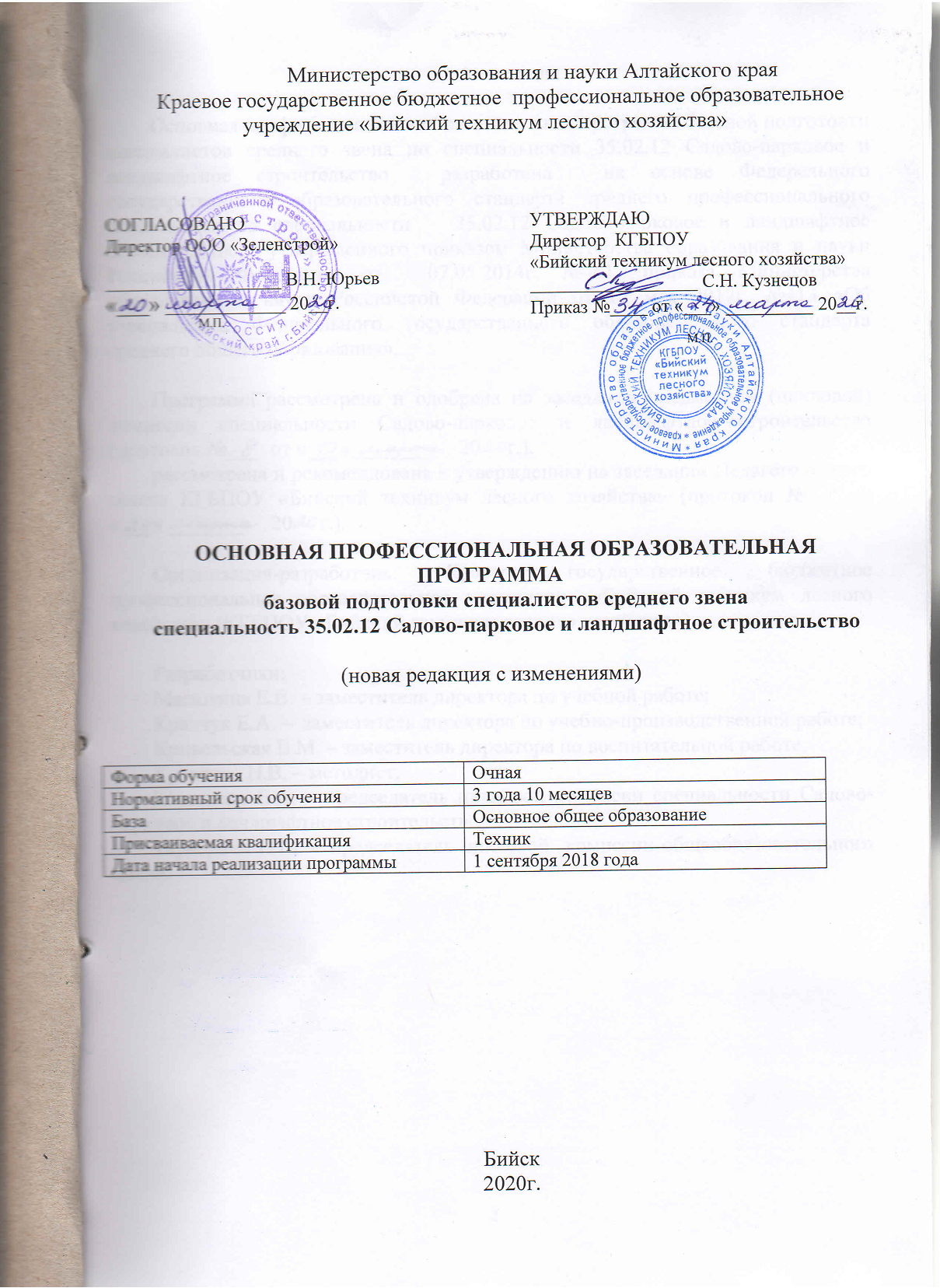 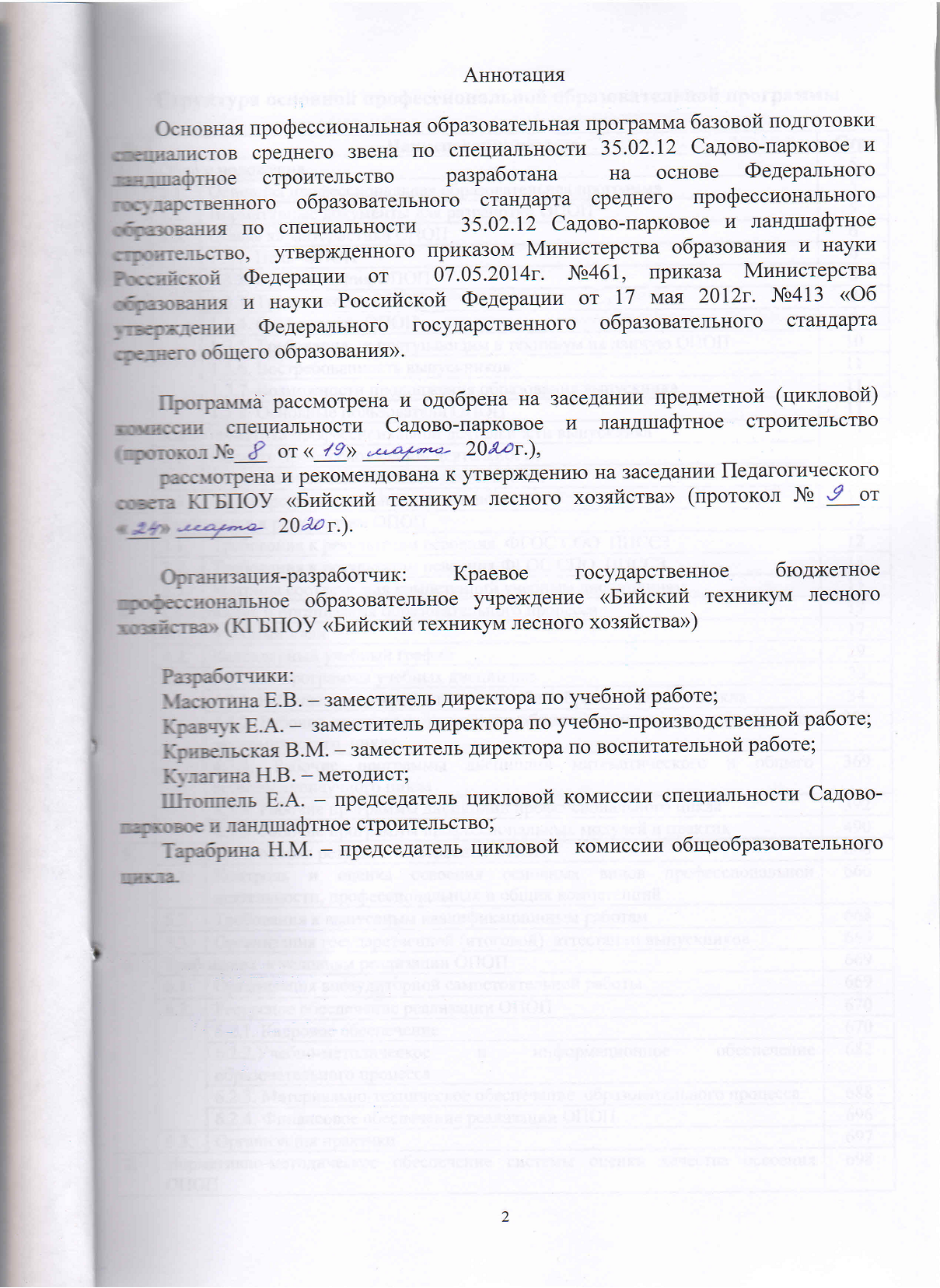 Структура основной профессиональной образовательной программы1. Общие положения1.1. Основная профессиональная образовательная программаОсновная профессиональная образовательная программа  (ОПОП) специальности 35.02.12 Садово-парковое и ландшафтное строительство реализуется КГБПОУ  «Бийский техникум лесного хозяйства»  по программе базовой подготовки на базе основного общего образования. Реализация основной образовательной программы среднего общего образования (ООП СОО) происходит в пределах освоения основной профессиональной образовательной программы подготовки специалистов среднего звена (ППССЗ).ОПОП  представляет собой систему документов, разработанную и утвержденную техникумом с учетом требований регионального рынка труда на основе Федерального государственного образовательного стандарта специальности среднего профессионального образования (ФГОС СПО), утвержденного приказом Минобрнауки России №461 от  07.05.2014г.; федерального государственного образовательного стандарта среднего общего образования,  утвержденного приказом Минобрнауки России №413  от 17.05.2012г.; Приказа Минобрнауки России №1645 от 29.12.2014г. «О внесении изменений  в приказ Минобрнауки России от 17.05.2012г. № 413».ППССЗ регламентирует цели, ожидаемые результаты, содержание, условия и технологии реализации образовательного процесса, оценку качества подготовки выпускника по данному направлению подготовки. Основная профессиональная образовательная программа включает в себя требования к результатам освоения ОПОП; документы, определяющие содержание и организацию образовательного процесса: учебный план, календарный учебный график, программы учебных дисциплин, профессиональных модулей, включая программы учебной и производственной практики, программу государственной итоговой аттестации выпускников; требования к условиям реализации ОПОП, требования к контролю и оценке результатов освоения программы подготовки специалистов среднего звена, программу коррекционной работы, программу развития универсальных учебных действий на ступени среднего общего образования в пределах образовательной программы среднего профессионального образования  и программу воспитания и социализации обучающихся.ОПОП ежегодно пересматривается и обновляется в части содержания учебных планов, состава и содержания рабочих программ дисциплин, рабочих программ профессиональных модулей, программы производственной (преддипломной) практики, методических материалов, обеспечивающих качество подготовки обучающихся. ОПОП реализуется в совместной образовательной, научной, производственной, общественной и иной деятельности обучающихся и работников техникума.1.2. Нормативные документы для разработки ОПОПНормативную основу разработки ОПОП по специальности 35.02.12 Садово-парковое и ландшафтное строительство составляют:-Конституция Российской Федерации;- Закон Российской Федерации «Об образовании» №273 от 29.12.2012г.; - Приказ  Минобрнауки  России  от  14  июня  2013г.  №464  «Об  утверждении  Порядка      организации     и    осуществления       образовательной      деятельности      по  образовательным программам среднего профессионального образования»;-Федеральный государственный образовательный стандарт    среднего профессионального образования по специальности 35.02.12 Садово-парковое и ландшафтное строительство, утвержденный приказом Министерства образования и науки Российской Федерации №461 от  07.05.2014г.;- Федеральный образовательный стандарт среднего общего образования, утвержденный приказом Минобрнауки РФ от 17.05.2012г. №413, с учетом внесенных изменений в данный документ, на основании соответствующих приказов от 29.12.2014г. №1645, 31.12.2015г. №1578 и от 29.06.2017г. №613.- Письмо Минобразования России от 17.03.2015г. №06–259 «О направлении доработанных рекомендаций по организации получения среднего общего образования в пределах освоения образовательных программ среднего профессионального образования на базе основного общего образования с учетом требований ФГОС и получаемой профессии или специальности СПО»;- Приказ Минобрнауки России от 16.08.2013г. №968 (ред. от 17.11.2017г.) «Об утверждении порядка проведения государственной итоговой аттестации по образовательным программам среднего профессионального образования»;- Приказ Минобрнауки России от 18.04.2013г. №291 (ред. от 18.08.2016г.) «Об утверждении Положения о практике обучающихся, осваивающих основные профессиональные образовательные программы среднего профессионального образования»;- Устав КГБПОУ  «Бийский техникум лесного хозяйства»;- Локальные нормативные акты техникума.1.3. Общая характеристика ОПОП1.3.1. Цель ОПОПЦель программы подготовки специалистов среднего звена  –  комплексное освоение обучающимися всех видов профессиональной деятельности по специальности 35.02.01 Лесное и лесопарковое хозяйство, формирование  общих  и  профессиональных  компетенций  в  соответствии с требованиями ФГОС СПО, ФГОС СОО, а также развитие личностных качеств обучающихся.  Цели среднего общего образования реализуемого в пределах освоения основной профессиональной образовательной программы подготовки специалистов среднего звена ориентируют субъекты образования на достижение основных результатов образования, связанных с:личностными результатами, включающими готовность и способность обучающихся к саморазвитию и личностному самоопределению, к самоусовершенствованию и самовоспитанию, сформированность их мотивации к обучению и  целенаправленной познавательной деятельности, сформированность системы значимых социальных и межличностных отношений, отражающих личностные и гражданские позиции в деятельности; способность к осознанию российской гражданской идентичности в поликультурном социуме; правосознание, экологическую культуру;метапредметными результатами, включающими освоенные обучающимися межпредметные понятия и универсальные учебные действия (регулятивные, познавательные, коммуникативные), способность их использования в учебной, познавательной и социальной практике, самостоятельность планирования и осуществления учебной деятельности и организации учебного сотрудничества с педагогами и сверстниками, способность к построению индивидуальной образовательной траектории; владение навыками учебно-исследовательской, проектной и социальной деятельности;предметными результатами, включающими освоенные обучающимися в ходе изучения учебного предмета умения специфические для данной предметной области, виды деятельности по получению нового знания в рамках учебного предмета, его преобразованию и применению в учебных, учебно-проектных и социально-проектных ситуациях,  формирование научного типа мышления, научных представлений о ключевых теориях, типах и видах отношений, владение научной терминологией, ключевыми понятиями, методами и приемами. Выпускник техникума в результате освоения ОПОП специальности 35.02.12 Садово-парковое и ландшафтное строительство базовой подготовки должен быть профессионально готов к деятельности по следующим видам деятельности:- Проектирование объектов садово-паркового и ландшафтного строительства.- Ведение работ по садово-парковому и ландшафтному строительству.- Внедрение современных технологий садово-паркового и ландшафтного строительства.- Выполнение работ по одной или нескольким профессиям рабочих, должностям служащих (рабочий зеленого хозяйства).Основная профессиональная образовательная программа ориентирована на реализацию следующих принципов:- приоритет практикоориентированных знаний выпускника;- ориентация на развитие местного и регионального сообщества;- формирование потребности к постоянному развитию и инновационной деятельности в профессиональной сфере, в том числе и к продолжению образования;- формирование готовности принимать решения и профессионально действовать в нестандартных ситуациях.Достижение поставленных целей  предусматривает решение следующих основных задач:создание условий для получения среднего профессионального образования  в соответствии с государственными образовательными стандартами;профилизация, индивидуализация и социализация образования;создание условий для формирования информационной культуры обучающихся;формирование коммуникативной компетентности, способности свободно ориентироваться в различных коммуникативных ситуациях;воспитание гражданственности, патриотизма, уважения к правам и свободам человека, ответственности перед собой и обществом, как основы гуманистического мировоззрения;формирование понимания здорового образа жизни и способности противостоять пагубному влиянию негативных явлений;достижение высокого уровня творческой и научно-практико-исследовательской деятельности;  установление требований к воспитанию и социализации обучающихся как части образовательной программы и соответствующему усилению воспитательного потенциала техникума, обеспечению индивидуализированного психолого-педагогического сопровождения каждого обучающегося,формированию образовательного базиса, основанного не только на знаниях, но и на соответствующем культурном уровне развития личности, созданию необходимых условий для её самореализации;обеспечение эффективного сочетания урочных и внеурочных форм организации образовательного процесса, взаимодействия всех его участников;взаимодействие образовательного учреждения при реализации ОПОП с социальными партнёрами;выявление и развитие способностей обучающихся, в том числе одарённых детей, детей с ограниченными возможностями здоровья и инвалидов, через систему клубов, секций, студий и кружков, организацию общественно полезной деятельности, в том числе социальной практики, с использованием возможностей образовательных учреждений дополнительного образования обучающихся;организация интеллектуальных и творческих соревнований, научно-технического творчества, проектной и учебно-исследовательской деятельности;участие обучающихся, их родителей (законных представителей), педагогических работников и общественности в проектировании и развитии внутритехникумовской социальной среды;сохранение и укрепление физического, психологического и социального здоровья обучающихся, обеспечение их безопасности.1.3.2. Срок освоения ОПОПНормативные сроки освоения основной профессиональной образовательной программы среднего профессионального образования базовой подготовки специальности 35.02.12 Садово-парковое и ландшафтное строительство  при очной форме получения образования и присваиваемая квалификация приводятся в таблице.1.3.3. Трудоемкость ОПОПНа базе основного общего образования1.3.4. Особенности ОПОПВ основе реализации ООП СОО в пределах освоения основной профессиональной образовательной программы подготовки специалистов среднего звена лежит системно-деятельностный подход, который предполагает:- воспитание и развитие качеств личности, отвечающих требованиям информационного общества, инновационной экономики, задачам построения российского гражданского общества на основе принципов толерантности, диалога культур и уважения его многонационального, поликультурного и поликонфессионального состава;- переход к стратегии социального проектирования и конструирования на основе разработки содержания и технологий образования, определяющих пути и способы достижения социально желаемого уровня (результата) личностного и познавательного развития обучающихся;- ориентацию на достижение цели и основного результата образования — развитие креативной личности, способной ориентироваться в постоянно меняющемся окружающем мире;- признание решающей роли содержания образования, способов организации образовательной деятельности и учебного сотрудничества в достижении целей личностного и социального развития обучающихся;- учёт индивидуальных, возрастных, психологических и физиологических особенностей обучающихся, роли и значения видов деятельности и форм общения при определении образовательно-воспитательных целей и путей их достижения;- разнообразие индивидуальных образовательных траекторий и индивидуального развития каждого обучающегося (включая одарённых детей инвалидов  и детей с ограниченными возможностями здоровья), обеспечивающих рост творческого потенциала, познавательных мотивов, обогащение форм учебного сотрудничества и расширение зоны ближайшего развития, и расширения образовательного пространства;- формирование ответственного отношения к учению, готовности и способности обучающихся к саморазвитию и самообразованию;- воспитание гражданской идентичности, усвоение гуманистических, демократических и традиционных ценностей многонационального российского общества;- формирование целостного мировоззрения, соответствующего современному уровню развития науки и общественной практики;- формирование основ экологической культуры, соответствующей современному уровню экологического мышления;- воспитание социально-активной личности, готовой к активной адаптации в существующем мире, через организацию активной общественной жизни в техникуме.Подготовка специалистов на фундаментальной  математической и естественнонаучной  основе, сочетании профессиональной подготовки с изучением ее социальных аспектов.Основная профессиональная образовательная программа подготовки специалистов среднего звена по специальности 35.02.12 Садово-парковое и ландшафтное строительство предусматривает изучение следующих учебных циклов: - общеобразовательного;- общего гуманитарного и социально-экономического; - математического и общего естественнонаучного; - профессионального; и разделов: - учебная практика; - производственная практика (по профилю специальности); - производственная практика (преддипломная); - промежуточная аттестация; - государственная (итоговая) аттестация (подготовка и защита выпускной квалификационной работы).Реализация программы предполагает проведение производственной практики на предприятиях/организациях на основе прямых договоров, заключаемых между образовательным учреждением и каждым предприятием/организацией, куда направляются обучающиеся.Обучение обучающихся  производится согласно рабочих программ практики.  Производственная практика (по профилю специальности) направлена на формирование у обучающихся общих и профессиональных компетенций, приобретение практического опыта по специальности.По окончании практики обучающиеся сдают теоретический и практический экзамены. Испытания проводятся квалификационной комиссией. В состав комиссии входят преподаватели техникума и представители работодателей, назначенные приказом по техникуму.Форма государственной итоговой аттестации – выпускная квалификационная работа  в  форме дипломного  проекта,  тематика  соответствует  профессиональным  модулям. Подготовка  4 недели, защита  2  недели.При  успешном завершении обучения выпускникам выдаются дипломы государственного образца.В целях реализации компетентностного и системно-деятельностного подходов в образовательном процессе используются активные и интерактивные формы проведения занятий (деловые и ролевые игры, решение  практических ситуаций - кейсов, тренинги, уроки-конференции, уроки-конкурсы, проблемное изложение материала, работа в микрогруппах, уроки-презентации, групповые  дискуссии, проектное обучение и др.) в сочетании с внеаудиторной работой для формирования и развития общих и профессиональных компетенций обучающихся. Внеурочная деятельность организуется по направлениям развития личности (духовно-нравственное, спортивно-оздоровительное, социальное, общеинтеллектуальное, общекультурное) в таких формах, как  художественные студии, секции, научно-практические конференции, олимпиады, учебно-исследовательские работы и др., на добровольной основе в соответствии с выбором участников образовательного процесса.1.3.5. Требования к поступающим в техникум на данную ОПОППрием  в  техникум  по  образовательным  программам  проводится  на  первый  курс  по  личному заявлению граждан. Прием заявлений у лиц, поступающих для обучения по образовательным программам по специальности «Садово-парковое и ландшафтное строительство», требующим у поступающих определенных творческих способностей, физических и (или) психологических качеств, осуществляется с 1 июня до 10 августа.При наличии свободных мест в образовательной организации прием документов продлевается до 25 ноября текущего года.Для поступающих на специальность 35.02.12 «Садово-парковое и ландшафтное строительство», прием проводится на основе результатов освоения поступающими образовательной программы основного общего или  среднего общего образования, указанных в представленных поступающими документах об образовании и (или) документах об образовании и о квалификации и по результатам вступительного испытания, которое проводится с 11 августа – на дневное  по рисованию.  Результаты вступительного испытания оцениваются по бальной  системе. 1.3.6. Востребованность выпускниковВыпускники специальности 35.02.12 Садово-парковое и ландшафтное строительство востребованы на всех предприятиях, связанных с озеленением территории и ландшафтным дизайном. Работодатели: ООО «Зеленстрой» г.Бийск; МУП «Городское зеленое хозяйство» г.Барнаул.1.3.7. Возможности продолжения образования выпускникаВыпускник, освоивший ОПОП по специальности 35.02.12 Садово-парковое и ландшафтное строительство  подготовлен:- к освоению ООП ВПО;- к освоению ООП ВПО в сокращенные сроки по следующим направлениям подготовки/специальности Садово-парковое и ландшафтное строительство.1.3.8. Основные пользователи ОПОПОсновными пользователями ОПОП являются: - преподаватели, сотрудники техникума;- обучающиеся по специальности 35.02.12 Садово-парковое и ландшафтное строительство;- администрация и коллективные органы управления техникумом;- абитуриенты и их родители;- работодатели.2. Характеристика профессиональной деятельности выпускника2.1. Область профессиональной деятельностиОбласть профессиональной деятельности выпускников: организация и обеспечение работ по садово-парковому и ландшафтному строительству объектов озеленения.2.2. Объекты профессиональной деятельностиОбъектами профессиональной деятельности выпускников являются: заказы потребителя на выполнение работ по садово-парковому и ландшафтному строительству;территориальные объекты;технологические процессы и операции;материалы, в том числе специальные;технологическое оборудование;нормативная документация;первичные трудовые коллективы.2.3. Виды профессиональной деятельностиТехник готовится к следующим видам деятельности: - Проектирование объектов садово-паркового и ландшафтного строительства.- Ведение работ по садово-парковому и ландшафтному строительству.- Внедрение современных технологий садово-паркового и ландшафтного строительства.- Выполнение работ по одной или нескольким профессиям рабочих, должностям служащих (рабочий зеленого хозяйства).3. Требования к результатам освоения ОПОП3.1. Требования к результатам освоения  ФГОС СОО  ППССЗ   При  освоении  ППССЗ  на  базе  основного  общего  образования,  реализуется  Федеральный государственный образовательный стандарт среднего общего образования  (Приказ Министерства образования и науки РФ от 17.03.2012г. №413) (в  ред. Приказов от 29.12.2014г. №1645;  от 29.06.2017г. №613)  с учетом получаемой  специальности 35.02.12 Садово-парковое и ландшафтное строительство.  Федеральный  государственный  образовательный  стандарт  среднего  общего  образования    устанавливает  требования  к  результатам  освоения  обучающимися  основной образовательной программы:- личностным, включающим готовность и способность обучающихся к саморазвитию и личностному самоопределению, сформированность их мотивации к обучению и целенаправленной  познавательной  деятельности,  системы  значимых  социальных  и  межличностных отношений, ценностно-смысловых установок, отражающих личностные и гражданские позиции в деятельности, антикоррупционное мировоззрение, правосознание, экологическую культуру, способность ставить цели и строить жизненные планы, способность  к  осознанию  российской  гражданской  идентичности  в  поликультурном  социуме;- метапредметным, включающим освоенные обучающимися межпредметные понятия и универсальные учебные действия (регулятивные, познавательные, коммуникативные), способность  их  использования  в  познавательной  и  социальной  практике,  самостоятельность  в  планировании  и  осуществлении  учебной  деятельности  и  организацииучебного сотрудничества с педагогами и сверстниками, способность к построению индивидуальной      образовательной      траектории,     владение     навыками     учебно-исследовательской, проектной и социальной деятельности;- предметным, включающим освоенные обучающимися в ходе изучения учебной дисциплины  умения,  специфические  для  данной  предметной  области,  виды  деятельности  по получению нового знания в рамках учебной дисциплины, его преобразованию и применению  в  учебных,  учебно-проектных  и  социально-проектных  ситуациях,  формирование научного типа мышления, владение научной терминологией, ключевыми понятиями, методами и приемами.•  Личностные  результаты  освоения  основной  образовательной  программы  должны отражать:      1)  российскую  гражданскую  идентичность,  патриотизм,  уважение  к  своему  народу, чувства ответственности перед Родиной, гордости за свой край, свою Родину, прошлое и настоящее многонационального народа России, уважение государственных символов (герб, флаг, гимн);      2) гражданскую позицию как активного и ответственного члена российского  общества, осознающего свои конституционные права и обязанности, уважающего  закон  и  правопорядок,  обладающего  чувством  собственного  достоинства,  осознанно  принимающего  традиционные  национальные  и  общечеловеческие  гуманистические и демократические ценности;      3) готовность к служению Отечеству, его защите;      4)  сформированность      мировоззрения,    соответствующего     современному  уровню развития науки и общественной практики, основанного на диалоге культур, а также различных форм общественного сознания, осознание своего места в  поликультурном мире;      5) сформированность основ саморазвития и самовоспитания в соответствии с  общечеловеческими ценностями и идеалами гражданского общества; готовность и  способность к самостоятельной, творческой и ответственной деятельности;      6) толерантное  сознание  и  поведение  в  поликультурном мире, готовность  и  способность вести диалог с другими людьми, достигать в нем взаимопонимания,  находить общие цели и сотрудничать для их достижения;      7)   навыки   сотрудничества   со   сверстниками,   детьми   младшего   возраста,  взрослыми в образовательной, общественно полезной, учебно-исследовательской,  проектной и других видах деятельности;      8) нравственное сознание и поведение на основе усвоения общечеловеческих  ценностей;      9) готовность и способность к образованию, в том числе самообразованию, на  протяжении  всей  жизни;  сознательное  отношение  к  непрерывному  образованию  как условию успешной профессиональной и общественной деятельности;      10) эстетическое отношение к миру, включая эстетику быта, научного и технического творчества, спорта, общественных отношений;      11) принятие и реализацию ценностей здорового и безопасного образа жизни,  потребности     в   физическом     самосовершенствовании,      занятиях   спортивно-оздоровительной деятельностью, неприятие вредных привычек: курения, употребления алкоголя, наркотиков;      12)  бережное,  ответственное  и  компетентное  отношение  к  физическому  и  психологическому здоровью, как собственному, так и других людей, умение оказывать первую помощь;      13) осознанный выбор будущей профессии и возможностей реализации собственных  жизненных  планов;  отношение  к  профессиональной  деятельности  как  возможности  участия  в  решении  личных,  общественных,  государственных,  общенациональных проблем;      14) сформированность экологического мышления, понимания влияния социально-экономических  процессов  на  состояние  природной  и  социальной  среды;  приобретение опыта эколого-направленной деятельности;      15) ответственное отношение к созданию семьи на основе осознанного принятия ценностей семейной жизни.  •    Метапредметные      результаты   освоения   основной   образовательной   программы должны отражать:      1) умение самостоятельно определять цели деятельности и составлять планы  деятельности;  самостоятельно  осуществлять,  контролировать  и  корректировать  деятельность; использовать все возможные ресурсы для достижения поставленных  целей  и  реализации  планов  деятельности;  выбирать  успешные  стратегии  в  различных ситуациях;      2) умение продуктивно общаться и взаимодействовать в процессе совместной  деятельности,  учитывать  позиции  других  участников  деятельности,  эффективно  разрешать конфликты;      3)  владение  навыками  познавательной,  учебно-исследовательской  и  проектной  деятельности,  навыками  разрешения  проблем;  способность  и  готовность  к  самостоятельному  поиску  методов  решения  практических  задач,  применению  различных методов познания;      4)   готовность    и   способность     к   самостоятельной      информационно-познавательной  деятельности,  владение  навыками  получения  необходимой  информации из словарей разных типов, умение ориентироваться в различных источниках  информации,  критически  оценивать  и  интерпретировать  информацию,  получаемую из различных источников;      5)  умение  использовать  средства  информационных  и  коммуникационных  технологий (далее –  ИКТ) в решении когнитивных, коммуникативных и организационных задач с соблюдением требований эргономики, техники безопасности,  гигиены, ресурсосбережения, правовых и этических норм, норм информационной  безопасности;      6)  умение  определять  назначение  и  функции  различных  социальных  институтов;      7)  умение  самостоятельно  оценивать  и  принимать  решения,  определяющие  стратегию поведения, с учетом гражданских и нравственных ценностей;      8) владение языковыми средствами - умение ясно, логично и точно излагать  свою точку зрения, использовать адекватные языковые средства;      9) владение навыками познавательной рефлексии как осознания совершаемых  действий и мыслительных процессов, их результатов и оснований, границ своего  знания и незнания, новых познавательных задач и средств их достижения.    •  Предметные  результаты  освоения  основной  образовательной  программы  устанавливаются для учебных предметов  на базовом уровне.      Предметные результаты освоения основной образовательной программы для  учебных  предметов  на  базовом  уровне  ориентированы  на  обеспечение  преимущественно общеобразовательной и общекультурной подготовки; возможности  дальнейшего  успешного  профессионального  обучения. 1. Русский язык и литератураИзучение предметной области «Русский язык и литература» - языка как знаковой системы, лежащей в основе человеческого общения, формирования российской гражданской, этнической и социальной идентичности, позволяющей понимать, быть понятым, выражать внутренний мир человека, в том числе при помощи альтернативных средств коммуникации, должно обеспечить:-сформированность представлений о роли языка в жизни человека, общества, государства, способности свободно общаться в различных формах и на разные темы;-включение в культурно-языковое поле русской и общечеловеческой культуры, воспитание ценностного отношения к русскому языку как носителю культуры, как государственному языку Российской Федерации, языку межнационального общения народов России;-сформированность осознания тесной связи между языковым, литературным, интеллектуальным, духовно-нравственным развитием личности и ее социальным ростом;-сформированность устойчивого интереса к чтению как средству познания других культур, уважительного отношения к ним; приобщение к российскому литературному наследию и через него - к сокровищам отечественной и мировой культуры; сформированность чувства причастности к российским свершениям, традициям и осознание исторической преемственности поколений;-свободное использование словарного запаса, развитие культуры владения русским литературным языком во всей полноте его функциональных возможностей в соответствии с нормами устной и письменной речи, правилами русского речевого этикета;-сформированность знаний о русском языке как системе и как развивающемся явлении, о его уровнях и единицах, о закономерностях его функционирования, освоение базовых понятий лингвистики, аналитических умений в отношении языковых единиц и текстов разных функционально-смысловых типов и жанров.Предметные результаты изучения предметной области «Русский язык и литература» включают результаты изучения учебных предметов: «Русский язык», «Литература» (базовый уровень) - требования к предметным результатам освоения базового курса русского языка и литературы должны отражать:1) сформированность понятий о нормах русского литературного языка и применение знаний о них в речевой практике;2) владение навыками самоанализа и самооценки на основе наблюдений за собственной речью;3) владение умением анализировать текст с точки зрения наличия в нем явной и скрытой, основной и второстепенной информации;4) владение умением представлять тексты в виде тезисов, конспектов, аннотаций, рефератов, сочинений различных жанров;5) знание содержания произведений русской и мировой классической литературы, их историко-культурного и нравственно-ценностного влияния на формирование национальной и мировой;6) сформированность представлений об изобразительно-выразительных возможностях русского языка;7) сформированность умений учитывать исторический, историко-культурный контекст и контекст творчества писателя в процессе анализа художественного произведения;8) способность выявлять в художественных текстах образы, темы и проблемы и выражать свое отношение к ним в развернутых аргументированных устных и письменных высказываниях;9) овладение навыками анализа художественных произведений с учетом их жанрово-родовой специфики; осознание художественной картины жизни, созданной в литературном произведении, в единстве эмоционального личностного восприятия и интеллектуального понимания;10) сформированность представлений о системе стилей языка художественной литературы.2. Родной язык и родная литератураИзучение предметной области «Родной язык и родная литература» должно обеспечить:-сформированность представлений о роли родного языка в жизни человека, общества, государства, способности свободно общаться на родном языке в различных формах и на разные темы;-включение в культурно-языковое поле родной литературы и культуры, воспитание ценностного отношения к родному языку как носителю культуры своего народа;-сформированность осознания тесной связи между языковым, литературным, интеллектуальным, духовно-нравственным развитием личности и ее социальным ростом;-сформированность устойчивого интереса к чтению на родном языке как средству познания культуры своего народа и других культур, уважительного отношения к ним; приобщение к литературному наследию и через него - к сокровищам отечественной и мировой культуры; -сформированность чувства причастности к свершениям, традициям своего народа и осознание исторической преемственности поколений;-свободное использование словарного запаса, развитие культуры владения родным литературным языком во всей полноте его функциональных возможностей в соответствии с нормами устной и письменной речи, правилами речевого этикета;-сформированность знаний о родном языке как системе и как развивающемся явлении, о его уровнях и единицах, о закономерностях его функционирования, освоение базовых понятий лингвистики, аналитических умений в отношении языковых единиц и текстов разных функционально-смысловых типов и жанров.Предметные результаты изучения предметной области «Родной язык и родная литература» включают предметные результаты учебного предмета «Родной язык» (базовый уровень) - требования к предметным результатам освоения базового курса родного языка должны отражать:1) сформированность понятий о нормах родного языка и применение знаний о них в речевой практике;2) владение видами речевой деятельности на родном языке (аудирование, чтение, говорение и письмо), обеспечивающими эффективное взаимодействие с окружающими людьми в ситуациях формального и неформального межличностного и межкультурного общения;3) сформированность навыков свободного использования коммуникативно-эстетических возможностей родного языка;4) сформированность понятий и систематизацию научных знаний о родном языке; осознание взаимосвязи его уровней и единиц; освоение базовых понятий лингвистики, основных единиц и грамматических категорий родного языка;5) сформированность навыков проведения различных видов анализа слова (фонетического, морфемного, словообразовательного, лексического, морфологического), синтаксического анализа словосочетания и предложения, а также многоаспектного анализа текста на родном языке;6) обогащение активного и потенциального словарного запаса, расширение объема используемых в речи грамматических средств для свободного выражения мыслей и чувств на родном языке адекватно ситуации и стилю общения;7) овладение основными стилистическими ресурсами лексики и фразеологии родного языка, основными нормами родного языка (орфоэпическими, лексическими, грамматическими, орфографическими, пунктуационными), нормами речевого этикета; приобретение опыта их использования в речевой практике при создании устных и письменных высказываний; стремление к речевому самосовершенствованию;8) сформированность ответственности за языковую культуру как общечеловеческую ценность; осознание значимости чтения на родном языке и изучения родной литературы для своего дальнейшего развития; формирование потребности в систематическом чтении как средстве познания мира и себя в этом мире, гармонизации отношений человека и общества, многоаспектного диалога;9) сформированность понимания родной литературы как одной из основных национально-культурных ценностей народа, как особого способа познания жизни;10) обеспечение культурной самоидентификации, осознание коммуникативно-эстетических возможностей родного языка на основе изучения выдающихся произведений культуры своего народа, российской и мировой культуры;11) сформированность навыков понимания литературных художественных произведений, отражающих разные этнокультурные традиции.3. Иностранные языкиПредметные результаты изучения предметной области «Иностранные языки» включают предметные результаты изучения учебного предмета «Иностранный язык» (базовый уровень) - требования к предметным результатам освоения базового курса иностранного языка должны отражать:1) сформированность коммуникативной иноязычной компетенции, необходимой для успешной социализации и самореализации, как инструмента межкультурного общения в современном поликультурном мире;2) владение знаниями о социокультурной специфике страны/стран изучаемого языка и умение строить свое речевое и неречевое поведение адекватно этой специфике; умение выделять общее и различное в культуре родной страны и страны/стран изучаемого языка;3) достижение уровня владения иностранным языком, превышающего пороговый, достаточного для делового общения в рамках выбранного профиля;4) сформированность умения использовать иностранный язык как средство для получения информации из иноязычных источников в образовательных и самообразовательных целях.4. Общественные наукиИзучение предметной области «Общественные науки» должно обеспечить:-сформированность мировоззренческой, ценностно-смысловой сферы обучающихся, российской гражданской идентичности, поликультурности, толерантности, приверженности ценностям, закрепленным Конституцией Российской Федерации;-понимание роли России в многообразном, быстро меняющемся глобальном мире;-сформированность навыков критического мышления, анализа и синтеза, умений оценивать и сопоставлять методы исследования, характерные для общественных наук;формирование целостного восприятия всего спектра природных, экономических, социальных реалий;-сформированность умений обобщать, анализировать и оценивать информацию: теории, концепции, факты, имеющие отношение к общественному развитию и роли личности в нем, с целью проверки гипотез и интерпретации данных различных источников;-владение знаниями о многообразии взглядов и теорий по тематике общественных наук.Предметные результаты изучения предметной области «Общественные науки» включают предметные результаты изучения учебных предметов:«История» (базовый уровень) - требования к предметным результатам освоения базового курса истории должны отражать:1) сформированность представлений о современной исторической науке, ее специфике, методах исторического познания и роли в решении задач прогрессивного развития России в глобальном мире;2) владение комплексом знаний об истории России и человечества в целом, представлениями об общем и особенном в мировом историческом процессе;3) сформированность умений применять исторические знания в профессиональной и общественной деятельности, поликультурном общении;4) владение навыками проектной деятельности и исторической реконструкции с привлечением различных источников;5) сформированность умений вести диалог, обосновывать свою точку зрения в дискуссии по исторической тематике.«Обществознание» (базовый уровень) - требования к предметным результатам освоения интегрированного учебного предмета «Обществознание» должны отражать:1) сформированность знаний об обществе как целостной развивающейся системе в единстве и взаимодействии его основных сфер и институтов;2) владение базовым понятийным аппаратом социальных наук;3) владение умениями выявлять причинно-следственные, функциональные, иерархические и другие связи социальных объектов и процессов;4) сформированность представлений об основных тенденциях и возможных перспективах развития мирового сообщества в глобальном мире;5) сформированность представлений о методах познания социальных явлений и процессов;6) владение умениями применять полученные знания в повседневной жизни, прогнозировать последствия принимаемых решений;7) сформированность навыков оценивания социальной информации, умений поиска информации в источниках различного типа для реконструкции недостающих звеньев с целью объяснения и оценки разнообразных явлений и процессов общественного развития.«География» (базовый уровень) - требования к предметным результатам освоения базового курса географии должны отражать:1) владение представлениями о современной географической науке, ее участии в решении важнейших проблем человечества;2) владение географическим мышлением для определения географических аспектов природных, социально-экономических и экологических процессов и проблем;3) сформированность системы комплексных социально ориентированных географических знаний о закономерностях развития природы, размещения населения и хозяйства, о динамике и территориальных особенностях процессов, протекающих в географическом пространстве;4) владение умениями проведения наблюдений за отдельными географическими объектами, процессами и явлениями, их изменениями в результате природных и антропогенных воздействий;5) владение умениями использовать карты разного содержания для выявления закономерностей и тенденций, получения нового географического знания о природных социально-экономических и экологических процессах и явлениях;6) владение умениями географического анализа и интерпретации разнообразной информации;7) владение умениями применять географические знания для объяснения и оценки разнообразных явлений и процессов, самостоятельного оценивания уровня безопасности окружающей среды, адаптации к изменению ее условий;8) сформированность представлений и знаний об основных проблемах взаимодействия природы и общества, о природных и социально-экономических аспектах экологических проблем.5. Математика и информатикаИзучение предметной области «Математика и информатика» должно обеспечить:-сформированность представлений о социальных, культурных и исторических факторах становления математики и информатики;-сформированность основ логического, алгоритмического и математического мышления;-сформированность умений применять полученные знания при решении различных задач;-сформированность представлений о математике как части общечеловеческой культуры, универсальном языке науки, позволяющем описывать и изучать реальные процессы и явления;-сформированность представлений о роли информатики и ИКТ в современном обществе, понимание основ правовых аспектов использования компьютерных программ и работы в Интернете;-сформированность представлений о влиянии информационных технологий на жизнь человека в обществе; понимание социального, экономического, политического, культурного, юридического, природного, эргономического, медицинского и физиологического контекстов информационных технологий;-принятие этических аспектов информационных технологий; осознание ответственности людей, вовлеченных в создание и использование информационных систем, распространение информации.Предметные результаты изучения предметной области «Математика и информатика» включают предметные результаты изучения учебных предметов:«Математика» (базовый уровень) - требования к предметным результатам освоения базового курса математики должны отражать:1) сформированность представлений о математике как части мировой культуры и о месте математики в современной цивилизации, о способах описания на математическом языке явлений реального мира;2) сформированность представлений о математических понятиях как о важнейших математических моделях, позволяющих описывать и изучать разные процессы и явления; понимание возможности аксиоматического построения математических теорий;3) владение методами доказательств и алгоритмов решения; умение их применять, проводить доказательные рассуждения в ходе решения задач;4) владение стандартными приемами решения рациональных и иррациональных, показательных, степенных, тригонометрических уравнений и неравенств, их систем; использование готовых компьютерных программ, в том числе для поиска пути решения и иллюстрации решения уравнений и неравенств;5) сформированность представлений об основных понятиях, идеях и методах математического анализа;6) владение основными понятиями о плоских и пространственных геометрических фигурах, их основных свойствах; сформированность умения распознавать на чертежах, моделях и в реальном мире геометрические фигуры; применение изученных свойств геометрических фигур и формул для решения геометрических задач и задач с практическим содержанием;7) сформированность представлений о процессах и явлениях, имеющих вероятностный характер, о статистических закономерностях в реальном мире, об основных понятиях элементарной теории вероятностей; умений находить и оценивать вероятности наступления событий в простейших практических ситуациях и основные характеристики случайных величин;8) владение навыками использования готовых компьютерных программ при решении задач.«Информатика» (базовый уровень) - требования к предметным результатам освоения базового курса информатики должны отражать:1) сформированность представлений о роли информации и связанных с ней процессов в окружающем мире;2) владение навыками алгоритмического мышления и понимание необходимости формального описания алгоритмов;3) владение умением понимать программы, написанные на выбранном для изучения универсальном алгоритмическом языке высокого уровня; знанием основных конструкций программирования; умением анализировать алгоритмы с использованием таблиц;4) владение стандартными приемами написания на алгоритмическом языке программы для решения стандартной задачи с использованием основных конструкций программирования и отладки таких программ; использование готовых прикладных компьютерных программ по выбранной специализации;5) сформированность представлений о компьютерно-математических моделях и необходимости анализа соответствия модели и моделируемого объекта (процесса); о способах хранения и простейшей обработке данных; понятия о базах данных и средствах доступа к ним, умений работать с ними;6) владение компьютерными средствами представления и анализа данных;7) сформированность базовых навыков и умений по соблюдению требований техники безопасности, гигиены и ресурсосбережения при работе со средствами информатизации; понимания основ правовых аспектов использования компьютерных программ и работы в Интернете.6. Естественные наукиИзучение предметной области «Естественные науки» должно обеспечить:-сформированность основ целостной научной картины мира;-формирование понимания взаимосвязи и взаимозависимости естественных наук;-сформированность понимания влияния естественных наук на окружающую среду, экономическую, технологическую, социальную и этическую сферы деятельности человека;-создание условий для развития навыков учебной, проектно-исследовательской, творческой деятельности, мотивации обучающихся к саморазвитию;-сформированность умений анализировать, оценивать, проверять на достоверность и обобщать научную информацию;-сформированность навыков безопасной работы во время проектно-исследовательской и экспериментальной деятельности, при использовании лабораторного оборудования.Предметные результаты изучения предметной области «Естественные науки» включают предметные результаты изучения учебных предметов:«Физика» (базовый уровень) - требования к предметным результатам освоения базового курса физики должны отражать:1) сформированность представлений о роли и месте физики в современной научной картине мира; понимание физической сущности наблюдаемых во Вселенной явлений; понимание роли физики в формировании кругозора и функциональной грамотности человека для решения практических задач;2) владение основополагающими физическими понятиями, закономерностями, законами и теориями; уверенное пользование физической терминологией и символикой;3) владение основными методами научного познания, используемыми в физике: наблюдение, описание, измерение, эксперимент; умения обрабатывать результаты измерений, обнаруживать зависимость между физическими величинами, объяснять полученные результаты и делать выводы;4) сформированность умения решать физические задачи;5) сформированность умения применять полученные знания для объяснения условий протекания физических явлений в природе и для принятия практических решений в повседневной жизни;6) сформированность собственной позиции по отношению к физической информации, получаемой из разных источников;«Химия» (базовый уровень) - требования к предметным результатам освоения базового курса химии должны отражать:1) сформированность представлений о месте химии в современной научной картине мира; понимание роли химии в формировании кругозора и функциональной грамотности человека для решения практических задач;2) владение основополагающими химическими понятиями, теориями, законами и закономерностями; уверенное пользование химической терминологией и символикой;3) владение основными методами научного познания, используемыми в химии: наблюдение, описание, измерение, эксперимент; умение обрабатывать, объяснять результаты проведенных опытов и делать выводы; готовность и способность применять методы познания при решении практических задач;4) сформированность умения давать количественные оценки и проводить расчеты по химическим формулам и уравнениям;5) владение правилами техники безопасности при использовании химических веществ;6) сформированность собственной позиции по отношению к химической информации, получаемой из разных источников;«Биология» (базовый уровень) - требования к предметным результатам освоения базового курса биологии должны отражать:1) сформированность представлений о роли и месте биологии в современной научной картине мира; понимание роли биологии в формировании кругозора и функциональной грамотности человека для решения практических задач;2) владение основополагающими понятиями и представлениями о живой природе, ее уровневой организации и эволюции; уверенное пользование биологической терминологией и символикой;3) владение основными методами научного познания, используемыми при биологических исследованиях живых объектов и экосистем: описание, измерение, проведение наблюдений; выявление и оценка антропогенных изменений в природе;4) сформированность умений объяснять результаты биологических экспериментов, решать элементарные биологические задачи;5) сформированность собственной позиции по отношению к биологической информации, получаемой из разных источников, к глобальным экологическим проблемам и путям их решения.«Астрономия» (базовый уровень) - требования к предметным результатам освоения учебного предмета должны отражать:1) сформированность представлений о строении Солнечной системы, эволюции звезд и Вселенной, пространственно-временных масштабах Вселенной;2) понимание сущности наблюдаемых во Вселенной явлений;3) владение основополагающими астрономическими понятиями, теориями, законами и закономерностями, уверенное пользование астрономической терминологией и символикой;4) сформированность представлений о значении астрономии в практической деятельности человека и дальнейшем научно-техническом развитии;5) осознание роли отечественной науки в освоении и использовании космического пространства и развитии международного сотрудничества в этой области.7. Физическая культура, экология и основы безопасности жизнедеятельностиИзучение учебных предметов «Физическая культура», «Основы безопасности жизнедеятельности» должно обеспечить:-сформированность экологического мышления, навыков здорового, безопасного и экологически целесообразного образа жизни, понимание рисков и угроз современного мира;-знание правил и владение навыками поведения в опасных и чрезвычайных ситуациях природного, социального и техногенного характера;-владение умением сохранять эмоциональную устойчивость в опасных и чрезвычайных ситуациях, а также навыками оказания первой помощи пострадавшим;-умение действовать индивидуально и в группе в опасных и чрезвычайных ситуациях.«Физическая культура» (базовый уровень) - требования к предметным результатам освоения базового курса физической культуры должны отражать:1) умение использовать разнообразные формы и виды физкультурной деятельности для организации здорового образа жизни, активного отдыха и досуга, в том числе в подготовке к выполнению нормативов Всероссийского физкультурно-спортивного комплекса "Готов к труду и обороне" (ГТО);2) владение современными технологиями укрепления и сохранения здоровья, поддержания работоспособности, профилактики предупреждения заболеваний, связанных с учебной и производственной деятельностью;3) владение основными способами самоконтроля индивидуальных показателей здоровья, умственной и физической работоспособности, физического развития и физических качеств;4) владение физическими упражнениями разной функциональной направленности, использование их в режиме учебной и производственной деятельности с целью профилактики переутомления и сохранения высокой работоспособности;5) владение техническими приемами и двигательными действиями базовых видов спорта, активное применение их в игровой и соревновательной деятельности.«Основы безопасности жизнедеятельности» (базовый уровень) - требования к предметным результатам освоения базового курса основ безопасности жизнедеятельности должны отражать:1) сформированность представлений о культуре безопасности жизнедеятельности, в том числе о культуре экологической безопасности как о жизненно важной социально-нравственной позиции личности, а также как о средстве, повышающем защищенность личности, общества и государства от внешних и внутренних угроз, включая отрицательное влияние человеческого фактора;2) знание основ государственной системы, российского законодательства, направленных на защиту населения от внешних и внутренних угроз;3) сформированность представлений о необходимости отрицания экстремизма, терроризма, других действий противоправного характера, а также асоциального поведения;4) сформированность представлений о здоровом образе жизни как о средстве обеспечения духовного, физического и социального благополучия личности;5) знание распространенных опасных и чрезвычайных ситуаций природного, техногенного и социального характера;6) знание факторов, пагубно влияющих на здоровье человека, исключение из своей жизни вредных привычек (курения, пьянства и т.д.);7) знание основных мер защиты (в том числе в области гражданской обороны) и правил поведения в условиях опасных и чрезвычайных ситуаций;8) умение предвидеть возникновение опасных и чрезвычайных ситуаций по характерным для них признакам, а также использовать различные информационные источники;9) умение применять полученные знания в области безопасности на практике, проектировать модели личного безопасного поведения в повседневной жизни и в различных опасных и чрезвычайных ситуациях;10) знание основ обороны государства и воинской службы: законодательство об обороне государства и воинской обязанности граждан; права и обязанности гражданина до призыва, во время призыва и прохождения военной службы, уставные отношения, быт военнослужащих, порядок несения службы и воинские ритуалы, строевая, огневая и тактическая подготовка;11) знание основных видов военно-профессиональной деятельности, особенностей прохождения военной службы по призыву и контракту, увольнения с военной службы и пребывания в запасе;12) владение основами медицинских знаний и оказания первой помощи пострадавшим при неотложных состояниях (при травмах, отравлениях и различных видах поражений), включая знания об основных инфекционных заболеваниях и их профилактике.Результаты изучения дополнительных учебных предметов, курсов по выбору обучающихся должны отражать:1) развитие личности обучающихся средствами предлагаемого для изучения учебного предмета, курса: развитие общей культуры обучающихся, их мировоззрения, ценностно-смысловых установок, развитие познавательных, регулятивных и коммуникативных способностей, готовности и способности к саморазвитию и профессиональному самоопределению;2) овладение систематическими знаниями и приобретение опыта осуществления целесообразной и результативной деятельности;3) развитие способности к непрерывному самообразованию, овладению ключевыми компетентностями, составляющими основу умения: самостоятельному приобретению и интеграции знаний, коммуникации и сотрудничеству, эффективному решению (разрешению) проблем, осознанному использованию информационных и коммуникационных технологий, самоорганизации и саморегуляции;4) обеспечение академической мобильности и (или) возможности поддерживать избранное направление образования;5) обеспечение профессиональной ориентации обучающихся.Результаты выполнения индивидуального проекта должны отражать:-сформированность навыков коммуникативной, учебно-исследовательской деятельности, критического мышления;-способность к инновационной, аналитической, творческой, интеллектуальной деятельности;-сформированность навыков проектной деятельности, а также самостоятельного применения приобретенных знаний и способов действий при решении различных задач, используя знания одного или нескольких учебных предметов или предметных областей;-способность постановки цели и формулирования гипотезы исследования, планирования работы, отбора и интерпретации необходимой информации, структурирования аргументации результатов исследования на основе собранных данных, презентации результатов.3.2. Требования к результатам освоения ФГОС СПО  ППССЗВ результате освоения ОПОП по специальности 35.02.12 Садово-парковое и ландшафтное строительство обучающиеся должны овладеть следующими основными видами профессиональной деятельности, общими и профессиональными  компетенциями.Техник должен обладать общими компетенциями, включающими в себя способность:ОК 1. Понимать сущность и социальную значимость своей будущей профессии, проявлять к ней устойчивый интерес.ОК 2. Организовывать собственную деятельность, выбирать типовые методы и способы выполнения профессиональных задач, оценивать их эффективность и качество.ОК 3. Принимать решения в стандартных и нестандартных ситуациях и нести за них ответственность.ОК 4. Осуществлять поиск и использование информации, необходимой для эффективного выполнения профессиональных задач, профессионального и личностного развития.ОК 5. Использовать информационно-коммуникационные технологии в профессиональной деятельности.ОК 6. Работать в коллективе и в команде, эффективно общаться с коллегами, руководством, потребителями.ОК 7. Брать на себя ответственность за работу членов команды (подчиненных), результат выполнения заданий.ОК 8. Самостоятельно определять задачи профессионального и личностного развития, заниматься самообразованием, осознанно планировать повышение квалификации.ОК 9. Ориентироваться в условиях частой смены технологий в профессиональной деятельности. Техник должен обладать профессиональными компетенциями, соответствующими основным видам профессиональной деятельности:1.Проектирование объектов садово-паркового и ландшафтного строительства.ПК 1.1. Проводить ландшафтный анализ и предпроектную оценку объекта озеленения.ПК 1.2. Выполнять проектные чертежи объектов озеленения с использованием компьютерных программ.ПК 1.3. Разрабатывать проектно-сметную документацию.2.Ведение работ по садово-парковому и ландшафтному строительству.ПК 2.1. Анализировать спрос на услуги садово-паркового и ландшафтного строительства.ПК 2.2. Продвигать услуги по садово-парковому и ландшафтному строительству на рынке услуг.ПК 2.3. Организовывать садово-парковые и ландшафтные работы.ПК 2.4. Контролировать и оценивать качество садово-парковых и ландшафтных работ.3.Внедрение современных технологий садово-паркового и ландшафтного строительства.ПК 3.1. Создавать базу данных о современных технологиях садово-паркового и ландшафтного строительства.ПК 3.2. Проводить апробацию современных технологий садово-паркового и ландшафтного строительства.ПК 3.3. Консультировать заказчиков по вопросам современных технологий в садово-парковом и ландшафтном строительстве.4. Выполнение работ по одной или нескольким профессиям рабочих, должностям служащих.3.3. Матрица соответствия компетенций учебным дисциплинам4. Содержание и организация  образовательного процесса при реализации ОПОПСодержание  и  организация  образовательного  процесса  при  реализации  данной  ОПОП регламентируется календарным учебным графиком, учебным планом специальности; рабочими программами учебных дисциплин,  профессиональных модулей; программами практик;  материалами, обеспечивающими качество подготовки и воспитания обучающихся, а также методическими материалами, обеспечивающими реализацию ППССЗ.4.1. Учебный планПояснительная запискаУчебный план разработан в соответствии с Федеральным государственным образовательным  стандартом  среднего профессионального образования по специальности  Садово-парковое и ландшафтное строительство, утвержденного приказом Министерства образования и науки Российской Федерации №461 от  07.05.2014г.ФГОС  среднего общего образования реализуется в пределах образовательной программы СПО с учетом естественнонаучного  профиля  получаемого профессионального образования (Письмо Минобразования России от 17.03.2015г. № 06 – 259 «О направлении доработанных рекомендаций по организации получения среднего общего образования в пределах освоения образовательных программ среднего профессионального образования на базе основного общего образования с учетом требований ФГОС и получаемой профессии или специальности СПО»).В общеобразовательном цикле выделены базовые, профильные и дополнительные  учебные дисциплины.  В   учебном     плане   предусмотрено      обязательное     выполнение     обучающимися  индивидуального  проекта.  Индивидуальный  проект  представляет  собой  особую  форму  организации  деятельности  обучающихся  (учебное  исследование  или  учебный  проект),   выполняется  самостоятельно  под  руководством  преподавателя    по  выбранной  теме  по  одной    из  общеобразовательных  учебных  дисциплин  по  выбору  обучающихся  за  счет  внеаудиторной самостоятельной работы и защищается во время освоения дополнительной дисциплины.   Для   формирования   навыков   работы   над   учебным   проектом   вводится  дополнительная дисциплина ОДД.01 «Основы проектной деятельности». Выполнение индивидуального проекта обязательно для каждого обучающегося, его  защита являются одним из условий получения итоговой оценки по дополнительной дисциплине ОДД.01 «Основы проектной деятельности». Кроме того, защита  индивидуального      проекта   является   основной    процедурой  оценки  метапредметных  результатов.В учебном плане  указываются  элементы учебного процесса, время в неделях, максимальная и обязательная учебная нагрузка, курс обучения,   распределение часов по профессиональным модулям.Основная профессиональная образовательная программа среднего профессионального образования базовой подготовки на базе основного общего образования рассчитана на 199  недель с нормативным сроком обучения 3 года 10 месяцев.Время на освоение учебных циклов – 123 недели.Время на учебную и производственную практику 25 недель.Общий объем каникулярного времени – 34 недели на весь период обучения.Продолжительность учебной недели – шестидневная.Учебный процесс организован в режиме шестидневной учебной недели, занятия группируются парами. Продолжительность занятий – 45 минут (группировка парами по 90 минут).Максимальный объем учебной нагрузки составляет 54 академических часа в неделю, включая все виды аудиторной и внеаудиторной работы. Максимальный объем обязательной аудиторной учебной нагрузки обучающихся при очной форме обучения составляет 36 академических часов в неделю. Обязательная аудиторная нагрузка предполагает лекции, практические занятия, включая семинары и выполнение курсовых работ. Самостоятельная работа организуется в форме выполнения курсовых работ, междисциплинарных проектов,  подготовки рефератов, самостоятельного изучения отдельных дидактических единиц и т.д.ОПОП специальности 35.02.12 Садово-парковое и ландшафтное строительство предполагает изучение следующих учебных циклов:- общеобразовательный цикл – 0;- общий гуманитарный и социально-экономический  - ОГСЭ;- математический и общий естественнонаучный – ЕН;- профессиональный – П;- учебная практика – УП;	- производственная практика (по профилю специальности) – ПП;- производственная практика (преддипломная) – ПДП;- промежуточная аттестация – ПА;- государственная (итоговая) аттестация - ГИА.Обязательная часть ОПОП по циклам составляет 70% от общего объема времени, отведенного на их освоение. Вариативная часть (30%) распределена в соответствии с потребностями работодателей. Профессиональный цикл состоит из общепрофессиональных дисциплин и профессиональных модулей (ПМ)  в соответствии  с основными видами деятельности. В состав каждого ПМ  входят несколько междисциплинарных курсов. При освоении обучающимся профессиональных модулей проводятся учебная практика и производственная практика (по профилю специальности).Обязательная часть цикла ОГСЭ базовой подготовки предусматривает изучение следующих обязательных дисциплин: «Основы философии», «История», «Иностранный язык»,  «Физическая культура».В  профессиональном цикле предусматривается  обязательное изучение дисциплины «Безопасность жизнедеятельности».  Текущий контроль по модулям и дисциплинам  проводится в пределах учебного времени, отведенного на соответствующие  модули и дисциплины, как традиционными, так и инновационными методами, включая компьютерные технологии.Форма проведения консультаций – групповые из расчета 4 часа на одного обучающегося на каждый учебный  год, в том числе в период реализации СПО для лиц, обучающихся на базе основного общего образования.При реализации ОПОП предусматриваются следующие виды практик: учебная и производственная. Учебная практика и производственная практика (по профилю специальности) –25 недель, из них: 16 недель отведено на учебную практику, 9 недель - на  производственную практику (по профилю специальности). Производственная практика (преддипломная) – 4 недели.Учебная практика и производственная практика (по профилю специальности) проводятся   при освоении обучающимися профессиональных компетенций в рамках профессиональных модулей,   концентрированно в несколько периодов.Учебная практика организуется на базе учебного лесного хозяйства, на предприятиях по заключенным договорам.Производственная практика проводится в организациях, направление деятельности которых соответствует профилю подготовки студентов, на основе договоров, заключенных с этими организациями. Аттестация по итогам производственной практики проводится на основании результатов, подтвержденных документами соответствующих организаций.Преддипломная практика является завершающим этапом производственного обучения. Она  направлена на углубление студентами первоначального профессионального опыта, развития общих и профессиональных компетенций, проверку его готовности к самостоятельной трудовой деятельности, а также на   подготовку к выполнению дипломного проекта в организациях различных организационно-правовых форм.Производственная преддипломная практика  проводится непрерывно, после учебной и производственной (по профилю специальности) практик.Выполнение курсовой работы (проекта) предусмотрено как вид учебной работы по общепрофессиональной дисциплине «Экономика организации», междисциплинарным курсам МДК.01.02 «Основы проектирования объектов садово-паркового строительства. Проектирование садов и парков», МДК.03.01 «Современные технологии садово-паркового и ландшафтного строительства», и реализуется  в пределах  времени, отведенного на их изучение.Вариативная часть ОПОП направлена на введение новых дисциплин, на увеличение объема времени, отведенного на дисциплины и профессиональные модули обязательной части в соответствии с потребностями работодателей. Вариативная часть составляет 900 часов. Объем времени, отводимый на вариативную часть, использован следующим образом:В учебном плане закреплены следующие формы проведения промежуточной аттестации: экзамены, дифференцированные зачеты. Количество экзаменов в учебном году не превышает 8, зачетов - 10 (без учета по физической культуре).Дифференцированные зачеты проводятся за счет часов, отведенных на изучение дисциплины и (или) междисциплинарного курса. Экзамены по  общеобразовательным учебным дисциплинам проводятся  в период экзаменационных сессий, установленных графиком учебного процесса, экзамены по дисциплинам и модулям проводятся в период экзаменационных сессий или в течение семестров, по мере окончания изучения соответствующих дисциплин и МДК. Проводится экзамен в день, освобожденный от других форм учебной нагрузки. Экзамены по профессиональным модулям проводятся в период учебной практики или производственной практики (по профилю специальности)  после получения студентом зачета.Форма проведение государственной (итоговой) аттестации - дипломный проект (работа). Государственная (итоговая) аттестация включает подготовку и защиту дипломного проекта (работы). Обязательное требование – соответствие тематики дипломного проекта содержанию одного или нескольких профессиональных модулей. Порядок проведения государственной (итоговой) аттестации определяется Положением о ГИА.В период обучения с юношами проводятся учебные сборы   в соответствии с п.1 ст.13 Федерального закона «О воинской обязанности и военной службе» от 28 марта 1998г. №53-ФЗ. Сводные данные по бюджету времени (в неделях)План учебного процесса4.2. Календарный учебный графикКалендарный учебный график устанавливает последовательность изучения дисциплин,  профессиональных  модулей  и  входящих  в  них  междисциплинарных  курсов,  виды  учебных  занятий,  этапы  учебной  и  производственной  практик.  Календарный  учебный  график реализации ППССЗ специальности является неотъемлемой частью учебного плана.  Календарный график учебного процесса на 2018-2019 учебный год1 курсГруппа: 311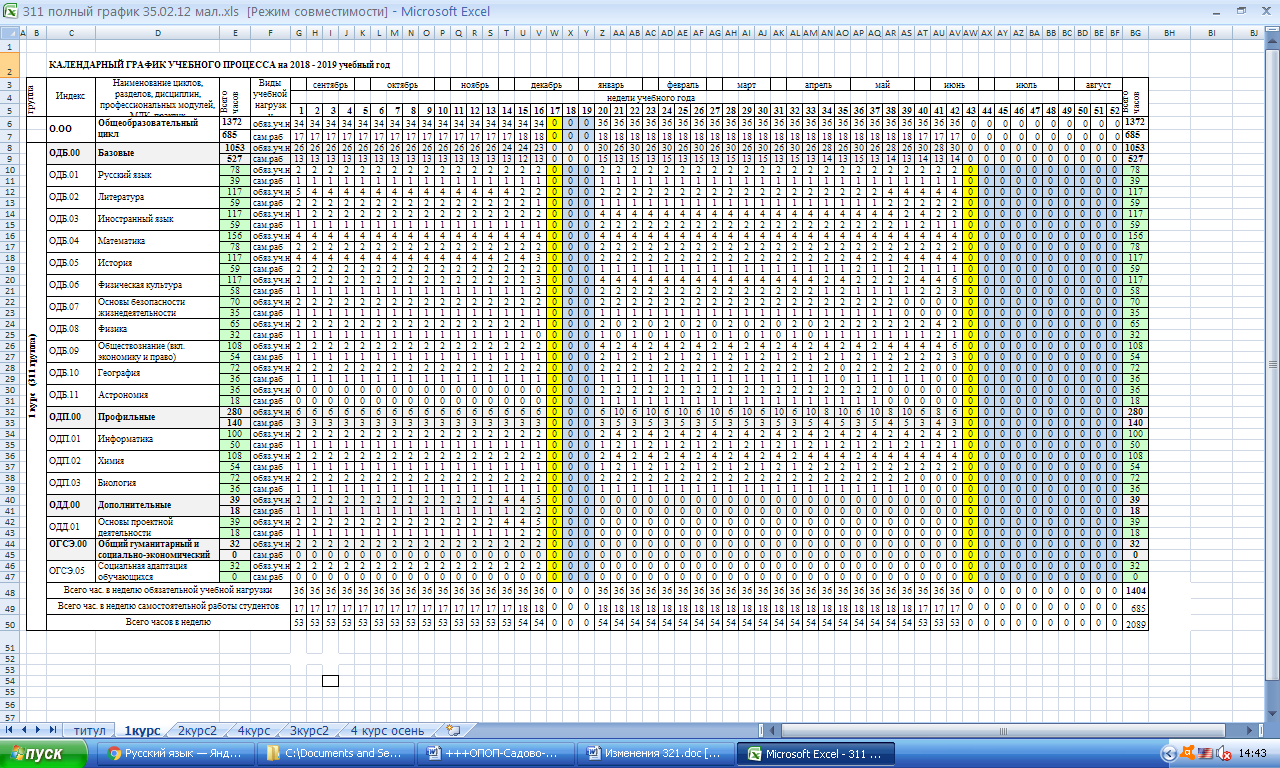 Календарный график учебного процесса на 2019-2020 учебный год2 курсГруппа: 321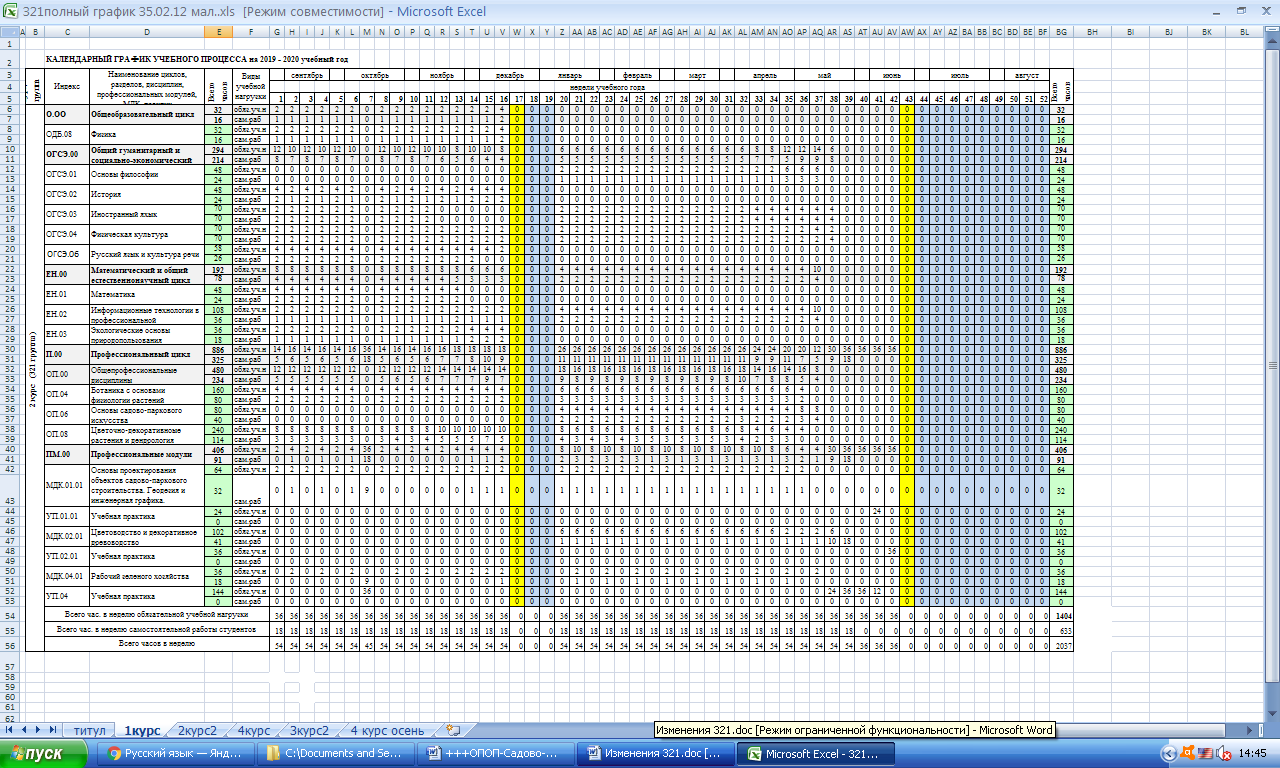 Календарный график учебного процесса на 2020-2021 учебный год3 курсГруппа: 331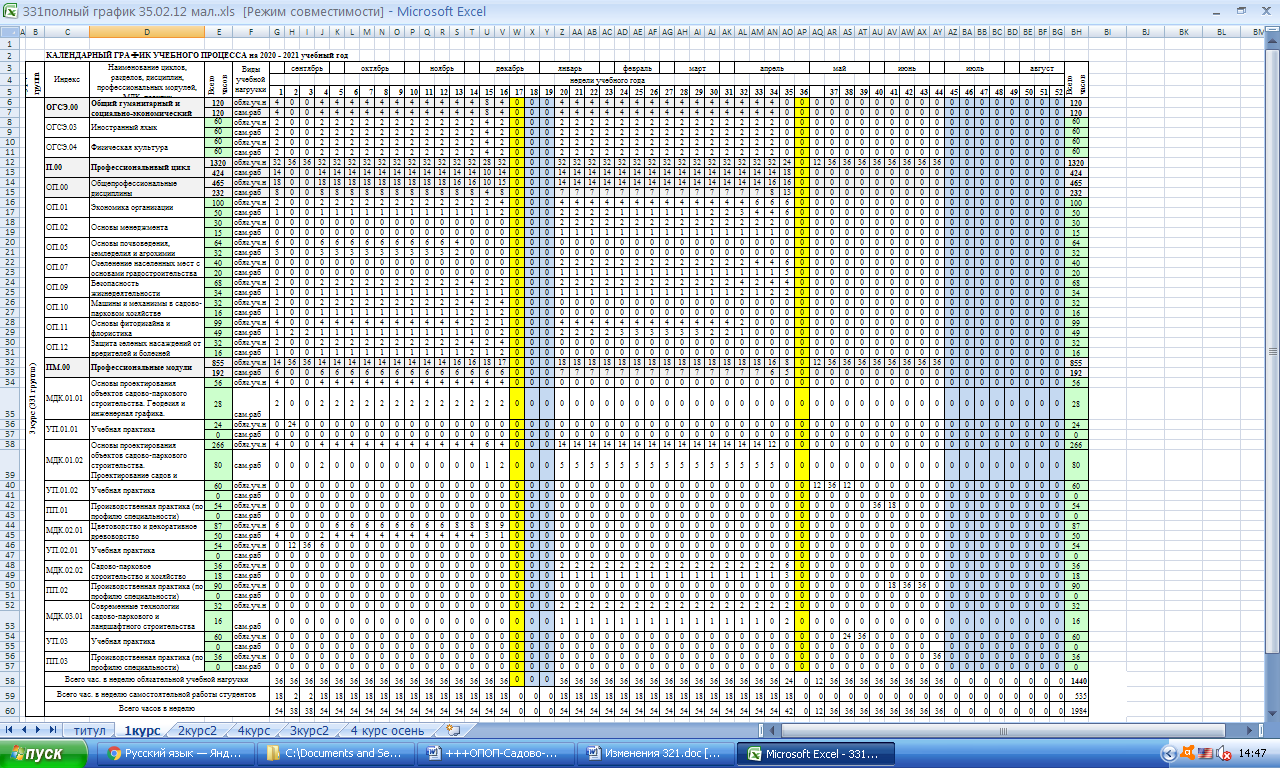 Календарный график учебного процесса на 2021-2022 учебный год4 курсГруппа: 341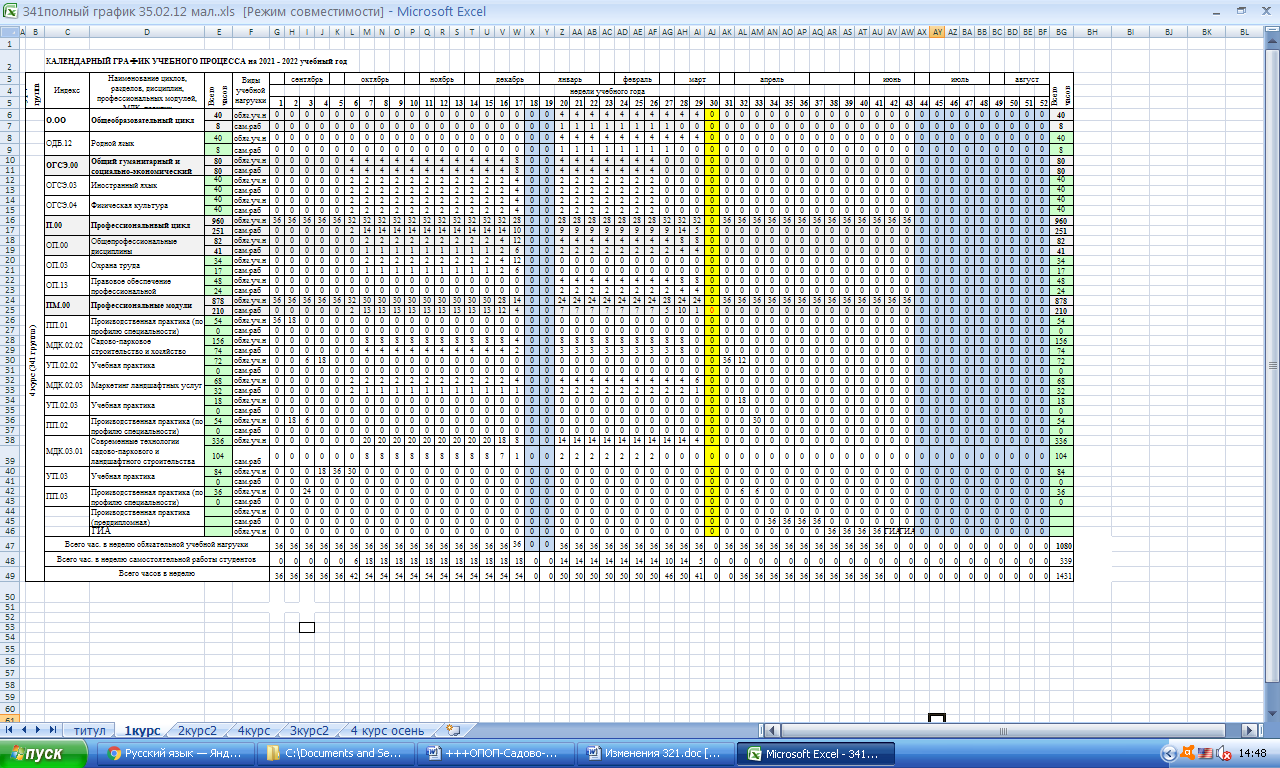 4.3. Рабочие  программы учебных дисциплинРабочие  программы  дисциплин  разработаны в соответствии с  Положением  о рабочей программе, примерными программами и согласованы предметными (цикловыми) комиссиями и утверждены  директором.Рабочие  программы дисциплин4.3.1. Рабочие программы дисциплин общеобразовательного циклаОДБ.01 Русский языкРабочая программа общеобразовательной учебной дисциплины «Русский язык» предназначена для изучения русского языка в КГБПОУ «Бийский техникум лесного хозяйства», реализующего образовательную программу среднего общего образования в пределах освоения основной профессиональной образовательной программы СПО  на базе основного общего образования при подготовке специалистов среднего звена.Программа разработана на основе требований ФГОС среднего общего образования, предъявляемых к структуре, содержанию и результатам освоения учебной дисциплины «Русский язык»,  с учетом Концепции преподавания русского языка и литературы в Российской Федерации, утвержденной распоряжением Правительства Российской Федерации от 9 апреля 2016г. №637-р,  Примерной основной образовательной программы среднего общего образования, одобренной решением федерального учебно-методического объединения по общему образованию (протокол от 28 июня 2016г. №2/16-з) и в соответствии с Рекомендациями по организации получения среднего общего образования в пределах освоения образовательных программ среднего профессионального образования на базе основного общего образования с учетом требований федеральных государственных образовательных стандартов и получаемой специальности среднего профессионального образования (письмо Департамента государственной политики в сфере подготовки рабочих кадров и ДПО Минобрнауки России от 17.03.2015 № 06-259).РЕЗУЛЬТАТЫ ОСВОЕНИЯ УЧЕБНОЙ ДИСЦИПЛИНЫ Освоение содержания учебной дисциплины «Русский язык» обеспечивает достижение студентами следующих результатов:• личностных:воспитание уважения к русскому (родному) языку, который сохраняет и отражает культурные и нравственные ценности, накопленные народом на протяжении веков, осознание связи языка и истории, культуры русского и других народов;понимание роли родного языка как основы успешной социализации личности;осознание эстетической ценности, потребности сохранить чистоту русского языка как явления национальной культуры;формирование мировоззрения, соответствующего современному уровню развития науки и общественной практики, основанного на диалоге культур, а также различных форм общественного сознания, осознание своего места в поликультурном мире;способность к речевому самоконтролю; оцениванию устных и письменных высказываний с точки зрения языкового оформления, эффективности достижения поставленных коммуникативных задач;готовность и способность к самостоятельной, творческой и ответственной деятельности;способность к самооценке на основе наблюдения за собственной речью, потребность речевого самосовершенствования;• метапредметных:владение всеми видами речевой деятельности: аудированием, чтением (пониманием), говорением, письмом;владение языковыми средствами — умение ясно, логично и точно излагать  свою точку зрения, использовать адекватные языковые средства; использование приобретенных знаний и умений для анализа языковых явлений на  межпредметном уровне;применение навыков сотрудничества со сверстниками, детьми младшего  возраста, взрослыми в процессе речевого общения, образовательной, общественно полезной, учебно-исследовательской, проектной и других видах  деятельности;овладение нормами речевого поведения в различных ситуациях межличностного и межкультурного общения;готовность и способность к самостоятельной информационно-познавательнойдеятельности, включая умение ориентироваться в различных источниках информации, критически оценивать и интерпретировать информацию, получаемую из различных источников;умение извлекать необходимую информацию из различных источников: учебно-научных текстов, справочной литературы, средств массовой информации, информационных и коммуникационных технологий для решения  когнитивных, коммуникативных и организационных задач в процессе изучения русского языка;• предметных:сформированность понятий о нормах русского литературного языка и применение знаний о них в речевой практике;сформированность умений создавать устные и письменные монологические идиалогические высказывания различных типов и жанров в учебно-научной (на материале изучаемых учебных дисциплин), социально-культурной и деловой сферах общения;владение навыками самоанализа и самооценки на основе наблюдений за  собственной речью;владение умением анализировать текст с точки зрения наличия в нем явной  и скрытой, основной и второстепенной информации;владение умением представлять тексты в виде тезисов, конспектов, аннотаций, рефератов, сочинений различных жанров;сформированность представлений об изобразительно-выразительных возможностях русского языка;сформированность умений учитывать исторический, историко-культурный контекст и контекст творчества писателя в процессе анализа текста;способность выявлять в художественных текстах образы, темы и проблемы и выражать свое отношение к теме, проблеме текста в развернутых аргументированных устных и письменных высказываниях;владение навыками анализа текста с учетом их стилистической и жанровородовой специфики; осознание художественной картины жизни, созданной  в литературном произведении, в единстве эмоционального личностного восприятия и интеллектуального понимания;сформированность представлений о системе стилей языка художественной литературы.СОДЕРЖАНИЕ УЧЕБНОЙ ДИСЦИПЛИНЫЕстественнонаучный профиль профессионального образованияВведение – 1часЯзык как средство общения и форма существования национальной культуры. Язык и общество. Язык как развивающееся явление.Язык как система. Основные уровни языка. Русский язык в современном мире. Язык и культура. Отражение в русском языке материальной и духовной культуры русского и других народов. Понятие о русском литературном языке и языковой норме. Значение русского языка при освоении специальностей СПО.Практическое занятие – 1 часОсвоение общих закономерностей лингвистического анализа.Выполнение заданий по обобщению знаний о современном русском языке как науке и анализу методов языкового исследования.1. Язык и речь. Функциональные стили речи – 14 часовЯзык и речь. Виды речевой деятельности. Речевая ситуация и ее компоненты.Основные требования к речи: правильность, точность, выразительность, уместность употребления языковых средств. – 2часаФункциональные стили речи и их особенности.-2часаРазговорный стиль речи, его основные признаки, сфера использования.Научный стиль речи. Основные жанры научного стиля: доклад, статья, сообщение и др.Официально-деловой стиль речи, его признаки, назначение. Жанры официально-делового стиля: заявление, доверенность, расписка, резюме и др.- 2 часаПублицистический стиль речи, его назначение. Основные жанры публицистического стиля. Основы ораторского искусства. Подготовка публичной речи. Особенности построения публичного выступления. – 1 часХудожественный стиль речи, его основные признаки: образность, использованиеизобразительно-выразительных средств и др. -1 часТекст как произведение речи. Признаки, структура текста. Сложное синтаксическое целое. Тема, основная мысль текста. Средства и виды связи предложений  в тексте. Информационная переработка текста (план, тезисы, конспект, реферат, аннотация). Абзац как средство смыслового членения текста. Функционально-смысловые типы речи (повествование, описание, рассуждение). – 2 часаПрактические занятия - 4 часа Анализ основных стилевых разновидностей письменной и устной речи.Определение типа, стиля, жанра текста (по заданному способу).Анализ структуры текста.– 2 часаЛингвостилистический (стилистический, речеведческий) анализ текста.Освоение видов переработки текста.Изучение особенностей построения текста разных функциональных типов.Составление связного высказывания на заданную тему, в том числе на лингвистическую.– 2 часа2. Фонетика, орфоэпия, графика, орфография - 8 часовФонетические единицы. Звук и фонема. Открытый и закрытый слоги. Соотношение буквы и звука. Фонетическая фраза. Ударение словесное и логическое. Роль  ударения в стихотворной речи. Интонационное богатство русской речи. Фонетический разбор слова. – 1 часОрфоэпические нормы: произносительные нормы и нормы ударения. Произношение гласных и согласных звуков, заимствованных слов. Использование орфоэпического  словаря.Правописание безударных гласных, звонких и глухих согласных. Употребление  буквы ь. Правописание о/е после шипящих и ц. Правописание приставок на з- / с-.  Правописание и/ы после приставок.– 1 часПрактические занятия – 6 часов Выявление закономерностей функционирования фонетической системы русского языка.– 2 часаСопоставление устной и письменной речи. Наблюдение над функционированием правил орфографии и пунктуации в образцах письменных текстов.- 2 часаФонетический, орфоэпический и графический анализ слова. Наблюдение над выразительными средствами фонетики – 2 часа3. Лексикология и фразеология – 10 часовСлово в лексической системе языка.  –  1 час Лексическое и грамматическое значение слова. Многозначность слова. Прямое и переносное значение слова. Метафора, метонимия как выразительные средства языка. Омонимы, синонимы, антонимы, паронимы и их употребление. Русская лексика с точки зрения ее происхождения (исконно русская, заимствованная лексика, старославянизмы).Лексика с точки зрения ее употребления: нейтральная, книжная, лексика устной речи (жаргонизмы, арготизмы, диалектизмы). Профессионализмы. Терминологическая лексика. Активный и пассивный словарный запас; архаизмы, историзмы, неологизмы. Особенности русского речевого этикета. Лексика, обозначающая предметы и явления традиционного русского быта. Фольклорная лексика и фразеология. Русские пословицы и поговорки.Фразеологизмы.- 1 час Отличие фразеологизма от слова. Употребление фразеологизмов в речи. Афоризмы. Лексические и фразеологические словари. Лексико-фразеологический разбор.Лексические нормы. Лексические ошибки и их исправление. Ошибки в употреблении фразеологических единиц и их исправление.Практические занятия – 8 часовЛингвистическое исследование лексических и фразеологических единиц – выведение алгоритма лексического анализа – 2 часа Наблюдение над функционированием лексических единиц в собственной речи, выработка навыка составления текстов (устных и письменных) с лексемами различных сфер употребления. Лексический и фразеологический анализ слова- 2часа Подбор текстов с изучаемым языковым явлением. Наблюдение над изобразительно-выразительными средствами лексики. – 2 часаСоставление связного высказывания с использованием заданных лексем, в том числе на лингвистическую тему.-2часа4. Морфемика, словообразование, орфография – 10 часовПонятие морфемы как значимой части слова. Многозначность морфем. Синонимияи антонимия морфем. Морфемный разбор слова.– 2 часаСпособы словообразования. Словообразование знаменательных частей речи. Особенности словообразования профессиональной лексики и терминов Словообразовательный анализ. – 2 часаРечевые ошибки, связанные с неоправданным повтором однокоренных слов.Правописание чередующихся гласных в корнях слов. Правописание приставок при- / пре-. Правописание сложных слов.– 2 часаПрактические занятия - 4 часаНаблюдение над значением морфем и их функциями в тексте.Анализ одноструктурных слов с морфемами-омонимами; сопоставление слов сморфемами-синонимами. Распределение слов по словообразовательным гнездам, восстановление словообразовательной цепочки. Выработка навыка составления слов с помощью различных словообразовательных моделей и способов словообразования.- 2часаНаблюдение над функционированием правил орфографии и пунктуации в образцах письменных текстов.  Составление текстов (устных и письменных) с использованием однокоренных  слов, слов одной структуры. Морфемный, словообразовательный, этимологический анализ для понимания внутренней формы слова, наблюдения за историческими процессами. -2 часа5. Морфология и орфография – 14 часовГрамматические признаки слова (грамматическое значение, грамматическая форма и синтаксическая функция). Знаменательные и незнаменательные части речи и их роль в построении текста. Имя существительное.  Имя прилагательное. Имя числительное. – 2 часаЛексико-грамматические разряды имен существительных. Род, число, падеж существительных. Склонение имен существительных. Правописание окончаний имен существительных. Правописание сложных существительных. Морфологический разбор имени существительного. Употребление форм имен существительных в речи.Лексико-грамматические разряды имен прилагательных. Степени сравнения имен прилагательных. Правописание суффиксов и окончаний имен прилагательных. Правописание сложных прилагательных. Морфологический  разбор имени прилагательного. Употребление форм имен прилагательных в речи. Лексико-грамматические разряды имен числительных. Правописание числительных. Морфологический разбор имени числительного. Употребление числительных в речи. Сочетание числительных оба, обе, двое, трое  и других с существительными разного рода.Местоимение. Глагол. - 2 часаЗначение местоимения. Лексико-грамматические разряды местоимений. Правописание местоимений. Морфологический разбор местоимения. Употребление местоимений в речи. Местоимение как средство связи предложений в тексте. Грамматические признаки глагола. Правописание суффиксов и личных окончаний глагола. Правописание не с глаголами. Морфологический разбор глагола. Употребление форм глагола в речи. Причастие как особая форма глагола. Деепричастие как особая форма глагола. Наречие. Слова категории состояния (безлично-предикативные слова). –2часаОбразование действительных и страдательных причастий. Правописание суффиксов и окончаний причастий. Правописание не с причастиями. Правописание -н- и -нн- в причастиях и отглагольных прилагательных. Причастный оборот и знаки препинания в предложении с причастным  оборотом. Морфологический разбор причастия.Образование деепричастий совершенного и несовершенного вида. Правописание не с деепричастиями. Деепричастный обороти знаки препинания в предложениях с деепричастным оборотом. Морфологический  разбор деепричастия. Особенности построения  предложений с деепричастиями. Грамматические признаки наречия. Степени сравнения наречий. Правописание наречий. Отличие наречий от слов-омонимов.Морфологический разбор наречия.Употребление наречия в речи. Использование местоименных наречий для связи предложений в тексте.Отличие слов категории  состояния от слов-омонимов. Группы слов категории состояния. Их функции в речи.Служебные части речи – 2 часаПредлог как часть речи. Правописание предлогов. Отличие производных предлогов (в течение, в продолжение, вследствие и др.) от слов-омонимов.Употребление предлогов в составе словосочетаний. Употребление существительных с предлогами благодаря, вопреки, согласно и др. Союз как часть речи. Правописание союзов. Отличие союзов тоже, также, что-бы, зато от слов-омонимов.Употребление союзов в простом и сложном предложении. Союзы как средство  связи предложений в тексте.Частица как часть речи. Правописание частиц. Правописание частиц не и ни с разными частями речи. Употребление частиц в речи.Междометия и звукоподражательные слова. Правописание междометий и звуко-подражаний. Знаки препинания в предложениях с междометиями. Употребление междометий в речи.Практические занятия – 6 часовИсследование текста с целью освоения основных понятий морфологии: грамматические категории и грамматические значения; выведение алгоритма морфологического разбора. Наблюдение над значением словоформ разных частей речи и их функциями в тексте. Анализ и характеристика общего грамматического значения, морфологических и синтаксических признаков слов разных частей речи.– 2 часаСопоставление лексического и грамматического значения слов.Выявление нормы употребления сходных грамматических форм в письменной речи обучающихся. Образование слов и форм слов разных частей речи с помощью различных словообразовательных моделей и способов словообразования и словоизменения; использование способа разграничения слов-омонимов, принадлежащих к разным частям речи.– 2 часаСоставление словосочетаний, предложений, текстов (устных и письменных) с использованием нужной словоформы с учетом различных типов и стилей речи.Наблюдение над функционированием правил орфографии и пунктуации в образцах письменных текстов. Подбор текстов с определенными орфограммами и пунктограммами.– 2 часа6. Синтаксис и пунктуация – 20 часовОсновные единицы синтаксиса. – 2 часаСловосочетание, предложение, сложное синтаксическое целое. Основные выразительные средства синтаксиса.Словосочетание– 2 часаСтроение словосочетания. Виды связи слов в словосочетании.Нормы построения словосочетаний. Синтаксический разбор словосочетаний. Значение словосочетания в построении предложения. Синонимия словосочетаний.Простое предложение – 2 часа Виды предложений по цели высказывания; восклицательные предложения. Интонационное богатство русской речи.Логическое ударение. Прямой и обратный порядок слов.Грамматическая основа простого двусоставного предложения. Тире между подлежащим и сказуемым. Согласование сказуемого с подлежащим. Второстепенные члены предложения (определение, приложение, обстоятельство, дополнение). Роль второстепенных членов предложения в построении текста.Односоставное и неполное предложение.Односоставные предложения с главным членом в форме подлежащего.Односоставные предложения с главным членом в форме сказуемого.Односложное простое предложение. – 2 часаПредложения с однородными членами и знаки препинания в них. Однородные и неоднородные определения.Употребление однородных членов предложения в разных стилях речи.Предложения с обособленными и уточняющими членами. Обособление определений. Обособление приложений. Обособление дополнений. Обособление обстоятельств. Роль сравнительного оборота как изобразительного средства языка. Уточняющие члены предложения.Знаки препинания при словах, грамматически несвязанных с членами предложения. Вводные слова и предложения. Отличие вводных слов от знаменательных слов-омонимов. Употребление вводных слов в речи; стилистическое различие между ними. Использование вводных слов как средства связи предложений в тексте.Знаки препинания при обращении. Сложное предложение. – 2 часа Сложносочиненное предложение. Знаки препинания в  сложносочиненном предложении. Употребление сложносочиненных предложений в речи.Сложноподчиненное предложение. – 2 часа Знаки препинания в сложноподчиненном предложении. Использование сложноподчиненных предложений в разных типах и стилях речи.Бессоюзное сложное предложение. – 2 часа Знаки препинания в бессоюзном сложном предложении. Использование бессоюзных сложных предложений в речи.Знаки препинания в сложном предложении с разными видами связи. Способы передачи чужой речи. – 1 часЗнаки препинания при прямой речи. Замена прямой речи косвенной. Знаки препинания при цитатах. Оформление диалога. Знаки препинания при диалоге.Практические занятия - 5 часовИсследование текстов для выявления существенных признаков синтаксических понятий, освоения основных научных положений о синтаксическом уровне современной системы русского языка, ее нормах и тенденциях развития. Наблюдение над существенными признаками словосочетания. Особенности употребления словосочетаний.Синонимия словосочетаний. -1 часНаблюдение над существенными признаками простого и сложного предложения; использование способа анализа структуры и семантики простого и сложного предложения. Анализ роли разных типов простых и сложных предложений в текстообразовании. Сопоставление устной и письменной речи. Наблюдение над функционированием правил пунктуации в образцах письменных текстов.– 2 часаУпражнения по синтаксической синонимии: двусоставное/односоставное предложение, предложение с обособленными определениями и обстоятельствами /сложноподчиненное предложение с придаточными определительными и обстоятельственными и др.Анализ ошибок и недочетов в построении простого (сложного) предложения.Составление схем простых и сложных предложений и составление предложений по схемам.Составление связного высказывания с использованием предложений определенной структуры, в том числе на лингвистическую тему.Применение синтаксического и пунктуационного разбора простого предложения.- 2 часаТемы рефератов (докладов), индивидуальных проектов• Русский язык среди других языков мира.• Языковой вкус. Языковая норма. Языковая агрессия.• Языковой портрет современника.• Молодежный сленг и жаргон.• Деятельность М.В. Ломоносова в развитии и популяризации русского литературного языка.• А.С. Пушкин — создатель современного русского литературного языка.• Русский литературный язык на рубеже XX—XXI веков.• Формы существования национального русского языка: русский литературный язык, просторечие, диалекты, жаргонизмы.• Язык и культура.• Культурно-речевые традиции русского языка и современное состояние русской устной речи.• Вопросы экологии русского языка.• Виды делового общения, их языковые особенности.• Языковые особенности научного стиля речи.• Особенности художественного стиля.• Публицистический стиль: языковые особенности, сфера использования.• Экспрессивные средства языка в художественном тексте.• СМИ и культура речи.• Устная и письменная формы существования русского языка и сферы их применения.• Стилистическое использование профессиональной и терминологической лексики в произведениях художественной литературы.• Текст и его назначение. Типы текстов по смыслу и стилю.• Русское письмо и его эволюция.• Функционирование звуков языка в тексте: звукопись, анафора, аллитерация.• Антонимы и их роль в речи.• Синонимия в русском языке. Типы синонимов. Роль синонимов в организации речи.• Старославянизмы и их роль в развитии русского языка.• Русская фразеология как средство экспрессивности в русском языке.• В.И.Даль как создатель «Словаря живого великорусского языка».• Строение русского слова. Способы образования слов в русском языке.• Исторические изменения в структуре слова.• Учение о частях речи в русской грамматике.• Грамматические нормы русского языка.• Лексико-грамматические разряды имен существительных (на материале произведений художественной литературы).• Прилагательные, их разряды, синтаксическая и стилистическая роль (на примере лирики русских поэтов).• Категория наклонения глагола и ее роль в текстообразовании.• Вопрос о причастии и деепричастии в русской грамматике.• Наречия и слова категории состояния: семантика, синтаксические функции, употребление.• Слова-омонимы в морфологии русского языка.• Роль словосочетания в построении предложения.• Односоставные предложения в русском языке: особенности структуры и семантики.• Синтаксическая роль инфинитива.• Предложения с однородными членами и их функции в речи.• Обособленные члены предложения и их роль в организации текста.• Структура и стилистическая роль вводных и вставных конструкций.• Монолог и диалог. Особенности построения и употребления.• Синонимика простых предложений.• Синонимика сложных предложений.• Использование сложных предложений в речи.• Способы введения чужой речи в текст.• Русская пунктуация и ее назначение.• Порядок слов в предложении и его роль в организации художественного текста.ТЕМАТИЧЕСКОЕ ПЛАНИРОВАНИЕПри реализации содержания общеобразовательной учебной дисциплины «Русский язык» в пределах освоения ОПОП СПО на базе основного общего образования с получением среднего общего образования по  специальности 35.02.12 «Садово-парковое и ландшафтное строительство» максимальная учебная нагрузка обучающихся составляет — 117 часов, из них аудиторная (обязательная) учебная нагрузка обучающихся, включая практические занятия, — 78 часов, внеаудиторная самостоятельная работа студентов — 39 часов.Тематический планОДБ.02 ЛитератураРабочая программа общеобразовательной учебной дисциплины «Литература» предназначена для изучения литературы в КГБПОУ «Бийский техникум лесного хозяйства», реализующего образовательную программу среднего общего образования в пределах освоения основной профессиональной образовательной программы СПО на базе основного общего образования при подготовке специалистов среднего звена.Программа разработана на основе требований ФГОС среднего общего образования,  предъявляемых к структуре, содержанию и результатам освоения учебной дисциплины «Литература», с учетом Концепции преподавания русского языка и литературы в Российской Федерации, утвержденной распоряжением Правительства Российской Федерации от 9 апреля 2016г. №637-р,  Примерной основной образовательной программы среднего общего образования, одобренной решением федерального учебно-методического объединения по общему образованию (протокол от 28 июня 2016г. №2/16-з) ив соответствии с Рекомендациями по организации получения среднего общего образования в пределах освоения образовательных программ среднего профессионального образования на базе основного общего образования с учетом требований федеральных государственных образовательных стандартов и получаемой специальности среднего профессионального образования (письмо Департамента государственной политики в сфере подготовки рабочих кадров и ДПО Минобрнауки России от 17.03.2015 № 06-259).РЕЗУЛЬТАТЫ ОСВОЕНИЯ УЧЕБНОЙ ДИСЦИПЛИНЫОсвоение содержания учебной дисциплины «Литература» обеспечивает достижение студентами следующих результатов:• личностных:сформированность мировоззрения, соответствующего современному уровню  развития науки и общественной практики, основанного на диалоге культур, а также различных форм общественного сознания, осознание своего места в поликультурном мире;сформированность основ саморазвития и самовоспитания в соответствии с общечеловеческими ценностями и идеалами гражданского общества; готовность и способность к самостоятельной, творческой и ответственной деятельности;толерантное сознание и поведение в поликультурном мире, готовность и способность вести диалог с другими людьми, достигать в нем взаимопонимания, находить общие цели и сотрудничать для их достижения; готовность и способность к образованию, в том числе самообразованию, на протяжении всей жизни; сознательное отношение к непрерывному образованию как условию успешной профессиональной и общественной деятельности;эстетическое отношение к миру;совершенствование духовно-нравственных качеств личности, воспитание чувства любви к многонациональному Отечеству, уважительного отношения к русской литературе, культурам других народов;использование для решения познавательных и коммуникативных задач различных источников информации (словарей, энциклопедий, Интернет-ресурсов и др.);• метапредметных:умение понимать проблему, выдвигать гипотезу, структурировать материал, подбирать аргументы для подтверждения собственной позиции, выделять причинно-следственные связи в устных и письменных высказываниях, формулировать выводы;умение самостоятельно организовывать собственную деятельность, оценивать ее, определять сферу своих интересов;умение работать с разными источниками информации, находить ее, анализировать, использовать в самостоятельной деятельности;владение навыками познавательной, учебно-исследовательской и проектной  деятельности, навыками разрешения проблем; способность и готовность к самостоятельному поиску методов решения практических задач, применению                                                                                                                                                                                                                                                                                                                                                                       различных методов познания;• предметных:сформированность устойчивого интереса к чтению как средству познания других культур, уважительного отношения к ним;сформированность навыков различных видов анализа литературных произведений;владение навыками самоанализа и самооценки на основе наблюдений за собственной речью;владение умением анализировать текст с точки зрения наличия в нем явной и скрытой, основной и второстепенной информации;владение умением представлять тексты в виде тезисов, конспектов, аннотаций, рефератов, сочинений различных жанров;знание содержания произведений русской, родной и мировой классической  литературы, их историко-культурного и нравственно-ценностного влияния на формирование национальной и мировой культуры;сформированность умений учитывать исторический, историко-культурный контекст и контекст творчества писателя в процессе анализа художественного произведения;способность выявлять в художественных текстах образы, темы и проблемы и выражать свое отношение к ним в развернутых аргументированных устных и письменных высказываниях;владение навыками анализа художественных произведений с учетом их жанрово-родовой специфики; осознание художественной картины жизни, созданной в литературном произведении, в единстве эмоционального личностного восприятия и интеллектуального понимания;сформированность представлений о системе стилей языка художественной литературы.СОДЕРЖАНИЕ УЧЕБНОЙ ДИСЦИПЛИНЫЕстественнонаучный профиль профессионального  образованияВведение 1 часИсторико-культурный процесс и периодизация русской литературы. Специфика литературы как вида искусства. Взаимодействие русской и западноевропейской литературы. Самобытность русской литературы (с обобщением ранее изученного материала). Значение литературы при освоении специальностей СПО.РУССКАЯ ЛИТЕРАТУРА XIX ВЕКА – 60 часовРазвитие русской литературы и культуры в первой половине XIX века – 8 часовИсторико-культурный процесс рубежа XVIII — XIX веков.– 2 часа. Романтизм. Особенности  русского романтизма. Литературные общества и кружки. Зарождение русской литературной критики. Становление реализма в русской литературе. Русское искусство.Для чтения и обсуждения (по выбору преподавателя  В. А. Жуковский «Песня»,«Море», «Невыразимое».Зарубежная литература (обзор с чтением фрагментов по выбору преподавателя). Э.Т.А. Гофман «Крошка Цахес по прозванию Циннобер», «Песочный человек», «Щелкунчик и Мышиный король». Александр Сергеевич Пушкин (1799—1837) -2 часаЛичность писателя. Жизненный и творческий путь (с обобщением ранее изученного).  Романтический период творчества. Михайловское: темы, мотивы и художественное своеобразие творчества. Становление реализма в творчестве Пушкина. Роль Пушкина  в становлении русского литературного языка. Болдинская осень в творчестве Пушкина. Пушкин-мыслитель. Творчество А. С. Пушкина в критике и литературоведении.Жизнь произведений Пушкина в других видах искусства.«Чувства добрые» в лирике А. С. Пушкина: мечты о «вольности святой». Душевное благородство и гармоничность в выражении любовного чувства. Поиски смысла  бытия, внутренней свободы. Отношения человека с Богом. Осмысление высокого назначения художника, его миссии пророка. Идея преемственности поколений. Осмысление исторических процессов с гуманистических позиций. Нравственное решение проблем человека и его времени.Для чтения и изучения. Стихотворения: «Вольность», «Деревня», «К морю», «Пророк», «Поэт», «Поэт и толпа», «Поэту», «Элегия» («Безумных лет угасшее веселье…»). Поэма «Медный всадник».Для чтения и обсуждения (по выбору преподавателя и студентов). Стихотворения «Воспоминания в Царском Селе», «Погасло дневное светило…», «Редеет облаков летучая гряда…», «Свободы сеятель пустынный…»,  «Брожу ли я вдоль улиц шумных  «Если жизнь тебя обманет…», «19 октября» (1825), трагедия «Моцарт и Сальери».Повторение. А. С. Пушкин: лирика, повесть «Капитанская дочка». Роман «Евгений Онегин».Теория литературы. Лирический герой и лирический сюжет. Элегия. Поэма. Трагедия. Конфликт. Проблематика.Психологическая глубина изображения героев.Наизусть. Не менее трех стихотворений по выбору студентов.Михаил Юрьевич Лермонтов (1814 — 1841) - 2 часаЛичность и жизненный путь М. Ю. Лермонтова (с обобщением ранее изученного).Темы, мотивы и образы ранней лирики Лермонтова. Жанровое и художественное  своеобразие творчества М. Ю. Лермонтова петербургского и кавказского периодов. Тема одиночества в лирике Лермонтова. Поэт и общество. Трагизм любовной лирики Лермонтова.Для чтения и изучения. Стихотворения: «Дума», «Нет, я не Байрон, я другой…», («Отделкой золотой блистает мой кинжал  «Как часто пестрою толпою окружен…», «Валерик», «Родина», «Прощай, немытая Россия…», «Сон», «И скучно, и грустно!», «Выхожу один я на дорогу…».Для чтения и обсуждения.   «Одиночество», «Я не для ангелов и рая…»,, «Мой Демон», «Когда волнуется желтеющая нива…», «Я не унижусь пред тобой  «Благодарность», «Пророк». Повторение. Лирика М. Ю. Лермонтова, «Песня про царя Ивана Васильевича, молодого опричника и удалого купца Калашникова». Поэма «Мцыри». Роман «Герой нашего времени».Теория литературы. Развитие понятия о романтизме. Антитеза. Композиция.Наизусть. Не менее трех стихотворений по выбору студентов.Николай Васильевич Гоголь (1809—1852) – 2 часаЛичность писателя, жизненный и творческий путь (с обобщением ранее изученного). «Петербургские повести»: проблематика и художественное своеобразие. Особенности сатиры Гоголя. Значение творчества Н. В. Гоголя в русской литературе.Для чтения и изучения. «Портрет».Для чтения и обсуждения. «Нос».Повторение. «Вечера на хуторе близ Диканьки», «Тарас Бульба». Комедия «Ревизор». Поэма «Мертвые души».Теория литературы. Литературный тип. Деталь. Гипербола. Гротеск. Юмор. Сатира.Особенности развития русской литературыво второй половине XIX века  - 45 часовКультурно-историческое развитие России середины XIX века. – 1 час Конфликт либерального дворянства и разночинной демократии. Отмена крепостного права. Крымская война. Народничество. Укрепление реалистического направления в русской живописи второй половины XIX века. (И. К. Айвазовский, В. В. Верещагин, В. М. Васнецов, Н. Н. Ге, И. Н. Крамской, В. Г. Перов, И. Е. Репин, В. И. Суриков). Мастера русского реалистического пейзажа (И. И. Левитан, В. Д. Поленов, А. К. Саврасов, И. И. Шишкин, Ф. А. Васильев, А. И. Куинджи) (на примере 3—4 художников по выбору преподавателя). Содружество русских композиторов «Могучая кучка» (М. А. Балакирев, М. П. Мусоргский, А. И. Бородин, Н. А. Римский-Корсаков).Малый театр — «второй Московский университет в России». М. С.Щепкин —основоположник русского сценического реализма. Первый публичный музей национального русского искусства — Третьяковская галерея в Москве.Литературная критика и журнальная полемика 1860-х годов о «лишних людях» и «новом человеке» в журналах «Современник», «Отечественные записки», «Русское слово». Газета «Колокол», общественно-политическая и литературная деятельность А. И. Герцена, В. Г. Белинского. Развитие реалистических традиций в прозе (И. С. Тургенев, И. А. Гончаров, Л. Н. Толстой, Ф. М. Достоевский, Н. С. Лесков и др.).Новые типы героев в русской литературе. Нигилистический и антинигилистический роман (Н. Г. Чернышевский, И. С. Тургенев). Драматургия А. Н. Островского и А. П. Чехова и ее сценическое воплощение. Поэзия «чистого искусства», и реалистическая поэзия.Для чтения и обсуждения. В. Г. Белинский «Литературные мечтания». А. И. Герцен«О развитии революционных идей в России». Д. И. Писарев «Реалисты».Н. Г. Чернышевский «Русский человек на rendez-vous». B. Е. Гаршин «Очень коротенький роман» (по выбору преподавателя).Литература народов России (по выбору преподавателя).Жизненный и творческий путь А.Н. Островского -4 часа(с обобщением ранее изученного). Социально-культурная новизна драматургии А.Н. Островского. Темы «горячего сердца» и «темного царства» в творчестве А.Н. Островского. Драма «Гроза». Творческая история драмы. Жанровое своеобразие. Художественные особенности драмы. Калинов и его обитатели (система персонажей). Самобытность замысла, оригинальность основного характера, сила трагической развязки в судьбе героев драмы. Символика грозы. Образ Катерины — воплощение лучших качествженской натуры. Конфликт романтической личности с укладом жизни, лишенной народных нравственных основ. Мотивы искушений, мотив своеволия и свободы в  драме. Катерина в оценке Н.А. Добролюбова и Д.И. Писарева. Позиция автора и его идеал. Роль персонажей второго ряда в пьесе.Для чтения и изучения. Драма «Гроза». Статья Н. А. Добролюбова «Луч света в темном царстве». Теория литературы. Драма. Комедия.Иван Александрович Гончаров (1812—1891)Жизненный путь и творческая биография И.А. Гончарова. – 2 часа Роль В. Г. Белинского в жизни И.А. Гончарова. «Обломов». Творческая история романа. Своеобразие сюжета и жанра произведения. Проблема русского национального характера в романе.Сон Ильи Ильича как художественно-философский центр романа. Образ Обломова. Противоречивость характера Обломова. Обломов как представитель своего времени и вневременной образ. Типичность образа Обломова. Эволюция образа Обломова. Штольц и Обломов. Прошлое и будущее России. Проблемы любви в романе. Любовь как клад человеческих отношений (Ольга Ильинская — Агафья Пшеницына).Оценка романа «Обломов» в критике (Н. Добролюбова, Д.И. Писарева, И. Анненского и др.).Роман «Обрыв». Отражение смены эпох в обществе и нравах. Многообразие типов и характеров в романе. Трагическая судьба незаурядного человека в романе. Гончаров — мастер пейзажа. Тема России в романах Гончарова.Для чтения и изучения. Роман «Обломов». Повторение. «Лишние люди» в литературе XIX века (Онегин, Печорин).Теория литературы. Социально-психологический роман.Жизненный и творческий путь И. С. Тургенева – 1час (с обобщением ранее изученного).Практическая работа №1 – 1 часПсихологизм творчества Тургенева. Тема любви в творчестве И.С. Тургенева (повести «Ася», «Первая любовь», «Стихотворения в прозе»). Их художественное своеобразие.Тургенев-романист (обзор одного-двух романов с чтением эпизодов). Типизация общественных явлений в романах И.С. Тургенева. Своеобразие художественной манеры Тургенева-романиста.Роман «Отцы и дети». – 2 часа Смысл названия романа. Отображение в романе общественно-политической обстановки 1860-х годов. Проблематика романа. Особенности композиции романа. Базаров в системе образов романа. Нигилизм Базарова и пародия на нигилизм в романе (Ситников и Кукшина). Взгляды Базарова на искусство, природу, общество. Базаров и Кирсановы. Базаров и Одинцова. Любовная интрига в романе и ее  роль в раскрытии идейно-эстетического содержания романа. Базаров и родители. Сущность споров, конфликт «отцов» и «детей». Значение заключительных сцен романа в раскрытии его идейно-эстетического содержания. Авторская позиция в романе.Полемика вокруг романа «Отцы и дети» (Д. И. Писарев, Н. Страхов, М. Антонович).Для чтения и изучения. Роман «Отцы и дети». Д.И. Писарев. «Базаров».Для чтения и обсуждения. Повести «Ася», «Первая любовь»; «Романы «Рудин», «Дворянское гнездо», «Накануне» (один-два романа по выбору преподавателя и студентов Особенности реализма И. С. Тургенева («Записки охотника»).Теория литературы. Социально-психологический роман.Демонстрации. Портреты И.С. Тургенева (худ. А. Либер, В. Перов и др.). Иллюстрации к произведениям И.С. Тургенева художников В. Домогацкого, П.М. Боклевского, К.И. Рудакова (по выбору преподавателя). Романс А.М. Абазы на слова И.С. Тургенева «Утро туманное, утро седое…».Николай Гаврилович Чернышевский (1828—1889)Краткий очерк жизни и творчества Н.Г. Чернышевского. – 2 часаЭстетические взгляды Чернышевского и их отражение в романе. Особенности жанра и композиции романа. Утопические идеи в романе Н.Г. Чернышевского.Нравственные и идеологические проблемы в романе. «Женский вопрос» в романе. Образы «новых людей». Теория «разумного эгоизма». Образ «особенного человека»Рахметова. Противопоставление «новых людей» старому миру. Теория «разумного  эгоизма» как философская основа романа. Роль снов Веры Павловны в романе. Четвертый сон как социальная утопия. Смысл финала романа.Для чтения и изучения. Роман «Что делать?» (обзор с чтением фрагментов).Повторение. Женский вопрос в романе И.С. Тургенева «Отцы и дети».Теория литературы. Утопия. Антиутопия.Николай Семенович Лесков (1831—1895) – 2 часаСведения из биографии  (с обобщением ранее изученного). Художественный мир  писателя. Праведники Н. С. Лескова. Творчество Н. С. Лескова в 1870-е годы (обзор романа «Соборяне»). Повесть «Очарованный странник». Особенности композиции и  жанра. Образ Ивана Флягина. Тема трагической судьбы талантливого русского человека. Смысл названия повести. Особенности повествовательной манеры Н.С. Лескова. Традиции житийной литературы в повести «Очарованный странник».Для чтения и изучения. Повесть-хроника «Очарованный странник». Повторение. Национальный характер в произведениях Н.С. Лескова («Левша»).Демонстрации. Портреты Н.С. Лескова (худ. В.А. Серов, И.Е. Репин). Иллюстрации к рассказу «Левша» (худ. Н.В. Кузьмин). Иллюстрации к повести «Очарованный странник» (худ. И.С. Глазунов). Репродукция картины В. В. Верещагина «Илья Муромец на пиру у князя Владимира».Михаил Евграфович Салтыков-Щедрин (1826—1889)Жизненный и творческий путь М.Е. Салтыкова-Щедрина – 2 часа (с обобщением ранее изученного). Мировоззрение писателя.Жанровое своеобразие, тематика и проблематика сказок М.Е. Салтыкова-Щедрина. Своеобразие фантастики в сказках М.Е. Салтыкова-Щедрина. Иносказательная образность сказок. Гротеск, аллегория, символика, язык сказок. Обобщающий смысл сказок.Роль Салтыкова-Щедрина в истории русской литературы.Для чтения и изучения. Сказки М.Е. Салтыкова-Щедрина «Медведь на воеводстве», «Коняга». «История одного города» (главы: «О корени происхождения глуповцев», «Опись градоначальников», «Органчик», «Подтверждение покаяния. Заключение»). Повторение. Фантастика в сказках М.Е. Салтыкова-Щедрина как средство сатирического изображения действительности («Повесть о том, как один мужик двух  генералов прокормил», «Дикий помещик», «Премудрый пискарь»).Теория литературы. Развитие понятия сатиры. Понятия об условности в искусстве (гротеск, эзопов язык).Демонстрации. Портрет М.Е. Салтыкова-Щедрина работы И.Н. Крамского. Иллюстрации художников Кукрыниксов, Ре-ми, Н.В. Кузмина, Д.А. Шмаринова к произведениям М.Е. Салтыкова-Щедрина.Федор Михайлович Достоевский (1821—1881)- 12 часовСведения из жизни писателя  - (с обобщением ранее изученного).Роман «Преступление и наказание» Своеобразие жанра. Особенности сюжета. Отображение русской действительности в романе. Социальная и нравственно-философская проблематика романа. Социальные и философские основы бунта  Раскольникова. Смысл теории Раскольникова. Проблема «сильной личности» и «толпы», «твари дрожащей» и «имеющих право» и ее опровержение в романе.Тайны внутреннего мира человека: готовность к греху, попранию высоких истин и  нравственных ценностей. Драматичность характера и судьбы Родиона Раскольникова. Сны Раскольникова в раскрытии его характера и общей композиции романа.Эволюция идеи «двойничества». Страдание и очищение в романе. Символические образы в романе. Символическое значение образа «вечной Сонечки». Своеобразие воплощения авторской позиции в романе. Практическая работа №2 – 2 часа «Правда» Раскольникова и «правда»Сони. Петербург Достоевского. Библейские мотивы в произведении. Споры вокруг  романа и его главного героя.Повторение. Тема «маленького человека» в русской литературе: А.С. Пушкин.«Станционный смотритель», Н.В. Гоголь. «Шинель». Теория литературы. Полифонизм романов Ф.М. Достоевского.Лев Николаевич Толстой (1828—1910) – 13 часовЖизненный путь и творческая биография  - (с обобщением ранее изученного). Духовные искания писателя.Роман-эпопея «Война и мир». Жанровое своеобразие романа. Особенности композиционной структуры романа. Художественные принципы Толстого в изображении русской действительности: следование правде, психологизм, «диалектика души».Соединение в романе идеи личного и всеобщего. Символическое значение понятий «война» и «мир». Духовные искания Андрея Болконского, Пьера Безухова, Наташи  Ростовой. Светское общество в изображении Толстого, осуждение его бездуховности и лжепатриотизма. Авторский идеал семьи в романе. Правдивое изображение войны  и русских солдат — художественное открытие Л. Н. Толстого. Бородинская битва —величайшее проявление русского патриотизма, кульминационный момент романа.«Дубина народной войны», партизанская война в романе. Образы Тихона Щербатого и Платона Каратаева, их отношение к войне. Народный полководец Кутузов. Кутузов и Наполеон в авторской оценке. Проблема русского национального характера. Осуждение жестокости войны в романе. Развенчание идеи «наполеонизма». Патриотизм в понимании писателя.Практическая работа №3 – 1 час (Сочинение по роману «Война и мир»)Творческие задания. Исследование и подготовка сообщения на одну из тем (по выбору студентов): «Изображение войны в «Севастопольских рассказах» и романе «Война и мир; «Наташа Ростова — любимая героиня Толстого», «Тема дома в романе «Война и мир»; «Мой Толстой», «Мои любимые страницы романа “Война и мир”».Антон Павлович Чехов (1860—1904)- 3 часаСведения из биографии - 2часа (с обобщением ранее изученного). Своеобразие и всепроникающая сила чеховского творчества. Художественное совершенство рассказов  А. П. Чехова. Новаторство Чехова. Периодизация творчества Чехова. Работа писателя  Драматургия Чехова. Комедия «Вишневый сад». История создания, жанр, система персонажей. Сложность и многозначность отношений между персонажами. Разрушение дворянских гнезд в пьесе. Практическая работа №4 – 1 час (Слушание докладов) Сочетание комического и драматического в пьесе «Вишневый сад». Лиризм и юмор в пьесе «Вишневый сад». Смысл названия пьесы. Особенности символов.Драматургия А.П. Чехова и Московский Художественный театр. Театр Чехова —воплощение кризиса современного общества. Роль А.П. Чехова в мировой драматургии театра.Поэзия второй половины XIX века – 7 часовПрактическая работа №5 – 1 час (Слушание докладов) Для чтения и обсуждения (по выбору преподавателя и студентов). А.Н. Майков «Осень», «Пейзаж», «И город вот опять! Опять сияет бал…», «Рыбная ловля»,«У Мраморного моря», «Мысль поэта», «Емшан», «Из славянского мира», «Отзывы истории», литературное переложение «Слова о полку Игореве». Я.П. Полонский «Солнце и Месяц», «Зимний путь», «Затворница», «Колокольчик», «Узница».Федор Иванович Тютчев (1803—1873)- 1 часЖизненный и творческий путь Ф.И. Тютчева  (с обобщением ранее изученного).Философская, общественно-политическая и любовная лирика Ф.И. Тютчева. Художественные особенности лирики Ф.И. Тютчева.Для чтения и изучения. Стихотворения «Silentium», «Не то, что мните вы, природа…», «Умом Россию не понять…», «Эти бедные селенья…», «День и ночь», «О, как  убийственно мы любим», «Последняя любовь», «К.Б.» («Я встретил Вас — и все былое…»), «Я помню время золотое…», «Тени сизые смесились…», «29-е января 1837»,«Я очи знал, — о, эти очи», «Природа — сфинкс. И тем она верней…», «Нам не дано предугадать…».Для чтения и обсуждения. Стихотворения: «Сны», «О чем ты воешь, ветер ночной?», «Видение», «Святая ночь на небосклон взошла…», «Русская география», «Море и утес», «Пророчество», «Над этой темною толпой…», «Русской женщине»,«29-е января 1837», «Я лютеран люблю богослуженье…», «Твой милый взор, невинной страсти полный…», «Еще томлюсь тоской желаний…», «Люблю глаза твои, мой друг…», «Мечта», «В разлуке есть высокое значенье…», «Не знаю я, коснется ль благодать…», «Она сидела на полу…», «Чему молилась ты с любовью…», «Весь день она лежала в забытьи…», «Есть и в моем страдальческом застое…», «Опять стою я над Невой…», «Предопределение».Повторение. Пейзажная лирика Ф. И. Тютчева.Теория литературы. Жанры лирики. Авторский афоризм. Наизусть. Одно стихотворение Ф. И. Тютчева (по выбору студентов).Афанасий Афанасьевич Фет (1820—1892) – 1 часЖизненный и творческий путь А.А. Фета  (с обобщением ранее изученного). Эстетические взгляды поэта и художественные особенности лирики А.А. Фета. Темы, мотивы и художественное своеобразие лирики А.А. Фета.Для чтения и изучения. «Шепот, робкое дыханье…», «Это утро, радость эта…», «Вечер», «Я пришел к тебе с приветом…», «Еще одно забывчивое слово», «Одним толчком согнать ладью живую…», «Сияла ночь. Луной был полон сад…», «Еще майская ночь…».Для чтения и обсуждения. Стихотворения «Облаком волнистым…», «Какое счастье — ночь, и мы одни…», «Уж верба вся пушистая…», «Вечер», «Я тебе ничего не скажу…». Автобиографическая повесть «Жизнь Степановки, или Лирическое хозяйство». Наизусть. Одно стихотворение А. А. Фета (по выбору студентов).Алексей Константинович Толстой (1817—1875)- 2 часаЖизненный и творческий путь А.К. Толстого. Идейно-тематические и художественные особенности лирики А. К. Толстого. Многожанровость наследия А.К. Толстого. Сатирическое мастерство Толстого.Для чтения и изучения. Стихотворения: «Тщетно, художник, ты мнишь, что творений своих ты создатель!..», «Меня во мраке и в пыли…», «Двух станов не боец, но только гость случайный…», «Против течения», «Средь шумного бала, случайно…», «Колокольчики мои, цветики степные…», «Когда природа вся трепещет и сияет…»,«То было раннею весной…», «Тебя так любят все; один твой тихий вид…».Для чтения и обсуждения. Стихотворения: «Слеза дрожит в твоем ревнивом взоре…», «Не верь мне, друг, когда в избытке горя…», «Минула страсть, и пыл ее тревожный…», «Не ветер, вея с высоты…», «Ты не спрашивай, не распытывай…», «Кабы знала я, кабы ведала…», «Ты, как утро весны…», «Милый друг, тебе не спится…», «Не верь мне, друг, когда в избытке горя…», «Вот уж снег последний в поле тает…», «Прозрачных облаков спокойное движенье…», «Земля цвела. В лугу, весной одетом…». Роман «Князь Серебряный». Драматическая трилогия «Смерть Иоанна Грозного», «Царь Федор Иоаннович», «Царь Борис». Наизусть. Одно стихотворение А.К. Толстого (по выбору студентов).Николай Алексеевич Некрасов (1821—1878) –2 часа Жизненный и творческий путь Н.А. Некрасова   (с обобщением ранее изученного).Гражданская позиция поэта. Журнал «Современник». Своеобразие тем, мотивов и образов поэзии Н.А. Некрасова 1840—1850-х и 1860—1870-х годов. Жанровое  своеобразие лирики Некрасова. Любовная лирика Н.А. Некрасова. Поэма «Комуна Руси жить хорошо». Замысел поэмы, жанр, композиция. Сюжет. Нравственна  проблематика. Авторская позиция. Многообразие крестьянских типов. Проблема счастья. Сатирические портреты в поэме. Языковое и стилистическое своеобразие  произведений Н. А. Некрасова.Для чтения и изучения. Стихотворения: «Родина», «Элегия» («Пускай нам говорит изменчивая мода…»), «Вчерашний день, часу в шестом…», «Еду ли ночью по улице темной…», «В дороге», «Поэт и гражданин», «Муза», «Мы с тобой бестолковые люди», «Я не люблю иронии твоей…», «О Муза, я у двери гроба…», «Блажен незлобивый поэт…», «Внимая ужасам войны…», «Орина — мать солдатская». Поэма «Кому на Руси жить хорошо» (обзор с чтением отрывков).Для чтения и обсуждения. Стихотворения: «Замолкни, Муза мести и печали…», «Современная ода», «Зине», «14 июня 1854 года», «Тишина», «Еще мучимый страстию мятежной…», «Да, наша жизнь текла мятежно…», «Слезы и нервы», «В деревне», «Несжатая полоса», «Забытая деревня», «Школьник», «Песня Еремушке», «…одинокий, потерянный…», «Что ты, сердце мое, расходилося?», «Пододвинь перо, бумагу, книги…». Поэма «Современники».Наизусть. Одно стихотворение (по выбору студентов).ЛИТЕРАТУРА ХХ ВЕКА -  56 часовОсобенности развития литературы и других видов искусствав начале XX века – 9 часовСеребряный век как культурно-историческая эпоха.– 1 час Идеологический и эстетический плюрализм эпохи. Расцвет русской религиозно-философской мысли. Кризис гуманизма и религиозные искания в русской философии.Основные тенденции развития прозы. Реализм и модернизм в литературном процессе рубежа веков. Стилевая дифференциация реализма (Л.Н. Толстой, В.Г. Короленко, А.П. Чехов, И. С. Шмелев). Дискуссия о кризисе реализма.Обращение к малым эпическим формам. Модернизм как реакция на кризис реализма. Журналы сатирического направления («Сатирикон», «Новый Сатирикон»).Для чтения и обсуждения (по выбору преподавателя). М. Горький «Человек»; Ф. Сологуб «Маленький человек»; Л.Н. Андреев драма «Жизнь Человека»;Д.С. Мережковский «О причинах упадка и о новых течениях в русской литературе»;В. Брюсов «Свобода слова»; В.И. Ленин «Партийная организация и партийная литература»; Н. А. Бердяев «Смысл искусства».Повторение. Золотой век русской литературы. Литературный процесс в России в XIX веке (основные вехи). Русский реалистический роман (творчество Л.Н. Толстого, Ф. М. Достоевского и др.).Иван Алексеевич Бунин (1870—1953) – 2 часаСведения из биографии (с обобщением ранее изученного).Лирика И. А. Бунина. Своеобразие поэтического мира И.А. Бунина. Философичность лирики Бунина. Поэтизация родной природы; мотивы деревенской и усадебной жизни. Тонкость передачи чувств и настроений лирического героя в поэзии И.А. Бунина. Особенности поэтики И. А. Бунина.Проза И.А. Бунина. «Живопись словом» — характерная особенность стиля И.А. Бунина. Судьбы мира и цивилизации в творчестве И.А. Бунина. Русский национальный характер в изображении Бунина. Общая характеристика цикла рассказов «Темные аллеи». Тема любви в творчестве И. А. Бунина, новизна ее в сравнении с классической традицией. Слово, подробность, деталь в поэзии и прозе. Тема «дворянского гнезда» на рубеже XIX—XX веков, ее решение в рассказе И. А. БунинаДля чтения и изучения. Рассказы «Антоновские яблоки», «Чистый понедельник», «Темные аллеи». Стихотворения Вечер», «Не устану воспевать вас, звезды!..», «И цветы, и шмели, и трава, и колосья…».Александр Иванович Куприн (1870—1938) – 2 часаСведения из биографии (с обобщением ранее изученного).Повести «Гранатовый браслет», «Олеся». Воспевание здоровых человеческих чувств в произведениях А.И. Куприна. Традиции романтизма и их влияние на творчество А.И. Куприна. Трагизм любви в творчестве А.И. Куприна. Тема «естественного человека» в творчестве Куприна (повесть «Олеся»). Поэтическое изображение природы, богатство духовного мира героев. Нравственные и социальные проблемы в рассказах Куприна. Осуждение пороков современного общества.Повесть «Гранатовый браслет». Смысл названия повести, спор о сильной, бескорыстной любви, тема неравенства в повести. Трагический смысл произведения.Любовь как великая и вечная духовная ценность. Трагическая история любви «маленького человека». Столкновение высоты чувства и низости жизни как лейтмотив произведений А.И. Куприна о любви.Для чтения и изучения. Повесть «Гранатовый браслет».Для чтения и обсуждения. Повести: «Поединок», «Суламифь», «Олеся».Практическая работа №6 – 2 часа Серебряный век русской поэзии. Символизм, акмеизм, футуризм, новокрестьянская поэзия. Обзор русской поэзии и поэзии народов России конца XIX — начала XX века.Константин Бальмонт, Валерий Брюсов, Андрей Белый, Николай Гумилев, Осип Мандельштам, Марина Цветаева, Георгий Иванов, Владислав Ходасевич, Игорь Северянин, Михаил Кузмин, Габдулла Тукай и др. Общая характеристика творчества(стихотворения не менее трех авторов по выбору).Проблема традиций и новаторства в литературе начала ХХ века. Формы ее разрешения в творчестве реалистов, символистов, акмеистов, футуристов.Серебряный век как своеобразный «русский ренессанс». Литературные течения поэзии русского модернизма: символизм, акмеизм, футуризм (общая характеристика  направлений).Поэты, творившие вне литературных течений: И.Ф. Анненский, М.И. ЦветаеваСимволизмИстоки русского символизма. Влияние западноевропейской философии и поэзии  на творчество русских символистов. Философские основы и эстетические принципы  символизма, его связь с романтизмом. Понимание символа символистами (задача предельного расширения значения слова, открытие тайн как цель нового искусства). Конструирование мира в процессе творчества, идея “творимой легенды”. Музыкальность стиха. «Старшие символисты» (В.Я. Брюсов, К.Д. Бальмонт, Ф.К. Сологуб) и «младосимволисты» (А. Белый, А.А. Блок). Философские основы и эстетические  принципы символизма, его связь с романтизмом.Для чтения и обсуждения. По выбору преподавателя.Теория литературы. Символизм. Акмеизм. Футуризм.Валерий Яковлевич Брюсов Сведения из биографии. Основные темы и мотивы поэзии Брюсова. Своеобразие решения темы поэта и поэзии. Культ формы в лирике Брюсова.Для чтения и изучения. Стихотворения: «Сонет к форме», «Юному поэту»,«Грядущие гунны» (возможен выбор трех других стихотворений).Константин Дмитриевич Бальмонт Сведения из биографии. Основные темы и мотивы поэзии Бальмонта. Музыкальность стиха, изящество образов. Стремление к утонченным способам выражения  чувств и мыслей.Для чтения и изучения. Стихотворения: «Я мечтою ловил уходящие тени…», «Безглагольность», «Я в этот мир пришел, чтоб видеть солнце…» (возможен выбор трех других стихотворений).Андрей Белый Сведения из биографии. Интуитивное постижение действительности. Темародины, боль и тревога за судьбы России. Восприятие революционных событий как пришествия нового Мессии.Для чтения и изучения. Стихотворения: «Раздумье», «Русь», «Родине» (возможен выбор трех других стихотворений).Зарубежная литература. Поль Верлен (одно-два стихотворения по выбору преподавателя) из сборника «Романсы без слов». Морис Метерлинк пьеса «Принцесса Мален» (обзор с чтением фрагментов).АкмеизмИстоки акмеизма. Программа акмеизма в статье Н. С. Гумилева «Наследие символизма и акмеизм». Утверждение акмеистами красоты земной жизни, возвращение к «прекрасной ясности», создание зримых образов конкретного мира. Идея поэта-ремесленника.Николай Степанович Гумилев Сведения из биографии. Героизация действительности в поэзии Гумилева, романтическая традиция в его лирике. Своеобразие лирических сюжетов. Экзотическое, фантастическое и прозаическое в поэзии Гумилева.Для чтения и изучения. Стихотворения: «Жираф», «Волшебная скрипка», «Заблудившийся трамвай» (возможен выбор трех других стихотворений). Статья «Наследие символизма и акмеизма».ФутуризмМанифесты футуризма, их пафос и проблематика. Поэт как миссионер “нового  искусства”. Декларация о разрыве с традицией, абсолютизация “самовитого” слова, приоритет формы над содержанием, вторжение грубой лексики в поэтический язык, неологизмы, эпатаж. Звуковые и графические эксперименты футуристов. Группы футуристов: эгофутуристы (И. Северянин), кубофутуристы (В.В. Маяковский, В. Хлебников), «Центрифуга» (Б. Л. Пастернак).Для чтения и обсуждения. Декларация-манифест футуристов «Пощечина общественному вкусу».Игорь СеверянинСведения из биографии. Эмоциональная взволнованность и ироничность поэзии Северянина, оригинальность его словотворчества.Для чтения и изучения. Стихотворения: «Интродукция», «Эпилог» («Я, гений Игорь-Северянин…»), «Двусмысленная слава» (возможен выбор трех других стихотворений).Хлебников Велимир ВладимировичСведения из биографии. Слово в художественном мире поэзии Хлебникова. Поэтические эксперименты. Хлебников как поэт-философ.Для чтения и изучения. Стихотворения: «Заклятие смехом», «Бобэоби пелись губы…», «Еще раз, еще раз…» (возможен выбор трех других стихотворений).Новокрестьянская поэзияОсобое место в литературе начала века крестьянской поэзии. Продолжение традиций русской реалистической крестьянской поэзии XIX века в творчестве Н. А. Клюева, С. А. Есенина.Николай Алексеевич КлюевСведения из биографии. Крестьянская тематика, изображение труда и быта деревни, тема родины, неприятие городской цивилизации. Выражение национального русского самосознания. Религиозные мотивы.Для чтения и обсуждения. Стихотворения: «Осинушка», «Я люблю цыганские кочевья…», «Из подвалов, из темных углов…» (возможен выбор трех других стихотворений).Наизусть. Два-три стихотворения поэтов рубежа веков (по выбору студентов).Максим Горький (1868—1936) – 1 часСведения из биографии (с обобщением ранее изученного).М. Горького как ранний образец социалистического реализма. Правда жизни в рассказах Горького. Типы персонажей в романтических рассказах писателя. Тематика и проблематика романтического творчества Горького. Поэтизация гордых и сильных людей. Авторская позиция и способ ее воплощения.Пьеса «На дне». Изображение правды жизни в пьесе и ее философский смысл. Герои пьесы. Спор о назначении человека. Авторская позиция и способы ее выражения.Новаторство Горького-драматурга. Горький и МХАТ. Горький-романист.Публицистика М. Горького: «Несвоевременные мысли». Поэтика заглавия. Выражение неприятия М. Горьким революционной действительности 1917—1918 годов как источник разногласий между М. Горьким и большевиками. Цикл публицистических статей М. Горького в связи с художественными произведениями писателя. Проблемы книги «Несвоевременные мысли».Критики о Горьком. (А. Луначарский, В. Ходасевич, Ю. Анненский).Для чтения и изучения. Пьеса «На дне» (обзор с чтением фрагментов). Для чтения и обсуждения. Рассказ «Макар Чудра». Романы «Мать», «Дело Ар-тамоновых», «Фома Гордеев» (по выбору преподавателя).Теория литературы. Развитие понятия о драме.Наизусть. Монолог Сатина.Александр Александрович Блок (1880—1921) – 1 часСведения из биографии (с обобщением ранее изученного).Природа социальных противоречий в изображении поэта. Тема исторического прошлого в лирике Блока. Тема родины, тревога за судьбу России в лирике Блока.Поэма «Двенадцать». Сложность восприятия Блоком социального характера революции. Сюжет поэмы и ее герои. Борьба миров. Изображение «мирового пожара»,неоднозначность финала, образ Христа в поэме. Композиция, лексика, ритмика, интонационное разнообразие поэмы.Для чтения и изучения. Стихотворения: «Вхожу я в темные храмы», «Незнакомка», «Россия», «В ресторане», «Ночь, улица, фонарь, аптека…», «На железной дороге», «Река раскинулась. Течет…». Поэма «Двенадцать» (обзор с чтением фрагментов).Для чтения и обсуждения. Стихотворения: «Коршун», «О, я хочу безумно жить…», цикл «Кармен».Теория литературы. Развитие понятия о художественной образности (образ-символ). Развитие понятия о поэме.Наизусть. Два-три стихотворения А. А. Блока (по выбору студентов).Особенности развития литературы 1920-х годов – 6 часовПрактическая работа № 7 – 2 часа Противоречивость развития культуры в 1920-е годы. Литературный процесс 1920-х годов. Литературные группировки и журналы (РАПП, «Перевал», конструктивизм; «На посту», «Красная новь», «Новый мир» и др.). Политика партии в области литературы в 1920-е годы.Тема России и революции в творчестве поэтов разных поколений и мировоззрений (А. Блок, А. Белый, М. Волошин, А. Ахматова, М. Цветаева, О. Мандельштам, В. Ходасевич, В. Луговской, Н. Тихонов, Э. Багрицкий, М. Светлов и др.).Владимир Владимирович Маяковский (1893—1930) – 1 часСведения из биографии (с обобщением ранее изученного). Поэтическая новизна  ранней лирики: необычное содержание, гиперболичность и пластика образов, яркость метафор, контрасты и противоречия. Тема несоответствия мечты и действительности, несовершенства мира в лирике поэта. Проблемы духовной жизни. Характер и личность автора в стихах о любви. Сатира Маяковского. Обличение мещанства и«новообращенных». Поэма «Во весь голос». Тема поэта и поэзии. Новаторство поэзии Маяковского. Образ поэта-гражданина.Для чтения и изучения. Стихотворения: «А вы могли бы?», «Нате!», «Послушайте!», «Скрипка и немножко нервно…», «Письмо товарищу Кострову из Парижа о сущности любви», «Прозаседавшиеся», «Флейта-позвоночник», «Лиличка!», «Люблю», «Письмо Татьяне Яковлевой».Для чтения и обсуждения. Стихотворения: «Юбилейное», «Про это», «Разговор с фининспектором о поэзии». Вступление к поэме «Во весь голос», поэма «Облако в штанах». Пьесы «Клоп», «Баня» (по выбору преподавателя).Теория литературы. Традиции и новаторство в литературе. Новая система стихосложения. Тоническое стихосложение.Наизусть. Два-три стихотворения (по выбору студентов).Сергей Александрович Есенин (1895—1925) – 1 часСведения из биографии (с обобщением раннее изученного). Поэтизация русской природы, русской деревни. Развитие темы родины как выражение любви к России. Художественное своеобразие творчества Есенина: глубокий лиризм, необычайная образность, зрительность впечатлений, цветопись, принцип пейзажной живописи, народно-песенная основа стихов. Поэма «Анна Снегина» — поэма о судьбе человека  и Родины. Лирическое и эпическое в поэме.Для чтения и изучения. Стихотворения: «Гой ты, Русь моя родная!», «Письмо матери», «Не бродить, не мять в кустах багряных…», «Спит ковыль. Равнина дорогая…», «Письмо к женщине», «Собаке Качалова», «Я покинул родимый дом…»,«Неуютная, жидкая лунность…», «Не жалею, не зову, не плачу…», «Шаганэ, ты моя, Шаганэ…».Для чтения и обсуждения. Стихотворения: «Русь», «Сорокоуст», «Мы теперь уходим понемногу…», «Русь Советская». Поэма «Анна Снегина».Творческие задания. Исследование и подготовка доклада: «Я б навеки пошел за тобой…»; «Тема любви в творчестве С.А. Есенина»; «Тема Родины в творчестве С.А. Есенина и А.А. Блока».Наизусть. Два-три стихотворения (по выбору студентов).Александр Александрович Фадеев (1901—1956) – 1 часСведения из биографии (с обобщением ранее изученного).Роман «Разгром». Гуманистическая направленность романа. Долг и преданность идее. Проблема человека и революции. Новаторский характер романа. Психологическая глубина изображения характеров. Революционная романтика. Полемика вокруг романа.Практическая работа № 8 Чтение и обсуждение. Роман «Разгром».- 1 часОсобенности развития литературы 1930 — начала 1940-х годов – 1 час ( 14 часов )Становление новой культуры в 1930-е годы. Поворот к патриотизму в середине 1930-х годов (в культуре, искусстве и литературе). Первый съезд советских писателей и его значение. Социалистический реализм как новый художественный метод. Противоречия в его развитии и воплощении.Отражение индустриализации и коллективизации; поэтизация социалистического идеала в творчестве Н. Островского, Л. Леонова, В. Катаева, М. Шолохова, Ф. Гладкова, М. Шагинян, Вс. Вишневского, Н. Погодина, Э. Багрицкого, М. Светлова, В. Луговского, Н. Тихонова, П. Васильева и др.Историческая тема в творчестве А. Толстого, Ю. Тынянова, А. Чапыгина.Сатирическое обличение нового быта (М. Зощенко, И. Ильф и Е. Петров, М. Булгаков).Развитие драматургии в 1930-е годы.Марина Ивановна Цветаева (1892—1941) – 1 часСведения из биографии. Идейно-тематические особенности поэзии М.И. Цветаевой, конфликт быта и бытия, времени и вечности. Художественные особенности поэзии М. И. Цветаевой. Фольклорные и литературные образы и мотивы в лирике Цветаевой. Своеобразие поэтического стиля.Для чтения и изучения. Стихотворения: «Моим стихам, написанным так рано…» ,«Генералам 12 года», «Кто создан из камня, кто создан из глины…», «Имя твое —птица в руке…», «Тоска по родине! Давно…», «Есть счастливцы и есть счастливицы…», «Хвала богатым».Наизусть. Одно-два стихотворения (по выбору студентов).Осип Эмильевич Мандельштам (1891—1938) – 1 часСведения из биографии О.Э. Мандельштама. Идейно-тематические и художественные особенности поэзии О.Э. Мандельштама. Противостояние поэта «веку-волкодаву». Поиски духовных опор в искусстве и природе. Теория поэтического слова О. Мандельштама.Для чтения и изучения. Стихотворения: «Selentium», «Notre Dame», «Бессонница. Гомер. Тугие паруса…», «Ленинград» («Я вернулся в мой город, знакомый до слез…»),«За гремучую доблесть грядущих веков…», «Квартира тиха, как бумага…», «Золотистого меда струя из бутылки текла…».Для чтения и обсуждения. Стихотворения: «Мы живем под собою не чуя страны…», «Рим», «Европа», «Адмиралтейство», «Айа-София», «На площадь выбежав, свободен…», «Петербургские строфы», «Концерт на вокзале», «Природа — тот же Рим…».Наизусть. Одно-два стихотворения (по выбору студентов).Исаак Эммануилович Бабель (1894—1940) – 1 часСведения из биографии писателя. Проблематика и особенности поэтики прозы Бабеля. Изображение событий Гражданской войны в книге рассказов «Конармия».Сочетание трагического и комического, прекрасного и безобразного в рассказах Бабеля.Для чтения и обсуждения. «Конармия» (обзор с чтением фрагментов рассказов).Повторение. Тема революции и Гражданской войны в русской литературе.Михаил Афанасьевич Булгаков (1891—1940) – 1 часКраткий обзор жизни и творчества (с обобщением ранее изученного материала).Роман «Белая гвардия». Судьба людей в годы Гражданской войны. Изображение войны и офицеров белой гвардии как обычных людей. Отношение автора к героям  романа. Честь — лейтмотив произведения. Тема Дома как основы миропорядка. Женские образы на страницах романа.Алексей Николаевич Толстой (1883—1945)- 1 часСведения из биографии (с обобщением ранее изученного). Тема русской истории в творчестве писателя. Роман «Петр Первый» — художественная история России XVIII века. Единство исторического материала и художественного вымысла в романе. Образ Петра. Проблема личности и ее роль в судьбе страны. Народ в романе. Пафос борьбы за могущество и величие России. Художественное своеобразие романа. Экранизация произведения.Для чтения и обсуждения. Роман «Петр Первый» (обзор с чтением и анализом фрагментов).Михаил Александрович Шолохов (1905—1984)- 6 часовЖизненный и творческий путь писателя (с обобщением ранее изученного).Мир и человек в рассказах М. Шолохова. Глубина реалистических обобщений. Трагический пафос «Донских рассказов». Поэтика раннего творчества М. Шолохова. Роман-эпопея «Тихий Дон». Роман-эпопея о судьбах русского народа и казачества в годы Гражданской войны. Своеобразие жанра. Особенности композиции. Столкновение  старого и нового мира в романе. Мастерство психологического анализа.Патриотизм и гуманизм романа. Образ Григория Мелехова. Трагедия человека из народа в поворотный момент истории, ее смысл и значение. Женские судьбы. Любовь  на страницах романа. Многоплановость повествования. Традиции Л. Н. Толстого вромане М. Шолохова. Своеобразие художественной манеры писателя.Для чтения и изучения. Роман-эпопея «Тихий Дон» (обзор с чтением фрагментов).Практическая работа №9 - 2 часа: Чтение и обсуждение «Донские рассказы».Особенности развития литературы периода Великой Отечественной войны и первых послевоенных лет – 3 часаДеятели литературы и искусства на защите Отечества.– 1 час Живопись А. Дейнекии А. Пластова. Музыка Д. Шостаковича и песни военных лет (С. Соловьев-Седой, В. Лебедев-Кумач, И. Дунаевский и др.). Кинематограф героической эпохи. Лирический герой в стихах поэтов-фронтовиков (О. Берггольц, К. Симонов, А. Твардовский, А. Сурков, М. Исаковский, М. Алигер, Ю. Друнина, М. Джалиль и др.).Публицистика военных лет (М. Шолохов, И. Эренбург, А. Толстой). Реалистическое и романтическое изображение войны в прозе: рассказы Л. Соболева, В. Кожевникова, К. Паустовского, М. Шолохова и др.Повести и романы Б. Горбатова, А. Бека, А. Фадеева. Пьесы: «Русские люди» К. Симонова, «Фронт» А. Корнейчука и др.Произведения первых послевоенных лет. Проблемы человеческого бытия, добра  и зла, эгоизма и жизненного подвига, противоборства созидающих и разрушающих сил в произведениях Э. Казакевича, В. Некрасова, А. Бека, В. Ажаева и др.Анна Андреевна Ахматова (1889—1966) – 1 часЖизненный и творческий путь (с обобщением ранее изученного).Ранняя лирика Ахматовой: глубина, яркость переживаний поэта. Тематика и тональность лирики периода Первой мировой войны: судьба страны и народа. Личная и общественная темы в стихах революционных и первых послереволюционных лет. Темы любви к родной земле, Родине, России. Пушкинские темы в творчестве Ахматовой. Тема любви к Родине и гражданского мужества в лирике военных лет. Тема поэтического мастерства в творчестве поэтессы.Поэма «Реквием». Исторический масштаб и трагизм поэмы. Трагизм жизни и судьбы лирической героини и поэтессы. Своеобразие лирики Ахматовой.Для чтения и изучения. Стихотворения: «Смятение», «Молюсь оконному лучу…», «Пахнут липы сладко…», «Сероглазый король», «Песня последней встречи», «Мне ни к чему одические рати», «Сжала руки под темной вуалью…», «Не с теми я, кто бросил земли…», «Родная земля», «Мне голос был», «Победителям», «Муза». Поэма«Реквием».Для чтения и обсуждения. Два-три стихотворения (по выбору преподавателя).«Смуглый отрок бродил по аллеям…», «Ты письмо мое, милый, не комкай…», «Все расхищено, предано, продано…», «Зачем вы отравили воду…», цикл «Тайны ремесла»,«Клятва», «Мужество», «Поэма без героя». Статьи о Пушкине.Наизусть. Два-три стихотворения (по выбору студентов).Борис Леонидович Пастернак (1890—1960) – 1 часСведения из биографии. Основные мотивы лирики Б. Л. Пастернака. Связь человека и природы в лирике поэта. Эволюция поэтического стиля. Формально-содержательные  доминанты поэтического стиля Б.Л. Пастернака. Любовь и поэзия, жизнь и смерть в  философской концепции поэта.Роман «Доктор Живаго». История создания и публикации романа. Для чтения и изучения. Стихотворения (два-три — по выбору преподавателя): «Февраль. Достать чернил и плакать…», «Про эти стихи», «Определение поэзии», «Гамлет», «Быть знаменитым некрасиво», «Во всем мне хочется дойти до самой сути…»,«Зимняя ночь». Поэма «Девятьсот пятый год» или «Лейтенант Шмидт».Для чтения и обсуждения. Роман «Доктор Живаго» (обзор с чтением фрагментов).Наизусть. Два-три стихотворения (по выбору учащихся)Особенности развития литературы 1950—1980-х годов – 14 часовОбщественно-культурная обстановка в стране во второй половине XX века. Развитие литературы 1950—1980-х годов в контексте культуры. – 2 часа. Кризис нормативной эстетики соцреализма. Литература периода «оттепели». Журналы «Иностранная литература», «Новый мир», «Наш современник». Реалистическая литература. Возрождение модернистской и авангардной тенденций в литературе. Многонациональность советской литературы.Для чтения и обсуждения (по выбору преподавателя)С. Смирнов. Очерки.В. Овечкин. Очерки.И. Эренбург. «Оттепель».Э. Хемингуэй. «Старик и море».П. Нилин. «Жестокость».В. Гроссман. «Жизнь и судьба».В. Дудинцев. «Не хлебом единым».Ю. Домбровский. «Факультет ненужных вещей».Литература народов России.М. Карим. «Помилование».Г. Айги. Произведения по выбору преподавателя.Зарубежная литература.Э. Хемингуэй. Старик и море».Повторение. Реализм в русской литературе XIX века. Литературные направления, течения и школы в русской литературе первой половины ХХ века.Творческие задания. Исследование и подготовка доклада (сообщения или реферата):«Развитие литературы 1950—1980-х годов в контексте культуры»; «Отражение конфликтов истории в судьбах литературных героев».Творчество писателей-прозаиков в 1950—1980-е годы- 2 часаОсновные направления и течения художественной прозы 1950—1980-х годов. Тематика и проблематика, традиции и новаторство в произведениях прозаиков. Художественное своеобразие прозы В. Шаламова, В. Шукшина, В. Быкова, В. Распутина.Новое осмысление проблемы человека на войне. Исследование природы подвига и  предательства, философский анализ поведения человека в экстремальной ситуации.Роль произведений о Великой Отечественной войне в воспитании патриотических чувств молодого поколения.Изображение жизни советской деревни. Глубина, цельность духовного мира человека, связанного своей жизнью с землей. Динамика нравственных ценностей вовремени, предвидение опасности утраты исторической памяти. Попытка оценить  современную жизнь с позиций предшествующих поколений.Историческая тема в советской литературе. Разрешение вопроса о роли личностив истории, взаимоотношениях человека и власти. Автобиографическая литература. Публицистическая направленность художественных произведений 1980-х годов. Обращение к трагическим страницам истории, размышления об общечеловеческих ценностях. Журналы этого времени, их позиция («Новый мир», «Октябрь», «Знамя» и др.).Развитие жанра фантастики. Многонациональность советской литературы.Для чтения и изучения (по выбору преподавателя и студентов)В. Шаламов. «Сентенция», «Надгробное слово», «Крест».В. Шукшин. «Выбираю деревню на жительство», «Срезал», «Чудик».В. В. Быков. «Сотников».В. Распутин. «Прощание с Матерой».Для чтения и обсуждения (по выбору преподавателя и студентов)К. Г. Паустовский. «Корабельная роща».В. Солоухин. «Владимирские проселки».О. Берггольц. «Дневные звезды».А. Гладилин. «Хроника времен Виктора Подгурского».В. Аксенов. «Коллеги», «Звездный билет».А. Кузнецов «У себя дома».Ю. Казаков. «Манька», «Поморка».Д. Дудинцев. «Не хлебом единым», «Белые одежды».Д. Гранин. «Иду на грозу». «Картина».Ф. А. Абрамов. «Пелагея», «Алька», «Деревянные кони».В. Белов. «Плотницкие рассказы».Ю. Домбровский. «Хранитель древностей», «Факультет ненужных вещей».Е. Гинзбург. «Крутой маршрут».Г. Владимов. «Верный Руслан».Ю. Бондарев. «Горячий снег».В. Богомолов. «Момент истины».В. Кондратьев. «Сашка».К. Воробьев. «Крик», «Убиты под Москвой».А. и Б. Стругацкие. «Повесть о дружбе и недружбе».В. Шукшин. «Я пришел дать вам волю».Ю. Трифонов. «Обмен», «Другая жизнь».А. Битов. «Пушкинский дом».В. Ерофеев. «Москва—Петушки».Ч. Айтматов. «Буранный полустанок».А. Ким. «Белка».Литература народов РоссииЮ. Рытхэу. «Сон в начале тумана».Зарубежная литература: творчество Р. Шекли, Р. Брэдбери, С. Лема.Творчество поэтов в 1950—1980-е годы – 2 часаРазвитие традиций русской классики и поиски нового поэтического языка, формы, жанра в поэзии 1950—1980-х годов. Лирика поэтов-фронтовиков. Творчество авторов, развивавших жанр авторской песни. Литературные объединения и направления в поэзии 1950—1980-х годов.Поэзия Н. Рубцова: художественные средства, своеобразие лирического героя. Тема родины в лирике поэта. Гармония человека и природы. Есенинские традиции в лирике Н. Рубцова.Поэзия Р. Гамзатова: функции приема параллелизма, своеобразие лирического героя. Тема родины в поэзии Р. Гамзатова. Соотношение национального и общечеловеческого в поэзии Р. Гамзатова.Поэзия Б. Окуджавы: художественные средства создания образа, своеобразие лирического героя. Тема войны, образы Москвы и Арбата в поэзии Б. Окуджавы. Поэзия А. Вознесенского: художественные средства создания образа, своеобразие лирического героя. Тематика стихотворений А. Вознесенского.Для чтения и изучения (по выбору преподавателя)Н. Рубцов. Стихотворения: «Березы», «Поэзия», «Оттепель», «Не пришла», «О чем писать?…», «Сергей Есенин», «В гостях», «Грани».Б. Окуджава. Стихотворения: «Арбатский дворик», «Арбатский романс», «Ангелы», «Песня кавалергарда», «Мы за ценой не постоим…».А. Вознесенский. Стихотворения: «Гойя», «Дорогие литсобратья», «Автопортрет», «Гитара», «Смерть Шукшина», «Памятник».Литература народов РоссииР. Гамзатов. Стихотворения: «Журавли», «Есть глаза у цветов», «И люблю малиновый рассвет я…», «Не торопись».Г. Айги. Произведения по выбору преподавателя.Для чтения и обсуждения (по выбору преподавателя)М. Светлов. Произведения по выбору.Н. Заболоцкий. Произведения по выбору.Ю. Друнина. Произведения по выбору.Р. Рождественский. Произведения по выбору.Е. Евтушенко. Произведения по выбору.Ю. Кузнецов. Произведения по выбору.Б. Ахмадулина. Произведения по выбору.В. Некрасов. Произведения по выбору.В. Высоцкий. Произведения по выбору.Г. Айги. Произведения по выбору.Д. Пригов. Произведения по выбору.А. Еременко. Произведения по выбору.И. Бродский. Произведения по выбору.Наизусть. Два-три стихотворения (по выбору учащихся).Драматургия 1950—1980-х годов – 2 часаОсобенности драматургии 1950—1960-х годов. Жанры и жанровые разновидности  драматургии 1950—1960-х годов. Интерес к молодому современнику, актуальным  проблемам настоящего. Социально-психологические пьесы В. Розова. Внимание драматургов к повседневным проблемам обычных людей. Тема войны в драматургии. Проблемы долга и совести, героизма и предательства, чести и бесчестия.Пьеса А. Салынского «Барабанщица» (1958). Тема любви в драмах А. Володина,Э. Радзинского. Взаимодействие театрального искусства периода «оттепели» с поэзией. Поэтические представления в Театре драмы и комедии на Таганке. Влияние Б. Брехта на режиссуру Ю. Любимова. Тематика и проблематика драматургии 1970—1980-х годов. Обращение театров к произведениям отечественных прозаиков. Развитие жанра производственной (социологической) драмы. Драматургия В. Розова,А. Арбузова, А. Володина в 1970—1980-х годах. Тип «средненравственного» героя в драматургии А. Вампилова. «Поствампиловская драма».Для чтения и обсуждения (по выбору преподавателя)В. Розов. «В добрый час!», «Гнездо глухаря».А. Володин. «Пять вечеров».А. Салынский. «Барабанщица».А. Арбузов. «Иркутская история», «Жестокие игры».А. Галин, Л. Петрушевская. Драмы по выбору.Александр Трифонович Твардовский (1910—1971) – 2 часаСведения из биографии А. Т. Твардовского (с обобщением ранее изученного). Обзор творчества А. Т. Твардовского. Особенности поэтического мира. Автобиографизм поэзииТвардовского. Образ лирического героя, конкретно-исторический и общечеловеческий  аспекты тематики. «Поэзия как служение и дар». Поэма «По праву памяти». Произведение лиро-эпического жанра. Драматизм и исповедальность поэмы. Образ отца как  композиционный центр поэмы. Поэма «По праву памяти» как «завещание» поэта. Темы  раскаяния и личной вины, памяти и забвения, исторического возмездия и «сыновней  ответственности». А. Т. Твардовский — главный редактор журнала «Новый мир».Для чтения и изучения. Стихотворения: «Слово о словах», «Моим критикам»,«Вся суть в одном-единственном завете…», «Памяти матери», «Я знаю, никакой моейвины…», «Я убит подо Ржевом». Поэма «По праву памяти».Для чтения и обсуждения (по выбору преподавателя). Поэмы: «За далью — даль»,«Теркин на том свете». Стихотворения (по выбору преподавателя).Наизусть Два-три стихотворения (по выбору студентов).Александр Исаевич Солженицын (1918—2008) – 2 часаОбзор жизни и творчества А. И. Солженицына (с обобщением ранее изученного).Сюжетно-композиционные особенности повести «Один день Ивана Денисовича» и рассказа «Матренин двор». Отражение конфликтов истории в судьбах героев. Характеры  героев как способ выражения авторской позиции. Новый подход к изображению  прошлого. Проблема ответственности поколений. Мастерство А. Солженицына-психолога: глубина характеров, историко-философское обобщение в творчестве писателя. Литературные традиции в изображении человека из народа в образах Ивана Денисовича и Матрены. «Лагерная проза» А. Солженицына: «Архипелаг ГУЛАГ», романы «В круге первом», «Раковый корпус». Публицистика А. И. Солженицына.Для чтения и изучения. Повесть  «Один день Ивана Денисовича». Рассказ «Матренин двор». Романы: «В круге первом», «Раковый корпус», «Архипелаг ГУЛАГ» (обзор с чтением фрагментов).Александр Валентинович Вампилов (1937—1972) – 2 часаОбзор жизни и творчества А. Вампилова. Проза А. Вампилова. Нравственная проблематика пьес А. Вампилова «Прошлым летом в Чулимске», «Старший сын». Своеобразие драмы «Утиная охота». Композиция драмы. Характер главного героя. Система персонажей, особенности художественного конфликта. Пьеса «Провинциальные анекдоты». Гоголевские традиции в пьесе А. Вампилова «Провинциальные анекдоты». Утверждение добра, любви и милосердия — главный пафос драматургииА. Вампилова.Для чтения и изучения. Драма «Утиная охота».Для чтения и обсуждения (по выбору преподавателя). Драмы «Провинциальные  анекдоты», «Прошлым летом в Чулимске», «Старший сын».Русское литературное зарубежье 1920—1990-х годов – 2 часа(три волны эмиграции)Первая волна эмиграции русских писателей. Характерные черты литературы русского зарубежья 1920—1930-х годов. Творчество И.Шмелева, Б. Зайцева, В. Набокова, Г. Газданова, Б. Поплавского. Вторая волна эмиграции русских писателей. Осмысление опыта сталинских репрессий и Великой Отечественной войны в литературе.Творчество Б. Ширяева, Д. Кленовского, И. Елагина. Третья волна эмиграции. Возник-новение диссидентского движения в СССР. Творчество И. Бродского, А. Синявского,Г. Владимова.Для чтения и обсуждения (по выбору преподавателя)И. С. Шмелев. «Лето Господне», «Солнце мертвых».Б. К. Зайцев. «Странное путешествие».Г. Газданов. «Вечер у Клэр».В. Иванов. Произведения по выбору.З. Гиппиус. Произведения по выбору.Б. Ю. Поплавский. Произведения по выбору.Б. Ширяев. «Неугасимая лампада».И. В. Елагин (Матвеев). Произведения по выбору.Д. И. Кленовский (Крачковский). Произведения по выбору.И. Бродский. Произведения по выбору.А. Синявский. «Прогулки с Пушкиным».Для чтения и изученияВ. Набоков. Машенька.Особенности развития литературы конца 1980—2000-х годов -8 часовОбщественно-культурная ситуация в России конца ХХ — начала ХХI века. – 2 часа Смешение разных идеологических и эстетических ориентиров. Всплеск антитоталитарных настроений на рубеже 1980—1990-х годов.«Задержанная» и «возвращенная»литература. – 4 часа.  Произведения А. Солженицына, А. Бека, А. Рыбакова, В. Дудинцева, В. Войновича.Практическая работа №10 – 2 часа. Отражение постмодернистского мироощущения в современной литературе.  Основные направления развития современной литературы. Проза А. Солженицына,В. Распутина, Ф. Искандера, Ю. Коваля, В. Маканина, С. Алексиевич, О. Ермакова,В. Астафьева, Г. Владимова, Л. Петрушевской, В. Пьецуха, Т. Толстой и др. Развитиеразных традиций в поэзии Б. Ахмадулиной, Т. Бек, Н. Горбаневской, А. Жигулина,В. Соколова, О. Чухонцева, А. Вознесенского, Н. Искренко, Т. Кибирова, М. Сухотинаи др. Духовная поэзия С. Аверинцева, И. Ратушинской, Н. Горбаневской и др. Развитие рок-поэзии. Драматургия постперестроечного времени.Для чтения и обсуждения (по выбору преподавателя)А. Рыбаков. «Дети Арбата».В. Дудинцев. «Белые одежды».А. Солженицын. Рассказы.В. Распутин. Рассказы.С. Довлатов. Рассказы.В. Войнович. «Москва-2042».В. Маканин. «Лаз».А. Ким. «Белка».А. Варламов. Рассказы.В. Пелевин. «Желтая стрела», «Принц Госплана»Т. Толстая. Рассказы.Л. Петрушевская. Рассказы.В. Пьецух. «Новая московская философия».О. Ермаков. «Афганские рассказы».В. Астафьев. «Прокляты и убиты».Г. Владимов. «Генерал и его армия».В. Соколов, Б. Ахмадулина, В. Корнилов, О. Чухонцев, Ю. Кузнецов, А. Кушнер(по выбору).О. Михайлова. «Русский сон».Л. Улицкая. «Русское варенье».Для чтения и изучения.В. Маканин. «Где сходилось небо с холмами».Т. Кибиров. Стихотворения: «Умничанье», «Онтологическое» (1997—1998),«В творческой лаборатории», «Nota bene», «С Новым годом!».Наизусть. Два-три стихотворения (по выбору учащихся).ТЕМАТИЧЕСКОЕ  ПЛАНИРОВАНИЕПри реализации содержания общеобразовательной учебной дисциплины «Литература» в пределах освоения ОПОП СПО на базе основного общего образования с получением среднего общего образования по  специальности 35.02.12 «Садово-парковое и ландшафтное строительство» максимальная учебная нагрузка обучающихся составляет — 176 часов, из них аудиторная (обязательная) учебная нагрузка обучающихся, включая практические занятия, — 117 часов, внеаудиторная самостоятельная работа студентов — 59 часов.Тематический планОДБ.03 Иностранный язык (Английский язык)Рабочая программа общеобразовательной учебной дисциплины «Английский язык» предназначена для изучения английского языка в КГБПОУ «Бийский техникум лесного хозяйства», реализующего образовательную программу среднего общего образования в пределах освоения основной профессиональной образовательной программы СПО на базе основного общего образования при подготовке специалистов среднего звена.Программа разработана на основе требований ФГОС среднего общего образования, предъявляемых к структуре, содержанию и результатам освоения учебной дисциплины «Английский язык» с учетом Примерной основной образовательной программы среднего общего образования, одобренной решением федерального учебно-методического объединения по общему образованию (протокол от 28 июня 2016г. № 2/16-з) и в соответствии с Рекомендациями по организации получения среднего общего образования в пределах освоения образовательных программ среднего профессионального образования на базе основного общего образования с учетом требований федеральных государственных образовательных стандартов и получаемой специальности среднего профессионального образования (письмо Департамента государственной политики в сфере подготовки рабочих кадров и ДПО Минобрнауки России от 17 марта 2015 г. № 06-259).РЕЗУЛЬТАТЫ ОСВОЕНИЯ УЧЕБНОЙ ДИСЦИПЛИНЫОсвоение содержания учебной дисциплины «Английский  язык» обеспечивает достижение студентами следующих результатов:личностных:сформированность ценностного отношения к языку как культурному феномену и средству отображения развития общества, его истории и духовной культуры;сформированность широкого представления о достижениях национальных культур, о роли английского языка и культуры в развитии мировой культуры;развитие интереса и способности к наблюдению за иным способом мировидения;осознание своего места в поликультурном мире; готовность и способность вести диалог на английском языке с представителями других культур, достигать взаимопонимания, находить общие цели и сотрудничать в различных областях для их достижения; умение проявлять толерантность к другому образу мыслей, к иной позиции партнера по общению;готовность и способность к непрерывному образованию, включая самообразование, как в профессиональной области с использованием английского языка, так и в сфере английского языка;метапредметных:умение самостоятельно выбирать успешные коммуникативные стратегии в различных ситуациях общения;владение навыками проектной деятельности, моделирующей реальные ситуации межкультурной коммуникации;умение организовать коммуникативную деятельность, продуктивно общаться и взаимодействовать с ее участниками, учитывать их позиции, эффективно разрешать конфликты;умение ясно, логично и точно излагать свою точку зрения, используя адекватные языковые средства;предметных:сформированность коммуникативной иноязычной компетенции, необходимой для успешной социализации и самореализации, как инструмента межкультурного общения в современном поликультурном мире;владение знаниями о социокультурной специфике англоговорящих стран и умение строить свое речевое и неречевое поведение адекватно этой специфике; умение выделять общее и различное в культуре родной страны и англоговорящих стран;достижение порогового уровня владения английским языком, позволяющего выпускникам общаться в устной и письменной формах как с носителями английского языка, так и с представителями других стран, использующими данный язык как средство общения;сформированность умения использовать английский язык как средство для получения информации из англоязычных источников в образовательных и самообразовательных целях.СОДЕРЖАНИЕ УЧЕБНОЙ ДИСЦИПЛИНЫЕстественнонаучный профиль профессионального  образованияОсновное содержаниеВведение (1ч.)Цели и задачи изучения учебной дисциплины «Английский язык». Английский язык как язык международного общения и средство познания национальных культур. Основные варианты английского языка, их сходство и различия. Роль английского языка при освоении специальностей СПО.Практические занятия (88ч.)Приветствие, прощание, представление себя и других людей в официальной и неофициальной обстановке. (2ч)Описание человека (внешность, национальность, образование, личные качества, род занятий, должность, место работы и др.). Общение с друзьями. (2ч)Семья и семейные отношения, домашние обязанности. (7ч)Описание жилища и учебного заведения (здание, обстановка, условия жизни, техника, оборудование). (7ч)Распорядок дня студента колледжа. (7ч)Хобби, досуг. (7ч)Описание местоположения объекта (адрес, как найти). (7ч)Еда, способы приготовления пищи, традиции питания. (7ч)Физкультура и спорт, здоровый образ жизни. (7ч)Экскурсии и путешествия. (7ч)Россия, ее национальные символы, государственное и политическое устройство. (7ч)Англоговорящие страны, географическое положение, климат, флора и фауна, национальные символы, государственное и политическое устройство, наиболее развитые отрасли экономики, достопримечательности, традиции. (7ч)Научно-технический прогресс. (7ч)Человек и природа, экологические проблемы. (7ч)Индивидуальные проектыСценарий телевизионной программы о жизни публичной персоны: биографические факты, вопросы для интервью и др.Экскурсия по родному городу (достопримечательности, разработка маршрута).Путеводитель по родному краю: визитная карточка, история, география, экологическая обстановка, фольклор.Презентация «Каким должен быть настоящий профессионал?».Профессионально ориентированное содержаниеПрактические занятия (28ч.)	Физические и природные явления. (7ч)Достижения и инновации в области естественных наук. (7ч)Экологические проблемы. Защита окружающей среды. Безопасность жизнедеятельности (7ч)                                           Участие в отраслевых выставках. (7ч)                                                                        Ролевые игрыПодбор персонала на открытые на предприятии вакансии.Популярная лекция об открытии/изобретении в области естественных наук. Ответы на вопросы слушателей.Интервью для экологического журнала: экологический портрет предприятия.На международной специализированной выставке (представление продукции, переговоры с потенциальными клиентами.ТЕМАТИЧЕСКОЕ ПЛАНИРОВАНИЕПри реализации содержания общеобразовательной учебной дисциплины «Английский язык» в пределах освоения ОПОП СПО на базе основного общего образования с получением среднего общего образования по специальности 35.02.12 «Садово-парковое и ландшафтное строительство» максимальная учебная нагрузка обучающихся составляет — 176 часов, из них аудиторная (обязательная) нагрузка обучающихся, включая практические занятия, — 117 часов; внеаудиторная самостоятельная работа студентов — 59 часов.Тематический планОДБ.03 Иностранный язык (Немецкий язык)Рабочая программа общеобразовательной учебной дисциплины «Немецкий язык» предназначена для изучения немецкого языка в КГБПОУ «Бийский техникум лесного хозяйства», реализующего образовательную программу среднего общего образования в пределах освоения основной профессиональной образовательной программы СПО  на базе основного общего образования при подготовке специалистов среднего звена.Программа разработана на основе требований ФГОС среднего общего образования, предъявляемых к структуре, содержанию и результатам освоения учебной дисциплины «Иностранный язык», с учетом Примерной основной образовательной программы среднего общего образования, одобренной решением федерального учебно-методического объединения по общему образованию (протокол от 28 июня 2016г. № 2/16-з) и в соответствии с Рекомендациями по организации получения среднего общего образования в пределах освоения образовательных программ среднего профессионального образования на базе основного общего образования с учетом требований федеральных государственных образовательных стандартов и получаемой специальности среднего профессионального образования (письмо Департамента государственной политики в сфере подготовки рабочих кадров и ДПО Минобрнауки России от 17.03.2015 № 06-259).РЕЗУЛЬТАТЫ ОСВОЕНИЯ УЧЕБНОЙ ДИСЦИПЛИНЫОсвоение содержания учебной дисциплины «Немецкий язык» обеспечивает достижение студентами следующих результатов:•	личностных:сформированность ценностного отношения к языку как культурному феномену и средству отображения развития общества, его истории и духовной культуры;сформированность широкого представления о достижениях национальных культур, о роли немецкого языка и культуры в развитии мировой культуры;развитие интереса и способности к наблюдению за иным способом мировидения;осознание своего места в поликультурном мире; готовность и способность вести диалог на немецком языке с представителями других культур, достигать взаимопонимания, находить общие цели и сотрудничать в различных областях для их достижения; умение проявлять толерантность к другому образу мыслей, к иной позиции партнера по общению;готовность и способность к непрерывному образованию, включая самообразование, как в профессиональной области с использованием немецкого языка, так и в сфере немецкого языка;•	метапредметных:умение  самостоятельно  выбирать  успешные  коммуникативные  стратегии  в различных ситуациях общения;владение навыками проектной деятельности, моделирующей реальные ситуации межкультурной коммуникации;умение организовать коммуникативную деятельность, продуктивно общаться и взаимодействовать с ее участниками, учитывать их позиции, эффективно  разрешать конфликты;умение ясно, логично и точно излагать свою точку зрения, используя адекватные языковые средства;•	предметных:сформированность коммуникативной иноязычной компетенции, необходимой для успешной социализации и самореализации, как инструмента межкультурного общения в современном поликультурном мире;владение знаниями о социокультурной специфике немецкоязычных стран и умение строить свое речевое и неречевое поведение адекватно этой специфике; умение выделять общее и различное в культуре родной страны и немецкоязычных стран;достижение порогового уровня владения немецким языком, позволяющего выпускникам общаться в устной и письменной формах как с носителями немецкого языка, так и с представителями других стран, использующими данный язык как средство общения;сформированность умения использовать немецкий язык как средство для получения информации из немецкоязычных источников в образовательных и самообразовательных целях.СОДЕРЖАНИЕ УЧЕБНОЙ ДИСЦИПЛИНЫЕстественнонаучный профиль профессионального  образованияОсновное содержаниеВведение (1ч.) Цели и задачи изучения учебной дисциплины «Немецкий язык». Немецкий язык как язык международного общения и средство познания национальных культур. Роль немецкого языка при освоении специальностей СПО.Практические занятия (88ч.)Приветствие, прощание, представление себя и других людей в официальной и неофициальной обстановке. (2ч)Описание человека (внешность, национальность, образование, личные качества, род занятий, должность, место работы и др.) Общение с друзьями.  (2ч)Семья и семейные отношения, домашние обязанности. (7ч)Описание жилища и учебного заведения (здание, обстановка, условия жизни, техника, оборудование). (7ч)Распорядок дня студента колледжа.(7ч)Хобби, досуг. (7ч)Описание местоположения объекта (адрес, как найти). (7ч)Еда, способы приготовления пищи, традиции питания. (7ч)Физкультура и спорт, здоровый образ жизни. (7ч)Экскурсии и путешествия. (7ч)Россия, ее национальные символы, государственное и политическое устройство. (7ч)Немецкоговорящие страны, географическое положение, климат, флора и фауна, национальные символы, государственное и политическое устройство, наиболее развитые отрасли экономики, достопримечательности, традиции. (7ч)Научно-технический прогресс. (7ч)Человек и природа, экологические проблемы. (7ч)Индивидуальные проектыСценарий телевизионной программы о жизни публичной персоны: биографические факты, вопросы для интервью и др.Экскурсия по родному городу (достопримечательности, разработка маршрута).Путеводитель по родному краю: визитная карточка, история, география, экологическая обстановка, фольклор.Презентация «Каким должен быть настоящий профессионал?».Профессионально ориентированное содержаниеПрактические занятия (28ч.)	Физические и природные явления. (7ч)Достижения и инновации в области естественных наук. (7ч)Экологические проблемы. Защита окружающей среды. Безопасность жизнедеятельности.(7ч)                                           Участие в отраслевых выставках.  (7ч)                                                                        Ролевые игрыПодбор персонала на открытые на предприятии вакансии.Популярная лекция об открытии/изобретении в области естественных наук. Ответы на вопросы слушателей.Интервью для экологического журнала: экологический портрет предприятия.На международной специализированной выставке (представление продукции, переговоры с потенциальными клиентами).ТЕМАТИЧЕСКОЕ ПЛАНИРОВАНИЕПри реализации содержания общеобразовательной учебной дисциплины «Немецкий язык» в пределах освоения ОПОП СПО на базе основного общего образования с получением среднего общего образования по специальности 35.02.12 «Садово-парковое и ландшафтное строительство»  максимальная учебная нагрузка обучающихся составляет — 176 часов, из них аудиторная (обязательная) нагрузка обучающихся, включая практические занятия, — 117 часов; внеаудиторная самостоятельная работа студентов — 59 часов.Тематический планОДБ.04 МатематикаРабочая программа общеобразовательной учебной дисциплины «Математика» предназначена для изучения математики в КГБПОУ «Бийский техникум лесного хозяйства», реализующего образовательную программу среднего общего образования в пределах освоения основной профессиональной образовательной программы СПО  на базе основного общего образования при подготовке специалистов среднего звена.Программа разработана на основе требований ФГОС среднего общего образования, предъявляемых к структуре, содержанию и результатам освоения учебной дисциплины «Математика», с учетом Примерной основной образовательной программы среднего общего образования, одобренной решением федерального учебно-методического объединения по общему образованию (протокол от 28 июня 2016г. № 2/16-з) и в соответствии с Рекомендациями по организации получения среднего общего образования в пределах освоения образовательных программ среднего профессионального образования на базе основного общего образования с учетом требований федеральных государственных образовательных стандартов и получаемой специальности среднего профессионального образования (письмо Департамента государственной политики в сфере подготовки рабочих кадров и ДПО Минобрнауки России от 17.03.2015 №06-259).РЕЗУЛЬТАТЫ ОСВОЕНИЯ УЧЕБНОЙ ДИСЦИПЛИНЫОсвоение содержания учебной дисциплины «Математика» обеспечивает достижение студентами следующих результатов:•	личностных:−	сформированность представлений о математике как универсальном языке науки, средстве моделирования явлений и процессов, идеях и методах математики;−	понимание значимости математики для научно-технического прогресса, сформированность отношения к математике как к части общечеловеческой культуры через знакомство с историей развития математики, эволюцией математических идей;−	развитие логического мышления, пространственного воображения, алгоритмической культуры, критичности мышления на уровне, необходимом для будущей профессиональной деятельности, для продолжения образования и самообразования;−	овладение математическими знаниями и умениями, необходимыми в повседневной жизни, для освоения смежных естественно-научных дисциплин и дисциплин профессионального цикла, для получения образования в областях, не требующих углубленной математической подготовки;−	готовность и способность к образованию, в том числе самообразованию, на протяжении всей жизни; сознательное отношение к непрерывному образованию как условию успешной профессиональной и общественной деятельности;−	готовность и способность к самостоятельной творческой и ответственной деятельности;−	готовность к коллективной работе, сотрудничеству со сверстниками в образовательной, общественно полезной, учебно-исследовательской, проектной и других видах деятельности;− отношение к профессиональной деятельности как возможности участия в решении личных, общественных, государственных, общенациональных проблем; •	метапредметных:−	умение самостоятельно определять цели деятельности и составлять планы деятельности; самостоятельно осуществлять, контролировать и корректировать деятельность; использовать все возможные ресурсы для достижения поставленных целей и реализации планов деятельности; выбирать успешные стратегии в различных ситуациях;−	умение продуктивно общаться и взаимодействовать в процессе совместной деятельности, учитывать позиции других участников деятельности, эффективно разрешать конфликты;−	владение навыками познавательной, учебно-исследовательской и проектной деятельности, навыками разрешения проблем; способность и готовность к самостоятельному поиску методов решения практических задач, применению различных методов познания;−	готовность и способность к самостоятельной информационно-познавательной деятельности, включая умение ориентироваться в различных источниках информации, критически оценивать и интерпретировать информацию, получаемую из различных источников;−	владение языковыми средствами: умение ясно, логично и точно излагать свою точку зрения, использовать адекватные языковые средства;−	владение навыками познавательной рефлексии как осознания совершаемых действий и мыслительных процессов, их результатов и оснований, границ своего знания и незнания, новых познавательных задач и средств для их достижения;−	целеустремленность в поисках и принятии решений, сообразительность и интуиция, развитость пространственных представлений; способность воспринимать красоту и гармонию мира;	•	предметных:−	сформированность представлений о математике как части мировой культуры и месте математики в современной цивилизации, способах описания явлений реального мира на математическом языке;−	сформированность представлений о математических понятиях как важнейших математических моделях, позволяющих описывать и изучать разные процессы и явления; понимание возможности аксиоматического построения математических теорий;−	владение методами доказательств и алгоритмов решения, умение их применять, проводить доказательные рассуждения в ходе решения задач;−	владение стандартными приемами решения рациональных и иррациональных, показательных, степенных, тригонометрических уравнений и неравенств, их систем; использование готовых компьютерных программ, в том числе для поиска пути решения и иллюстрации решения уравнений и неравенств;−	сформированность представлений об основных понятиях математического анализа и их свойствах, владение умением характеризовать поведение функций, использование полученных знаний для описания и анализа реальных зависимостей;−	владение основными понятиями о плоских и пространственных геометрических фигурах, их основных свойствах; сформированность умения распознавать геометрические фигуры на чертежах, моделях и в реальном мире; применение изученных свойств геометрических фигур и формул для решения геометрических задач и задач с практическим содержанием;−	сформированность представлений о процессах и явлениях, имеющих вероятностный характер, статистических закономерностях в реальном мире, основных понятиях элементарной теории вероятностей; умений находить и оценивать вероятности наступления событий в простейших практических ситуациях и основные характеристики случайных величин;− владение навыками использования готовых компьютерных программ при решении задач.СОДЕРЖАНИЕ УЧЕБНОЙ ДИСЦИПЛИНЫЕстественнонаучный профиль профессионального образованияВведение (2ч)Математика в науке, технике, экономике, информационных технологиях и практической деятельности. Цели и задачи изучения математики при освоении  специальностей СПО.АЛГЕБРАРазвитие понятия о числе (8ч)Целые и рациональные числа (2ч). Действительные числа (2ч). Приближенные вычисления (2ч). Комплексные числа (2ч).Корни, степени и логарифмы (20ч)Корни и степени. Корни натуральной степени из числа и их свойства. Степени с рациональными показателями, их свойства. Степени с действительными показателями. Свойства степени с действительным показателем.Логарифм. Логарифм числа. Основное логарифмическое тождество. Десятичные и натуральные логарифм. Правила действий с логарифмами. Переход к новому основанию.Преобразование алгебраических выражений. Преобразование рациональных, иррациональных степенных, показательных и логарифмических выражений.Практические занятия (20ч)Арифметические действия над числами, нахождение приближенных значений величин и погрешностей вычислений (абсолютной и относительной), сравнение числовых выражений (2ч).Вычисление и сравнение корней (2ч). Выполнение расчетов с радикалами (2ч).Решение иррациональных уравнений (2ч). Нахождение значений степеней с рациональными показателями. Сравнение степеней. Преобразования выражений, содержащих степени (2ч). Решение показательных уравнений. Решение прикладных задач (2ч).Нахождение значений логарифма по произвольному основанию  (2ч). Переход от одного основания к другому (2ч). Вычисление и сравнение логарифмов. Логарифмирование и потенцирование выражений.Приближенные вычисления и решения прикладных задач (2ч). Решение логарифмических уравнений (2ч).ОСНОВЫ ТРИГОНОМЕТРИИ (16ч)Основные понятияРадианная мера угла. Вращательное движение. Синус, косинус, тангенс и котангенс числа.Основные тригонометрические тождестваФормулы приведения. Формулы сложения. Формулы удвоения Формулы половинного угла Преобразования простейших тригонометрических выраженийПреобразование суммы тригонометрических функций в произведение и произведения в сумму. Выражение тригонометрических функций через тангенс половинного аргумента.Тригонометрические уравнения и неравенстваПростейшие тригонометрические уравнения. Простейшие тригонометрические неравенства. Обратные тригонометрические функции. Арксинус, арккосинус, арктангенс. Практические занятия (16ч)Радианный метод измерения углов вращения и связь с градусной мерой (2ч).Основные тригонометрические тождества (2ч), формулы сложения (2ч), удвоения (2ч), преобразование суммы тригонометрических функций в произведение, преобразование произведения тригонометрических функций в сумму (2ч). Простейшие тригонометрические уравнения и неравенства (4ч).Обратные тригонометрические функции: арксинус, арккосинус, арктангенс (2ч).ФУНКЦИИ, ИХ СВОЙСТВА И ГРАФИКИ (14ч)Функции. Область определения и множество значений; график функции, построение графиков функций, заданных различными способами.Свойства функции. Монотонность, четность, нечетность, ограниченность, периодичность. Промежутки возрастания и убывания, наибольшее и наименьшее значения, точки экстремума. Графическая интерпретация. Примеры функциональных зависимостей в реальных процессах и явлениях. Арифметические операции над функциями. Сложная функция (композиция). Понятие о непрерывности функции.Обратные функции. Область определения и область значений обратной функции. График обратной функции.  Степенные, показательные, логарифмические и тригонометрические функции.Обратные тригонометрические функцииОпределения функций, их свойства и графики.Преобразования графиков. Параллельный перенос, симметрия относительно осей координат и симметрия относительно начала координат, симметрия относительно прямой y=x, растяжение и сжатие вдоль осей координат.Практические занятия (14ч)Примеры зависимостей между переменными в реальных процессах из смежных дисциплин. Определение функций. Построение и чтение графиков функций (2ч). Исследование функции. Свойства линейной, квадратичной, кусочно-линейной и дробно-линейной функций (2ч). Непрерывные и периодические функции (2ч). Свойства и графики синуса, косинуса, тангенса и котангенса (2ч). Обратные функции и их графики. Обратные тригонометрические функции (2ч). Преобразования графика функции. Гармонические колебания. Прикладные задачи (2ч).Показательные, логарифмические, тригонометрические уравнения и неравенства (2ч).НАЧАЛА МАТЕМАТИЧЕСКОГО АНАЛИЗА (24ч)Последовательности. Способы задания и свойства числовых последовательностей. Понятие о пределе последовательности. Существование предела монотонной ограниченной последовательности. Суммирование последовательностей. Бесконечно убывающая геометрическая прогрессия и ее сумма.Производная. Понятие о производной функции, ее геометрический и физический смысл. Уравнение касательной к графику функции. Производные суммы, разности, произведения, частные. Производные основных элементарных функций. Применение производной к исследованию функций и построению графиков. Производные обратной функции и композиции функции.Примеры использования производной для нахождения наилучшего решения в прикладных задачах. Вторая производная, ее геометрический и физический смысл. Нахождение скорости для процесса, заданного формулой и графиком (2ч).Первообразная и интеграл.   Применение определенного интеграла для нахождения площади криволинейной трапеции. Формула Ньютона—Лейбница. Примеры применения интеграла в физике и геометрии (2ч).Практические занятия (20ч)Числовая последовательность, способы ее задания, вычисления членов последовательности. Предел последовательности (2ч). Бесконечно убывающая геометрическая прогрессия (2ч).Производная: механический и геометрический смысл производной (2ч).Уравнение касательной в общем виде (2ч). Правила и формулы дифференцирования, таблица производных элементарных функций (2ч). Исследование функции с помощью производной (2ч). Нахождение наибольшего, наименьшего значения и экстремальных значений функции (2ч).Интеграл и первообразная (2ч). Теорема Ньютона—Лейбница (2ч). Применение интеграла к вычислению физических величин и площадей (2ч).УРАВНЕНИЯ И НЕРАВЕНСТВА (14ч)Уравнения и системы уравнений. Рациональные, иррациональные, показательные и тригонометрические уравнения и системы.Равносильность уравнений, неравенств, систем.Основные приемы их решения (разложение на множители, введение новых неизвестных, подстановка, графический метод).Неравенства. Рациональные, иррациональные, показательные и тригонометрические неравенства. Основные приемы их решения (2ч).Использование свойств и графиков функций при решении уравнений и неравенств. Метод интервалов. Изображение на координатной плоскости множества решений уравнений и неравенств с двумя переменными и их систем.Прикладные задачиПрименение математических методов для решения содержательных задач из различных областей науки и практики.Интерпретация результата, учет реальных ограничений (2ч). Практические занятия (10ч)Корни уравнений (2ч). Равносильность уравнений. Преобразование уравнений (2ч).Основные приемы решения уравнений. Решение систем уравнений (2ч).Использование свойств и графиков функций для решения уравнений и неравенств (4ч).КОМБИНАТОРИКА, СТАТИСТИКА И ТЕОРИЯ ВЕРОЯТНОСТЕЙ  (20ч)Элементы комбинаторики Основные понятия комбинаторики. Задачи на подсчет числа размещений, перестановок, сочетаний. Решение задач на перебор вариантов. Формула бинома Ньютона. Свойства биноминальных коэффициентов. Треугольник Паскаля.Элементы теории вероятностей Событие, вероятность события, сложение и умножение вероятностей. Понятие о независимости событий. Дискретная случайная величина, закон ее распределения. Числовые характеристики дискретной случайной величины. Понятие о законе больших чисел.Элементы математической статистикиПредставление данных (таблицы, диаграммы, графики), генеральная совокупность, выборка, среднее арифметическое, медиана. Понятие о задачах математической статистики Решение практических задач с применением вероятностных методов (2ч).Практические занятия (18ч)История развития комбинаторики, теории вероятностей и статистики и их роль в различных сферах человеческой жизнедеятельности (2ч). Правила комбинаторики. Решение комбинаторных задач (2ч). Размещения, сочетания и перестановки (2ч). Бином Ньютона и треугольник Паскаля (2ч). Прикладные задачи (2ч).Классическое определение вероятности, свойства вероятностей, теорема о сумме вероятностей (2ч). Вычисление вероятностей (2ч). Прикладные задачи. Представление числовых данных (2ч). Прикладные задачи (2ч).ГЕОМЕТРИЯ (38ч)Прямые и плоскости в пространстве Взаимное расположение двух прямых в пространстве. Параллельность прямой и плоскости. Параллельность плоскостей. Перпендикулярность прямой и плоскости. Перпендикуляр и наклонная. Угол между прямой и плоскостью. Двугранный угол. Угол между плоскостями. Перпендикулярность двух плоскостей.Геометрические преобразования пространства: параллельный перенос, симметрия относительно плоскости.Параллельное проектирование. Площадь ортогональной проекции. Изображение пространственных фигур.Многогранники Вершины, ребра, грани многогранника. Развертка. Многогранные углы. Выпуклые многогранники. Теорема Эйлера.Призма. Прямая и наклонная призма. Правильная призма. Параллелепипед. Куб (2ч).Пирамида. Правильная пирамида. Усеченная пирамида. Тетраэдр.Симметрии в кубе, в параллелепипеде, в призме и пирамиде.Сечения куба, призмы и пирамиды.Представление о правильных многогранниках (тетраэдре, кубе, октаэдре, додекаэдре и икосаэдре).Тела и поверхности вращенияЦилиндр и конус. Усеченный конус. Основание, высота, боковая поверхность, образующая, развертка. Осевые сечения и сечения, параллельные основанию.Шар и сфера, их сечения. Касательная плоскость к сфере.Измерения в геометрииОбъем и его измерение. Интегральная формула объема.Формулы объема куба, прямоугольного параллелепипеда, призмы, цилиндра. Формулы объема пирамиды и конуса. Формулы площади поверхностей цилиндра и конуса. Формулы объема шара и площади сферы.Подобие тел. Отношения площадей поверхностей и объемов подобных тел.Координаты и векторы Прямоугольная (декартова) система координат в пространстве. Формула расстояния между двумя точками. Уравнения сферы, плоскости и прямой.Векторы. Модуль вектора. Равенство векторов. Сложение векторов. Умножение вектора на число. Разложение вектора по направлениям. Угол между двумя векторами. Проекция вектора на ось. Координаты вектора. Скалярное произведение векторов.Использование координат и векторов при решении математических и прикладных задач.Практические занятия (36ч)Признаки взаимного расположения прямых. Угол между прямыми (2ч). Взаимное расположение прямых и плоскостей. Перпендикуляр и наклонная к плоскости. Угол между прямой и плоскостью (2ч). Теоремы о взаимном расположении прямой и плоскости (2ч).Теорема о трех перпендикулярах (2ч).Признаки и свойства параллельных и перпендикулярных плоскостей (2ч).Расстояние от точки до плоскости, от прямой до плоскости, расстояние между плоскостями, между скрещивающимися прямыми, между произвольными фигурами в пространстве (2ч).Параллельное проектирование и его свойства. Теорема о площади ортогональной проекции многоугольника. Взаимное расположение пространственных фигур (2ч).Различные виды многогранников. Их изображения (2ч). Сечения, развертки многогранников (2ч). Площадь поверхности (2ч). Виды симметрий в пространстве (2ч). Симметрия тел вращения и многогранников (2ч). Вычисление площадей и объемов (2ч).Векторы. Действия с векторами (2ч). Декартова система координат в пространстве. Уравнение окружности, сферы, плоскости (2ч). Расстояние между точками (2ч). Действия с векторами, заданными координатами. Скалярное произведение векторов (2ч). Векторное уравнение прямой и плоскости. Использование векторов при доказательстве теорем стереометрии (2ч).Темы рефератов (докладов), индивидуальных проектовНепрерывные дроби. Применение сложных процентов в экономических расчетах. Параллельное проектирование Средние значения и их применение в статистике. Векторное задание прямых и плоскостей в пространстве. Сложение гармонических колебаний. Графическое решение уравнений и неравенств. Правильные и полуправильные многогранники. Конические сечения и их применение в технике. Понятие дифференциала и его приложения. Схемы повторных испытаний Бернулли. Исследование уравнений и неравенств с параметром. ТЕМАТИЧЕСКОЕ ПЛАНИРОВАНИЕПри реализации содержания общеобразовательной учебной дисциплины «Математика» в пределах освоения ОПОП СПО на базе основного общего образования с получением среднего общего образования по специальности 35.02.12 «Садово-парковое и ландшафтное строительство» максимальная учебная нагрузка обучающихся составляет — 234 часа, из них аудиторная (обязательная) нагрузка обучающихся, включая практические занятия, —156 часов; внеаудиторная самостоятельная работа студентов — 78 часов.Тематический планОДБ.05 ИсторияРабочая программа общеобразовательной учебной дисциплины «История» предназначена для изучения истории в КГБПОУ «Бийский техникум лесного хозяйства», реализующего образовательную программу среднего общего образования в пределах освоения основной профессиональной образовательной программы СПО  на базе основного общего образования при подготовке специалистов среднего звена.Программа разработана на основе требований ФГОС среднего общего образования, предъявляемых к структуре, содержанию и результатам освоения учебной дисциплины «История» с учетом Примерной основной образовательной программы среднего общего образования, одобренной решением федерального учебно-методического объединения по общему образованию (протокол от 28 июня 2016г. № 2/16-з) и в соответствии с Рекомендациями по организации получения среднего общего образования в пределах освоения образовательных программ среднего профессионального образования на базе основного общего образования с учетом требований федеральных государственных образовательных стандартов и получаемой специальности среднего профессионального образования (письмо Департамента государственной политики в сфере подготовки рабочих кадров и ДПО Минобрнауки России от 17.03.2015 № 06-259).РЕЗУЛЬТАТЫ ОСВОЕНИЯ УЧЕБНОЙ ДИСЦИПЛИНЫОсвоение содержания учебной дисциплины «История» обеспечивает достижение студентами следующих результатов:• личностных:сформированность российской гражданской идентичности, патриотизма, уважения к своему народу, чувств ответственности перед Родиной, гордости за свой край, свою Родину, прошлое и настоящее многонационального народа России, уважения к государственным символам (гербу, флагу, гимну);становление гражданской позиции как активного и ответственного члена российского общества, осознающего свои конституционные права и обязанности, уважающего закон и правопорядок, обладающего чувством собственного достоинства, осознанно принимающего традиционные национальные и общечеловеческие гуманистические и демократические ценности;готовность к служению Отечеству, его защите;сформированность мировоззрения, соответствующего современному уровню развития исторической науки и общественной практики, основанного на диалоге культур, а также различных форм общественного сознания, осознание своего места в поликультурном мире;сформированность основ саморазвития и самовоспитания в соответствии с общечеловеческими ценностями и идеалами гражданского общества; готовность и способность к самостоятельной, творческой и ответственной деятельности;толерантное сознание и поведение в поликультурном мире, готовность и способность вести диалог с другими людьми, достигать в нем взаимопонимания, находить общие цели и сотрудничать для их достижения;• метапредметных:умение самостоятельно определять цели деятельности и составлять планы деятельности; самостоятельно осуществлять, контролировать и корректировать деятельность; использовать все возможные ресурсы для достижения поставленных целей и реализации планов деятельности; выбирать успешные стратегии в различных ситуациях;умение продуктивно общаться и взаимодействовать в процессе совместной деятельности, учитывать позиции других участников деятельности, эффективно разрешать конфликты;владение навыками познавательной, учебно-исследовательской и проектной деятельности, навыками разрешения проблем; способность и готовность к самостоятельному поиску методов решения практических задач, применению различных методов познания;готовность и способность к самостоятельной информационно-познавательной деятельности, включая умение ориентироваться в различных источниках исторической информации, критически ее оценивать и интерпретировать;умение использовать средства информационных и коммуникационных технологий в решении когнитивных, коммуникативных и организационных задач с соблюдением требований эргономики, техники безопасности, гигиены, ресурсосбережения, правовых и этических норм, норм информационной безопасности;умение самостоятельно оценивать и принимать решения, определяющие стратегию поведения, с учетом гражданских и нравственных ценностей;• предметных:сформированность представлений о современной исторической науке, ее специфике, методах исторического познания и роли в решении задач прогрессивного развития России в глобальном мире;владение комплексом знаний об истории России и человечества в целом, представлениями об общем и особенном в мировом историческом процессе;сформированность умений применять исторические знания в профессиональной и общественной деятельности, поликультурном общении;владение навыками проектной деятельности и исторической реконструкции с привлечением различных источников;сформированность умений вести диалог, обосновывать свою точку зрения в дискуссии по исторической тематике.СОДЕРЖАНИЕ УЧЕБНОЙ ДИСЦИПЛИНЫЕстественнонаучный профиль профессионального образованияВведение (1 ч.)Значение изучения истории. Проблема достоверности исторических знаний. Исторические источники, их виды, основные методы работы с ними. Периодизация всемирной истории. История России — часть всемирной истории.1. Древнейшая стадия истории человечества (3 ч.)Происхождение человека. Люди эпохи палеолита. (1 ч.) Источники знаний о древнейшем человеке. Проблемы антропогенеза. Древнейшие виды человека. Расселение древнейших людей по земному шару. Появление человека современного вида. Палеолит. Родовая община. Достижения людей палеолита. Причины зарождения и особенности первобытной религии и искусства. Археологические памятники палеолита на территории России.Неолитическая революция и ее последствия. Понятие «неолитическая революция». Причины неолитической революции. Зарождение производящего хозяйства, появление земледелия и животноводства. Прародина производящего хозяйства. Последствия неолитической революции. Неолитическая революция на территории современной России. Первое и второе общественное разделение труда. Появление ремесла и торговли. Начало формирования народов. Эволюция общественных отношений, усиление неравенства. Соседская община. Племена и союзы племен. Возникновение элементов государственности. Древнейшие города.Практическое занятие (2 ч.)Археологические памятники палеолита на территории России.Неолитическая революция на территории современной России.2. Цивилизации Древнего мира (5 ч.)Древнейшие государства (1 ч.). Понятие цивилизации. Особенности цивилизаций Древнего мира — древневосточной и античной. Специфика древнеегипетской цивилизации. Города-государства Шумера. Вавилон. Законы царя Хаммурапи. Финикийцы и их достижения. Древние евреи в Палестине. Хараппская цивилизация Индии. Индия под властью ариев. Зарождение древнекитайской цивилизации.Великие державы Древнего Востока. Предпосылки складывания великих держав, их особенности. Последствия появления великих держав. Хеттское царство. Ассирийская военная держава. Урарту. Мидийско-Персидская держава — крупнейшее государство Древнего Востока. Государства Индии. Объединение Китая. Империи Цинь и Хань.Практическое занятие (1 ч.)Особенности цивилизаций Древнего мира — древневосточной и античной.Древняя Греция (2 ч.). Особенности географического положения и природы Греции. Минойская и микенская цивилизации. Последствия вторжения дорийцев в Грецию. Складывание полисного строя. Характерные черты полиса. Великая греческая колонизация и ее последствия. Развитие демократии в Афинах. Македонское завоевание Греции. Походы Александра Македонского и их результаты.Древний Рим. Рим в период правления царей. Рождение Римской республики и особенности управления в ней. Борьба патрициев и плебеев, ее результаты. Римские завоевания. Система управления в Римской республике. Внутриполитическая борьба, гражданские войны. Рабство в Риме, восстание рабов под предводительством Спартака. От республики к империи. Римская империя: территория, управление. Разделение Римской империи на Восточную и Западную. Великое переселение народов и падение Западной Римской империи.Культура и религия Древнего мира. Особенности культуры и религиозных воззрений Древнего Востока. Монотеизм. Иудаизм. Буддизм — древнейшая мировая религия. Зарождение конфуцианства в Китае. Достижения культуры Древней Греции. Особенности древнеримской культуры. Античная философия, наука, литература, архитектура, изобразительное искусство. Возникновение христианства. Особенности христианского вероучения и церковной структуры. Практическое занятие (1 час)Великая греческая колонизация и ее последствия.Великое переселение народов и падение Западной Римской империи.Возникновение христианства.Особенности христианского вероучения и церковной структуры.3. Цивилизации Запада и Востока в Средние века (9 ч.)Великое переселение народов и образование варварских королевств в Европе (1 ч.).Средние века: понятие, хронологические рамки, периодизация. Варвары и их вторжения на территорию Римской империи. Варварские королевства, особенности отношений варваров и римского населения в различных королевствах.Практическое занятие (1 ч.)Возникновение ислама. Основы мусульманского вероучения. Принятие христианства славянскими народами. Китайская культура и ее влияние на соседние народы.Возникновение ислама. Арабские завоевания. Арабы. Мухаммед и его учение. Возникновение ислама. Основы мусульманского вероучения. Образование Арабского халифата. Арабские завоевания. Распад халифата. Культура исламского мира. Византийская империя. Территория Византии. Византийская империя: власть, управление. Расцвет Византии при Юстиниане. Византия и славяне, славянизация Балкан. Принятие христианства славянскими народами. Турецкие завоевания и падение Византии. Культура Византии. Искусство, иконопись, архитектура. Влияние Византии на государственность и культуру России.Восток в Средние века. Средневековая Индия. Ислам в Индии. Делийский султанат. Культура средневековой Индии. Особенности развития Китая. Административно-бюрократическая система. Китайская культура и ее влияние на соседние народы. Становление и эволюция государственности в Японии. Самураи. Правление сёгунов.Империя Карла Великого и ее распад. Феодальная раздробленность в Европе (1 ч.).Королевство франков. Военная реформа Карла Мартела и ее значение. Карл Великий, его завоевания и держава. Каролингское возрождение. Распад Каролингской империи. Причины и последствия феодальной раздробленности. Британия в раннее Средневековье. Основные черты западноевропейского феодализма. Средневековое общество. Феодализм: понятие, основные черты. Феодальное землевладение, вассально-ленные отношения. Структура и сословия средневекового общества. Крестьяне, хозяйственная жизнь, крестьянская община. Феодалы. Феодальный замок. Рыцари, рыцарская культура.Практическое занятие (1 ч.)Военная реформа Карла Мартела и ее значение.Структура и сословия средневекового общества.Средневековый западноевропейский город. (1 ч.) Города Средневековья, причины их возникновения. Развитие ремесла и торговли. Коммуны и сеньоры. Повседневная жизнь горожан. Значение средневековых городов.Католическая церковь в Средние века. Крестовые походы. Христианская церковь в Средневековье. Церковная организация и иерархия. Усиление роли римских пап. Разделение церквей, католицизм и православие. Духовенство, монастыри, их роль в средневековом обществе. Крестовые походы, их последствия. Ереси в Средние века: причины их возникновения и распространения. Инквизиция. Упадок папства.Практическое занятие (1 ч.)Повседневная жизнь горожан в Средние века.Крестовые походы, их последствия.Зарождение централизованных государств в Европе. (1 ч.) Англия и Франция в Средние века. Великая хартия вольностей. Франция под властью Капетингов на пути к единому государству. Оформление сословного представительства (Парламент в Англии, Генеральные штаты во Франции). Столетняя война и ее итоги. Османское государство и падение Византии. Рождение Османской империи и государства Европы. Пиренейский полуостров в Средние века. Реконкиста. Образование Испании и Португалии. Политический и культурный подъем в Чехии. Ян Гус. Гуситские войны и их последствия. Перемены во внутренней жизни европейских стран. Завершение складывания национальных государств. Окончательное объединение Франции. Укрепление королевской власти в Англии.Практическое занятие (1 ч.)Политический и культурный подъем в Чехии. Ян Гус. Гуситские войны и их последствия.Практическое занятие (1 ч.)Культурное наследие европейского Средневековья.Средневековая культура Западной Европы. Начало Ренессанса. Особенности и достижения средневековой культуры. Наука и богословие. Духовные ценности Средневековья. Школы и университеты. Художественная культура. Изобретение книгопечатания и последствия этого события. Гуманизм. Начало Ренессанса (Возрождения). Культурное наследие европейского Средневековья.4. От Древней Руси к Российскому государству (10 ч.)Образование Древнерусского государства (2 ч.). Восточные славяне: происхождение, расселение, занятия, общественное устройство.. Предпосылки и причины образования Древнерусского государства. Новгород и Киев — центры древнерусской государственности. Формирование княжеской власти (князь и дружина, полюдье). Первые русские князья, их внутренняя и внешняя политика. Походы Святослава.Крещение Руси и его значение. Начало правления князя Владимира Святославича. Крещение Руси: причины, основные события, значение. Христианство и язычество. Церковная организация на Руси. Монастыри. Распространение культуры и письменности.Общество Древней Руси. Социально-экономический и политический строй Древней Руси. Русская Правда. Политика Ярослава Мудрого и Владимира Мономаха. Древняя Русь и ее соседи.Практическое занятие (1 ч.)Предпосылки и причины образования Древнерусского государства.Крещение Руси: причины, основные события, значение.Раздробленность на Руси (2ч.). Политическая раздробленность: причины и последствия. Крупнейшие самостоятельные центры Руси, особенности их географического, социально-политического и культурного развития. Новгородская земля. Владимиро-Суздальское княжество. Зарождение стремления к объединению русских земель.Древнерусская культура. Особенности древнерусской культуры. Возникновение письменности. Летописание. Литература. Былинный эпос. Деревянное и каменное зодчество. Живопись. Иконы. Развитие местных художественных школ.Практическое занятие (1 ч.)Владимиро-Суздальское княжество.Деревянное и каменное зодчество.Монгольское завоевание и его последствия. (2 ч.) Монгольское нашествие. Сражение на Калке. Поход монголов на Северо-Западную Русь. Героическая оборона русских городов. Значение противостояния Руси монгольскому завоеванию. Борьба Руси против экспансии с Запада. Александр Ярославич. Невская битва. Ледовое побоище. Зависимость русских земель от Орды и ее последствия. Борьба населения русских земель против ордынского владычества.Начало возвышения Москвы Причины и основные этапы объединения русских земель. Москва и Тверь: борьба за великое княжение. Причины и ход возвышения Москвы. Княжеская власть и церковь. Дмитрий Донской. Начало борьбы с ордынским владычеством. Куликовская битва, ее значение.Образование единого Русского государства. Русь при преемниках Дмитрия Донского. Автокефалия Русской православной церкви. Иван III. Присоединение Новгорода. Завершение объединения русских земель. Прекращение зависимости Руси от Золотой Орды. Образование единого Русского государства и его значение. Усиление великокняжеской власти. Судебник 1497 года. Положение крестьян, ограничение их свободы. Предпосылки и начало складывания крепостнической системы.Практическое занятие (2 ч.)Значение противостояния Руси монгольскому завоеванию.Куликовская битва, ее значение. Образование единого Русского государства и его значение.5. Россия в ХVI— ХVII веках: от великого княжества к царству (6 ч.)Россия в правление Ивана Грозного (1 ч.). Иван IV. Избранная рада. Реформы 1550-х годов и их значение. Становление приказной системы. Расширение территории государства, его многонациональный характер. Походы на Казань. Присоединение Казанского и Астраханского ханств, борьба с Крымским ханством, покорение Западной Сибири. Ливонская война, ее итоги и последствия. Опричнина, споры о ее смысле. Последствия опричнины. Россия в конце XVI века, нарастание кризиса. Учреждение патриаршества. Закрепощение крестьян.Практическое занятие (1 ч.)Опричнина, споры о ее смысле.Смутное время начала XVII века (2 ч.). Царствование Б. Годунова. Смута: причины, участники, последствия. Самозванцы. Восстание под  предводительством И. Болотникова. Вмешательство Речи Посполитой и Швеции в Смуту. Оборона Смоленска. Освободительная борьба против интервентов. Патриотический подъем народа. Окончание Смуты и возрождение российской государственности. Ополчение К.Минина и Д. Пожарского. Освобождение Москвы. Начало царствования династии Романовых.Экономическое и социальное развитие России в XVII веке. Народные движения. Новые явления в экономике страны: возникновение мануфактур. Развитие торговли, начало формирования всероссийского рынка. Окончательное закрепощение крестьян. Народные движения в XVII веке: причины, формы, участники. Городские восстания. Восстание под предводительством С. Т. Разина.Становление абсолютизма в России. Внешняя политика России в ХVII веке. (1 ч.) Усиление царской власти. Развитие приказной системы. Начало становления абсолютизма. Власть и церковь. Реформы патриарха Никона. Церковный раскол. Освоение Сибири и Дальнего Востока. Русские первопроходцы. Внешняя политика России в XVII веке. Взаимоотношения с соседними государствами и народами. Россия и Речь Посполитая. Смоленская война. Присоединение к России Левобережной Украины и Киева.Культура Руси конца XIII— XVII веков. Культура XIII—XV веков. Летописание. Важнейшие памятники литературы. Развитие зодчества (Московский Кремль). Расцвет иконописи (Ф. Грек, А. Рублев). Культура XVI века. Книгопечатание (И. Федоров). Публицистика. Зодчество (шатровые храмы). «Домострой». Культура XVII века. Традиции и новые веяния, усиление светского характера культуры. Образование. Литература: новые жанры (сатирические повести, автобиографические повести), новые герои. Зодчество: основные стили и памятники. Живопись (С. Ушаков).Практическое занятие (1 ч.)Окончание Смуты и возрождение российской государственности Народные движения в XVII веке: причины, формы, участники.Реформы патриарха Никона. Церковный раскол. Культура России XVII века.6. Страны Запада и Востока в ХVI—ХVIII веке (9 ч.)Экономическое развитие и перемены в западноевропейском обществе. (1ч.) Зарождение ранних капиталистических отношений. Мануфактура. Открытия в науке, усовершенствование в технике, внедрение технических новинок в производство. Развитие торговли и товарно-денежных отношений. Революция цен и ее последствия.Великие географические открытия. Образование колониальных империй. Великие географические открытия, их технические, экономические и интеллектуальные предпосылки. Поиски пути в Индию и открытие Нового Света (Х. Колумб, Васко да Гама, Ф. Магеллан). Разделы сфер влияния и начало формирования колониальной системы.  Политические, экономические и культурные последствия Великих географических открытий.Практическое занятие (1 ч.)Зарождение ранних капиталистических отношений. Политические, экономические и культурные последствия Великих географических открытий. Возрождение и гуманизм в Западной Европе. (1ч.) Эпоха Возрождения. Понятие «Возрождение». Истоки и предпосылки становления культуры Ренессанса в Италии. Гуманизм и новая концепция человеческой личности. Идеи гуманизма в Северной Европе. Высокое Возрождение в Италии. Искусство стран Северного Возрождения. Реформация и контрреформация. Понятие «протестантизм». Мартин Лютер. Реформация в Германии, лютеранство. Религиозные войны. Крестьянская война в Германии. Жан Кальвин и распространение его учения. Новая конфессиональная карта Европы. Контрреформация и попытки преобразований в католическом мире. Орден иезуитов.Становление абсолютизма в европейских странах. Абсолютизм как общественно-политическая система. Абсолютизм во Франции. Религиозные войны и правление Генриха IV. Людовик XIV — «король-солнце». Абсолютизм в Испании. Испания и империя Габсбургов в XVII—XVIII веках. Англия в эпоху Тюдоров. Общие черты и особенности абсолютизма в странах Европы. «Просвещенный абсолютизм», его значение и особенности в Пруссии, при монархии Габсбургов.Практическое занятие (1 ч.)Высокое Возрождение в Италии. Крестьянская война в Германии. Общие черты и особенности абсолютизма в странах Европы. Практическое занятие (2 ч.)Итоги, характер и значение Английской революции. Сёгунат Токугавы в Японии. Европейские колонизаторы в Индии.Причины, ход, особенности, последствия Тридцатилетней войны. Англия в XVII— ХVIII веках. Причины и начало революции в Англии. Протекторат О. Кромвеля. Реставрация монархии. Итоги, характер и значение Английской революции. «Славная революция». Английское Просвещение. Дж. Локк. Политическое развитие Англии в XVIII веке. Подъем мануфактурного производства. Начало промышленной революции. Изменения в социальной структуре общества.Страны Востока в XVI—XVIII веках. Османские завоевания в Европе. Борьба европейских стран с османской опасностью. Маньчжурское завоевание Китая.  Начало проникновения европейцев в Китай. Цинская политика изоляции. Сёгунат Токугавы в Японии.Страны Востока и колониальная экспансия европейцев. Колониальные захваты Англии, Голландии и Франции. Складывание колониальной системы. Колонизаторы и местное население. Значение колоний для развития стран Западной Европы. Испанские и португальские колонии Америки. Английские колонии в Северной Америке: социально-экономическое развитие и политическое устройство. Рабовладение. Европейские колонизаторы в Индии. Захват Индии Англией и его последствия.Международные отношения в XVII— XVIII веках. Религиозные, экономические и колониальные противоречия. Причины, ход, особенности, последствия Тридцатилетней войны. Династические войны XVIII века. (Война за испанское наследство, Война за австрийское наследство). Семилетняя война — прообраз мировой войны.Развитие европейской культуры и науки в XVII— XVIII веках. Эпоха просвещения. (1ч.) Новые художественные стили: классицизм, барокко, рококо. Крупнейшие писатели, художники, композиторы. Просвещение: эпоха и идеология. Развитие науки, важнейшие достижения. Идеология Просвещения и значение ее распространения. Учение о естественном праве и общественном договоре. Вольтер, Ш. Монтескьё, Ж. Ж. Руссо.Война за независимость и образование США. Причины борьбы английских колоний в Северной Америке за независимость. Декларация независимости США. Образование США. Война за независимость как первая буржуазная революция в США. Конституция США. Билль о правах.Практическое занятие (1 ч.)Идеология Просвещения и значение ее распространения. Война за независимость как первая буржуазная революция в США.Практическое занятие (1 ч.)Якобинская диктатура.Французская революция конца XVIII века. Предпосылки и причины Французской революции конца XVIII века. Начало революции. Декларация прав человека и гражданина. Конституция 1791 года. Свержение монархии и установление республики. Якобинская диктатура. Террор. Падение якобинцев. От термидора к брюмеру. Установление во Франции власти Наполеона Бонапарта. Итоги революции. Международное значение революции.7. Россия в конце ХVII—ХVIII веков: от царства к империи (8 ч.)Россия в эпоху петровских преобразований (1ч.). Дискуссии о Петре I, значении и цене его преобразований. Начало царствования Петра I. Начало самостоятельного правления Петра I. Азовские походы. Великое посольство. Северная война: причины, основные события, итоги. Значение Полтавской битвы. Провозглашение России империей. Государственные реформы Петра I. Реорганизация армии. Реформы государственного управления (учреждение Сената, коллегий, губернская реформа и др.). Указ о единонаследии. Табель о рангах. Утверждение абсолютизма. Церковная реформа. Развитие экономики. Восстания в Астрахани, на Дону. Итоги и цена преобразований Петра Великого.Практическое занятие (1 ч.)Итоги и цена преобразований Петра Великого.Экономическое и социальное развитие в XVIII веке. Народные движения (1 ч.). Развитие промышленности и торговли во второй четверти — конце ХVIII века. Рост помещичьего землевладения. Основные сословия российского общества, их положение. Усиление крепостничества. Восстание под предводительством Е. И. Пугачева и его значение.Практическое занятие (1 ч.)Восстание под предводительством Е.И.Пугачева и его значение.Внутренняя и внешняя политика России в середине — второй половине XVIII века (2ч.). Дворцовые перевороты: причины, сущность, последствия. Внутренняя и внешняя политика преемников Петра I. Расширение привилегий дворянства. Участие России в Семилетней войне. Короткое правление Петра III. Правление Екатерины II. Политика «просвещенного абсолютизма»: основные направления, мероприятия, значение. Губернская реформа. Жалованные грамоты дворянству и городам. Внутренняя политика Павла I, его свержение. Внешняя политика Екатерины II. Русско-турецкие войны и их итоги. Великие русские полководцы и флотоводцы (П. А. Румянцев, А. В. Суворов, Ф. Ф. Ушаков). Присоединение и освоение Крыма и Новороссии; Г. А. Потемкин. Участие России в разделах Речи Посполитой. Внешняя политика Павла I. Итальянский и Швейцарский походы А. В. Суворова, Средиземноморская экспедиция Ф. Ф. Ушакова.Практическое занятие (1 ч.)Присоединение и освоение Крыма и Новороссии.Практическое занятие (1 ч.)Историческая наука в России в ХVIII веке.Русская культура XVIII века. Нововведения в культуре петровских времен. Просвещение и научные знания (Ф. Прокопович. И. Т. Посошков). Литература и искусство. Культура и быт России во второй половине XVIII века. Становление отечественной науки; М. В. Ломоносов. Историческая наука (В. Н. Татищев). Русские изобретатели (И. И. Ползунов, И. П. Кулибин). Общественная мысль (Н. И. Новиков, А. Н. Радищев). Литература: основные направления, жанры, писатели (А. П. Сумароков, Н.М. Карамзин, Г. Р. Державин, Д. И. Фонвизин). Развитие архитектуры, живописи, скульптуры, музыки (стили и течения, художники и их произведения). Театр (Ф. Г. Волков).8. Становление индустриальной цивилизации (4 ч.)Промышленный переворот и его последствия (1 ч.). Промышленный переворот (промышленная революция), его причины и последствия. Важнейшие изобретения. От мануфактуры к фабрике. Машинное производство. Социальные последствия промышленной революции. Индустриальное общество. Экономическое развитие Англии и Франции в ХIХ веке. Концентрация производства и капитала. Монополии и их формы. Роль государства в экономике.Практическое занятие (1 ч.)Социальные последствия промышленной революции. Индустриальное общество.Практическое занятие (1 ч.)Крымская (Восточная) война и ее последствия.Гражданская война в США.Международные отношения. Войны Французской революции и Наполеоновские войны. Антифранцузские коалиции. Крушение наполеоновской империи и его причины. Создание Венской системы международных отношений. Крымская (Восточная) война и ее последствия. Франко-прусская война и изменение расстановки сил на мировой арене. Колониальные захваты. Складывание системы союзов. Тройственный союз. Франко-русский союз — начало образования Антанты.Политическое развитие стран Европы и Америки (1ч.). Страны Европы после Наполеоновских войн. Июльская революция во Франции. Образование независимых государств в Латинской Америке. Эволюция политической системы Великобритании, чартистское движение. Революции во Франции, Германии, Австрийской империи и Италии в 1848—1849 годах: характер, итоги и последствия. Пути объединения национальных государств: Италии, Германии. Социально-экономическое развитие США в конце XVIII — первой половине XIX века. Гражданская война в США. Отмена рабства. Итоги войны. Распространение социалистических идей. Учение К. Маркса. Рост рабочего движения. Деятельность I Интернационала. Возникновение социал-демократии. Образование II Интернационала. Развитие западноевропейской культуры. Литература. Изобразительное искусство. Музыка. Романтизм, реализм, символизм в художественном творчестве. Секуляризация науки. Теория Ч. Дарвина. Важнейшие научные открытия. Влияние культурных изменений на повседневную жизнь и быт людей. Автомобили и воздухоплавание.9. Процесс модернизации в традиционных обществах Востока (2 ч.)Колониальная экспансия европейских стран. Индия. (1ч.) Особенности социально-экономического и политического развития стран Востока. Значение колоний для ускоренного развития западных стран. Колониальный раздел Азии и Африки. Традиционные общества и колониальное управление. Освободительная борьба народов колоний и зависимых стран. Китай и Япония. Начало превращения Китая в зависимую страну. Упадок и окончательное закабаление Китая западными странами. Особенности японского общества в период сёгуната Токугава. Насильственное «открытие» Японии. Революция Мэйдзи и ее последствия. Усиление Японии и начало ее экспансии в Восточной Азии.Практическое занятие (1 ч.)Колониальный раздел Азии и Африки. Революция Мэйдзи и ее последствия.10. Российская империя в ХIХ веке (12 ч.)Внутренняя и внешняя политика России в начале XIX века. (1ч.) Император Александр I и его окружение. Создание министерств. Указ о вольных хлебопашцах. Проект М. М. Сперанского. Учреждение Государственного совета. Участие России в антифранцузских коалициях. Отечественная война 1812 года. Планы сторон, основные этапы и сражения войны. Герои войны (М. И. Кутузов, П. И. Багратион, Н. Н. Раевский, Д. В. Давыдов и др.). Причины победы России в Отечественной войне 1812 года Заграничный поход русской армии 1813—1814 годов. Венский конгресс. Изменение внутриполитического курса Александра I в 1816—1825 годах. Аракчеевщина. Военные поселения.Практическое занятие ( 1 ч.)Отечественная война 1812 года.Движение декабристов. (1ч.) Движение декабристов: предпосылки возникновения, идейные основы и цели, первые организации, их участники. Южное общество; «Русская правда» П. И. Пестеля. Северное общество; Конституция Н. М. Муравьева. Выступления декабристов в Санкт-Петербурге (14 декабря 1825 года) и на юге, их итоги. Значение движения декабристов.Внутренняя политика Николая I. Правление Николая I. Кодификация законов. Социально-экономическое развитие России во второй четверти XIX века. Крестьянский вопрос. Реформа управления государственными крестьянами П. Д. Киселева. Начало промышленного переворота, его экономические и социальные последствия. Финансовая реформа Е. Ф. Канкрина. Теория официальной народности (С. С. Уваров).Общественное движение во второй четверти XIX века. Оппозиционная общественная мысль. «Философическое письмо» П. Я. Чаадаева. Славянофилы (К. С. и И. С. Аксаковы, И. В. и П. В. Киреевские, А. С. Хомяков, Ю. Ф. Самарин и др.) и западники (К. Д. Кавелин, С. М. Соловьев, Т. Н. Грановский и др.). Революционно-социалистические течения (А. И. Герцен, Н. П. Огарев, В. Г. Белинский). Общество петрашевцев. Создание А. И. Герценом теории русского социализма и его издательская деятельность.Практическое занятие (1 ч.)Значение движения декабристов. Начало промышленного переворота в России, его экономические и социальные последствия. Создание А.И.Герценом теории русского социализма и его издательская деятельность.Внешняя политика России во второй четверти XIX века (2ч.). Восточный вопрос. Войны с Ираном и Турцией. Кавказская война. Крымская война 1853—1856 годов: причины, этапы военных действий, итоги. Героическая оборона Севастополя и ее герои.Отмена крепостного права и реформы 60—70-х годов XIX века. Контрреформы. Необходимость и предпосылки реформ. Император Александр II и его окружение. Подготовка крестьянской реформы. Основные положения Крестьянской реформы 1861 года и условия освобождения крестьян. Значение отмены крепостного права. Земская и городская реформы, создание системы местного самоуправления. Судебная реформа, суд присяжных. Введение всеобщей воинской повинности. Реформы в области образования и печати. Итоги и следствия реформ 1860—1870-х годов. «Конституция М. Т. Лорис-Меликова». Александр III. Причины контрреформ, их основные направления и последствия.Общественное движение во второй половине XIX века. Общественное движение в России в последней трети XIX века. Консервативные, либеральные, радикальные течения общественной мысли. Народническое движение: идеология (М. А. Бакунин, П. Л. Лавров, П. Н. Ткачев), организации, тактика. Деятельность «Земли и воли» и «Народной воли». Основные идеи либерального народничества. Распространение марксизма и зарождение российской социал-демократии. Начало рабочего движения.Экономическое развитие во второй половине XIX века. Социально-экономическое развитие пореформенной России. Сельское хозяйство после отмены крепостного права. Развитие торговли и промышленности. Завершение промышленного переворота, его последствия. Возрастание роли государства в экономической жизни страны. Курс на модернизацию промышленности. Экономические и финансовые реформы (Н. X. Бунге, С.Ю. Витте). Разработка рабочего законодательства.Практическое занятие (2 ч.)Героическая оборона Севастополя в 1854—1855 годах и ее герои.Значение отмены крепостного права в России. Народническое движение. Курс на модернизацию промышленности в России во второй половине ХIХ века. Внешняя политика России во второй половине XIX века (2ч.). Европейская политика. А. М. Горчаков и преодоление последствий поражения в Крымской войне. Русско-турецкая война 1877—1878 годов, ход военных действий на Балканах — в Закавказье. Присоединение Казахстана и Средней Азии. Заключение русско-французского союза. Политика России на Дальнем Востоке. Россия в международных отношениях конца XIX века.Русская культура XIX века (1ч.). Развитие науки и техники (Н. И. Лобачевский, Н. И. Пирогов, Н. Н. Зинин, Б. С. Якоби, А. Г. Столетов, Д. И.Менделеев, И.М. Сеченов и др.). Расширение сети школ и университетов. Основные стили в художественной культуре (романтизм, классицизм, реализм). Золотой век русской литературы: писатели и их произведения (В. А. Жуковский,  А. С. Пушкин, М. Ю. Лермонтов, Н. В. Гоголь и др.). Общественное звучание литературы (Н. А. Некрасов, И. С. Тургенев, Л. Н. Толстой, Ф. М. Достоевский). Становление и развитие национальной музыкальной школы (М. И. Глинка, П. И. Чайковский, Могучая кучка). Расцвет театрального искусства, возрастание его роли в общественной жизни. Живопись: академизм, реализм, передвижники. Архитектура: стили (русский ампир, классицизм), зодчие и их произведения. Место российской культуры в мировой культуре XIX века.Практическое занятие (1 ч.)Русско-турецкая война 1877—1878 годов.Золотой век русской литературы.11. От Новой истории к Новейшей (9 ч.)Мир в начале ХХ века (1 ч.). Понятие «новейшая история». Важнейшие изменения на карте мира. Первые войны за передел мира. Окончательное формирование двух блоков в Европе (Тройственного союза и Антанты), нарастание противоречий между ними. Особенности экономического развития Великобритании, Франции, Германии, США. Социальные движения и социальные реформы. Реформизм в деятельности правительств. Влияние достижений научно-технического прогресса.Практическое занятие (1 ч.)Синьхайская революция в Китае.Пробуждение Азии в начале ХХ века. Колонии, зависимые страны и метрополии. Синьхайская революция в Китае. Сун Ятсен. Гоминьдан. Кризис. Национально-освободительная борьба в Индии против британского господства. Индийский национальный конгресс. М. Ганди.Россия на рубеже XIX— XX веков (1 ч.). Динамика промышленного развития. Роль государства в экономике России. Император Николай II, его политические воззрения. Общественное движение Возникновение социалистических и либеральных организаций и партий: их цели, тактика, лидеры (Г. В. Плеханов, В. М. Чернов, В. И. Ленин, Ю. О. Мартов, П. Б. Струве). Усиление рабочего и крестьянского движения. Внешняя политика России. Конференции в Гааге. Русско-японская война 1904—1905 годов: планы сторон, основные сражения. Портсмутский мир.Революция 1905—1907 годов в России. Причины революции. «Кровавое воскресенье» и начало революции. Советы как форма политического творчества масс. Манифест 17 октября 1905 года. Московское восстание. Спад революции. Становление конституционной монархии и элементов гражданского общества. Опыт российского парламентаризма 1906—1917 годов: особенности парламентской системы, ее полномочия и влияние на общественно-политическую жизнь, тенденции эволюции. Результаты Первой российской революции в политических и социальных аспектах.Россия в период столыпинских реформ. П. А. Столыпин как государственный деятель. Программа П. А. Столыпина, ее главные цели и комплексный характер. Основное содержание и этапы реализации аграрной реформы, ее влияние на экономическое и социальное развитие России. Проблемы и противоречия в ходе проведения аграрной реформы. Экономический подъем. Политическая и общественная жизнь в России в 1910— 1914 годы. Обострение внешнеполитической обстановки.Серебряный век русской культуры. Открытия российских ученых в науке и технике. Русская философия: поиски общественного идеала. Развитие литературы: от реализма к модернизму. Поэзия Серебряного века. Изобразительное искусство: традиции реализма, «Мир искусства», авангардизм, его направления. Архитектура. Скульптура. Музыка.Практическое занятие (1 ч.)Становление конституционной монархии и элементов гражданского общества.Основное содержание и этапы реализации столыпинской аграрной реформы, ее влияние на экономическое и социальное развитие России.Русская философия: поиски общественного идеала.Первая мировая война. Боевые действия 1914—1918 годов (1 ч.). Особенности и участники войны. Восточный фронт и его роль в войне. Переход к позиционной войне. Основные сражения в Европе в 1915—1917 годах. Брусиловский прорыв и его значение. Поражение Германии и ее союзников.Первая мировая война и общество. Развитие военной техники в годы войны. Государственное регулирование экономики. Власть и общество на разных этапах войны. Нарастание тягот и бедствий населения. Антивоенные и национальные движения. Нарастание общенационального кризиса в России. Итоги Первой мировой войны. Парижская и Вашингтонская конференции и их решения.Практическое занятие (1 ч.)Восточный фронт и его роль в Первой мировой войне.Власть и российское общество на разных этапах Первой мировой войны.Февральская революция в России. От Февраля к Октябрю (1ч.). Причины революции. Отречение Николая II от престола. Падение монархии как начало Великой российской революции. Временное правительство и Петроградский совет рабочих и солдатских депутатов: начало двоевластия. Причины апрельского, июньского и июльского кризисов Временного правительства. Конец двоевластия. На пороге экономической катастрофы и распада: Россия в июле—октябре 1917 года. Деятельность А. Ф. Керенского во главе Временного правительства. Выступление Л. Г. Корнилова и его провал. Изменения в революционной части политического поля России: раскол эсеров, рост влияния большевиков в Советах.Октябрьская революция в России и ее последствия. События 24—25 октября в Петрограде, приход к власти большевиков во главе с В. И. Лениным. II Всероссийский съезд Советов. Декреты о мире и о земле. Формирование новых органов власти. Создание ВЧК, начало формирования Красной Армии. Отношение большевиков к созыву Учредительного собрания. Причины разгона Учредительного собрания. Создание федеративного социалистического государства и его оформление в Конституции РСФСР 1918 года. Советско-германские переговоры и заключение Брестского мира, его условия, экономические и политические последствия. Установление однопартийного режима.Практическое занятие (1 ч.)Временное правительство и Петроградский совет рабочих и солдатских депутатов в 1917 году.II Всероссийский съезд Советов. Декреты о мире и о земле.Практическое занятие (1 ч.)Россия в годы Гражданской войны.Гражданская война в России. Причины Гражданской войны. Красные и белые: политические ориентации, лозунги и реальные действия, социальная опора. Другие участники Гражданской войны. Цели и этапы участия иностранных государств в Гражданской войне. Причины победы красных. Россия в годы Гражданской войны. Экономическая политика большевиков. Национализация, «красногвардейская атака на капитал». Политика «военного коммунизма», ее причины, цели, содержание, последствия. Последствия и итоги Гражданской войны.12. Межвоенный период (1918-1939) (10 ч.)Практическое занятие (1 ч.)Причины мирового экономического кризиса 1929—1933 годов.Европа и США. Территориальные изменения в Европе и Азии после Первой мировой войны. Революционные события 1918 — начала 1920-х годов в Европе. Ноябрьская революция в Германии и возникновение Веймарской республики. Революции в Венгрии. Зарождение коммунистического движения, создание и деятельность Коммунистического интернационала. Экономическое развитие ведущих стран мира в 1920-х годах. Причины мирового экономического кризиса 1929—1933 годов. Дж. М. Кейнс и его рецепты спасения экономики. Государственное регулирование экономики и социальных отношений. «Новый курс» президента США Ф. Рузвельта и его результаты.Недемократические режимы (1 ч.). Захват фашистами власти в Италии. Победа нацистов в Германии. А. Гитлер — фюрер германского народа. Внутренняя политика А. Гитлера, установление и функционирование тоталитарного режима, причины его устойчивости. Авторитарные режимы в большинстве стран Европы: общие черты и национальные особенности. Создание и победа Народного фронта во Франции, Испании. Гражданская война в Испании. Практическое занятие (1 ч.)Гражданская война в Испании.Турция, Китай, Индия, Япония  (1 ч.). Воздействие Первой мировой войны и Великой российской революции на страны Азии. Установление республики в Турции, деятельность М. Кемаля. Великая национальная революция 1925—1927 годов в Китае. Создание Компартии Китая. Установление диктатуры Чан Кайши и гражданская война в Китае. Создание Национального фронта борьбы против Японии Кампания гражданского неповиновения в Индии. Идеология ненасильственного сопротивления английским колонизаторам М. Ганди. Милитаризация Японии, ее переход к внешнеполитической экспансии.Международные отношения. Деятельность Лиги Наций. Кризис Версальско-Вашингтонской системы. Агрессия Японии на Дальнем Востоке. Начало японо-китайской войны. Столкновения Японии и СССР. События у озера Хасан и реки Халхин-Гол. Складывание союза агрессивных государств «Берлин — Рим — Токио». Западная политика «умиротворения» агрессоров. Аншлюс Австрии. Мюнхенский сговор и раздел Чехословакии.Практическое занятие (1 ч.)Великая национальная революция 1925—1927 годов в Китае.Мюнхенский сговор и раздел ЧехословакииПрактическое занятие(1 ч.)   Формирование новых художественных направлений и школ в искусстве первой половины ХХ века.Культура в первой половине ХХ века. Развитие науки. Открытия в области физики, химии, биологии, медицины. Формирование новых художественных направлений и школ. Развитие реалистического и модернистского искусства. Изобразительное искусство. Архитектура. Основные направления в литературе. Писатели: модернисты, реалисты; писатели «потерянного поколения», антиутопии. Музыка. Театр. Развитие киноискусства. Нацизм и культура.Новая экономическая политика в Советской России. Образование СССР (1 ч.). Экономический и политический кризис. Крестьянские восстания, Кронштадтский мятеж и др. Переход к новой экономической политике. Сущность нэпа. Достижения и противоречия нэпа, причины его свертывания. Политическая жизнь в 1920-е годы. Образование СССР: предпосылки объединения республик, альтернативные проекты и практические решения. Укрепление позиций страны на международной арене.Практические занятия (1ч.)Сущность нэпа.Достижения и противоречия нэпа, причины его свертывания.Индустриализация и коллективизация в СССР. (1 ч.) Обострение внутрипартийных разногласий и борьбы за лидерство в партии и государстве. Советская модель модернизации. Коллективизация сельского хозяйства: формы, методы, экономические и социальные последствия. Индустриализация: цели, методы, экономические и социальные итоги и следствия. Первые пятилетки: задачи и результаты.Советское государство и общество в 1920—1930-е годы.  Особенности советской политической системы: однопартийность, сращивание партийного и государственного аппарата, контроль над обществом. Культ вождя. И. В. Сталин. Массовые репрессии, их последствия. Стахановское движение. Повседневная жизнь и быт населения городов и деревень. Итоги развития СССР в 1930-е годы. Конституция СССР 1936 года.Советская культура в 1920—1930-е годы. «Культурная революция»: задачи и направления. Ликвидация неграмотности, создание системы народного образования. Культурное разнообразие 1920-х годов. Достижения литературы и искусства. Развитие кинематографа. Введение обязательного начального преподавания. Восстановление преподавания истории. Идеологический контроль над духовной жизнью общества. Развитие советской науки.Практическое занятие (1 ч.)Советская модель модернизации.Стахановское движение. «Культурная революция»: задачи и направления.13. Вторая мировая война. Великая Отечественная война ( 8 ч.)Накануне мировой войны. (1ч.) Политика «умиротворения» агрессора и переход Германии к решительным действиям. Англо-франко-советские переговоры в Москве, причины их неудачи. Советско-германский пакт о ненападении и секретный дополнительный протокол. Военно-политические планы сторон. Подготовка к войне.Практические занятия (1ч.).Военно-политические планы сторон накануне Второй мировой войны. Подготовка к войне.Первый период Второй мировой войны. Бои на Тихом океане (3ч.). Нападение Германии на Польшу. «Странная война» на Западном фронте. Поражение Франции. Укрепление безопасности СССР: присоединение Западной Белоруссии и Западной Украины, Бессарабии и Северной Буковины, Советско-финляндская война, советизация прибалтийских республик. Нацистская программа завоевания СССР. Подготовка СССР и Германии к войне. Соотношение боевых сил к июню 1941 года. Великая Отечественная война как самостоятельный и определяющий этап Второй мировой войны. Цели сторон, соотношение сил. Основные сражения и их итоги на первом этапе войны (22 июня 1941 года — ноябрь 1942 года). Деятельность советского руководства по организации обороны страны. Историческое значение Московской битвы. Нападение Японии на США. Боевые действия на Тихом океане в 1941—1945 годах.Практическое занятие (1 ч.)Историческое значение Московской битвы.Второй период Второй мировой войны (1ч.). Военные действия на советско-германском фронте в 1942 году. Сталинградская битва и начало коренного перелома в ходе войны.. Складывание антигитлеровской коалиции и ее значение. Курская битва и завершение коренного перелома. Оккупационный режим. Геноцид. Холокост. Движение Сопротивления. Партизанское движение в СССР, формы борьбы, роль и значение. Коллаборационизм, его причины в разных странах Европы и Азии. Советский тыл в годы войны. Эвакуация. Вклад в победу деятелей науки и культуры. Изменение положения Русской православной церкви и других конфессий в годы войны. Главные задачи и основные наступательные операции Красной Армии на третьем этапе войны (1944). Открытие Второго фронта в Европе. Военные операции 1945 года. Разгром Германии. Советско-японская война. Атомная бомбардировка Хиросимы и Нагасаки. Окончание Второй мировой войны. Значение победы над фашизмом. Решающий вклад СССР в Победу. Людские и материальные потери воюющих сторон.Практические занятия (1ч.)Сталинградская битва и начало коренного перелома в ходе Великой Отечественной войны.Движение Сопротивления в годы Второй мировой войны14. Соревнование социальных систем. Современный мир (7 ч.)Послевоенное устройство мира. Начало «холодной войны» (1ч.). Итоги Второй мировой войны и новая геополитическая ситуация в мире. Решения Потсдамской конференции. Создание ООН и ее деятельность. Начало «холодной войны». Создание НАТО и СЭВ. Формирование двухполюсного (биполярного) мира. Создание НАТО и ОВД. Берлинский кризис. Раскол Германии. Война в Корее. Гонка вооружений.Ведущие капиталистические страны. Превращение США в ведущую мировую державу. Факторы, способствовавшие успешному экономическому развитию США. Развитие научно-технической революции. Послевоенное восстановление стран Западной Европы. «План Маршалла». Важнейшие тенденции развития Великобритании, Франции, ФРГ. Падение авторитарных режимов в Португалии, Испании, Греции. Европейская интеграция, ее причины, цели, ход, последствия. Особенности развития Японии.Практические занятия (1 ч.)Создание ООН и ее деятельность.Послевоенное восстановление стран Западной Европы.«План Маршалла».Страны Восточной Европы (1 ч.). Установление власти коммунистических сил после Второй мировой войны в странах Восточной Европы. Начало социалистического строительства. Антикоммунистическое восстание в Венгрии и его подавление. Попытки реформ. Я.Кадар. «Пражская весна». Кризисные явления в Польше. Особый путь Югославии под руководством И.Б.Тито. Перемены в странах Восточной Европы в конце ХХ века. Объединение Германии. Распад Югославии и война на Балканах. «Шоковая терапия» и социальные последствия перехода к рынку. Восточная Европа в начале ХХ века.Практическое занятие (1 ч.)Особый путь Югославии под руководством И.Б.Тито.Практическое занятие (1 ч.)Основные проблемы освободившихся стран во второй половине ХХ века. Успехи и проблемы развития социалистического Китая на современном этапе.Кубинская революция.Крушение колониальной системы. Освобождение от колониальной зависимости стран Азии (Вьетнама, Индии, Индонезии). Деколонизация Африки. Падение режима апартеида в ЮАР. Основные проблемы освободившихся стран. Поиск путей модернизации. «Азиатские тигры». Основы ускоренного экономического роста. Исламская революция в Иране. Вторжение войск западной коалиции в Ирак. «Арабская весна», ее причины и последствия.Индия, Пакистан, Китай. Освобождение Индии и Пакистана от власти Великобритании. Особенности внутри- и внешнеполитического развития этих государств. Реформы в Индии. Успехи в развитии Индии в начале XXI века. Завершение гражданской войны в Китае. Образование КНР. Мао Цзэдун. «Большой скачок», народные коммуны и «культурная революция» в КНР. Реформы в Китае. Дэн Сяопин. Успехи и проблемы развития социалистического Китая на современном этапе.Страны Латинской Америки. Особенности экономического и политического развития стран Латинской Америки. Между диктатурой и демократией. Господство США в Латинской Америке. Кубинская революция. Ф. Кастро. Строительство социализма на Кубе. Куба после распада СССР. Чилийская революция. С. Альенде. Сандинистская революция в Никарагуа. «Левый поворот» в конце ХХ — начале ХХI века. Президент Венесуэлы У. Чавес и его последователи в других странах. Международные отношения (1 ч.). Международные конфликты и кризисы в 1950-1960-е годы. Борьба сверхдержав — СССР и США. Суэцкий кризис. Берлинский кризис. Карибский кризис — порог ядерной войны. Война США во Вьетнаме. Ближневосточный конфликт. Образование государства Израиль. Арабо-израильские войны. Палестинская проблема. Достижение примерного военно-стратегического паритета СССР и США. Разрядка международной напряженности в 1970-е годы. Хельсинкское совещание по безопасности и сотрудничеству в Европе. Введение ограниченного контингента советских войск в Афганистан. Кризис разрядки. Новое политическое мышление. Конец двухполярного мира и превращение США в единственную сверхдержаву. Расширение НАТО на Восток. Многополярный мир, его основные центры.Развитие культуры. Крупнейшие научные открытия второй половины ХХ — начала XXI века. Освоение космоса. Новые черты культуры. Реалистические и модернистские направления в искусстве. Экзистенциализм. Театр абсурда. Поп-арт и его черты. Развитие кинематографа. Итальянский неореализм. Развлекательный кинематограф Голливуда. Звезды экрана. Появление рок-музыки. Массовая культура. Постмодернизм — стирание грани между элитарной и массовой культурой. Глобализация и национальные культуры.Практическое занятие (1 ч.)Разрядка международной напряженности в 1970-е годы.Глобализация и национальные культуры в конце ХХ — начале ХХI века.15. Апогей и кризис советской системы 1945—1991 годы (8 ч.)СССР в послевоенные годы (1 ч.). Укрепление статуса СССР как великой мировой державы. Начало «холодной войны». Атомная монополия США; создание атомного оружия и средств его доставки в СССР. Конверсия, возрождение и развитие промышленности. Положение в сельском хозяйстве. Голод 1946 года. Послевоенное общество, духовный подъем людей. Противоречия социально-политического развития.СССР в 1950-х — начале 1960-х годов. Перемены после смерти И. В. Сталина. Борьба за власть, победа Н. С. Хрущева. XX съезд КПСС и его значение. Начало реабилитации жертв политических репрессий. Основные направления реформирования советской экономики и его результаты. Освоение целины. Курс на строительство коммунизма. Социальная политика; жилищное строительство. Усиление негативных явлений в экономике. Выступления населения.Практическое занятие (1 ч.)Послевоенное советское общество, духовный подъем людей XX съезд КПСС и его значение.СССР во второй половине 1960-х — начале 1980-х годов (2 ч.). Противоречия внутриполитического курса Н. С. Хрущева. Причины отставки Н. С. Хрущева. Л. И. Брежнев. Концепция развитого социализма. Власть и общество. Конституция СССР 1977 года. Преобразования в сельском хозяйстве. Экономическая реформа 1965 года: задачи и результаты. Достижения и проблемы в развитии науки и техники. Нарастание негативных тенденций в экономике. Застой. Теневая экономика. Инакомыслие, диссиденты. Социальная политика, рост благосостояния населения. Причины усиления недовольства. СССР в системе международных отношений. Установление военно-стратегического паритета между СССР и США. Переход к политике разрядки международной напряженности. Участие СССР в военных действиях в Афганистане.Практическое занятие (1 ч.)Экономическая реформа 1965 года в СССР: задачи и результаты.СССР в годы перестройки (1 ч.). Предпосылки перемен. М. С. Горбачев. Политика ускорения и ее неудача. Экономические реформы, их результаты. Реформы политической системы. Национальная политика и межнациональные отношения. Национальные движения в союзных республиках. Политика гласности и ее последствия. Изменения в общественном сознании. Власть и церковь в годы перестройки. Августовские события 1991 года. Распад СССР. Образование СНГ. Причины и последствия кризиса советской системы и распада СССР.Практическое занятие (1 ч.)Политика гласности в СССР и ее последствия.Развитие советской культуры (1945—1991 годы). Развитие культуры в послевоенные годы. Советская культура в конце 1950-х — 1960-е годы. Новые тенденции в художественной жизни страны. «Оттепель» в литературе, молодые поэты 1960-х годов. Театр, его общественное звучание. Власть и творческая интеллигенция. Советская культура в середине 1960 — 1980-х годов. Культура в годы перестройки. Развитие науки и техники в СССР. Научно-техническая революция. Успехи советской космонавтики (С. П. Королев, Ю. А. Гагарин). Развитие образования в СССР. Практическое занятие (1 ч.)Успехи советской космонавтики.16. Российская Федерация на рубеже ХХ- ХХI веков (6 ч.)Формирование российской государственности (5 ч.). Б. Н. Ельцин. Политический кризис осени 1993 года. Принятие Конституции России 1993 года. Экономические реформы 1990-х годов: основные этапы и результаты. Трудности и противоречия перехода к рыночной экономике. Нарастание противоречий между центром и регионами. Военно-политический кризис в Чечне. Отставка Б. Н. Ельцина. Деятельность Президента России В. В. Путина: курс на продолжение реформ, стабилизацию положения в стране, сохранение целостности России, укрепление государственности, обеспечение гражданского согласия и единства общества. Новые государственные символы России. Развитие экономики и социальной сферы в начале ХХI века. Роль государства в экономике.. Политические лидеры и общественные деятели современной России. Президентские выборы 2008 года. Президент России Д. А. Медведев. Государственная политика в условиях экономического кризиса, начавшегося в 2008 году. Президентские выборы 2012 года. Геополитическое положение и внешняя политика России в 1990-е годы. Россия и Запад. Отношения со странами СНГ. Восточное направление внешней политики. Разработка новой внешнеполитической стратегии в начале XXI века. Укрепление международного престижа России. Решение задач борьбы с терроризмом. Российская Федерация в системе современных международных отношений. Политический кризис на Украине и воссоединение Крыма с Россией. Культура и духовная жизнь общества в конце ХХ — начале XXI века. Достижения и противоречия культурного развития.Практическое занятие (1 ч.)Экономические реформы 1990-х годов в России: основные этапы и результаты.Политический кризис на Украине и воссоединение Крыма с Россией.Темы рефератов (докладов), индивидуальных проектов• Происхождение человека: дискуссионные вопросы.• Начало цивилизации.• Древний Восток и Античность: сходство и различия.• Феномен западноевропейского Средневековья• Восток в Средние века.• Основы российской истории.• Происхождение Древнерусского государства.• Русь в эпоху раздробленности.• Возрождение русских земель (ХIV—ХV века).• Рождение Российского централизованного государства.• Смутное время в России.• Россия в ХVII веке: успехи и проблемы.• Наш край с древнейших времен до конца ХVII века.• Истоки модернизации в Западной Европе.• Революции ХVII—ХVIII веков как порождение модернизационных процессов.• Страны Востока в раннее Новое время.• Становление новой России (конец ХVII — начало ХVIII века).• Россия ХVIII века: победная поступь империи.• Наш край в ХVIII веке.• Рождение индустриального общества.• Восток и Запад в ХIХ веке: борьба и взаимовлияние.• Отечественная война 1812 года.• Россия ХIХ века: реформы или революция.• Наш край в ХIХ веке.• Мир начала ХХ века: достижения и противоречия.• Великая российская революция.• Между Первой и Второй мировыми войнами: альтернативы развития.• Советский вариант модернизации: успехи и издержки.• Наш край в 1920—1930-е годы.• Вторая мировая война: дискуссионные вопросы.• Великая Отечественная война: значение и цена Победы.• Наш край в годы Великой Отечественной войны.• От индустриальной цивилизации к постиндустриальной.• Конец колониальной эпохи.• СССР: триумф и распад.• Наш край во второй половине 1940-х — 1991-х годов.• Российская Федерация и глобальные вызовы современности.• Наш край на рубеже ХХ—ХХI веков.ТЕМАТИЧЕСКОЕ ПЛАНИРОВАНИЕПри реализации содержания общеобразовательной учебной дисциплины «История» в пределах освоения ОПОП СПО на базе основного общего образования с получением среднего общего образования по специальности 35.02.12 «Садово-парковое и ландшафтное строительство» максимальная учебная нагрузка обучающихся составляет — 176 часов, из них аудиторная (обязательная) нагрузка обучающихся, включая практические занятия, — 117 часов; внеаудиторная самостоятельная работа студентов — 59 часов.Тематический планОДБ.06 Физическая культураРабочая программа общеобразовательной учебной дисциплины «Физическая культура» предназначена для организации занятий по физической культуре в КГБПОУ «Бийский техникум лесного хозяйства», реализующего образовательную программу среднего общего образования в пределах освоения основной профессиональной образовательной программы СПО на базе основного общего образования при подготовке специалистов среднего звена.Программа разработана на основе требований ФГОС среднего общего образования, предъявляемых к структуре, содержанию и результатам освоения учебной дисциплины «Физическая культура» с учетом Примерной основной образовательной программы среднего общего образования, одобренной решением федерального учебно-методического объединения по общему образованию (протокол от 28 июня 2016г. № 2/16-з) ив соответствии с Рекомендациями по организации получения среднего общего образования в пределах освоения образовательных программ среднего профессионального образования на базе основного общего образования с учетом требований федеральных государственных образовательных стандартов и получаемой специальности среднего профессионального образования (письмо Департамента государственной политики в сфере подготовки рабочих кадров и ДПО Минобрнауки России от 17.03.2015 № 06-259).РЕЗУЛЬТАТЫ ОСВОЕНИЯ УЧЕБНОЙ ДИСЦИПЛИНЫОсвоение содержания учебной дисциплины «Физическая культура» обеспечивает достижение студентами следующих результатов:•	личностных:−	готовность и способность обучающихся к саморазвитию и личностному самоопределению;−	сформированность устойчивой мотивации к здоровому образу жизни и обучению, целенаправленному личностному совершенствованию двигательной активности с валеологической и профессиональной направленностью, неприятию вредных привычек: курения, употребления алкоголя, наркотиков;−	потребность к самостоятельному использованию физической культуры как составляющей доминанты здоровья;−	приобретение личного опыта творческого использования профессионально-оздоровительных средств и методов двигательной активности;−	формирование личностных ценностно-смысловых ориентиров и установок, системы значимых социальных и межличностных отношений, личностных, регулятивных, познавательных, коммуникативных действий в процессе целенаправленной двигательной активности, способности их использования в социальной, в том числе профессиональной, практике;−	готовность самостоятельно использовать в трудовых и жизненных ситуациях навыки профессиональной адаптивной физической культуры;−	способность к построению индивидуальной образовательной траектории самостоятельного использования в трудовых и жизненных ситуациях навыков профессиональной адаптивной физической культуры;−	способность использования системы значимых социальных и межличностных отношений, ценностно-смысловых установок, отражающих личностные и гражданские позиции, в спортивной, оздоровительной и физкультурной деятельности;−	формирование навыков сотрудничества со сверстниками, умение продуктивно общаться и взаимодействовать в процессе физкультурно-оздоровительной и спортивной деятельности, учитывать позиции других участников деятельности, эффективно разрешать конфликты;−	принятие и реализация ценностей здорового и безопасного образа жизни, потребности в физическом самосовершенствовании, занятиях спортивно-оздоровительной деятельностью;−	умение оказывать первую помощь при занятиях спортивно-оздоровительной деятельностью;−	патриотизм, уважение к своему народу, чувство ответственности перед Родиной;−	готовность к служению Отечеству, его защите;•	метапредметных:−	способность использовать межпредметные понятия и универсальные учебные действия (регулятивные, познавательные, коммуникативные) в познавательной, спортивной, физкультурной, оздоровительной и социальной практике;−	готовность учебного сотрудничества с преподавателями и сверстниками с использованием специальных средств и методов двигательной активности;−	освоение знаний, полученных в процессе теоретических, учебно-методических и практических занятий, в области анатомии, физиологии, психологии (возрастной и спортивной), экологии, ОБЖ;−	готовность и способность к самостоятельной информационно-познавательной деятельности, включая умение ориентироваться в различных источниках информации, критически оценивать и интерпретировать информацию по физической культуре, получаемую из различных источников;−	формирование навыков участия в различных видах соревновательной деятельности, моделирующих профессиональную подготовку;−	умение использовать средства информационных и коммуникационных технологий (далее — ИКТ) в решении когнитивных, коммуникативных и организационных задач с соблюдением требований эргономики, техники безопасности, гигиены, норм информационной безопасности;•	предметных:−	умение использовать разнообразные формы и виды физкультурной деятельности для организации здорового образа жизни, активного отдыха и досуга;−	владение современными технологиями укрепления и сохранения здоровья, поддержания работоспособности, профилактики предупреждения заболеваний, связанных с учебной и производственной деятельностью;−	владение основными способами самоконтроля индивидуальных показателей здоровья, умственной и физической работоспособности, физического развития и физических качеств;−	владение физическими упражнениями разной функциональной направленности, использование их в режиме учебной и производственной деятельности с целью профилактики переутомления и сохранения высокой работоспособности;−	владение техническими приемами и двигательными действиями базовых видов спорта, активное применение их в игровой и соревновательной деятельности, готовность к выполнению нормативов Всероссийского физкультурно-спортивного комплекса «Готов к труду и обороне» (ГТО).СОДЕРЖАНИЕ УЧЕБНОЙ ДИСЦИПЛИНЫЕстественнонаучный профиль профессионального образованияТеоретическая частьВведение. Физическая культура в общекультурной и профессиональной подготовке студентов СПОСовременное состояние физической культуры и спорта. Физическая культура и личность профессионала. Оздоровительные системы физического воспитания, их роль в формировании здорового образа жизни, сохранении творческой активности и долголетия, предупреждении профессиональных заболеваний и вредных привычек.Особенности организации занятий со студентами в процессе освоения содержания учебной дисциплины «Физическая культура». Введение Всероссийского физкультурно-спортивного комплекса «Готов к труду и обороне» (ГТО). Требования к технике безопасности при занятиях физическими упражнениями.Основы здорового образа жизни. Физическая культура в обеспечении здоровьяЗдоровье человека, его ценность и значимость для профессионала. Взаимосвязь общей культуры обучающихся и их образа жизни. Современное состояние здоровья молодежи. Личное отношение к здоровью как условие формирования здорового образа жизни. Двигательная активность.Влияние экологических факторов на здоровье человека. О вреде и профилактике курения, алкоголизма, наркомании. Влияние наследственных заболеваний в формировании здорового образа жизни. Рациональное питание и профессия. Режим в трудовой и учебной деятельности. Активный отдых. Вводная и производственная гимнастика. Гигиенические средства оздоровления и управления работоспособностью: закаливание, личная гигиена, гидропроцедуры, бани, массаж. Материнство и здоровье. Профилактика профессиональных заболеваний средствами и методами физического воспитания.Основы методики самостоятельных занятий физическими упражнениямиМотивация и целенаправленность самостоятельных занятий, их формы и содержание.Организация занятий физическими упражнениями различной направленности. Особенности самостоятельных занятий для юношей и девушек. Основные принципы построения самостоятельных занятий и их гигиена. Коррекция фигуры. Основные признаки утомления. Факторы регуляции нагрузки. Тесты для определения оптимальной индивидуальной нагрузки. Сенситивность в развитии профилирующих двигательных качеств.Самоконтроль, его основные методы, показатели и критерии оценкиИспользование методов стандартов, антропометрических индексов, номограмм, функциональных  проб, упражнений-тестов для оценки физического развития, телосложения, функционального состояния организма, физической подготовленности. Коррекция содержания и методики занятий физическими упражнениями и спортом по результатам показателей контроля.Психофизиологические основы учебного и производственного труда. Средства физической культуры в регулировании работоспособностиСредства физической культуры в регулировании работоспособности.Психофизиологическая характеристика будущей производственной деятельности и учебного труда студентов профессиональных образовательных организаций. Динамика работоспособности в учебном году и факторы, ее определяющие. Основные причины изменения общего состояния студентов в период экзаменационной сессии. Критерии нервно-эмоционального, психического и психофизического утомления. Методы повышения эффективности производственного и учебного труда. Значение мышечной релаксации.Аутотренинг и его использование для повышения работоспособности.Физическая культура в профессиональной деятельности специалистаЛичная и социально-экономическая необходимость специальной адаптивной и психофизической подготовки к труду. Оздоровительные и профилированные методы физического воспитания при занятиях различными видами двигательной активности. Профилактика профессиональных заболеваний средствами и методами физического воспитания. Тестирование состояния здоровья, двигательных качеств, психофизиологических функций, к которым профессия (специальность) предъявляет повышенные требования.Практическая частьУчебно-методические занятияСодержание учебно-методических занятий определяется по выбору преподавателя с учетом интересов студентов.Простейшие методики самооценки работоспособности, усталости, утомления и применение средств физической культуры для их направленной  коррекции. Использование методов  самоконтроля, стандартов, индексов.Методика составления и проведения самостоятельных занятий физическими упражнениями, гигиенической и профессиональной направленности. Методика активного отдыха входе профессиональной деятельности по  избранному направлению.Массажи, самомассажи  при физическом и  умственном  утомлении.Физические  упражнения  для профилактики и  коррекции  нарушения опорно-двигательного  аппарата. Профилактика профессиональных заболеваний средствами и методами физического  воспитания. Физические упражнения для  коррекции  зрения.Составление  и проведение комплексов  утренней, вводной и производственной гимнастики с учетом направления будущей профессиональной деятельности  студентов.Методика определения профессионально-значимых психофизиологических и двигательных качеств на основе профессиограммы специалиста. Спортограмма и профессиограмма.Самооценка и анализ выполнения обязательных тестов состояния здоровья и общефизической подготовки.Методика самоконтроля за уровнем развития профессионально-значимых качеств и свойств личности.Ведение личного дневника самоконтроля (индивидуальной карты  здоровья). Определение  уровня  здоровья (по Э.Н. Вайнеру).Индивидуальная оздоровительная программа двигательной активности с учетом профессиональной  направленности.Учебно-тренировочные занятияПри проведении учебно-тренировочных занятий преподаватель определяет оптимальный объем физической нагрузки, опираясь на данные о состоянии здоровья студентов, дает индивидуальные рекомендации для самостоятельных занятий тем или иным видом спорта.Легкая атлетика. Кроссовая подготовкаРешает задачи поддержки и укрепления здоровья. Способствует развитию выносливости, быстроты, скоростно-силовых качеств, упорства, трудолюбия, внимания, восприятия, мышления.Кроссовая подготовка: высокий и низкий старт, стартовый разгон, финиширование; бег 100 м, эстафетный бег 4 1´ 00 м, 4´ 400 м; бег по прямой с различной скоростью, равномерный бег на дистанцию 2 000 м (девушки) и 3 000 м (юноши), прыжки в длину с разбега способом «согнув ноги»; прыжки в высоту способами: «прогнувшись», перешагивания, «ножницы», перекидной; метание гранаты весом 500 г (девушки) и 700  г (юноши); толкание ядра.Лыжная подготовкаРешает оздоровительные задачи, задачи активного отдыха. Увеличивает резервные возможности сердечно-сосудистой и дыхательной систем, повышает защитные функции организма. Совершенствует силовую выносливость, координацию движений. Воспитывает смелость, выдержку, упорство в достижении цели.Переход с одновременных лыжных ходов на попеременные. Преодоление подъемов и препятствий. Переход с хода на ход в зависимости от условий дистанции и состояния лыжни. Элементы тактики лыжных гонок: распределение сил, лидирование, обгон, финиширование и др. Прохождение дистанции до 3 км (девушки) и 5 км (юноши). Основные элементы тактики в лыжных гонках. Правила соревнований. Техника безопасности при занятиях лыжным спортом. Первая помощь при травмах и обморожениях.ГимнастикаРешает оздоровительные и профилактические задачи. Развивает силу, выносливость, координацию, гибкость, равновесие, сенсоторику. Совершенствует память, внимание, целеустремленность, мышление.Общеразвивающие упражнения, упражнения в паре с партнером, упражнения с гантелями, набивными мячами, упражнения с мячом, обручем (девушки). Упражнения для профилактики профессиональных заболеваний (упражнения в чередовании напряжения с расслаблением, упражнения для коррекции нарушений осанки, упражнения на внимание, висы и упоры, упражнения у гимнастической стенки). Упражнения для коррекции зрения. Комплексы упражнений вводной и производственной гимнастики.Спортивные игрыПроведение спортивных игр способствует совершенствованию профессиональной двигательной подготовленности, укреплению здоровья, в том числе развитию координационных способностей, ориентации в пространстве, скорости реакции; дифференцировке пространственных, временных и силовых параметров движения, формированию двигательной активности, силовой и скоростной выносливости; совершенствованию взрывной силы; развитию таких личностных качеств, как восприятие, внимание, память, воображение, согласованность групповых взаимодействий, быстрое принятие решений; воспитанию волевых качеств, инициативности и самостоятельности.ВолейболИсходное положение (стойки), перемещения, передача, подача, нападающий удар, прием мяча снизу двумя руками, прием мяча одной рукой с последующим нападением и перекатом в сторону, на бедро и спину, прием мяча одной рукой в падении вперед и последующим скольжением на груди—животе, блокирование, тактика нападения, тактика защиты. Правила игры. Техника безопасности игры. Игра по упрощенным правилам волейбола. Игра по правилам.БаскетболЛовля и передача мяча, ведение, броски мяча в корзину (с места, в движении, прыжком), вырывание и выбивание (приемы овладения мячом), прием техники защита — перехват, приемы, применяемые против броска, накрывание, тактика нападения, тактика защиты. Правила игры. Техника безопасности игры. Игра по упрощенным правилам баскетбола. Игра по правилам. 5 . ПлаваниеЗанятия позволяют учащимся повышать потенциальные возможности дыхательной и сердечно-сосудистой систем. В процессе занятий совершенствуются основные двигательные качества: сила, выносливость, быстрота. Специальные плавательные упражнения для изучения (закрепления) кроля на груди, спине, брасса. Старты. Повороты, ныряние ногами и головой. Плавание до 400 м. Упражнения по совершенствованию техники движений рук, ног, туловища, плавание в полной координации.Плавание на боку, на спине. Плавание в одежде. Освобождение от одежды в воде. Плавание в умеренном и попеременном темпе до 600 м. Проплывание отрезков 25—100 м по 2—6 раз. Специальные подготовительные, общеразвивающие и подводящие упражнения на суше. Элементы и игра в водное поло (юноши), элементы фигурного плавания (девушки). Правила плавания в открытом водоеме. Доврачебная помощь пострадавшему. Техника безопасности при занятиях плаванием в открытых водоемах и в бассейне. Самоконтроль при занятиях плаванием.6 . Вид спорта по выборуАтлетическая гимнастика, работа на тренажерахРешает задачи коррекции фигуры, дифференцировки силовых характеристик движений, совершенствует регуляцию мышечного тонуса. Воспитывает абсолютную и относительную силу избранных групп мышц.Круговой метод тренировки для развития силы основных мышечных групп с эспандерами, амортизаторами резины, гантелями, гирей, штангой. Техника безопасности занятий.ТЕМАТИЧЕСКОЕ ПЛАНИРОВАНИЕПри реализации содержания общеобразовательной учебной дисциплины «Физическая культура» в пределах освоения ОПОП СПО на базе основного общего образования с получением среднего общего образования по специальности 35.02.12 «Садово-парковое и ландшафтное строительство»  максимальная учебная нагрузка обучающихся составляет — 175 часов, из них аудиторная (обязательная) учебная нагрузка обучающихся, включая практические занятия, — 117 часов; внеаудиторная самостоятельная работа студентов — 58 часов.Тематический планОДБ.07 Основы безопасности жизнедеятельностиРабочая программа общеобразовательной учебной дисциплины «Основы безопасности жизнедеятельности» предназначена для изучения безопасности жизнедеятельности в КГБПОУ «Бийский техникум лесного хозяйства», реализующего образовательную программу среднего общего образования в пределах освоения основной профессиональной образовательной программы СПО  на базе основного общего образования при подготовке специалистов среднего звена.Программа разработана на основе требований ФГОС среднего общего образования, предъявляемых к структуре, содержанию и результатам освоения учебной дисциплины «Основы безопасности жизнедеятельности» с учетом Примерной основной образовательной программы среднего общего образования, одобренной решением федерального учебно-методического объединения по общему образованию (протокол от 28 июня 2016г. № 2/16-з) ив соответствии с Рекомендациями по организации получения среднего общего образования в пределах освоения образовательных программ среднего профессионального образования на базе основного общего образования с учетом требований федеральных государственных образовательных стандартов и получаемой специальности среднего профессионального образования (письмо Департамента государственной политики в сфере подготовки рабочих кадров и ДПО Минобрнауки России от 17.03.2015 № 06-259).РЕЗУЛЬТАТЫ ОСВОЕНИЯ УЧЕБНОЙ ДИСЦИПЛИНЫОсвоение содержания учебной дисциплины «Основы безопасности жизнедеятельности» обеспечивает достижение следующих результатов:•	личностных:−	развитие личностных, в том числе духовных и физических, качеств, обеспечивающих защищенность жизненно важных интересов личности от внешних и внутренних угроз;−	готовность к служению Отечеству, его защите;−	формирование потребности соблюдать нормы здорового образа жизни, осознанно выполнять правила безопасности жизнедеятельности;−	исключение из своей жизни вредных привычек (курения, пьянства и т. д.);−	воспитание ответственного отношения к сохранению окружающей природной среды, личному здоровью, как к индивидуальной и общественной ценности;−	освоение приемов действий в опасных и чрезвычайных ситуациях природного, техногенного и социального характера;•	метапредметных:−	овладение умениями формулировать личные понятия о безопасности; анализировать причины возникновения опасных и чрезвычайных ситуаций; обобщать и сравнивать последствия опасных и чрезвычайных ситуаций; выявлять причинно-следственные связи опасных ситуаций и их влияние на безопасность жизнедеятельности человека;−	овладение навыками самостоятельно определять цели и задачи по безопасному поведению в повседневной жизни и в различных опасных и чрезвычайных ситуациях, выбирать средства реализации поставленных целей, оценивать результаты своей деятельности в обеспечении личной безопасности;−	формирование умения воспринимать и перерабатывать информацию, генерировать идеи, моделировать индивидуальные подходы к обеспечению личной безопасности в повседневной жизни и в чрезвычайных ситуациях;−	приобретение опыта самостоятельного поиска, анализа и отбора информации в области безопасности жизнедеятельности с использованием различных источников и новых информационных технологий;−	развитие умения выражать свои мысли и способности слушать собеседника, понимать его точку зрения, признавать право другого человека на иное мнение;−	формирование умений взаимодействовать с окружающими, выполнять различные социальные роли во время и при ликвидации последствий чрезвычайных ситуаций;−	формирование умения предвидеть возникновение опасных ситуаций по характерным признакам их появления, а также на основе анализа специальной информации, получаемой из различных источников;−	развитие умения применять полученные теоретические знания на практике: принимать обоснованные решения и вырабатывать план действий в конкретной опасной ситуации с учетом реально складывающейся обстановки и индивидуальных возможностей;−	формирование умения анализировать явления и события природного, техногенного и социального характера, выявлять причины их возникновения и возможные последствия, проектировать модели личного безопасного поведения;−	развитие умения информировать о результатах своих наблюдений, участвовать в дискуссии, отстаивать свою точку зрения, находить компромиссное решение в различных ситуациях;−	освоение знания устройства и принципов действия бытовых приборов и других технических средств, используемых в повседневной жизни;−	приобретение опыта локализации возможных опасных ситуаций, связанных с нарушением работы технических средств и правил их эксплуатации;−	формирование установки на здоровый образ жизни;−	развитие необходимых физических качеств: выносливости, силы, ловкости, гибкости, скоростных качеств, достаточных для того, чтобы выдерживать необходимые умственные и физические нагрузки;•	предметных:−	сформированность представлений о культуре безопасности жизнедеятельности, в том числе о культуре экологической безопасности как жизненно важной социально-нравственной позиции личности, а также средстве, повышающем защищенность личности, общества и государства от внешних и внутренних угроз, включая отрицательное влияние человеческого фактора;−	получение знания основ государственной системы, российского законодательства, направленного на защиту населения от внешних и внутренних угроз;−	сформированность представлений о необходимости отрицания экстремизма, терроризма, других действий противоправного характера, а также асоциального поведения;−	сформированность представлений о здоровом образе жизни как о средстве обеспечения духовного, физического и социального благополучия личности;−	освоение знания распространенных опасных и чрезвычайных ситуаций природного, техногенного и социального характера;−	освоение знания факторов, пагубно влияющих на здоровье человека;−	развитие знания основных мер защиты (в том числе в области гражданской обороны) и правил поведения в условиях опасных и чрезвычайных ситуаций;−	формирование умения предвидеть возникновение опасных и чрезвычайных ситуаций по характерным для них признакам, а также использовать различные информационные источники;−	развитие умения применять полученные знания в области безопасности на практике, проектировать модели личного безопасного поведения в повседневной жизни и в различных опасных и чрезвычайных ситуациях;−	получение и освоение знания основ обороны государства и воинской службы: законодательства об обороне государства и воинской обязанности граждан; прав и обязанностей гражданина до призыва, во время призыва и прохождения военной службы, уставных отношений, быта военнослужащих, порядка несения службы и воинских ритуалов, строевой, огневой и тактической подготовки;−	освоение знания основных видов военно-профессиональной деятельности, особенностей прохождения военной службы по призыву и контракту, увольнения с военной службы и пребывания в запасе;−	владение основами медицинских знаний и оказания первой помощи пострадавшим при неотложных состояниях (травмах, отравлениях и различных видах поражений), включая знания об основных инфекционных заболеваниях и их профилактике.СОДЕРЖАНИЕ УЧЕБНОЙ ДИСЦИПЛИНЫЕстественнонаучный профиль профессионального образованияВведение (2ч)Актуальность изучения дисциплины «Основы безопасности жизнедеятельности», цели и задачи дисциплины. Основные теоретические положения дисциплины, определения терминов «среда обитания», «биосфера», «опасность», «риск», «безопасность». Необходимость формирования безопасного мышления и поведения. Культура безопасности жизнедеятельности — современная концепция безопасного типа поведения личности. Значение изучения основ безопасности жизнедеятельности при освоении специальностей СПО.Обеспечение личной безопасности и сохранение здоровья (16 ч)Здоровье и здоровый образ жизни. (2ч)Общие понятия о здоровье. Здоровый образ жизни как необходимое условие сохранения и укрепления здоровья человека и общества.Факторы, способствующие укреплению здоровья. (2ч)Двигательная активность и закаливание организма. Занятия физической культурой. Психологическая уравновешенность и ее значение для здоровья. Режим дня, труда и отдыха. Рациональное питание и его значение для здоровья. Влияние двигательной активности на здоровье человека. Закаливание и его влияние на здоровье. Правила личной гигиены и здоровье человека.Влияние неблагоприятной окружающей среды на здоровье человека. (2ч)Основные источники загрязнения окружающей среды. Техносфера как источник негативных факторов.Вредные привычки (употребление алкоголя, курение, употребление наркотиков) и их профилактика. (2ч) Алкоголь и его влияние на здоровье человека, социальные последствия употребления алкоголя, снижение умственной и физической работоспособности.Курение и его влияние на состояние здоровья. Табачный дым и его составные части. Влияние курения на нервную систему, сердечно-сосудистую систему. Пассивное курение и его влияние на здоровье.Наркотики, наркомания и токсикомания, общие понятия и определения.                                                                                                                                                Социальны   последствия пристрастия к наркотикам. Профилактика наркомании.Правила и безопасность дорожного движения. (1ч)Основные нормативные правовые акты, определяющие правила и безопасность дорожного движения.Модели поведения пешеходов, велосипедистов, пассажиров и водителей транспортных средств при организации дорожного движения.Практическое занятие (1 ч)Изучение модели поведения пешеходов, велосипедистов, пассажиров и водителей транспортных средств при организации дорожного движения.Репродуктивное здоровье как составляющая часть здоровья человека и общества. (2ч)Социальная роль женщины в современном обществе. Репродуктивное здоровье женщины и факторы, влияющие на него. Здоровый образ жизни — необходимое условие сохранности репродуктивного здоровья.Правовые основы взаимоотношения полов. Брак и семья. (1ч)Культура брачных отношений. Основные функции семьи. Основы семейного права в Российской Федерации. Права и обязанности родителей. Конвенция ООН «О правах ребенка».1.8. Опасности современных молодежных хобби. (1 час)Модели личного безопасного поведения во время занятий современными молодежными хобби.Практическое занятие (2)Изучение основных положений организации рационального питания и освоение методов его гигиенической оценки.Государственная система обеспечения безопасности населения (16ч)Общие понятия и классификация чрезвычайных ситуаций природного и техногенного характера.(2ч)Характеристика чрезвычайных ситуаций природного и техногенного характера, наиболее вероятных для данной местности и района проживания. Правила поведения в условиях чрезвычайных ситуаций природного и техногенного характера. Отработка правил поведения при получении сигнала о чрезвычайной ситуации согласно плану образовательного учреждения (укрытие в защитных сооружениях, эвакуация и др.).Единая государственная система предупреждения и ликвидации чрезвычайных ситуаций (РСЧС), история ее создания, предназначение, структура, задачи, решаемые для защиты населения от чрезвычайных ситуаций. (1ч)Практическое занятие (1ч)Изучение и отработка моделей поведения в ЧС на транспорте.Гражданская оборона — составная часть обороноспособности страны.(2ч)Основные понятия и определения, задачи гражданской обороны. Структура и органы управления гражданской обороной. Мониторинг и прогнозирование чрезвычайных ситуаций.Современные средства поражения и их поражающие факторы. (1ч)Мероприятия по защите населения. Оповещение и информирование населения об опасностях, возникающих в чрезвычайных ситуациях военного и мирного времени. Эвакуация населения в условиях чрезвычайных ситуаций.Организация инженерной защиты населения от поражающих факторов чрезвычайных ситуаций мирного и военного времени. Инженерная защита, виды защитных сооружений. Основное предназначение защитных сооружений гражданской обороны. Правила поведения в защитных сооружениях.Практическое занятие (1ч)Изучение и использование средств индивидуальной защиты от поражающих факторов в ЧС мирного и военного времени.Аварийно-спасательные и другие неотложные работы, проводимые в зонах чрезвычайных ситуаций. (1 ч) Организация и основное содержание аварийно-спасательных работ. Санитарная обработка людей после их пребывания в зонах заражения.Практическое занятие (1ч)Изучение и отработка моделей поведения в условиях вынужденной природной автономии.Обучение населения защите от чрезвычайных ситуаций. (1ч) Основные направления деятельности государственных организаций и ведомств Российской Федерации по защите населения и территорий от чрезвычайных ситуаций: прогноз, мониторинг, оповещение, защита, эвакуация, аварийно-спасательные работы, обучение населения. Организация гражданской обороны в образовательном учреждении, ее предназначение.Практическое занятие (1ч)Изучение первичных средств пожаротушения.Особенности экстремизма, терроризма и наркотизма Российской Федерации.(2ч) Основные принципы и направления противодействия экстремистской, террористической деятельности и наркотизму. Правила безопасного поведения при угрозе террористического акта, при захвате в качестве заложника. Меры безопасности населения, оказавшегося на территории военных действий.Государственные службы по охране здоровья и безопасности граждан.(2ч)МЧС России — федеральный орган управления в области защиты населения от чрезвычайных ситуаций. Полиция Российской Федерации — система государственных органов исполнительной власти в области защиты здоровья, прав, свободы и собственности граждан от противоправных посягательств. Служба скорой медицинской помощи. Федеральная служба по надзору в сфере защиты прав потребителей и благополучия человека (Роспотребнадзор России). Другие государственные службы в области безопасности. Правовые основы организации защиты населения Российской Федерации от чрезвычайных ситуаций мирного времени.Основы обороны государства и воинская обязанность(18ч)История создания Вооруженных Сил России. (2ч)Организация вооруженных сил Московского государства в XIV—XV веках. Военная реформа Ивана Грозного в середине XVI века. Военная реформа Петра I, создание регулярной армии, ее особенности. Военные реформы в России во второй половине XIX века, создание массовой армии. Создание советских Вооруженных Сил, их структура и предназначение. Основные предпосылки проведения военной реформы Вооруженных Сил Российской Федерации на современном этапе. Функции и основные задачи современных Вооруженных сил Российской Федерации, их роль и место в системе обеспечения национальной безопасности.Организационная структура Вооруженных Сил Российской Федерации. (2ч)Виды Вооруженных Сил Российской Федерации, рода Вооруженных Сил Российской Федерации, рода войск. Сухопутные войска: история создания, предназначение, структура. Военно-воздушные силы: история создания, предназначение, структура. Военно-морской флот, история создания, предназначение, структура. Ракетные войска стратегического назначения: история создания, предназначение, структура. Войска воздушно-космической обороны: история создания, предназначение, структура. Воздушно-десантные войска: история создания, предназначение, структура. Другие войска: Пограничные войска Федеральной службы безопасности Российской Федерации, внутренние войска Министерства внутренних дел Российской Федерации, Железнодорожные войска Российской Федерации, войска гражданской обороны МЧС Росси. Их состав и предназначение.Воинская обязанность. Основные понятия о воинской обязанности. Воинский учет. Организация воинского учета и его предназначение. Первоначальная постановка граждан на воинский учет. Обязанности граждан по воинскому учету. Организация медицинского освидетельствования граждан при первоначальной постановке на воинский учет.Обязательная подготовка граждан к военной службе.(2ч)Основное содержание обязательной подготовки гражданина к военной службе. Добровольная подготовка граждан к военной службе. Основные направления добровольной подготовки граждан к военной службе: занятия военно-прикладными видами спорта; обучение по дополнительным образовательным программам, имеющее целью военную подготовку несовершеннолетних граждан в учреждениях начального профессионального и среднего профессионального образования; обучение по программам подготовки офицеров запаса на военных кафедрах в образовательных учреждениях высшего профессионального образования.Призыв на военную службу. Общие, должностные и специальные обязанности военнослужащих. Размещение военнослужащих, распределение времени и повседневный порядок жизни воинской части.Прохождение военной службы по контракту. Альтернативная гражданская служба. (2ч)Основные условия прохождения военной службы по контракту. Требования, предъявляемые к гражданам, поступающим на военную службу по контракту. Сроки военной службы по контракту. Права и льготы, предоставляемые военнослужащим, проходящим военную службу по контракту.Основные условия прохождения альтернативной гражданской службы. Требования, предъявляемые к гражданам, для прохождения альтернативной гражданской службы.Качества личности военнослужащего как защитника Отечества (2ч)Любовь к Родине, высокая воинская дисциплина, верность воинскому долгу и военной присяге, готовность в любую минуту встать на защиту свободы, независимости конституционного строя в России, народа и Отечества. Военнослужащий — специалист, в совершенстве владеющий оружием и военной техникой. Требования воинской деятельности, предъявляемые к моральным, индивидуально-психологическим и профессиональным качествам гражданина. Виды воинской деятельности и их особенности. Особенности воинской деятельности в различных видах Вооруженных Сил и родах войск. Требования к психическим и морально-этическим качествам призывника. Основные понятия о психологической совместимости членов воинского коллектива (экипажа, боевого расчета). Военнослужащий — подчиненный, строго соблюдающий Конституцию РФ и законодательство Российской Федерации, выполняющий требования воинских уставов, приказы командиров и начальников.Воинская дисциплина и ответственность. (2ч)Единоначалие — принцип строительства Вооруженных Сил Российской Федерации. Общие права и обязанности военнослужащих. Воинская дисциплина, ее сущность и значение. Виды ответственности, установленной для военнослужащих (дисциплинарная, административная, гражданско-правовая, материальная, уголовная). Дисциплинарные взыскания, налагаемые на солдат и матросов, проходящих военную службу по призыву. Уголовная ответственность за преступления против военной службы (неисполнение приказа, нарушение уставных правил взаимоотношений между военнослужащими, самовольное оставление части и др.). Соблюдение норм международного гуманитарного права.Элементы начальной военной подготовки:  назначение Строевого устава ВС РФ, назначение, боевые свойства и общее устройство автомата Калашникова, меры безопасности при обращении с автоматом Калашникова и патронами в повседневной жизнедеятельности и при проведении стрельб.Военно-профессиональная деятельность (2ч): порядок подготовки граждан по военно-учетным специальностям, особенности подготовки офицеров в различных учебных и военно-учебных заведениях. Боевые традиции Вооруженных Сил России.(1ч)Патриотизм и верность воинскому долгу — основные качества защитника Отечества. Воинский долг — обязанность по вооруженной защите Отечества. Дни воинской славы России — дни славных побед. Основные формы увековечения памяти российских воинов, отличившихся в сражениях, связанных с днями воинской славы России. Дружба, войсковое товарищество — основа боевой готовности частей и подразделений. Особенности воинского коллектива, значение войскового товарищества в боевых условиях и повседневной жизни частей и подразделений. Войсковое товарищество — боевая традиция Российской армии и флота.Практическое занятие (1ч)Особенности службы в армии, изучение и освоение методик проведения строевой подготовкиРитуалы Вооруженных Сил Российской Федерации.(1ч)Ритуал приведения к военной присяге. Ритуал вручения боевого знамени воинской части. Вручение личному составу вооружения и военной техники. Проводы военнослужащих, уволенных в запас или отставку. Символы воинской чести. Боевое знамя воинской части — символ воинской чести, доблести и славы. Ордена — почетные награды за воинские отличия и заслуги в бою и военной службе. Практическое занятие (1ч)Изучение способов бесконфликтного общения и саморегуляции.Основы медицинских знаний (18ч)Понятие первой помощи. Понятие травм и их виды.  (2ч)Перечень состояний, при которых оказывается первая помощь. Признаки жизни. Общие правила оказания первой помощи. Федеральный закон «Об основах охраны здоровья граждан Российской Федерации».Правила первой помощи при ранениях. Правила наложения повязок различных типов. Первая помощь при травмах различных областей тела. Первая помощь при проникающих ранениях грудной и брюшной полости, черепа. Первая помощь при сотрясениях и ушибах головного мозга. Первая помощь при переломах. Первая помощь при электротравмах и повреждении молнией.Первая помощь при синдроме длительного сдавливания.(1ч) Понятие травматического токсикоза. Местные и общие признаки травматического токсикоза. Основные периоды развития травматического токсикоза.Практическое занятие (1ч)Изучение и освоение основных способов искусственного дыхания.Понятие и виды кровотечений. (1ч)Первая помощь при наружных кровотечениях. Первая помощь при капиллярном кровотечении. Первая помощь при артериальном кровотечении. Правила наложения жгута и закрутки. Первая помощь при венозном кровотечении. Смешанное кровотечение. Основные признаки внутреннего кровотечения.Практическое занятие (1ч)Изучение и освоение основных приемов оказания первой помощи при кровотечениях.Первая помощь при ожогах.(2ч)Понятие, основные виды и степени ожогов. Первая помощь при термических ожогах. Первая помощь при химических ожогах. Первая помощь при воздействии высоких температур. Последствия воздействия высоких температур на организм человека. Основные признаки теплового удара. Предупреждение развития перегревов. Воздействие ультрафиолетовых лучей на человека.Первая помощь при воздействии низких температур. Первая помощь при попадании инородных тел в верхние дыхательные пути. (2ч)Последствия воздействия низких температур на организм человека. Основные степени отморожений.Основные приемы удаления инородных тел из верхних дыхательных путей.Первая помощь при отравлениях.(2ч)Острое и хроническое отравление.Первая помощь при отсутствии сознания.(2ч)Признаки обморока. Первая помощь при отсутствии кровообращения (остановке сердца). Основные причины остановки сердца. Признаки расстройства кровообращения и клинической смерти. Правила проведения непрямого (наружного) массажа сердца и искусственного дыхания.Основные инфекционные болезни, их классификация и профилактика.(2ч) Пути передачи возбудителей инфекционных болезней. Индивидуальная и общественная профилактика инфекционных заболеваний. Инфекции, передаваемые половым путем, и их профилактика. Ранние половые связи и их последствия для здоровья.Здоровье родителей и здоровье будущего ребенка.(2ч)Основные средства планирования семьи. Факторы, влияющие на здоровье ребенка. Беременность и гигиена беременности. Признаки и сроки беременности. Понятие патронажа, виды патронажей. Особенности питания и образа жизни беременной женщины.Основы ухода за младенцем. Физиологические особенности развития новорожденных детей. Основные мероприятия по уходу за младенцами. Формирование основ здорового образа жизни. Духовность и здоровье семьи.Темы рефератов (докладов), индивидуальных проектовЭволюция среды обитания, переход к техносфере.Взаимодействие человека и среды обитания.Стратегия устойчивого развития как условие выживания человечества.Основные пути формирования культуры безопасности жизнедеятельности в современном обществе.Здоровый образ жизни — основа укрепления и сохранения личного здоровья.Факторы, способствующие укреплению здоровья.Организация студенческого труда, отдыха и эффективной самостоятельной работы.Роль физической культуры в сохранении здоровья.Пути сохранения репродуктивного здоровья общества.Алкоголь и его влияние на здоровье человека.Табакокурение и его влияние на здоровье.Наркотики и их пагубное воздействие на организм.Компьютерные игры и их влияние на организм человека.Особенности трудовой деятельности женщин и подростков.Характеристика ЧС природного характера, наиболее вероятных для данной местности и района проживания.Характеристика ЧС техногенного характера, наиболее вероятных для данной местности и района проживания.Терроризм как основная социальная опасность современности.Космические опасности: мифы и реальность.Современные средства поражения и их поражающие факторы.Оповещение и информирование населения об опасности.Инженерная защита в системе обеспечения безопасности населения.Правовые и организационные основы обеспечения безопасности жизнедеятельности.МЧС России — федеральный орган управления в области защиты населения от чрезвычайных ситуаций.Структура Вооруженных Сил Российской Федерации. Виды и рода войск.Основные виды вооружения и военной техники в Российской Федерации.Военная служба как особый вид федеральной государственной службы.Организация и порядок призыва граждан на военную службу в Российской Федерации.Боевые традиции Вооруженных Сил Российской Федерации.Символы воинской чести.Патриотизм и верность воинскому долгу.Дни воинской славы России.Города-герои Российской Федерации.Города воинской славы Российской Федерации.Профилактика инфекционных заболеваний.Первая помощь при острой сердечной недостаточности.СПИД — чума XXI века.Оказание первой помощи при бытовых травмах.Духовность и здоровье семьи.Здоровье родителей — здоровье ребенка.Формирование здорового образа жизни с пеленок.Как стать долгожителем?Рождение ребенка — высшее чудо на Земле.Политика государства по поддержке семьи.ТЕМАТИЧЕСКОЕ ПЛАНИРОВАНИЕПри реализации содержания общеобразовательной учебной дисциплины «Основы безопасности жизнедеятельности» в пределах освоения ОПОП СПО на базе основного общего образования с получением среднего общего образования по специальности 35.02.12 «Садово-парковое и ландшафтное строительство» максимальная учебная нагрузка обучающихся составляет — 105 часов, из них аудиторная (обязательная) учебная нагрузка, включая практические занятия, — 70 часов; самостоятельная работа студентов — 35 часов.Тематический планОДБ.08 ФизикаРабочая программа общеобразовательной учебной дисциплины «Физика» предназначена для изучения физики в КГБПОУ «Бийский техникум лесного хозяйства», реализующего образовательную программу среднего общего образования в пределах освоения основной профессиональной образовательной программы СПО на базе основного общего образования при подготовке специалистов среднего звена.Программа разработана на основе требований ФГОС среднего общего образования, предъявляемых к структуре, содержанию и результатам освоения учебной дисциплины «Физика» с учетом Примерной основной образовательной программы среднего общего образования, одобренной решением федерального учебно-методического объединения по общему образованию (протокол от 28 июня 2016г. № 2/16-з) и в соответствии с Рекомендациями по организации получения среднего общего образования в пределах освоения образовательных программ среднего профессионального образования на базе основного общего образования с учетом требований федеральных государственных образовательных стандартов и получаемой специальности среднего профессионального образования (письмо Департамента государственной политики в сфере подготовки рабочих кадров и ДПО Минобрнауки России от 17.03.2015 № 06-259).РЕЗУЛЬТАТЫ ОСВОЕНИЯ УЧЕБНОЙ ДИСЦИПЛИНЫОсвоение содержания учебной дисциплины «Физика» обеспечивает достижение студентами следующих результатов:•	личностных:чувство гордости и уважения к истории и достижениям отечественной физической науки; физически грамотное поведение в профессиональной деятельности и быту при обращении с приборами и устройствами;готовность к продолжению образования и повышения квалификации в избранной профессиональной деятельности и объективное осознание роли физических компетенций в этом;умение использовать достижения современной физической науки и физических технологий для повышения собственного интеллектуального развития в выбранной профессиональной деятельности;умение самостоятельно добывать новые для себя физические знания, используя для этого доступные источники информации;умение выстраивать конструктивные взаимоотношения в команде по решению общих задач;умение управлять своей познавательной деятельностью, проводить самооценку уровня собственного интеллектуального развития;  •	метапредметных:использование различных видов познавательной деятельности для решения физических задач, применение основных методов познания (наблюдения, описания, измерения, эксперимента) для изучения различных сторон окружающей действительности;использование основных интеллектуальных операций: постановки задачи, формулирования гипотез, анализа и синтеза, сравнения, обобщения, систематизации, выявления причинно-следственных связей, поиска аналогов, формулирования выводов для изучения различных сторон физических объектов, явлений и процессов, с которыми возникает необходимость сталкиваться в профессиональной сфере;умение генерировать идеи и определять средства, необходимые для их реализации;умение использовать различные источники для получения физической информации, оценивать ее достоверность;умение анализировать и представлять информацию в различных видах;умение публично представлять результаты собственного исследования, вести дискуссии, доступно и гармонично сочетая содержание и формы представляемой информации;•	предметных:сформированность представлений о роли и месте физики в современной научной картине мира; понимание физической сущности наблюдаемых во Вселенной явлений, роли физики в формировании кругозора и функциональной грамотности человека для решения практических задач;владение основополагающими физическими понятиями, закономерностями, законами и теориями; уверенное использование физической терминологии и символики;владение основными методами научного познания, используемыми в физике: наблюдением, описанием, измерением, экспериментом;умения обрабатывать результаты измерений, обнаруживать зависимость между физическими величинами, объяснять полученные результаты и делать выводы;сформированность умения решать физические задачи;сформированность умения применять полученные знания для объяснения условий протекания физических явлений в природе, профессиональной сфере и для принятия практических решений в повседневной жизни;сформированность собственной позиции по отношению к физической информации, получаемой из разных источников.СОДЕРЖАНИЕ УЧЕБНОЙ ДИСЦИПЛИНЫЕстественнонаучный профиль профессионального образованияВведение (2 ч.)Физика — фундаментальная наука о природе.Естественно-научный метод познания, его возможности и границы применимости. Эксперимент и теория в процессе познания природы. Моделирование физических явлений и процессов. Роль эксперимента и теории в процессе познания природы. Физическая величина. Погрешности измерений физических величин. Физические законы. Границы применимости физических законов. Понятие о физической картине мира. Значение физики при освоении специальностей СПО.1. Механика (18 ч.)Кинематика. Механическое движение. Перемещение. Путь. Скорость (1ч). Равномерное прямолинейное движение. Ускорение. Равнопеременное прямолинейное движение. Свободное падение (1 ч). Движение тела, брошенного под углом к горизонту. Равномерное движение по окружности(1 ч).Законы механики Ньютона (1ч). Первый закон Ньютона. Сила. Масса. Импульс. Второй закон Ньютона. Основной закон классической динамики. Третий закон Ньютона. Закон всемирного тяготения (1ч). Гравитационное поле. Сила тяжести. Вес. Способы измерения массы тел. Силы в механике. Законы сохранения в механике (1ч). Закон сохранения импульса. Реактивное движение. Работа силы. Работа потенциальных сил. Мощность. Энергия. Кинетическая энергия. Потенциальная энергия. Закон сохранения механической энергии. Применение законов сохранения. ДемонстрацииЗависимость траектории от выбора системы отсчета.Виды механического движения.Зависимость ускорения тела от его массы и силы, действующей на тело.Сложение сил.Равенство и противоположность направления сил действия и противодействия. Зависимость силы упругости от деформации.Силы трения.Невесомость.Реактивное движение.Переход потенциальной энергии в кинетическую и обратно. Лабораторные  работы (12 ч.)Исследование движения тела под действием постоянной силы(2 ч.).Изучение закона сохранения импульса (2 ч.).Сохранение механической энергии при движении тела под действием сил тяжести и упругости (2 ч.).Сравнение работы силы с изменением кинетической энергии тела (2 ч.).Изучение законов сохранения на примере удара шаров и баллистического маятника(2 ч.).Изучение особенностей силы трения (скольжения)(2 ч.).2 . Основы молекулярной физики и термодинамики (12 ч.)Основы молекулярно-кинетической теории. Идеальный газ (0,5ч.).Основные положения молекулярно-кинетической теории. Размеры и масса молекул и атомов. Броуновское движение. Диффузия. Силы и энергия межмолекулярного взаимодействия. Строение газообразных, жидких и твердых тел. Скорости движения молекул и их измерение. Идеальный газ. Давление газа. Основное уравнение молекулярно-кинетической теории газов. Температура и ее измерение. Газовые законы. Абсолютный нуль температуры. Термодинамическая шкала температуры. Уравнение состояния идеального газа. Молярная газовая постоянная.Основы термодинамики (0,5ч.). Основные понятия и определения. Внутренняя энергия системы. Внутренняя энергия идеального газа. Работа и теплота как формы передачи энергии. Теплоемкость. Удельная теплоемкость. Уравнение теплового баланса. Первое начало термодинамики. Адиабатный процесс. Принцип действия тепловой машины. КПД теплового двигателя. Второе начало термодинамики. Термодинамическая шкала температур. Холодильные машины. Тепловые двигатели. Охрана природы.Свойства паров (1ч.). Испарение и конденсация. Насыщенный пар и его свойства. Абсолютная и относительная влажность воздуха. Точка росы. Кипение. Зависимость температуры кипения от давления. Перегретый пар и его использование в технике.Свойства жидкостей. Характеристика жидкого состояния вещества. Поверхностный слой жидкости. Энергия поверхностного слоя. Явления на границе жидкости с твердым телом. Капиллярные явления.Свойства твердых тел. Характеристика твердого состояния вещества. Упругие свойства твердых тел. Закон Гука. Механические свойства твердых тел. Тепловое расширение твердых тел и жидкостей. Плавление и кристаллизация. ДемонстрацииДвижение броуновских частиц.Диффузия.Изменение давления газа с изменением температуры при постоянном объеме.Изотермический и изобарный процессы.Изменение внутренней энергии тел при совершении работы.Модели тепловых двигателей.Кипение воды при пониженном давлении.Психрометр и гигрометр.Явления поверхностного натяжения и смачивания.Кристаллы, аморфные вещества, жидкокристаллические тела.Лабораторные  работы (10 ч.)Измерение влажности воздуха(2 ч.).Измерение поверхностного натяжения жидкости (2 ч.).Наблюдение процесса кристаллизации Изучение деформации растяжения (2 ч.).Изучение теплового расширения твердых тел (2 ч.).Изучение особенностей теплового расширения воды (2 ч.).3. Электродинамика (29 ч.)Электрическое поле (2ч). Электрические заряды. Закон сохранения заряда. Закон Кулона. Электрическое поле. Напряженность электрического поля. Принцип суперпозиции полей. Работа сил электростатического поля. Потенциал. Разность потенциалов. Эквипотенциальные поверхности. Связь между напряженностью и разностью потенциалов электрического поля. Диэлектрики в электрическом поле (2ч). Поляризация диэлектриков. Проводники в электрическом поле. Конденсаторы. Соединение конденсаторов в батарею. Энергия заряженного конденсатора. Энергия электрического поля.Законы постоянного тока (2ч). Условия, необходимые для возникновения и поддержания электрического тока. Сила тока и плотность тока. Закон Ома для участка цепи без ЭДС (2ч). Зависимость электрического сопротивления от материала, длины и площади поперечного сечения проводника. Зависимость электрического сопротивления проводников от температуры. Электродвижущая сила источника тока. Закон Ома для полной цепи (2ч). Соединение проводников. Соединение источников электрической энергии в батарею. Закон Джоуля—Ленца. Работа и мощность электрического тока. Тепловое действие тока.Электрический ток в различных средах (2ч.). Электрический ток в металлах. Электронный газ. Работа выхода. Электрический ток в электролитах. Электролиз. Законы Фарадея. Применение электролиза в технике. Электрический ток в газах и вакууме. Ионизация газа. Виды газовых разрядов. Понятие о плазме. Свойства и применение электронных пучков. Электрический ток в полупроводниках. Собственная проводимость полупроводников. Полупроводниковые приборы.Магнитное поле (2ч). Вектор индукции магнитного поля. Действие магнитного поля на прямолинейный проводник с током. Закон Ампера. Взаимодействие токов. Магнитный поток. Работа по перемещению проводника с током в магнитном поле. Действие магнитного поля на движущийся заряд. Сила Лоренца (2ч). Определение удельного заряда. Ускорители заряженных частиц.Электромагнитная индукция (1ч.). Электромагнитная индукция. Вихревое электрическое поле. Самоиндукция. Энергия магнитного поля.ДемонстрацииВзаимодействие заряженных тел.Проводники в электрическом поле.Диэлектрики в электрическом поле.Конденсаторы.Тепловое действие электрического тока.Собственная и примесная проводимость полупроводников.Полупроводниковый диод.Транзистор.Опыт Эрстеда.Взаимодействие проводников с токами.Отклонение электронного пучка магнитным полем.Электродвигатель.Электроизмерительные приборы.Электромагнитная индукция.Опыты Фарадея.Зависимость ЭДС самоиндукции от скорости изменения силы тока и индуктивности проводника.Работа электрогенератора. Трансформатор.Лабораторные  работы (12 ч.)Изучение закона Ома для участка цепи, последовательного и параллельного соединения проводников (2 ч.).Изучение закона Ома для полной цепи (2 ч.).Изучение явления электромагнитной индукции (2 ч.).Определение коэффициента полезного действия электрического чайника (2 ч.).Определение температуры нити лампы накаливания (2 ч.).Определение ЭДС и внутреннего сопротивления источника напряжения (2 ч.).4. Колебания и волны (12 ч.)Механические колебания (1ч). Колебательное движение. Гармонические колебания. Свободные механические колебания. Линейные механические колебательные системы. Превращение энергии при колебательном движении (1ч). Свободные затухающие механические колебания. Вынужденные механические колебания.Упругие волны (1ч). Поперечные и продольные волны. Характеристики волны. Уравнение плоской бегущей волны. Интерференция волн. Понятие о дифракции волн. Звуковые волны. Ультразвук и его применение.Электромагнитные колебания (2ч). Свободные электромагнитные колебания. Превращение энергии в колебательном контуре. Затухающие электромагнитные колебания. Генератор незатухающих электромагнитных колебаний. Вынужденные электрические колебания. Переменный ток (2ч). Генератор переменного тока. Емкостное и индуктивное сопротивления переменного тока. Закон Ома для электрической цепи переменного тока. Работа и мощность переменного тока. Генераторы тока. Трансформаторы. Токи высокой частоты. Получение, передача и распределение электроэнергии.Электромагнитные волны (1ч). Электромагнитное поле как особый вид материи. Электромагнитные волны. Вибратор Герца. Открытый колебательный контур (1ч). Изобретение радио А.С. Поповым. Понятие о радиосвязи. Применение электромагнитных волн.ДемонстрацииСвободные и вынужденные механические колебания.Резонанс.Образование и распространение упругих волн.Частота колебаний и высота тона звука.Свободные электромагнитные колебания.Осциллограмма переменного тока.Конденсатор в цепи переменного тока.Катушка индуктивности в цепи переменного тока.Резонанс в последовательной цепи переменного тока.Излучение и прием электромагнитных волн.Радиосвязь.Лабораторные  работы (4 ч.)Изучение зависимости периода колебаний нитяного (или пружинного) маятника от длины нити (или массы груза) (2 ч.).Индуктивные и емкостное сопротивления в цепи переменного тока(2 ч.).5. Оптика (6 ч.)  Природа света (1 ч.). Скорость распространения света. Законы отражения и преломления света. Полное отражение. Линзы. Глаз как оптическая система. Оптические приборы.Волновые свойства света (1ч.). Интерференция света. Когерентность световых лучей. Интерференция в тонких пленках. Полосы равной толщины. Кольца Ньютона. Использование интерференции в науке и технике. Дифракция света. Дифракция на щели в параллельных лучах. Дифракционная решетка. Понятие о голографии. Поляризация поперечных волн. Поляризация света. Двойное лучепреломление. Поляроиды. Дисперсия света. Виды спектров. Спектры испускания. Спектры поглощения. Ультрафиолетовое и инфракрасное излучения. Рентгеновские лучи. Их природа и свойства.ДемонстрацииЗаконы отражения и преломления света.Полное внутреннее отражение.Оптические приборы.Интерференция света.Дифракция света.Поляризация света.Получение спектра с помощью призмы.Получение спектра с помощью дифракционной решетки.Спектроскоп.Лабораторные  работы (4 ч.)Изучение изображения предметов в тонкой линзе (1 ч.).Изучение интерференции и дифракции света (1 ч.).Градуировка спектроскопа и определение длины волны спектральных линий(2 ч.).Основы специальной теории относительности (4ч.)Инвариантность модуля скорости света в вакууме. Постулаты Эйнштейна. Пространство и время специальной теории относительности. Связь массы и энергии свободной частицы. Энергия покоя.7. Элементы квантовой физики (8 ч.)Квантовая оптика (2ч.). Тепловое излучение. Распределение энергии в спектре абсолютно чёрного тела. Квантовая гипотеза Планка. Фотоны. Внешний фотоэлектрический эффект. Внутренний фотоэффект. Типы фотоэлементов. Давление света. Понятие о корпускулярно-волновой природе света.Физика атома (2ч.). Развитие взглядов на строение вещества. Закономерности в атомных спектрах водорода. Ядерная модель атома. Опыты Э. Резерфорда. Модель атома водорода по Н.Бору. Гипотеза де Бройля. Соотношение неопределённостей Гейзенберга. Квантовые генераторы.Физика атомного ядра. Естественная радиоактивность (2ч.). Закон радиоактивного распада. Способы наблюдения и регистрации заряженных частиц. Эффект Вавилова — Черенкова. Строение атомного ядра (1ч.). Дефект массы, энергия связи и устойчивость атомных ядер. Ядерные реакции (0,5ч.). Искусственная радиоактивность. Деление тяжелых ядер. Цепная ядерная реакция. Управляемая цепная реакция. Ядерный реактор (0,5ч.). Получение радиоактивных изотопов и их применение. Биологическое действие радиоактивных излучений. Элементарные частицы. Демонстрации Фотоэффект.Линейчатые спектры различных веществ.Излучение лазера (квантового генератора).Счетчик ионизирующих излучений.8. Эволюция Вселенной (6 ч.)Строение и развитие Вселенной (4 ч.). Наша звездная система — Галактика. Другие галактики. Бесконечность Вселенной. Понятие о космологии. Расширяющаяся Вселенная. Модель горячей Вселенной. Строение и происхождение Галактик. Темная материя и темная энергия.Эволюция звезд. Гипотеза происхождения Солнечной системы (2ч.). Термоядерный синтез. Проблема термоядерной энергетики. Энергия Солнца и звезд. Эволюция звезд. Происхождение Солнечной системы.ДемонстрацииСолнечная система (модель).Фотографии планет, сделанные с космических зондов.Карта Луны и планет.Строение и эволюция Вселенной.Темы рефератов (докладов), индивидуальных проектовАлександр Григорьевич Столетов — русский физик.Александр Степанович Попов — русский ученый, изобретатель радио.Альтернативная энергетика.Акустические свойства полупроводников.Андре Мари Ампер — основоположник электродинамики.Асинхронный двигатель.Астероиды.Астрономия наших дней.Атомная физика. Изотопы. Применение радиоактивных изотопов.Бесконтактные методы контроля температуры.Биполярные транзисторы.Борис Семенович Якоби — физик и изобретатель.Величайшие открытия физики.Виды электрических разрядов. Электрические разряды на службе человека.Влияние дефектов на физические свойства кристаллов.Вселенная и темная материя.Галилео Галилей — основатель точного естествознания.Голография и ее применение.Движение тела переменной массы.Дифракция в нашей жизни.Жидкие кристаллы.Законы Кирхгофа для электрической цепи.Законы сохранения в механике.Значение открытий Галилея.Игорь Васильевич Курчатов — физик, организатор атомной науки и техники.Исаак Ньютон — создатель классической физики.Использование электроэнергии в транспорте.Классификация и характеристики элементарных частиц.Конструкционная прочность материала и ее связь со структурой.Конструкция и виды лазеров.Криоэлектроника (микроэлектроника и холод).Лазерные технологии и их использование.Леонардо да Винчи — ученый и изобретатель.Магнитные измерения (принципы построения приборов, способы измерения магнитного потока, магнитной индукции).Майкл Фарадей — создатель учения об электромагнитном поле.Макс Планк.Метод меченых атомов.Методы наблюдения и регистрации радиоактивных излучений и частиц.Методы определения плотности.Михаил Васильевич Ломоносов — ученый энциклопедист.Модели атома. Опыт Резерфорда.Молекулярно-кинетическая теория идеальных газов.Молния — газовый разряд в природных условиях.Нанотехнология — междисциплинарная область фундаментальной и прикладной науки и техники.Никола Тесла: жизнь и необычайные открытия.Николай Коперник — создатель гелиоцентрической системы мира.Нильс Бор — один из создателей современной физики.Нуклеосинтез во Вселенной.Объяснение фотосинтеза с точки зрения физики.Оптические явления в природе.Открытие и применение высокотемпературной сверхпроводимости.Переменный электрический ток и его применение.Плазма — четвертое состояние вещества.Планеты Солнечной системы.Полупроводниковые датчики температуры.Применение жидких кристаллов в промышленности.Применение ядерных реакторов.Природа ферромагнетизма.Проблемы экологии, связанные с использованием тепловых машин.Производство, передача и использование электроэнергии.Происхождение Солнечной системы.Пьезоэлектрический эффект его применение.Развитие средств связи и радио.Реактивные двигатели и основы работы тепловой машины.Реликтовое излучение.Рентгеновские лучи. История открытия. Применение.Рождение и эволюция звезд.Роль К.Э.Циолковского в развитии космонавтики.Свет — электромагнитная волна.Сергей Павлович Королев — конструктор и организатор производства ракетнокосмической техники.Силы трения.Современная спутниковая связь.Современная физическая картина мира.Современные средства связи.Солнце — источник жизни на Земле.Трансформаторы.Ультразвук (получение, свойства, применение).Управляемый термоядерный синтез.Ускорители заряженных частиц.Физика и музыка.Физические свойства атмосферы.Фотоэлементы.Фотоэффект. Применение явления фотоэффекта.Ханс Кристиан Эрстед — основоположник электромагнетизма.Черные дыры.Шкала электромагнитных волн.Экологические проблемы и возможные пути их решения.Электронная проводимость металлов. Сверхпроводимость.Эмилий Христианович Ленц — русский физик.ТЕМАТИЧЕСКОЕ ПЛАНИРОВАНИЕПри реализации содержания общеобразовательной учебной дисциплины «Физика» в пределах освоения ОПОП СПО на базе основного общего образования с получением среднего общего образования по специальности 35.02.12 «Садово-парковое и ландшафтное строительство» максимальная учебная нагрузка обучающихся составляет — 146 часов, из них аудиторная (обязательная) нагрузка обучающихся, включая лабораторные работы, — 97 часов; внеаудиторная самостоятельная работа студентов — 49 часов.Тематический планОДБ.09 Обществознание (вкл. экономику и право)Рабочая программа общеобразовательной учебной дисциплины «Обществознание (вкл. экономику и право)» предназначена для изучения обществознания в КГБПОУ «Бийский техникум лесного хозяйства», реализующего образовательную программу среднего общего образования в пределах освоения основной профессиональной образовательной программы СПО  на базе основного общего образования при подготовке специалистов среднего звена.Программа разработана на основе требований ФГОС среднего общего образования, предъявляемых к структуре, содержанию и результатам освоения учебной дисциплины «Обществознание» с учетом Примерной основной образовательной программы среднего общего образования, одобренной решением федерального учебно-методического объединения по общему образованию (протокол от 28 июня 2016г. № 2/16-з) и в соответствии с Рекомендациями по организации получения среднего общего образования в пределах освоения образовательных программ среднего профессионального образования на базе основного общего образования с учетом требований федеральных государственных образовательных стандартов и получаемой специальности среднего профессионального образования (письмо Департамента государственной политики в сфере подготовки рабочих кадров и ДПО Минобрнауки России от 17.03.2015 № 06-259).РЕЗУЛЬТАТЫ ОСВОЕНИЯ УЧЕБНОЙ ДИСЦИПЛИНЫОсвоение содержания учебной дисциплины «Обществознание (вкл. экономику и право)»  обеспечивает достижение студентами следующих результатов: •	личностных:сформированность мировоззрения, соответствующего современному уровню развития общественной науки и практики, основанного на диалоге культур, а также различных форм общественного сознания, осознание своего места в поликультурном мире;российская гражданская идентичность, патриотизм, уважение к своему народу, чувство ответственности перед Родиной, уважение государственных символов (герба, флага, гимна);гражданская позиция в качестве активного и ответственного члена российского общества, осознающего свои конституционные права и обязанности, уважающего закон и правопорядок, обладающего чувством собственного достоинства, осознанно принимающего традиционные национальные и общечеловеческие, гуманистические и демократические ценности;толерантное сознание и поведение в поликультурном мире, готовность и способность вести диалог с другими людьми, достигать в нем взаимопонимания, учитывая позиции всех участников, находить общие цели и сотрудничать для их достижения; эффективно разрешать конфликты;готовность и способность к саморазвитию и самовоспитанию в соответствии с общечеловеческими ценностями и идеалами гражданского общества, к самостоятельной, творческой и ответственной деятельности; сознательное отношение к непрерывному образованию как условию успешной профессиональной и общественной деятельности;осознанное отношение к профессиональной деятельности как возможности участия в решении личных, общественных, государственных, общенациональных проблем;ответственное отношение к созданию семьи на основе осознанного принятия ценностей семейной жизни; •	метапредметных:умение самостоятельно определять цели деятельности и составлять планы деятельности; самостоятельно осуществлять, контролировать и корректировать деятельность; использовать все возможные ресурсы для достижения поставленных целей и реализации планов деятельности; выбирать успешные стратегии в различных ситуациях;владение навыками познавательной, учебно-исследовательской и проектной деятельности в сфере общественных наук, навыками разрешения проблем; способность и готовность к самостоятельному поиску методов решения практических задач, применению различных методов познания;готовность и способность к самостоятельной информационно-познавательной деятельности, включая умение ориентироваться в различных источниках социально-правовой и экономической информации, критически оценивать и интерпретировать информацию, получаемую из различных источников;умение использовать средства информационных и коммуникационных технологий в решении когнитивных, коммуникативных и организационных задач с соблюдением требований эргономики, техники безопасности, гигиены, ресурсосбережения, правовых и этических норм, норм информационной безопасности;умение определять назначение и функции различных социальных, экономических и правовых институтов;умение самостоятельно оценивать и принимать решения, определяющие стратегию поведения, с учетом гражданских и нравственных ценностей;владение языковыми средствами: умение ясно, логично и точно излагать свою точку зрения, использовать адекватные языковые средства, понятийный аппарат обществознания; •	предметных:сформированность знаний об обществе как целостной развивающейся системе в единстве и взаимодействии его основных сфер и институтов;владение базовым понятийным аппаратом социальных наук;владение умениями выявлять причинно-следственные, функциональные, иерархические и другие связи социальных объектов и процессов;сформированность представлений об основных тенденциях и возможных перспективах развития мирового сообщества в глобальном мире;сформированность представлений о методах познания социальных явлений и процессов;владение умениями применять полученные знания в повседневной жизни, прогнозировать последствия принимаемых решений;сформированность навыков оценивания социальной информации, умений поиска информации в источниках различного типа для реконструкции недостающих звеньев с целью объяснения и оценки разнообразных явлений и процессов общественного развития.СОДЕРЖАНИЕ УЧЕБНОЙ ДИСЦИПЛИНЫЕстественнонаучный профиль профессионального образованияВведение (2ч.)Обществознание как учебный курс. Социальные науки. Специфика объекта их изучения. Актуальность изучения обществознания при освоении и специальностей СПО.1. Человек. Человек в системе общественных отношений (16ч.)1.1 . Природа человека, врожденные и приобретенные качества (10ч.)Философские представления о социальных качествах человека. Человек, индивид, личность. Деятельность и мышление. Виды деятельности. Творчество. Человек в учебной и трудовой деятельности. Основные виды профессиональной деятельности. Выбор профессии. Профессиональное самоопределениеФормирование характера, учет особенностей характера в общении и профессиональной деятельности. Потребности, способности и интересы.Социализация личности. Самосознание и социальное поведение. Цель и смысл человеческой жизни.Проблема познаваемости мира. Понятие истины, ее критерии. Виды человеческих знаний. Мировоззрение. Типы мировоззрения. Основные особенности научного мышления.Свобода как условие самореализации личности. Свобода человека и ее ограничители (внутренние — со стороны самого человека и внешние — со стороны общества). Выбор и ответственность за его последствия. Гражданские качества личности.Человек в группе. Многообразие мира общения. Межличностное общение и взаимодействие. Проблемы межличностного общения в молодежной среде. Особенности самоидентификации личности в малой группе на примере молодежной среды. Межличностные конфликты. Истоки конфликтов в среде молодежи.Практические занятия (3ч.)Человек, индивид, личность.Потребности, способности и интересы.Мировоззрение. Типы мировоззрения.1.2.  Духовная культура личности и общества (2ч.)Понятие о культуре. Духовная культура личности и общества, ее значение в общественной жизни. Культура народная, массовая и элитарная. Экранная культура — продукт информационного общества. Особенности молодежной субкультуры. Проблемы духовного кризиса и духовного поиска в молодежной среде. Формирование ценностных установок, идеалов, нравственных ориентиров. Взаимодействие и взаимосвязь различных культур. Культура общения, труда, учебы, поведения в обществе. Этикет. Учреждения культуры. Государственные гарантии свободы доступа к культурным ценностям.Практическое занятие (1ч.)Духовная культура личности и общества.Виды культуры.1.3. Наука и образование в современном мире (2ч.)Наука. Естественные и социально-гуманитарные науки. Значимость труда ученого, его особенности. Свобода научного поиска. Ответственность ученого перед обществом.Образование как способ передачи знаний и опыта. Роль образования в жизни современного человека и общества. Правовое регулирование образования. Порядок приема в образовательные учреждения профессионального образования. Система образования в Российской Федерации. Государственные гарантии в получении образования. Профессиональное образование.Практические занятия (2ч.)Наука в современном мире.1Роль образования в жизни человека и общества.11.4. Мораль, искусство и религия как элементы духовной культуры (2ч.)Мораль. Основные принципы и нормы морали. Гуманизм. Добро и зло. Долг и совесть. Моральный выбор. Моральный самоконтроль личности. Моральный идеал.Религия как феномен культуры. Мировые религии. Религия и церковь в современном мире. Свобода совести. Религиозные объединения Российской Федерации.Искусство и его роль в жизни людей. Виды искусств.Практические занятия (2ч.)Мораль.Религия. Искусство.2.Общество как сложная динамичная система(8ч.) 2.1. Общество как сложная динамичная система (8ч.)Представление об обществе как сложной динамичной системе. Подсистемы и элементы общества. Специфика общественных отношений. Основные институты общества, их функции.Общество и природа. Значение техногенных революций: аграрной, индустриальной, информационной. Противоречивость воздействия людей на природную среду.Многовариантность общественного развития. Эволюция и революция как формы социального изменения. Понятие общественного прогресса.Смысл и цель истории. Цивилизация и формация. Общество: традиционное, индустриальное, постиндустриальное (информационное).Особенности современного мира. Процессы глобализации. Антиглобализм, его причины и проявления. Современные войны, их опасность для человечества. Терроризм как важнейшая угроза современной цивилизации. Социальные и гуманитарные аспекты глобальных проблем.Практические занятия (2ч.)Основные институты общества.Общество и природа. Глобализация.3. Экономика (26ч.)3.1. Экономика и экономическая наука. Экономические системы (6ч.)Экономика семьи. Экономика как наука и хозяйство. Главные вопросы экономики. Потребности. Выбор и альтернативная стоимость. Ограниченность ресурсов. Факторы производства.Разделение труда, специализация и обмен. Типы экономических систем: традиционная, централизованная (командная) и рыночная экономика.3.2. Рынок. Фирма. Роль государства в экономике (8ч.)Рынок одного товара. Спрос. Факторы спроса. Предложение. Факторы предложения. Рыночное равновесие. Основные рыночные структуры: совершенная и несовершенная конкуренция. Роль фирм в экономике. Издержки, выручка, прибыль. Производительность труда. Основные организационные формы бизнеса в России. Основные источники финансирования бизнеса. Акции и облигации. Фондовый рынок. Основы менеджмента и маркетинга. Деньги. Процент. Банковская система. Роль Центрального банка. Основные операции коммерческих банков. Инфляция. Виды, причины и последствия инфляции. Антиинфляционные меры. Основы денежной политики государства.Частные и общественные блага. Функции государства в экономике. Понятие ВВП и его структура. Экономический рост и развитие. Экономические циклы. Виды налогов. Государственные расходы. Государственный бюджет. Государственный долг. Основы налоговой политики государства.3.3. Рынок труда и безработица (8ч.)Спрос на труд и его факторы. Предложение труда. Факторы предложения труда. Роль профсоюзов и государства на рынках труда. Человеческий капитал. Понятие безработицы, ее причины и экономические последствия. Рациональный потребитель. Защита прав потребителя. Основные доходы и расходы семьи. Реальный и номинальный доход. Сбережения.3.4. Основные проблемы экономики России. Элементы международной экономики (4ч.)Становление современной рыночной экономики России. Особенности современной экономики России, ее экономические институты. Основные проблемы экономики России и ее регионов. Экономическая политика Российской Федерации. Россия в мировой экономике.Организация международной торговли. Государственная политика в области международной торговли. Глобальные экономические проблемы. Практические занятия (6ч.)Экономика как наука.Типы экономических систем.Факторы спроса и предложения.Функции государства в экономике.Причины безработицы и трудоустройство.Особенности современной экономики России.4. Социальные отношения (16ч.)4.1. Социальная роль и стратификация (4ч.)Социальные отношения. Понятие о социальных общностях и группах. Социальная стратификация. Социальная мобильность.Социальная роль. Многообразие социальных ролей в юношеском возрасте. Социальные роли человека в семье и трудовом коллективе.Социальный статус и престиж. Престижность профессиональной деятельности.4.2. Социальные нормы и конфликты (6ч.)Социальный контроль. Виды социальных норм и санкций. Самоконтроль. Девиантное поведение, его формы, проявления. Профилактика негативных форм девиантного поведения среди молодежи. Опасность наркомании, алкоголизма. Социальная и личностная значимость здорового образа жизни.Социальный конфликт. Причины и истоки возникновения социальных конфликтов. Пути разрешения социальных конфликтов.4.3. Важнейшие социальные общности и группы (6ч.)Особенности социальной стратификации в современной России. Демографические, профессиональные, поселенческие и иные группы.Молодежь как социальная группа. Особенности молодежной политики в Российской Федерации.Этнические общности. Межнациональные отношения, этносоциальные конфликты, пути их разрешения. Конституционные принципы национальной политики в Российской Федерации.Семья как малая социальная группа. Семья и брак. Современная демографическая ситуация в Российской Федерации. Семейное право и семейные правоотношения. Понятие семейных правоотношений. Порядок, условия заключения и расторжения брака. Права и обязанности супругов. Брачный договор. Правовые отношения родителей и детей. Опека и попечительство.Практические занятия (6ч.)Социальная стратификация.Виды социальных норм.Социальные конфликты.Социальная стратификация в современной России.Межнациональные отношения.Семья в современной России.5. Политика (12ч.)5.1. Политика и власть. Государство в политической системе (6ч.)Понятие власти. Типы общественной власти. Политика как общественное явление. Политическая система, ее внутренняя структура. Политические институты. Государство как политический институт. Признаки государства. Государственный суверенитет.Внутренние и внешние функции государства. Особенности функционального назначения современных государств. Межгосударственная интеграция, формирование надгосударственных институтов — основные особенности развития современной политической системы.Формы государства: формы правления, территориально-государственное устройство, политический режим. Типология политических режимов. Демократия, ее основные ценности и признаки. Условия формирования демократических институтов и традиций.Правовое государство, понятие и признаки.5.2. Участники политического процесса (6ч.)Личность и государство. Политический статус личности. Политическое участие и его типы. Причины и особенности экстремистских форм политического участия. Политическое лидерство. Лидеры и ведомые. Политическая элита, особенности ее формирования в современной России.Гражданское общество и государство. Гражданские инициативы.Отличительные черты выборов в демократическом обществе. Абсентеизм, его причины и опасность. Избирательная кампания в Российской Федерации.Политические партии и движения, их классификация. Современные идейно-политические системы: консерватизм, либерализм, социал-демократия, коммунизм. Законодательное регулирование деятельности партий в Российской Федерации.Роль средств массовой информации в политической жизни общества. Практические занятия (5ч.)Политическая система общества, ее структура.Государство в политической системе общества.Функции государства.Формы государства.Гражданское общество и правовое государство.Избирательное право в Российской Федерации. Личность и государство.6. Право (28ч.)6.1. Правовое регулирование общественных отношений (6ч.)Юриспруденция как общественная наука.Право в системе социальных норм. Правовые и моральные нормы.Система права: основные институты, отрасли права. Частное и публичное право.Основные формы права. Нормативные правовые акты и их характеристика. Порядок принятия и вступления в силу законов в РФ. Действие нормативных правовых актов во времени, в пространстве и по кругу лиц. Правовые отношения и их структура. Правомерное и противоправное поведение. Виды противоправных поступков. Юридическая ответственность и ее задачи.6.2. Основы конституционного права Российской Федерации (10ч.)Конституционное право как отрасль российского права. Основы конституционного строя Российской Федерации. Система государственных органов Российской Федерации. Законодательная власть. Исполнительная власть. Институт президентства. Местное самоуправление.Правоохранительные органы Российской Федерации. Судебная система Российской Федерации. Адвокатура. Нотариат.Понятие гражданства. Порядок приобретения и прекращения гражданства в РФ.Основные конституционные права и обязанности граждан в России.Право граждан РФ участвовать в управлении делами государства.Право на благоприятную окружающую среду.Обязанность защиты Отечества. Основания отсрочки от военной службы.Международная защита прав человека в условиях мирного и военного времени.6.3. Отрасли российского права (12ч.)Гражданское право и гражданские правоотношения. Физические лица. Юридические лица. Гражданско-правовые договоры. Правовое регулирование предпринимательской деятельности. Имущественные права. Право собственности на движимые и недвижимые вещи, деньги, ценные бумаги. Право  на интеллектуальную собственность. Основания приобретения права собственности: купля-продажа, мена, наследование, дарение.Личные неимущественные права граждан: честь, достоинство, имя. Способы защиты имущественных и неимущественных прав.Трудовое право и трудовые правоотношения. Понятие трудовых правоотношений. Занятость и трудоустройство. Органы трудоустройства. Порядок приема на работу. Трудовой договор: понятие и виды, порядок заключения и расторжения. Правовое регулирование трудовой деятельности несовершеннолетних. Коллективный договор. Роль профсоюзов в трудовых правоотношениях. Трудовые споры и порядок их разрешения. Заработная плата. Правовые основы социальной защиты и социального обеспечения.Административное право и административные правоотношения. Административные проступки. Административная ответственность.Уголовное право. Преступление как наиболее опасное противоправное деяние. Состав преступления. Уголовная ответственность. Особенности уголовной ответственности несовершеннолетних. Обстоятельства, исключающие уголовную ответственность.Практические занятия (8ч.)Право в системе социальных норм.Система права. Формы права.Конституционное право.Права и обязанности человека и гражданина.Гражданское право.Трудовое право.Административное право.Уголовное право.Темы рефератов (докладов), индивидуальных проектовЧеловек, индивид, личность: взаимосвязь понятий.Влияние характера человека на его взаимоотношения с окружающими людьми.Проблема познаваемости мира в трудах ученых.Я или мы: взаимодействие людей в обществе.Индустриальная революция: плюсы и минусы.Глобальные проблемы человечества.Современная массовая культура: достижение или деградация?Наука в современном мире: все ли достижения полезны человеку?Кем быть? Проблема выбора профессии.Современные религии.Роль искусства в обществе.Экономика современного общества.Структура современного рынка товаров и услуг.Безработица в современном мире: сравнительная характеристика уровня и причин безработицы в разных странах.Я и мои социальные роли.Современные социальные конфликты.Современная молодежь: проблемы и перспективы.Этно-социальные конфликты в современном мире.Семья как ячейка общества.Политическая власть: история и современность.Политическая система современного российского общества.Содержание внутренних и внешних функций государства на примере современной России.Формы государства: сравнительная характеристика (два государства на выбор: одно — из истории, другое — современное).Формы участия личности в политической жизни.Политические партии современной России.Право и социальные нормы.Система права и система законодательства.Развитие прав человека в ХХ — начале XXI века.Характеристика отрасли российского права (на выбор).ТЕМАТИЧЕСКОЕ ПЛАНИРОВАНИЕПри реализации содержания общеобразовательной учебной дисциплины «Обществознание (вкл. экономику и право)»  в пределах освоения ОПОП СПО на базе основного общего образования с получением среднего общего образования по специальности 35.02.12 «Садово-парковое и ландшафтное строительство»  максимальная учебная нагрузка обучающихся составляет — 162 часа, из них аудиторная (обязательная) нагрузка обучающихся, включая практические занятия, — 108 часов; внеаудиторная самостоятельная работа студентов — 54 часа.Тематический планОДБ.10 ГеографияРабочая программа общеобразовательной учебной дисциплины «География» предназначена для изучения географии в КГБПОУ «Бийский техникум лесного хозяйства», реализующего образовательную программу среднего общего образования в пределах освоения основной профессиональной образовательной программы СПО  на базе основного общего образования при подготовке специалистов среднего звена.Программа разработана на основе требований ФГОС среднего общего образования, предъявляемых к структуре, содержанию и результатам освоения учебной дисциплины «География» с учетом Примерной основной образовательной программы среднего общего образования, одобренной решением федерального учебно-методического объединения по общему образованию (протокол от 28 июня 2016г. № 2/16-з) и  в соответствии с Рекомендациями по организации получения среднего общего образования в пределах освоения образовательных программ среднего профессионального образования на базе основного общего образования с учетом требований федеральных государственных образовательных стандартов и получаемой специальности среднего профессионального образования (письмо Департамента государственной политики в сфере подготовки рабочих кадров и ДПО Минобрнауки России от 17.03.2015 №06-259).РЕЗУЛЬТАТЫ ОСВОЕНИЯ УЧЕБНОЙ ДИСЦИПЛИНЫОсвоение содержания учебной дисциплины «География» обеспечивает достижение студентами следующих результатов:• личностных:сформированность ответственного отношения к обучению; готовность и способность студентов к саморазвитию и самообразованию на основе мотивации к обучению и познанию;сформированность целостного мировоззрения, соответствующего современному уровню развития географической науки и общественной практики;сформированность основ саморазвития и самовоспитания в соответствии с общечеловеческими ценностями и идеалами гражданского общества; готовность и способность к самостоятельной, творческой и ответственной деятельности;сформированность экологического мышления, понимания влияния социально-экономических процессов на состояние природной и социальной среды; приобретение опыта эколого-направленной деятельности;сформированность коммуникативной компетентности в общении и сотрудничестве со сверстниками и взрослыми в образовательной, общественно полезной, учебно-исследовательской, творческой и других видах деятельности;умение ясно, точно, грамотно излагать свои мысли в устной и письменной речи, понимать смысл поставленной задачи, выстраивать аргументацию, приводить аргументы и контраргументы;критичность мышления, владение первичными навыками анализа и критичной оценки получаемой информации;креативность мышления, инициативность и находчивость; • метапредметных:владение навыками познавательной, учебно-исследовательской и проектной деятельности, а также навыками разрешения проблем; готовность и способность к самостоятельному поиску методов решения практических задач, применению различных методов познания;умение ориентироваться в различных источниках географической информации, критически оценивать и интерпретировать информацию, получаемую из различных источников;умение самостоятельно оценивать и принимать решения, определяющие стратегию поведения, с учетом гражданских и нравственных ценностей;осознанное владение логическими действиями определения понятий, обобщения, установления аналогий, классификации на основе самостоятельного выбора оснований и критериев;умение устанавливать причинно-следственные связи, строить рассуждение, умозаключение (индуктивное, дедуктивное и по аналогии) и делать аргументированные выводы;представление о необходимости овладения географическими знаниями с целью формирования адекватного понимания особенностей развития современного мира;понимание места и роли географии в системе наук; представление об обширных междисциплинарных связях географии; • предметных:владение представлениями о современной географической науке, ее участии в решении важнейших проблем человечества;владение географическим мышлением для определения географических аспектов природных, социально-экономических и экологических процессов и проблем;сформированность системы комплексных социально ориентированных географических знаний о закономерностях развития природы, размещения населения и хозяйства, динамике и территориальных особенностях процессов, протекающих в географическом пространстве;владение умениями проведения наблюдений за отдельными географическими объектами, процессами и явлениями, их изменениями в результате природных и антропогенных воздействий;владение умениями использовать карты разного содержания для выявления закономерностей и тенденций, получения нового географического знания о природных социально-экономических и экологических процессах и явлениях;владение умениями географического анализа и интерпретации разнообразной информации;владение умениями применять географические знания для объяснения и оценки разнообразных явлений и процессов, самостоятельного оценивания уровня безопасности окружающей среды, адаптации к изменению ее условий;сформированность представлений и знаний об основных проблемах взаимодействия природы и общества, природных и социально-экономических аспектах экологических проблем.СОДЕРЖАНИЕ УЧЕБНОЙ ДИСЦИПЛИНЫЕстественнонаучный профиль профессионального  образованияВведение (1ч)География как наука. Ее роль и значение в системе наук. Цели и задачи географии при освоении специальностей СПО.1 . Источники географической информации (1ч)Традиционные и новые методы географических исследований. Источники географической информации. Географические карты различной тематики и их практическое использование. Статистические материалы. Геоинформационные системы. Международные сравнения.Практические занятия (1ч)Ознакомление с географическими картами различной тематики.Нанесение основных географических объектов на контурную карту.Составление карт (картосхем), отражающих различные географические явления и процессы.Сопоставление географических карт различной тематики для определения тенденций и закономерностей развития географических явлений и процессов.Использование статистических материалов и геоинформационных систем.2 . Политическое устройство мира (4ч)Политическая карта мира (2ч). Исторические этапы ее формирования и современные особенности. Суверенные государства и несамоуправляющиеся государственные образования. Группировка стран по площади территории и численности населения. Формы правления, типы государственного устройства и формы государственного режима.Типология стран по уровню социально-экономического развития. Условия и особенности социально-экономического развития развитых и развивающихся стран и их типы.Практические занятия (2ч)Ознакомление с политической картой мира.Составление карт (картосхем), характеризующих государственное устройство стран мира, географию современных международных и региональных конфликтов.Нанесение на контурную карту стран мира, крупнейших по площади территории и численности населения.Составление тематических таблиц, характеризующих различные типы стран по уровню социально-экономического развития.3 . География мировых природных ресурсов (4ч)Взаимодействие человеческого общества и природной среды, его особенности на современном этапе. Экологизация хозяйственной деятельности человека. Географическая среда. Различные типы природопользования. Антропогенные природные комплексы. Геоэкологические проблемы.Природные условия и природные ресурсы. Виды природных ресурсов. Ресурсообеспеченность. Размещение различных видов природных ресурсов на территории мировой суши. Ресурсы Мирового океана. Территориальные сочетания природных ресурсов. Природно-ресурсный потенциал. Проблемы и перспективы освоения природных ресурсов Арктики и Антарктики. Особо охраняемые природные территории.Практические занятия (2ч)Определение и сравнение обеспеченности различных регионов и стран мира основными видами природных ресурсов.Выявление наиболее типичных экологических проблем, возникающих при использовании различных видов природных ресурсов. Поиск возможных путей их решения.Экономическая оценка использования различных видов природных ресурсов.4 . География населения мира (6ч).Численность населения мира и ее динамика. Наиболее населенные регионы и страны мира. Воспроизводство населения и его типы. Демографическая политика. Половая и возрастная структура населения.Качество жизни населения. Территориальные различия в средней продолжительности жизни населения, обеспеченности чистой питьевой водой, уровне заболеваемости, младенческой смертности и грамотности населения. Индекс человеческого развития.Трудовые ресурсы и занятость населения. Экономически активное и самодеятельное население. Социальная структура общества. Качество рабочей силы в различных странах мира.Расовый, этнолингвистический и религиозный состав населения.Размещение населения по территории земного шара. Средняя плотность населения в регионах и странах мира. Миграции населения и их основные направления.Урбанизация. «Ложная» урбанизация, субурбанизация, рурбанизация. Масштабы и темпы урбанизации в различных регионах и странах мира. Города-миллионеры, «сверхгорода» и мегалополисы. Практические занятия (2ч)Анализ особенностей расселения населения в различных странах и регионах мира.Оценка демографической ситуации и особенностей демографической политики в различных странах и регионах мира.Сравнительная оценка качества жизни населения в различных странах и регионах мира.Оценка качества трудовых ресурсов в различных странах и регионах мира.Сравнительная оценка культурных традиций различных народов.5 . Мировое хозяйство (18ч)Современные особенности развития мирового хозяйства (2ч)Мировая экономика, исторические этапы ее развития. Международное географическое разделение труда. Международная специализация и кооперирование. Научно-технический прогресс и его современные особенности.Современные особенности развития мирового хозяйства. Интернационализация производства и глобализация мировой экономики. Региональная интеграция. Основные показатели, характеризующие место и роль стран в мировой экономике.Отраслевая структура мирового хозяйства. Исторические этапы развития мирового промышленного производства. Территориальная структура мирового хозяйства, исторические этапы ее развития. Ведущие регионы и страны мира по уровню эконо мического развития. «Мировые» города.География отраслей первичной сферы мирового хозяйства (4 ч)Сельское хозяйство и его экономические особенности. Интенсивное и экстенсивное сельскохозяйственное производство. «Зеленая революция» и ее основные направления. Агропромышленный комплекс. География мирового растениеводства и животноводства. Лесное хозяйство и лесозаготовка.Горнодобывающая промышленность. Географические аспекты добычи различных видов полезных ископаемых.География отраслей вторичной сферы мирового хозяйства (4ч)Географические особенности мирового потребления минерального топлива, развития мировой электроэнергетики, черной и цветной металлургии, машиностроения, химической, лесной (перерабатывающие отрасли) и легкой промышленности.География отраслей третичной сферы мирового хозяйства (2ч)Транспортный комплекс и его современная структура. Географические особенности развития различных видов мирового транспорта. Крупнейшие мировые морские торговые порты и аэропорты. Связь и ее современные виды.Дифференциация стран мира по уровню развития медицинских, образовательных, туристских, деловых и информационных услуг. Современные особенности международной торговли товарами.Практические занятия (6ч)Определение особенностей размещения различных отраслей мирового хозяйства.Определение хозяйственной специализации стран и регионов мира.Определение основных направлений международной торговли товарами и факторов, формирующих международную хозяйственную специализацию стран и регионов мира.6 . Регионы мира (30ч)География населения и хозяйства Зарубежной Европы(4ч)Место и роль Зарубежной Европы в мире. Особенности географического положения региона. История формирования его политической карты. Характерные черты природно-ресурсного потенциала, населения и хозяйства. Отрасли международной специализации. Территориальная структура хозяйства.Германия и Великобритания как ведущие страны Зарубежной Европы. Условия их формирования и развития. Особенности политической системы. Природно-ресурсный потенциал, население, ведущие отрасли хозяйства и их территориальная структура.География населения и хозяйства Зарубежной Азии (6ч)Место и роль Зарубежной Азии в мире. Особенности географического положения региона. История формирования его политической карты. Характерные черты природно-ресурсного потенциала, населения и хозяйства. Отрасли международной специализации. Территориальная структура хозяйства. Интеграционные группировкиЯпония, Китай и Индия как ведущие страны Зарубежной Азии. Условия их формирования и развития. Особенности политической системы. Природно-ресурсный потенциал, население, ведущие отрасли хозяйства и их территориальная структура.География населения и хозяйства Африки (4ч)Место и роль Африки в мире. Особенности географического положения региона. История формирования его политической карты. Характерные черты природноресурсного потенциала, населения и хозяйства. Отрасли международной специали зации. Территориальная структура хозяйства. Интеграционные группировки.География населения и хозяйства Северной Америки (4ч)Место и роль Северной Америки в мире. Особенности географического положения региона. История формирования его политической карты. Характерные черты природно-ресурсного потенциала, населения и хозяйства. Отрасли международной специализации.США. Условия их формирования и развития. Особенности политической системы. Природно-ресурсный потенциал, население, ведущие отрасли хозяйства и экономические районы.География населения и хозяйства Латинской Америки (6ч)Место и роль Латинской Америки в мире. Особенности географического положения региона. История формирования его политической карты. Характерные черты природноресурсного потенциала, населения и хозяйства. Отрасли международной специализации. Территориальная структура хозяйства. Интеграционные группировки.Бразилия и Мексика как ведущие страны Латинской Америки. Условия их формирования и развития. Особенности политической системы. Природно-ресурсный потенциал, население, ведущие отрасли хозяйства и их территориальная структура.География населения и хозяйства Австралии и Океании (2ч)Место и роль Австралии и Океании в мире. Особенности географического положения региона. История формирования его политической карты. Особенности природно-ресурсного потенциала, населения и хозяйства. Отраслевая и территориальная структура хозяйства Австралии и Новой Зеландии.Практические занятия (4ч)Установление взаимосвязей между природно-ресурсным потенциалом различных территорий и размещением населения и хозяйства.Составление комплексной экономико-географической характеристики стран и регионов мира.7 . Россия в современном мире (4ч)Россия на политической карте мира. Изменение географического, геополитического и геоэкономического положения России на рубеже XX—XXI веков. Характеристика современного этапа социально-экономического развития.Место России в мировом хозяйстве и международном географическом разделении труда. Ее участие в международной торговле товарами и других формах внешнеэкономических связей. Особенности территориальной структуры хозяйства. География отраслей международной специализации. Практические занятия (3ч)Оценка современного геополитического и геоэкономического положения России.Определение роли России и ее отдельных регионов в международном географическом разделении труда.Определение отраслевой и территориальной структуры внешней торговли товарами России.Составление карт (картосхем) внешнеторговых связей России.8. Географические аспекты современных глобальных проблем человечества (4ч)Глобальные проблемы человечества. Сырьевая, энергетическая, демографическая, продовольственная и экологическая проблемы как особо приоритетные, возможные пути их решения. Проблема преодоления отсталости развивающихся стран. Роль географии в решении глобальных проблем человечества.Практические занятия (2ч)Использование географических карт для выявления регионов с неблагоприятной экологической ситуацией, а также географических аспектов других глобальных проблем человечества.Выявление и оценка важнейших международных событий и ситуаций, связанных с глобальными проблемами человечества.Темы рефератов (докладов) и индивидуальных проектов•Новейшие изменения политической карты мира.•Особенности распределения различных видов минеральных ресурсов по регионам и странам мира.•Типы природопользования в различных регионах и странах мира.•Особенности современного воспроизводства мирового населения.•Демографическая политика в Китае и Индии: цели, методы, результаты.•Качество жизни населения в различных странах и регионах мира.•Языки народов мира.•Современные международные миграции населения.•Особенности урбанизации в развивающихся странах.•Размещение «сверхгородов» по регионам и странам мира.•Ведущие мировые и региональные экономические интеграционные группировки.•«Мировые» города и их роль в современном развитии мира.•Ведущие мировые районы плантационного растениеводства и товарного животноводства.•Изменение территориальной структуры мировой добычи нефти и природного газа.•Крупнейшие автомобилестроительные компании мира.•Современный географический рисунок мирового морского портового хозяйства.•Международный туризм в различных странах и регионах мира.•«Горячие точки» на карте Зарубежной Европы.•Запад и Восток Германии сегодня.•Этнолингвистический и религиозный состав населения субрегионов Зарубежной Азии.•Экономические реформы в Японии, Южной Корее и Китае.•Особенности политической карты Африки.•Типы воспроизводства населения, показатели качества жизни населения и уровень урбанизации в странах Африки.•Американская нация: от «плавильного котла» к «миске с салатом».•Географический рисунок хозяйства США.•Расово-этнический состав населения стран Латинской Америки.•Отрасли международной хозяйственной специализации Австралии.•Особенности современного экономико-географического положения России.•Внешняя торговля товарами России.•Глобальная проблема изменения климата.ТЕМАТИЧЕСКОЕ ПЛАНИРОВАНИЕПри реализации содержания общеобразовательной учебной дисциплины «География» в пределах освоения ОПОП СПО на базе основного общего образования с получением среднего общего образования по специальности 35.02.12 «Садово-парковое и ландшафтное строительство» максимальная учебная нагрузка студентов составляет — 108 часов, из них аудиторная (обязательная) учебная нагрузка, включая практические занятия, — 72 часа; внеаудиторная самостоятельная работа студентов — 36 часов.Тематический планОДБ.11 АстрономияРабочая программа общеобразовательной учебной дисциплины «Астрономия» предназначена для изучения основных вопросов астрономии в КГБПОУ «Бийский техникум лесного хозяйства», реализующего образовательную программу среднего общего образования в пределах освоения основной профессиональной образовательной программы СПО  на базе основного общего образования при подготовке специалистов среднего звена.Программа учебной дисциплины «Астрономия» разработана в соответствии с Приказом Минобрнауки России «О внесении изменений в Федеральный государственный образовательный стандарт среднего общего образования, утвержденный Приказом Министерства образования и науки Российской Федерации от 17 мая 2012г. №413» от 29 июня 2017г. №613; на основании Письма Минобрнауки России «Об организации изучения учебного предмета «Астрономия» от 20 июня 2017г. №ТС-194/08; с учетом требований ФГОС среднего общего образования, предъявляемых к структуре, содержанию и результатам освоения учебной дисциплины «Астрономия».РЕЗУЛЬТАТЫ ОСВОЕНИЯ УЧЕБНОЙ ДИСЦИПЛИНЫОсвоение содержания учебной дисциплины «Астрономия» обеспечивает достижение обучающимися следующих результатов:личностных:сформированность научного мировоззрения, соответствующего современному уровню развития астрономической науки;устойчивый интерес к истории и достижениям в области астрономии;умение анализировать последствия освоения космического пространства для жизни и деятельности человека;метапредметных:умение использовать при выполнении практических заданий по астрономии такие мыслительные операции, как постановка задачи, формулирование гипотез, анализ и синтез, сравнение, обобщение, систематизация, выявление причинно-следственных связей, поиск аналогов, формулирование выводов для изучения различных сторон астрономических явлений, процессов, с которыми возникает необходимость сталкиваться в профессиональной сфере;владение навыками познавательной деятельности, навыками разрешения проблем, возникающих при выполнении практических заданий по астрономии;умение использовать различные источники по астрономии для получения достоверной научной информации, умение оценить ее достоверность;владение языковыми средствами: умение ясно, логично и точно излагать свою точку зрения по различным вопросам астрономии, использовать языковые средства, адекватные обсуждаемой проблеме астрономического характера, включая составление текста и презентации материалов с использованием информационных и коммуникационных технологий;предметных:сформированность представлений о строении Солнечной системы, эволюции звезд и Вселенной, пространственно-временных масштабах Вселенной;понимание сущности наблюдаемых во Вселенной явлений;владение основополагающими астрономическими понятиями, теориями, законами и закономерностями, уверенное пользование астрономической терминологией и символикой;сформированность представлений о значении астрономии в практической деятельности человека и дальнейшем научно-техническом развитии;осознание роли отечественной науки в освоении и использовании космического пространства и развитии международного сотрудничества в этой области.СОДЕРЖАНИЕ УЧЕБНОЙ ДИСЦИПЛИНЫЕстественнонаучный профиль профессионального образованияВведение (3 часа)Астрономия, ее связь с другими науками. Роль астрономии в развитии цивилизации. Структура и масштабы Вселенной. Особенности астрономических методов исследования.Наземные и космические телескопы, принцип их работы. (2 часа)Всеволновая астрономия: электромагнитное излучение как источник информации о небесных телах. Практическое применение астрономических исследований.История развития отечественной космонавтики. Первый искусственный спутник Земли, полет Ю. А. Гагарина. Достижения современной космонавтики.(1 час)1.	История развития астрономии (3 часа)Астрономия Аристотеля как «наиболее физическая из математических наук». Космология Аристотеля. Гиппарх Никейский: первые математические теории видимого движения Солнца и Луны и теории затмений. Птолемей (астрономия как «математическое изучение неба»). Создание первой универсальной математической модели мира на основе принципа геоцентризма.Звездное небо (изменение видов звездного неба в течение суток, года). Летоисчисление и его точность (солнечный и лунный, юлианский и григорианский календари, проекты новых календарей).Оптическая астрономия (цивилизационный запрос, телескопы: виды, характеристики, назначение).Изучение околоземного пространства (история советской космонавтики, современные методы изучения ближнего космоса).Астрономия дальнего космоса (волновая астрономия, наземные и орбитальные телескопы, современные методы изучения дальнего космоса).ДемонстрацияКарта звездного неба. (1 час)Практическое занятие (2 часа)С помощью картографического сервиса (Google Maps и др.) посетить раздел «Космос» и описать новые достижения в этой области. https://hi-news. ru/tag/kosmos2.	Устройство Солнечной системы (20 часов)2.1. Система «Земля — Луна» (основные движения Земли, форма Земли, Луна — спутник Земли, солнечные и лунные затмения). (2 часа)2.2.Природа Луны (физические условия на Луне, поверхность Луны, лунные породы).(2 часа)2.3. Планеты земной группы (Меркурий, Венера, Земля, Марс; общая характеристика атмосферы, поверхности).(2часа)2.4. Планеты-гиганты (Юпитер, Сатурн, Уран, Нептун; общая характеристика, особенности строения, спутники, кольца). (2часа)Практическое занятие (2часа)Используя сервис GoogleMaps, посетить: одну из планет Солнечной системы и описать ее особенности 2.5. Астероиды и метеориты. Закономерность в расстояниях планет от Солнца. Орбиты астероидов. Два пояса астероидов: Главный пояс (между орбитами Марса и Юпитера) и пояс Койпера (за пределами орбиты Нептуна; Плутон — один из крупнейших астероидов этого пояса). Физические характеристики астероидов. (2часа)2.6. Метеориты. (2часа)2.7. Кометы и метеоры (открытие комет, вид, строение, орбиты, природа комет, метеоры и болиды, метеорные потоки). Понятие об астероидно-кометной опасности. (2часа)2.8. Исследования Солнечной системы. Межпланетные космические аппараты, используемые для исследования планет. Новые научные исследования Солнечной системы. (2часа)Практическое занятие (2часа)Используя сервис GoogleMaps, посетить: международную космическую станцию и описать ее устройство и назначение.ДемонстрацияВидеоролик «Луна» https://www.youtube.com/watch?v=gV8eT2DtP1I Google Maps посещение планеты Солнечной системы https://hi-news. ru/eto-interesno/v-google-maps-teper-mozhno-posetit-planety-solnechnoj-sistemy.3. Строение и эволюция Вселенной (10 часов)3.1. Расстояние до звезд (определение расстояний по годичным параллаксам, видимые и абсолютные звездные величины). Пространственные скорости звезд (собственные движения и тангенциальные скорости звезд, эффект Доплера и определение лучевых скоростей звезд).Физическая природа звезд (цвет, температура, спектры и химический состав, светимости, радиусы, массы, средние плотности). Связь между физическими характеристиками звезд (диаграмма «спектр — светимость», соотношение «масса — светимость», вращение звезд различных спектральных классов). (2часа)3.2. Двойные звезды (оптические и физические двойные звезды, определенных масс звезды из наблюдений двойных звезд, невидимые спутники звезд).Открытие экзопланет — планет, движущихся вокруг звезд. Физические переменные, новые и сверхновые звезды (цефеиды, другие физические переменные звезды, новые и сверхновые). (2часа)3.3. Наша Галактика (состав — звезды и звездные скопления, туманности, межзвездный газ, космические лучи и магнитные поля). Строение Галактики, вращение Галактики и движение звезд в ней. Сверхмассивная черная дыра в центре Галактики. Радиоизлучение Галактики. Загадочные гамма-всплески. Другие галактики (открытие других галактик, определение размеров, расстояний и масс галактик; многообразие галактик, радиогалактики и активность ядер галактик, квазары и сверхмассивные черные дыры в ядрах галактик). (2часа)3.4. Метагалактика (системы галактик и крупномасштабная структура Вселенной, расширение Метагалактики, гипотеза «горячей Вселенной», космологические модели Вселенной, открытие ускоренного расширения Метагалактики).(2часа)Происхождение и эволюция звезд. Возраст галактик и звезд.Происхождение планет (возраст Земли и других тел Солнечной системы, основные закономерности в Солнечной системе, первые космогонические гипотезы, современные представления о происхождении планет).Жизнь и разум во Вселенной (эволюция Вселенной и жизнь, проблема внеземных цивилизаций).Практическое занятие (2 часа)Решение проблемных заданий, кейсов.Экскурсии, в том числе интерактивные (в планетарий, Музей космонавтики и др.):Живая планета.Постижение космоса.Самое интересное о метеоритах.Обзорная экскурсия по интерактивному музею «Лунариум».Теория и практика космического полета на тренажере «Союз — ТМА». Ссылки: http://www. planetarium-moscow. ru/world-of-astronomy/astronomical-news/ http://www. kosmo-museum. ru/static_pages/interaktivТемы рефератов (докладов), индивидуальных проектовАстрономия — древнейшая из наук.Современные обсерватории.Об истории возникновения названий созвездий и звезд.История календаря.Хранение и передача точного времени.История происхождения названий ярчайших объектов неба.Прецессия земной оси и изменение координат светил с течением времени.Системы координат в астрономии и границы их применимости.Античные представления философов о строении мира.Точки Лагранжа.Современные методы геодезических измерений.История открытия Плутона и Нептуна.Конструктивные особенности советских и американских космических аппаратов.Полеты АМС к планетам Солнечной системы.Проекты по добыче полезных ископаемых на Луне.Самые высокие горы планет земной группы.Современные исследования планет земной группы АМС.Парниковый эффект: польза или вред?Полярные сияния.Самая тяжелая и яркая звезда во Вселенной.Экзопланеты.Правда и вымысел: белые и серые дыры.История открытия и изучения черных дыр.Идеи множественности миров в работах Дж. Бруно.Идеи существования внеземного разума в работах философов-космистов.Проблема внеземного разума в научно-фантастической литературе.Методы поиска экзопланет.История радиопосланий землян другим цивилизациям.История поиска радиосигналов разумных цивилизаций.Методы теоретической оценки возможности обнаружения внеземных цивилизаций на современном этапе развития землян.Проекты переселения на другие планеты: фантазия или осуществимая реальность.ТЕМАТИЧЕСКОЕ ПЛАНИРОВАНИЕПри реализации содержания общеобразовательной учебной дисциплины «Астрономия» в пределах освоения ОПОП СПО на базе основного общего образования с получением среднего общего образования по специальности 35.02.12 «Садово-парковое и ландшафтное строительство» максимальная учебная нагрузка обучающихся составляет  54 часа, из них аудиторная (обязательная) нагрузка обучающихся, включая практические занятия —36 часов; внеаудиторная самостоятельная работа студентов — 18 часов.Тематический планОДБ.12 Родной язык Рабочая программа общеобразовательной учебной дисциплины «Родной язык» предназначена для изучения русского языка в КГБПОУ «Бийский техникум лесного хозяйства», реализующего образовательную программу среднего общего образования в пределах освоения основной профессиональной образовательной программы СПО на базе основного общего образования при подготовке специалистов среднего звена.Программа разработана на основе требований ФГОС среднего общего образования, предъявляемых к структуре, содержанию и результатам освоения учебной дисциплины «Родной язык»,  в соответствии с Рекомендациями по организации получения среднего общего образования в пределах освоения образовательных программ среднего профессионального образования на базе основного общего образования с учетом требований федеральных государственных образовательных стандартов и получаемой специальности среднего профессионального образования (Письмо Министерства образования и науки РФ от 9 октября 2017 г. № ТС-945/08 «О реализации прав граждан на получение образования на родном языке»).РЕЗУЛЬТАТЫ ОСВОЕНИЯ УЧЕБНОЙ ДИСЦИПЛИНЫ Освоение содержания учебной дисциплины «Родной язык» обеспечивает достижение обучающимися следующих результатов:личностных:1) осознание феномена родного языка как духовной, культурной, нравственной основы личности; осознание себя как языковой личности; понимание зависимости успешной социализации человека, способности его адаптироваться в изменяющейся социокультурной среде, готовности к самообразованию от уровня владения русским языком; понимание роли родного языка для самореализации, самовыражения личности в различных областях человеческой деятельности; 2) представление о речевом идеале; стремление к речевому самосовершенствованию; способность анализировать и оценивать нормативный, этический и коммуникативный аспекты речевого высказывания; 3) увеличение продуктивного, рецептивного и потенциального словаря; расширение круга используемых языковых и речевых средств.метапредметных:1) владение всеми видами речевой деятельности в разных коммуникативных условиях:• разными видами чтения и аудирования; способностью адекватно понять прочитанное или прослушанное высказывание и передать его содержание в соответствии с коммуникативной задачей; умениями и навыками работы с научным текстом, с различными источниками научно-технической информации; • умениями выступать перед аудиторией с докладом; защищать реферат, проектную работу; участвовать в спорах, диспутах, свободно и правильно излагая свои мысли в устной и письменной форме; • умениями строить продуктивное речевое взаимодействие в сотрудничестве со сверстниками и взрослыми, учитывать разные мнения и интересы, обосновывать собственную позицию, договариваться и приходить к общему решению; осуществлять коммуникативную рефлексию; • разными способами организации интеллектуальной деятельности и представления ее результатов в различных формах: приемами отбора и систематизации материала на определенную тему; умениями определять цели предстоящей работы (в том числе в совместной деятельности), проводить самостоятельный поиск информации, анализировать и отбирать ее; способностью предъявлять результаты деятельности (самостоятельной, групповой) в виде рефератов, проектов; оценивать достигнутые результаты и адекватно формулировать их в устной и письменной форме; 2) способность пользоваться русским языком как средством получения знаний в разных областях современной науки, совершенствовать умение применять полученные знания, умения и навыки анализа языковых явлений на межпредметном уровне; 3) овладение социальными нормами речевого поведения в различных ситуациях неформального межличностного и межкультурного общения, а также в процессе индивидуальной, групповой, проектной деятельности.  предметных:1) представление о единстве и многообразии языкового и культурного пространства России и мира, об основных функциях языка, о взаимосвязи языка и культуры, истории народа; 2) осознание русского языка как духовной, нравственной и культурной ценности народа, как одного из способов приобщения к ценностям национальной и мировой культуры; 3) владение всеми видами речевой деятельности: аудирование и чтение: • адекватное понимание содержания устного и письменного высказывания, основной и дополнительной, явной и скрытой (подтекстовой) информации; • осознанное использование разных видов чтения (поисковое, просмотровое, ознакомительное, изучающее, реферативное) и аудирования (с полным пониманием аудио-текста, с пониманием основного содержания, с выборочным извлечением информации) в зависимости от коммуникативной задачи; • способность извлекать необходимую информацию из различных источников: учебно-научных текстов, средств массовой информации, в том числе представленных в электронном виде на различных информационных носителях, официально-деловых текстов, справочной литературы; • владение умениями информационной переработки прочитанных и прослушанных текстов и представление их в виде тезисов, конспектов, аннотаций, рефератов; говорение и письмо: • создание устных и письменных монологических и диалогических высказываний различных типов и жанров в учебно-научной (на материале изучаемых учебных дисциплин), социально-культурной и деловой сферах общения; • подготовленное выступление перед аудиторией с докладом; защита реферата, проекта;• применение в практике речевого общения орфоэпических, лексических, грамматических, стилистических норм современного русского литературного языка; использование в собственной речевой практике синонимических ресурсов русского языка; соблюдение на письме орфографических и пунктуационных норм; • соблюдение норм речевого поведения в социально-культурной, официально-деловой и учебно-научной сферах общения, в том числе в совместной учебной деятельности, при обсуждении дискуссионных проблем, на защите реферата, проектной работы; • осуществление речевого самоконтроля; анализ речи с точки зрения ее эффективности в достижении поставленных коммуникативных задач; владение разными способами редактирования текстов; 4) освоение базовых понятий функциональной стилистики и культуры речи: функциональные разновидности языка, речевая деятельность и ее основные виды, речевая ситуация и ее компоненты, основные условия эффективности речевого общения; литературный язык и его признаки, языковая норма, виды норм; нормативный, коммуникативный и этический аспекты культуры речи; 5) проведение разных видов языкового анализа слов, предложений и текстов различных функциональных стилей и разновидностей языка; анализ языковых единиц с точки зрения правильности, точности и уместности их употребления; проведение лингвистического анализа текстов разной функционально-стилевой и жанровой принадлежности; оценка коммуникативной и эстетической стороны речевого высказывания.СОДЕРЖАНИЕ УЧЕБНОЙ ДИСЦИПЛИНЫЕстественнонаучный профиль профессионального образования1. Язык и культура (8ч.)Язык как зеркало национальной культуры. Исконно русская лексика: слова общеиндоевропейского фонда, слова праславянского языка, собственно русские слова. Слово как хранилище материальной и духовной культуры народа. (2ч.)Слова, обозначающие предметы и явления традиционного русского быта, слова с национально-культурным компонентом, народно-поэтические символы, эпитеты. Метафоры общеязыковые и художественные. (2ч.) Примеры ключевых слов-концептов русской культуры. Русские имена. Имена исконные и заимствованные, традиционные и новые, устаревшие и популярные. Общеизвестные русские города. Происхождение их названий. (2ч.)Практическая работа №1Исконно-русская лексика. (2ч.)2. Культура речи (18ч.)Основные орфоэпические нормы. Равноправные и допустимые варианты произношения. Произносительные варианты орфоэпической нормы (було[ч,]ная - було[ш]ная, же[н,]щина - же[н]щина, до[жд,]ем - до[ж,]ем и под.) Роль звукописи в художественном тексте. Нарушение орфоэпической нормы как художественный прием. (4ч.)Основные лексические нормы современного русского литературного языка. Основные нормы словоупортебления: правильность выбора слова, максимально соответствующего обозначаемому им предмету или явлению реальной действительности. Типичные речевые ошибки, связанные с употреблением синонимов, антонимов и лексических омонимов в речи.Основные грамматические нормы современного русского литературного языка. Категория склонения: склонение русских и иностранных имен и фамилий, названий географических объектов. Типичные ошибки в построении сложных предложений: постановка рядом двух однозначных союзов (но и однако, что и будто, что и как будто), повторение частицы бы в предложениях с союзами чтобы и если бы, введение в сложное предложение лишних указательных местоимений.(2ч.)Практическая работа №2Основные орфоэпические, лексические  и грамматические нормы современного русского литературного языка. (2ч.)Речевой этикет. Правила речевого этикета: нормы и традиции. Принципы этикетного общения, лежащие в основе национального речевого этикета: сдержанность, вежливость, использование стандартных речевых формул в стандартных ситуациях общения, позитивное отношение к собеседнику. Этикетные формулы начала и конца общения, похвалы, комплимента, благодарности, сочувствия, утешения. Обращение в русском речевом этикете. Особенности жестов и мимики в русской речи, отражение их в устойчивых выражениях. (2ч.)Национально-культурная специфика русской фразеологии. Отражение во фразеологии обычаев, традиций, быта, исторических событий, культуры и т.п. (начать с азов, от доски до доски, приложить руку и т.п. - информация о традиционной грамотности и др.) (2ч.) Нарушение словоупотребления заимствованных слов. Основные грамматические нормы современного русского литературного языка. Типичные грамматические ошибки. Управление: управление предлогов благодаря, согласно, вопреки. Правильное построение словосочетаний по типу управления (отзыв о книге – рецензия на книгу, обидеться на слово – обижен словами). Правильное употребление предлогов о, по, из, с в составе словосочетаний (приехать из Москвы, приехать с Урала). (2ч.)Лексическая сочетаемость слова и точность. Тавтология. Плеоназм. Терминология и точность речи. Нагромождение одних и тех же падежных форм, в частности родительного и творительного падежа. (2ч.)Практическая работа №3 Национально-культурная специфика русской фразеологии. (2ч.)3. Речь. Речевая деятельность. Текст (14ч.)Язык и речь. Виды речевой деятельности. Выразительность, чистота и богатство речи. Средства выразительности устной речи (тон, тембр, темп), способы тренировки (скороговорки). Эффективные приемы чтения и слушания: предтекстовый, текстовый и послетекстовый этапы работы. (2ч.)Текст как единица языка. Средства связи предложений и частей текста. Заголовки текстов, их типы. Информативная функция заголовков.(2ч.)Виды преобразования текстов: аннотация, конспект, график, диаграмма, схема. Функциональные разновидности языка. Разговорная речь. Просьба, извинение, поздравление, шутка как жанры разговорной речи. Правила поведения в споре, как управлять собой и собеседником. (4ч.)Основные типы текстовых структур: индуктивные, дедуктивные и д.р. Текст и интертекст. Прецедентные тексты. Содержание и строение учебного сообщения (устного ответа). Различные виды ответов: ответ-анализ, ответ-обобщение, ответ-добавление, ответ-группировка. (2ч.)Практическая работа №4Виды преобразования текстов: аннотация, конспект, график, диаграмма, схема. (2ч.)Темы рефератов, докладов, проектовОбщеизвестные русские города. Происхождение их названий.История русской письменности.Категория склонения. Склонение русских и иностранных имён, географических названий.Новые варианты приветствия, возникшие в СМИ, использование собственных имён, их оценка.Крылатые слова и выражения из художественной литературы, песен и кинофильмов.Речевая агрессия. Этикетные тактики и приёмы.Роль прилагательных в речи.Местоимения  - средство связи предложений в тексте.Русский язык в интернете.ТЕМАТИЧЕСКОЕ ПЛАНИРОВАНИЕПри реализации содержания общеобразовательной учебной дисциплины «Родной язык» в пределах освоения ОПОП СПО на базе основного общего образования с получением среднего общего образования максимальная учебная нагрузка обучающихся по  специальности 35.02.03 «Технология деревообработки» составляет 60 часов, из них аудиторная (обязательная) учебная нагрузка обучающихся, включая практические занятия, — 40 часов, внеаудиторная самостоятельная работа студентов —20 часов.Тематический планОДП.01 ИнформатикаРабочая программа общеобразовательной учебной дисциплины «Информатика» предназначена для изучения информатики и информационно-коммуникационных технологий в КГБПОУ «Бийский техникум лесного хозяйства», реализующего образовательную программу среднего общего образования в пределах освоения основной профессиональной образовательной программы СПО  на базе основного общего образования при подготовке специалистов среднего звена.Программа разработана на основе требований ФГОС среднего общего образования, предъявляемых к структуре, содержанию и результатам освоения учебной дисциплины «Информатика» с учетом Примерной основной образовательной программы среднего общего образования, одобренной решением федерального учебно-методического объединения по общему образованию (протокол от 28 июня 2016г. № 2/16-з) и в соответствии с Рекомендациями по организации получения среднего общего образования в пределах освоения образовательных программ среднего профессионального образования на базе основного общего образования с учетом требований федеральных государственных образовательных стандартов и получаемой специальности среднего профессионального образования (письмо Департамента государственной политики в сфере подготовки рабочих кадров и ДПО Минобрнауки России от 17.03.2015 № 06-259).РЕЗУЛЬТАТЫ ОСВОЕНИЯ УЧЕБНОЙ ДИСЦИПЛИНЫОсвоение содержания учебной дисциплины «Информатика» обеспечивает достижение студентами следующих результатов:•	личностных:чувство гордости и уважения к истории развития и достижениям отечественной информатики в мировой индустрии информационных технологий;осознание своего места в информационном обществе;готовность и способность к самостоятельной и ответственной творческой деятельности с использованием информационно-коммуникационных технологий;умение использовать достижения современной информатики для повышения собственного интеллектуального развития в выбранной профессиональной деятельности, самостоятельно формировать новые для себя знания в профессиональной области, используя для этого доступные источники информации;умение выстраивать конструктивные взаимоотношения в командной работе по решению общих задач, в том числе с использованием современных средств сетевых коммуникаций;умение управлять своей познавательной деятельностью, проводить самооценку уровня собственного интеллектуального развития, в том числе с использованием современных электронных образовательных ресурсов;умение выбирать грамотное поведение при использовании разнообразных средств информационно-коммуникационных технологий как в профессиональной деятельности, так и в быту;готовность к продолжению образования и повышению квалификации в избранной профессиональной деятельности на основе развития личных информационно-коммуникационных компетенций;•	метапредметных:умение определять цели, составлять планы деятельности и определять средства, необходимые для их реализации;использование различных видов познавательной деятельности для решения информационных задач, применение основных методов познания (наблюдения, описания, измерения, эксперимента) для организации учебно-исследовательской и проектной деятельности с использованием информационно-коммуникационных технологий;использование различных информационных объектов, с которыми возникает необходимость сталкиваться в профессиональной сфере в изучении явлений и процессов;использование различных источников информации, в том числе электронных библиотек, умение критически оценивать и интерпретировать информацию, получаемую из различных источников, в том числе из сети Интернет;умение анализировать и представлять информацию, данную в электронных форматах на компьютере в различных видах;умение использовать средства информационно-коммуникационных технологий в решении когнитивных, коммуникативных и организационных задач с соблюдением требований эргономики, техники безопасности, гигиены, ресурсосбережения, правовых и этических норм, норм информационной безопасности;умение публично представлять результаты собственного исследования, вести дискуссии, доступно и гармонично сочетая содержание и формы представляемой информации средствами информационных и коммуникационных технологий;предметных:сформированность представлений о роли информации и информационных процессов в окружающем мире;владение навыками алгоритмического мышления и понимание методов формального описания алгоритмов, владение знанием основных алгоритмических конструкций, умение анализировать алгоритмы;использование готовых прикладных компьютерных программ по профилю подготовки;владение способами представления, хранения и обработки данных на компьютере;владение компьютерными средствами представления и анализа данных в электронных таблицах;сформированность представлений о базах данных и простейших средствах управления ими;сформированность представлений о компьютерно-математических моделях и необходимости анализа соответствия модели и моделируемого объекта (процесса);владение типовыми приемами написания программы на алгоритмическом языке для решения стандартной задачи с использованием основных конструкций языка программирования;сформированность базовых навыков и умений по соблюдению требований техники безопасности, гигиены и ресурсосбережения при работе со средствами информатизации;понимание основ правовых аспектов использования компьютерных программ и прав доступа к глобальным информационным сервисам;применение на практике средств защиты информации от вредоносных программ, соблюдение правил личной безопасности и этики в работе с информацией и средствами коммуникаций в Интернете.СОДЕРЖАНИЕ УЧЕБНОЙ ДИСЦИПЛИНЫЕстественнонаучный  профиль профессионального  образованияВведение(1ч)Роль информационной деятельности в современном обществе, его экономической, социальной, культурной, образовательной сферах. Значение информатики при освоении специальностей СПО.Информационная деятельность человека (7ч)Основные этапы развития информационного общества. Этапы развития технических средств и информационных ресурсов. (1ч)Практические занятия (2ч)Информационные ресурсы общества.Образовательные информационные ресурсы.Работа с ними.Виды профессиональной информационной деятельности человека с использованием технических средств и информационных ресурсов социально-экономической деятельности (специального ПО, порталов, юридических баз данных, бухгалтерских систем).Правовые нормы, относящиеся к информации, правонарушения в информационной сфере, меры их предупреждения. Электронное правительство. (2ч)Практические занятия (2ч)Правовые нормы информационной деятельности.Стоимостные характеристики информационной деятельности.Лицензионное программное обеспечение.Открытые лицензии.Обзор профессионального образования в социально-экономической деятельности, его лицензионное использование и регламенты обновления (информационные системы бухгалтерского учета, юридические базы данных).Портал государственных услуг.Информация и информационные процессы (26ч)Подходы к понятию и измерению информации. Информационные объекты различных видов. Универсальность дискретного (цифрового) представления информации. Представление информации в двоичной системе счисления. (2ч)Практическое занятие (2ч)Дискретное (цифровое) представление текстовой, графической, звуковой информации и видеоинформации.Основные информационные процессы и их реализация с помощью компьютеров: обработка, хранение, поиск и передача информации. (2ч)Принципы обработки информации при помощи компьютера. Арифметические и логические основы работы компьютера. Алгоритмы и способы их описания. (6ч)Практические занятия (4ч)Программный принцип работы компьютера. (1ч)Примеры компьютерных моделей различных процессов. (1ч)Проведение исследования в социально-экономической сфере на основе использования готовой компьютерной модели. (2ч)2.2.2. Хранение информационных объектов различных видов на разных цифровых носителях. Определение объемов различных носителей информации. Архив информации. (2ч)Практические занятия (4ч)Создание архива данных. Извлечение данных из архива.Файл как единица хранения информации на компьютере. (2ч)Атрибуты файла и его объем.Учет объемов файлов при их хранении, передаче.Запись информации на компакт-диски различных видов.Организация информации на компакт-диске с интерактивным меню. (2ч)2.3 Управление процессами. Представление об автоматических и автоматизированных системах управления в социально-экономической сфере деятельности. (2ч)Практические занятия (2ч)АСУ различного назначения, примеры их использования.Демонстрация использования различных видов АСУ на практике в социально-экономической сфере деятельности.Средства информационных и коммуникационных технологий (20ч)Архитектура компьютеров. Основные характеристики компьютеров. Многообразиекомпьютеров. Многообразие внешних устройств, подключаемых к компьютеру. Виды программного обеспечения компьютеров. (6ч)Практические занятия  (2ч)Операционная система.Графический интерфейс пользователя.Примеры использования внешних устройств, подключаемых к компьютеру, в учебных целях. Программное обеспечение внешних устройств. Подключение внешних устройств к компьютеру и их настройка.Примеры комплектации компьютерного рабочего места в соответствии с целями его использования для различных направлений профессиональной деятельности.Объединение компьютеров в локальную сеть. Организация работы пользователей влокальных компьютерных сетях. (4ч)Практические занятия (4ч)Разграничение прав доступа в сети, общее дисковое пространство в локальной сети.(2ч)Защита информации, антивирусная защита. (2ч)Безопасность, гигиена, эргономика, ресурсосбережение. (2ч)Практические занятия (2ч)Эксплуатационные требования к компьютерному рабочему месту.Профилактические мероприятия для компьютерного рабочего места в соответствии с его комплектацией для профессиональной деятельности.Технологии создания и преобразования информационных объектов  (22ч)Понятие об информационных системах и автоматизации информационныхпроцессов. (2ч)Возможности настольных издательских систем: создание, организация и основныеспособы преобразования (верстки) текста. (2ч)Практические занятия (2ч)Использование систем проверки орфографии и грамматики.Создание компьютерных публикаций на основе использования готовых шаблонов (для выполнения учебных заданий).Программы-переводчики. Возможности систем распознавания текстов.Гипертекстовое представление информации.Возможности динамических (электронных) таблиц. Математическая обработка числовых данных. (2ч)Практические занятия (2ч)Использование различных возможностей динамических (электронных) таблиц для выполнения учебных заданий.Системы статистического учета (бухгалтерский учет, планирование и финансы, статистические исследования). Средства графического представления статистических данных (деловая графика). Представление результатов выполнения расчетных задач средствами деловой графики.Представление об организации баз данных и системах управления ими. Структураданных и система запросов на примерах баз данных различного назначения: юридических, библиотечных, налоговых, социальных, кадровых и др. Использование системы управления базами данных для выполнения учебных заданий из различных предметных областей. (2ч)Практические занятия (2ч)Формирование запросов для работы с электронными каталогами библиотек, музеев,Книгоиздания, СМИ в рамках учебных заданий из различных предметных областей.Электронные коллекции информационных и образовательных ресурсов, образовательные специализированные порталы.Организация баз данных. Заполнение полей баз данных. Возможности систем управления базами данных. Формирование запросов для поиска и сортировки информации в базе данных.Представление о программных средах компьютерной графики, мультимедийныхсредах. (2ч)Практические занятия (6ч)Создание и редактирование графических и мультимедийных объектов средствами компьютерных презентаций для выполнения учебных заданий. (4ч)Использование презентационного оборудования. Примеры геоинформационных систем. (2ч)Телекоммуникационные технологии (24ч)Представления о технических и программных средствах телекоммуникационныхтехнологий. Интернет-технологии, способы и скоростные характеристики подключения, провайдер. (2ч)Практические занятия  (2ч)Браузер.Примеры работы с интернет-магазином, интернет-СМИ, интернет-турагентством, интернет-библиотекой и пр.Методы и средства сопровождения сайта образовательной организации.Поиск информации с использованием компьютера. Программные поисковыесервисы. Использование ключевых слов, фраз для поиска информации. Комбинации условия поиска. (1ч)Практические занятия (3ч)Пример поиска информации на государственных образовательных порталах. (1ч)Поисковые системы. Осуществление поиска информации или информационного объекта в тексте, файловых структурах, базах данных, сети Интернет.  (2ч)Передача информации между компьютерами. Проводная и беспроводная связь. (2ч)Практические занятия (2ч)Создание ящика электронной почты и настройка его параметров.Формирование адресной книги.Возможности сетевого программного обеспечения для организации коллективнойдеятельности в глобальных и локальных компьютерных сетях: электронная почта, чат, видеоконференция, интернет-телефония. (1ч)5.2.1. Социальные сети. Этические нормы коммуникаций в Интернете. Интернет-журналы и СМИ. (2ч)Практическое занятие (4ч)Использование тестирующих систем в учебной деятельности в локальной сети профессиональной образовательной организации СПО.Примеры сетевых информационных систем для различных направлений профессиональной деятельности (системы электронных билетов, банковских расчетов, регистрации автотранспорта, электронного голосования, системы медицинского страхования, дистанционного обучения и тестирования, сетевых конференций и форумов и пр.). (2ч)Практическое занятие (3ч)Участие в онлайн-конференции, анкетировании, дистанционных курсах, интернет-олимпиаде или компьютерном тестировании.Темы рефератов (докладов), индивидуальных проектов1.  Информационная деятельность человекаУмный дом.Коллекция ссылок на электронно-образовательные ресурсы на сайте образовательной организации по профильным направлениям подготовки.2.  Информация и информационные процессыСоздание структуры базы данных — классификатора.Простейшая информационно-поисковая система.Статистика труда.Графическое представление процесса.Тест по предметам.3. Средства ИКТЭлектронная библиотека.Мой рабочий стол на компьютере.Прайс-лист.Оргтехника и специальность.4. Технологии создания и преобразования информационных объектовЯрмарка специальностей.Реферат.Статистический отчет.Расчет заработной платы.Бухгалтерские программы.Диаграмма информационных составляющих.5. Телекоммуникационные технологииТелекоммуникации: конференции, интервью, репортаж.Резюме: ищу работу.Личное информационное пространство.ТЕМАТИЧЕСКОЕ ПЛАНИРОВАНИЕПри реализации содержания общеобразовательной учебной дисциплины «Информатика» в пределах освоения ОПОП СПО на базе основного общего образования с получением среднего общего образования по специальности 35.02.12 «Садово-парковое и ландшафтное строительство»  максимальная учебная нагрузка обучающихся составляет — 150 часов, из них аудиторная (обязательная) нагрузка обучающихся, включая практические занятия, — 100 часов; внеаудиторная самостоятельная работа студентов — 50 часов.Тематический планОДП.02 ХимияРабочая программа общеобразовательной учебной дисциплины «Химия» предназначена для изучения химии в КГБПОУ «Бийский техникум лесного хозяйства», реализующего образовательную программу среднего общего образования в пределах освоения основной профессиональной образовательной программы СПО на базе основного общего образования при подготовке специалистов среднего звена.Программа разработана на основе требований ФГОС среднего общего образования, предъявляемых к структуре, содержанию и результатам освоения учебной дисциплины «Химия» с учетом Примерной основной образовательной программы среднего общего образования, одобренной решением федерального учебно-методического объединения по общему образованию (протокол от 28 июня 2016г. № 2/16-з) ив соответствии с Рекомендациями по организации получения среднего общего образования в пределах освоения образовательных программ среднего профессионального образования на базе основного общего образования с учетом требований федеральных государственных образовательных стандартов и получаемой специальности среднего профессионального образования (письмо Департамента государственной политики в сфере подготовки рабочих кадров и ДПО Минобрнауки России от 17.03.2015 №06-259).РЕЗУЛЬТАТЫ ОСВОЕНИЯ УЧЕБНОЙ ДИСЦИПЛИНЫОсвоение содержания учебной дисциплины «Химия», обеспечивает достижение студентами следующих результатов:•	личностных:−  чувство гордости и уважения к истории и достижениям отечественной химической науки; химически грамотное поведение в профессиональной деятельности и в быту при обращении с химическими веществами, материалами и процессами;−	готовность к продолжению образования и повышения квалификации в избранной профессиональной деятельности и объективное осознание роли химических компетенций в этом;−	умение использовать достижения современной химической науки и химических технологий для повышения собственного интеллектуального развития в выбранной профессиональной деятельности; •	метапредметных:−	использование различных видов познавательной деятельности и основных интеллектуальных операций (постановки задачи, формулирования гипотез, анализа и синтеза, сравнения, обобщения, систематизации, выявления причинно-следственных связей, поиска аналогов, формулирования выводов) для решения поставленной задачи, применение основных методов познания (наблюдения, научного эксперимента) для изучения различных сторон химических объектов и процессов, с которыми возникает необходимость сталкиваться в профессиональной сфере;−	использование различных источников для получения химической информации, умение оценить ее достоверность для достижения хороших результатов в профессиональной сфере;•	предметных:−	сформированность представлений о месте химии в современной научной картине мира; понимание роли химии в формировании кругозора и функциональной грамотности человека для решения практических задач;−	владение основополагающими химическими понятиями, теориями, законами и закономерностями; уверенное пользование химической терминологией и символикой;−	владение основными методами научного познания, используемыми в химии: наблюдением, описанием, измерением, экспериментом; умение обрабатывать, объяснять результаты проведенных опытов и делать выводы; готовность и способность применять методы познания при решении практических задач;−	сформированность умения давать количественные оценки и производить расчеты по химическим формулам и уравнениям;−	владение правилами техники безопасности при использовании химических веществ;−	сформированность собственной позиции по отношению к химической информации, получаемой из разных источников.СОДЕРЖАНИЕ УЧЕБНОЙ ДИСЦИПЛИНЫЕстественнонаучный профиль профессионального  образованияВведение (1ч)Научные методы познания веществ и химических явлений. Роль эксперимента и теории в химии. Значение химии при освоении специальностей СПО естественно-научного профиля профессионального образования.1. Органическая химия (51ч)1.1. Предмет органической химии.Теория строения органических соединений(5ч)Предмет органической химии. Понятие об органическом веществе и органической химии. Краткий очерк истории развития органической химии. Витализм и его крушение. Особенности строения органических соединений. Круговорот углерода в природе.Теория строения органических соединений А.М.Бутлерова. Предпосылки создания теории строения. Основные положения теории строения А.М.Бутлерова. Химическое строение и свойства органических веществ. Понятие об изомерии. Способы отображения строения молекулы (формулы, модели). Значение теории А.М.Бутлерова для развития органической химии и химических прогнозов.Строение атома углерода. Электронное облако и орбиталь, s- и р-орбитали. Электронные и электронно-графические формулы атома углерода в основном и возбужденном состояниях. Ковалентная химическая связь и ее классификация по способу перекрывания орбиталей (σ- и π-связи). Понятие гибридизации. Различные типы гибридизации и форма атомных орбиталей, взаимное отталкивание гибридных орбиталей и их расположение в пространстве в соответствии с минимумом энергии. Геометрия молекул веществ, образованных атомами углерода в различных состояниях гибридизации.Классификация органических соединений. Классификация органических веществ в зависимости от строения углеродной цепи. Понятие функциональной группы. Классификация органических веществ по типу функциональной группы.Основы номенклатуры органических веществ. Тривиальные названия. Рациональная номенклатура как предшественница номенклатуры IUPAC. Номенклатура IUPAC: принципы образования названий, старшинство функциональных групп, их обозначение в префиксах и суффиксах названий органических веществ.Типы химических связей в органических соединениях и способы их разрыва. Классификация ковалентных связей по электроотрицательности связанных атомов, способу перекрывания орбиталей, кратности, механизму образования. Связь природы химической связи с типом кристаллической решетки вещества и его физическими свойствами. Разрыв химической связи как процесс, обратный ее образованию. Гомолитический и гетеролитический разрывы связей, их сопоставление с обменным и донорно-акцепторным механизмами их образования. Понятие свободного радикала, нуклеофильной и электрофильной частицы.Классификация реакций в органической химии.Понятие о типах и механизмах реакций в органической химии. Субстрат и реагент. Классификация реакций по изменению в структуре субстрата (присоединение, отщепление, замещение, изомеризация) и типу реагента (радикальные, нуклеофильные, электрофильные). Реакции присоединения (АN, АЕ), элиминирования (Е), замещения (SR, SN, SE), изомеризации. Разновидности реакций каждого типа: гидрирование и дегидрирование, галогенирование и дегалогенирование, гидратация и дегидратация, гидрогалогенирование и дегидрогалогенирование, полимеризация и поликонденсация, перегруппировка. Особенности окислительно-восстановительных реакций в органической химии.Современные представления о химическом строении органических веществ.Основные направления развития теории строения А.М.Бутлерова. Изомерия органических веществ и ее виды. Структурная изомерия: межклассовая, углеродного скелета, положения кратной связи и функциональной группы. Пространственная изомерия: геометрическая и оптическая. Понятие асимметрического центра. Биологическое значение оптической изомерии. Взаимное влияние атомов в молекулах органических веществ. Электронные эффекты атомов и атомных групп в органических молекулах. Индукционный эффект, положительный и отрицательный, его особенности. Мезомерный эффект (эффект сопряжения), его особенности.ДемонстрацииКоллекции органических веществ (в том числе лекарственных препаратов, красителей), материалов (природных и синтетических каучуков, пластмасс и волокон) и изделий из них (нитей, тканей, отделочных материалов).Модели молекул СН4, С2Н4, С2Н2, С6Н6, СН3ОН — шаростержневые и объемные. Модели отталкивания гибридных орбиталей с помощью воздушных шаров.Взаимодействие натрия с этанолом и отсутствие взаимодействия с диэтиловым эфиром.Опыты, подтверждающие наличие функциональных групп у соединений различных классов.Лабораторный опытИзготовление моделей молекул —представителей различных классов органических соединений.Практические занятия (2ч)Обнаружение углерода и водорода в органическом соединении.Обнаружение галогенов (проба Бейльштейна).1.2. Предельные углеводороды(4ч)Гомологический ряд алканов. Понятие об углеводородах. Особенности строения предельных углеводородов. Алканы как представители предельных углеводородов. Электронное и пространственное строение молекулы метана и других алканов. Гомологический ряд и изомерия парафинов. Нормальное и разветвленное строение углеродной цепи. Номенклатура алканов и алкильных заместителей. Физические свойства алканов. Алканы в природе.Химические свойства алканов. Реакции SR-типа: галогенирование (работы Н.Н.Семенова), нитрование по Коновалову. Механизм реакции хлорирования алканов. Реакции дегидрирования, горения, каталитического окисления алканов. Крекинг алканов, различные виды крекинга, применение в промышленности. Пиролиз и конверсия метана, изомеризация алканов.Применение и способы получения алканов. Области применения алканов. Промышленные способы получения алканов: получение из природных источников, крекинг парафинов, получение синтетического бензина, газификация угля, гидрирование алканов. Лабораторные способы получения алканов: синтез Вюрца, декарбоксилирование, гидролиз карбида алюминия.Циклоалканы. Гомологический ряд и номенклатура циклоалканов, их общая формула. Понятие о напряжении цикла. Изомерия циклоалканов: межклассовая, углеродного скелета, геометрическая. Получение и физические свойства циклоалканов. Химические свойства циклоалканов. Специфика свойств циклоалканов с малым размером цикла. Реакции присоединения и радикального замещения.ДемонстрацииМодели молекул метана, других алканов, различных конформаций циклогексана.Растворение парафина в бензине и испарение растворителя из смеси.Плавление парафина и его отношение к воде (растворимость, плотность, смачивание).Разделение смеси бензин—вода с помощью делительной воронки.Горение метана, пропан-бутановой смеси, парафина в условиях избытка и недостатка кислорода.Взрыв смеси метана с воздухом и хлором.Восстановление оксидов тяжелых металлов парафином.Отношение циклогексана к бромной воде и раствору перманганата калия.Лабораторные опытыИзготовление моделей молекул алканов и галогеналканов.Изготовление парафинированной бумаги, испытание ее свойств: отношения к воде и жирам.Обнаружение воды, сажи, углекислого газа в продуктах горения свечи.Ознакомление со свойствами твердых парафинов: плавлением, растворимостью в воде и органических растворителях, химической инертностью (отсутствием взаимодействия с бромной водой, растворами перманганата калия, гидроксида натрия и серной кислоты).Практическое занятие (2ч)Получение метана и изучение его свойств: горения, отношения к бромной воде и раствору перманганата калия.1.3. Этиленовые и диеновые углеводороды(4ч)Гомологический ряд алкенов. Электронное и пространственное строение молекулы этилена и алкенов. Гомологический ряд и общая формула алкенов. Изомерия этиленовых углеводородов: межклассовая, углеродного скелета, положения кратной связи, геометрическая. Особенности номенклатуры этиленовых углеводородов, названия важнейших радикалов. Физические свойства алкенов.Химические свойства алкенов. Электрофильный характер реакций, склонность к реакциям присоединения, окисления, полимеризации. Правило Марковникова и его электронное обоснование. Реакции галогенирования, гидрогалогенирования, гидратации, гидрирования. Механизм AE-реакций. Понятие о реакциях полимеризации. Горение алкенов. Реакции окисления в мягких и жестких условиях. Реакция Вагнера и ее значение для обнаружения непредельных углеводородов, получения гликолей.Применение и способы получения алкенов. Использование высокой реакционной способности алкенов в химической промышленности. Применение этилена и пропилена. Промышленные способы получения алкенов. Реакции дегидрирования и крекинга алкенов. Лабораторные способы получения алкенов.Алкадиены. Понятие и классификация диеновых углеводородов по взаимному расположению кратных связей в молекуле. Особенности электронного и пространственного строения сопряженных диенов. Понятие о π-электронной системе. Номенклатура диеновых углеводородов. Особенности химических свойств сопряженных диенов как следствие их электронного строения. Реакции 1,4-присоединения. Полимеризация диенов. Способы получения диеновых углеводородов: работы С.В.Лебедева, дегидрирование алканов.Основные понятия химии высокомолекулярных соединений (на примере продуктов полимеризации алкенов, алкадиенов и их галогенпроизводных). Мономер, полимер, реакция полимеризации, степень полимеризации, структурное звено. Типы полимерных цепей: линейные, разветвленные, сшитые. Понятие о стереорегулярных полимерах. Полимеры термопластичные и термореактивные. Представление о пластмассах и эластомерах. Полиэтилен высокого и низкого давления, его свойства и применение. Катализаторы Циглера—Натта. Полипропилен, его применение и свойства. Галогенсодержащие полимеры: тефлон, поливинилхлорид. Каучуки натуральный и синтетические. Сополимеры (бутадиенстирольный каучук). Вулканизация каучука, резина и эбонит.ДемонстрацииМодели молекул структурных и пространственных изомеров алкенов и алкадиенов. Коллекция «Каучук и резина».Деполимеризация каучука. Сгущение млечного сока каучуконосов (молочая, одуванчиков, фикуса).Лабораторные опытыОбнаружение непредельных соединений в керосине, скипидаре.Ознакомление с образцами полиэтилена и полипропилена.Распознавание образцов алканов и алкенов. Практические занятия (3ч)Получение этилена дегидратацией этилового спирта.Взаимодействие этилена с бромной водой, раствором перманганата калия.Сравнение пламени этилена с пламенем предельных углеводородов (метана, пропан-бутановой смеси).1.4. Ацетиленовые углеводороды(3ч)Гомологический ряд алкинов. Электронное и пространственное строение ацетилена и других алкинов. Гомологический ряд и общая формула алкинов. Номенклатура ацетиленовых углеводородов. Изомерия межклассовая, углеродного скелета, положения кратной связи.Химические свойства и применение алкинов. Особенности реакций присоединения по тройной углерод-углеродной связи. Реакция Кучерова. Правило Марковникова применительно к ацетиленам. Подвижность атома водорода (кислотные свойства алкинов). Окисление алкинов. Реакция Зелинского. Применение ацетиленовых углеводородов. Поливинилацетат.Получение алкинов. Получение ацетилена пиролизом метана и карбидным методом.ДемонстрацииМодели молекулы ацетилена и других алкинов.Получение ацетилена из карбида кальция, ознакомление с физическими и химическими свойствами ацетилена: растворимостью в воде, горением, взаимодействием с бромной водой, раствором перманганата калия, солями меди (I) и серебра.Лабораторный опытИзготовление моделей молекул алкинов, их изомеров.1.5. Ароматические углеводороды(3ч)Гомологический ряд аренов. Бензол как представитель аренов. Развитие представлений о строении бензола. Современные представления об электронном и пространственном строении бензола. Образование ароматической π-системы. Гомологи бензола, их номенклатура, общая формула. Номенклатура для дизамещенных производных бензола: орто-, мета-, пара-расположение заместителей. Физические свойства аренов.Химические свойства аренов. Примеры реакций электрофильного замещения: галогенирования, алкилирования (катализаторы Фриделя—Крафтса), нитрования, сульфирования. Реакции гидрирования и присоединения хлора к бензолу. Особенности химических свойств гомологов бензола. Взаимное влияние атомов на примере гомологов аренов. Ориентация в реакциях электрофильного замещения. Ориентанты I и II рода.Применение и получение аренов. Природные источники ароматических углеводородов. Ароматизация алканов и циклоалканов. Алкилирование бензола.ДемонстрацииШаростержневые и объемные модели молекул бензола и его гомологов.Разделение смеси бензол—вода с помощью делительной воронки.Растворяющая способность бензола (экстракция органических и неорганических веществ бензолом из водного раствора йода, красителей; растворение в бензоле веществ, труднорастворимых в воде (серы, бензойной кислоты).Горение бензола.Отношение бензола к бромной воде, раствору перманганата калия.Получение нитробензола.Ознакомление с физическими свойствами ароматических углеводородов с использованием растворителя «Сольвент». Изготовление и использование простейшего прибора для хроматографии.Получение бензола декарбоксилированием бензойной кислоты. Получение и расслоение эмульсии бензола с водой. Отношение бензола к бромной воде и раствору перманганата калия.1.6. Природные источники углеводородов(3ч)Нефть. Нахождение в природе, состав и физические свойства нефти. Топливноэнергетическое значение нефти. Промышленная переработка нефти. Ректификация нефти, основные фракции ее разделения, их использование. Вторичная переработка нефтепродуктов. Ректификация мазута при уменьшенном давлении. Крекинг нефтепродуктов. Различные виды крекинга, работы В.Г.Шухова. Изомеризация алканов. Алкилирование непредельных углеводородов. Риформинг нефтепродуктов. Качество автомобильного топлива. Октановое число.Природный и попутный нефтяной газы. Сравнение состава природного и попутного газов, их практическое использование.Каменный уголь. Основные направления использования каменного угля. Коксование каменного угля, важнейшие продукты этого процесса: кокс, каменноугольная смола, надсмольная вода. Соединения, выделяемые из каменноугольной смолы. Продукты, получаемые из надсмольной воды.Экологические аспекты добычи, переработки и использования горючих ископаемых.ДемонстрацииКоллекция «Природные источники углеводородов».Сравнение процессов горения нефти и природного газа.Образование нефтяной пленки на поверхности воды.Каталитический крекинг парафина (или керосина). Лабораторные опытыОпределение наличия непредельных углеводородов в бензине и керосине.Растворимость различных нефтепродуктов (бензина, керосина, дизельного топлива, вазелина, парафина) друг в друге.1.7. Гидроксильные соединения (4ч)Строение и классификация спиртов. Классификация спиртов по типу углеводородного радикала, числу гидроксильных групп и типу атома углерода, связанного с гидроксильной группой. Электронное и пространственное строение гидроксильной группы. Влияние строения спиртов на их физические свойства. Межмолекулярная водородная связь. Гомологический ряд предельных одноатомных спиртов. Изомерия и номенклатура алканолов, их общая формула.Химические свойства алканолов. Реакционная способность предельных одноатомных спиртов. Сравнение кислотно-основных свойств органических и неорганических соединений, содержащих ОН-группу: кислот, оснований, амфотерных соединений (воды, спиртов). Реакции, подтверждающие кислотные свойства спиртов. Реакции замещения гидроксильной группы. Межмолекулярная дегидратация спиртов, условия образования простых эфиров. Сложные эфиры неорганических и органических кислот, реакции этерификации. Окисление и окислительное дегидрирование спиртов.Способы получения спиртов. Гидролиз галогеналканов. Гидратация алкенов, условия ее проведения. Восстановление карбонильных соединений.Отдельные представители алканолов. Метанол, его промышленное получение и применение в промышленности. Биологическое действие метанола. Специфические способы получения этилового спирта. Физиологическое действие этанола.Многоатомные спирты. Изомерия и номенклатура представителей двух- и трехатомных спиртов. Особенности химических свойств многоатомных спиртов, их качественное обнаружение. Отдельные представители: этиленгликоль, глицерин, способы их получения, практическое применение.Фенол. Электронное и пространственное строение фенола. Взаимное влияние ароматического кольца и гидроксильной группы.Химические свойства фенола как функция его химического строения. Бромирование фенола (качественная реакция), нитрование (пикриновая кислота, ее свойства и применение). Образование окрашенных комплексов с ионом Fe3+. Применение фенола. Получение фенола в промышленности. ДемонстрацииМодели молекул спиртов и фенолов.Растворимость в воде алканолов, этиленгликоля, глицерина, фенола.Сравнение скорости взаимодействия натрия с этанолом, пропанолом-2, 2-метилпропанолом-2, глицерином.Получение бромэтана из этанола.Вытеснение фенола из фенолята натрия угольной кислотой.Реакция фенола с формальдегидом.Качественные реакции на фенол.Зависимости растворимости фенола в воде от температуры.Взаимодействие фенола с раствором щелочи.Распознавание растворов фенолята натрия и карбоната натрия (барботаж выдыхаемого воздуха или действие сильной кислоты).Распознавание водных растворов фенола и глицерина.Лабораторные опытыРектификация смеси этанол—вода.Обнаружение воды в азеотропной смеси воды и этилового спирта.Практические занятия (3ч)Изучение растворимости спиртов в воде.Окисление спиртов различного строения хромовой смесью.Получение диэтилового эфира. Получение глицерата меди.1.8. Альдегиды и кетоны (3ч)Гомологические ряды альдегидов и кетонов. Понятие о карбонильных соединениях. Электронное строение карбонильной группы. Изомерия и номенклатура альдегидов и кетонов. Физические свойства карбонильных соединений.Химические свойства альдегидов и кетонов. Реакционная способность карбонильных соединений. Реакции окисления альдегидов, качественные реакции на альдегидную группу. Реакции поликонденсации: образование фенолоформальдегидных смол.Применение и получение карбонильных соединений. Применение альдегидов и кетонов в быту и промышленности. Альдегиды и кетоны в природе (эфирные масла, феромоны). Получение карбонильных соединений окислением спиртов, гидратацией алкинов, окислением углеводородов. Отдельные представители альдегидов и кетонов, специфические способы их получения и свойства.ДемонстрацииШаростержневые и объемные модели молекул альдегидов и кетонов.Получение уксусного альдегида, окисление этанола хромовой смесью.Качественные реакции на альдегидную группу. Лабораторные опытыОкисление этанола в этаналь раскаленной медной проволокой.Получение фенолоформальдегидного полимера.Распознавание раствора ацетона и формалина.Практические занятия (2ч)Изучение восстановительных свойств альдегидов: реакция «серебряного зеркала», восстановление гидроксида меди (II).Взаимодействие формальдегида с гидросульфитом натрия.1.9. Карбоновые кислоты и их производные (5ч)Гомологический ряд предельных одноосновных карбоновых кислот. Понятие о карбоновых кислотах и их классификация. Электронное и пространственное строение карбоксильной группы. Гомологический ряд предельных одноосновных карбоновых кислот, их номенклатура и изомерия. Межмолекулярные водородные связи карбоксильных групп, их влияние на физические свойства карбоновых кислот.Химические свойства карбоновых кислот. Реакции, иллюстрирующие кислотные свойства и их сравнение со свойствами неорганических кислот. Образование функциональных производных карбоновых кислот. Реакции этерификации. Ангидриды карбоновых кислот, их получение и применение.Способы получения карбоновых кислот. Отдельные представители и их значение. Общие способы получения: окисление алканов, алкенов, первичных спиртов, альдегидов. Важнейшие представители карбоновых кислот, их биологическая роль, специфические способы получения, свойства и применение муравьиной, уксусной, пальмитиновой и стеариновой; акриловой и метакриловой; олеиновой, линолевой и линоленовой; щавелевой; бензойной кислот.Сложные эфиры. Строение и номенклатура сложных эфиров, межклассовая изомерия с карбоновыми кислотами. Способы получения сложных эфиров. Обратимость реакции этерификации и факторы, влияющие на смещение равновесия. Образование сложных полиэфиров. Полиэтилентерефталат. Лавсан как представитель синтетических волокон. Химические свойства и применение сложных эфиров.Жиры. Жиры как сложные эфиры глицерина. Карбоновые кислоты, входящие в состав жиров. Зависимость консистенции жиров от их состава. Химические свойства жиров: гидролиз, омыление, гидрирование. Биологическая роль жиров, их использование в быту и промышленности.Соли карбоновых кислот. Мыла. Способы получения солей: взаимодействие карбоновых кислот с металлами, основными оксидами, основаниями, солями; щелочной гидролиз сложных эфиров. Химические свойства солей карбоновых кислот: гидролиз, реакции ионного обмена. Мыла, сущность моющего действия. Отношение мыла к жесткой воде. Синтетические моющие средства — СМС (детергенты), их преимущества и недостатки.ДемонстрацииЗнакомство с физическими свойствами важнейших карбоновых кислот.Возгонка бензойной кислоты.Отношение различных карбоновых кислот к воде.Сравнение рН водных растворов уксусной и соляной кислот одинаковой молярности.Получение приятно пахнущего сложного эфира.Отношение сливочного, подсолнечного, машинного масел и маргарина к бромной воде и раствору перманганата калия.Лабораторные опытыВзаимодействие раствора уксусной кислоты с магнием, оксидом цинка, гидроксидом железа (III), раствором карбоната калия и стеарата калия.Ознакомление с образцами сложных эфиров.Отношение сложных эфиров к воде и органическим веществам.Выведение жирного пятна с помощью сложного эфира.Растворимость жиров в воде и органических растворителях.Сравнение моющих свойств хозяйственного мыла и СМС в жесткой воде.Практические занятия (4ч)Растворимость различных карбоновых кислот в воде. Взаимодействие уксусной кислоты с металлами. Получение изоамилового эфира уксусной кислоты.Сравнение степени ненасыщенности твердого и жидкого жиров. Омыление жира.Получение мыла и изучение его свойств: пенообразования, реакций ионного обмена, гидролиза, выделения свободных жирных кислот.1.10. Углеводы (5ч)Понятие об углеводах. Классификация углеводов. Моно-, ди- и полисахариды, представители каждой группы углеводов. Биологическая роль углеводов, их значение в жизни человека и общества.Моносахариды. Строение и оптическая изомерия моносахаридов. Их классификация по числу атомов углерода и природе карбонильной группы. Формулы Фишера и Хеуорса для изображения молекул моносахаридов. Отнесение моносахаридов к D- и L-ряду. Важнейшие представители моноз.Глюкоза, строение ее молекулы и физические свойства. Таутомерия. Химические свойства глюкозы: реакции по альдегидной группе («серебряного зеркала», окисление азотной кислотой, гидрирование). Реакции глюкозы как многоатомного спирта: взаимодействие глюкозы с гидроксидом меди (II) при комнатной температуре и нагревании. Различные типы брожения (спиртовое, молочнокислое). Глюкоза в природе. Биологическая роль и применение глюкозы. Фруктоза как изомер глюкозы. Сравнение строения молекулы и химических свойств глюкозы и фруктозы. Фруктоза в природе и ее биологическая роль.Пентозы. Рибоза и дезоксирибоза как представители альдопентоз. Строение молекул.Дисахариды. Строение дисахаридов. Способ сочленения циклов. Восстанавливающие и невосстанавливающие свойства дисахаридов как следствие сочленения цикла. Строение и химические свойства сахарозы. Технологические основы производства сахарозы. Лактоза и мальтоза как изомеры сахарозы.Полисахариды. Общее строение полисахаридов. Строение молекулы крахмала, амилоза и амилопектин. Физические свойства крахмала, его нахождение в природе и биологическая роль. Гликоген. Химические свойства крахмала. Строение элементарного звена целлюлозы. Влияние строения полимерной цепи на физические и химические свойства целлюлозы. Гидролиз целлюлозы, образование сложных эфиров с неорганическими и органическими кислотами. Понятие об искусственных волокнах: ацетатном шелке, вискозе. Нахождение в природе и биологическая роль целлюлозы. Сравнение свойств крахмала и целлюлозы.ДемонстрацииОбразцы углеводов и изделий из них.Получение сахарата кальция и выделение сахарозы из раствора сахарата кальция.Взаимодействие глюкозы с фуксинсернистой кислотой.Отношение растворов сахарозы и мальтозы к Cu(OH)2 при нагревании.Ознакомление с физическими свойствами крахмала и целлюлозы.Набухание целлюлозы и крахмала в воде.Получение тринитрата целлюлозы.Коллекция волокон.Лабораторные опытыОзнакомление с физическими свойствами глюкозы (аптечная упаковка, таблетки).Кислотный гидролиз сахарозы.Знакомство с образцами полисахаридов.Обнаружение крахмала с помощью качественной реакции в меде, хлебе, йогурте, маргарине, макаронных изделиях, крупах.Практические занятия (3ч)Реакция «серебряного зеркала» глюкозы. Взаимодействие глюкозы с гидроксидом меди (II) при различных температурах.Действие аммиачного раствора оксида серебра на сахарозу.Обнаружение лактозы в молоке. Действие йода на крахмал.1.11. Амины, аминокислоты, белки(5ч)Классификация и изомерия аминов. Понятие об аминах. Первичные, вторичные и третичные амины. Классификация аминов по типу углеводородного радикала и числу аминогрупп в молекуле. Гомологические ряды предельных алифатических и ароматических аминов, изомерия и номенклатура.Химические свойства аминов. Амины как органические основания, их сравнение с аммиаком и другими неорганическими основаниями. Сравнение химических свойств алифатических и ароматических аминов. Образование амидов. Анилиновые красители. Понятие о синтетических волокнах. Полиамиды и полиамидные синтетические волокна.Применение и получение аминов. Получение аминов. Работы Н.Н.Зинина.Аминокислоты. Понятие об аминокислотах, их классификация и строение. Оптическая изомерия α-аминокислот. Номенклатура аминокислот. Двойственность кислотно-основных свойств аминокислот и ее причины. Биполярные ионы. Реакции конденсации. Пептидная связь. Синтетические волокна: капрон, энант. Классификация волокон. Получение аминокислот, их применение и биологическая функция.Белки. Белки как природные полимеры. Первичная, вторичная, третичная и четвертичная структуры белков. Фибриллярные и глобулярные белки. Химические свойства белков: горение, денатурация, гидролиз, качественные (цветные) реакции. Биологические функции белков, их значение. Белки как компонент пищи. Проблема белкового голодания и пути ее решения.ДемонстрацииФизические свойства метиламина: агрегатное состояние, цвет, запах, отношение к воде. Горение метиламина.Взаимодействие анилина и метиламина с водой и кислотами.Окрашивание тканей анилиновыми красителями.Обнаружение функциональных групп в молекулах аминокислот.Нейтрализация щелочи аминокислотой.Нейтрализация кислоты аминокислотой.Растворение и осаждение белков.Лабораторные опытыИзготовление шаростержневых и объемных моделей изомерных аминов.Растворение белков в воде и их коагуляция.Обнаружение белка в курином яйце и молоке.Практические занятия (3ч)Образование солей анилина. Бромирование анилина.Образование солей глицина. Получение медной соли глицина.Денатурация белка. Цветные реакции белков.1.12. Азотсодержащие гетероциклические соединения. Нуклеиновые кислоты (3ч)Нуклеиновые кислоты. Нуклеиновые кислоты как природные полимеры. Нуклеотиды, их строение, примеры. АТФ и АДФ, их взаимопревращение и роль этого процесса в природе. Понятие ДНК и РНК. Строение ДНК, ее первичная и вторичная структура. Работы Ф.Крика и Д.Уотсона. Комплементарность азотистых оснований. Репликация ДНК. Особенности строения РНК. Типы РНК и их биологические функции. Понятие о троичном коде (кодоне). Биосинтез белка в живой клетке. Генная инженерия и биотехнология. Трансгенные формы растений и животных. ДемонстрацииМодели молекул важнейших гетероциклов.Коллекция гетероциклических соединений.Действие раствора пиридина на индикатор.Взаимодействие пиридина с соляной кислотой.Модель молекулы ДНК, демонстрация принципа комплементарности азотистых оснований.Образцы продуктов питания из трансгенных форм растений и животных.Лекарства и препараты, изготовленные методами генной инженерии и биотехнологии.Лабораторный опытИзготовление объемных и шаростержневых моделей азотистых гетероциклов.1.13. Биологически активные соединения (4ч)Ферменты. Понятие о ферментах как о биологических катализаторах белковой природы. Особенности строения и свойств в сравнении с неорганическими катализаторами. Классификация ферментов. Особенности строения и свойств ферментов: селективность и эффективность. Зависимость активности ферментов от температуры и рН среды. Значение ферментов в биологии и применение в промышленности.Витамины. Понятие о витаминах. Их классификация и обозначение. Норма потребления витаминов. Водорастворимые (на примере витаминов С, группы В и Р) и жирорастворимые (на примере витаминов А, D и Е). Авитаминозы, гипервитаминозы и гиповитаминозы, их профилактика.Гормоны. Понятие о гормонах как биологически активных веществах, выполняющих эндокринную регуляцию жизнедеятельности организмов. Классификация гормонов: стероиды, производные аминокислот, полипептидные и белковые гормоны. Отдельные представители: эстрадиол, тестостерон, инсулин, адреналин.Лекарства. Понятие о лекарствах как химиотерапевтических препаратах. Краткие исторические сведения о возникновении и развитии химиотерапии. Группы лекарств: сульфамиды (стрептоцид), антибиотики (пенициллин), антипиретики (аспирин), анальгетики (анальгин). Механизм действия некоторых лекарственных препаратов, строение молекул, прогнозирование свойств на основе анализа химического строения. Антибиотики, их классификация по строению, типу и спектру действия. Безопасные способы применения, лекарственные формы.ДемонстрацииСравнение скорости разложения Н2О2 под действием фермента каталазы и неорганических катализаторов: KI, FeCl3, MnO2.Образцы витаминных препаратов.Поливитамины.Иллюстрации фотографий животных с различными формами авитаминозов.Плакат с изображением структурных формул эстрадиола, тестостерона, адреналина.Взаимодействие адреналина с раствором FeCl3.Белковая природа инсулина (цветная реакция на белки).Плакаты или кодограммы с формулами амида сульфаниловой кислоты, дигидрофолиевой и ложной дигидрофолиевой кислот, бензилпенициллина, тетрациклина, цефотаксима, аспирина.Лабораторные опытыИспытание растворимости адреналина в воде и соляной кислоте.Обнаружение аспирина в готовой лекарственной форме.Практические занятия (3ч)Обнаружение витамина А в подсолнечном масле. Обнаружение витамина С в яблочном соке. Определение витамина D в рыбьем жире или курином желтке.Действие амилозы слюны на крахмал. Действие дегидрогеназы на метиленовый синий. Действие каталазы на пероксид водорода.Анализ лекарственных препаратов, производных салициловой кислоты. Анализ лекарственных препаратов, производных п-аминофенола.2. Общая и неорганическая химия (56ч)2.1. Химия — наука о веществах (1ч)Состав вещества. Химические элементы. Способы существования химических элементов: атомы, простые и сложные вещества. Вещества постоянного и переменного состава. Закон постоянства состава веществ. Вещества молекулярного и немолекулярного строения. Способы отображения молекул: молекулярные и структурные формулы; шаростержневые и масштабные пространственные (Стюарта—Бриглеба) модели молекул.Измерение вещества. Масса атомов и молекул. Атомная единица массы. Относительные атомная и молекулярная массы. Количество вещества и единицы его измерения: моль, ммоль, кмоль. Число Авогадро. Молярная масса.Агрегатные состояния вещества. Твердое (кристаллическое и аморфное), жидкое и газообразное агрегатные состояния вещества. Закон Авогадро и его следствия. Молярный объем веществ в газообразном состоянии. Объединенный газовый закон и уравнение Менделеева—Клапейрона.Смеси веществ. Различия между смесями и химическими соединениями. Массовая и объемная доли компонентов смеси. ДемонстрацииОпыты, иллюстрирующие закон сохранения массы веществ.Набор моделей атомов и молекул.Некоторые вещества количеством в 1 моль.Модель молярного объема газов.Практические занятия (1ч)Изготовление моделей молекул некоторых органических и неорганических веществ.Очистка веществ фильтрованием и дистилляцией. Очистка веществ перекристаллизацией.2.2. Строение атома(3ч)Атом — сложная частица. Доказательства сложности строения атома: катодные и рентгеновские лучи, фотоэффект, радиоактивность, электролиз.Планетарная модель атома Э.Резерфорда. Строение атома по Н.Бору. Современные представления о строении атома. Корпускулярно-волновой дуализм частиц микромира.Состав атомного ядра. Нуклоны: протоны и нейтроны. Изотопы и нуклиды. Устойчивость ядер.Электронная оболочка атомов. Понятие об электронной орбитали и электронном облаке. Квантовые числа: главное, орбитальное (побочное), магнитное и спиновое. Распределение электронов по энергетическим уровням, подуровням и орбиталям в соответствии с принципом наименьшей энергии, принципом Паули и правилом Гунда. Электронные конфигурации атомов химических элементов.Валентные возможности атомов химических элементов.Электронная классификация химических элементов: s-, p-, d-, f-элементы.Демонстрации Фотоэффект.Модели орбиталей различной формы.Лабораторный опытНаблюдение спектров испускания и поглощения соединений химических элементов с помощью спектроскопа.2.3. Периодический закон и Периодическая система химических элементов Д.И.Менделеева (6ч)Открытие периодического закона. Предпосылки: накопление фактологического материала, работы предшественников (И.В.Деберейнера, А.Э.Шанкуртуа, Дж.А.Ньюлендса, Л.Ю.Мейера), съезд химиков в Карлсруэ, личностные качества Д.И.Менделеева. Открытие Д.И.Менделеевым Периодического закона.Периодический закон и строение атома. Изотопы. Современное понятие химического элемента. Закономерность Г.Мозли. Современная формулировка Периодического закона. Периодическая система и строение атома. Физический смысл порядкового номера элементов, номеров группы и периода. Периодическое изменение свойств элементов: радиуса атома; энергии ионизации; электроотрицательности. Причины изменения металлических и неметаллических свойств элементов в группах и периодах, в том числе больших и сверхбольших. Значение Периодического закона и Периодической системы химических элементов Д.И.Менделеева для развития науки и понимания химической картины мира.ДемонстрацииРазличные варианты таблицы Периодической системы химических элементов Д.И.Менделеева.Образцы простых веществ оксидов и гидроксидов элементов III периода.Лабораторный опытСравнение свойств простых веществ, оксидов и гидроксидов элементов III периода.2.4. Строение вещества (5ч)Понятие о химической связи. Типы химических связей: ковалентная, ионная, металлическая и водородная.Ковалентная химическая связь. Два механизма образования этой связи: обменный и донорно-акцепторный. Основные параметры этого типа связи: длина, прочность, угол связи или валентный угол. Основные свойства ковалентной связи: насыщенность, поляризуемость и прочность. Электроотрицательность и классификация ковалентных связей по этому признаку: полярная и неполярная ковалентные связи. Полярность связи и полярность молекулы. Способ перекрывания электронных орбиталей и классификация ковалентных связей по этому признаку: σ- и π-связи. Кратность ковалентных связей и классификация их по этому признаку: одинарные, двойные, тройные, полуторные. Типы кристаллических решеток у веществ с этим типом связи: атомные и молекулярные. Физические свойства веществ с этими кристаллическими решетками.Ионная химическая связь. Крайний случай ковалентной полярной связи. Механизм образования ионной связи. Ионные кристаллические решетки и свойства веществ с такими кристаллами.Металлическая химическая связь. Особый тип химической связи, существующий в металлах и сплавах. Ее отличия и сходство с ковалентной и ионной связями. Свойства металлической связи. Металлические кристаллические решетки и свойства веществ с такими кристаллами.Водородная химическая связь. Механизм образования такой связи. Ее классификация: межмолекулярная и внутримолекулярная водородные связи. Молекулярные кристаллические решетки для этого типа связи. Физические свойства веществ с водородной связью. Биологическая роль водородных связей в организации структур биополимеров.Единая природа химических связей: наличие различных типов связей в одном веществе, переход одного типа связи в другой и т.п.Комплексообразование. Понятие о комплексных соединениях. Координационное число комплексообразователя. Внутренняя и внешняя сфера комплексов. Номенклатура комплексных соединений. Их значение. ДемонстрацииМодели молекул различной архитектуры.Модели из воздушных шаров пространственного расположения sp-, sp2-, sp3гибридных орбиталей.Модели кристаллических решеток различного типа.Модели молекул ДНК и белка.Лабораторные опытыВзаимодействие многоатомных спиртов с фелинговой жидкостью.Качественные реакции на ионы Fe2+ и Fe3+.2.5. Полимеры (2ч)Неорганические полимеры. Полимеры — простые вещества с атомной кристаллической решеткой: аллотропные видоизменения углерода (алмаз, графит, карбин, фуллерен, взаимосвязь гибридизации орбиталей у атомов углерода с пространственным строением аллотропных модификаций); селен и теллур цепочечного строения. Полимеры — сложные вещества с атомной кристаллической решеткой: кварц, кремнезем (диоксидные соединения кремния), корунд (оксид алюминия) и алюмосиликаты (полевые шпаты, слюда, каолин). Минералы и горные породы. Сера пластическая. Минеральное волокно — асбест. Значение неорганических природных полимеров в формировании одной из геологических оболочек Земли — литосферы.Органические полимеры. Способы их получения: реакции полимеризации и реакции поликонденсации. Структуры полимеров: линейные, разветвленные и пространственные. Структурирование полимеров: вулканизация каучуков, дубление белков, отверждение поликонденсационных полимеров.Классификация полимеров по различным признакам.ДемонстрацииКоллекции пластмасс, каучуков, волокон, минералов и горных пород.Минеральное волокно — асбест — и изделия из него.Модели молекул белков, ДНК, РНК.Лабораторные опытыОзнакомление с образцами пластмасс, волокон, каучуков, минералов и горных пород.Проверка пластмасс на электрическую проводимость, горючесть, отношение к растворам кислот, щелочей и окислителей.Сравнение свойств термореактивных и термопластичных пластмасс.Получение нитей из капроновой или лавсановой смолы. Обнаружение хлора в поливинилхлориде.2.6. Дисперсные системы (2ч)Понятие о дисперсных системах. Классификация дисперсных систем в зависимости от агрегатного состояния дисперсионной среды и дисперсной фазы, а также по размеру их частиц. Грубодисперсные системы: эмульсии и суспензии. Тонкодисперсные системы: коллоидные (золи и гели) и истинные (молекулярные, молекулярно-ионные и ионные). Эффект Тиндаля. Коагуляция в коллоидных растворах. Синерезис в гелях.Значение дисперсных систем в живой и неживой природе и практической жизни человека. Эмульсии и суспензии в строительстве, пищевой и медицинской промышленности, косметике. Биологические, медицинские и технологические золи. Значение гелей в организации живой материи. Биологические, пищевые, медицинские, косметические гели. Синерезис как фактор, определяющий срок годности продукции на основе гелей. Свертывание крови как биологический синерезис, его значение.ДемонстрацииВиды дисперсных систем и их характерные признаки.Прохождение луча света через коллоидные и истинные растворы (эффект Тиндаля).Лабораторные опытыПолучение суспензии серы и канифоли.Получение эмульсии растительного масла и бензола.Получение золя крахмала. Получение золя серы из тиосульфата натрия.2.7. Химические реакции (6ч)Классификация химических реакций в органической и неорганической химии. Понятие о химической реакции. Реакции, идущие без изменения качественного состава веществ: аллотропизация и изомеризация. Реакции, идущие с изменением состава веществ: по числу и характеру реагирующих и образующихся веществ (разложения, соединения, замещения, обмена); по изменению степеней окисления элементов (окислительно-восстановительные и неокислительно-восстановительные реакции); по тепловому эффекту (экзо- и эндотермические); по фазе (гомо- и гетерогенные); по направлению (обратимые и необратимые); по использованию катализатора (каталитические и некаталитические); по механизму (радикальные, молекулярные и ионные).Вероятность протекания химических реакций. Внутренняя энергия, энтальпия. Тепловой эффект химических реакций. Термохимические уравнения. Стандартная энтальпия реакций и образования веществ. Закон Г.И.Гесса и его следствия. Энтропия.Скорость химических реакций. Понятие о скорости реакций. Скорость гомо- и гетерогенной реакции. Энергия активации.Факторы, влияющие на скорость химической реакции. Природа реагирующих веществ. Температура (закон Вант—Гоффа). Концентрация. Катализаторы и катализ: гомо- и гетерогенный, их механизмы. Ферменты, их сравнение с неорганическими катализаторами. Зависимость скорости реакций от поверхности соприкосновения реагирующих веществ.Обратимость химических реакций. Химическое равновесие.Понятие о химическом равновесии. Равновесные концентрации. Динамичность химического равновесия. Факторы, влияющие на смещение равновесия: концентрация, давление, температура ( принцип Ле Шателье ). ДемонстрацииПревращение красного фосфора в белый; кислорода в озон.Модели бутана и изобутана.Получение кислорода из пероксида водорода и воды; дегидратация этанола.Цепочка превращений Р → Р2О5→ Н3РО4; свойства уксусной кислоты; реакции, идущие с образованием осадка, газа и воды; свойства металлов, окисление альдегида в кислоту и спирта в альдегид.Реакции горения; реакции эндотермические на примере реакции разложения (этанола, калийной селитры, бихромата аммония) и экзотермические на примере реакций соединения (обесцвечивание бромной воды и раствора перманганата калия этиленом, гашение извести и др.).Взаимодействие цинка с растворами соляной и серной кислот при разных температурах, разных концентрациях соляной кислоты; разложение пероксида кислорода с помощью оксида марганца (IV), каталазы сырого мяса и сырого картофеля.Взаимодействие цинка различной поверхности (порошка, пыли, гранул) с кислотой.Модель «кипящего слоя».Смещение равновесия в системе: Fe3+ + 3 CNS−←→ Fe(CNS)3; омыление жиров, реакции этерификации.Зависимость степени электролитической диссоциации уксусной кислоты от разбавления.Сравнение свойств 0,1 Н растворов серной и сернистой кислот; муравьиной и уксусной кислот; гидроксидов лития, натрия и калия.Лабораторные опытыПолучение кислорода разложением пероксида водорода и (или) перманганата калия.Реакции, идущие с образованием осадка, газа или воды для органических и неорганических кислот.2.8. Растворы (5ч)Понятие о растворах. Физико-химическая природа растворения и растворов. Взаимодействие растворителя и растворенного вещества. Растворимость веществ. Способы выражения концентрации растворов: массовая доля растворенного вещества (процентная), молярная.Теория электролитической диссоциации. Механизм диссоциации веществ с различными типами химических связей. Вклад русских ученых в развитие представлений об электролитической диссоциации. Основные положения теории электролитической диссоциации. Степень электролитической диссоциации и факторы ее зависимости. Сильные и средние электролиты.Диссоциация воды. Водородный показатель. Среда водных растворов электролитов. Реакции обмена в водных растворах электролитов.Гидролиз как обменный процесс. Необратимый гидролиз органических и неорганических соединений и его значение в практической деятельности человека.Обратимый гидролиз солей. Ступенчатый гидролиз. Практическое применение гидролиза.Гидролиз органических веществ (белков, жиров, углеводов, полинуклеотидов, АТФ) и его биологическое и практическое значение. Омыление жиров. Реакция этерификации.ДемонстрацииСравнение электропроводности растворов электролитов.Смещение равновесия диссоциации слабых кислот.Индикаторы и изменение их окраски в разных средах.Сернокислый и ферментативный гидролиз углеводов.Гидролиз карбонатов, сульфатов и силикатов щелочных металлов; нитратов свинца (II) или цинка, хлорида аммония.Лабораторный опытХарактер диссоциации различных гидроксидов. Практическое занятие (2ч)Приготовление растворов различных видов концентрации.2.9. Окислительно-восстановительные реакции. Электрохимические процессы (6ч)Окислительно-восстановительные реакции. Степень окисления. Восстановители и окислители. Окисление и восстановление. Важнейшие окислители и восстановители. Восстановительные свойства металлов — простых веществ. Окислительные и восстановительные свойства неметаллов — простых веществ. Восстановительные свойства веществ, образованных элементами в низшей (отрицательной) степени окисления. Окислительные свойства веществ, образованных элементами в высшей (положительной) степени окисления. Окислительные и восстановительные свойства веществ, образованных элементами в промежуточных степенях окисления.Классификация окислительно-восстановительных реакций. Реакции межатомного и межмолекулярного окисления-восстановления. Реакции внутримолекулярного окисления-восстановления. Реакции самоокисления-самовосстановления (диспропорционирования).Методы составления уравнений окислительно-восстановительных реакций. Метод электронного баланса. Влияние среды на протекание окислительно-восстановительных процессов.Химические источники тока. Электродные потенциалы. Ряд стандартных электродных потенциалов (электрохимический ряд напряжений металлов). Гальванические элементы и принципы их работы. Составление гальванических элементов. Образование гальванических пар при химических процессах. Гальванические элементы, применяемые в жизни: свинцовая аккумуляторная батарея, никель-кадмиевые батареи, топливные элементы.Электролиз расплавов и водных растворов электролитов. Процессы, происходящие на катоде и аноде. Уравнения электрохимических процессов. Электролиз водных растворов с инертными электродами. Электролиз водных растворов с растворимыми электродами. Практическое применение электролиза. ДемонстрацииВосстановление дихромата калия цинком.Восстановление оксида меди (II) углем и водородом.Восстановление дихромата калия этиловым спиртом.Окислительные свойства азотной кислоты.Окислительные свойства дихромата калия.Гальванические элементы и батарейки.Электролиз раствора хлорида меди (II).Лабораторные опытыВзаимодействие металлов с неметаллами, а также с растворами солей и растворами кислот.Взаимодействие серной и азотной кислот с медью.Окислительные свойства перманганата калия в различных средах.2.10. Классификация веществ. Простые вещества  (5ч)Классификация неорганических веществ. Простые и сложные вещества. Оксиды, их классификация. Гидроксиды (основания, кислородсодержащие кислоты, амфотерные гидроксиды). Кислоты, их классификация. Основания, их классификация. Соли средние, кислые, оснóовные и комплексные.Металлы. Положение металлов в периодической системе и особенности строения их атомов. Простые вещества — металлы: строение кристаллов и металлическая химическая связь. Общие физические свойства металлов и их восстановительные свойства: взаимодействие с неметаллами (кислородом, галогенами, серой, азотом, водородом), водой, кислотами, растворами солей, органическими веществами (спиртами, галогеналканами, фенолом, кислотами), щелочами. Оксиды и гидроксиды металлов. Зависимость свойств этих соединений от степеней окисления металлов. Значение металлов в природе и жизни организмов.Коррозия металлов. Понятие коррозии. Химическая коррозия. Электрохимическая коррозия. Способы защиты металлов от коррозии.Общие способы получения металлов. Металлы в природе. Металлургия и ее виды: пиро-, гидро- и электрометаллургия. Электролиз расплавов и растворов соединений металлов и его практическое значение.Неметаллы. Положение неметаллов в Периодической системе, особенности строения их атомов. Электроотрицательность.Благородные газы. Электронное строение атомов благородных газов и особенности их химических и физических свойств.Неметаллы — простые вещества. Их атомное и молекулярное строение их. Аллотропия. Химические свойства неметаллов. Окислительные свойства: взаимодействие с металлами, водородом, менее электроотрицательными неметаллами, некоторыми сложными веществами. Восстановительные свойства неметаллов в реакциях с фтором, кислородом, сложными веществами — окислителями (азотной и серной кислотами и др.).ДемонстрацииКоллекция «Классификация неорганических веществ» и образцы представителей классов.Коллекция «Классификация органических веществ» и образцы представителей классов.Модели кристаллических решеток металлов.Коллекция металлов с разными физическими свойствами.Взаимодействие лития, натрия, магния и железа с кислородом; щелочных металлов с водой, спиртами, фенолом; цинка с растворами соляной и серной кислот; натрия с серой; алюминия с йодом; железа с раствором медного купороса; алюминия с раствором едкого натра.Оксиды и гидроксиды хрома.Коррозия металлов в зависимости от условий.Защита металлов от коррозии: образцы «нержавеек», защитных покрытий.Коллекция руд.Электролиз растворов солей.Модели кристаллических решеток йода, алмаза, графита.Аллотропия фосфора, серы, кислорода.Взаимодействие водорода с кислородом; сурьмы с хлором; натрия с йодом; хлора с раствором бромида калия; хлорной и сероводородной воды; обесцвечивание бромной воды этиленом или ацетиленом. Лабораторные опытыОзнакомление с образцами представителей классов неорганических веществ.Ознакомление с образцами представителей классов органических веществ.Ознакомление с коллекцией руд.Получение кислорода и его свойства.Получение водорода и его свойства.Получение пластической серы, химические свойства серы.Взаимодействие металлов с растворами кислот и солей.Свойства угля: адсорбционные, восстановительные.Взаимодействие цинка или алюминия с растворами кислот и щелочей.Окрашивание пламени катионами щелочных и щелочноземельных металлов.2.11. Основные классы неорганических и органических соединений (6ч)Водородные соединения неметаллов. Получение аммиака и хлороводорода синтезом и косвенно. Физические свойства. Отношение к воде: кислотно-основные свойства.Оксиды и ангидриды карбоновых кислот. Несолеобразующие и солеобразующие оксиды. Кислотные оксиды, их свойства. Основóные оксиды, их свойства. Амфотерные оксиды, их свойства. Зависимость свойств оксидов металлов от степени окисления. Ангидриды карбоновых кислот как аналоги кислотных оксидов.Кислоты органические и неорганические. Кислоты в свете теории электролитической диссоциации. Кислоты в свете протолитической теории. Классификация органических и неорганических кислот. Общие свойства кислот: взаимодействие органических и неорганических кислот с металлами, осноóвными и амфотерными оксидами и гидроксидами, солями, образование сложных эфиров. Особенности свойств концентрированной серной и азотной кислот.Основания органические и неорганические. Основания в свете теории электролитической диссоциации. Основания в свете протолитической теории. Классификация органических и неорганических оснований. Химические свойства щелочей и нерастворимых оснований. Свойства бескислородных оснований: аммиака и аминов. Взаимное влияние атомов в молекуле анилина.Амфотерные органические и неорганические соединения. Амфотерные основания в свете протолитической теории. Амфотерность оксидов и гидроксидов переходных металлов: взаимодействие с кислотами и щелочами.Соли. Классификация и химические свойства солей. Особенности свойств солей органических и неорганических кислот.Генетическая связь между классами органических и неорганических соединений. Понятие о генетической связи и генетических рядах в неорганической и органической химии. Генетические ряды металла (на примере кальция и железа), неметалла (серы и кремния), переходного элемента (цинка). Генетические ряды и генетическая связь в органической химии. Единство мира веществ.ДемонстрацииКоллекции кислотных, основных и амфотерных оксидов, демонстрация их свойств.Взаимодействие концентрированных азотной и серной кислот, а также разбавленной азотной кислоты с медью.Реакция «серебряного зеркала» для муравьиной кислоты.Взаимодействие раствора гидроксида натрия с кислотными оксидами (оксидом фосфора (V)), амфотерными гидроксидами (гидроксидом цинка).Взаимодействие аммиака с хлороводородом и водой. Аналогично для метиламина.Взаимодействие аминокислот с кислотами и щелочами. Осуществление переходов:Са → СаО → Са3(РО4)2→ Са(ОН)2Р → Р2О5 → Н3РО4Сu → CuO → CuSO4→ Cu(OH)2→ CuO → Cu C2H5OH → C2H4 → C2H4Br2Лабораторные опытыПолучение и свойства углекислого газа.Свойства соляной, серной (разбавленной) и уксусной кислот.Взаимодействие гидроксида натрия с солями (сульфатом меди (II) и хлоридом аммония).Разложение гидроксида меди.Получение и амфотерные свойства гидроксида алюминия.Получение жесткой воды и изучение ее свойств. Устранение временной и постоянной жесткости. Практические занятия  (4ч)Получение хлороводорода и соляной кислоты, их свойства.Получение аммиака, его свойства.2.12. Химия элементов  (6ч)s-ЭлементыВодород. Двойственное положение водорода в периодической системе. Изотопы водорода. Тяжелая вода. Окислительные и восстановительные свойства водорода, его получение и применение. Роль водорода в живой и неживой природе.Вода. Роль воды как средообразующего вещества клетки. Экологические аспекты водопользования.Элементы IА-группы. Щелочные металлы. Общая характеристика щелочных металлов на основании положения в Периодической системе элементов Д.И.Менделеева и строения атомов. Получение, физические и химические свойства щелочных металлов. Катионы щелочных металлов как важнейшая химическая форма их существования, регулятивная роль катионов калия и натрия в живой клетке. Природные соединения натрия и калия, их значение.Элементы IIА-группы. Общая характеристика щелочноземельных металлов и магния на основании положения в Периодической системе элементов Д.И.Менделеева и строения атомов. Кальций, его получение, физические и химические свойства. Важнейшие соединения кальция, их значение и применение. Кальций в природе, его биологическая роль.р-ЭлементыАлюминий. Характеристика алюминия на основании положения в Периодической системе элементов Д.И.Менделеева и строения атома. Получение, физические и химические свойства алюминия. Важнейшие соединения алюминия, их свойства, значение и применение. Природные соединения алюминия.Углерод и кремний. Общая характеристика на основании их положения в Периодической системе Д.И.Менделеева и строения атома. Простые вещества, образованные этими элементами. Оксиды и гидроксиды углерода и кремния. Важнейшие соли угольной и кремниевой кислот. Силикатная промышленность.Галогены. Общая характеристика галогенов на основании их положения в Периодической системе элементов Д.И.Менделеева и строения атомов. Галогены — простые вещества: строение молекул, химические свойства, получение и применение. Важнейшие соединения галогенов, их свойства, значение и применение. Галогены в природе. Биологическая роль галогенов.Халькогены. Общая характеристика халькогенов на основании их положения в Периодической системе элементов Д.И.Менделеева и строения атомов. Халькогены — простые вещества. Аллотропия. Строение молекул аллотропных модификаций и их свойства. Получение и применение кислорода и серы. Халькогены в природе, их биологическая роль.Элементы VА-группы. Общая характеристика элементов этой группы на основании их положения в Периодической системе элементов Д.И.Менделеева и строения атомов. Строение молекулы азота и аллотропных модификаций фосфора, их физические и химические свойства. Водородные соединения элементов VА-группы. Оксиды азота и фосфора, соответствующие им кислоты. Соли этих кислот. Свойства кислородных соединений азота и фосфора, их значение и применение. Азот и фосфор в природе, их биологическая роль.Элементы IVА-группы. Общая характеристика элементов этой группы на основании их положения в Периодической системе элементов Д.И.Менделеева и строения атомов. Углерод и его аллотропия. Свойства аллотропных модификаций углерода, их значение и применение. Оксиды и гидроксиды углерода и кремния, их химические свойства. Соли угольной и кремниевых кислот, их значение и применение. Природообразующая роль углерода для живой и кремния для неживой природы.d-ЭлементыОсобенности строения атомов d-элементов (IB-VIIIB-групп). Медь, цинк, хром, железо, марганец как простые вещества, их физические и химические свойства. Нахождение этих металлов в природе, их получение и значение. Соединения d-элементов с различными степенями окисления. Характер оксидов и гидроксидов этих элементов в зависимости от степени окисления металла.ДемонстрацииКоллекции простых веществ, образованных элементами различных электронных семейств.Коллекции минералов и горных пород.Получение аллотропных модификаций кислорода, серы, фосфора.Химические свойства водорода, кислорода, серы, фосфора, галогенов, углерода.Оксиды серы, азота, углерода, железа, марганца, меди с различными степенями окисления, их свойства.Гидроксиды серы, хрома, марганца, железа, меди, алюминия и цинка, их получение и химические свойства.Лабораторные опытыИзучение свойств простых веществ и соединений s-элементов.Изучение свойств простых веществ и соединений р-элементов. Изучение свойств простых веществ и соединений d-элементов.Практические занятия (4ч)Получение гидроксидов алюминия и цинка; исследование их свойств.Получение и исследование свойств оксидов серы, углерода, фосфора.2.13. Химия в жизни общества  (3ч)Химия и производство. Химическая промышленность и химические технологии. Сырье для химической промышленности. Вода в химической промышленности. Энергия для химического производства. Научные принципы химического производства. Защита окружающей среды и охрана труда при химическом производстве. Основные стадии химического производства. Сравнение производства аммиака и метанола.Химия в сельском хозяйстве. Химизация сельского хозяйства и ее направления. Растения и почва, почвенный поглощающий комплекс. Удобрения и их классификация. Химические средства защиты растений. Отрицательные последствия применения пестицидов и борьба с ними. Химизация животноводства.Химия и экология. Химическое загрязнение окружающей среды. Охрана гидросферы от химического загрязнения. Охрана почвы от химического загрязнения. Охрана атмосферы от химического загрязнения. Охрана флоры и фауны от химического загрязнения. Биотехнология и генная инженерия.Химия и повседневная жизнь человека. Домашняя аптека. Моющие и чистящие средства. Средства борьбы с бытовыми насекомыми. Средства личной гигиены и косметики. Химия и пища. Маркировки упаковок пищевых и гигиенических продуктов и умение их читать. Экология жилища. Химия и генетика человека.ДемонстрацииМодели производства серной кислоты и аммиака.Коллекция удобрений и пестицидов.Образцы средств бытовой химии и лекарственных препаратов.Практические занятия (2ч)Ознакомление с коллекцией удобрений и пестицидов.Ознакомление с образцами средств бытовой химии и лекарственных препаратов.Темы рефератов (докладов), индивидуальных проектовБиотехнология и генная инженерия — технологии XXI века.Нанотехнологи  как приоритетное направление развития науки и производства в Российской Федерации.Современные методы обеззараживания воды.Аллотропия металлов.Жизнь и деятельность Д.И.Менделеева.«Периодическому закону будущее не грозит разрушением…» Синтез 114-го элемента — триумф российских физиков-ядерщиков.Изотопы водорода.Использование радиоактивных изотопов в технических целях.Рентгеновское излучение и его использование в технике и медицине.Плазма — четвертое состояние вещества.Аморфные вещества в природе, технике, быту.Охрана окружающей среды от химического загрязнения. Количественные характеристики загрязнения окружающей среды.Применение твердого и газообразного оксида углерода (IV).Защита озонового экрана от химического загрязнения.Грубодисперсные системы, их классификация и использование в профессиональной деятельности.Косметические гели.Применение суспензий и эмульсий в строительстве.Минералы и горные породы как основа литосферы.Растворы вокруг нас. Типы растворов.Вода как реагент и среда для химического процесса.Жизнь и деятельность С.Аррениуса.Вклад отечественных ученых в развитие теории электролитической диссоциации.Устранение жесткости воды на промышленных предприятиях.Серная кислота — «хлеб химической промышленности».Использование минеральных кислот на предприятиях различного профиля.Оксиды и соли как строительные материалы.История гипса.Поваренная соль как химическое сырье.Многоликий карбонат кальция: в природе, в промышленности, в быту.Реакции горения на производстве и в быту.Виртуальное моделирование химических процессов.Электролиз растворов электролитов.Электролиз расплавов электролитов.Практическое применение электролиза: рафинирование, гальванопластика, гальваностегия.История получения и производства алюминия.Электролитическое получение и рафинирование меди.Жизнь и деятельность Г.Дэви.Роль металлов в истории человеческой цивилизации. История отечественной черной металлургии. Современное металлургическое производство.История отечественной цветной металлургии. Роль металлов и сплавов в научнотехническом прогрессе.Коррозия металлов и способы защиты от коррозии.Инертные или благородные газы.Рождающие соли — галогены.История шведской спички.История возникновения и развития органической химии.Жизнь и деятельность А.М.Бутлерова.Витализм и его крах.Роль отечественных ученых в становлении и развитии мировой органической химии.Современные представления о теории химического строения.Экологические аспекты использования углеводородного сырья.Экономические аспекты международного сотрудничества по использованию углеводородного сырья.История открытия и разработки газовых и нефтяных месторождений в Российской Федерации.Химия углеводородного сырья и моя будущая профессия.Углеводородное топливо, его виды и назначение.Синтетические каучуки: история, многообразие и перспективы.Резинотехническое производство и его роль в научно-техническом прогрессе.Сварочное производство и роль химии углеводородов в нем.Нефть и ее транспортировка как основа взаимовыгодного международного сотрудничества.ТЕМАТИЧЕСКОЕ ПЛАНИРОВАНИЕПри реализации содержания общеобразовательной учебной дисциплины «Химия» в пределах освоения ОПОП СПО на базе основного общего образования с получением среднего общего образования по специальности 35.02.12 «Садово-парковое и ландшафтное строительство» максимальная учебная нагрузка обучающихся составляет — 162 часа, из них аудиторная (обязательная) нагрузка обучающихся, включая лабораторные опыты и практические занятия, — 108 часов; внеаудиторная самостоятельная работа студентов — 54 часа.Тематический планОДП.03 БиологияРабочая программа общеобразовательной учебной дисциплины «Биология» предназначена для изучения биологии в КГБПОУ «Бийский техникум лесного хозяйства», реализующего образовательную программу среднего общего образования в пределах освоения основной профессиональной образовательной программы СПО на базе основного общего образования при подготовке специалистов среднего звена.Программа разработана на основе требований ФГОС среднего общего образования, предъявляемых к структуре, содержанию и результатам освоения учебной дисциплины «Биология» с учетом Примерной основной образовательной программы среднего общего образования, одобренной решением федерального учебно-методического объединения по общему образованию (протокол от 28 июня 2016г. № 2/16-з) и в соответствии с Рекомендациями по организации получения среднего общего образования в пределах освоения образовательных программ среднего профессионального образования на базе основного общего образования с учетом требований федеральных государственных образовательных стандартов и получаемой специальности среднего профессионального образования (письмо Департамента государственной политики в сфере подготовки рабочих кадров и ДПО Минобрнауки России от 17.03.2015 №06-259).РЕЗУЛЬТАТЫ ОСВОЕНИЯ УЧЕБНОЙ ДИСЦИПЛИНЫОсвоение содержания учебной дисциплины «Биология» обеспечивает достижение студентами следующих результатов: • личностных:сформированность чувства гордости и уважения к истории и достижениям отечественной биологической науки; представления о целостной естественнонаучной картине мира;понимание взаимосвязи и взаимозависимости естественных наук, их влияния на окружающую среду, экономическую, технологическую, социальную и этическую сферы деятельности человека;способность использовать знания о современной естественно-научной картине мира в образовательной и профессиональной деятельности; возможности информационной среды для обеспечения продуктивного самообразования;владение культурой мышления, способность к обобщению, анализу, восприятию информации в области естественных наук, постановке цели и выбору путей ее достижения в профессиональной сфере;способность руководствоваться в своей деятельности современными принципами толерантности, диалога и сотрудничества; готовность к взаимодействию с коллегами, работе в коллективе;готовность использовать основные методы защиты от возможных последствий аварий, катастроф, стихийных бедствий;обладание навыками безопасной работы во время проектно-исследовательской и экспериментальной деятельности, при использовании лабораторного оборудования;способность использовать приобретенные знания и умения в практической деятельности и повседневной жизни для соблюдения мер профилактики отравлений, вирусных и других заболеваний, стрессов, вредных привычек (курения, алкоголизма, наркомании); правил поведения в природной среде;готовность к оказанию первой помощи при травмах, простудных и других заболеваниях, отравлениях пищевыми продуктами; • метапредметных:осознание социальной значимости своей профессии/специальности, обладание мотивацией к осуществлению профессиональной деятельности;повышение интеллектуального уровня в процессе изучения биологических явлений; выдающихся достижений биологии, вошедших в общечеловеческую культуру; сложных и противоречивых путей развития современных научных взглядов, идей, теорий, концепций, гипотез (о сущности и происхождении жизни, человека) в ходе работы с различными источниками информации;способность организовывать сотрудничество единомышленников, в том числе с использованием современных информационно-коммуникационных технологий;способность понимать принципы устойчивости и продуктивности живой природы, пути ее изменения под влиянием антропогенных факторов, способность к системному анализу глобальных экологических проблем, вопросов состояния окружающей среды и рационального использования природных ресурсов;умение обосновывать место и роль биологических знаний в практической деятельности людей, развитии современных технологий; определять живые объекты в природе; проводить наблюдения за экосистемами с целью их описания и выявления естественных и антропогенных изменений; находить и анализировать информацию о живых объектах;способность применять биологические и экологические знания для анализа прикладных проблем хозяйственной деятельности;способность к самостоятельному проведению исследований, постановке естественно-научного эксперимента, использованию информационных технологий для решения научных и профессиональных задач;способность к оценке этических аспектов некоторых исследований в области биотехнологии (клонирование, искусственное оплодотворение); • предметных:сформированность представлений о роли и месте биологии в современной научной картине мира; понимание роли биологии в формировании кругозора и функциональной грамотности для решения практических задач;владение основополагающими понятиями и представлениями о живой природе, ее уровневой организации и эволюции; уверенное пользование биологической терминологией и символикой;владение основными методами научного познания, используемыми при биологических исследованиях живых объектов и экосистем: описанием, измерением, проведением наблюдений; выявление и оценка антропогенных изменений в природе;сформированность умений объяснять результаты биологических экспериментов, решать элементарные биологические задачи;сформированность собственной позиции по отношению к биологической информации, получаемой из разных источников, глобальным экологическим проблемам и путям их решения.СОДЕРЖАНИЕ УЧЕБНОЙ ДИСЦИПЛИНЫЕстественнонаучный профиль профессионального  образованияВведение (2ч)Объект изучения биологии — живая природа. Признаки живых организмов и их многообразие. Уровневая организация живой природы и эволюция. Методы познания живой природы. Общие закономерности биологии. Роль биологии в формировании современной естественно-научной картины мира и практической деятельности людей. Значение биологии при освоении специальностей среднего профессионального образования.ДемонстрацииБиологические системы разного уровня: клетка, организм, популяция, экосистема, биосфера.Царства живой природы.УЧЕНИЕ О КЛЕТКЕ (10ч)Химическая организация клетки (2ч). Клетка — элементарная живая система и основная структурно-функциональная единица всех живых организмов. Краткая история изучения клетки.Химическая организация клетки. Органические и неорганические вещества клетки и живых организмов. Белки, углеводы, липиды, нуклеиновые кислоты и их роль в клетке.Строение и функции клетки (2ч). Прокариотические и эукариотические клетки. Вирусы как неклеточная форма жизни и их значение. Борьба с вирусными заболеваниями (СПИД и др.) Цитоплазма и клеточная мембрана. Органоиды клетки.Обмен веществ и превращение энергии в клетке(2ч). Пластический и энергетический обмен.Строение и функции хромосом. ДНК — носитель наследственной информации. Репликация ДНК. Ген. Генетический код. Биосинтез белка.Жизненный цикл клетки (2ч). Клетки и их разнообразие в многоклеточном организме. Дифференцировка клеток. Клеточная теория строения организмов. Митоз. Цитокинез.ДемонстрацииСтроение и структура белка.Строение молекул ДНК и РНК.Репликация ДНК.Схемы энергетического обмена и биосинтеза белка.Строение клеток прокариот и эукариот, строение и многообразие клеток растений и животных.Строение вируса.Фотографии схем строения хромосом.Схема строения гена.Митоз.Практические занятия(2ч)Наблюдение клеток растений и животных под микроскопом на готовых микропрепаратах, их описание.Приготовление и описание микропрепаратов клеток растений.Сравнение строения клеток растений и животных по готовым микропрепаратам.2. ОРГАНИЗМ. РАЗМНОЖЕНИЕ И ИНДИВИДУАЛЬНОЕ РАЗВИТИЕ ОРГАНИЗМОВ (8ч)Размножение организмов (2ч). Организм — единое целое. Многообразие организмов. Размножение — важнейшее свойство живых организмов. Половое и бесполое размножение. Мейоз. Образование половых клеток и оплодотворение.Индивидуальное развитие организма (2ч). Эмбриональный этап онтогенеза. Основные стадии эмбрионального развития. Органогенез. Постэмбриональное развитие.Сходство зародышей представителей разных групп позвоночных как свидетельство их эволюционного родства. Причины нарушений в развитии организмов.Индивидуальное развитие человека (2ч). Репродуктивное здоровье. Последствия влияния алкоголя, никотина, наркотических веществ, загрязнения среды на развитие человека.ДемонстрацииМногообразие организмов.Обмен веществ и превращение энергии в клетке.Фотосинтез.Деление клетки.Митоз.Бесполое размножение организмов.Образование половых клеток.Мейоз.Оплодотворение у растений.Индивидуальное развитие организма.Типы постэмбрионального развития животных.Практическое занятие(2ч)Выявление и описание признаков сходства зародышей человека и других позвоночных как доказательство их эволюционного родства.ОСНОВЫ ГЕНЕТИКИ И СЕЛЕКЦИИ (16ч)Основы учения о наследственности и изменчивости (4ч). Генетика — наука о закономерностях наследственности и изменчивости организмов. Г.Мендель — основоположник генетики. Генетическая терминология и символика.Законы генетики, установленные Г.Менделем. Моногибридное и дигибридное скрещивание Хромосомная теория наследственности. Взаимодействие генов. Генетика пола. Сцепленное с полом наследование. Значение генетики для селекции и медицины. Наследственные болезни человека, их причины и профилактика.Закономерности изменчивости (2ч). Наследственная, или генотипическая, изменчивость. Модификационная, или ненаследственная, изменчивость. Генетика человека. Генетика и медицина. Материальные основы наследственности и изменчивости. Генетика и эволюционная теория. Генетика популяций.Основы селекции растений, животных и микроорганизмов (2ч). Генетика — теоретическая основа селекции. Одомашнивание животных и выращивание культурных растений — начальные этапы селекции. Учение Н.И.Вавилова о центрах многообразия и происхождения культурных растений. Основные методы селекции: гибридизация и искусственный отбор. Основные достижения современной селекции культурных растений, домашних животных и микроорганизмов.Биотехнология, ее достижения и перспективы развития. Этические аспекты некоторых достижений в биотехнологии. Клонирование животных (проблемы клонирования человека).ДемонстрацииМоногибридное и дигибридное скрещивание.Перекрест хромосом.Сцепленное наследование.Мутации.Центры многообразия и происхождения культурных растений и домашних животных.Гибридизация.Искусственный отбор.Наследственные болезни человека.Влияние алкоголизма, наркомании, курения на наследственность. Практические занятия (8ч)Составление простейших схем моногибридного и дигибридного скрещивания.Решение генетических задач.Анализ фенотипической изменчивости.Выявление мутагенов в окружающей среде и косвенная оценка возможного их влияния на организм.4. ПРОИСХОЖДЕНИЕ И РАЗВИТИЕ ЖИЗНИ НА ЗЕМЛЕ. ЭВОЛЮЦИОННОЕ УЧЕНИЕ (16ч)Происхождение и начальные этапы развития жизни на Земле (4ч). Гипотезы происхождения жизни. Изучение основных закономерностей возникновения, развития и существования жизни на Земле. Усложнение живых организмов в процессе эволюции. Многообразие живого мира на Земле и современная его организация.История развития эволюционных идей (2ч). Значение работ К.Линнея, Ж.Б.Ламарка в развитии эволюционных идей в биологии. Эволюционное учение Ч.Дарвина. Естественный отбор. Роль эволюционного учения в формировании современной естественно-научной картины мира.Микроэволюция и макроэволюция (4ч). Концепция вида, его критерии. Популяция — структурная единица вида и эволюции. Движущие силы эволюции. Синтетическая теория эволюции. Микроэволюция. Современные представления о видообразовании (С.С.Четвериков, И.И.Шмальгаузен). Макроэволюция. Доказательства эволюции. Сохранение биологического многообразия как основа устойчивости биосферы и прогрессивного ее развития. Причины вымирания видов. Основные направления эволюционного прогресса. Биологический прогресс и биологический регресс.ДемонстрацииКритерии вида.Структура популяции.Адаптивные особенности организмов, их относительный характер.Эволюционное древо растительного мира.Эволюционное древо животного мира.Представители редких и исчезающих видов растений и животных. Практические занятия (6ч)Описание особей одного вида по морфологическому критерию.Приспособление организмов к разным средам обитания (водной, наземно-воздушной, почвенной).Анализ и оценка различных гипотез происхождения жизни.5. ПРОИСХОЖДЕНИЕ ЧЕЛОВЕКА (6ч)Антропогенез (2ч). Эволюция приматов. Современные гипотезы о происхождении человека. Доказательства родства человека с млекопитающими животными. Этапы эволюции человека.Человеческие расы (2ч). Родство и единство происхождения человеческих рас. Критика расизма.ДемонстрацииЧерты сходства и различия человека и животных.Черты сходства человека и приматов.Происхождение человека.Человеческие расы.Практическое занятие (2ч)Анализ и оценка различных гипотез о происхождении человека.6. ОСНОВЫ ЭКОЛОГИИ (12ч)Экология — наука о взаимоотношениях организмов между собой и окружающей средой (4ч). Экологические факторы, их значение в жизни организмов. Экологические системы. Видовая и пространственная структура экосистем. Пищевые связи, круговорот веществ и превращение энергии в экосистемах. Межвидовые взаимоотношения в экосистеме: конкуренция, симбиоз, хищничество, паразитизм. Причины устойчивости и смены экосистем. Сукцессии. Искусственные сообщества — агроэкосистемы и урбоэкосистемы.Биосфера — глобальная экосистема (2ч). Учение В.И.Вернадского о биосфере. Роль живых организмов в биосфере. Биомасса. Круговорот важнейших биогенных элементов (на примере углерода, азота и др.) в биосфере.Биосфера и человек (4ч). Изменения в биосфере. Последствия деятельности человека в окружающей среде. Воздействие производственной деятельности на окружающую среду в области своей будущей профессии. Глобальные экологические проблемы и пути их решения.Экология как теоретическая основа рационального природопользования и охраны природы. Ноосфера. Правила поведения людей в окружающей природной среде. Бережное отношение к биологическим объектам (растениям и животным и их сообществам) и их охрана.ДемонстрацииЭкологические факторы и их влияние на организмы.Межвидовые отношения: конкуренция, симбиоз, хищничество, паразитизм.Ярусность растительного сообщества.Пищевые цепи и сети в биоценозе.Экологические пирамиды.Схема экосистемы.Круговорот веществ и превращение энергии в экосистеме.Биосфера. Круговорот углерода (азота и др.) в биосфере.Схема агроэкосистемы.Особо охраняемые природные территории России.Практические занятия (2ч)Описание антропогенных изменений в естественных природных ландшафтах своей местности.Сравнительное описание одной из естественных природных систем (например, леса) и какой-нибудь агроэкосистемы (например, пшеничного поля).Составление схем передачи веществ и энергии по цепям питания в природной экосистеме и в агроценозе.Описание и практическое создание искусственной экосистемы (пресноводный аквариум). Решение экологических задач.7. БИОНИКА (2ч)Бионика как одно из направлений биологии и кибернетики (2ч). Рассмотрение бионикой особенностей морфо-физиологической организации живых организмов и их использования для создания совершенных технических систем и устройств по аналогии с живыми системами. Принципы и примеры использования в хозяйственной деятельности людей морфо-функциональных черт организации растений и животных.ДемонстрацииМодели складчатой структуры, используемой в строительстве.Трубчатые структуры в живой природе и технике.Аэродинамические и гидродинамические устройства в живой природе и технике.ЭкскурсииМногообразие видов.Сезонные (весенние, осенние) изменения в природе.Многообразие сортов культурных растений и пород домашних животных, методы их выведения (селекционная станция, племенная ферма, сельскохозяйственная выставка).Естественные и искусственные экосистемы своего района.Темы рефератов (докладов), индивидуальных проектов• Клеточная теория строения организмов. История и современное состояние.• Наследственная информация и передача ее из поколения в поколение.• Драматические страницы в истории развития генетики.• Успехи современной генетики в медицине и здравоохранении.• История развития эволюционных идей до Ч.Дарвина.• «Система природы» К.Линнея и ее значение для развития биологии.• Современные представления о механизмах и закономерностях эволюции.• Современные представления о зарождении жизни. Рассмотрение и оценка различных гипотез происхождения• Современный этап развития человечества. Человеческие расы. Опасность расизма.• Воздействие человека на природу на различных этапах развития человеческого общества.• Влияние окружающей среды и ее загрязнения на развитие организмов.• Влияние курения, употребления алкоголя и наркотиков родителями на эмбриональное развитие ребенка.• Витамины, ферменты, гормоны и их роль в организме. Нарушения при их недостатке и избытке.• Причины и границы устойчивости биосферы к воздействию деятельности людей.• Биоценозы (экосистемы) разного уровня и их соподчиненность в глобальной экосистеме — биосфере.• Видовое и экологическое разнообразие биоценоза как основа его устойчивости.• Повышение продуктивности фотосинтеза в искусственных экологических системах.• Различные экологические пирамиды и соотношения организмов на каждой их ступени.• Пути повышения биологической продуктивности в искусственных экосистемах.• Роль правительственных и общественных экологических организаций в современных развитых странах.• Рациональное использование и охрана невозобновляемых природных ресурсов (на конкретных примерах).•Опасность глобальных нарушений в биосфере. Озоновые «дыры», кислотные дожди, смоги и их предотвращение.• Экологические кризисы и экологические катастрофы. Предотвращение их возникновения.ТЕМАТИЧЕСКОЕ ПЛАНИРОВАНИЕПри реализации содержания общеобразовательной учебной дисциплины «Биология» в пределах освоения ОПОП СПО на базе основного общего образования с получением среднего общего образования по специальности 35.02.12 «Садово-парковое и ландшафтное строительство» максимальная учебная нагрузка обучающихся составляет — 108 часов, из них аудиторная (обязательная) учебная нагрузка обучающихся, включая практические занятия, — 72 часа, внеаудиторная самостоятельная работа студентов — 36 часов.Тематический планОДД.01 Основы проектной деятельности Рабочая программа общеобразовательной учебной дисциплины «Основы проектной деятельности» предназначена для изучения  основ проектной деятельности  в КГБПОУ «Бийский техникум лесного хозяйства», реализующего образовательную программу среднего общего образования в пределах освоения основной профессиональной образовательной программы СПО на базе основного общего образования при подготовке специалистов среднего звена.  Программа разработана на основе требований ФГОС среднего общего образования и в соответствии с Рекомендациями по организации получения среднего общего образования в пределах освоения образовательных программ среднего профессионального образования на базе основного общего образования с учетом требований федеральных государственных образовательных стандартов и получаемой  специальности среднего профессионального образования (письмо Департамента государственной политики в сфере подготовки рабочих кадров и ДПО Минобрнауки России от 17.03.2015 №06-259).РЕЗУЛЬТАТЫ ОСВОЕНИЯ УЧЕБНОЙ ДИСЦИПЛИНЫОсвоение содержания учебной дисциплины «Основы проектной деятельности» обеспечивает достижение студентами следующих результатов:• личностных:уважение к личности и её достоинству, доброжелательное отношение к окружающим, потребность в самовыражении и самореализации, социальном признании;умение вести диалог на основе равноправных отношений и взаимного уважения и принятия; умение конструктивно разрешать конфликты;готовность и способность к выполнению моральных норм в отношении взрослых, обучающихся  во внеучебных видах деятельности;умение строить жизненные планы с учётом конкретных социально-исторических, политических и экономических условий;готовность к выбору профессионального  образования.умение ясно, логично и точно излагать  свои мысли в устной и письменной речи, понимать смысл познавательной задачи, выстраивать аргументацию, приводить примеры и контрпримеры;креативность мышления, инициатива, находчивость, активность при решении математических задач;нравственное сознание и поведение на основе усвоения общечеловеческих ценностей;готовность и способность к образованию, в том числе самообразованию, на протяжении всей жизни; сознательное отношение к непрерывному образованию как условию успешной профессиональной и общественной деятельности;• метапредметных:умение самостоятельно определять цели деятельности и составлять планы деятельности; самостоятельно осуществлять, контролировать и корректироватьдеятельность; использовать все возможные ресурсы для достижения поставленных целей и реализации планов деятельности; выбирать успешные стратегии в различных ситуациях; умение продуктивно общаться и взаимодействовать в процессе совместной деятельности, учитывать позиции других участников деятельности, эффективно разрешать конфликты; владение навыками познавательной, учебно-исследовательской и проектной деятельности, навыками разрешения проблем; способность и готовность к самостоятельному поиску методов решения практических задач, применению различных методов познания;готовность и способность к самостоятельной информационно-познавательной деятельности, включая умение ориентироваться в различных источниках информации, критически оценивать и интерпретировать информацию, получаемую из различных источников;умение использовать средства информационных и коммуникационных технологий (далее – ИКТ) в решении когнитивных, коммуникативных и организационных задач с соблюдением требований эргономики, техники безопасности, гигиены, ресурсосбережения, правовых и этических норм, норм информационной безопасности;умение самостоятельно оценивать и принимать решения, определяющие стратегию поведения, с учётом гражданских и нравственных ценностей;владение языковыми средствами – умение ясно, логично и точно излагать свою точку зрения, использовать адекватные языковые средства; владение навыками познавательной рефлексии как осознания совершаемых действий и мыслительных процессов, их результатов и оснований, границ своего знания и незнания, новых познавательных задач и средств их достижения. • предметных:сформированность навыков коммуникативной, учебно-исследовательской деятельности, критического мышления;способность к инновационной, аналитической, творческой, интеллектуальной деятельности;сформированность навыков проектной деятельности, а также самостоятельного применения приобретённых знаний и способов действий при решении различных задач, используя знания одного или нескольких учебных предметов или предметных областей;способность постановки цели и формулирования гипотезы исследования, планирования работы, отбора и интерпретации необходимой информации, структурирования аргументации результатов исследования на основе собранных данных, презентации результатов.СОДЕРЖАНИЕ УЧЕБНОЙ ДИСЦИПЛИНЫЕстественнонаучный профиль профессионального образованияВведение (2ч)Цели и задачи изучения  основы проектной деятельности  в  учреждениях среднего профессионального образования. Проектирование в профессиональной деятельности. Творческая и исследовательская деятельность и творческий проект. Проект как один из видов самостоятельной деятельности обучающегося.1 .Требования к подготовке проекта (2ч)Что такое проект и метод проектов?  Из истории методов проекта. Типология проектов. Структура проекта. Основные требования к проекту. Ресурсное обеспечение проекта. Формы продуктов проектной деятельности.2. Этапы работы над индивидуальным проектом (22ч)2.1. Подготовительная работа (2ч)Знакомство с Положением об индивидуальном проекте, критериями оценки проекта, выбор направления проектирования. Выбор темы. Требования к выбору и формулировке темы. Определение степени значимости темы проекта. Определение цели и задач. Типичные способы определения цели. Эффективность целеполагания. Понятие «Гипотеза». Процесс построения гипотезы. Формулирование гипотезы. Доказательство и опровержение гипотезы Актуальность и практическая значимость     исследования.Практическая работа (2ч)Формулировка темы индивидуального проекта, определение типа проекта; формулировка идеи, цели проектированияСамостоятельная работа обучающихся (2ч)Выбор темы  и определение проблемы индивидуального проекта.2.2. Планирование (2ч)Планирование этапов выполнения проекта; определение способов сбора и анализа информации; подбор способов решения, подбор необходимых материалов, определение способов сбора и анализа информации проведения исследования, методов исследования (статистических, экспериментальных, наблюдений и пр.); определение способа представления результатов (формы проекта).Практическая работа (2ч)	Изучение источников необходимой информации; обзор литературы по темам.Самостоятельная работа обучающихся (2ч)Подбор источников необходимой информации для выполнения проекта.2.3. Методы работы с источником информации (2ч)Виды литературных источников информации: учебная литература (учебник, учебное пособие), справочно-информационная литература (энциклопедия, энциклопедический словарь, справочник, терминологический словарь, толковый словарь), научная литература (монография, сборник научных трудов, тезисы докладов, научные журналы, диссертации).Информационные ресурсы (интернет - технологии). Правила и особенности информационного поиска в Интернете. Виды чтения. Виды фиксирования информации. Виды обобщения информации.Самостоятельная работа обучающихся (2ч)Обобщение собранной информации по проекту. 2.4. Выполнение проекта (2ч)Сбор и уточнение информации (основные инструменты: интервью, опросы, наблюдения, эксперименты и т.п.); обсуждение методических аспектов и организация работы. 2.5. Обобщение (2ч)Сбор, систематизация и анализ полученных результатов; формулировка выводов структурирование проекта. Подведение итогов. Правила оформление результатов, презентация проекта. Практические работы (8ч)Работа над проектом. Оформление результатов.Самостоятельная работа обучающихся (8ч)Оформление разделов проекта: Введение. Основная часть. Заключение. Список литературы.3. Подготовка к публичной защите проекта (13ч) 3.1. Общие требования к оформлению текста (2ч)Отчет о ходе выполнения проекта. Оформление пояснительной записки к проекту. Структура пояснительной записки. Требования к оформлению. ГОСТы по оформлению  работ: выбор формата бумаги, оформление полей, знаков Особенности оформления текста исследовательской работы (стили текстов). Лексические средства, применяемые в текстах научного характера. Допустимые сокращения слов в текстах. Правила оформления титульного листа, содержания проекта. Оформление библиографического списка. Правила оформления таблиц, графиков, диаграмм, схем.Самостоятельная работа обучающихся (4ч)Оформление текста работы. 3.2. Общие требования к созданию презентации (2ч)Презентация проекта. Особенности работы в программе Power Point к содержанию слайдов. Требования к  оформлению презентаций. Формы презентации.Практические работы (6ч)Презентация Проекта. 3.3. Требования к защите проекта (3ч)Критерии оценки проектной деятельности. Защита проекта.ТЕМАТИЧЕСКОЕ ПЛАНИРОВАНИЕПри реализации содержания общеобразовательной учебной дисциплины «Основы проектной деятельности» в пределах освоения ОПОП СПО на базе основного общего образования с получением среднего общего образования по специальности 35.02.12 «Садово-парковое и ландшафтное строительство»  максимальная учебная нагрузка студентов составляет — 57 часов, из них аудиторная (обязательная) учебная нагрузка, включая практические занятия — 39 часов, внеаудиторная самостоятельная работа студентов — 18 часов.Тематический план4.3.2. Рабочие программы дисциплин общего гуманитарного и социально-экономического циклаОГСЭ.01 Основы философии1.1.	Область применения рабочей программыРабочая программа учебной дисциплины является частью  основной профессиональной образовательной программы в соответствии с ФГОС по специальности СПО, входящим в состав укрупнённой группы специальности 35.00.00 «Сельское, лесное и рыбное хозяйство»: 35.02.12 «Садово-парковое и ландшафтное строительство».1.2.	Место учебной дисциплины в структуре основной профессиональной образовательной программы:Учебная  дисциплина  «Основы  философии»  относится  к  общему гуманитарному и социально-экономическому циклу основной профессиональной образовательной программы. 1.3. Цели и задачи учебной дисциплины - требования к результатам освоения учебной дисциплины:В результате освоения дисциплины обучающийся должен уметь: -  ориентироваться  в  наиболее  общих философских  проблемах  бытия, познания,  ценностей,  свободы  и  смысла  жизни  как  основе  формирования культуры гражданина и будущего специалиста;  - определить значение философии как отрасли духовной культуры для формирования  личности,  гражданской  позиции  и  профессиональных навыков; -  определить  соотношение  для  жизни  человека  свободы  и ответственности, материальных и духовных ценностей;  - сформулировать представление об истине и смысле жизни.  В результате освоения дисциплины обучающийся должен знать: - основные категории и понятия философии; - роль философии в жизни человека и общества; - основы философского учения о бытии; - сущность процесса познания; - основы научной, философской и религиозной картин мира; -  об  условиях формирования  личности,  свободе  и  ответственности  за сохранение жизни, культуры, окружающей среды; -  о  социальных  и  этических  проблемах,  связанных  с  развитием  и использованием достижений науки, техники и технологий.1.4. Количество часов на освоение рабочей программы учебной дисциплины:Максимальной учебной нагрузки обучающегося 72 часа, в том числе: обязательной аудиторной учебной нагрузки обучающегося 48 часов; самостоятельной работы обучающегося 24 часа. 2.СТРУКТУРА И  СОДЕРЖАНИЕ  УЧЕБНОЙ ДИСЦИПЛИНЫ2.1. Объем учебной дисциплины и виды учебной работы3. УСЛОВИЯ РЕАЛИЗАЦИИ ПРОГРАММЫ ДИСЦИПЛИНЫ  3.1. Требования к минимальному материально-техническому обеспечениюРеализация  программы  дисциплины  требует  наличия  учебного  кабинета философии, или кабинета, оборудованного ТСО. Оборудование учебного кабинета:  Технические  средства  обучения:  проектор,  экран,  компьютер  с  лицензионным программным обеспечением.3.2.Информационное обеспечение обучения. Перечень учебных изданий, Интернет-ресурсов, дополнительной литературыУчебные пособия:Горелов  А.А. Основы  философии: учебное  пособие  для  студ.  сред.проф. учеб.  заведений.  -  М.:  Издательский  центр  «Академия»,  2018. Горелов  А.А. Основы  философии: учебное  пособие  для  студ.  сред.проф. учеб.  заведений.  -  М.:  Издательский  центр  «Академия»,  2009. Дополнительные источники:Блауберг И.В., Пантин И.К. Краткий словарь по философии.– М.: Политиздат; Издание 4-е, 1982. Гуревич П.С. Введение в философию: учебное пособие для 10-11 кл. / П.С. Гуревич. - М.: Олимп, АСТ, 1997.Канке В.А. Основы философии: учебное пособие для студ. сред.спец. учеб. заведений. - М.: Университетская книга; Логос, 2000. Философский словарь /Под ред. И.Т. Фролова. – Политиздат, 1991.Интернет-ресурсы www.alleg.ru/edu/philos1.htm  ru.wikipedia.org/wiki/Философия  www.diplom-inet.ru/resursfilos4. КОНТРОЛЬ И ОЦЕНКА РЕЗУЛЬТАТОВ ОСВОЕНИЯ ДИСЦИПЛИНЫКонтроль  и  оценка  результатов  освоения  дисциплины  осуществляется преподавателем  в  процессе  проведения  практических  занятий, тестирования, а также выполнения обучающимися индивидуальных заданий, проектов, исследований.ОГСЭ.02 История1.1. Область применения программыРабочая программа учебной дисциплины является частью  основной профессиональной образовательной программы в соответствии с ФГОС по специальности СПО, входящим в состав укрупнённой группы специальности 35.00.00 «Сельское, лесное и рыбное хозяйство»: 35.02.12 «Садово-парковое и ландшафтное строительство».1.2. Место дисциплины в структуре основной профессиональной образовательной программы:Учебная дисциплина История относится к общему гуманитарному и социально-экономическому циклу основной профессиональной образовательной программы.1.3. Цели и задачи дисциплины – требования к результатам освоения  дисциплины:Цель:Формирование представлений об особенностях развития современной России на основе осмысления важнейших событий и проблем российской и мировой истории последней четверти XX – начала XXI вв.Задачи:– рассмотреть основные этапы развития России на протяжении последних десятилетий XX – начала XXI вв.;– показать направления взаимовлияния важнейших мировых событий и процессов на развитие современной России;– сформировать целостное представление о месте и роли современной России в мире;– показать целесообразность учета исторического опыта последней четверти XX века в современном социально-экономическом, политическом и культурном развитии России.В результате освоения дисциплины обучающийся должен уметь:– ориентироваться в современной экономической, политической, культурной ситуации в России и мире;– выявлять взаимосвязь отечественных, региональных, мировых социально-экономических, политических и культурных проблем.В результате освоения дисциплины обучающийся должен знать:– основные направления ключевых регионов мира на рубеже XX и XXI вв.;– сущность и причины локальных, региональных, межгосударственных конфликтов в конце XX – начале XXI вв.;– основные процессы (интеграционные, поликультурные, миграционные и иные) политического и экономического развития ведущих регионов мира;– назначение ООН, НАТО, ЕС и др. организаций и их деятельности;– о роли науки, культуры и религии в сохранении и укреплении национальных и государственных традиций;– содержание и назначение важнейших правовых и законодательных актов мирового и регионального значения.1.4. Количество часов на освоение рабочей программы дисциплины:максимальной учебной нагрузки обучающегося 72 часа, в том числе:обязательной аудиторной учебной нагрузки обучающегося 48 часов;самостоятельной работы обучающегося 24 часа.2. СТРУКТУРА И СОДЕРЖАНИЕ УЧЕБНОЙ ДИСЦИПЛИНЫ «ИСТОРИЯ»2.1. Объем учебной дисциплины и виды учебной работы * Все учебные занятия по истории являются практическими.Предусмотренные учебной программой практические занятия по истории подразумевают:Во-первых, совместную работу преподавателя  и обучающихся  по освоению учебного материала, работу с документами, картами, наглядным материалом, проблемными и компетентностно-ориентированными заданиями.Во-вторых, самостоятельную работу обучающихся по выполнению в рамках каждого занятия комплекса заданий из учебного пособия по истории и (или) предложенных педагогом. Все предложенные задания ориентированы на формирование умения и готовности использовать имеющиеся знания в дальнейшей профессиональной и повседневной деятельности, а также на формирование личности, гражданской позиции в интересах общества и государства.В-третьих, каждое практическое занятие включает проверку осмысленного выполнения обучающимися  внеаудиторных заданий. В-четвертых, характер и особенности выполнения внеаудиторных заданий обучающимися определяет особенности учебной деятельности на каждом текущем практическом занятии. В основу каждого этапа работы на практическом занятии положено не содержание учебного материала, а различные формы учебной и учебно-исследовательской деятельности, которые и будут обеспечиваться конкретным содержанием.В-пятых, организация аудиторной и внеаудиторной учебной деятельности обучающихся основана на процессе самостоятельного сбора, анализа и осмысления добытой в рамках задания информации. Для характеристики уровня освоения учебного материала используются следующие обозначения:- ознакомительный (узнавание ранее изученных объектов, свойств);- репродуктивный (выполнение деятельности по образцу, инструкции или под руководством);- продуктивный (планирование и самостоятельное выполнение деятельности, решение проблемных задач)3. УСЛОВИЯ РЕАЛИЗАЦИИ ПРОГРАММЫ ДИСЦИПЛИНЫ3.1. Требования к минимальному материально-техническому обеспечениюРеализация программы дисциплины требует наличия учебного кабинета истории, или, при его отсутствии, кабинета оборудованного ТСО.Оборудование учебного кабинета:Технические средства обучения: проектор, экран, компьютер с лицензионным программным обеспечением.3.2. Информационное обеспечение обучения. Перечень учебных изданий, Интернет-ресурсов, дополнительной литературыОсновная литература1.Самыгин С.И., Самыгин П.С., Шевелев В.Н. История. Учебник для СПО.–М.: КноРус, 2018. Дополнительная литература1. История России, 1945-2007 гг.: 11 класс: Учебник для учащихся общеобразовательных учреждений. /Под ред. Данилова А.А., Уткина А.И., Филиппова А.В. – М.: Просвещение, 2008. 2. История современной России, 1991-2003: учеб. пособие /В.И. Короткевич. – СПб.: Изд-во С.-Петерб. ун-та, 2004. 3. Россия и мир в XX - нач. XXI вв. Учебник 11 класс. /Под ред. Алексашкиной Л.Н. – М.: Просвещение, 2007. 4. Большая энциклопедия России: Современная Россия. М.: ИДДК, 2007. MDF.eBook (компьютерное издание). 99 Мб5. Ванюков Д.А. Демократическая Россия конца ХХ - начала ХХI века. /Д.А. Ванюков. М.: Мир книги, 2007. 6. Дегтев Г.В. Становление и развитие института президентства в России: теоретико-правовые и конституционные основы / Г.В. Дегтев; МГИМО (ун-т) МИД РФ, Междунар. ин-т упр. – М. : Юристъ, 2005. 7. Дроздов Ю. Россия и мир. Куда держим курс. /Ю.Дроздов. – М.: Артстиль-полиграфия, 2009. 8. Изосимов Ю.Ю. Справочное пособие по отечественной истории современного периода. 1985-1997 гг. /Ю.Ю. Изосимов. – М.: Аквариум, 1998. 9. Кузык Б.Н.Россия и мир в XXI веке / Б.Н. Кузык. Издание второе. – М.: Институт экономических стратегий, 2006. 10. Леонов Н. Закат или рассвет? Россия: 2000–2008. /Н.Леонов. М., 2008. 11. Нарочницкая Н.А. Россия и русские в современном мире. М.: Алгоритм,2009. 12. Печенев В.А. «Смутное время» в новейшей истории России (1985- 2003): ист. свидетельства и размышления участника событий / В. Печенев. - М.: Норма, 2004. 13. Россия и страны мира. 2008. Статистический сборник. М.: Росстат, 2008. 14. Сурков В.Ю. Основные тенденции и перспективы развития современной России. /В.Ю. Сурков. М.: Современный гуманит. университет, 2007. 15. Шубин А. Мировой порядок. Россия и мир в 2020 году. /А.Шубин. М.: Европа, 2005. Интернет-ресурсы:http://school-collection.edu.ru4. КОНТРОЛЬ И ОЦЕНКА РЕЗУЛЬТАТОВ ОСВОЕНИЯ ДИСЦИПЛИНЫ Контроль и оценка результатов освоения дисциплины осуществляется преподавателем в процессе проведения практических занятий, тестирования, а также выполнения обучающимися индивидуальных заданий, проектов, исследований.ОГСЭ.03 Иностранный язык (английский язык)1.1. Область применения программыРабочая программа учебной дисциплины является частью  основной профессиональной образовательной программы в соответствии с ФГОС по специальности СПО, входящим в состав укрупнённой группы специальности 35.00.00 «Сельское, лесное и рыбное хозяйство»: 35.02.12 «Садово-парковое и ландшафтное строительство».1.2. Место дисциплины в структуре основной профессиональной образовательной программы:Учебная дисциплина «Английский язык» относится к общему гуманитарному и социально-экономическому циклу основной профессиональной образовательной программы.1.3. Цели и задачи дисциплины – требования к результатам освоения дисциплины:В результате освоения дисциплины обучающийся должен уметь:- общаться (устно и письменно) на иностранном языке на профессиональные и повседневные темы;- переводить (со словарем) иностранные тексты профессиональной направленности;- самостоятельно совершенствовать устную и письменную речь, пополнять словарный запас.В результате изучения учебной дисциплины «Английский язык» обучающийся должен знать:- лексический (1200-1400 лексических единиц) и грамматический минимум, необходимый для чтения и перевода (со словарем) иностранных текстов профессиональной направленности.1.4. Количество часов на освоение программы дисциплины:       Максимальной учебной нагрузки обучающегося 340 часов, в том числе: обязательной аудиторной учебной нагрузки обучающегося 170 часов;самостоятельной работы обучающегося 170 часов.2. СТРУКТУРА И СОДЕРЖАНИЕ УЧЕБНОЙ ДИСЦИПЛИНЫ 2.1. Объем учебной дисциплины и виды учебной работы2.2. Тематический план и содержание учебной дисциплины «АНГЛИЙСКИЙ ЯЗЫК»Все учебные занятия по английскому языку являются практическими, соответственно дидактические единицы указываются для практических занятий.3. УСЛОВИЯ РЕАЛИЗАЦИИ ПРОГРАММЫ УЧЕБНОЙ ДИСЦИПЛИНЫ3.1. Требования к минимальному материально- техническому обеспечениюРеализация программы дисциплины требует наличия учебного кабинета «Иностранного языка».Кабинет оснащен мебелью для:- организации рабочего места преподавателя;- организации рабочих мест обучающихся;- для рационального размещения и хранения учебного оборудования.Технические средства обучения:- доска;- компьютер с лицензионным программным обеспечением;- колонки.3.2. Информационное обеспечение обученияПеречень учебных изданий, Интернет-ресурсов, дополнительной литературыОсновные источники:Агабекян И. П. Английский язык: учебное пособие. – Издание 2-е. Ростов-на-Дону, «Феникс», 2017.Дополнительные источники:Буренина Л.К., Консон С.Б. Учебник английского языка для средних специальных учебных заведений. – М.: «Высшая школа», 1982.Голубев А.П. Английский язык для экономических специальностей: учебник/А.П. Голубев, И.Б. Смирнова. М.: Академия, 2016.Карпова Т.А. Английский для экономических колледжей. – М.: «Дашков и К◦», 2007.Приложение к газете «1 сентября» «English».Видеофильмы «Business English».4. КОНТРОЛЬ И ОЦЕНКА РЕЗУЛЬТАТОВ ОСВОЕНИЯДИСЦИПЛИНЫ Контроль и оценка результатов освоения дисциплины осуществляется преподавателем в процессе проведения практических занятий, тестирования, выполнения обучающимися индивидуальных заданий, проектов, а также ведение «Портфолио» или «Учебно-контрольных файлов» обучающегося.ОГСЭ.03 Иностранный язык (немецкий язык)1.1. Область применения программыРабочая программа учебной дисциплины является частью  основной профессиональной образовательной программы в соответствии с ФГОС по специальности СПО, входящим в состав укрупнённой группы специальности 35.00.00 «Сельское, лесное и рыбное хозяйство»: 35.02.12 «Садово-парковое и ландшафтное строительство».1.2. Место дисциплины в структуре основной профессиональной образовательной  программы:Учебная дисциплина «Немецкий язык» относится к общему гуманитарному и социально-экономическому циклу основной профессиональной образовательной программы.1.3. Цели и задачи дисциплины – требования к результатам освоения дисциплины:В результате освоения учебной дисциплины обучающийся должен уметь:- общаться (устно и письменно) на иностранном языке на профессиональные и повседневные темы;- переводить (со словарем) иностранные тексты профессиональной направленности;- самостоятельно совершенствовать устную и письменную речь, пополнять словарный запас.В результате изучения учебной дисциплины обучающийся должен знать:– лексический (1200-1400 лексических единиц) и грамматический минимум, необходимый для чтения и перевода (со словарем) иностранных текстов профессиональной направленности.1.4. Количество часов на освоение программы дисциплины:максимальной учебной нагрузки обучающегося 340 часов, в том числе:обязательной аудиторной учебной нагрузки обучающегося 170 часов;самостоятельной работы обучающегося 170 часов.СТРУКТУРА И СОДЕРЖАНИЕ УЧЕБНОЙ ДИСЦИПЛИНЫ 2.1. Объем учебной дисциплины и виды учебной работы2.2. Тематический план и содержание учебной дисциплины «НЕМЕЦКИЙ ЯЗЫК»Все учебные занятия по немецкому языку являются практическими, соответственно дидактические единицы указываются для практических занятий.3. УСЛОВИЯ РЕАЛИЗАЦИИ УЧЕБНОЙ ДИСЦИПЛИНЫ 3.1. Требования к минимальному материально-техническому обеспечению       Реализация программы дисциплины требует наличия учебного кабинета «Иностранного языка».Кабинет оснащен мебелью для:- организации рабочего места преподавателя;- организации рабочих мест обучающихся;- для рационального размещения и хранения учебного оборудования.Технические средства обучения:- доска;- компьютер с лицензионным программным обеспечением;- колонки;- видеопроект.3.2. Информационное обеспечение обученияПеречень учебных изданий, Интернет-ресурсов, дополнительной литературыОсновные источники:Кравченко А.П. Немецкий язык для колледжей. учебное пособие/ А.П. Кравченко –  изд.2-е– Ростов н/Д.: «Феникс», 2018.   Дополнительные источники:Басова Н.В., Коноплева Т.Г.    Немецкий язык для колледжей.  – Ростов н/Д.: «Феникс», 2006.Носков С.А. Новый самоучитель немецкого языка, Москва 2001.Хайрова Н.В., Синельщикова Л.В., Бондарева В.Я. Немецкий язык для технических колледжей: Учебное пособие  Ростов н/Д.: «Феникс», 2006Статьи из немецких газет, журналов: «Zeitung für dich»,  «Mücke», «Juma», «Deutschland»4. КОНТРОЛЬ И ОЦЕНКА РЕЗУЛЬТАТОВ ОСВОЕНИЯ УЧЕБНОЙ ДИСЦИПЛИНЫ         Контроль и оценка результатов освоения дисциплины осуществляется преподавателем в процессе проведения практических занятий, тестирования, выполнения обучающимися индивидуальных заданий, проектов, а также ведение  «Портфолио» или «Учебно-контрольных файлов» обучающегося.ОГСЭ.04 Физическая культураОбласть применения программыРабочая программа учебной дисциплины является частью  основной профессиональной образовательной программы в соответствии с ФГОС по специальности СПО, входящим в состав укрупнённой группы специальности 35.00.00 «Сельское, лесное и рыбное хозяйство»: 35.02.12 «Садово-парковое и ландшафтное строительство».1.2. Место учебной дисциплины в структуре основной профессиональной образовательной программы:Дисциплина «Физическая культура» является обязательной частью общего гуманитарного и социально-экономического цикла ОПОП СПО.1.3.Цели и задачи учебной дисциплины - требования к результатам освоения учебной дисциплины:В результате освоения учебной дисциплины обучающийся должен уметь:-использовать физкультурно-оздоровительную деятельность для укрепления здоровья, достижения жизненных и профессиональных целей.В результате освоения учебной дисциплины обучающийся должен знать:о роли физической культуры в общекультурном, социальном и физическом развитии человека;основы здорового образа жизни.Количество часов на освоение программы учебной дисциплины:максимальной учебной нагрузки обучающегося 340 часов (4 часа в неделю), в том числе:обязательной аудиторной учебной нагрузки обучающегося 170 часов (2 часа в неделю);самостоятельной работы обучающегося 170 часов (2 часа в неделю).2. СТРУКТУРА И СОДЕРЖАНИЕ УЧЕБНОЙ ДИСЦИПЛИНЫ 2.1. Объем учебной дисциплины и виды учебной работы 3. УСЛОВИЯ РЕАЛИЗАЦИИ УЧЕБНОЙ ДИСЦИПЛИНЫ 3.1.	Требования к минимальному материально-техническому
обеспечениюРеализация учебной дисциплины требует наличия универсального спортивного зала, тренажёрного зала, открытого стадиона широкого профиля с элементами полосы препятствий; оборудованных раздевалок с душевыми кабинами.Спортивное оборудование: баскетбольные, футбольные, волейбольные мячи; щиты,   ворота, корзины, сетки, стойки, антенны; оборудование для силовых упражнений (например: гантели, утяжелители, резина, штанги с комплектом различных отягощений, бодибары; скакалки, фитболы), гимнастическая перекладина,    шведская стенка, секундомеры, мячи для тенниса, дорожка резиновая разметочная для прыжком и метания; оборудование, необходимое для реализации части по профессионально-прикладной физической подготовке.Для занятий лыжным спортом: лыжные базы с лыжехранилищами, мастерскими для мелкого ремонта лыжного инвентаря и теплыми раздевалками;учебно-тренировочные лыжни и трассы спусков на склонах, отвечающие требованиям безопасности;лыжный инвентарь (лыжи, ботинки, лыжные палки, лыжные мази и.т.п.).     Технические средства обучения:музыкальный центр, выносные колонки, микрофон, компьютер, мультимедийный проектор, экран для обеспечения возможности демонстрации комплексов упражнений;электронные носители с записями комплексов упражнений для демонстрации на экране.3.2.	Информационное обеспечение обученияПеречень учебных изданий, Интернет-ресурсов, дополнительной литературыОсновные источники:Бишаева А.А. Физическая культура: учебник для студентов учреждений сред.проф. образования /А.А. Бишаева. – 8-е изд.. стер.- М.: Издательский центр «Академия», 2017.Дополнительные источники:Бутин И.М. Физическая культура: учебное пособие, М., « Просвещение», 1988. Гомельский А.Я. Центровые: пособие для тренеров. М., «Физкультура и спорт», 1988.Генкин З.А. и др. Баскетбол: справочник, М., ФиС, 1983.Гужаловский А.А. Основы теории и методики физической культуры: учебник для студентов ТФК, М., ФиС, 1986.Евстигнеев В.Д. и др. Лыжный спорт: учебник для институтов и техникумов, М., ФиС, 1989.Евстратов В.Д. и др. Коньковый ход? Не только…: пособие для тренеров, М., ФиС, 1988.Железняк Ю.Д. Юный волейболист: учебное пособие для тренеров, М., ФиС ,1988.Загорский Б.М. Физическая культура: учебник, М., « Высшая школа», 1984.Загорский Б.М., Физическая культура: практическое пособие , М., «Высшая школа», 1989.Коробейников Н.К., Михеев А.А Физическое воспитание: учебное пособие для средних специальных учебных заведений, М., «Высшая школа», 1989.Интернет ресурсы:Сайт Министерства спорта, туризма и молодёжной политики http://sport.minstm.gov.ruСайт  Департамента  физической  культуры  и  спорта города Москвы http://www.mossport.ru4. КОНТРОЛЬ И ОЦЕНКА РЕЗУЛЬТАТОВ ОСВОЕНИЯ УЧЕБНОЙ ДИСЦИПЛИНЫ Контроль и оценка результатов освоения учебной дисциплины осуществляется преподавателем в процессе проведения практических занятий, тестирования, а также выполнения обучающимися индивидуальных заданий,  исследований.ОГСЭ.05 Социальная адаптация обучающихся1.1. Область применения программыРабочая программа учебной дисциплины является частью  основной профессиональной образовательной программы в соответствии с ФГОС по специальности СПО, входящим в состав укрупнённой группы специальности 35.00.00 «Сельское, лесное и рыбное хозяйство»: 35.02.12 «Садово-парковое и ландшафтное строительство».1.2. Место дисциплины в структуре основной профессиональной образовательной программы: учебная дисциплина Социальная адаптация обучающихся относится к общему гуманитарному и социально-экономическому циклу основной профессиональной образовательной программы.1.3. Цели и задачи дисциплины - требования к результатам освоения  дисциплины:Цель: формирование адаптивной развитой личности в условиях профессионального образования.Задачи: - рассмотреть теоретические представления  о личности человека, ее взаимодействии с социумом; - проводить диагностику обучающихся для выявления актуальных проблем; - обучать конструктивным способам выхода из конфликтных ситуаций, выражению своих чувств и  переживаний без конфликтов и насилия;- развивать социальную восприимчивость, доверие, умение выслушивать другого человека, способность к эмпатии, сочувствию, сопереживанию;- показать методы развития собственной личности;- развивать  у обучающихся собственные позитивные личностные установки;- формировать в процессе проведения коллективных мероприятий умение эффективно и гармонично взаимодействовать с социумом;-формировать повышение уровня жизнестойкости подростков, профилактика антивитального поведения. В результате освоения дисциплины обучающийся должен уметь:- ориентироваться в процессе развития собственной личности;- позитивно взаимодействовать с окружающим социумом.В результате освоения дисциплины обучающийся должен знать:- необходимые для понимания себя и других теоретические представления  о личности человека;- собственные личностные особенности;-снижение конфликтности посредством проигрывания конфликтных ситуаций с последующим конструктивным решением;- пути позитивного развития собственной личности.- понятие социума, окружающей социальной реальности;- коммуникативные навыки, укрепляющие и гармонизирующие  социальные связи способы гармоничного взаимодействия с окружающей социальной реальностью.1.4. Количество часов на освоение программы дисциплины:максимальной учебной нагрузки обучающегося 32 часа, в том числе: обязательной аудиторной учебной нагрузки обучающегося 32 часов.2. СТРУКТУРА И СОДЕРЖАНИЕ УЧЕБНОЙДИСЦИПЛИНЫ 2.1. Объем учебной дисциплины и виды учебной работы 3. УСЛОВИЯ РЕАЛИЗАЦИИ ПРОГРАММЫ ДИСЦИПЛИНЫ3.1. Требования к минимальному материально-техническому обеспечениюРеализация программы дисциплины требует наличия учебного кабинета, или, при его отсутствии, кабинета оборудованного ТСО.Оборудование учебного кабинета:Технические средства обучения: проектор, экран, компьютер с лицензионным программным обеспечением.3.2. Информационное обеспечение обучения. Перечень учебных изданий и дополнительной литературыОсновная литература1. Шемакова Г.М. Деловая культура и психология общения: учебник для студентов учреждений СПО.- М.: ОИЦ «Академия», 20182. Столяренко Л.Д. Психология управления: учебное пособие. – Ростов н/Д; «феникс», 2005.3. Сухов А.Н. Социальная психология: учебное пособие для студентов учреждений СПО. – М.: ОИЦ «Академия», 2007.4. Немов Р.С. Психология. В 3-х кн.: Общие основы психологии: учебник для студентов высших пед. учеб. заведений. – М.: Гуманитарный издательский центр «ВЛАДОС», 2008.5. Под редакцией к.хим.н., профессора Ю.Н. Денисова «Особенности формирования жизнестойкости и совладания с трудными жизненными и стрессовыми ситуациями несовершеннолетних в образовании «[Текст]: методическое пособие. Составители: Борисенко О.В., Матерова Т.А., Ховалкина О.А. Шамардина М.В. - Барнаул, 2014.Дополнительная литература1. Абрамова О.А. Социально-психологический тренинг в школе – Н.: НГПУ, 2012. 2. Берн Э. Игры, в которые играют люди. Люди, которые играют в игры – М.: Форум, 2010. 3. Бурнард Ф. Тренинг межличностного взаимодействия - С-Пб.: Аста, 2008. 4. Битянова М.Р. Социальная психология (учебное пособие) – СПб.: Питер, 2010. 5. Ильин Е.П. Психология общения и межличностных отношений – СПб.: Питер, 2010. 6. Солдатова Г.У., Шайгерова Л.А., Шарова О.Д. Жить в мире с собой и другими – М.: Вестник,  20117. Трошихина Е.Г. Тренинг развития жизненных целей - СПб.: Кнорус, 2010. 4. КОНТРОЛЬ И ОЦЕНКА РЕЗУЛЬТАТОВ ОСВОЕНИЯ ДИСЦИПЛИНЫ Контроль и оценка результатов освоения дисциплины осуществляется преподавателем в процессе проведения практических занятий, тестирования, а также выполнения обучающимися индивидуальных заданий, проектов. ОГСЭ.06 Русский язык и культура речи1.1.	Область применения рабочей программыРабочая программа учебной дисциплины является частью  основной профессиональной образовательной программы в соответствии с ФГОС по специальности СПО, входящим в состав укрупнённой группы специальности  35.00.00 Сельское, лесное и рыбное хозяйство: 35.02.12 Садово-парковое и ландшафтное строительство.1.2.	Место учебной дисциплины в структуре основной профессиональной образовательной программы: дисциплина входит в общий гуманитарный и социально-экономический цикл.Цели и задачи учебной дисциплины - требования к результатам освоения учебной дисциплины:В результате изучения учебной дисциплины студент должен уметь:осуществлять речевой самоконтроль;оценивать устные и письменные высказывания с точки зрения речевого оформления;проводить лингвистический анализ текста;ставить ударения в словах;пользоваться  словарями;определять орфографические признаки слова;составлять  сложные предложения;составлять деловые бумаги;знать:связь языка и истории, культуры русского и других народов;смысл понятий: речевая ситуация и её компоненты;литературный язык, языковая норма, культура речи;основные единицы и уровни языка, их признаки и взаимосвязь;нормы современного русского языка,существенные признаки понятия морфемы (корень- приставка, суффикс,  окончание);основные способы словообразования;существенные признаки изученных синтаксических конструкций;текст и его структура.1.4. Количество часов на освоение рабочей программы учебной дисциплины:максимальной учебной нагрузки обучающегося – 84 часа, в том числе:обязательной аудиторной учебной нагрузки обучающегося – 58 часов;из них практических работ – 28 часов, самостоятельной работы обучающегося – 26 часов.2. СТРУКТУРА И СОДЕРЖАНИЕ УЧЕБНОЙ ДИСЦИПЛИНЫ2.1. Объем учебной дисциплины и виды учебной работыУчебная нагрузка для освоения дисциплины «Русский язык и культура речи» составляет – 58 часов, взята из вариативной части для осуществления более глубокого изучения норм литературного языка, владения языковой, литературной нормой, соблюдения этики общения.2.2.  Тематический план и содержание учебной дисциплины «Русский язык и культура речи»3. условия реализации учебной дисциплины3.1. Требования к минимальному материально-техническому обеспечениюРеализация учебной дисциплины «Русский язык и культура речи» требует наличия учебного кабинета.Оборудование учебного кабинета: – посадочные места по количеству обучающихся;– рабочее место преподавателя;– стенды и плакаты по разделам программы.Технические средства обучения: – компьютер с лицензионным программным обеспечением и мультимедиапроектор.– комплект тематических демонстрационных и контролирующих компьютерных программ по дисциплине.3.2. Информационное обеспечение обучения Перечень  учебных изданий, Интернет-ресурсов, дополнительной литературыОсновные источники:1. Руднев В.Н.: Русский язык и культура речи. Учебное пособие  6-е изд. стер. – М.: КНОРУС, 2017Дополнительные источники: 1. Антонова Е. С., Воителева Т.М. Русский язык и культура речи. – М.: ОИЦ «Академия», 2010. 2. Введенская Л. А., Черкасова М. Н. Русский язык и культура речи. – М.: «Феникс» Гриф Минобр, 2005.3. Ожегов С. И. Словарь русского языка.- М.: «Оникс, Мир и Образование», 2010. 4. Субботина Л. А., Алабугина Ю. В.Фразеологический словарь русского языка для школьников.-  «Астрель, АСТ», 2010.5. Субботина Л. А., Михайлова О. А. Словарь синонимов и антонимов русского языка для школьников.-  «Астрель, АСТ», 2010. 6. Новейший словарь иностранных слов и выражений: Экономическая и техническая терминология.- «АСТ», 2007. 4. КОНТРОЛЬ И ОЦЕНКА РЕЗУЛЬТАТОВ ОСВОЕНИЯ ДИСЦИПЛИНЫ Контроль и оценка результатов освоения учебной дисциплины осуществляется преподавателем в процессе обучения, выполнения обучающимися индивидуальных заданий, исследований и итогового семестрового зачета.4.3.3. Рабочие программы дисциплин математического и общего естественнонаучного циклаЕН.01 Математика1.1.	Область применения рабочей программыРабочая программа учебной дисциплины является частью  основной профессиональной образовательной программы в соответствии с ФГОС по специальности СПО 35.02.12 «Садово-парковое и ландшафтное строительство», входящей в состав укрупнённой группы специальности 35.00.00 «Сельское, лесное и рыбное  хозяйство».1.2. Место учебной дисциплины в структуре основной профессиональной образовательной программы:дисциплина входит в математический и общий естественнонаучный цикл.1.3. Цели и задачи учебной дисциплины - требования к результатам освоения учебной дисциплины:В результате освоения учебной дисциплины обучающийся должен уметь:- использовать математические методы при решении прикладных задач;- проводить  элементарные расчеты, необходимые в садово-парковом и ландшафтном строительстве;знать:- основные численные методы решения прикладных задач и их применение в садово-парковом и ландшафтном строительстве.1.4. Количество часов на освоение программы учебной дисциплины:максимальной учебной нагрузки обучающегося - 72 часа, в том числе: обязательной аудиторной учебной нагрузки обучающегося – 48 часов; самостоятельной работы обучающегося – 24 часа.2. СТРУКТУРА И СОДЕРЖАНИЕ УЧЕБНОЙ ДИСЦИПЛИНЫ2.1. Объем учебной дисциплины и виды учебной работы2.2.   Тематический план и содержание учебной дисциплины «МАТЕМАТИКА» Для характеристики уровня освоения учебного материала используются следующие обозначения:1- ознакомительный (узнавание ранее изученных объектов, свойств);2- репродуктивный (выполнение деятельности по образцу, инструкции или под руководством);3- продуктивный (планирование и самостоятельное выполнение деятельности, решение проблемных задач)3. условия реализации учебной дисциплины3.1. Требования к минимальному материально-техническому обеспечениюРеализация учебной дисциплины требует наличия учебного кабинета «Математики».Оборудование учебного кабинета:- посадочные места по количеству обучающихся;- рабочее место преподавателя;- стенды и витрины;- плакаты, схемы, таблицы.Стенды и витрины: требования к уровню подготовки специалиста садово-паркового и ландшафтного строительства по дисциплине.Плакаты, схемы, таблицы:Таблица производных, таблица неопределенных интегралов. Плакаты: графики элементарных функций, гармонические колебания, условия существования экстремумов функции, точки перегиба.Модели многогранников и тел вращения.Технические средства обучения:- компьютер с лицензионным программным обеспечением; - мультимедиапроектор, - интерактивная доска;- микрокалькуляторы.3.2. Информационное обеспечение обученияПеречень  учебных изданий, Интернет-ресурсов, дополнительной литературы Основные источники: 1. Омельниченко В.П., Курбатова Э.В. Математика 2-е изд., перераб. и доп. Ростов н/Д. Феникс, 2011. Электронные ресурсы: Интернет-сайт «Справочник по математике». Форма доступа: www.terver.ruИнтернет-сайт «Справочник формул по алгебре и геометрии» Форма доступа: www.pm298.ruИнтернет-сайт «Математика on-line. В помощь студенту».  Форма доступа: www.mathem.h1.ru4. КОНТРОЛЬ И ОЦЕНКА РЕЗУЛЬТАТОВ ОСВОЕНИЯ УЧЕБНОЙ ДИСЦИПЛИНЫКонтроль и оценка результатов освоения учебной дисциплины осуществляется преподавателем в процессе проведения практических работ, тестирования, а также выполнения обучающимися индивидуальных заданий, исследований.ЕН.02 Информационные технологии в профессиональной деятельности1.1.	Область применения программыРабочая  программа учебной дисциплины «Информационные технологии в профессиональной деятельности» является частью основной профессиональной образовательной программой  в соответствии с ФГОС по специальности 35.02.12 «Садово-парковое и ландшафтное  строительство», входящей в состав укрупнённой группы специальности 35.00.00. Сельское, лесное и рыбное хозяйство.  1.2.	Место учебной дисциплины в структуре основной профессиональной образовательной программы: дисциплина входит в математический и общий естественнонаучный цикл.1.3. Цели и задачи учебной дисциплины - требования к результатам освоения учебной дисциплины:В результате освоения учебной дисциплины обучающийся должен уметь:осуществлять поиск специализированной информации в сети Интернет, работать с электронной почтой, с информацией, представленной в специализированных базах данных; использовать в профессиональной деятельности пакеты прикладных программ;знать:способы организации информации в современном мире;телекоммуникационные сети различного типа (локальные, глобальные), их назначение и возможности;способы работы в локальной сети и сети Интернет;прикладные программы;основы компьютерной графики и дизайна.1.4. Количество часов на освоение рабочей программы учебной дисциплины:Максимальной учебной нагрузки обучающегося 144 часа, в том числе: обязательной аудиторной учебной нагрузки обучающегося 108 часов; самостоятельной работы  36 часов.2. СТРУКТУРА  ИСОДЕРЖАНИЕ УЧЕБНОЙ ДИСЦИПЛИНЫ2.1 Объем учебной дисциплины и виды учебной работы2.2. Тематический план и содержание учебной дисциплины 3. условия реализации учебной дисциплины3.1. Требования к минимальному материально-техническому обеспечениюРеализация программы дисциплины «Информационные технологии в профессиональной деятельности» предполагает наличие кабинета «Информационных технологий».Оборудование учебного кабинета:- посадочные места по количеству обучающихся;- рабочее место преподавателя;- учебные стенды;- комплект плакатов, схем, таблиц по дисциплине;- оборудование, материалы и приборы для практических работ.Технические средства обучения:-компьютеры с лицензионным программным обеспечением;- мультимедиопроектор;- интерактивная доска;3.2. Информационное обеспечениеПеречень учебных изданий, Интернет-ресурсов, дополнительной литературы.Основная литератураМихеева Е.В. Информационные технологии профессиональной деятельности: учебник для студентов учреждений СПО. – М.: ОИЦ "Академия", 2018Михеева Е.В.  Информационные технологии профессиональной деятельности. Практикум: для студентов учреждений сред.проф. образования. – М.: ОИЦ "Академия", 2018Наш сад - Руководство пользователя. Версия 9,0. «Компас -3 D» - Руководство пользователя. Версия12. «CorelPaintShopProX2» -Руководство пользователя. Версия 2«CorelDraw X4» - Руководство пользователя. Версия 4.0. Дополнительная литератураЕ.В.Михеева. Информационные технологии в профессиональной деятельности М.:Академия 2006  Практическая энциклопедия компьютер: практическая энциклопедия от computerbild наука и Техника, 20094. КОНТРОЛЬ И ОЦЕНКА РЕЗУЛЬТАТОВ ОСВОЕНИЯ ДИСЦИПЛИНЫ Контроль и оценка результатов освоения дисциплины осуществляется преподавателем в процессе проведения практических работ, тестирования, а также выполнения обучающимися индивидуальных заданий, исследований. Итоговый контроль оценки уровня освоения дисциплины и компетенций  обучающихся проводится на дифференцированном зачете.ЕН.03 Экологические основы природопользованияОбласть применения рабочей программыРабочая программа учебной дисциплины является частью основной профессиональной образовательной программы в соответствии с ФГОС по специальности СПО, входящим в состав укрупненной группы специальностей 35.00.00 Сельское, лесное и рыбное хозяйство по направлениям подготовки: 35.02.12 Садово-парковое и ландшафтное строительство.1.2. Место учебной дисциплины в структуре основной профессиональной образовательной программы: дисциплина входит в математический и общий естественнонаучный цикл.1.3. Цели и задачи учебной дисциплины - требования к результатам освоения учебной дисциплины:В результате освоения учебной дисциплины обучающийся должен уметь:- применять принципы рационального природопользования при выполнении садово-парковых и ландшафтных работ на объектах; - проводить экологический мониторинг окружающей среды; - предупреждать возникновение экологической опасности; знать:- природоресурсный потенциал, принципы и методы рационального природопользования; - размещение производства и проблему отходов; -  понятие мониторинга окружающей среды, экологическое регулирование, прогнозирование последствий природопользования; - правовые и социальные вопросы природопользования; - охраняемые природные территории; - концепцию устойчивого развития; - международное сотрудничество в области природопользования и охраны окружающей среды. 1.4. Количество часов на освоение рабочей программы учебной дисциплины:максимальной учебной нагрузки обучающегося 54 часа, в том числе: обязательной аудиторной учебной нагрузки обучающегося 36 часов; самостоятельной работы обучающегося 18 часов.СТРУКТУРА И СОДЕРЖАНИЕ УЧЕБНОЙ ДИСЦИПЛИНЫОбъем учебной дисциплины и виды учебной работы2.2. Тематический план и содержание учебной дисциплины «ЭКОЛОГИЧЕСКИЕ ОСНОВЫ ПРИРОДОПОЛЬЗОВАНИЯ»Для характеристики уровня освоения учебного материала используются следующие обозначения: 1 - ознакомительный (узнавание ранее изученных объектов, свойств); 2 - репродуктивный (выполнение деятельности по образцу, инструкции или под руководством); 3 – продуктивный (планирование и самостоятельное выполнение деятельности, решение проблемных задач).УСЛОВИЯ РЕАЛИЗАЦИИ УЧЕБНОЙ ДИСЦИПЛИНЫТребования к минимальному материально-техническому обеспечениюРеализация учебной дисциплины требует наличия учебной лаборатории «Охраны и защиты лесов»Оборудование учебной лаборатории: посадочные места по количеству обучающихся; рабочее место преподавателя;Материалы и оборудование для проведения практических занятий:Автомобильное масло, фильтровальная бумага, маркер, семена пшеницы или ржи, полиэтиленовые бутыли объемом 1,5-2 л, ножницы, скотч, химические воронки, аналитические весы, калькулятор, таксационное описание.Технические средства обучения:компьютер с проекционным оборудованием.Схемы, таблицы в электронном виде: Пример цепной реакции в природе. Классификация загрязнения экологических систем. Приоритетные виды загрязнений и их источники. Экологическая характеристика десяти главных загрязнителей биосферы. Изменения в атмосфере под воздействием примесей антропогенного происхождения. Механизм формирования парникового эффекта. Естественная генерация и диссоциация озона. Основные стадии эвтрофикации водоема. Группировка факторов риска и их значение для здоровья человека.10. Классификация групп стандартов.11. Классификация видов стандартов.12. Система наземного мониторинга окружающей среды.13.Экологические кризисы и революции в истории взаимоотношений человеческого общества и природы.14.Экологические кризисы в развитии биосферы и цивилизации.15.Соотношение экологического и экономического оптимумов вложения средств в природоохранную деятельность.Информационное обеспечение обученияПеречень учебных изданий, Интернет-ресурсов, дополнительной литературы Основные источники:Константинов В.М., Челидзе Ю.Б. Экологические основы природопользования М.: Изд. центр Академия, 2017Лесной кодекс Российской Федерации (в последней редакции на момент использования программы) Лесное хозяйство: Терминологический словарь /Под общ.ред. А. Н. Филипчука/ М.: ВНИИЛМ, 2002Дополнительные источники:Константинов В.М., Челидзе Ю.Б. Экологические основы природопользования М.: Изд. центр Академия, 2014.Голубкина Н.А. Лабораторный практикум по экологии. М.: ФОРУМ, 2008 Колесников С.И. Экология. М.: Изд. Академ Центр, 2009Щепаченко М.В. Государственная экологическая экспертиза. Пушкино, ВНИИЛМ, 2001 Энциклопедия лесного хозяйства: в 2-х томах. Т. 1. М.: ВНИИЛМ, 2006 Энциклопедия лесного хозяйства: в 2-х томах. Т. 2. М.: ВНИИЛМ, 2006 Гальперин М.И. Экологические основы природопользования. М.: ФОРУМ - ИНФРА, 2005Интернет - ресурсы: Портал H-Cosmos.ru: Экология h-cosmos.ru Ресурсы сети Интернет по экологии - vemadsky.ru Экологическая электронная библиотека ecoloqy.aonb.ru Ресурсы Российского Интернет по экологии nbrkomi.ru4. КОНТРОЛЬ И ОЦЕНКА РЕЗУЛЬТАТОВ ОСВОЕНИЯ УЧЕБНОЙ ДИСЦИПЛИНЫКонтроль и оценка результатов освоения учебной дисциплины осуществляется в процессе проведения практических работ, тестирования, а также выполнения обучающимися индивидуальных заданий, исследований. Итоговый контроль оценки уровня освоения дисциплины обучающихся проводится на дифференцированном зачете.4.3.4. Рабочие программы дисциплин профессионального циклаОП.01 Экономика организации1.1.	Область применения рабочей программыРабочая программа учебной дисциплины является частью основной профессиональной образовательной программы в соответствии с ФГОС по специальности СПО, входящим в состав укрупнённой группы 35.00.00 Сельское, лесное и рыбное хозяйство по направлению подготовки специальности: 35.02.12 Садово-парковое и ландшафтное строительство.1.2. Место дисциплины в структуре основной профессиональной образовательной программы: общепрофессиональная дисциплина профессионального цикла.1.3. Цели и задачи дисциплины – требования к результатам освоения дисциплины:В результате освоения дисциплины обучающийся должен уметь:рассчитывать основные показатели экономической деятельности организации; рассчитывать основные удельные технико-экономические показатели различных работ;планировать рентабельность организации;должен знать:современное состояние экономики;основные принципы построения экономической системы организации;экономические показатели деятельности организации;механизм ценообразования и формы оплаты труда.1.4. Количество часов на освоение рабочей программы  дисциплины: максимальной учебной нагрузки обучающегося 150 часов, в том числе:обязательной аудиторной учебной нагрузки обучающегося 100 часов;самостоятельной работы обучающегося 50 часов.Вариативная учебная нагрузка предназначена для более углубленного изучения разделов: «Сметное дело в ландшафтном строительстве», «Планирование, финансирование и учет», а так же для  выполнения курсового проекта вариативной аудиторной учебной нагрузки обучающегося  - 50 часов.2. СТРУКТУРА И СОДЕРЖАНИЕ УЧЕБНОЙ ДИСЦИПЛИНЫ2.1. Объем учебной дисциплины и виды учебной работыТематический план и содержание учебной дисциплины «Экономика организации»3. УСЛОВИЯ РЕАЛИЗАЦИИ УЧЕБНОЙ ДИСЦИПЛИНЫ3.1. Требования к минимальному материально-техническому обеспечениюРеализация программы дисциплины требует наличия учебного кабинета «Экономики организации».Оборудование учебного кабинета: посадочные места по количеству обучающихся;рабочее место преподавателя;комплект учебно-наглядных пособий;контрольно-измерительные инструменты.Технические средства обучения: -  мультимедиа оборудование и интерактивная доска.3.2. Информационное обеспечение обучения Перечень учебных изданий, Интернет-ресурсов, дополнительной литературыОсновная:1. Чечевицына Л.Н. Экономика предприятия: учебное пособие/ Л.Е. Чечевицына, Е.В. Чечевицына - Изд. 9-е, дополн. иперер. - Ростов н/Д: Феникс, 2008. Дополнительная:1. Петров В.Н. Организация, планирование и управление в лесном хозяйстве: Учебное пособие. СПб.: Наука, 2010. 2. Мищенко О.Г., Мишуткина З.Е., Климонтова Л.Я. Практикум по экономике лесного хозяйства/ Под общ.ред. Л.Я. Климонтовой. М.: ВНИИЛМ, 2003.                3. Экономика лесного хозяйства: Учебник для средних профессиональных учебных заведений лесного хозяйства / А.П. Петров, А.А. Бельдиева, О.А. Дикарева, Л.Я. Климонтова. Под общ. ред. А.П. Петрова. М.: ВНИИЛМ, 2002. 4. КОНТРОЛЬ И ОЦЕНКА РЕЗУЛЬТАТОВ ОСВОЕНИЯ УЧЕБНОЙ ДИСЦИПЛИНЫКонтроль и оценка результатов освоения  дисциплины осуществляется преподавателем в процессе проведения практических  занятий, тестирования, а также выполнения обучающимися индивидуальных заданий. ОП.02 Основы менеджмента1.1.	Область применения рабочей программыРабочая программа учебной дисциплины является частью основной профессиональной образовательной программы в соответствии с ФГОС по специальности СПО, входящим в состав укрупнённой группы 35.00.00 Сельское, лесное и рыбное хозяйство по направлению подготовки специальности: 35.02.12 Садово-парковое и ландшафтное строительство.1.2. Место дисциплины в структуре основной профессиональной образовательной программы: дисциплина входит в профессиональный цикл, относится к общепрофессиональным дисциплинам.1.3. Цели и задачи дисциплины – требования к результатам освоения дисциплины:	В результате освоения дисциплины обучающийся должен уметь: применять современные технологии управления организацией; оформлять основные документы по регистрации организаций; вести документооборот организации; знать: основы организации и планирования деятельности организации; основы управления организацией; современные технологии управления организацией; принципы делового общения в коллективе.1.4. Количество часов на освоение рабочей программы  дисциплины:максимальной учебной нагрузки обучающегося 45 часов, в том числе:обязательной аудиторной учебной нагрузки обучающегося 30 часов;самостоятельной работы обучающегося 15 часов.2. СТРУКТУРА И СОДЕРЖАНИЕ УЧЕБНОЙ ДИСЦИПЛИНЫ 2.1. Объем учебной дисциплины и виды учебной работы2.2. Тематический план и содержание учебной дисциплины «Основы менеджмента»Для характеристики уровня освоения учебного материала используются следующие обозначения:1. – ознакомительный (узнавание ранее изученных объектов, свойств); 2. – репродуктивный (выполнение деятельности по образцу, инструкции или под руководством)3. – продуктивный (планирование и самостоятельное выполнение деятельности, решение проблемных задач)3. УСЛОВИЯ РЕАЛИЗАЦИИ УЧЕБНОЙ ДИСЦИПЛИНЫ3.1. Требования к минимальному материально-техническому обеспечениюРеализация учебной дисциплины «Основы менеджмента» требует наличия учебного кабинета «Экономики, менеджмента и маркетинга».Оборудование учебного кабинета: посадочные места по количеству обучающихся;рабочее место преподавателя;комплект учебно-наглядных пособий;контрольно-измерительные инструменты.Технические средства обучения: – компьютер с лицензионным программным обеспечением и мультимедиапроектор, интерактивная доска;– комплект тематических демонстрационных и контролирующих компьютерных программ по дисциплине.3.2. Информационное обеспечение обучения Перечень учебных изданий, Интернет-ресурсов, дополнительной литературыОсновнаяКазначевская Г.Б. Менеджмент: учебник / Г.Б. Казначевская - Изд. Ростов н/Д: Феникс, 2006.    Зайцева Т.В. Зуб А.Т. Управление персоналом: учебник. - М.: ИД "ФОРУМ": Инфра-М, 2008. ДополнительнаяСтоляренко Л.Д. Психология управления: Учебное пособие. -  Ростов н/Дону: Феникс, 2005Набиев Р.А., Локтева Т.Ф., Вахрамов Е.Н. Менеджмент: практикум: учебное пособие. – М.:  Финансы и статистика, 2008Драчева Е.Л., Юликов Л.И. Менеджмент учебник для средних профессиональных учебных заведениях 9-е изд., стер. – М.: Издательский центр Академия, 2002.Основы управленческой деятельности: социальная психология, менеджмент: Учеб. для сред. спец. учеб.заведений / В.Г. Шипунов, Е.Н. Кишель. - 2-е изд., перераб. и доп. - М.: Высш. школа, 2004. 4. Контроль и оценка результатов освоения УЧЕБНОЙ ДисциплиныКонтроль и оценка результатов освоения  дисциплины осуществляется преподавателем в процессе проведения практических  занятий, тестирования, а также выполнения обучающимися индивидуальных заданий. ОП.03 Охрана труда1.1. Область применения рабочей программыРабочая программа учебной дисциплины является частью основной профессиональной образовательной программы в соответствии с ФГОС  по специальности  среднего профессионального образования  по направлению подготовки 35.02.12 «Садово-парковое и ландшафтное строительство».1.2.	Место дисциплины в структуре основной профессиональной образовательной программы: дисциплина входит в профессиональный цикл.1.3. Цели и задачи учебной дисциплины – требования к результатам освоения учебной дисциплины:В результате освоения учебной дисциплины обучающийся должен уметь:- соблюдать санитарные требования; - использовать Стандарты по безопасности труда (ССБТ), Санитарные нормы (СН) и Строительные нормы и правила (СниП) в профессиональной деятельности; - использовать инструкции по электробезопасности оборудования; - проводить анализ травмоопасных и вредных факторов в организации; должен знать:- особенности обеспечения безопасных условий труда в сфере профессиональной деятельности; - правовые и организационные основы охраны труда в организации; - основы безопасности труда и пожарной охраны в сельскохозяйственном производстве, зеленом хозяйстве и объектах озеленения; - основы электробезопасности.1.4. Количество часов на освоение программы учебной дисциплины:максимальной учебной нагрузки обучающегося 51 час, в том числе: обязательной аудиторной учебной нагрузки обучающегося 34 часа; самостоятельной работы обучающегося 17 часов. Обязательная учебная нагрузка для освоения дисциплины «Охрана труда» составлена на 34 часа. Количество часов из обязательной части ППССЗ составляет 32 часа, из вариативной части – 2 часа.2. СТРУКТУРА И СОДЕРЖАНИЕ УЧЕБНОЙ ДИСЦИПЛИНЫ2.1. Объем учебной дисциплины и виды учебной работыДля характеристики уровня освоения учебного материала используются следующие обозначения: 1 - ознакомительный (узнавание ранее изученных объектов, свойств); 2 - репродуктивный (выполнение деятельности по образцу, инструкции или под руководством); 3 – продуктивный (планирование и самостоятельное выполнение деятельности, решение проблемных задач)3. условия реализации учебной дисциплины3.1. Требования к минимальному материально-техническому обеспечениюРеализация  программы дисциплины  «Охрана  труда» предполагает наличие кабинета «Охраны труда».Оборудование учебного кабинета:посадочные места по количеству обучающихся;рабочее место преподавателя;учебные стенды и витрины (нормативно-справочные материалы);комплект плакатов, схем, таблиц по безопасным технологиям труда;оборудование, материалы и приборы для практических работ (СИЗ, противогазы, респираторы, термометры, газоанализаторы, анемометры, манометры, психрометры, шумометры, приборы пожарной сигнализации, огнетушители, медицинская аптечка, электротестер и др.).Технические средства обучения:компьютеры с лицензионным программным обеспечением;мультимедиопроектор;микрокалькуляторы.3.2. Информационное обеспечение обученияПеречень  учебных  изданий, Интернет-ресурсов, дополнительной литературыОсновная литература1. Щербаков А. С. Охрана труда в лесной и деревообрабатывающей промышленности: Учебник. Лесная промышленность, 1990.     Дополнительная литератураКонституция РФ (с изменениями на 21 июля 2014 года)Трудовой кодекс Российской Федерации. М.: Юрид. литер., 2014Девисилов В.А. Охрана труда. М, Форум-Инфра-М, 20094. КОНТРОЛЬ И ОЦЕНКА РЕЗУЛЬТАТОВ ОСВОЕНИЯ УЧЕБНОЙ ДИСЦИПЛИНЫТекущий контроль и оценка результатов освоения дисциплины осуществляется преподавателем в процессе проведения аудиторных и практических занятий, тестирования, а также выполнения обучающимися индивидуальных заданий. Итоговый контроль оценки уровня освоения дисциплины обучающихся проводится на дифференцированном зачете.ОП.04 Ботаника с основами физиологии растенийОбласть применения рабочей программыРабочая программа учебной дисциплины является частью основной профессиональной образовательной программы в соответствии с ФГОС по специальности СПО, входящим в состав укрупнённой группы 35.00.00 Сельское, лесное и рыбное хозяйство по направлению подготовки специальности: 35.02.12 Садово-парковое и ландшафтное строительство.1.2.	Место учебной дисциплины в структуре основной профессиональной образовательной программы: дисциплина «Ботаника с основами физиологии растений» входит в профессиональный цикл.1.3.	Цели и задачи учебной дисциплины - требования к результатам освоения учебной дисциплины:В результате освоения учебной дисциплины обучающийся должен уметь:классифицировать растения;определять растения по определителю;должен знать:классификацию растений;строение растительных клеток и тканей;морфологические и анатомические особенности растений;физиологию растений, их размножение.1.4. Количество часов на освоение рабочей программы учебной дисциплины:максимальной учебной нагрузки обучающегося – 240 часов, в том числе:обязательной аудиторной учебной нагрузки обучающегося – 160 часов;самостоятельной работы обучающегося – 80 часов.Обязательная учебная нагрузка для освоения учебной дисциплины «Ботаника с основами физиологии растений» составляет – 160 часов. Количество часов из обязательной части ОПОП составляет – 60 часов, из вариативной части – 100 часов, что дает возможность получения дополнительных профессиональных компетенций, умений и знаний, необходимых для обеспечения конкурентоспособности выпускника в соответствии с запросами регионального рынка труда.Увеличение числа часов из вариативной части позволяет обучающимся более подробно изучить такие темы как «Основные вегетативные органы растений», «Генеративные органы растений», «Цитология», «Гистология», «Элементы географии растений», Рост и развитие растений. Онтогенез растения», так же более объемно выполнить практические задания. Протокол № 1 от 29.08.2014г.2. СТРУКТУРА И СОДЕРЖАНИЕ УЧЕБНОЙ ДИСЦИПЛИНЫ2.1. Объем учебной дисциплины и виды учебной работы.2.2. Тематический план и содержание учебной дисциплины  «Ботаника с основами физиологии растений»Для характеристики уровня освоения учебного материала используются следующие обозначения: 1 - ознакомительный (узнавание ранее изученных объектов, свойств); 2 - репродуктивный (выполнение деятельности по образцу, инструкции или под руководством); 3 – продуктивный (планирование и самостоятельное выполнение деятельности, решение проблемных задач)3. условия реализации учебной дисциплины3.1.Требования к минимальному материально-техническому обеспечению	Реализация учебной дисциплины требует наличия учебной лаборатории «Ботаника с основами физиологии растений».Оборудование учебной лаборатории: – посадочные места по количеству обучающихся;– рабочее место преподавателя;– учебные стенды по дисциплине;– комплект таблиц, плакатов по разделам программы;– муляжи, коллекции и гербарии растений;– материалы, оборудование для проведения  практических занятий, микроскопы и инструменты;-учебно-методические материалы: инструкционные карты для проведения практических занятий, комплект индивидуальных заданий для обучающихся; комплекты  контрольных вопросов и заданий для тестирования.Технические средства обучения: – компьютер с лицензионным программным обеспечением и мультимедиапроектор, интерактивная доска.Стенды:схема строения растительной клетки, развитие папоротника, схема развития растительного мира.Плакаты: морфология растений; систематика растений; анатомия растений; типы размножения растений; побег, его части и типы; лист и типы его жилкования; форма листовой пластины; метаморфозы листьев; строение клетки; строение цветка; строение семяпочки и семени; типы соцветий.Муляжи: плодов. Гербарии: мхи, лишайники, водоросли, гербарии по систематике растений.Материалы и оборудование для проведения  практических занятий: Побеги и ветки древесных растений; коллекции мхов, шишек; наборы микропрепаратов; микроскопы; предметные стёкла, покровные стёкла; ботанические прессы для сушки растений, совки для выкопки растений.3.2. Информационное обеспечение обученияПеречень учебных изданий, Интернет-ресурсов, дополнительной литературыОсновные источники:1. Шумакова Е.В. Ботаника и физиология растений: учеб. для студ. учреждений сред. проф. образования/ - 4-е изд., стер. - м.: Издательский центр "Академия", 2019. 2. Родионова А.С. и др. Ботаника: учебник для студ. образоват. учреждений сред. проф. образования – 4-е изд., стер. – М., Издательский центр «Академия», 2012.Дополнительные источники:1. Брынцев В.А., Коровин В.В. Ботаника. М.: ООО «ЭкоСервис», 2007.2. Матвеева Г.В.,  Тарабрин А.Д. Ботаника – 3 –е изд., перераб., и доп. – М.: Агропромиздат, 1989. 3. Нейштадт М.Н. Определитель растений средней полосы европейской части СССР. М.: Учпедгиз, 1963.4. КОНТРОЛЬ И ОЦЕНКА РЕЗУЛЬТАТОВ ОСВОЕНИЯ УЧЕБНОЙ ДИСЦИПЛИНЫКонтроль и оценка результатов освоения учебной дисциплины осуществляется преподавателем в процессе проведения практических занятий, тестирования, а также выполнения обучающимися индивидуальных заданий, проектов, исследований.ОП.05 Основы почвоведения, земледелия и агрохимии1.1.	Область применения рабочей программыРабочая программа учебной дисциплины является частью основной профессиональной образовательной программы в соответствии с ФГОС по специальности СПО, входящим в состав укрупнённой группы 35.00.00 Сельское, лесное и рыбное хозяйство по направлению подготовки специальности: 35.02.12 Садово-парковое и ландшафтное строительство.1.2.	Место учебной дисциплины в структуре основной профессиональной образовательной программы: дисциплина «Основы почвоведения, земледелия и агрохимии» входит в профессиональный  цикл.1.3. Цели и задачи учебной дисциплины - требования к результатам освоения учебной дисциплины:В результате освоения учебной дисциплины обучающийся должен уметь:-давать оценку почвенного покрова по механическому составу;-проводить простейшие агрохимические анализы почвы;знать:- структуру и основные виды почвы;- минералогический и химический состав почвы; - основы земледелия;- мероприятия по охране окружающей среды.1.4. Количество часов на освоение рабочей программы учебной дисциплины:максимальной учебной нагрузки обучающегося – 96 часов, в том числе:обязательной аудиторной учебной нагрузки обучающегося – 64 часа;самостоятельной работы обучающегося – 32 часа.2. СТРУКТУРА И СОДЕРЖАНИЕ УЧЕБНОЙ ДИСЦИПЛИНЫ2.1. Объем учебной дисциплины и виды учебной работы2.2. Тематический план и содержание учебной дисциплины «Основы почвоведения, земледелия и агрохимии»	Для характеристики уровня освоения учебного материала используются следующие обозначения: 1 - ознакомительный (узнавание ранее изученных объектов, свойств); 2 - репродуктивный (выполнение деятельности по образцу, инструкции или под руководством); 3 – продуктивный (планирование и самостоятельное выполнение деятельности, решение проблемных задач)3. УСЛОВИЯ РЕАЛИЗАЦИИ УЧЕБНОЙ ДИСЦИПЛИНЫ3.1. Требования к минимальному материально-техническому обеспечениюРеализация учебной дисциплины «Основы почвоведения, земледелия и агрохимии» требует наличия учебного кабинета «Почвоведения, земледелия и агрохимии».Оборудование учебного кабинета: – посадочные места по количеству обучающихся;– рабочее место преподавателя;– стенды и плакаты по разделам программы.Технические средства обучения: – компьютер с лицензионным программным обеспечением и мультимедиапроектор, интерактивная доска;– комплект тематических демонстрационных и контролирующих компьютерных программ по дисциплине;– комплект тематических видеофильмов по дисциплине.3.2. Информационное обеспечение обучения Перечень учебных изданий, Интернет-ресурсов, дополнительной литературыОсновные источники:1. Казеев К.Ш. Почвоведение: учебник для СПО.М.: «Юрайт-Восток», 2018 Дополнительные источники:1. Белобров В.П., Гамотаев П.П., Овечкин С.В. «География почв с основами почвоведения» - М.: Академия, 2002г.2. Ганжара Н.Ф. «Почвоведение» М.: Агрокансалт. 2001г.3. Ганжара Н.Ф., Борисов Б.А., Байбеков Р.Ф. «Практикум по почвоведению» - М.: Агроконсалт 2002г. 4. Лыков А.М.и др. «Земледелие с почвоведением» - М.: Агропромиздат 2000г.5. Третьяков Н.Н., Ягодин Б.А., Туликов  А.М. «Основы агрохимии» М.: «Академия», 2000г.6. Апарин Б.Ф. Почвоведение: учебник образоват. учреждений сред. проф. образования. – М.: Издательский центр «Академия», 2012 7. Третьяков Н.Н., Туликов А.М., Ягодин Б.А. Основы агрономии – М.: «Академия», 2003г. (электронный)8. Ващенко, И.М. Основы почвоведения, земледелия и агрохимии [Электронный ресурс]: учеб. пособие / И.М. Ващенко, К.А. Миронычев, В.С. Коничев. — Электрон. дан. — Москва : Издательство "Прометей", 2013. 4. Контроль и оценка результатов освоения Учебной ДисциплиныКонтроль и оценка результатов освоения учебной дисциплины осуществляется преподавателем в процессе проведения практических занятий и лабораторных работ, тестирования, а также выполнения обучающимися индивидуальных заданий, исследований.ОП.06 Основы садово-паркового искусства1.1. Область применения рабочей программыРабочая программа учебной дисциплины является частью основной профессиональной образовательной программы в соответствии с ФГОС по специальности СПО, входящим в состав укрупненной группы специальности 35.00.00 Сельское, лесное и рыбное хозяйство по направлению подготовки специальности: 35.02.12 Садово-парковое и ландшафтное строительство.1.2.	Место учебной дисциплины в структуре основной профессиональной образовательной программы: дисциплина «Основы садово-паркового искусства» входит в профессиональный цикл.1.3. Цели и задачи учебной дисциплины - требования к результатам освоения учебной дисциплины:В результате освоения учебной дисциплины обучающийся  должен уметь:- определять стилевые особенности садово-паркового ландшафта;- формировать пейзаж ландшафта в соответствии со стилевыми особенностями;должен знать:- историю садово-паркового искусства;- основные стилевые направления в садово-парковом искусстве;- элементы и компоненты садово-паркового искусства.1.4. Количество часов на освоение программы учебной дисциплины:максимальной учебной нагрузки обучающегося – 120 часов, в том числе:обязательной аудиторной учебной нагрузки обучающегося – 80 часов;самостоятельной работы обучающегося – 40 часов.2. СТРУКТУРА И СОДЕРЖАНИЕ УЧЕБНОЙ ДИСЦИПЛИНЫ2.1. Объем учебной дисциплины и виды учебной работыОбязательная учебная нагрузка для освоения учебной дисциплины «Основы садово-паркового искусства» составляет – 80 часов. Количество часов из обязательной части ОПОП составляет – 54 часа, из вариативной части – 26 часов.Дополнительная учебная нагрузка из вариативной части дает возможность углубления профессиональных компетенций, умений и знаний, необходимых для обеспечения конкурентоспособности выпускника в соответствии с запросами регионального рынка труда.2.2. Тематический план и содержание учебной дисциплины  «Основы садово-паркового искусства»Для характеристики уровня освоения учебного материала используются следующие обозначения: 1 - ознакомительный (узнавание ранее изученных объектов, свойств); 2 - репродуктивный (выполнение деятельности по образцу, инструкции или под руководством); 3 – продуктивный (планирование и самостоятельное выполнение деятельности, решение проблемных задач)3. условия реализации учебной дисциплины3.1. Требования к минимальному материально-техническому обеспечениюРеализация учебной дисциплины «Основы садово-паркового искусства» требует наличия лаборатории «Садово-паркового и ландшафтного строительства».Оборудование лаборатории: – посадочные места по количеству обучающихся;– рабочее место преподавателя;– стенды и плакаты по разделам программы.Технические средства обучения: – компьютер с лицензионным программным обеспечением и мультимедиапроектор, интерактивная доска;– комплект тематических демонстрационных и контролирующих компьютерных программ по дисциплине;– комплект тематических видеофильмов по дисциплине.3.2. Информационное обеспечение обучения Перечень учебных изданий, Интернет-ресурсов, дополнительной литературыОсновные источники:1. Гостев В.Ф., Юскевич Н.Н. Проектирование садов и парков: Учебник. – СПб.: Издательство «Лань», 2017.        Дополнительные источники:1. Лежнева Т.Н. Ландшафтное проектирование и садовый дизайн: учебное пособие для студентов учреждений СПО.- М.: ОИЦ «Академия», 2019.2. Теодоронский В.С. Садово-парковое строительство: учебник. – М.:  ГОУ ВПО МГУЛ, 20094. Контроль и оценка результатов освоения Учебной ДисциплиныКонтроль и оценка результатов освоения учебной дисциплины осуществляется преподавателем в процессе проведения практических работ, тестирования, а также выполнения обучающимися индивидуальных заданий, исследований.ОП.07 Озеленение населенных мест с основами градостроительства1.1.	Область применения рабочей программыРабочая  программа учебной дисциплины является частью основной профессиональной образовательной программы подготовки специалистов среднего звена в соответствии с ФГОС по специальности  35.02.12  Садово-парковое и ландшафтное строительство.1.2. Место дисциплины в структуре основной профессиональной образовательной программы: дисциплина входит в профессиональный цикл.1.3. Цели и задачи дисциплины – требования к результатам освоения дисциплины:В результате освоения дисциплины обучающийсядолжен уметь:    - выполнять работы по садово-парковому и ландшафтному строительству с учётом особенностей местности;должен знать:    - историю развития озеленения региона;    - планировочную структуру местности, систему её озеленения, понятие о застройке, сетях и сооружениях;    - особенности озеленения объектов общего, специального назначения, ограниченного пользования.1.4. Количество часов на освоение рабочей программы дисциплины:максимальной учебной нагрузки обучающегося  60 часов, в том числе:обязательной аудиторной учебной нагрузки обучающегося  40  часов;самостоятельной работы обучающегося  20 часов.2. СТРУКТУРА И СОДЕРЖАНИЕ УЧЕБНОЙ ДИСЦИПЛИНЫ2.1. Объем учебной дисциплины и виды учебной работы2.2. Тематический план учебной дисциплины  «Озеленение населённых мест с основами градостроительства»Для характеристики уровня освоения учебного материала используются следующие обозначения: 1 - ознакомительный (узнавание ранее изученных объектов, свойств); 2 - репродуктивный (выполнение деятельности по образцу, инструкции или под руководством); 3 – продуктивный (планирование и самостоятельное выполнение деятельности, решение проблемных задач)3. УСЛОВИЯ РЕАЛИЗАЦИИ ПРОГРАММЫ ДИСЦИПЛИНЫ3.1. Требования к минимальному материально-техническому обеспечениюРеализация программы дисциплины не требует наличия специализированного кабинета, предполагает наличие лаборатории информационных технологий в профессиональной деятельности и лаборатории садово-паркового и ландшафтного строительства.Оборудование лаборатории садово-паркового и ландшафтного строительства-  автоматизированное рабочее место преподавателя;посадочные места обучающихся (по количеству обучающихся);комплект инструктивных карт занятий и раздаточного материала;комплект наглядного материала (схемы, плакаты).Технические средства обучения: компьютер с лицензионным программным обеспечением и мультимедиапроектор. Оборудование лаборатории по информационным технологиям: автоматизированное рабочее место преподавателя;автоматизированные рабочие места обучающихся (по количеству обучающихся);сетевое периферийное оборудование;периферийное оборудование для ввода и вывода информации;мультимедийное оборудование.3.2. Информационное обеспечение обученияПеречень учебных изданий, Интернет-ресурсов, дополнительной литературыОсновные источники: 1. Курицына Т.А. Озеленение и благоустройство различных территорий: учебник для студ. учреждений СПО. – М.: ОИЦ «Академия», 2017. Дополнительные источники:1. Лежнева Т.Н. Ландшафтное проектирование и садовый дизайн: учебное пособие для студентов учреждений СПО.- М.: ОИЦ «Академия», 2019.2. Гостев В.Ф., Юскевич Н.Н. Проектирование садов и парков: Учебник. – СПб.: Издательство «Лань», 2017.3. Теодоронский В.С, Жеребцова Г.П. Озеленение населенных мест. Градостроительные основы. – М.: ОИЦ «Академия», 2010.Периодические издания (отечественные журналы): «Ландшафтный дизайн»«Мой прекрасный сад»«Строительные материалы, оборудование, технологии XXI века» 4. Контроль и оценка результатов освоения УЧЕБНОЙ ДисциплиныКонтрольи оценка результатов освоения дисциплины осуществляется в процессе проведения практических занятий, тестирования, а также выполнения обучающимися индивидуальных заданий, проектов, исследований.ОП.08 Цветочно-декоративные растения и дендрология1.1.	Область применения рабочей программыРабочая программа учебной дисциплины является частью основной профессиональной образовательной программы в соответствии с ФГОС по специальности СПО, входящим в состав укрупнённой группы специальности 35.00.00 Сельское, лесное и рыбное хозяйство: 35.02.12 Садово-парковое и ландшафтное строительство.1.2.	Место учебной дисциплины в структуре основной профессиональной образовательной программы: дисциплина «Цветочно-декоративные растения и дендрология» входит в профессиональный цикл.1.3. Цели и задачи учебной дисциплины - требования к результатам освоения учебной дисциплины:В результате освоения учебной дисциплины обучающийся  должен уметь:- подбирать ассортимент растений для различных объектов озеленения;должен знать:- классификацию цветочно-декоративных растений,  классификацию древесно-кустарниковых растений;- морфологические и биологические особенности цветочно-декоративных  растений открытого и закрытого грунта,  древесных и кустарниковых пород;- размножение цветочно-декоративных,  древесно-кустарниковых растений, типы посадок;- методы защиты растений от вредителей и болезней.1.4. Количество часов на освоение рабочей  программы учебной дисциплины:максимальной учебной нагрузки обучающегося – 354 часа, в том числе:обязательной аудиторной учебной нагрузки обучающегося – 240 часов;самостоятельной работы обучающегося – 114 часа.2. СТРУКТУРА И СОДЕРЖАНИЕ УЧЕБНОЙДИСЦИПЛИНЫ2.1. Объем учебной дисциплины и виды учебной работыОбязательная учебная нагрузка для освоения учебной дисциплины «Цветочно-декоративные растения и дендрология» составляет – 240 часов. Количество часов из обязательной части ОПОП составляет –  70 часов, из вариативной части – 170 часов.Дополнительная учебная нагрузка из вариативной части дает возможность углубления профессиональных компетенций, умений и знаний, необходимых для обеспечения конкурентоспособности выпускника в соответствии с запросами регионального рынка труда2.2. Тематический план и содержание учебной дисциплины «Цветочно-декоративные растения и дендрология»Для характеристики уровня освоения учебного материала используются следующие обозначения: 1 - ознакомительный (узнавание ранее изученных объектов, свойств); 2 - репродуктивный (выполнение деятельности по образцу, инструкции или под руководством); 3 – продуктивный (планирование и самостоятельное выполнение деятельности, решение проблемных задач)3. УСЛОВИЯ РЕАЛИЗАЦИИ УЧЕБНОЙ ДИСЦИПЛИНЫ3.1. Требования к минимальному материально-техническому обеспечениюРеализация учебной дисциплины «Цветочно-декоративные растения и дендрология» осуществляется на базе учебного кабинета «Дендрологии, лесоведения и цветочно-декоративных растений».Оборудование учебного кабинета: – посадочные места по количеству обучающихся;– рабочее место преподавателя;– стенды и плакаты по разделам программы.Технические средства обучения: – компьютер с лицензионным программным обеспечением и мультимедиапроектор, интерактивная доска;– комплект тематических демонстрационных и контролирующих компьютерных программ по дисциплине;– комплект тематических видеофильмов, слайд-фильмов, слайд-презентаций   по дисциплине.3.2. Информационное обеспечение обучения Перечень учебных изданий, Интернет-ресурсов, дополнительной литературыОсновные источники:1. Абаимов В.Ф. Дедрология: учебник и практикум для СПО /В.Ф. Абаимов. – 3-е изд., испр. и доп. – М.: Издательство Юрайт, 2018Дополнительные источники:1. Александрова М.С. Аристократы сада. Красивоцветущие кустарники. – М.: ЗАО «Фитон+», 20002.  Александрова М.С. Хвойные растения в вашем саду. – М.: ЗАО «Фитон+», 20003. Аношин Р.М. и др. Практикум по лесоводству и дендрологии. М.: Агропромиздат, 19864. Боговая И.О. Теодоронский В.С. Озеленение населенных мест. – М.: Агропромиздат, 1990.5. Булыгин Н.Е. Дендрология. – М.: Агропромиздат, 19916. Головкин Б.Н., Чеканова В.Н., Шахова Г.Н. и др.-Комнатные растения- М., Лесная промышленность , 1990г. 7. Громадин А.В., Матюхин Д.Л. Дендрология. – М.: Издательский центр «Академия», 20078.Деревья и кустарники СССР. Дикорастущие, культивируемые и перспективные для интродукции в 6 томах. – М.-Л.: Издательство Академии Наук СССР, 1949-19629. Качалов А. А. и др. Деревья и кустарники. – М.: Лесная промышленность, 197010. Колесников А. И. Декоративная дендрология. - М.: Лесная промышленность, 197311. Лесная энциклопедия в 2-х т. – М.: Советская энциклопедия, 198612. Матвеев В.В., Е.Ф.Зайкина - Цветоводство с основами селекции и  семеноводства -М., Колос, 1993.13. Новиков А.Л. Определить деревьев и кустарников в безлистном состоянии. – Минск: Высшая школа, 196514. Практикум по цветоводству под ред. Потапова СП. - М, Колос 1984.15. Справочник «Деревья и кустарники СССР». – М.: Мысль, 196616.  Соколов С.Я. и др. Ареалы деревьев и кустарников СССР. – Л.: Наука, 1977-198617.Чепик Ф.А. Определить деревьев и кустарников. – М.: Агропромиздат, 198518.Чувикова А.А., Потапов СП., и др. Учебная книга цветоводства 2-е изд. М.: Колос, 1990.19.Юскевич Р.Р., Л.В.Висящева., Т.Н.Краснова., Промышленное цветоводство России-М., Росагропромиздат, 1990.Нормативный материал:ЕНиР – 91 Р. Сборник 68. Благоустройство.ЕНиР Е 18. Сборник 18. Зеленое строительство.СНиП 4.02 -91. Сборник  47. Озеленение. Защитные лесонасаждения. Многолетние плодовые насаждения.Интернет-ресурсы:1. Определитель растений on-line:   http://www.plantarium.ru/2. Электронная библиотека:   http://herba.msu.ru/shipunov/school/sch-ru.htm4. Контроль и оценка результатов освоения Учебной ДисциплиныКонтроль и оценка результатов освоения учебной дисциплины осуществляется преподавателем в процессе проведения практических работ, тестирования, а также выполнения обучающимися индивидуальных заданий, исследований.ОП.09 Безопасность жизнедеятельности1.1.	Область применения рабочей программыРабочая программа учебной дисциплины является частью основной профессиональной образовательной программы в соответствии с ФГОС по специальности среднего профессионального образования, входящим в состав укрупненной группы специальности 35.00.00 Сельское, лесное и рыбное хозяйство: 35.02.12 Садово-парковое и ландшафтное строительство.1.2.Место дисциплины в структуре основной профессиональной образовательной программы: дисциплина «Безопасность жизнедеятельности» относится к общепрофессиональному циклу основной профессиональной образовательной программы.1.3. Цели и задачи дисциплины - требования к результатам освоения дисциплины:В результате освоения дисциплины обучающийся должен уметь:организовывать и проводить мероприятия по защите работающих и населения от негативных воздействий чрезвычайных ситуаций;предпринимать профилактические меры для снижения уровня опасностей различного вида и их последствий в профессиональной деятельности и быту;использовать средства индивидуальной и коллективной защиты от оружия массового поражения;применять первичные средства пожаротушения;ориентироваться в перечне военно-учетных специальностей и самостоятельно определять среднеродственные полученной специальности;применять профессиональные знания в ходе исполнения обязанностей военной службы на воинских должностях в соответствии с полученной специальностью;владеть способами бесконфликтного общения и саморегуляции в повседневной деятельности и экстремальных условиях военной службы;оказывать первую медицинскую помощь пострадавшим.должен знать:принципы обеспечения устойчивости объектов экономики, прогнозирования развития событий и оценки последствий при техногенных чрезвычайных ситуациях и стихийных явлениях, в том числе в условиях противодействия терроризму как серьезной угрозе национальной безопасности России;основные виды потенциальных опасностей и их последствия в профессиональной деятельности и быту, принципы снижения вероятности их реализации;основы военной службы и обороны государства;задачи и основные мероприятия гражданской обороны; способы защиты населения от оружия массового поражения;меры пожарной безопасности и правила безопасного поведения при пожарах;организацию и порядок призыва граждан на военную службу и поступления на нее в добровольном порядке;основные виды вооружения, военной техники и специального снаряжения, состоящих на вооружении (оснащении) воинских подразделений, в которых имеются военно-учетные специальности, родственные специальностям СПО;область применения получаемых профессиональных знаний при исполнении обязанностей военной службы;порядок и правила оказания первой помощи пострадавшим.1.4. Количество часов на освоение программы дисциплины:Максимальной учебной нагрузки обучающегося 102 часа, в том числе: обязательной аудиторной учебной нагрузки обучающегося 68 часов; самостоятельной работы обучающегося 34 часа.2. СТРУКТУРА И СОДЕРЖАНИЕ УЧЕБНОЙ ДИСЦИПЛИНЫ2.1. Объем учебной дисциплины и виды учебной работы2.2. Тематический план и содержание учебной дисциплины «Безопасность жизнедеятельности»3. УСЛОВИЯ РЕАЛИЗАЦИИ УЧЕБНОЙ ДИСЦИПЛИНЫ3.1. Требования к минимальному материально-техническому обеспечениюРеализация   программы   учебной дисциплины   «Безопасность жизнедеятельности» предполагает наличие кабинета «Безопасности жизнедеятельности». Оборудование учебного кабинета:посадочные места по количеству обучающихся;рабочее место преподавателя;учебные стенды;комплект плакатов, схем, таблиц по дисциплине;оборудование, материалы и приборы для практических работ.Технические средства обучения:- компьютеры с лицензионным программным обеспечением;мультимедиапроектор;интерактивная доска.3.2. Информационное обеспечениеПеречень учебных изданий, Интернет-ресурсов, дополнительной литературыОсновная литература:1. Косолапова Н.В., Прокопенко Н.А., Побежимова Е.Л. Безопасность жизнедеятельности: учебник для студ. учреждений сред. проф. образования – М.: Издательский центр «Академия», 2018.2. Косолапова Н.В., Прокопенко Н.А., Побежимова Е.Л. Безопасность жизнедеятельности. Практикум:  учеб. пособие для студ. учреждений сред. проф. образования – М.: Издательский центр «Академия», 2018.3. Конституция РФФ 3. «Об обороне»Ф 3. «О статусе военнослужащих»Ф 3. «О воинской обязанности и военной службе»Дополнительная литература:Безопасность жизнедеятельности. Учебник для студентов средних проф. учеб. заведений/ С.В. Белов, В.А.Девясилов, А.Ф. Козьяков и др.; Под об. ред. С.В.Белова. - М.: Высшая школа, 2006. Щербаков А.С. Безопасность жизнедеятельности в лесопромышленном производстве и лесном хозяйстве: учебник – М.: ГОУ ВПО МГУЛ, 2009.Общевоинские уставы Вооруженных Сил РФ.- М.: Просвещение, 2008г.4. КОНТРОЛЬ И ОЦЕНКА РЕЗУЛЬТАТОВ ОСВОЕНИЯ УЧЕБНОЙ ДИСЦИПЛИНЫТекущий контроль и оценка результатов освоения дисциплины осуществляется преподавателем в процессе проведения практических занятий и приёма нормативов. Итоговый   контроль   оценки  уровня   освоения   дисциплины  обучающихся проводится на дифференцированном зачете.ОП.10 Машины и механизмы в садово-парковом хозяйстве1.1.	Область применения программыРабочая программа учебной дисциплины является частью основной профессиональной образовательной программы в соответствии с ФГОС по специальности СПО, входящим в состав укрупненной группы специальности 35.00.00 Сельское, лесное и рыбное хозяйство по направлению подготовки специальности: 35.02.12 Садово-парковое и ландшафтное строительство.1.2.	Место учебной дисциплины в структуре основной профессиональной образовательной программы: дисциплина «Машины и механизмы в садово-парковом хозяйстве» входит в профессиональный  цикл. Цели и задачи учебной дисциплины - требования к результатам освоения учебной дисциплины:В результате освоения учебной дисциплины обучающийся должен:уметь:- 	определять производительность и  подбирать  комплекты  машин и средств малой механизации для выполнения механизированных садово-парковых работ;знать:- 	назначение, принципы действия технико-экономические и эксплуатационные показатели основных машин  и  средств  малой  механизации;- 	правила применения  машин  и  средств  малой  механизации при  соответствующих  видах  садово-парковых  работ;- 	охрану   труда   при   эксплуатации  машин  и  средств малой механизации.1.4. Количество часов на освоение рабочей программы учебной дисциплины:максимальной учебной нагрузки обучающегося – 48 часа, в том числе: обязательной аудиторной учебной нагрузки обучающегося – 32 часов; самостоятельной работы обучающегося – 16 часов.2. СТРУКТУРА И СОДЕРЖАНИЕ УЧЕБНОЙ ДИСЦИПЛИНЫ2.1. Объем учебной дисциплины и виды учебной работыДополнительная учебная нагрузка для освоения учебной дисциплины «Машины и механизмы в садово-парковом хозяйстве» составляет – 32 часа из вариативной части, что дает возможность приобретения прочных знаний по устройству машин и механизмов садово-паркового и ландшафтного строительства; изучения основ теории машин, механизмов и  орудий; изучения организационных форм использования машинной техники в садово-парковом и ландшафтном строительстве; изучения современных методов технического обслуживания и ремонта машин, механизмов  и орудий, а также возможность получения дополнительных профессиональных компетенций, умений и знаний, необходимых для обеспечения конкурентоспособности выпускника в соответствии с запросами регионального рынка труда.2.2.Тематический план и содержание учебной дисциплины «Машины и механизмы в садово-парковом хозяйстве»3. условия реализации учебной дисциплины3.1. Требования к минимальному материально-техническому обеспечениюРеализация учебной дисциплины «Машины и механизмы в садово-парковом хозяйстве» осуществляется на базе лаборатории «Механизации лесного и лесопаркового хозяйства».Оборудование лаборатории: – посадочные места по количеству обучающихся;– рабочее место преподавателя;– стенды и плакаты по разделам программы.Технические средства обучения: – компьютер с лицензионным программным обеспечением и мультимедиапроектор, интерактивная доска;– комплект тематических демонстрационных и контролирующих компьютерных программ по дисциплине;– комплект тематических видеофильмов по дисциплине.3.2. Информационное обеспечение обучения Перечень учебных изданий, Интернет-ресурсов, дополнительной литературыОсновные источники:1. Силаев Г.В. Машины и механизмы в лесном хозяйстве в 2ч.: учебник для СПО.– М.: «Юрайт-Восток», 2018        2. Александров В.А.  Механизация лесного хозяйства и садово-паркового строительства. "Лань", 2012Дополнительные источники1. Грачева А. В. Механизация и автоматизация работ в декоративном садоводстве : учеб. пособие для студ. сред. проф. образования /А. В. Грачева. - Москва: Форум: Инфра-М, 2007. 2. Винокуров В.Н., Силаев Г.В., Казаков В.И. Механизация лесного и лесопаркового хозяйства. М.: ООО Издательский дом «Лесная промышленность», 2006.4. Контроль и оценка результатов освоения УЧЕБНОЙ ДисциплиныКонтроль и оценка результатов освоения учебной дисциплины осуществляется преподавателем в процессе  проведения практических работ, тестирования,  а также выполнения обучающимися индивидуальных заданий, исследований.ОП.11 Основы фитодизайна и флористики1.1.	Область применения программыРабочая программа учебной дисциплины является частью основной профессиональной образовательной программы в соответствии с ФГОС по специальности СПО, входящей в состав укрупнённой группы специальности 35.00.00 Сельское, лесное и рыбное хозяйство: 35.02.12 Садово-парковое и ландшафтное строительство.1.2.	Место учебной дисциплины в структуре основной профессиональной образовательной программы: дисциплина «Основы фитодизайна и флористики» входит в профессиональный  цикл.1.3. Цели и задачи учебной дисциплины - требования к результатам освоения учебной дисциплины:В результате освоения учебной дисциплины обучающийся должен уметь:- создавать тематические композиции и букеты из различного вида растительного материала, живых и срезанных цветов, вспомогательных элементов;- подбирать ассортимент растений для различных объектов озеленения;- выполнять первичную обработку живых срезанных цветов и иного растительного материала; - изготавливать, аранжировать и упаковывать  флористические изделия;должен знать:- классификацию комнатных цветочно-декоративных растений;- морфологические и биологические особенности комнатных цветочно-декоративных  растений;- размножение комнатных цветочно-декоративных, типы группировки растений в интерьере;- основные этапы, технологию и процедуру ландшафтного дизайна;- основные стили, основные элементы фитодизайна и флористики;- технологии изготовления, аранжировки и упаковки флористических изделий.1.4. Количество часов на освоение рабочей программы учебной дисциплины:максимальной учебной нагрузки обучающегося – 148 часов, в том числе:обязательной аудиторной учебной нагрузки обучающегося – 99  часов;самостоятельной работы обучающегося – 49 часов.2. СТРУКТУРА И СОДЕРЖАНИЕ УЧЕБНОЙ ДИСЦИПЛИНЫ2.1. Объем учебной дисциплины и виды учебной работыУчебная нагрузка для освоения учебной дисциплины «Основы фитодизайна и флористики» составлена на 99 часов, которые были взяты из вариативной части.Учебная дисциплина «Основы фитодизайна и флористики» была введена в связи с тем, что специальность «Садово-парковое и ландшафтное строительство» в большей степени ориентирована на реализацию в городских условиях, где имеется спрос на специалистов с навыками создания стилистических флористических композиций из живых и срезанных растений.Тематический план и содержание учебной дисциплины Для характеристики уровня освоения учебного материала используются следующие обозначения: 1 - ознакомительный (узнавание ранее изученных объектов, свойств); 2 - репродуктивный (выполнение деятельности по образцу, инструкции или под руководством); 3 – продуктивный (планирование и самостоятельное выполнение деятельности, решение проблемных задач)3. УСЛОВИЯ РЕАЛИЗАЦИИ ПРОГРАММЫ ДИСЦИПЛИНЫ3.1. Требования к минимальному материально-техническому обеспечениюРеализация учебной дисциплины осуществляется на базе лаборатории «Садово-паркового и ландшафтного строительства».Оборудование лаборатории: – посадочные места по количеству обучающихся;– рабочее место преподавателя.Технические средства обучения: – компьютер с лицензионным программным обеспечением и мультимедиапроектор, интерактивная доска;– комплект тематических демонстрационных и контролирующих компьютерных программ по дисциплине;– комплект тематических видеофильмов, слайд-фильмов, слайд-презентаций   по дисциплине.3.2. Информационное обеспечение обучения Перечень учебных изданий,  Интернет-ресурсов, дополнительной литературыОсновные источники:1.  Д-р Д.Г. Хессайон Все об аранжировке цветов. М.: «Кладезь», 2000. 2. Т.С. Гарнизоненко Комнатные растения в современном интерьере. Ростов-на-Дону «Феникс» 2003 – 272сДополнительная литература1. Д-р Д.Г. Хессайон  Все комнатных растениях. М.: «Кладезь», 1996. 2. С.О.Герасимов, И.М. Журавлев Комнатное цветоводство.М. «Нива России».3. Н.Н. Капранова Комнатные растения в интерьере. Из-во Московского университета, 1989.4. Энциклопедия Комнатные растения. М. «Олма-Пресс» 2003.Интернет-ресурсы1.	http://www.treeland.ru/article/home/2.	http://www.myflora.com.ua3.	http://www.livedecor.ru4.	http://www.zimniysad.ru5.	http//gidroponika.com/content/view/656/98#axzz1vfeUISU94. Контроль и оценка результатов освоения Учебной ДисциплиныКонтроль и оценка результатов освоения учебной дисциплины осуществляется преподавателем в процессе проведения практических занятий, тестирования, а также выполнения обучающимися индивидуальных заданий, исследований.оп.12 Защита зеленых насаждений от вредителей и болезней1.1. Область применения программыРабочая программа учебной дисциплины является частью основной профессиональной образовательной программы в соответствии с ФГОС по специальности СПО, входящим в состав укрупненной группы специальности 35.00.00 Сельское, лесное и рыбное хозяйство по направлению подготовки специальности: 35.02.12 Садово-парковое и ландшафтное строительство.1.2.	Место учебной дисциплины в структуре основной профессиональной образовательной программы:дисциплина «Защита зеленых насаждений от вредителей и болезней» входит в профессиональный цикл.1.3. Цели и задачи учебной дисциплины - требования к результатам освоения учебной дисциплины:В результате освоения учебной дисциплины обучающийся уметь:- определять вредителей;- определять вредителей и болезни зеленых насаждений по морфологическим признакам, характеру повреждений и поражений;- проводить обследование зеленых насаждений по выявлению распространения вредителей, болезней, составлять годовой план защитных мероприятий работ;знать:- болезни и вредителей зеленых насаждений, меры борьбы с ними;- экологические аспекты применения средств химизации в земледелии с учетом охраны окружающей среды.1.4. Количество часов на освоение рабочей программы учебной дисциплины:максимальной учебной нагрузки обучающегося – 48 часа, в том числе:обязательной аудиторной учебной нагрузки обучающегося – 32 часа;самостоятельной работы обучающегося – 16 часов.2. СТРУКТУРА И СОДЕРЖАНИЕ УЧЕБНОЙ ДИСЦИПЛИНЫ2.1. Объем учебной дисциплины и виды учебной работыДополнительная учебная нагрузка для освоения учебной дисциплины «Защита зеленых насаждений от вредителей и болезней» составляет – 32 часа из вариативной части, что дает возможность получения дополнительных профессиональных компетенций, умений и знаний, необходимых для обеспечения конкурентоспособности выпускника в соответствии с запросами регионального рынка труда.2.2. Тематический план и содержание учебной дисциплины  «Защита зеленых насаждений от вредителей и болезней»3. условия реализации программы дисциплины3.1. Требования к минимальному материально-техническому обеспечениюРеализация учебной дисциплины «Защита зеленых насаждений от вредителей и болезней» требует наличия лаборатории «Охраны и защиты леса».Оборудование лаборатории: – посадочные места по количеству обучающихся;– рабочее место преподавателя;– стенды и плакаты по разделам программы.Технические средства обучения: – компьютер с лицензионным программным обеспечением и мультимедиапроектор, интерактивная доска;– комплект тематических демонстрационных и контролирующих компьютерных программ по дисциплине.3.2. Информационное обеспечение обучения Перечень учебных изданий, Интернет-ресурсов, дополнительной литературыОсновные источники:1. Защита растений. Древесные породы: учеб. Пособие для СПО/С.И. Чебаненко, О.О. Белошапкина, И.М. Митюшев. - 2-е изд., испр. и доп. - М.: Издательство Юрайт, 2018                                                                         2. Фитопатология. Болезни древесных и кустарниковых пород: Учебное пособие/Под общ. ред. И.И. Минкевича. - 3-е изд., стер. - Спб.: Издательство "Лань", 2018Дополнительные источники:1. Чураков Б.П., Чураков Д.Б. Лесная фитопатология: Учебник. / Под ред. проф. Б.П. Чуракова. — СПб.: Издательство «Лань», 20122. Шкаликов В.А. Защита растений от болезней: учебник/издательство М.Колос,2006г.3. Поспелов С.М., Защита растений: учебник / Берим Н.Г., Васильева Е.Д., Персов М.П.–М. издательство Агропромиздат, 2006г.4. Лесная энтомология: учебник для студ. высш. учеб. заведений / Е. Г. Мозолевская, А. В. Селиховкин, С. С. Ижевский и др. ; под ред. Е. Г. Мозолевской. — М.: Издательский центр «Академия», 2010. — 416 с.5. Щербакова Л. Н. Защита растений: учеб. пособие для студ. учреждений сред,проф. образования /Л.H .Щербакова, Н.Н.Карпун. — М.:Издательский центр «Академия», 2008. 6. Лесная энтомология: учебник для студ. высш. учеб. Заведенией / Е.Г. Мозолевская, А.В. Селиховкин, С.С. Ижевский и др. – М.: Издательский центр «Академия», 2010   4. Контроль и оценка результатов освоения Учебной ДисциплиныКонтроль и оценка результатов освоения учебной дисциплины осуществляется преподавателем в процессе проведения практических занятий, тестирования, а также выполнения обучающимися индивидуальных заданий, исследований.ОП.13 Правовое обеспечение профессиональной деятельности1.1.	Область применения рабочей программыРабочая программа учебной дисциплины является частью основной профессиональной образовательной программы в соответствии с ФГОС по специальности СПО, входящим в состав укрупненной группы специальности 35.00.00 Сельское, лесное и рыбное хозяйство по направлению подготовки специальности: 35.02.12 Садово-парковое и ландшафтное строительство.1.2.	Место учебной дисциплины в структуре основной профессиональной образовательной программы: дисциплина «Правовое обеспечение профессиональной деятельности» входит в профессиональный цикл.1.3. Цели и задачи учебной дисциплины - требования к результатам освоения учебной дисциплины:В результате освоения учебной дисциплины обучающийся  должен уметь:- использовать нормативно-правовые акты в профессиональной деятельности;- участвовать в составлении актов, регулирующих правоотношения граждан в процессе профессиональной деятельности;- защищать свои права в соответствии с Трудовым кодексом РФ;должен знать:- организационно-правовые формы юридических лиц;- основы трудового права;- положения о дисциплинарной, материальной и административной  ответственности;        -  порядок разрешения трудовых споров.1.4. Количество часов на освоение рабочей программы учебной дисциплины:максимальной учебной нагрузки обучающегося – 72 часа, в том числе: обязательной аудиторной учебной нагрузки обучающегося – 48 часов; самостоятельной работы обучающегося – 24 часа.2. СТРУКТУРА И СОДЕРЖАНИЕ УЧЕБНОЙ ДИСЦИПЛИНЫ2.1. Объем учебной дисциплины и виды учебной работыОбязательная учебная нагрузка для освоения учебной дисциплины «Правовое обеспечение профессиональной деятельности» составляет – 48 часов взята из вариативной части для осуществления более глубокого изучения правовых знаний, соблюдения культуры правового общения.2.2. Тематический план и содержание учебной дисциплины Правовое обеспечение профессиональной деятельности3. УСЛОВИЯ РЕАЛИЗАЦИИ УЧЕБНОЙ ДИСЦИПЛИНЫ3.1. Требования к минимальному материально-техническому обеспечениюРеализация учебной дисциплины «Правовое обеспечение профессиональной деятельности» требует наличия учебного кабинета социально-экономических дисциплин.Оборудование учебного кабинета: – посадочные места по количеству обучающихся;– рабочее место преподавателя;– стенды и плакаты по разделам программы.Технические средства обучения: – компьютер с лицензионным программным обеспечением и мультимедиапроектор, интерактивная доска;– комплект тематических демонстрационных и контролирующих компьютерных программ по дисциплине;– комплект тематических видеофильмов по дисциплине.3.2. Информационное обеспечение обучения Перечень учебных изданий, Интернет-ресурсов, дополнительной литературыОсновные источники:Румынина В.В. Правовое обеспечение профессиональной деятельности : учебник для студ. учреждений сред. проф. образования. — 10-е изд., стер. — М.: Издательский центр «Академия», 2017. Дополнительные источники:Долинская В.В. Предпринимательское право:  Учебник для студентов средних профессиональных учебных заведений – М: Изд.центр «Академия», 2004г. - 208 с.Лебедева Е.И. Предпринимательское право: Учебник – М: Высшая школа, 2004г. – 509 с.Сорк Д.М., Белоусов Е.Н., Лисовская Е.А., Заморенова Н.Г. Правовое регулирование хозяйственной деятельности:  - Учебник для студентов средних профессиональных учебных заведений – М: Изд.центр «Академия», 2006г. - 224 с.Тыщенко А.И. Правовое обеспечение профессиональной деятельности: учебник.— Ростов н/Д.: Феникс,2007. — 252с.Хабибуллин А.Г., Мурсалимов К.Р. Правовое обеспечение профессиональной деятельности: Учебник для студентов средних профессиональных учебных заведений - М.:ИД «ФОРУМ», 2010 – с.336Капустин А.Я. Правовое обеспечение профессиональной деятельности: Учебное пособие для студентов вузов и ссузов – М.: Издательство Юрайт, 2011г., 382сБархатова Е.Ю. Правовое обеспечение профессиональной деятельности: Учебник для студентов средних профессиональных учебных заведений – М: ТК Велби, Издательство Проспект, 2006 – с.464                                                                                                  Нормативный материал:Конституция Российской Федерации. Принята на референдуме 12 декабря . М., 2009.Гражданский кодекс Российской Федерации (часть первая) от 21 октября . № 51-ФЗ (в ред. ФЗ от 26.06.2007 № 118-ФЗ)). // СЗ РФ. –1994. – № 32. – Ст. 3301.Гражданский кодекс Российской Федерации (часть вторая) от 26 января . № 14 (в ред. от 24.07.2007 N 218-ФЗ) // СЗ РФ. – 1996.- № 5. – Ст. 410.Гражданский кодекс Российской Федерации (третья). Раздел У «Наследственное право» от 26 ноября 2001. № 146-ФЗ. от 03.06.2006 № 73-ФЗ, с изм., внесенными Федеральным законом от 29.12.2006 № 258-ФЗ) // СЗ РФ. – 2001. – № 49. – Ст. 4552.Гражданский кодекс Российской Федерации (часть четвертая) 18.12.2006 N 231-ФЗ СЗ РФ, 25.12.2006, № 52 (1 ч.), ст. 5496.Гражданский процессуальный кодекс Российской Федерации от 14 ноября 2002 № 138-ФЗ (в ред. от 24.07.2007 N 214-ФЗ.) // СЗ РФ. – 2002. – № 46. – Ст. 4532.Трудовой кодекс Российской Федерации от 30 декабря 2001. № 197-ФЗ // СЗ РФ. -2002. – № 1. – Ч. 1. – Ст. 3.Закон Российской Федерации «О защите прав потребителей» от 9 января . № 2 – ФЗ (в ред. от 25.11.2006 N 193-ФЗ) // СЗ РФ. – 1996. – № 3. – Ст. 140.Федеральный закон «О гражданстве Российской Федерации» от 31 мая . № 62-ФЗ (в ред. ФЗ от 18.07.2006 N 121-ФЗ) // СЗ РФ. – 2002. – № 22. – Ст. 2031.Интернет-ресурсы:http://www.juristlib.ru. – Электронная юридическая библиотека «ЮристЛиб»http://consultant.ru. – Консультант плюс официальный сайтhttp://window.edu.ru – Юридическое образование. Каталог. Единое окно доступа к образовательным ресурсам.4. КОНТРОЛЬ И ОЦЕНКА РЕЗУЛЬТАТОВ ОСВОЕНИЯ УЧЕБНОЙ ДИСЦИПЛИНЫКонтроль и оценкарезультатов освоения учебной дисциплины осуществляется преподавателем в процессе проведения практических работ, тестирования, а также выполнения обучающимися индивидуальных заданий, исследований.4.3.5. Рабочие программы профессиональных модулей и  практикРабочие  программы  профессиональных модулей и практик разработаны в соответствие с  Положением о рабочей программе и утверждены директором техникума, согласованы с работодателями. Рабочие  программы дисциплин, профессиональных  модулей и практикПМ.01 Проектирование объектов садово-паркового и ландшафтного строительства 1.1. Область применения рабочей программыРабочая программа профессионального модуля является частью рабочей основной профессиональной образовательной программы по специальности СПО в соответствии с ФГОС по специальности СПО, входящим в состав укрупнённой группы специальности 35.00.00 Сельское, лесное и рыбное хозяйство: 35.02.12 Садово-парковое и ландшафтное строительство (базовой подготовки) в части освоения основного вида профессиональной деятельности (ВПД): Проектирование объектов садово-паркового и ландшафтного строительства и соответствующих профессиональных компетенций (ПК):1.1. Проводить ландшафтный анализ и предпроектную оценку объекта озеленения;1.2. Выполнять проектные чертежи объектов озеленения с использованием компьютерных программ;1.3. Разрабатывать проектно-сметную документацию.1.2. Цели и задачи профессионального модуля – требования к результатам освоения профессионального модуля:С целью овладения указанным видом профессиональной деятельности и соответствующими профессиональными компетенциями обучающийся в ходе освоения профессионального модуля должен:иметь практический опыт:- проведения ландшафтного анализа и предпроектной оценки объекта озеленения;- выполнения проектных чертежей объектов озеленения с использованием  компьютерных программ;- разработки проектно-сметной документации; уметь:- применять стандарты Единой системы конструкторской документации (ЕСКД) и Системы проектной документации для строительства (СПДС), пользоваться Строительными нормами и правилами (СНиП);- выполнять изыскательские работы на объекте;- пользоваться приборами и инструментами;- проводить инвентаризацию существующей растительности на объекте;- согласовывать юридические вопросы по землеустройству с заинтересованными сторонами;- составлять схему вертикальной планировки и картограмму земляных работ;- составлять предпроектный план, эскиз  и генплан объекта озеленения;- выполнять разбивочные и посадочные чертежи;- применять компьютерные программы при проектировании объектов озеленения;- составлять ведомости объемов различных работ;- рассчитывать сметы на производство  различных работ;- составлять календарный график производства различных работ; - согласовывать проектную документацию со смежными организациями, контролирующими органами и заказчиками;знать:- стандарты Единой системы конструкторской документации (ЕСКД), Системы проектной документации для строительства (СПДС), Строительных норм и правил (СНиП);- законы землеустройства и землепользования, кадастровый план объекта;- основы геодезии и геопластики;- гидрологические условия, геологические и почвенные характеристики объекта;- специализированные приборы и инструменты;- методы проектирования объектов;- законы, методы и приемы проекционного черчения и архитектурной графики;- основные принципы композиции пейзажей;- современные стили ландшафтного дизайна и историю садово-паркового искусства;- компьютерные программы для ландшафтного проектирования;- нормативные требования к оформлению проектно-сметной документации;- основы психологии общения.1.3. Количество часов на освоение рабочей программы профессионального модуля:максимальной учебной нагрузки обучающегося –   742 часа, включая:обязательной аудиторной учебной нагрузки обучающегося –  386  часов;курсовое проектирование – 30 часов;самостоятельной работы обучающегося –   140 часов;учебной и производственной практики –  216 часов;     Количество часов из  обязательной части ОПОП составляет 332 часа, из вариативной части – 54 часа.     1.4. Обоснование вариативной части. Вариативная часть: 54 часа.Основанием является практическая направленность выбранных тем, что предполагает их углубленное изучение: тема 1.4. Геодезические работы и геопластика (6 часов практические занятия); тема 1.5.   Правила  оформления чертежей и геометрические построения (2 часа практические занятия);  тема 1.6. Законы, правила и приемы проекционного черчения  (2 часа практические занятия); тема 1.7. Построение перспективных проекций (6 часов практические занятия); тема 1.9. Назначение и содержание чертежей генеральных планов (4 часа практические занятия);  тема 1.10. Рабочие чертежи благоустройства и озеленения территории (2 часа практические занятия); тема 1.13. Рисунок растительных форм (4 часа практические занятия);   тема 2.1.  Основы садово-паркового искусства. История садово-паркового искусства (4 часа практические занятия); тема 2.3. Основные принципы композиции пейзажей   (2 часа практические занятия); тема 2.4.  Проектирование объектов ландшафтной архитектуры  (2 часа практические занятия); тема 2.5. Назначение и содержание чертежей генеральных планов (2 часа практические занятия); тема 2.6. Рабочие чертежи благоустройства и озеленения территории (4 часа практические занятия); тема 2.10. Приёмы формирования паркового пейзажа (2 часа практические занятия); тема 2.11. Приёмы размещения архитектурных объектов в композиции паркового  комплекса (2 часа практические занятия); тема 2.13. Ландшафтная организация территорий объектов общего  пользования (4 часа практические занятия); тема 2.14.  Ландшафтная организация территорий объектов ограниченного пользования (4 часа практические занятия); тема 2.15. Городские парки (2 часа практические занятия).Внесенные изменения рассмотрены на заседании предметной (цикловой) комиссии цикла специальности «Садово-парковое и ландшафтное строительство», протокол № 10 от 20.06.2017г.2. результаты освоения ПРОФЕССИОНАЛЬНОГО МОДУЛЯ Результатом освоения профессионального модуля является овладение обучающимися видом профессиональной деятельности (ВПД) Проектирование объектов садово-паркового и ландшафтного строительства, в том числе профессиональными (ПК) и общими (ОК) компетенциями:3. СТРУКТУРА и содержание профессионального модуля 3.1. Тематический план профессионального модуля 3.2.Содержание обучения по профессиональному модулю Для характеристики уровня освоения учебного материала используются следующие обозначения:1 - ознакомительный (узнавание ранее изученных объектов, свойств);2 - репродуктивный (выполнение деятельности по образцу, инструкции или под руководством);3 – продуктивный (планирование и самостоятельное выполнение деятельности, решение проблемных задач)4. условия реализации ПРОФЕССИОНАЛЬНОГО МОДУЛЯ4.1.  Требования к минимальному материально-техническому обеспечениюРеализация программы модуля предполагает наличие учебного кабинета «Геодезии», лаборатории  «Садово-паркового и ландшафтного строительства», «Информационных технологий в профессиональной деятельности»; учебного полигона с натурными учебными объектами: Геодезии.Библиотеки, читального зала с выходом в сеть Интернет.Оборудование учебных кабинетов и лаборатории:- посадочные места по количеству обучающихся;- рабочее место преподавателя;- плакаты, таблицы, схемы;- компьютеры  с программным обеспечением (программы AutoCAD, Компас, Наш сад. Рубин 9.0., Наш сад. Рубин 10.0.);- теодолиты; - нивелиры; - лазерный дальномер;- мерные ленты и рулетки.Материал для выполнения оформительских работ - акварельные краски, кисти, бумага, чертежные принадлежностиЭлектронная база данных - Образцы графических работ.Реализация программы модуля предполагает обязательную учебную и производственную практику. Практика для получения   профессиональных навыков организуется с целью реализации требований Федерального Государственного образовательного стандарта СПО и направлена на приобретение студентами навыков организации и осуществления работ в сфере садово-паркового и ландшафтного строительства.   Для проведения практик предполагается наличие полигона «Геодезии».	Полигон  «Геодезии».  Практика для получения   профессиональных навыков по геодезии организуется с целью реализации требований Федерального Государственного образовательного стандарта СПО и направлена на приобретение студентами навыков организации и осуществления измерений земной поверхности.    	Объект учебного полигона по геодезии - территория учебного заведения, который является стационарным.Выбор участка под учебный объект по садово-парковому хозяйству должен производиться с учётом возможностей проведения на нём междисциплинарных практик: по геодезии, проектированию объектов садово-паркового и ландшафтного строительства. По территории объектов прокладываются рабочие маршруты. - организованный лесопарк (фрагмент лесопарковой части зелёной зоны).- участки, нуждающиеся в хозяйственных мероприятиях: реконструкции, реставрации, посадках, улучшении луговых ландшафтов, оформлении берегов водоёмов и др.- участки рекреационных мест, административных и хозяйственных объектов.	Оптимальная форма организации труда студентов – бригадная.	Предусмотренные Федеральным Государственным образовательным стандартом СПО профессиональные навыки приобретаются на следующих учебных объектах, тренажёрах и рабочих местах:Производственная практика (по профилю специальности)  проводится на предприятиях, в учреждениях и организациях, направление деятельности которых соответствует профилю подготовки обучающихся на основе договоров о социальном партнерстве.Аттестация по итогам производственной практики проводится на основании результатов, подтвержденных документами соответствующих организаций.Технические средства обученияМультимедийный проектор;Интерактивная доска.4.2. Информационное обеспечение обученияПеречень учебных изданий, Интернет-ресурсов, дополнительной литературыОсновные источники:1. Дьяков Б.Н. Геодезия, СПб.: Издательство «Лань», 2018.    2. Дубов С.Д. Поляков А.М. Геодезия. М: Агропромиздат, 1990.3. Дубов С.Д. Поляков А.М. Практикум по геодезии. М: ВО Агропромиздат, 1990.4. Лебедев П.Н. Топографическое черчение. М: Недра, 1997.5. Тюрин П.И. Введение в метрологию. М: изд. Стандартов, 1996.6. Муравьев С.Н., Пуйческу Ф.И., Чванова Н.А. Инженерная графика - М.: Издательский центр «Академия», 2018.                                                                                                                                                      7. Клюев Г.И. Технология производства мебели: Учеб. пособие для начального профессионального образования. - М.: Издательский центр «Академия», 2005.                                                                                                                                         8. Руководство пользователя «Азбука Компас 3D V14» ЗАО  АСКОН, 2013.     9. Гостев В.Ф., Юскевич Н.Н. Проектирование садов и парков. Спб.: Издательство «Лань», 2018.10. Волкова Н.В., Николаевская И.А., Теодоронский В.С., Юсифова А.С., под редакцией И.А. Николаевской Проектирование объектов садово-паркового и ландшафтного строительства: учебник для студ.учреждений сред.проф.образования - М.: Издательский центр «Академия», 2018.11. Лежнева Т.Н. Ландшафтное проектирование и садовый дизайн: учебное пособие для студентов учреждений СПО.- М.: ОИЦ «Академия», 2018.Дополнительная литература:1. Справочное руководство по инженерно-геодезическим работам. Под ред. В.Д. Большакова и Г.П. Левчука. М: Недра, 1990.2. Условные знаки для топографической карты масштаба 1:10000. М: Недра, 1997.3. Уткин А.Я. Съёмочные работы при лесоустройстве и в лесном хозяйстве. М: 1997.4. Учебные топографические карты масштабов 1:10000, 1:25000, 1:50000, 1:100000. М: ГУГК, 2001.5. Григорьев В.Г.,  Горячев В.И., Кузнецова Т.П. Инженерная графика: учебное пособие.- Ростов н/Дону: Феникс, 2004.6. Бродский А.М. Инженерная графика: учебное пособие для СПО.  – М.: ОИЦ «Академия», 2004.7. Теодоронский В.С. Садово-парковое строительство. М: МГУЛ. 2009.  8. Сычева А.В. Ландшафтная архитектура: Учебное пособие для вузов/ А.В. Сычева – 4-е изд. – М.: Изд-во Оникс, 2007. Нормативные документы:Земельный Кодекс Российской Федерации М.: 4.12.2006 № 201-ФЗ (в последней редакции на момент использования программы)Кодекс Российской Федерации об административных правонарушениях от 30.12.2001 № 195 – ФЗГОСТ 21.101 – 97. СПДС. Основные требования к проектной документации.ГОСТ 21.501 – 93. СПДС. Правила выполнения архитектурно-строительных рабочих чертежей. СНиП 4.02.-91. Сборник 47. Озеленение. Защитные лесонасаждения. Многолетние плодовые насаждения.  Электронный учебник "Наш сад Рубин 9"    4.3. Общие требования к организации образовательного процессаОсвоению данного ПМ.01 «Проектирование объектов садово-паркового и ландшафтного строительства» предшествует изучение дисциплин и модулей:Общепрофессиональные дисциплины (ОП):ОП.02. Основы менеджмента;ОП.03  Охрана труда; ОП.04. Ботаника с основами физиологии растений;ОП.05 Основы почвоведения, земледелия и агрохимии;ОП.06 Основы садово-паркового искусства;ОП.07 Озеленение населенных мест с основами градостроительства;ОП.08 Цветочно-декоративные растения и дендрология;ОП.09  Безопасность жизнедеятельности;ЕН.02 Информационные технологии в профессиональной деятельности.4.4. Кадровое обеспечение образовательного процессаРеализация основной профессиональной образовательной программы по специальности среднего профессионального образования должна обеспечиваться педагогическими кадрами, имеющими высшее образование, соответствующее профилю преподаваемого модуля в рамках специальности 35.02.12 Садово-парковое и ландшафтное строительство. Опыт деятельности в организациях соответствующей садово-парковому и ландшафтному строительству  является обязательным для  мастеров производственного обучения и желательным для преподавателей, отвечающих за освоение обучающимся профессионального цикла, эти преподаватели должны проходить стажировку в профильных организациях по садово-парковому и ландшафтному строительству не реже 1 раза в 3 года. К образовательной деятельности могут привлекаться действующие специалисты или имеющие опыт работы, а также квалификацию в области садово-паркового и ландшафтного строительства, проектирования объектов садово-паркового строительства, ландшафтного дизайна, агрономии, защиты растений от вредителей и болезней, цветоводства открытого и закрытого грунтов и т.п.Требования к квалификации педагогических (инженерно-педагогических) кадров, обеспечивающих обучение по междисциплинарному курсу: К педагогической деятельности допускаются лица, имеющие высшее профессиональное или среднее профессиональное образование. Образовательный ценз указанных лиц подтверждается документами государственного образца о соответствующем уровне образования и (или) квалификации.Требования к квалификации педагогических кадров, осуществляющих руководство практикой:Привлекаются лица, имеющее соответствующее высшее или среднее профессиональное  образование или опыт профессиональной деятельности в соответствующих отраслях производства (садово-парковое и ландшафтное строительство, агрономия, ландшафтный дизайн и т.д.)5. Контроль и оценка результатов освоения профессионального модуля (вида профессиональной деятельности)Формы и методы контроля и оценки результатов обучения должны позволять проверять у обучающихся не только сформированность профессиональных компетенций, но и развитие общих компетенций и обеспечивающих их умений.ПМ.02 Ведение работ по садово-парковому и ландшафтному строительству 1.1. Область применения рабочей программыРабочая программа профессионального модуля  является частью основной профессиональной образовательной программы в соответствии с ФГОС по специальности СПО 35.02.12  Садово-парковое и ландшафтное строительство (базовой подготовки), входящей в состав укрупненной группы специальностей 35.00.00 Сельское, лесное и рыбное хозяйство в части освоения основного вида профессиональной деятельности (ВПД): Ведение работ по садово-парковому и ландшафтному строительству и соответствующих профессиональных компетенций (ПК):2.1.  Анализировать спрос на услуги садово-паркового и ландшафтного строительства;2.2. Продвигать услуги по садово-парковому и ландшафтному строительству на рынке услуг;2.3. Организовывать садово-парковые и ландшафтные работы;2.4. Контролировать и оценивать качество садово-парковых и ландшафтных работ.1.2. Цели и задачи модуля – требования к результатам освоения модуляС целью овладения указанным видом профессиональной деятельности и соответствующими профессиональными компетенциями обучающийся в ходе освоения профессионального модуля должен:иметь практический опыт:- исследования спроса на услуги садово-паркового и ландшафтного строительства;- продвижения услуг по садово-парковому строительству на рынке;- организации работ по садово-парковому и ландшафтному строительству;- контроля и оценки качества садово-парковых и ландшафтных работ.уметь:- осуществлять поиск специализированной информации о рынке услуг;- применять методы маркетинговых исследований;- изучать запросы потребителей и оценивать стратегию конкурентов;- разрабатывать ценовую политику услуг и выбирать каналы сбыта услуг;- проектировать рекламный продукт и организовывать рекламную кампанию;- подбирать растения, материалы, оборудование и инструменты для садово-парковых и ландшафтных работ;- планировать деятельность подчиненных в соответствии с календарным графиком производства работ;- организовывать подготовительные работы на объекте;- организовывать агротехнические работы на объектах озеленения;- организовывать работы по строительству садово-парковых сооружений;- обеспечивать соблюдение техники безопасности на объектах озеленения и строительства садово-парковых сооружений;- сопоставлять фактически достигнутые результаты с запланированными;- выявлять отклонения и анализировать причины, корректировать выявленные отклонения;- определять эффективность выполненных работ;знать:- способы поиска информации;- инструменты маркетинговых исследований;- рынок услуг по садово-парковому и ландшафтному строительству;- методы оценки стратегии конкурентов;- методы ценообразования и основные виды ценовых стратегий;- основные методы и системы сбыта услуг;- способы и средства создания рекламного продукта, технологию рекламной  деятельности;- ассортимент цветочно-декоративных и древесно-декоративных растений;- особенности почвы на объекте;- назначение специализированных материалов, оборудования и инструментов;- типовые должностные инструкции подчиненных;- правила техники безопасности и охраны труда;- порядок организации подготовительных работ на объекте;- технические условия и время на выполнение работ;- технологические процессы агротехнических работ;- технологические процессы строительных работ;- требования, предъявляемые к качеству работ;- способы корректировки садово-парковых и ландшафтных работ.1.3. Количество часов на освоение рабочей программы профессионального модуля: всего – 988 часов, в том числе:максимальной учебной нагрузки обучающегося – 773 часа, включая:обязательной аудиторной учебной нагрузки обучающегося – 449 часов;самостоятельной работы обучающегося – 215 часов;учебной и производственной практики – 324 (96+ 60) часа.     Количество часов из  обязательной части ОПОП составляет 332 часа, из вариативной части – 117 часов.     1.4. Обоснование вариативной части. Вариативная часть: 117 часов.Дополнительная учебная нагрузка из вариативной части дает возможность углубления профессиональных компетенций, умений и знаний, необходимых для обеспечения конкурентоспособности выпускника в соответствии с запросами регионального рынка труда.МДК.02.01 «Цветоводство и  декоративное древоводство» - 69 часов.Основанием является практическая направленность выбранных тем, что предполагает их углубленное изучение: Тема 1.8. Отделы питомников(14 часов на теоретические занятия, 18 часов на практические занятия), Тема 1.15. Использование древесных растений на объектах озеленения (4 часа на теоретические занятия, 14 часов на практические занятия), Тема 1.16 Формирование, обрезка и диагностика растений на объектах озеленении (3 часа на практические занятия), Тема 2.1.Технология выращивания цветочно-декоративных растений различных групп (2 часа на теоретические занятия, 6 часов на практические занятия), Тема 2.3. Основы селекции и семеноводства в цветоводстве (4 часа на теоретические занятия, 4 часа на практические занятия),МДК.02.02 «Садово-парковое строительство и хозяйство» -  48 часов.Тема 2.1. Задачи и направления работ по садово-парковому и ландшафтному строительству и содержанию зеленых насаждений (2 часа на теоретические занятия), тема 2.2. Понятие и подготовке территории для озеленения (4 часа на теоретические занятия, 4 часа на практические занятия), тема 2.4. Дорожно-тропиночная сеть и площадки (4 часа на теоретические занятия, 2 часа на практические занятия), тема 2.5. Подпорные стенки, лестницы, откосы (2 часа на теоретические занятия, 2 часа на практические занятия), тема 2.6. Водоемы и гидросооружения (2 часа на теоретические занятия, 2 часа на практические занятия), тема 2.8. Посадка деревьев и кустарников (4 часа на теоретические занятия, 4 часа на практические занятия), тема 2.9. Устройство газонов (4 часа на теоретические занятия), тема 2.10. Устройство цветников, рокариев, альпинариев (4 часа на теоретические занятия, 6 часов на практические занятия), тема 2.12 (2 часа на теоретические занятия).2. результаты освоения ПРОФЕССИОНАЛЬНОГО МОДУЛЯРезультатом освоения программы профессионального модуля является овладение обучающимися видом профессиональной деятельности (ВПД) Ведение работ по садово-парковому и ландшафтному строительству, в том числе профессиональными (ПК) и общими (ОК) компетенциями:3. СТРУКТУРА и  содержание профессионального модуля3.1. Тематический план профессионального модуля 3.2. Содержание обучения по профессиональному модулю  «Ведение работ по садово-парковому и ландшафтному строительству»Для характеристики уровня освоения учебного материала используются следующие обозначения: 1 - ознакомительный (узнавание ранее изученных объектов, свойств); 2 - репродуктивный (выполнение деятельности по образцу, инструкции или под руководством); 3 – продуктивный (планирование и самостоятельное выполнение деятельности, решение проблемных задач)4. условия реализации программы  ПРОФЕССИОНАЛЬНОГО МОДУЛЯ4.1.  Требования к минимальному материально-техническому обеспечениюРеализация программы модуля предполагает наличие учебного кабинета «Экономики, менеджмента и маркетинга», «Почвоведения, земледелия и агрохимии», «Дендрологии, лесоведения и цветочно-декоративных растений»,  лаборатории  «Садово-паркового и ландшафтного строительства».Оборудование учебных кабинетов и лаборатории:	- посадочные места по количеству обучающихся;	- рабочее место преподавателя;	- плакаты, таблицы, схемы;	- макеты, коллекции, образцы.Материалы и оборудование для проведения практических занятий:- Инструкции по технике безопасности и охране труда на рабочем месте;- Ассортимент горшечных растений;- Гербарные папки с цветочно-декоративными и древесно-кустарниковыми образцами; - Ассортимент луковичного, клубневого и клубнелуковичного вегетативного материла;- Ассортимент семенного материала цветочно-декоративных и древесно-кустарниковых растений;- Образцы почв, искусственных субстратов, стимуляторов и ингибиторов роста, органических и минеральных удобрений.- Инвентарь по уходу за горшечными растениями:термометр, гигрометр, люксметр, лакмусовая бумага, этикетка-колышек (100 шт), совок, сито, трамбовка, прививочный  нож,  пикировочные колышки (с копьеобразным железным наконечником), секатор, садовые ножницы, пинцеты, палочки, лейки (с различными насадками), пульверизатор, губки, тряпки, мензурки, весы, различные виды земель и мульчирующих материалов, бечевки,  колышки (декоративные сетки, дуги, решетки и т.д.) для подвязки растений;- Список пестицидов и ядохимикатов;- Воронки, штативы, пинцеты, препаровальные иглы, покровные стекла, чашки Петри, химическая посуда;- Фильтровальная бумага;- Набор почвенных сит;- Горшки, контейнеры, кашпо, балконные ящики, стеклянные емкости для композиции, сложные цветочницы, поддоны;- Различные виды земель и мульчирующих материалов; - Искусственные субстраты;- Стимуляторы и ингибиторы роста;- Органические и неорганические (минеральные) удобрения;- Дезинфицирующие  средства для обработки цветочной посуды;  - Садовый инструмент (лопаты, грабли, секаторы, ножовки).Реализация программы модуля предполагает обязательную производственную практику.Оборудование и технологическое оснащение рабочих мест:- Комплект рабочей одежды, перчатки, респираторы;- Инструкции по технике безопасности и охране труда на рабочем месте;- светодальномеры;- лазерные рулетки;- мерные ленты и рулетки;- горшки, контейнеры, кашпо, балконные ящики, стеклянные емкости для композиции, сложные цветочницы, поддоны;- совок, сито этикетка-колышек, трамбовка, прививочный  нож,  пикировочные колышки (с копьеобразным железным наконечником), секатор, садовые ножницы, пинцеты, палочки, мензурки, весы; - различные виды земель и мульчирующих материалов; - искусственные субстраты;- стимуляторы и ингибиторы роста;- органические и неорганические (минеральные) удобрения;- термометр, гигрометр, люксметр, лакмусовая бумага;- лейки (с различными насадками), пульверизатор, губки;- дезинфицирующие  средства для обработки цветочной посуды;  - бечевки,  декоративные сетки, дуги, решетки и т.д. для подвязки  растений.-посадочный материал цветочно-декоративных и древесно-кустарниковых растений (в промышленном масштабе).Практика для получения   профессиональных навыков организуется с целью реализации требований Федерального Государственного образовательного стандарта СПО и направлена на приобретение студентами навыков организации и осуществления работ в сфере садово-паркового и ландшафтного строительства.    Объектами учебной практики является питомник древесно-кустарниковых растений, а также территория учебного заведения с территориями, предусмотренными для создания цветочных композиций различных стилевых направлений. Участки под учебные объекты выбраны  с учётом возможностей проведения на них междисциплинарных практик: по цветоводству и декоративному древоводству, садово-паркового строительству и хозяйству. - участки, нуждающиеся в хозяйственных мероприятиях: реконструкции, реставрации, посадках, улучшении луговых ландшафтов, оформлении берегов водоёмов и др.- участки рекреационных мест, административных и хозяйственных объектов.	Оптимальная форма организации труда студентов – бригадная.	Предусмотренные Федеральным Государственным образовательным стандартом СПО профессиональные навыки приобретаются на следующих учебных объектах, тренажёрах и рабочих местах:В результате прохождения учебной  и производственной практик в рамках данного профессионального модуля студенты должны иметь опыт:-исследования спроса на услуги садово-паркового и ландшафтного  строительства;-продвижения услуг по садово-парковому строительству на рынке;-организации работ по садово-парковому и ландшафтному строительству;контроля и оценки качества садово-парковых и ландшафтных работ.Производственная практика (по профилю специальности)  проводится на предприятиях, в учреждениях и организациях, направление деятельности которых соответствует профилю подготовки обучающихся на основе договоров о социальном партнерстве.Аттестация по итогам производственной практики проводится на основании результатов, подтвержденных документами соответствующих организаций.Технические средства обученияИнтерактивная доска;Мультимедийный проектор;Материал для выполнения оформительских работ; Гуашь художественная;Акварельные краски; Бумага; Наборы для черчения.4.2. Информационное обеспечение обученияПеречень учебных изданий, Интернет-ресурсов, дополнительной литературыОсновные источники: 1. Бобылева  О.Н.  Цветочно-декоративные растения открытого грунта: учебное пособие. – М.: Академия, 2010.2. Барышев А.Ф. Маркетинг: Учебник. – М.: Издательский центр «Академия», 2005. 3. Теодоронский В.С. Садово-парковое строительство и хозяйство. М.: «Академия», 2010.4. Никитинский Ю.И., Соколова Т.А. Декоративное древоводство. – М.: Агропромиздат, 19905. Курицына Т.А. Озеленение и благоустройство различных территорий: учебник для студ. учреждений СПО. – М.: ОИЦ «Академия», 2017. Нормативный материал:1.	ЕНиР – 91 Р. Сборник 68. Благоустройство.2.	ЕНиР Е 18. Сборник 18. Зеленое строительство.3.	СНиП 4.02 -91. Сборник  47. Озеленение. Защитные лесонасаждения. Многолетние плодовые насаждения.Дополнительные источники:1. Басовский Л.Е. Маркетинг: Учебное пособие – М.: Инфра-М., 2001.2. Драчева Е.Л., Юликов Л.И.Менеджмент: М.: «Академия», 2006. 3. Рогожин М.Ю. Теория и практика рекламной деятельности. – М.: Издательство РДЛ, 2009.4. Хапенков В.Н. Организация рекламной деятельности. - М.: «Академия», 2006.5. Сычева А.В. Ландшафтная архитектура:  учебное пособие. – М.: ОНИКС, 2007.6. Гарнизоненко Т.С.  Справочник современного ландшафтного дизайна. – Ростов н/Дону: Феникс, 2005.7. Никитин Ю.И. Декоративное древоводство; М ВО «Агропромиздат»,1990.                                                                                          8. Холявко В.С. Дендрология и основы зеленого строительства. М.: Высшая школа, 1980.9. Аношин Р. М. и др. Практикум по лесоводству и дендрологии. М.: Агропромиздат, 198610. Хессайон Д.Г. Все о цветах в вашем саду. – М.: "Кладезь-Букс", 2001.11.Хессайон Д.Г. Все о клумбовых растениях. – М.: "Кладезь-Букс", 2005.12.Хессайон Д.Г. Все о газоне. – М.: "Кладезь-Букс", 2007.4.3. Общие требования к организации образовательного процесса Реализации программы профессионального модуля «Ведение работ по садово-парковому и ландшафтному строительству» предшествует изучение дисциплин и модулей:Общепрофессиональные дисциплины:ОП.01 Экономика отрасли;ОП.02 Основы менеджмента;ОП.03  Охрана труда; ОП.04 Ботаника с основами физиологии растений;ОП.05 Основы почвоведения, земледелия и агрохимии;ОП.06 Основы садово-паркового искусства;ОП.07 Озеленение населенных мест с основами градостроительства;ОП.08 Цветочно-декоративные растения и дендрология;ОП.09 Безопасность жизнедеятельности.Профессиональные модули (ПМ), междисциплинарные курсы (МДК):ПМ.04 Выполнение работ по одной или нескольким профессиям рабочих, должностям служащих;ПМ.01 Проектирование объектов садово-паркового и ландшафтного строительства.	Обязательным условием допуска к производственной практике (по профилю специальности) в рамках профессионального модуля «Ведение работ по садово-парковому и ландшафтному строительству» является освоение учебной практики для получения профессиональных навыков в рамках профессионального модуля. Учебная и производственная практика (по профилю специальности) проводятся в специально выделенный период (концентрированно).4.4. Кадровое обеспечение образовательного процессаРеализация основной профессиональной образовательной программы по специальности среднего профессионального образования должна обеспечиваться педагогическими кадрами, имеющими высшее образование, соответствующее профилю преподаваемого модуля в рамках специальности 35.02.12 «Садово-парковое и ландшафтное строительство».Опытдеятельности в организациях соответствующей садово-парковому и ландшафтному строительству    является обязательным для  мастеров производственного обучения и желательным для преподавателей. Требования к квалификации педагогических (инженерно-педагогических) кадров, обеспечивающих обучение по междисциплинарному курсу (курсам): К педагогической деятельности допускаются лица, имеющие высшее профессиональное или среднее профессиональное образование. Образовательный ценз указанных лиц подтверждается документами государственного образца о соответствующем уровне образования и (или) квалификации.Требования к квалификации педагогических кадров, осуществляющих руководство практикой:Инженерно-педагогический состав: проводят практику по профилю специальности и преддипломную. Привлекаются лица, имеющее соответствующее высшее или среднее профессиональное  образование или опыт профессиональной деятельности в соответствующих отраслях производства (садово-парковое и ландшафтное строительство, агрономия, ландшафтный дизайн и т.д.).5. Контроль и оценка результатов освоения профессионального модуля (вида профессиональной деятельности)Формы и методы контроля и оценки результатов обучения должны позволять проверять у обучающихся не только сформированность профессиональных компетенций, но и развитие общих компетенций и обеспечивающих их умений.ПМ.03 Внедрение современных технологий садово-паркового и ландшафтного строительства 1.1. Область применения  программыРабочая  программа профессионального модуля  является частью основной профессиональной образовательной программы в соответствии с ФГОС по специальности СПО 35.02.12  Садово-парковое и ландшафтное строительство (базовой подготовки),  входящей в состав укрупненной группы специальности 35.00.00 Сельское, лесное и рыбное хозяйство  в части освоения основного вида профессиональной деятельности (ВПД): Внедрение современных технологий садово-паркового и ландшафтного строительства и соответствующих профессиональных компетенций (ПК):3.1. Создавать базу данных о современных технологиях садово-паркового и ландшафтного строительства;3.2. Проводить апробацию современных технологий садово-паркового и ландшафтного строительства;3.3. Консультировать заказчиков по вопросам современных технологий в садово-парковом и ландшафтном строительстве.1.2. Цели и задачи модуля – требования к результатам освоения модуляС целью овладения указанным видом профессиональной деятельности и соответствующими профессиональными компетенциями обучающийся в ходе освоения профессионального модуля должен:иметь практический опыт:создания базы данных о современных технологиях садово-паркового строительства;внедрения современных технологий садово-паркового строительства;консультирования по вопросам современных технологий в садово-парковом и ландшафтном строительстве;уметь:изучать передовой опыт зарубежных и отечественных фирм;выбирать необходимую современную технологию для апробации;разрабатывать программу внедрения технологии в производство;обеспечивать внедрение технологии на основе программы;проводить анализ эффективности апробированной технологии;определять потребности заказчика;представлять информацию о современных технологиях заказчику;предлагать индивидуальные ландшафтные решения в соответствии с потребностями заказчика;консультировать заказчика по вопросам ведения агротехнических работ;знать:источники и способы получения информации;способы систематизации информации и создания базы данных;современные технологии садово-паркового и ландшафтного строительств;проектные технологии;средства и способы внедрения современных технологий;методы оценки эффективности внедрения современных технологий;психологию общения;основы агрономии и технологические процессы агротехнических работ.1.3. Количество часов на освоение рабочей программы профессионального модуля:всего –  704  часа, в том числе:максимальной учебной нагрузки обучающегося – 488 часа, включая:обязательной аудиторной учебной нагрузки обучающегося –  368 часа;самостоятельной работы обучающегося –  120 часа;учебной и производственной практики –  216 часов.     Количество часов из  обязательной части ОПОП составляет 332 часа, из вариативной части – 36 часов.     1.4. Обоснование вариативной части. Вариативная часть: 36 часов.Основанием является практическая направленность выбранных тем, что предполагает их углубленное изучение: Тема 1.2.  Современные технологии в садово-парковом строительстве и ландшафтном дизайне (2 часа на теоретические занятия); Тема 1.3. Нормативно - производственный регламент по строительству зеленых насаждений (2 часа на практические занятия);  Тема 1.4.  Нормативно-производственный регламент по содержанию зеленых насаждений различных категорий (2 часа на практические занятия);  Тема 1.5. Проект организации производства работ по строительству (ППР) (6 часов на практические занятия);  Тема 1.8. Вынос проекта в натуру (2 часа на практические занятия);  Тема 1.9.  Технология устройства различных типов цветников (4 часа на практические занятия); Тема 1.13.  Разновидность малых садов и технологии их устройства (2 часа на теоретические занятия и 4 часа на практические занятия); Тема 1.15. Этапы проектирования. Разработка дизайн-проекта  малого сада. Поиск композиционного решения (4 часа на практические занятия);  Тема 1.16. Элементы садового дизайна. Подбор материалов (4 часа на практические занятия); Тема 1.18.  Технологии содержания малых садов  (2 часа на практические занятия);   Тема 1.21. Технологии составления таблиц севооборотов,  мероприятий по защите почв от эрозии, борьбы с сорной растительностью (2 часа на теоретические занятия).2. результаты освоения ПРОФЕССИОНАЛЬНОГО МОДУЛЯРезультатом освоения профессионального модуля является овладение обучающимися видом профессиональной деятельности (ВПД) Внедрение современных технологий садово-паркового и ландшафтного строительства, в том числе профессиональными (ПК) и общими (ОК) компетенциями:3. СТРУКТУРА и  содержание профессионального модуля3.1. Тематический план профессионального модуля3.2. Содержание обучения по профессиональному модулю  «Внедрение современных технологий садово-паркового и ландшафтного строительства»Для характеристики уровня освоения учебного материала используются следующие обозначения: 1 - ознакомительный (узнавание ранее изученных объектов, свойств); 2 - репродуктивный (выполнение деятельности по образцу, инструкции или под руководством); 3 – продуктивный (планирование и самостоятельное выполнение деятельности, решение проблемных задач)4. условия реализации  ПРОГРАММЫ ПРОФЕССИОНАЛЬНОГО МОДУЛЯ4.1.  Требования к минимальному материально-техническому обеспечениюРеализация программы модуля предполагает наличие  Кабинетов: - Садово-паркового и ландшафтного строительства; - Информационных технологий в профессиональной деятельности;Лаборатории: - Цветочно-декоративных растений и дендрологии; - Почвоведения, земледелия и агрохимии.Библиотека, читальный зал с выходом в сеть Интернет.Оборудование учебных кабинетов и рабочих мест кабинетовТехнические средства обучения - Интерактивная доска; - Мультимедийный проектор;- Экран на штативе; - Демонстрационные доски;Материалы и оборудование для проведения практических занятий:- Инструкции по технике безопасности и охране труда на рабочем месте;- Гербарные папки с цветочно-декоративными и древесно-кустарниковыми образцами; - Ассортимент луковичного, клубневого и клубнелуковичного вегетативного материла;- Ассортимент семенного материала цветочно-декоративных и древесно-кустарниковых растений;- Образцы почв, искусственных субстратов, стимуляторов и ингибиторов роста, органических и минеральных удобрений.- Инвентарь по уходу за горшечными растениями:термометр, гигрометр, люксметр, лакмусовая бумага, этикетка-колышек (100 шт.), совок, сито, трамбовка, прививочный  нож,  пикировочные колышки (с копьеобразным железным наконечником), секатор, садовые ножницы, пинцеты, палочки, лейки (с различными насадками), пульверизатор, губки, тряпки, мензурки, весы, различные виды земель и мульчирующих материалов, бечевки,  колышки (декоративные сетки, дуги, решетки и т.д.) для подвязки растений;- Список пестицидов и ядохимикатов;- Фильтровальная бумага;- Набор почвенных сит;- Различные виды земель и мульчирующих материалов; - Искусственные субстраты;- Стимуляторы и ингибиторы роста;- Органические и неорганические (минеральные) удобрения;- Дезинфицирующие  средства для обработки цветочной посуды;  - Садовый инструмент (лопаты, грабли, секаторы, ножовки);- Мерные ленты и рулетки.Материал для выполнения оформительских работ: - Гуашь художественная; - Акварельные краски; - Бумага; - Наборы для черчения.Реализация программы модуля предполагает обязательную производственную практику.Оборудование и технологическое оснащение рабочих мест:- Комплект рабочей одежды, перчатки, респираторы;- Инструкции по технике безопасности и охране труда на рабочем месте;- Мерные ленты и рулетки;- Горшки, контейнеры, кашпо, балконные ящики, стеклянные емкости для композиции, сложные цветочницы;- Совок, сито этикетка-колышек, трамбовка, прививочный  нож,  пикировочные колышки (с копьеобразным железным наконечником), секатор, садовые ножницы, пинцеты, палочки, мензурки, весы,; - Различные виды земель и мульчирующих материалов; - Искусственные субстраты;- Стимуляторы и ингибиторы роста;- Органические и неорганические (минеральные) удобрения;- Термометр, гигрометр, люксметр, лакмусовая бумага;- Лейки (с различными насадками), пульверизатор, губки;- Дезинфицирующие  средства для обработки цветочной посуды;  - Бечевки,  декоративные сетки, дуги, решетки и т.д. для подвязки растений.- Посадочный материал цветочно-декоративных и древесно-кустарниковых растений (в промышленном масштабе);- Строительные материалы (в ассортименте);- МАФы (в ассортименте);- Средства малой механизации.4.2. Информационное обеспечение обученияПеречень учебных изданий, Интернет-ресурсов, дополнительной литературыОсновные источники:Баздырев Г.И., Сафонов А.Ф. Земледелие с основами почвоведения и агрохимии. Учебник. Изд. Колос, 2009.Теодоронский В.С. Садово-парковое строительство и хозяйство: учебник для студ. сред. проф. образования — М.: Издательский центр Академия, 2010.  Теодоронский, В.С. Строительство и эксплуатация объектов ландшафтной архитектуры: учеб. для студ. вузов, обуч. по спец. "Садово-парковое и ландшафтное строительство"/ В. С. Теодоронский, Е. Д. Сабо, В. А. Фролова. - 3-е изд., стереотип. - Москва: Академия, 2008.  Михеева Е.В., Титова О.И. /Информатика М.: Академия, 2018.  Михеева Е.В., Титова О.И. /Практикум по информационным технологиям в профессиональной деятельности.  М.: Академия, 2018.                                                       Столяренко. Л.Д.  Психология управления: учебное пособие.  – М.: Феникс, 2013.Дополнительные источники:Адамьянц. Т.Д.  Социальные коммуникации: учебное пособие – М.: Дрофа, 2009. Базаров Т.Ю. Управление персоналом: учебник  7 –е изд. – М.: Академия, 2008. Боговая И.О., Теодоронский В.С. Озеленение населенных мест. – М.: Агропромиздат, 1990.Боговая И.О., Фурсова Л.М. Ландшафтное искусство. – М.: Агропромиздат, 1988. Бурлаков Л.М, Кауричев И.С, Ковриго В.П. Почвоведение с основами геологии. Учебник под редакцией Ковриго В.П. Издание 2-ое, переработанное. Изд. Колос,2008.Вергунов А.П., Денисов М.Ф., Ожегов С.С. Ландшафтное проектирование. – М.: Высшая школа, 1991.Владимиров В.В. и др. Инженерная подготовка и благоустройство городских территорий, М.: Архитектура-С, 2004.Ганжара Н.Ф. «Почвоведение» М.: Агрокансалт. 2001.Гостев В.Ф., Юскевич Н.Н. Проектирование садов и парков. – М.: Стройиздат, 1991.Ганжара Н.Ф., Борисов Б.А, Байбеков Р.Ф. «Практикум по почвоведению» - М.: Агроконсалт 2002. Громадин А.В. «Дендрология» Москва Издательский центр Академия 2006.Демидова. Г.В  Теория и практика общения: учебное пособие  – М.: Академия, 2009. Демидова Г.В. Управленческая психология: учебное пособие – М.: Академия, 2010. Зарецкая И.И. Основы этики и психологии делового общения – М.: Оникс, 2010г.Измайлова  М..А.  Психология и этика торговли: учебное пособие. – М.: Академия, 2009.  Канитц А. Техники ведения беседы – М.: СмартБук,  2011. Коновалова Т.Ю., Шевырева Н.А Декоративные кустарники в дизайне сада. М.: ЗАО Фитон+ 2007.Коновалова Т.Ю., Шевырева Н.А. Атлас-определитель «Декоративные деревья и кустарники». М.: ЗАО Фитон+ 2008.Лыков А.М. и др. «Земледелие с почвоведением» - М: Агропромиздат, 2000.Марковский  Ю.Б. Все хвойные растения. М.: ЗАО Фитон+ 2010.Правила пересадки крупномерных деревьев и требования к производству данного вида работ. М.: 2003.Соколова Т.А., Бочкова И.Ю. «Декоративное растениеводство. Цветоводство», М.: Издательский центр «Академия», 2004.Соколова Т.А., Бочкова И.Ю., Бобылева О.Н. Цвет в ландшафтном дизайне. М.: ЗАО «Фитон+», 2007. Соколова Т.А. « Декоративное растениеводство, древоводство» Москва Издательский центр «Академия» 2007. Третьяков Н.Н., Ягодин Б.А, Туликов А.М. «Основы агрохимии» МИРПО;   Изд. Центр «Академия», 2000г. Третьяков Н.Н, Туликов А.М, Ягодин Б.А. Основы агрономии. Учебник. Изд. «Академия»,2006. Усов  В.В. Деловой этикет: учебное пособие  4-е изд. – М.: Академия,  2010.  Шеламова  Г.М  Деловая культура  и психология общения: учебник. – М.: Академия 2007. Шеламова. Г.М  Культура делового общения при трудоустройстве: учебное пособие – М.: Академия, 2009 .Нормативный материал:Конституция РФГОСТ 21.101 – 97. СПДС. Основные требования к проектной документации.ГОСТ 21.501 – 93. СПДС. Правила выполнения архитектурно-строительных рабочих чертежей.СНиП 4.02 -91. Сборник  47. Озеленение. Защитные лесонасаждения. Многолетние плодовые насаждения.ЕНиР – 91 Р. Сборник 68. Благоустройство.СНиП 2.07.01 – 89. Градостроительство. Планировка и застройка городских и сельских поселений.СНиП 11-01-95. Инструкция о порядке разработки, согласования, утверждения и составе проектной документации на строительство предприятий, зданий и сооружений. ЕНиР Е 18. Сборник 18. Зеленое строительствоИнтернет- ресурсы:www.mos.ru www.сonsultant.ruwww.garant.ruwww.center-kgh.ru4.3. Общие требования к организации образовательного процессаРеализации программы профессионального модуля «Внедрение современных технологий садово-паркового и ландшафтного строительства» предшествует изучение дисциплин и модулей:Общепрофессиональные дисциплины (ОП):ОП.01 Экономика отраслиОП.02 Основы менеджментаОП.03  Охрана труда ОП.04 Ботаника с основами физиологии растенийОП.05 Основы почвоведения, земледелия и агрохимииОП.06 Основы садово-паркового искусстваОП.07 Озеленение населенных мест с основами градостроительстваОП.08 Цветочно-декоративные растения и дендрологияОП.09 Безопасность жизнедеятельностиПрофессиональные модули (ПМ), междисциплинарные курсы (МДК):ПМ.04 Выполнение работ по одной или нескольким профессиям рабочих, должностям служащихПМ.01 Проектирование объектов садово-паркового и ландшафтного строительстваПМ.02 Ведение работ по садово-парковому и ландшафтному строительствуОбязательным условием допуска к производственной практике (по профилю специальности) в рамках профессионального модуля «Внедрение современных технологий садово-паркового и ландшафтного строительства»  является освоение учебной практики для получения профессиональных навыков в рамках профессионального модуля. Учебная и производственная практика (по профилю специальности) реализуется концентрированно в несколько периодов, имеет междисциплинарную направленность.В результате прохождения учебной  и производственной практик в рамках данного профессионального модуля студенты должны иметь опыт:-создания базы данных о современных технологиях садово-паркового строительства;-внедрения современных технологий садово-паркового строительства;-консультирования по вопросам современных технологий в садово-парковом и ландшафтном строительстве.Аттестация по итогам производственной практики проводится с учетом (или на основании) результатов, подтвержденных документами соответствующих организаций. 4.4. Кадровое обеспечение образовательного процессаРеализация основной профессиональной образовательной программы по специальности среднего профессионального образования должна обеспечиваться педагогическими кадрами, имеющими высшее образование, соответствующее профилю преподаваемого  модуля в рамках специальности «Садово-парковое и ландшафтное строительство». Опытдеятельности в организациях соответствующей садово-парковому и ландшафтному строительству    является обязательным для  мастеров производственного обучения и желательным для преподавателей. Требования к квалификации педагогических (инженерно-педагогических) кадров, обеспечивающих обучение по междисциплинарным курсам К педагогической деятельности допускаются лица, имеющие высшее профессиональное или среднее профессиональное образование. Образовательный ценз указанных лиц подтверждается документами государственного образца о соответствующем уровне образования и (или) квалификации.Требования к квалификации педагогических кадров, осуществляющих руководство практикой:Привлекаются лица, имеющее соответствующее высшее или среднее профессиональное  образование или опыт профессиональной деятельности в соответствующих отраслях производства (садово-парковое и ландшафтное строительство, агрономия, ландшафтный дизайн и т.д.)5. Контроль и оценка результатов освоения профессионального модуля (вида профессиональной деятельности)Формы и методы контроля и оценки результатов обучения должны позволять проверять у обучающихся не только сформированность профессиональных компетенций, но и развитие общих компетенций и обеспечивающих их умений.ПМ.04 Выполнение работ по одной или нескольким профессиям рабочего, должностям служащихМДК.04.01 Рабочий зеленого хозяйства1.1. Область применения рабочей программыРабочая программа профессионального модуля  – является частью  основной профессиональной образовательной программы по специальности СПО в соответствии с ФГОС по специальности СПО 35.02.12  Садово-парковое и ландшафтное строительство (базовой подготовки) в части освоения основного вида профессиональной деятельности (ВПД): Выполнение работ по одной или нескольким профессиям рабочего, должностям служащих МДК.04.01 «Рабочий зеленого хозяйства» и соответствующих профессиональных компетенций (ПК):2.1. Анализировать спрос на услуги садово-паркового и ландшафтного строительства.2.2. Продвигать услуги по садово-парковому и ландшафтному строительству на рынке услуг.2.3. Организовывать садово-парковые и ландшафтные работы.2.4. Контролировать и оценивать качество садово-парковых и ландшафтных работ.1.2. Цели и задачи модуля – требования к результатам освоения модуляС целью овладения указанным видом профессиональной деятельности и соответствующими профессиональными компетенциями обучающийся в ходе освоения профессионального модуля должен:иметь практический опыт:- посадки и ухода за древесно-кустарниковыми и травянистыми растениями в различные периоды их жизни;- создания газона;- создания цветочных композиций;- внесения удобрений;- создания дорожек и площадок различного  типа и назначения.уметь:выполнять простые работы при устройстве скверов и газонов и содержании зеленых насаждений; соблюдать требования безопасности труда, электро- и пожарной безопасности, гигиены труда и производственной санитарии, внутреннего распорядка;выполнять графические работы, рассчитывать объемы различного вида работ  по созданию и реконструкции объектов ландшафтной архитектуры.знать:способы подготовки почвы к обработке и ее обработки; способы подготовки посевного и посадочного материалов к посеву, посадке;назначение и правила обращения с ручным садовым инвентарем;способы планировки площадей, гряд, дорожек и откосов;способы посева и полива газонных трав на горизонтальных поверхностях;способы обрезки, прореживания кустарников и стрижки газонов;нормы, правила погрузки, разгрузки, укладки и транспортировки посадочного материала;правила выкапывания цветочных растений и выборки их из почвы;методы защиты деревьев от повреждений;способы снегозадержания, притенения оранжерей;правила ухода за малыми архитектурными формами;способы содержания дорожно-тропиночной сети, газонов, цветников;правила техники безопасности, производственной санитарии, электро- и пожарной безопасности при выполнении работ в зеленом хозяйстве.1.3.  Количество часов на освоение программы профессионального модуля:  всего –  198 часов, в том числе:максимальной учебной нагрузки обучающегося –   54  часов, включая:обязательной аудиторной учебной нагрузки обучающегося –  36 часов;самостоятельной работы обучающегося –  18 часов;учебной практики –  144 часа.2. результаты освоения ПРОФЕССИОНАЛЬНОГО МОДУЛЯ Результатом освоения профессионального модуля является овладение обучающимися видом профессиональной деятельности (ВПД) Выполнение работ по одной или нескольким профессиям рабочего, должностям служащих, в том числе профессиональными (ПК) и общими (ОК) компетенциями:3. СТРУКТУРА И содержание профессионального модуля3.1. Тематический план профессионального модуля Содержание обучения по профессиональному модулю Для характеристики уровня освоения учебного материала используются следующие обозначения: 1 - ознакомительный (узнавание ранее изученных объектов, свойств); 2 - репродуктивный (выполнение деятельности по образцу, инструкции или под руководством); 3 – продуктивный (планирование и самостоятельное выполнение деятельности, решение проблемных задач)4. условия реализации ПРОГРАММЫ ПРОФЕССИОНАЛЬНОГО МОДУЛЯ4.1.  Требования к минимальному материально-техническому обеспечениюРеализация программы модуля предполагает наличие  Кабинетов:- охраны труда;- цветочно-декоративных растений и дендрологии;Лаборатории:- основ почвоведения, земледелия и агрохимии;- садово-паркового и ландшафтного строительства.Оборудование учебных кабинетов и рабочих мест кабинетовТехнические средства обучения - Интерактивная доска; - Мультимедийный проектор.Оборудование кабинетов и рабочих мест лабораторий:  - Инструкции по технике безопасности и охране труда на рабочем месте;- Ассортимент луковичного, клубневого и клубнелуковичного вегетативного материла;- Ассортимент семенного материала цветочно-декоративных и древесно-кустарниковых растений;- Образцы почв, искусственных субстратов, стимуляторов и ингибиторов роста, органических и минеральных удобрений.- Инвентарь по уходу за растениями:термометр, гигрометр, люксметр, лакмусовая бумага, этикетка-колышек, совок, сито, трамбовка, прививочный  нож,  пикировочные колышки (с копьеобразным железным наконечником), секатор, садовые ножницы, пинцеты, палочки, лейки (с различными насадками), пульверизатор, тряпки, мензурки, весы, различные виды земель и мульчирующих материалов, бечевки,  колышки (декоративные сетки, дуги, решетки и т.д.) для подвязки растений;- Список пестицидов и ядохимикатов;- Фильтровальная бумага;- Набор почвенных сит;- Различные виды земель и мульчирующих материалов; - Искусственные субстраты;- Стимуляторы и ингибиторы роста;- Органические и неорганические (минеральные) удобрения;- Дезинфицирующие  средства для обработки цветочной посуды;  - Садовый инструмент (лопаты, грабли, секаторы, ножовки);- Орудия малой механизации;- Мерные ленты и рулетки.Реализация программы модуля предполагает обязательную учебную практику.Оборудование и технологическое оснащение рабочих мест:- Комплект рабочей одежды, перчатки, респираторы;- Инструкции по технике безопасности и охране труда на рабочем месте;- Мерные ленты и рулетки;- Горшки, контейнеры, кашпо, балконные ящики, стеклянные емкости для композиции, сложные цветочницы;- Совок, сито этикетка-колышек, трамбовка, прививочный  нож,  пикировочные колышки (с копьеобразным железным наконечником), секатор, садовые ножницы, пинцеты, палочки, мензурки, весы,; - Различные виды земель и мульчирующих материалов; - Искусственные субстраты;- Стимуляторы и ингибиторы роста;- Органические и неорганические (минеральные) удобрения;- Термометр, гигрометр, люксметр, лакмусовая бумага;- Лейки (с различными насадками), пульверизатор, губки;- Дезинфицирующие  средства для обработки цветочной посуды;  - Бечевки,  декоративные сетки, дуги, решетки и т.д. для подвязки растений.- Посадочный материал цветочно-декоративных и древесно-кустарниковых растений (в промышленном масштабе);- Строительные материалы (в ассортименте);- МАФы (в ассортименте);- Средства малой механизации.4.2. Информационное обеспечение обученияПеречень учебных изданий, Интернет-ресурсов, дополнительной литературыОсновные источники:Курицына Т.А. Озеленение и благоустройство различных территорий: учебник для студ. учреждений СПО. – М.: ОИЦ «Академия», 2017. Теодоронский В.С. Садово-парковое строительство и хозяйство. М.: «Академия», 2010.Громадин А.В., Матюхин Д.Л. Дендрология. – М.: Издательский центр «Академия», 2007.Соколова Т.А. Декоративное растениеводство, древоводство. – М.: Издательский центр «Академия» 2007.4.3. Общие требования к организации образовательного процессаОсвоению данного модуля предшествует изучение общепрофессиональных дисциплин «Ботаника с основами физиологии растений», «Основы садово-паркового искусства», «Цветочно-декоративные растения и дендрология».Учебная практика проводятся в специально выделенный период (концентрированно).Аттестация по итогам учебной практики проводится одновременно с итогами освоения профессионального модуля в виде квалификационного экзамена.4.4. Кадровое обеспечение образовательного процессаТребования к квалификации педагогических (инженерно-педагогических) кадров, обеспечивающих обучение по междисциплинарным курсам К педагогической деятельности допускаются лица, имеющие высшее профессиональное или среднее профессиональное образование. Образовательный ценз указанных лиц подтверждается документами государственного образца о соответствующем уровне образования и (или) квалификации.Требования к квалификации педагогических кадров, осуществляющих руководство практикой:Привлекаются лица, имеющее соответствующее высшее или среднее профессиональное  образование или опыт профессиональной деятельности в соответствующих отраслях производства (садово-парковое и ландшафтное строительство, агрономия, ландшафтный дизайн и т.д.)5. Контроль и оценка результатов освоения профессионального модуля (вида профессиональной деятельности)Формы и методы контроля и оценки результатов обучения должны позволять проверять у обучающихся не только сформированность профессиональных компетенций, но и развитие общих компетенций и обеспечивающих их умений.УЧЕБНАЯ ПРАКТИКА ПО ПРОФЕССИОНАЛЬНОМУ МОДУЛЮПМ.01 Проектирование объектов садово-паркового и ландшафтного строительства1.1. Область применения рабочей программы учебной практикиРабочая программа учебной практики профессионального модуля  – является частью  основной профессиональной образовательной программы по специальности СПО в соответствии с ФГОС по специальности СПО 35.02.12 Садово-парковое и ландшафтное строительство (базовой подготовки) в части освоения основного вида профессиональной деятельности (ВПД): Проектирование объектов садово-паркового и ландшафтного строительства и соответствующих профессиональных компетенций (ПК):1.1. Проводить ландшафтный анализ и предпроектную оценку объекта озеленения;1.2. Выполнять проектные чертежи объектов озеленения с использованием компьютерных программ;1.3. Разрабатывать проектно-сметную документацию.1.2. Цели и задачи учебной практики – требования к результатам освоения учебной практики: С целью овладения указанным видом профессиональной деятельности и соответствующими профессиональными компетенциями, обучающийся в ходе освоения учебной практики должениметь практический опыт:- проведения ландшафтного анализа и предпроектной оценки объекта озеленения;- выполнения проектных чертежей объектов озеленения с использованием  компьютерных программ;- разработки проектно-сметной документации; уметь:- применять стандарты Единой системы конструкторской документации (ЕСКД) и Системы проектной документации для строительства (СПДС), пользоваться Строительными нормами и правилами (СНиП);- выполнять изыскательские работы на объекте;- пользоваться приборами и инструментами;- проводить инвентаризацию существующей растительности на объекте;- согласовывать юридические вопросы по землеустройству с заинтересованными сторонами;- составлять схему вертикальной планировки и картограмму земляных работ;- составлять предпроектный план, эскиз  и генплан объекта озеленения;- выполнять разбивочные и посадочные чертежи;- применять компьютерные программы при проектировании объектов озеленения;- составлять ведомости объемов различных работ;- рассчитывать сметы на производство  различных работ;- составлять календарный график производства различных работ; - согласовывать проектную документацию со смежными организациями, контролирующими органами и заказчиками;знать:- стандарты Единой системы конструкторской документации (ЕСКД), Системы проектной документации для строительства (СПДС), Строительных норм и правил (СНиП);- законы землеустройства и землепользования, кадастровый план объекта;- основы геодезии и геопластики;- гидрологические условия, геологические и почвенные характеристики объекта;- специализированные приборы и инструменты;- методы проектирования объектов;- законы, методы и приемы проекционного черчения и архитектурной графики;- основные принципы композиции пейзажей;- современные стили ландшафтного дизайна и историю садово-паркового искусства;- компьютерные программы для ландшафтного проектирования;- нормативные требования к оформлению проектно-сметной документации;- основы психологии общения.1.3. Количество часов на освоение программы учебной практики профессионального модуля:Всего -  108 часов, в том числе:Раздел 1. Геодезические работы на садово-парковом объекте – 48 часов;Раздел 2. Проектирование объектов ландшафтной архитектуры  - 36 часов;Раздел 3. Информационные технологии в садово-парковом строительстве – 24 часа.2. результаты освоения УЧЕБНОЙ  ПРАКТИКИ ПРОФЕССИОНАЛЬНОГО МОДУЛЯ Результатом освоения программы учебной практики профессионального модуля является овладение обучающимися видом профессиональной деятельности (ВПД) Проектирование объектов садово-паркового и ландшафтного строительства, в том числе профессиональными (ПК) и общими (ОК) компетенциями:3. СТРУКТУРА и  содержание УЧЕБНОЙ ПРАКТИКИ профессионального модуля3.1. Тематический план учебной практики профессионального модуля3.2. Содержание учебной практики  по профессиональному модулю  4. УСЛОВИЯ РЕАЛИЗАЦИИ ПРОГРАММЫ УЧЕБНОЙ ПРАКТИКИ ПРОФЕССИОНАЛЬНОГО МОДУЛЯ Требования к минимальному материально-техническому обеспечениюРеализация программы учебной практики профессионального модуля предполагает наличие учебного кабинета «Геодезии», лаборатории  «Садово-паркового и ландшафтного строительства», «Информационных технологий в профессиональной деятельности»; учебного полигона с натурными учебными объектами: Геодезии.Практика для получения   профессиональных навыков организуется с целью реализации требований Федерального Государственного образовательного стандарта СПО и направлена на приобретение студентами навыков организации и осуществления работ в сфере садово-паркового и ландшафтного строительства.   	Полигон  «Геодезии».  Практика для получения   профессиональных навыков по геодезии организуется с целью реализации требований Федерального Государственного образовательного стандарта СПО и направлена на приобретение студентами навыков организации и осуществления измерений земной поверхности.    	Объект учебного полигона по геодезии - территория учебного заведения, который является стационарным.Выбор участка под учебный объект по лесопарковому хозяйству должен производиться с учётом возможностей проведения на нём междисциплинарных практик: по геодезии, проектированию объектов садово-паркового и ландшафтного строительства. По территории объектов прокладываются рабочие маршруты. - организованный лесопарк (фрагмент лесопарковой части зелёной зоны).- участки, нуждающиеся в хозяйственных мероприятиях: реконструкции, реставрации, посадках, улучшении луговых ландшафтов, оформлении берегов водоёмов и др.- участки рекреационных мест, административных и хозяйственных объектов.	Оптимальная форма организации труда студентов – бригадная.	Предусмотренные Федеральным Государственным образовательным стандартом СПО профессиональные навыки приобретаются на следующих учебных объектах, тренажёрах и рабочих местах:Технические средства обучения:-  компьютеры с  лицензионным программным обеспечением;- мультимедиапроектор.4.2. Информационное обеспечение обученияПеречень учебных изданий, Интернет-ресурсов, дополнительной литературыОсновные источники: 1. Дьяков Б.Н. Геодезия, СПб.: Издательство «Лань», 2018.    2. Дубов С.Д. Поляков А.М. Геодезия. М: Агропромиздат, 1990.3. Дубов С.Д. Поляков А.М. Практикум по геодезии. М: ВО Агропромиздат, 1990.4. Лебедев П.Н. Топографическое черчение. М: Недра, 1997.5. Тюрин П.И. Введение в метрологию. М: изд. Стандартов, 1996.6. Муравьев С.Н., Пуйческу Ф.И., Чванова Н.А. Инженерная графика - М.: Издательский центр «Академия», 2018.                                                                                                                                                      7. Клюев Г.И. Технология производства мебели: Учеб. пособие для начального профессионального образования. - М.: Издательский центр «Академия», 2005.                                                                                                                                         8. Руководство пользователя «Азбука Компас 3D V14» ЗАО  АСКОН, 2013.     9. Гостев В.Ф., Юскевич Н.Н. Проектирование садов и парков. Спб.: Издательство «Лань», 2018.10. Волкова Н.В., Николаевская И.А., Теодоронский В.С., Юсифова А.С., под редакцией И.А. Николаевской Проектирование объектов садово-паркового и ландшафтного строительства: учебник для студ.учреждений сред.проф.образования - М.: Издательский центр «Академия», 2018.11. Лежнева Т.Н. Ландшафтное проектирование и садовый дизайн: учебное пособие для студентов учреждений СПО.- М.: ОИЦ «Академия», 2019.Дополнительная литература:1. Справочное руководство по инженерно-геодезическим работам. Под ред. В.Д. Большакова и Г.П. Левчука. М: Недра, 1990.2. Условные знаки для топографической карты масштаба 1:10000. М: Недра, 1997.3. Уткин А.Я. Съёмочные работы при лесоустройстве и в лесном хозяйстве. М: 1997.4. Учебные топографические карты масштабов 1:10000, 1:25000, 1:50000, 1:100000. М: ГУГК, 2001.5. Григорьев В.Г.,  Горячев В.И., Кузнецова Т.П. Инженерная графика: учебное пособие.- Ростов н/Дону: Феникс, 2004.6. Бродский А.М. Инженерная графика: учебное пособие для СПО.  – М.: ОИЦ «Академия», 2004.7. Теодоронский В.С. Садово-парковое строительство. М: МГУЛ. 2009.  8. Сычева А.В. Ландшафтная архитектура: Учебное пособие для вузов/ А.В. Сычева – 4-е изд. – М.: Изд-во Оникс, 2007. Нормативные документы:Земельный Кодекс Российской Федерации М.: 4.12.2006 № 201-ФЗ (в последней редакции на момент использования программы)Кодекс Российской Федерации об административных правонарушениях от 30.12.2001 № 195 – ФЗГОСТ 21.101 – 97. СПДС. Основные требования к проектной документации.ГОСТ 21.501 – 93. СПДС. Правила выполнения архитектурно-строительных рабочих чертежей.   Электронный учебник "Наш сад Рубин 9"     4.3. Общие требования к организации образовательного процессаОсвоение программы учебной практики базируется на изучении общепрофессиональных дисциплин «Основы менеджмента», «Охрана труда», «Ботаника с основами физиологии растений», «Основы садово-паркового искусства», «Озеленение населенных мест с основами градостроительства», «Цветочно-декоративные растения и дендрология», «Информационные технологии в профессиональной деятельности».Обязательным условием допуска к учебной практике в рамках профессионального модуля является освоение междисциплинарных курсов и выполнение практических работ. Учебная практика  в рамках профессионального модуля проводится концентрированно в несколько периодов.4.4. Кадровое обеспечение образовательного процессаТребования к квалификации педагогических кадров, осуществляющих руководство практикой: высшее профессиональное образование, соответствующее профилю модуля. Обязательна стажировка в профильных организациях не реже 1-го раза в 3 года. Опыт деятельности в организациях соответствующей профессиональной сферы является обязательным.  5. Контроль и оценка результатов УЧЕБНОЙ ПРАКТИКИ профессионального модуля (вида профессиональной деятельности) Формы и методы контроля и оценки результатов учебной практики должны позволять проверять у обучающихся не только сформированность профессиональных компетенций, но и развитие общих компетенций и обеспечивающих их умений.УЧЕБНАЯ ПРАКТИКА ПО ПРОФЕССИОНАЛЬНОМУ МОДУЛЮПМ.02 Ведение работ по садово-парковому и ландшафтному строительству1.1. Область применения программы учебной практикиРабочая программа учебной практики профессионального модуля – является частью  основной профессиональной образовательной программы по специальности СПО в соответствии с ФГОС по специальности СПО 35.02.12 Садово-парковое и ландшафтное строительство (базовой подготовки) в части освоения основного вида профессиональной деятельности (ВПД): Ведение работ по садово-парковому и ландшафтному  строительству и соответствующих профессиональных компетенций (ПК):2.1.  Анализировать спрос на услуги садово-паркового и ландшафтного строительства;2.2. Продвигать услуги по садово-парковому и ландшафтному строительству на рынке услуг;2.3. Организовывать садово-парковые и ландшафтные работы;2.4. Контролировать и оценивать качество садово-парковых и ландшафтных работ.1.2. Цели и задачи учебной практики – требования к результатам освоения учебной практики: С целью овладения указанным видом профессиональной деятельности и соответствующими профессиональными компетенциями, обучающийся в ходе освоения учебной практики должениметь практический опыт:- выполнения подсобных работ при посадке зелёных насаждений, разбивке газонов, скверов;- разравнивания земли;- полива деревьев, кустарников, цветов из шланга и лейки;- уборки территории от строительного мусора;- рыхления цветников;- разметки рядов;- посадки однолетних и многолетних растений;- исследования спроса на услуги садово-паркового и ландшафтного строительства;- продвижения услуг по садово-парковому строительству на рынке;- организации работ по садово-парковому и ландшафтному строительству;- контроля и оценки качества садово-парковых и ландшафтных работ.уметь:- осуществлять поиск специализированной информации о рынке услуг;- применять методы маркетинговых исследований;- изучать запросы потребителей и оценивать стратегию конкурентов;- разрабатывать ценовую политику услуг и выбирать каналы сбыта услуг;- проектировать рекламный продукт и организовывать рекламную кампанию;- читать рабочие чертежи и переносить их в натуру;-  выполнять работы: текущий ремонт газонов, текущий ремонт дорожек, посадка деревьев и кустарников, посадка однолетних и многолетних растений, уход за газонами, дорожками, деревьями, кустарниками, цветниками; - подбирать растения, материалы, оборудование и инструменты для садово-парковых и ландшафтных работ;- планировать деятельность подчиненных в соответствии с календарным графиком производства работ;- организовывать подготовительные работы на объекте;- организовывать агротехнические работы на объектах озеленения;- организовывать работы по строительству садово-парковых сооружений;- обеспечивать соблюдение техники безопасности на объектах озеленения и строительства садово-парковых сооружений;- сопоставлять фактически достигнутые результаты с запланированными;- выявлять отклонения и анализировать причины, корректировать выявленные отклонения;- определять эффективность выполненных работ;знать:- организацию, технологию и технологические условия при производстве работ по садово-парковому хозяйству; - технологические процессы садово-паркового строительства и эксплуатации зелёных насаждений;- состав и назначение проектно-сметной документации и рабочих чертежей; -  организацию и метод управления производством;- способы поиска информации;- инструменты маркетинговых исследований;- рынок услуг по садово-парковому и ландшафтному строительству;- методы оценки стратегии конкурентов;- методы ценообразования и основные виды ценовых стратегий;- основные методы и системы сбыта услуг;- способы и средства создания рекламного продукта, технологию рекламной  деятельности;- ассортимент цветочно-декоративных и древесно-декоративных растений;- особенности почвы на объекте;- назначение специализированных материалов, оборудования и инструментов;- типовые должностные инструкции подчиненных;- правила техники безопасности и охраны труда;- порядок организации подготовительных работ на объекте;- технические условия и время на выполнение работ;- технологические процессы агротехнических работ;- технологические процессы строительных работ;- требования, предъявляемые к качеству работ;- способы корректировки садово-парковых и ландшафтных работ.1.3. Количество часов на освоение программы учебной практики профессионального модуля: Всего -  180 часов, в том числе:Раздел 1. Цветоводство и  декоративное древоводство  - 90 часов;Раздел 2. Садово-парковое строительство и хозяйство  - 72 часа;Раздел 3. Маркетинг ландшафтных услуг - 18 часов.2. результаты освоения ПРОГРАММЫ УЧЕБНОЙ ПРАКТИКИ ПРОФЕССИОНАЛЬНОГО МОДУЛЯ Результатом освоения программы учебной практики профессионального модуля является овладение обучающимися видом профессиональной деятельности (ВПД) Ведение работ по садово-парковому и ландшафтному  строительству, в том числе профессиональными (ПК) и общими (ОК) компетенциями:3. СТРУКТУРА и  содержание УЧЕБНОЙ ПРАКТИКИ профессионального модуляТематический план учебной практики профессионального модуля3.2. Содержание учебной практики  по профессиональному модулю 4. УСЛОВИЯ РЕАЛИЗАЦИИ ПРОГРАММЫ УЧЕБНОЙ ПРАКТИКИ ПРОФЕССИОНАЛЬНОГО МОДУЛЯ 4.1.  Требования к минимальному материально-техническому обеспечениюРеализация программы учебной практики профессионального модуля предполагает наличие учебного кабинета «Экономики, менеджмента и маркетинга», «Почвоведения, земледелия и агрохимии», «Дендрологии, лесоведения и цветочно-декоративных растений»,  лаборатории  «Садово-паркового и ландшафтного строительства».Оборудование и технологическое оснащение рабочих мест:- Комплект рабочей одежды, перчатки, респираторы;- Инструкции по технике безопасности и охране труда на рабочем месте;- светодальномеры;- лазерные рулетки;- мерные ленты и рулетки;- горшки, контейнеры, кашпо, балконные ящики, стеклянные емкости для композиции, сложные цветочницы, поддоны;- совок, сито, этикетка-колышек, трамбовка, прививочный  нож,  пикировочные колышки (с копьеобразным железным наконечником), секатор, садовые ножницы, пинцеты, палочки, мензурки, весы; - различные виды земель и мульчирующих материалов; - искусственные субстраты;- стимуляторы и ингибиторы роста;- органические и неорганические (минеральные) удобрения;- термометр, гигрометр, люксметр, лакмусовая бумага;- лейки (с различными насадками), пульверизатор, губки;- дезинфицирующие  средства для обработки цветочной посуды;  - бечевки,  декоративные сетки, дуги, решетки и т.д. для подвязки  растений.-посадочный материал цветочно-декоративных и древесно-кустарниковых растений.Практика для получения   профессиональных навыков организуется с целью реализации требований Федерального Государственного образовательного стандарта СПО и направлена на приобретение студентами навыков организации и осуществления работ в сфере садово-паркового и ландшафтного строительства.    Объектами учебной практики является питомник древесно-кустарниковых растений, а также территория учебного заведения с территориями, предусмотренными для создания цветочных композиций различных стилевых направлений. Участки под учебные объекты выбраны  с учётом возможностей проведения на них междисциплинарных практик: по цветоводству и декоративному древоводству, садово-паркового строительству и хозяйству:- участки, нуждающиеся в хозяйственных мероприятиях: реконструкции, реставрации, посадках, улучшении луговых ландшафтов, оформлении берегов водоёмов и др.- участки рекреационных мест, административных и хозяйственных объектов.	Оптимальная форма организации труда студентов – бригадная.	Предусмотренные Федеральным Государственным образовательным стандартом СПО профессиональные навыки приобретаются на следующих учебных объектах, тренажёрах и рабочих местах:	Технические средства обучения:-  компьютеры с  лицензионным программным обеспечением;- мультимедиапроектор.4.2. Информационное обеспечение обученияПеречень учебных изданий, Интернет-ресурсов, дополнительной литературыОсновные источники: 1. Бобылева  О.Н.  Цветочно-декоративные растения открытого грунта: учебное пособие. – М.: Академия, 2010.2. Барышев А.Ф. Маркетинг: Учебник. – М.: Издательский центр «Академия», 2005. 3. Теодоронский В.С. Садово-парковое строительство и хозяйство. М.: «Академия», 2010.4. Никитинский Ю.И., Соколова Т.А. Декоративное древоводство. – М.: Агропромиздат, 1990.5. Курицына Т.А. Озеленение и благоустройство различных территорий: учебник для студ. учреждений СПО. – М.: ОИЦ «Академия», 2017Нормативный материал:1.	ЕНиР – 91 Р. Сборник 68. Благоустройство.2.	ЕНиР Е 18. Сборник 18. Зеленое строительство.3.	СНиП 4.02 -91. Сборник  47. Озеленение. Защитные лесонасаждения. Многолетние плодовые насаждения.Дополнительные источники:1. Басовский Л.Е. Маркетинг: Учебное пособие – М.: Инфра-М., 2001.2. Драчева Е.Л., Юликов Л.И.Менеджмент: М.: «Академия», 2006. 3. Рогожин М.Ю. Теория и практика рекламной деятельности. – М.: Издательство РДЛ, 2009.4. Хапенков В.Н. Организация рекламной деятельности. - М.: «Академия», 2006.5. Сычева А.В. Ландшафтная архитектура:  учебное пособие. – М.: ОНИКС, 2007.6. Гарнизоненко Т.С.  Справочник современного ландшафтного дизайна. – Ростов н/Дону: Феникс, 2005.7. Никитин Ю.И. Декоративное древоводство; М ВО «Агропромиздат»,1990.                                                                                          8. Холявко В.С. Дендрология и основы зеленого строительства. М.: Высшая школа, 1980.9.Аношин Р. М. и др. Практикум по лесоводству и дендрологии. М.: Агропромиздат, 198610. Хессайон Д.Г. Все о цветах в вашем саду. – М.: "Кладезь-Букс", 2001.11.Хессайон Д.Г. Все о клумбовых растениях. – М.: "Кладезь-Букс", 2005.12.Хессайон Д.Г. Все о газоне. – М.: "Кладезь-Букс", 2007.4.3. Общие требования к организации образовательного процессаОбязательным условием допуска к производственной практике (по профилю специальности) в рамках профессионального модуля «Ведение работ по садово-парковому и ландшафтному строительству» является освоение учебной практики для получения профессиональных навыков в рамках профессионального модуля. Учебная  практика  реализуется концентрированно в несколько периодов, имеет междисциплинарную направленность.4.4. Кадровое обеспечение образовательного процессаТребования к квалификации педагогических кадров, осуществляющих руководство практикой: высшее профессиональное образование, соответствующее профилю модуля. Обязательна стажировка в профильных организациях не реже 1-го раза в 3 года. Опыт деятельности в организациях соответствующей профессиональной сферы является обязательным.  5. Контроль и оценка результатов УЧЕБНОЙ ПРАКТИКИ профессионального модуля (вида профессиональной деятельности) Формы и методы контроля и оценки результатов учебной практики должны позволять проверять у обучающихся не только сформированность профессиональных компетенций, но и развитие общих компетенций и обеспечивающих их умений.УЧЕБНАЯ ПРАКТИКА ПО ПРОФЕССИОНАЛЬНОМУ МОДУЛЮПМ.03 Внедрение современных технологий садово-паркового и ландшафтного строительства1.1. Область применения программы учебной практикиРабочая программа учебной практики профессионального модуля   – является частью основной профессиональной образовательной программы по специальности СПО в соответствии с ФГОС по специальности СПО 35.02.12 Садово-парковое и ландшафтное строительство (базовой подготовки) в части освоения основного вида профессиональной деятельности (ВПД): Внедрение современных технологий садово-паркового и ландшафтного строительства и соответствующих профессиональных компетенций (ПК):3.1. Создавать базу данных о современных технологиях садово-паркового и ландшафтного строительства;3.2. Проводить апробацию современных технологий садово-паркового и ландшафтного строительства;3.3. Консультировать заказчиков по вопросам современных технологий в садово-парковом и ландшафтном строительстве.1.2. Цели и задачи учебной практики – требования к результатам освоения учебной практики: С целью овладения указанным видом профессиональной деятельности и соответствующими профессиональными компетенциями, обучающийся в ходе освоения учебной практики должениметь практический опыт:- создания базы данных о современных технологиях садово-паркового строительства;- внедрения современных технологий садово-паркового строительства;- консультирования по вопросам современных технологий в садово-парковом и ландшафтном строительстве.уметь:- выбирать необходимую современную технологию для апробации;-  разрабатывать программу внедрения технологии в производство;-  обеспечивать внедрение технологии на основе программы;-  проводить анализ эффективности апробированной технологии;- определять потребности заказчика;- представлять информацию о современных технологиях заказчику;- предлагать индивидуальные ландшафтные решения в соответствии с потребностями заказчика;- консультировать заказчика по вопросам ведения агротехнических работ;знать:- источники и способы получения информации;- способы систематизации информации и создания базы данных;- современные технологии садово-паркового и ландшафтного строительств;- проектные технологии;- средства и способы внедрения современных технологий;- методы оценки эффективности внедрения современных технологий;- психологию общения;- основы агрономии и технологические процессы агротехнических работ.1.3. Количество часов на освоение программы учебной практики профессионального модуля:Всего - 144 часа, в том числе:Раздел 1. Современные технологии садово-паркового и ландшафтного строительства - 66 часов;Раздел 2. Почвенные исследования на ландшафтно-архитектурном объекте  - 24 часа;Раздел 3. Технология получения и обработки информации - 54 часа.2. результаты освоения ПРОГРАММЫ УЧЕБНОЙ ПРАКТИКИ ПРОФЕССИОНАЛЬНОГО МОДУЛЯ Результатом освоения программы учебной практики профессионального модуля является овладение обучающимися видом профессиональной деятельности (ВПД) Внедрение современных технологий садово-паркового и ландшафтного строительства, в том числе профессиональными (ПК) и общими (ОК) компетенциями:3. СТРУКТУРА и  содержание УЧЕБНОЙ ПРАКТИКИ профессионального модуля3.1. Тематический план учебной практики профессионального модуля Содержание учебной практики  по профессиональному модулю 4. УСЛОВИЯ РЕАЛИЗАЦИИ ПРОГРАММЫ УЧЕБНОЙ ПРАКТИКИ ПРОФЕССИОНАЛЬНОГО МОДУЛЯ 4.1.  Требования к минимальному материально-техническому обеспечениюРеализация программы учебной практики профессионального модуля предполагает наличие  кабинетов:		- садово-паркового и ландшафтного строительства; - информационных технологий в профессиональной деятельности;лаборатории: - цветочно-декоративных растений и дендрологии; - почвоведения, земледелия и агрохимии.Для проведения практики предполагается наличие натурных объектов требующих реконструкции или реставрации.Практика для получения   профессиональных навыков организуется с целью реализации требований Федерального Государственного образовательного стандарта СПО и направлена на приобретение студентами навыков организации и осуществления работ в сфере садово-паркового и ландшафтного строительства.    Объектом учебной практики является территория учебного заведения, а также учебные кабинеты и лаборатории. Оптимальная форма организации труда студентов – бригадная.Предусмотренные Федеральным Государственным образовательным стандартом СПО профессиональные навыки приобретаются на следующих учебных объектах, тренажёрах и рабочих местах:Технические средства обучения:-  компьютеры с  лицензионным программным обеспечением;- мультимедиапроектор;чертежные доски;- микрокалькуляторы. 4.2. Информационное обеспечение обученияПеречень учебных изданий, Интернет-ресурсов, дополнительной литературыОсновные источники:Баздырев Г.И., Сафонов А.Ф. Земледелие с основами почвоведения и агрохимии. Учебник. Изд. Колос, 2009.Теодоронский В.С. Садово-парковое строительство и хозяйство: учебник для студ. сред. проф. образования — М.: Издательский центр Академия, 2010.  Теодоронский, В.С. Строительство и эксплуатация объектов ландшафтной архитектуры: учеб. для студ. вузов, обуч. по спец. "Садово-парковое и ландшафтное строительство"/ В. С. Теодоронский, Е. Д. Сабо, В. А. Фролова. - 3-е изд., стереотип. - Москва: Академия, 2008.  Михеева Е.В., Титова О.И. /Информатика М.: Академия, 2018.  Михеева Е.В., Титова О.И. /Практикум по информационным технологиям в профессиональной деятельности.  М.: Академия, 2018.                                                       Столяренко. Л.Д.  Психология управления: учебное пособие.  – М.: Феникс, 2013.Дополнительные источники:Адамьянц. Т.Д.  Социальные коммуникации: учебное пособие – М.: Дрофа, 2009. Базаров Т.Ю. Управление персоналом: учебник  7 –е изд. – М.: Академия, 2008. Боговая И.О., Теодоронский В.С. Озеленение населенных мест. – М.: Агропромиздат, 1990.Боговая И.О., Фурсова Л.М. Ландшафтное искусство. – М.: Агропромиздат, 1988. Бурлаков Л.М, Кауричев И.С, Ковриго В.П. Почвоведение с основами геологии. Учебник под редакцией Ковриго В.П. Издание 2-ое, переработанное. Изд. Колос,2008.Вергунов А.П., Денисов М.Ф., Ожегов С.С. Ландшафтное проектирование. – М.: Высшая школа, 1991.Владимиров В.В. и др. Инженерная подготовка и благоустройство городских территорий, М.: Архитектура-С, 2004.Ганжара Н.Ф. «Почвоведение» М.: Агрокансалт. 2001.Гостев В.Ф., Юскевич Н.Н. Проектирование садов и парков. – М.: Стройиздат, 1991.Ганжара Н.Ф., Борисов Б.А, Байбеков Р.Ф. «Практикум по почвоведению» - М.: Агроконсалт 2002. Громадин А.В. «Дендрология» Москва Издательский центр Академия 2006.Демидова. Г.В  Теория и практика общения: учебное пособие  – М.: Академия, 2009. Демидова Г.В. Управленческая психология: учебное пособие – М.: Академия, 2010. Зарецкая И.И. Основы этики и психологии делового общения – М.: Оникс, 2010г.Измайлова  М..А.  Психология и этика торговли: учебное пособие. – М.: Академия, 2009.  Канитц А. Техники ведения беседы – М.: СмартБук,  2011. Коновалова Т.Ю., Шевырева Н.А Декоративные кустарники в дизайне сада. М.: ЗАО Фитон+ 2007.Коновалова Т.Ю., Шевырева Н.А. Атлас-определитель «Декоративные деревья и кустарники». М.: ЗАО Фитон+ 2008.Лыков А.М. и др. «Земледелие с почвоведением» - М: Агропромиздат, 2000.Марковский  Ю.Б. Все хвойные растения. М.: ЗАО Фитон+ 2010.Правила пересадки крупномерных деревьев и требования к производству данного вида работ. М.: 2003.Соколова Т.А., Бочкова И.Ю. «Декоративное растениеводство. Цветоводство», М.: Издательский центр «Академия», 2004.Соколова Т.А., Бочкова И.Ю., Бобылева О.Н. Цвет в ландшафтном дизайне. М.: ЗАО «Фитон+», 2007. Соколова Т.А. « Декоративное растениеводство, древоводство» Москва Издательский центр «Академия» 2007. Третьяков Н.Н., Ягодин Б.А, Туликов А.М. «Основы агрохимии» МИРПО;   Изд. Центр «Академия», 2000г. Третьяков Н.Н, Туликов А.М, Ягодин Б.А. Основы агрономии. Учебник. Изд. «Академия»,2006. Усов  В.В. Деловой этикет: учебное пособие  4-е изд. – М.: Академия,  2010.  Шеламова  Г.М  Деловая культура  и психология общения: учебник. – М.: Академия 2007. Шеламова. Г.М  Культура делового общения при трудоустройстве: учебное пособие – М.: Академия, 2009 .Нормативный материал:Конституция РФГОСТ 21.101 – 97. СПДС. Основные требования к проектной документации.ГОСТ 21.501 – 93. СПДС. Правила выполнения архитектурно-строительных рабочих чертежей.СНиП 4.02 -91. Сборник  47. Озеленение. Защитные лесонасаждения. Многолетние плодовые насаждения.ЕНиР – 91 Р. Сборник 68. Благоустройство.СНиП 2.07.01 – 89. Градостроительство. Планировка и застройка городских и сельских поселений.СНиП 11-01-95. Инструкция о порядке разработки, согласования, утверждения и составе проектной документации на строительство предприятий, зданий и сооружений. ЕНиР Е 18. Сборник 18. Зеленое строительство4.3. Общие требования к организации образовательного процесса	Обязательным условием допуска к производственной практике (по профилю специальности) в рамках профессионального модуля «Внедрение современных технологий садово-паркового и ландшафтного строительства»  является освоение учебной практики для получения профессиональных навыков в рамках профессионального модуля. Учебная  практика  реализуется концентрированно в несколько периодов, имеет междисциплинарную направленность.4.4. Кадровое обеспечение образовательного процессаТребования к квалификации педагогических кадров, осуществляющих руководство практикой: высшее профессиональное образование, соответствующее профилю модуля. Обязательна стажировка в профильных организациях не реже 1-го раза в 3 года. Опыт деятельности в организациях соответствующей профессиональной сферы является обязательным.  5. Контроль и оценка результатов УЧЕБНОЙ ПРАКТИКИ профессионального модуля (вида профессиональной деятельности) Формы и методы контроля и оценки результатов учебной практики должны позволять проверять у обучающихся не только сформированность профессиональных компетенций, но и развитие общих компетенций и обеспечивающих их умений.УЧЕБНАЯ ПРАКТИКА ПО ПРОФЕССИОНАЛЬНОМУ МОДУЛЮПМ.04 Выполнение работ по одной или нескольким профессиям рабочего, должностям служащих МДК.04.01 Рабочий зеленого хозяйства1.1. Область применения программы учебной практикиРабочая программа учебной практики профессионального модуля  – является частью  основной профессиональной образовательной программы по специальности СПО в соответствии с ФГОС по специальности СПО 35.02.12  Садово-парковое и ландшафтное строительство (базовой подготовки) в части освоения основного вида профессиональной деятельности (ВПД): Выполнение работ по одной или нескольким профессиям рабочего, должностям служащих МДК.04.01 «Рабочий зеленого хозяйства» и соответствующих профессиональных компетенций (ПК):2.1. Анализировать спрос на услуги садово-паркового и ландшафтного строительства.2.2. Продвигать услуги по садово-парковому и ландшафтному строительству на рынке услуг.2.3. Организовывать садово-парковые и ландшафтные работы.2.4. Контролировать и оценивать качество садово-парковых и ландшафтных работ.1.2. Цели и задачи учебной практики – требования к результатам освоения учебной практики: С целью овладения указанным видом профессиональной деятельности и соответствующими профессиональными компетенциями обучающийся в ходе освоения учебной практики профессионального модуля должен:иметь практический опыт:- посадки и ухода за древесно-кустарниковыми и травянистыми растениями в различные периоды их жизни;- создания газона;- создания цветочных композиций;- внесения удобрений;- создания дорожек и площадок различного  типа и назначения.уметь:выполнять простые работы при устройстве скверов и газонов и содержании зеленых насаждений; соблюдать требования безопасности труда, электро- и пожарной безопасности, гигиены труда и производственной санитарии, внутреннего распорядка;выполнять графические работы, рассчитывать объемы различного вида работ  по созданию и реконструкции объектов ландшафтной архитектуры.знать:способы подготовки почвы к обработке и ее обработки; способы подготовки посевного и посадочного материалов к посеву, посадке;назначение и правила обращения с ручным садовым инвентарем;способы планировки площадей, гряд, дорожек и откосов;способы посева и полива газонных трав на горизонтальных поверхностях;способы обрезки, прореживания кустарников и стрижки газонов;нормы, правила погрузки, разгрузки, укладки и транспортировки посадочного материала;правила выкапывания цветочных растений и выборки их из почвы;методы защиты деревьев от повреждений;способы снегозадержания, притенения оранжерей;правила ухода за малыми архитектурными формами;способы содержания дорожно-тропиночной сети, газонов, цветников;правила техники безопасности, производственной санитарии, электро- и пожарной безопасности при выполнении работ в зеленом хозяйстве.1.3.  Количество часов на освоение программы профессионального модуля:  учебной практики –  144 часа.2. результаты освоения ПРОГРАММЫ УЧЕБНОЙ  ПРАКТИКИ ПРОФЕССИОНАЛЬНОГО МОДУЛЯ Результатом освоения программы учебной практики профессионального модуля является овладение обучающимися видом профессиональной деятельности (ВПД) Выполнение работ по одной или нескольким профессиям рабочего, должностям служащих, в том числе профессиональными (ПК) и общими (ОК) компетенциями:3. СТРУКТУРА и  содержание УЧЕБНОЙ ПРАКТИКИ профессионального модуля3.1. Тематический план учебной практики профессионального модуля3.2. Содержание учебной практики  по профессиональному модулю 4. УСЛОВИЯ РЕАЛИЗАЦИИ ПРОГРАММЫ УЧЕБНОЙ ПРАКТИКИ ПРОФЕССИОНАЛЬНОГО МОДУЛЯ 4.1.  Требования к минимальному материально-техническому обеспечениюРеализация программы учебной практики профессионального модуля предполагает наличие  кабинетов:- цветочно-декоративных растений и дендрологии;лаборатории:- садово-паркового и ландшафтного строительства.Оборудование кабинетов и рабочих мест лабораторий:  - Инструкции по технике безопасности и охране труда на рабочем месте;- Ассортимент луковичного, клубневого и клубне-луковичного вегетативного материла;- Ассортимент семенного материала цветочно-декоративных и древесно-кустарниковых растений;- Образцы почв, искусственных субстратов, стимуляторов и ингибиторов роста, органических и минеральных удобрений.- Инвентарь по уходу за растениями: термометр, гигрометр, люксметр, лакмусовая бумага, этикетка-колышек, совок, сито, трамбовка, прививочный  нож,  пикировочные колышки (с копьеобразным железным наконечником), секатор, садовые ножницы, пинцеты, палочки, лейки (с различными насадками), пульверизатор, тряпки, мензурки, весы, различные виды земель и мульчирующих материалов, бечевки,  колышки (декоративные сетки, дуги, решетки и т.д.) для подвязки растений;- Набор почвенных сит;- Различные виды земель и мульчирующих материалов; - Стимуляторы и ингибиторы роста;- Органические и неорганические (минеральные) удобрения;- Дезинфицирующие  средства для обработки цветочной посуды;  - Садовый инструмент (лопаты, грабли, секаторы, ножовки);- Мерные ленты и рулетки.Реализация программы модуля предполагает обязательную учебную практику.Оборудование и технологическое оснащение рабочих мест:- Комплект рабочей одежды, перчатки, респираторы;- Инструкции по технике безопасности и охране труда на рабочем месте;- Мерные ленты и рулетки;- Горшки, контейнеры, кашпо, балконные ящики, стеклянные емкости для композиции, сложные цветочницы;- Совок, сито этикетка-колышек, трамбовка, прививочный  нож,  пикировочные колышки (с копьеобразным железным наконечником), секатор, садовые ножницы, пинцеты, палочки, мензурки, весы,; - Различные виды земель и мульчирующих материалов; - Искусственные субстраты;- Стимуляторы и ингибиторы роста;- Органические и неорганические (минеральные) удобрения;- Лейки (с различными насадками), пульверизатор, губки;- Дезинфицирующие  средства для обработки цветочной посуды;  - Бечевки,  декоративные сетки, дуги, решетки и т.д. для подвязки растений.- Посадочный материал цветочно-декоративных и древесно-кустарниковых растений (в промышленном масштабе).Для проведения практики предполагается наличие натурных объектов требующих реконструкции или реставрации.Практика для получения   профессиональных навыков организуется с целью реализации требований Федерального Государственного образовательного стандарта СПО и направлена на приобретение студентами навыков организации и осуществления работ в сфере садово-паркового и ландшафтного строительства.    Оптимальная форма организации труда студентов – бригадная.4.2. Информационное обеспечение обученияПеречень учебных изданий, Интернет-ресурсов, дополнительной литературыОсновные источники:Курицына Т.А. Озеленение и благоустройство различных территорий: учебник для студ. учреждений СПО. – М.: ОИЦ «Академия», 2017. Теодоронский В.С. Садово-парковое строительство и хозяйство. М.: «Академия», 2010.Громадин А.В., Матюхин Д.Л. Дендрология. – М.: Издательский центр «Академия», 2007.Соколова Т.А. Декоративное растениеводство, древоводство. – М.: Издательский центр «Академия» 2007.4.3. Общие требования к организации образовательного процессаОсвоение программы учебной практики базируется на изучении общепрофессиональных дисциплин «Ботаника с основами физиологии растений», «Основы садово-паркового искусства», «Цветочно-декоративные растения и дендрология».Учебная практика проводятся в специально выделенный период (концентрированно).Аттестация по итогам учебной практики проводится одновременно с итогами освоения профессионального модуля в виде квалификационного экзамена.           4.4. Кадровое обеспечение образовательного процессаТребования к квалификации педагогических кадров, осуществляющих руководство практикой: высшее профессиональное образование, соответствующее профилю модуля. Обязательна стажировка в профильных организациях не реже 1-го раза в 3 года. Опыт деятельности в организациях соответствующей профессиональной сферы является обязательным.  5. Контроль и оценка результатов УЧЕБНОЙ ПРАКТИКИ профессионального модуля (вида профессиональной деятельности) Формы и методы контроля и оценки результатов учебной практики должны позволять проверять у обучающихся не только сформированность профессиональных компетенций, но и развитие общих компетенций и обеспечивающих их умений.ПРОИЗВОДСТВЕННАЯ ПРАКТИКА (ПО ПРОФИЛЮ СПЕЦИАЛЬНОСТИ) ПО ПРОФЕССИОНАЛЬНОМУ МОДУЛЮПМ.01 Проектирование объектов садово-паркового и ландшафтного строительства1.1. Область применения программы Рабочая программа производственной практики (по профилю специальности) профессионального модуля  – является частью  основной профессиональной образовательной программы в соответствии с ФГОС по специальности СПО, входящей в состав укрупнённой группы специальности 35.00.00 Сельское, лесное и рыбное хозяйство: 35.02.12 Садово-парковое и ландшафтное строительство (базовой подготовки) в части освоения основного вида профессиональной деятельности (ВПД): Проектирование объектов садово-паркового и ландшафтного строительства и соответствующих профессиональных компетенций (ПК):1.1. Проводить ландшафтный анализ и предпроектную оценку объекта озеленения;1.2. Выполнять проектные чертежи объектов озеленения с использованием компьютерных программ;1.3. Разрабатывать проектно-сметную документацию.1.2. Цели и задачи производственной практики:В результате прохождения производственной практики в рамках профессионального модуля «Проектирование объектов садово-паркового и ландшафтного строительства» обучающийся должен иметь практический опыт:- проведения ландшафтного анализа и предпроектной оценки объекта озеленения;- выполнения проектных чертежей объектов озеленения с использованием  компьютерных программ;- разработки проектно-сметной документации; уметь:- применять стандарты Единой системы конструкторской документации (ЕСКД) и Системы проектной документации для строительства (СПДС), пользоваться Строительными нормами и правилами (СНиП);- выполнять изыскательские работы на объекте;- пользоваться приборами и инструментами;- проводить инвентаризацию существующей растительности на объекте;- согласовывать юридические вопросы по землеустройству с заинтересованными сторонами;- составлять схему вертикальной планировки и картограмму земляных работ;- составлять предпроектный план, эскиз  и генплан объекта озеленения;- выполнять разбивочные и посадочные чертежи;- применять компьютерные программы при проектировании объектов озеленения;- составлять ведомости объемов различных работ;- рассчитывать сметы на производство  различных работ;- составлять календарный график производства различных работ; - согласовывать проектную документацию со смежными организациями, контролирующими органами и заказчиками;знать:- стандарты Единой системы конструкторской документации (ЕСКД), Системы проектной документации для строительства (СПДС), Строительных норм и правил (СНиП);- законы землеустройства и землепользования, кадастровый план объекта;- основы геодезии и геопластики;- гидрологические условия, геологические и почвенные характеристики объекта;- специализированные приборы и инструменты;- методы проектирования объектов;- законы, методы и приемы проекционного черчения и архитектурной графики;- основные принципы композиции пейзажей;- современные стили ландшафтного дизайна и историю садово-паркового искусства;- компьютерные программы для ландшафтного проектирования;- нормативные требования к оформлению проектно-сметной документации;- основы психологии общения.1.3. Количество часов на освоение рабочей программы производственной практики (по профилю специальности) профессионального модуля:всего –  108 часов.результаты освоения ПРОГРАММЫ  ПРОИЗВОДСТВЕННОЙ ПРАКТИКИ Результатом освоения программы производственной практики (по профилю специальности) профессионального модуля  является овладение обучающимися видом профессиональной деятельности (ВПД) Проектирование объектов садово-паркового и ландшафтного строительства, в том числе профессиональными (ПК) и общими (ОК) компетенциями:3. СТРУКТУРА и содержание ПРОИЗВОДСТВЕННОЙ ПРАКТИКИ3.1. Тематический план производственной практики профессионального модуляПромежуточная  аттестация по практике – дифференцированный зачет
Форма контроля и оценки – аттестационный лист практиканта, характеристика, отчет по практикеСодержание производственной практики профессионального модуля4. условия реализации ПРОГРАММЫ ПРОИЗВОДСТВЕННОЙ ПРАКТИКИ Требования к минимальному материально-техническому обеспечениюПрограмма производственной практики (по профилю специальности)  реализуется на предприятиях зеленого  хозяйства  с целью выполнения требований ФГОС и направлена на приобретение студентами  профессиональных навыков проведения ландшафтного анализа и предпроектной оценки объекта озеленения; выполнения проектных чертежей объектов озеленения с использованием  компьютерных программ; разработки проектно-сметной документации. По окончании практики обучающийся должен предъявить:1. Отчет по практике. 2. Аттестационный лист и характеристику.4.2.Информационное обеспечение обученияПеречень учебных изданий, Интернет-ресурсов, дополнительной литературыОсновные источники: 1. Дьяков Б.Н. Геодезия, СПб.: Издательство «Лань», 2018.    2. Лебедев П.Н. Топографическое черчение. М: Недра, 1997.3. Муравьев С.Н., Пуйческу Ф.И., Чванова Н.А. Инженерная графика - М.: Издательский центр «Академия», 2018.                                                                                                                                                      4. Гостев В.Ф., Юскевич Н.Н. Проектирование садов и парков. Спб.: Издательство «Лань», 2018.5. Волкова Н.В., Николаевская И.А., Теодоронский В.С., Юсифова А.С., под редакцией И.А. Николаевской Проектирование объектов садово-паркового и ландшафтного строительства: учебник для студ.учреждений сред.проф.образования - М.: Издательский центр «Академия», 2018.6. Лежнева Т.Н. Ландшафтное проектирование и садовый дизайн: учебное пособие для студентов учреждений СПО.- М.: ОИЦ «Академия», 2019.Дополнительная литература:1. Справочное руководство по инженерно-геодезическим работам. Под ред. В.Д. Большакова и Г.П. Левчука. М: Недра, 1990.2. Условные знаки для топографической карты масштаба 1:10000. М: Недра, 1997.3. Учебные топографические карты масштабов 1:10000, 1:25000, 1:50000, 1:100000. М: ГУГК, 2001.4. Григорьев В.Г.,  Горячев В.И., Кузнецова Т.П. Инженерная графика: учебное пособие.- Ростов н/Дону: Феникс, 2004.5. Бродский А.М. Инженерная графика: учебное пособие для СПО.  – М.: ОИЦ «Академия», 2004.6. Теодоронский В.С. Садово-парковое строительство. М: МГУЛ. 2009.  7. Сычева А.В. Ландшафтная архитектура: Учебное пособие для вузов/ А.В. Сычева – 4-е изд. – М.: Изд-во Оникс, 2007. Нормативные документы:Земельный Кодекс Российской Федерации М.: 4.12.2006 № 201-ФЗ (в последней редакции на момент использования программы)Кодекс Российской Федерации об административных правонарушениях от 30.12.2001 № 195 – ФЗГОСТ 21.101 – 97. СПДС. Основные требования к проектной документации.ГОСТ 21.501 – 93. СПДС. Правила выполнения архитектурно-строительных рабочих чертежей.   Электронный учебник "Наш сад Рубин 9"     4.3. Общие требования к организации процесса практического обученияОбязательным условием допуска к производственной практике (по профилю специальности) в рамках профессионального модуля  «Проектирование объектов садово-паркового и ландшафтного строительства»  является освоение  учебной практики для получения   профессиональных навыков в рамках профессионального модуля.  Практика (по профилю специальности) проводятся в специально выделенный период (концентрированно).4.4. Кадровое обеспечение практического обученияТребования к квалификации педагогических кадров, осуществляющих руководство практикой: высшее профессиональное образование, соответствующее профилю модуля. Обязательна стажировка в профильных организациях не реже 1-го раза в 3 года. Опыт деятельности в организациях соответствующей профессиональной сферы является обязательным.  КОНТРОЛЬ И ОЦЕНКА РЕЗУЛЬТАТОВ  ОСВОЕНИЯ ПРОГРАММЫ ПРОИЗВОДСТВЕННОЙ ПРАКТИКИКонтроль и оценка результатов освоения программы производственной практики осуществляется руководителем практики. В результате освоения производственной практики, в рамках профессионального модуля, обучающиеся проходят промежуточную аттестацию в форме дифференцированного зачета.Формы и методы контроля и оценки результатов производственной практики должны позволять проверять у обучающихся не только сформированность профессиональных компетенций, но и развитие общих компетенций и обеспечивающих их умений.ПРОИЗВОДСТВЕННАЯ ПРАКТИКА (ПО ПРОФИЛЮ СПЕЦИАЛЬНОСТИ) ПО ПРОФЕССИОНАЛЬНОМУ МОДУЛЮПМ.02 Ведение работ по садово-парковому и ландшафтному строительству1.1. Область применения программы Рабочая программа производственной практики (по профилю специальности) профессионального модуля – является частью рабочей  основной профессиональной образовательной программы в соответствии с ФГОС по специальности СПО, входящей в состав укрупнённой группы специальности 35.00.00 Сельское, лесное и рыбное хозяйство: 35.02.12 Садово-парковое и ландшафтное строительство (базовой подготовки) в части освоения основного вида профессиональной деятельности (ВПД): Ведение работ по садово-парковому и ландшафтному  строительству и соответствующих профессиональных компетенций (ПК): 2.1. Анализировать спрос на услуги садово-паркового и ландшафтного строительства; 2.2. Продвигать услуги по садово-парковому и ландшафтному строительству на рынке услуг;2.3. Организовывать садово-парковые и ландшафтные работы;2.4. Контролировать и оценивать качество садово-парковых и ландшафтных работ.1.2. Цели и задачи  производственной практики:В результате прохождения производственной практики в рамках профессионального модуля «Ведение работ по садово-парковому и ландшафтному  строительству» обучающийся должен иметь практический опыт:- исследования спроса на услуги садово-паркового и ландшафтного строительства;- продвижения услуг по садово-парковому строительству на рынке;- организации работ по садово-парковому и ландшафтному строительству;- контроля и оценки качества садово-парковых и ландшафтных работ.уметь:- осуществлять поиск специализированной информации о рынке услуг;- применять методы маркетинговых исследований;- изучать запросы потребителей и оценивать стратегию конкурентов;- разрабатывать ценовую политику услуг и выбирать каналы сбыта услуг;- проектировать рекламный продукт и организовывать рекламную кампанию;- подбирать растения, материалы, оборудование и инструменты для садово-парковых и ландшафтных работ;- планировать деятельность подчиненных в соответствии с календарным графиком производства работ;- организовывать подготовительные работы на объекте;- организовывать агротехнические работы на объектах озеленения;- организовывать работы по строительству садово-парковых сооружений;- обеспечивать соблюдение техники безопасности на объектах озеленения и строительства садово-парковых сооружений;- сопоставлять фактически достигнутые результаты с запланированными;- выявлять отклонения и анализировать причины, корректировать выявленные отклонения;- определять эффективность выполненных работ.знать:- способы поиска информации;- инструменты маркетинговых исследований;- рынок услуг по садово-парковому и ландшафтному строительству;- методы оценки стратегии конкурентов;- методы ценообразования и основные виды ценовых стратегий;- основные методы и системы сбыта услуг;- способы и средства создания рекламного продукта, технологию рекламной  деятельности;- ассортимент цветочно-декоративных и древесно-декоративных растений;- особенности почвы на объекте;- назначение специализированных материалов, оборудования и инструментов;- типовые должностные инструкции подчиненных;- правила техники безопасности и охраны труда;- порядок организации подготовительных работ на объекте;- технические условия и время на выполнение работ;- технологические процессы агротехнических работ;- технологические процессы строительных работ;- требования, предъявляемые к качеству работ;- способы корректировки садово-парковых и ландшафтных работ.1.3. Количество часов на освоение рабочей программы производственной практики (по профилю специальности) профессионального модуля:Раздел 1.Цветоводство и  декоративное древоводство – 72 часа;Раздел 2. Садово-парковое строительство и хозяйство - 72 часа;всего –  144 часа.2. результаты освоения ПРОГРАММЫ ПРОИЗВОДСТВЕННОЙ ПРАКТИКИ Результатом освоения программы производственной практики (по профилю специальности) является овладение обучающимися видом профессиональной деятельности (ВПД) Ведение работ по садово-парковому и ландшафтному  строительству, в том числе профессиональными (ПК) и общими (ОК) компетенциями:3. СТРУКТУРА и содержание ПРОИЗВОДСТВЕННОЙ ПРАКТИКИ3.1. Тематический план производственной практики профессионального модуляПромежуточная аттестация по практике – дифференцированный зачет
Форма контроля и оценки – аттестационный лист практиканта, характеристика, отчет по практике3.2.Содержание производственной практики профессионального модуля4. условия реализации ПРОГРАММЫ ПРОИЗВОДСТВЕННОЙ ПРАКТИКИ Требования к минимальному материально-техническому обеспечениюПрограмма производственной практики (по профилю специальности)  реализуется на предприятиях зеленого  хозяйства  с целью выполнения требований ФГОС и направлена на приобретение студентами  профессиональных навыков создания цветочно-декоративных композиций различных стилей и направлений; создания древесно-кустарниковых посадок различного назначения; по уходу за цветочными композициями, а также существующими посадками древесно-кустарниковых растений;  агротехнике выращивания и размножения цветочно-декоративных и древесно-кустарниковых растений; разработки проектно-сметной документации. По окончании практики обучающийся должен предъявить:1. Отчет по практике. 2. Аттестационный лист и характеристику.4.2.Информационное обеспечение обучения Перечень учебных изданий, Интернет-ресурсов, дополнительной литературыОсновные источники: 1. Бобылева  О.Н.  Цветочно-декоративные растения открытого грунта: учебное пособие. – М.: Академия, 2010.2. Барышев А.Ф. Маркетинг: Учебник. – М.: Издательский центр «Академия», 2005. 3. Теодоронский В.С. Садово-парковое строительство и хозяйство. М.: «Академия», 2010.4. Никитинский Ю.И., Соколова Т.А. Декоративное древоводство. – М.: Агропромиздат, 1990.5. Курицына Т.А. Озеленение и благоустройство различных территорий: учебник для студ. учреждений СПО. – М.: ОИЦ «Академия», 2017. Нормативный материал:1.	ЕНиР – 91 Р. Сборник 68. Благоустройство.2.	ЕНиР Е 18. Сборник 18. Зеленое строительство.3.	СНиП 4.02 -91. Сборник  47. Озеленение. Защитные лесонасаждения. Многолетние плодовые насаждения.Дополнительные источники:1. Басовский Л.Е. Маркетинг: Учебное пособие – М.: Инфра-М., 2001.2. Драчева Е.Л., Юликов Л.И.Менеджмент: М.: «Академия», 2006. 3. Рогожин М.Ю. Теория и практика рекламной деятельности. – М.: Издательство РДЛ, 2009.4. Хапенков В.Н. Организация рекламной деятельности. - М.: «Академия», 2006.5. Сычева А.В. Ландшафтная архитектура:  учебное пособие. – М.: ОНИКС, 2007.6. Гарнизоненко Т.С.  Справочник современного ландшафтного дизайна. – Ростов н/Дону: Феникс, 2005.7. Никитин Ю.И. Декоративное древоводство; М ВО «Агропромиздат»,1990.                                                                                          8. Холявко В.С. Дендрология и основы зеленого строительства. М.: Высшая школа, 1980.9.Аношин Р. М. и др. Практикум по лесоводству и дендрологии. М.: Агропромиздат, 198610. Хессайон Д.Г. Все о цветах в вашем саду. – М.: "Кладезь-Букс", 2001.11.Хессайон Д.Г. Все о клумбовых растениях. – М.: "Кладезь-Букс", 2005.12.Хессайон Д.Г. Все о газоне. – М.: "Кладезь-Букс", 2007.4.3. Общие требования к организации процесса практического обученияОбязательным условием допуска к производственной практике (по профилю специальности) в рамках профессионального модуля  «Ведение работ по садово-парковому и ландшафтному  строительству»  является освоение  учебной практики для получения   профессиональных навыков в рамках профессионального модуля.  Практика (по профилю специальности) проводятся в специально выделенный период (концентрированно).4.4. Кадровое обеспечение практического обученияТребования к квалификации педагогических кадров, осуществляющих руководство практикой: высшее профессиональное образование, соответствующее профилю модуля. Обязательна стажировка в профильных организациях не реже 1-го раза в 3 года. Опыт деятельности в организациях соответствующей профессиональной сферы является обязательным.  5. Контроль и оценка результатов освоения ПРОИЗВОДСТВЕННОЙ ПРАКТИКИ ПРОФЕССИОНАЛЬНОГО МОДУЛЯ Контроль и оценка результатов освоения программы производственной практики осуществляется руководителем практики. В результате освоения производственной практики, в рамках профессионального модуля, обучающиеся проходят промежуточную аттестацию в форме дифференцированного зачета.Формы и методы контроля и оценки результатов производственной практики должны позволять проверять у обучающихся не только сформированность профессиональных компетенций, но и развитие общих компетенций и обеспечивающих их умений.ПРОИЗВОДСТВЕННАЯ ПРАКТИКА (ПО ПРОФИЛЮ СПЕЦИАЛЬНОСТИ) ПО ПРОФЕССИОНАЛЬНОМУ МОДУЛЮПМ.03 Внедрение современных технологий садово-паркового и ландшафтного строительства1.1. Область применения программы Рабочая  программа производственной практики (по профилю специальности) профессионального модуля  – является частью  основной профессиональной образовательной программы в соответствии с ФГОС по специальности СПО, входящей в состав укрупнённой группы специальности 35.00.00 Сельское, лесное и рыбное хозяйство: 35.02.12 Садово-парковое и ландшафтное строительство (базовой подготовки) в части освоения основного вида профессиональной деятельности (ВПД): Внедрение современных технологий садово-паркового и ландшафтного строительства и соответствующих профессиональных компетенций (ПК):3.1. Создавать базу данных о современных технологиях садово-паркового и ландшафтного строительства;3.2. Проводить апробацию современных технологий садово-паркового и ландшафтного строительства;3.3. Консультировать заказчиков по вопросам современных технологий в садово-парковом и ландшафтном строительстве.1.2. Цели и задачи производственной практики:В результате прохождения производственной практики в рамках профессионального модуля «Внедрение современных технологий садово-паркового и ландшафтного строительства» обучающийся должен иметь практический опыт:- создания базы данных о современных технологиях садово-паркового строительства;- внедрения современных технологий садово-паркового строительства;- консультирования по вопросам современных технологий в садово-парковом и ландшафтном строительстве.уметь:- выбирать необходимую современную технологию для апробации;-  разрабатывать программу внедрения технологии в производство;-  обеспечивать внедрение технологии на основе программы;-  проводить анализ эффективности апробированной технологии;- определять потребности заказчика;- представлять информацию о современных технологиях заказчику;- предлагать индивидуальные ландшафтные решения в соответствии с потребностями заказчика;- консультировать заказчика по вопросам ведения агротехнических работ;знать:- источники и способы получения информации;- способы систематизации информации и создания базы данных;- современные технологии садово-паркового и ландшафтного строительств;- проектные технологии;- средства и способы внедрения современных технологий;- методы оценки эффективности внедрения современных технологий;- психологию общения;- основы агрономии и технологические процессы агротехнических работ.1.3. Количество часов на освоение рабочей программы производственной практики (по профилю специальности) профессионального модуля: всего –  72 часа.Раздел 1. Внедрение современных технологий садово-паркового и ландшафтного строительства  – 72 часа.2. результаты освоения ПРОГРАММЫ ПРОИЗВОДСТВЕННОЙ ПРАКТИКИ Результатом освоения программы производственной практики (по профилю специальности) профессионального модуля является овладение обучающимися видом профессиональной деятельности (ВПД) Внедрение современных технологий садово-паркового и ландшафтного строительства, в том числе профессиональными (ПК) и общими (ОК) компетенциями:3. СТРУКТУРА и содержание ПРОИЗВОДСТВЕННОЙ ПРАКТИКИ3.1. Тематический план производственной практики профессионального модуляПромежуточная  аттестация по практике – дифференцированный зачет
Форма контроля и оценки – аттестационный лист практиканта, характеристика, отчет по практики.3.2. Содержание производственной практики профессионального модуля  4. условия реализации ПРОГРАММЫ ПРОИЗВОДСТВЕННОЙ ПРАКТИКИ Требования к минимальному материально-техническому обеспечениюПрограмма производственной практики реализуется на предприятиях
зеленого хозяйства.Практика для получения   профессиональных навыков организуется на предприятиях зеленого  хозяйства  с целью выполнения требований ФГОС и направлена на приобретение студентами  профессиональных навыков агротехнике выращивания (посадке)  древесно-кустарниковых растений с различным типом корневой системы; озеленения территорий;  проектированию, созданию и ремонту дорожек, площадок;  созданию водных объектов; разработки проектно-сметной документации; организации работы на объекте строительства садово-паркового объекта; по информационной обработке полевых и камеральных материалов по проектированию объектов ландшафтной архитектуры.Для решения задач практики на предприятии зеленого хозяйства используются стационарные натурные объекты:-	объекты цветочного оформления;-	объекты, предназначенные к озеленению и благоустройству.Профессиональные навыки, предусмотренные ФГОС СПО, приобретаются на следующих натурных объектах и рабочих местах:По окончании практики обучающийся должен предъявить:1. Отчет по практике. 2. Аттестационный лист и характеристику.4.2. Информационное обеспечение обученияПеречень учебных изданий, Интернет-ресурсов, дополнительной литературыОсновные источники:Баздырев Г.И., Сафонов А.Ф. Земледелие с основами почвоведения и агрохимии. Учебник. Изд. Колос, 2009.Теодоронский В.С. Садово-парковое строительство и хозяйство: учебник для студ. сред. проф. образования — М.: Издательский центр Академия, 2010.  Теодоронский, В.С. Строительство и эксплуатация объектов ландшафтной архитектуры: учеб. для студ. вузов, обуч. по спец. "Садово-парковое и ландшафтное строительство"/ В. С. Теодоронский, Е. Д. Сабо, В. А. Фролова. - 3-е изд., стереотип. - Москва: Академия, 2008.  Михеева Е.В., Титова О.И. /Информатика М.: Академия, 2018.  Михеева Е.В., Титова О.И. /Практикум по информационным технологиям в профессиональной деятельности.  М.: Академия, 2018.                                                       Столяренко. Л.Д.  Психология управления: учебное пособие.  – М.: Феникс, 2013.Нормативный материал:Конституция РФГОСТ 21.101 – 97. СПДС. Основные требования к проектной документации.ГОСТ 21.501 – 93. СПДС. Правила выполнения архитектурно-строительных рабочих чертежей.СНиП 4.02 -91. Сборник  47. Озеленение. Защитные лесонасаждения. Многолетние плодовые насаждения.ЕНиР – 91 Р. Сборник 68. Благоустройство.СНиП 2.07.01 – 89. Градостроительство. Планировка и застройка городских и сельских поселений.СНиП 11-01-95. Инструкция о порядке разработки, согласования, утверждения и составе проектной документации на строительство предприятий, зданий и сооружений. ЕНиР Е 18. Сборник 18. Зеленое строительство4.3.  Общие требования к организации процесса практического обученияОбязательным условием допуска к производственной практике (по профилю специальности) в рамках профессионального модуля  «Внедрение современных технологий садово-паркового и ландшафтного строительства»  является освоение  учебной практики для получения   профессиональных навыков в рамках профессионального модуля.  Практика (по профилю специальности) проводятся в специально выделенный период (концентрированно).4.4. Кадровое обеспечение практического обученияТребования к квалификации инженерных кадров, обеспечивающих  выполнение необходимого объема работ: наличие высшего профессионального образования, соответствующего профилю модуля «Внедрение современных технологий садово-паркового и ландшафтного строительства» и специальности  35.02.12 Садово-парковое и ландшафтное строительство.5. Контроль и оценка результатов ОСВОЕНИЯ ПРОГРАММЫ ПРОИЗВОДСТВЕННОЙ ПРАКТИКИКонтроль и оценка результатов освоения программы производственной практики осуществляется руководителем практики. В результате освоения производственной практики, в рамках профессионального модуля, обучающиеся проходят промежуточную аттестацию в форме дифференцированного зачета.Формы и методы контроля и оценки результатов производственной практики должны позволять проверять у обучающихся не только сформированность профессиональных компетенций, но и развитие общих компетенций и обеспечивающих их умений.ПРОИЗВОДСТВЕННАЯ (ПРЕДДИПЛОМНАЯ) ПРАКТИКА1.1. Область применения рабочей программыРабочая  программа производственной (преддипломной) практики является частью основной профессиональной образовательной программы по специальности СПО в соответствии с ФГОС по специальности СПО 35.02.12 Садово-парковое и ландшафтное строительство  (базовой подготовки) в части освоения основных видов профессиональной деятельности и соответствующих профессиональных компетенций (ПК):1. Проектирование объектов садово-паркового и ландшафтного строительства.ПК 1.1. Проводить ландшафтный анализ и предпроектную оценку объекта озеленения.ПК 1.2. Выполнять проектные чертежи объектов озеленения с использованием компьютерных программ.ПК 1.3. Разрабатывать проектно-сметную документацию.2. Ведение работ по садово-парковому и ландшафтному строительству.ПК 2.1. Анализировать спрос на услуги садово-паркового и ландшафтного строительства.ПК 2.2. Продвигать услуги по садово-парковому и ландшафтному строительству на рынке услуг.ПК 2.3. Организовывать садово-парковые и ландшафтные работы.ПК 2.4. Контролировать и оценивать качество садово-парковых и ландшафтных работ.3. Внедрение современных технологий садово-паркового и ландшафтного строительства.ПК 3.1. Создавать базу данных о современных технологиях садово-паркового и ландшафтного строительства.ПК 3.2. Проводить апробацию современных технологий садово-паркового и  ландшафтного строительства.ПК 3.3. Консультировать заказчиков по вопросам современных технологий в садово-парковом и  ландшафтном строительстве.1.2. Цели и задачи производственной (преддипломной)  практики – требования к результатам освоения производственной практики (преддипломной):Производственная (преддипломная) практика имеет целью комплексное освоение студентами всех видов профессиональной деятельности по специальности  по специальности 35.02.12 Садово-парковое и ландшафтное строительство, формирование общих и профессиональных компетенций, а также приобретение необходимых умений и опыта практической работы студентами.С целью овладения указанным видом профессиональной деятельности и соответствующими профессиональными компетенциями в ходе освоения производственной (преддипломной) практики студент должен:ПМ.01 «Проектирование объектов садово-паркового и ландшафтного строительства»иметь практический опыт:- проведения ландшафтного анализа и предпроектной оценки объекта озеленения;- выполнения проектных чертежей объектов озеленения с использованием  компьютерных программ;- разработки проектно-сметной документации; уметь:- применять стандарты Единой системы конструкторской документации (ЕСКД) и Системы проектной документации для строительства (СПДС), пользоваться Строительными нормами и правилами (СНиП);- выполнять изыскательские работы на объекте;- пользоваться приборами и инструментами;- проводить инвентаризацию существующей растительности на объекте;- согласовывать юридические вопросы по землеустройству с заинтересованными сторонами;- составлять схему вертикальной планировки и картограмму земляных работ;- составлять предпроектный план, эскиз  и генплан объекта озеленения;- выполнять разбивочные и посадочные чертежи;- применять компьютерные программы при проектировании объектов озеленения;- составлять ведомости объемов различных работ;- рассчитывать сметы на производство  различных работ;- составлять календарный график производства различных работ; - согласовывать проектную документацию со смежными организациями, контролирующими органами и заказчиками;знать:- стандарты Единой системы конструкторской документации (ЕСКД), Системы проектной документации для строительства (СПДС), Строительных норм и правил (СНиП);- законы землеустройства и землепользования, кадастровый план объекта;- основы геодезии и геопластики;- гидрологические условия, геологические и почвенные характеристики объекта;- специализированные приборы и инструменты;- методы проектирования объектов;- законы, методы и приемы проекционного черчения и архитектурной графики;- основные принципы композиции пейзажей;- современные стили ландшафтного дизайна и историю садово-паркового искусства;- компьютерные программы для ландшафтного проектирования;- нормативные требования к оформлению проектно-сметной документации;- основы психологии общения.ПМ 02. «Ведение работ по садово-парковому и ландшафтному  строительству»иметь практический опыт:- исследования  спроса  на услуги садово-паркового и ландшафтного строительства;- продвижения услуг по садово-парковому строительству на рынке;- организации работ по садово-парковому и ландшафтному строительству;- контроля и оценки качества садово-парковых и ландшафтных работ.уметь:- осуществлять поиск специализированной информации о рынке услуг;- применять методы маркетинговых исследований;- изучать запросы потребителей и оценивать стратегию конкурентов;- разрабатывать ценовую политику услуг и выбирать каналы сбыта услуг;- проектировать рекламный продукт и организовывать рекламную кампанию;- подбирать растения, материалы, оборудование и инструменты для садово-парковых и ландшафтных работ;- планировать деятельность подчиненных в соответствии с календарным графиком производства работ;- организовывать подготовительные работы на объекте;- организовывать агротехнические работы на объектах озеленения;- организовывать работы по строительству садово-парковых сооружений;- обеспечивать соблюдение техники безопасности на объектах озеленения и строительства садово-парковых сооружений;- сопоставлять фактически достигнутые результаты с запланированными;- выявлять отклонения и анализировать причины, корректировать выявленные отклонения;- определять эффективность выполненных работ.знать:- способы поиска информации;- инструменты маркетинговых исследований;- рынок услуг по садово-парковому и ландшафтному строительству;- методы оценки стратегии конкурентов;- методы ценообразования и основные виды ценовых стратегий;- основные методы и системы сбыта услуг;- способы и средства создания рекламного продукта, технологию рекламной  деятельности;- ассортимент цветочно-декоративных и древесно-декоративных растений;- особенности почвы на объекте;- назначение специализированных материалов, оборудования и инструментов;- типовые должностные инструкции подчиненных;- правила техники безопасности и охраны труда;- порядок организации подготовительных работ на объекте;- технические условия и время на выполнение работ;- технологические процессы агротехнических работ;- технологические процессы строительных работ;- требования, предъявляемые к качеству работ;- способы корректировки садово-парковых и ландшафтных работ.ПМ 03. «Внедрение современных технологий садово-паркового и ландшафтного строительства»иметь практический опыт:- создания базы данных о современных технологиях садово-паркового строительства;- внедрения современных технологий садово-паркового строительства;уметь:- выбирать необходимую современную технологию для апробации;-  разрабатывать программу внедрения технологии в производство;-  обеспечивать внедрение технологии на основе программы;-  проводить анализ эффективности апробированной технологии;- определять потребности заказчика;- представлять информацию о современных технологиях заказчику;- предлагать индивидуальные ландшафтные решения в соответствии с потребностями заказчика;знать:- источники и способы получения информации;- способы систематизации информации и создания базы данных;- современные технологии садово-паркового и ландшафтного строительств;- проектные технологии;- средства и способы внедрения современных технологий;- методы оценки эффективности внедрения современных технологий;- основы агрономии и технологические процессы агротехнических работ.1.3. Количество часов на освоение рабочей программы производственной практики (преддипломной):Сроки прохождения преддипломной практики - 4 недели (144 часа).2. РЕЗУЛЬТАТЫ ОСВОЕНИЯ ПРОГРАММЫ ПРОИЗВОДСТВЕННОЙ (преддипломной) ПРАКТИКИ Результатом освоения программы производственной (преддипломной) практики является овладение обучающимися видом профессиональной деятельности (ВПД), в том числе профессиональными (ПК) и общими (ОК) компетенциями:3. СТРУКТУРА и содержание ПРОИЗВОДСТВЕННОЙ (Преддипломной) ПРАКТИКИ3.1. Тематический план производственной (преддипломной) практики 3.2. Содержание производственной (преддипломной) практики4. УСЛОВИЯ ОРГАНИЗАЦИИ И ПРОВЕДЕНИЯ ПРОИЗВОДСТВЕННОЙ (ПРЕДДИПЛОМНОЙ) ПРАКТИКИ4.1. Организация и руководство производственной (преддипломной) практикойПреддипломная практика это завершающий этап производственного обучения. Она направлена на углубление студентом первоначального профессионального опыта, развитие общих и профессиональных компетенций, проверку его готовности к самостоятельной трудовой деятельности, а также на подготовку к выполнению выпускной квалификационной работы (дипломного проекта или дипломной работы). За время прохождения практики студент собирает материал для написания ВКР, выбирает объект и предмет исследования, готовит первоначальный вариант ВКР.Во время прохождения преддипломной практики студенты зачисляются на вакантные должности, если работа соответствует требованиям программы преддипломной практики.Преддипломная практика проводится непрерывно после учебной практики и производственной практики (по профилю специальности). Согласно утверждённому рабочему плану, практика реализуется студентом  индивидуально. По освоению программы практики студент представляет отчет, по которому проводится собеседование.4.2. Информационное обеспечение обученияПеречень учебных изданий, Интернет–ресурсов, дополнительной литературыОсновные источники:  1. Волкова Н.В., Николаевская И.А., Теодоронский В.С., Юсифова А.С., под редакцией И.А. Николаевской Проектирование объектов садово-паркового и ландшафтного строительства: учебник для студ.учреждений сред.проф.образования - М.: Издательский центр «Академия», 2018.2. Гостев В.Ф., Юскевич Н.Н. Проектирование садов и парков. Спб.: Издательство «Лань», 2018.3. Дьяков Б.Н. Геодезия, СПб.: Издательство «Лань», 2018.    4. Курицына Т.А. Озеленение и благоустройство различных территорий: учебник для студ. учреждений СПО. – М.: ОИЦ «Академия», 2017. 5. Лежнева Т.Н. Ландшафтное проектирование и садовый дизайн: учебное пособие для студентов учреждений СПО.- М.: ОИЦ «Академия», 2019.6. Бобылева  О.Н.  Цветочно-декоративные растения открытого грунта: учебное пособие. – М.: Академия, 2010.7. Барышев А.Ф. Маркетинг: Учебник. – М.: Издательский центр «Академия», 2005. 8. Теодоронский В.С. Садово-парковое строительство и хозяйство. М.: «Академия», 2010.9. Никитинский Ю.И., Соколова Т.А. Декоративное древоводство. – М.: Агропромиздат, 1990.Нормативный материал:1.	ЕНиР – 91 Р. Сборник 68. Благоустройство.2.	ЕНиР Е 18. Сборник 18. Зеленое строительство.3.	СНиП 4.02 -91. Сборник  47. Озеленение. Защитные лесонасаждения. Многолетние плодовые насаждения.4. Земельный Кодекс Российской Федерации М.: 4.12.2006 № 201-ФЗ (в последней редакции на момент использования программы)5. Кодекс Российской Федерации об административных правонарушениях от 30.12.2001 № 195 – ФЗ6. ГОСТ 21.101 – 97. СПДС. Основные требования к проектной документации.7. ГОСТ 21.501 – 93. СПДС. Правила выполнения архитектурно-строительных рабочих чертежей. 4.3. Общие требования к организации процесса практического обученияОбязательным условием допуска к производственной (преддипломной) практике в рамках учебного процесса прохождение всех практик. Производственная практика (преддипломная) проводится в специально выделенный период (концентрированно).4.4. Кадровое обеспечение практического обученияТребования к квалификации инженерных кадров, обеспечивающих  выполнение необходимого объема работ: наличие высшего профессионального образования, соответствующего профилю практического обучения и специальности  35.02.12 Садово-парковое и ландшафтное строительство.5.Контроль и оценка результатов освоения производственной(преддипломной) практики      Формой отчетности студентов по преддипломной практике являются: - письменный отчѐт, свидетельствующий о сборе, обобщение и систематизация материалов для написания дипломной работы;- аттестационный лист.Студент защищает отчет по практике. Защита проходит в форме собеседования, в ходе которого руководитель должен оценить уровень развития общих, а также профессиональных компетенций, в рамках освоенных профессиональных модулей.Формы и методы контроля и оценки результатов производственной (преддипломной) практики должны позволять проверять у обучающихся не только сформированность профессиональных компетенций, но и развитие общих компетенций и обеспечивающих их умений.5. Контроль и оценка результатов освоения ОПОП5.1. Контроль и оценка освоения основных видов профессиональной деятельности, профессиональных и общих компетенцийВ соответствии с ФГОС СПО по специальности 35.02.12 Садово-парковое и ландшафтное строительство оценка качества освоения обучающимися основной профессиональной образовательной программы включает текущий контроль успеваемости, промежуточную и государственную (итоговую) аттестацию обучающихся. Оценка качества подготовки обучающихся и выпускников осуществляется в двух основных направлениях: – оценка уровня освоения дисциплин, МДК, видов практик; – оценка компетенций обучающихся. Для юношей предусматривается оценка результатов освоения основ военной службы.Конкретные формы и процедуры текущего контроля знаний, проведения промежуточной аттестации по каждой дисциплине и профессиональному модулю разрабатываются преподавателями, рассматриваются соответствующей предметной (цикловой) комиссией и доводятся до сведения обучающихся в течение первых двух месяцев от начала обучения.Текущий контроль знаний представляет собой проверку усвоения учебного материала, регулярно осуществляемого на протяжении семестра.Промежуточная аттестация является основной формой контроля учебной работы обучающегося и оценивает его деятельность за семестр.Виды и формы текущего контроляВиды текущего контроля: входной, оперативный и рубежный контроль.- Входной контроль обучающихся проводится в начале изучения дисциплины, междисциплинарного курса с целью выстраивания  индивидуальной траектории обучения обучающихся на основе контроля их знаний. Формы входного контроля: опрос, тестирование, контрольная работа,   собеседование и т.д.- Оперативный контроль проводится с целью объективной оценки качества освоения программ дисциплин, междисциплинарных курсов, профессиональных модулей, общих  и профессиональных компетенций, а также стимулирования учебной работы обучающихся, мониторинга результатов образовательной деятельности, подготовки к промежуточной аттестации. Формы оперативного контроля: контрольная работа, тестирование, опрос, выполнение и защита практических и лабораторных занятий, выполнение отдельных разделов курсового проекта (работы), выполнение рефератов (докладов), подготовка презентаций и т.д. - Рубежный контроль является контрольной точкой по завершению  раздела учебной дисциплины или междисциплинарного курса  и  по завершению семестра (если не предусмотрена при этом промежуточная аттестация),  проводится с целью комплексной оценки уровня освоения программного материала. Формы рубежного контроля:  контрольная работа, тестирование, отчет по практикам и др.Промежуточный контрольПромежуточная аттестация обучающихся регламентируется учебным планом, расписаниями экзаменов, зачетов и рабочими программами учебных дисциплин (модулей), составленными в соответствии с требованиями ФГОС по специальности 35.02.12 Садово-парковое и ландшафтное строительство.Каждый семестр, в соответствии с учебным планом и графиком учебного процесса на текущий учебный год, завершается промежуточной аттестацией – экзаменационной сессией. На сессию выносятся изучаемые по учебному плану в данном семестре учебные дисциплины и междисциплинарные курсы. Промежуточная аттестация является заключительным этапом контроля результатов деятельности обучающихся при изучении учебной дисциплины и освоении разделов профессионального модуля. Основными видами промежуточной аттестации являются: - экзамен  по учебной дисциплине, междисциплинарному курсу, профессиональному модулю;- зачет дифференцированный по учебной дисциплине, междисциплинарному курсу, учебной, производственной практике.Дифференцированный зачет – это форма контроля, при помощи которого проверяется выполнение обучающимися самостоятельных работ, усвоение учебного материала занятий, а также прохождение учебной и производственной практики. Обязательным условием допуска студентов до экзамена являются: выполнение лабораторных    работ,    практических    занятий,      контрольных    работ    и    др., предусмотренных учебными планами и рабочей программой учебной дисциплины, междисциплинарного курса.К экзамену по профессиональному модулю допускаются обучающиеся, успешно прошедшие промежуточную аттестацию по междисциплинарному курсу, а также по учебной/производственной практике в рамках данного модуля.Экзаменационные   материалы   разрабатываются   преподавателем   дисциплины, профессионального модуля, рассматриваются на заседании предметной (цикловой) комиссии, утверждаются директором  и доводятся до сведения обучающихся.Экзамен принимается, как правило, преподавателем, который вел занятия по данной дисциплине, МДК в экзаменуемой группе. Экзамен по профессиональному модулю принимается комиссией, утвержденной приказом директора, председателем комиссии назначается представитель работодателя.Итоговый контрольИтоговый контроль результатов подготовки обучающихся осуществляется комиссией в форме государственной итоговой аттестации. Государственная итоговая аттестация включает подготовку и защиту выпускной квалификационной работы.5.2. Требования к выпускным квалификационным работамВидом государственной итоговой аттестации выпускников специальности   35.02.12 Садово-парковое и ландшафтное строительство в соответствии с  федеральным государственным образовательным стандартом среднего профессионального образования  по специальности 35.02.12 Садово-парковое и ландшафтное строительство является выпускная квалификационная работа (ВКР) в форме выполнения и защиты дипломного проекта (дипломной работы). Выпускная квалификационная работа способствует систематизации и закреплению знаний выпускника по специальности при решении конкретных задач, а также выяснению уровня подготовки выпускника к самостоятельной работе. Темы выпускных квалификационных работ определяются по согласованию с работодателем, рассматриваются на заседании цикловой комиссии специальности Лесное и лесопарковое хозяйство. Все темы дипломных работ имеют практико-ориентированный характер и соответствуют содержанию одного или нескольких профессиональных модулей.Обучающемуся предоставляется право выбора темы выпускной квалификационной работы, в том числе предложения своей тематики с необходимым обоснованием целесообразности ее разработки для практического применения. Задание на ВКР выдается обучающемуся не позднее чем за две недели до начала производственной практики (преддипломной). Выполненная выпускная квалификационная работа в целом должна: соответствовать разработанному заданию; включать анализ источников по теме с обобщениями и выводами, сопоставлениями и оценкой различных точек зрения;  продемонстрировать требуемый уровень общенаучной и специальной подготовки выпускника, его способность и умение применять на практике освоенные знания, практические умения, общие и профессиональные компетенции в соответствии с ФГОС СПО.Структура и содержание выпускной квалификационной работы включает в себя: расчетно-пояснительную записку, состоящую из: титульного листа; содержания; введения; основной части; заключения; списка использованных источников; приложений.Для подготовки выпускной квалификационной работы обучающемуся назначается руководитель из числа преподавателей техникума, и, при необходимости, консультанты. Закрепление за обучающимися тем выпускных квалификационных работ, назначение руководителей и консультантов осуществляется в соответствии с приказом директора техникума. Программа государственной итоговой аттестации, требования к выпускным квалификационным работам, а также критерии оценки знаний утверждаются директором техникума после их обсуждения на заседании педагогического совета с участием председателей государственных экзаменационных комиссий и работодателей.Программа государственной итоговой аттестации, требования к выпускной квалификационной работы, а также критерии оценки знаний, доводятся до сведения обучающихся не позднее, чем за шесть месяцев до начала ГИА.5.3. Организация государственной (итоговой) аттестации выпускниковГосударственная итоговая аттестация выпускников проводится по окончании курса обучения, имеющего профессиональную завершённость, и заключается в определении соответствия уровня подготовки выпускников требованиям федеральных государственных образовательных стандартов с последующей выдачей документа государственного образца об уровне образования и квалификации.Необходимым условием допуска к государственной (итоговой) аттестации является представление документов, подтверждающих освоение обучающимся компетенций при изучении теоретического материала и прохождении практики по каждому из основных видов профессиональной деятельности. В том числе выпускником могут быть представлены отчеты о ранее достигнутых результатах, дополнительные сертификаты, свидетельства (дипломы) олимпиад, конкурсов, творческие работы по специальности, характеристики с мест прохождения преддипломной практики.Государственная (итоговая) аттестация включает подготовку и защиту выпускной квалификационной работы (дипломная работа, дипломный проект). Обязательное требование - соответствие тематики выпускной квалификационной работы содержанию одного или нескольких профессиональных модулей.Требования к содержанию, объему и структуре выпускной квалификационной работы определяются образовательным учреждением на основании порядка проведения государственной (итоговой) аттестации выпускников по программам СПО. Организация и проведение ГИА в техникуме  определяется на основании Приказа Министерства образования  и науки РФ от 16.08.2013г. №968  «Об утверждении Порядка проведения государственной итоговой аттестации по образовательным программам среднего профессионального образования» с изменениями и дополнениями от: 31.01.2014г., 17.11.2017г. и Положения «Об организации государственной итоговой аттестации выпускников в КГБПОУ  «Бийский техникум лесного хозяйства».При подготовке к ГИА обучающимся оказываются консультации руководителями ВКР, консультантами по отдельным вопросам ВКР, назначенными приказом директора. Во время подготовки обучающимся предоставлен доступ в Интернет и информационным ресурсам КГБПОУ  «БТЛХ». Предоставляются методические рекомендации по выполнению и защите выпускных квалификационных работ. Защита выпускной квалификационной работы (продолжительность защиты до 30 минут) включает доклад студента (не более 10 минут) с демонстрацией презентации, разбор рецензии, вопросы членов Государственной экзаменационной комиссии, ответы обучающегося. Может быть предусмотрено выступление руководителя выпускной работы, а также рецензента. 6. Требования к условиям реализации ОПОП6.1. Организация внеаудиторной самостоятельной работы Внеаудиторная самостоятельная работа обучающихся – планируемая учебная, учебно- исследовательская, научно-исследовательская работа обучающихся, выполняемая во внеаудиторное  время  по  заданию  и  при  методическом  руководстве  преподавателя,  но  без  его  непосредственного участия.    Основные цели внеаудиторной самостоятельной работы обучающихся: - формирование  готовности  к  самообразованию,  самостоятельности  и  ответственности;  - овладение знаниями, профессиональными умениями и навыками деятельности по  учебным дисциплинам, междисциплинарным курсам, профессиональным модулям; - систематизация и закрепление полученных компетенций, теоретических знаний и  практических умений; - формирование  умений  использовать  нормативную,  правовую,  справочную  доку- ментацию и специальную литературу; - развитие творческого подхода к решению проблем учебного и профессионального уровня, развитие исследовательских умений; - формирование  самостоятельности  мышления,  способностей  к  саморазвитию,  самосовершенствованию и самореализации.Объем внеаудиторной самостоятельной работы обучающихся определяется федеральным государственным образовательным стандартом, действующим учебным  планом. Содержание внеаудиторной  самостоятельной работы   обучающихся  определяется  рабочей программой учебной дисциплины, профессионального модуля. Результатом самостоятельной работы является устный или письменный отчет обучающегося   в   форме:   сообщения,   доклада,   реферата,   творческой   работы,   курсовой   работы/проекта, модели, плаката, кроссворда, ответа на вопросы, решения задач и т.д. Внеаудиторная самостоятельная работа обучающихся обеспечена учебно-методическим и информационным обеспечением, включающим методические указания, учебно-методические пособия, конспекты лекций и другие материалы.Выполнение внеаудиторной самостоятельной    работы  обучающихся  фиксируется  в  журнале учебных занятий на специально отведенных страницах и учитывается при подведении итогов учебной дисциплины, профессионального модуля.6.2. Ресурсное обеспечение  реализации ОПОПРесурсное обеспечение данной ОПОП формируется на основе требований к условиям реализации основной профессиональной образовательной программы по специальности 35.02.12 Садово-парковое и ландшафтное строительство. Ресурсное обеспечение ОПОП СПО определяется как в целом по ОПОП так и по учебным циклам и разделам и включает в себя: - кадровое обеспечение; - учебно-методическое и информационное обеспечение; - материально-техническое обеспечение;- финансовое обеспечение.6.2.1.  Кадровое обеспечениеРеализация ОПОП по специальности 35.02.12 Садово-парковое и ландшафтное строительство обеспечивается педагогическими кадрами, имеющими высшее профессиональное образование, соответствующее профилю преподаваемой дисциплины/профессионального модуля. Преподаватели, мастера производственного обучения получают дополнительное профессиональное образование  по программам повышения квалификации, в том числе в форме стажировки в профильных организациях не реже 1 раза в 3 года.Состав преподавателей, обеспечивающих образовательный процесспо ОПОП специальности 35.02.12 Садово-парковое и ландшафтное строительство6.2.2. Учебно-методическое и информационное обеспечение образовательного процессаРеализация основной профессиональной образовательной программы специальности 35.02.12 Садово-парковое и ландшафтное строительство обеспечивается доступом каждого обучающегося к базам данных и библиотечным фондам, формируемым по полному перечню дисциплин (модулей) основной профессиональной образовательной программы. Во время самостоятельной подготовки обучающиеся обеспечены доступом к сети Интернет.Каждый обучающийся обеспечен не менее чем одним учебным печатным или электронным изданием по каждой дисциплине профессионального цикла и одним учебно-методическим печатным и/или электронным изданием по каждому междисциплинарному курсу.Библиотечный фонд укомплектован печатными и электронными изданиями основной и дополнительной учебной литературы по дисциплинам всех циклов, изданными за последние 5 лет. Библиотечный фонд, помимо учебной литературы включает официальные, справочно-библиографические и периодические издания в расчете 1–2 экземпляра на каждые 100 обучающихся.Обеспеченность библиотечного  фонда учебной литературой  по специальности 35.02.12 Садово-парковое и ландшафтное строительство6.2.3. Материально-техническое  обеспечение образовательного процессаТехникум, реализующий основную профессиональную образовательную программу по специальности 35.02.12 Садово-парковое и ландшафтное строительство располагает материально-технической базой, обеспечивающей проведение всех видов лабораторных работ и практических занятий, дисциплинарной, междисциплинарной и модульной подготовки, учебной практики, предусмотренных учебным планом образовательного учреждения.Материально-техническая база соответствует действующим санитарным и противопожарным нормам.Реализация ОПОП обеспечивает выполнение обучающимся лабораторных работ и практических занятий, включая как обязательный компонент практические задания с использованием персональных компьютеров; освоение обучающимся профессиональных модулей в условиях созданной соответствующей образовательной среды в образовательном учреждении или в организациях в зависимости от специфики вида профессиональной  деятельности. Образовательное учреждение обеспечено необходимым комплектом лицензионного программного обеспечения.Техникум располагает учебно-производственным комплексом общей площадью площади, из которых  учебно-лабораторных площадей.Учебные кабинеты оснащены необходимым  учебным оборудованием, техническими средствами обучения, приборами, установками, моделями, макетами, наглядными пособиями, лабораторным и рабочим (в учебно-производственных мастерских) оборудованием, плакатами и дидактическими материалами обучающего и контролирующего характера.Перечень учебных кабинетов, лабораторий, мастерских и других помещений, используемых  для организации учебного процесса по ППССЗ специальности 35.02.12 Садово-парковое и ландшафтное строительство6.2.4. Финансовое обеспечение реализации ОПОПДля финансового обеспечения техникума и реализации основной образовательной программы формируется государственное задание и осуществляется финансовое обеспечение его выполнения. Объем средств в форме субсидии на выполнение государственного задания, напрямую зависит от объема государственного задания (прежде всего, количества обучающихся по образовательным программам), а также от установленного размера нормативных затрат на оказание государственной услуги (норматива финансирования). Согласно статье 100 Закона об образовании число обучающихся по программам СПО за счет бюджетных ассигнований бюджетов субъектов Российской Федерации определяется на основе контрольных цифр приема, которые распределяются по результатам публичного конкурса и устанавливаются образовательным организациям для обучения по имеющим государственную аккредитацию программам СПО. Размер субсидии на финансовое обеспечение выполнения государственного задания для образовательной организации напрямую зависит от результатов участия образовательной организации в указанном публичном конкурсе, распределение контрольных цифр приема предопределяет объем государственного задания конкретной государственной образовательной организации. Объем финансового обеспечения выполнения государственного задания рассчитывается на основании нормативных затрат на оказание государственных услуг. Нормативные затраты определяются в расчете на одного обучающегося. Нормативные затраты могут определяться с учетом: - форм обучения; - типа образовательной организации; - сетевой формы реализации образовательных программ; - образовательных технологий; - специальных условий получения образования обучающимися с ограниченными возможностями здоровья; - обеспечения дополнительного профессионального образования педагогическим работникам; - обеспечения безопасных условий обучения и воспитания, охраны здоровья обучающихся. При расчете нормативных затрат учитывается весь объем реализуемой образовательной программы. Нормативные затраты могут быть дифференцированы только по формам обучения. В соответствии с требованиями ФГОС к финансовым условиям реализации образовательной программы финансовое обеспечение реализации образовательной программы должно осуществляться в объеме не ниже базовых нормативных затрат на оказание государственной услуги по реализации имеющих государственную аккредитацию образовательных программ среднего профессионального образования по специальности с учетом корректирующих коэффициентов.Нормативные затраты на оказание государственных услуг в сфере образования по реализации образовательной программы включают в себя затраты на оплату труда преподавателей и мастеров производственного обучения с учетом обеспечения уровня средней заработной платы педагогических работников за выполняемую ими учебную (преподавательскую) работу и другую работу в соответствии с Указом Президента Российской Федерации от 7 мая 2012г. N597 "О мероприятиях по реализации государственной социальной политики". Формирование учебной нагрузки педагогических работников осуществляется в соответствии с требованиями приказа Министерства образования и науки Российской Федерации от 22 декабря 2014г. N1601 "О продолжительности рабочего времени (нормах часов педагогической работы за ставку заработной платы) педагогических работников и о порядке определения учебной нагрузки педагогических работников, оговариваемой в трудовом договоре" (с учетом изменений, внесенных приказом Министерства образования и науки Российской Федерации от 29 июня 2016г. N755). 6.3. Организация практикиВ  соответствии  с  учебным  планом,  составленным  на  основе  требований  ФГОС СПО по специальности 35.02.12 Садово-парковое и ландшафтное строительство,  предусмотрено два вида практик: учебная и производственная. Производственная практика состоит  из двух этапов: практики по профилю специальности и преддипломной практики. Учебная практика и производственная практика (по профилю специальности) проводятся  образовательной организацией при освоении обучающимися профессиональных компетенций  в рамках профессиональных модулей.Структура, содержание, условия реализации практик предусмотрены в программах  по практикам. Учебная  практика  проводится  в  каждом  профессиональном  модуле  и  является  его  составной  частью.  Практика для получения  профессиональных навыков организуется с целью реализации требований ФГОС СПО по специальности 35.02.12 Садово-парковое и ландшафтное строительство и направлена на приобретение обучающимися навыков организации и осуществления работ в сфере садово-паркового и ландшафтного строительства.  Объектами учебной практики является питомник древесно-кустарниковых растений, а также территория учебного заведения с территориями, предусмотренными для создания цветочных композиций различных стилевых направлений. Завершающим  этапом  обучения  по  профессиональному  модулю  является  производственная практика (по профилю специальности), реализуемая  концентрированно в несколько периодов.  Производственная  практика  (по профилю специальности) проводится  в  организациях  на  основе  договоров,  заключаемых между техникумом и организациями,  направление деятельности которых соответствует профилю подготовки обучающихся.По результатам производственной практики руководителями практики от организации и от образовательной организации формируется аттестационный лист, содержащий сведения об уровне  освоения обучающимся профессиональных компетенций, а также характеристика на обучающегося по освоению общих компетенций в период прохождения практики. В период прохождения практики обучающимся ведется дневник практики. По результатам практики обучающимся составляется отчет, который утверждается организацией. Практика  является  завершающим  этапом  освоения  профессионального  модуля  по  виду профессиональной деятельности. Практика завершается дифференцированным зачетом при условии положительного аттестационного листа по практике руководителей практики от организации и  образовательной организации об уровне освоения профессиональных компетенций; наличия  положительной  характеристики  организации  на  обучающегося  по  освоению  общих  компетенций в период прохождения практики; полноты и своевременности представления  дневника практики и отчета о практике в соответствии с заданием на практику. Производственная (преддипломная) практика  в  количестве  4  недель  реализуется  перед  ГИА  и  направлена  на  углубление  студентом  первоначального  профессионального  опыта,  проверку  его  готовности  к  самостоятельной  трудовой  деятельности,  а  также  на  подготовку к выполнению выпускной квалификационной работы – дипломного проекта. Результаты прохождения производственной  (преддипломной)   практики  представляются обучающимся в  образовательную организацию и учитываются при прохождении государственной итоговой аттестации. Обучающиеся, не прошедшие практику или получившие отрицательную оценку, не  допускаются к прохождению государственной итоговой аттестации. Основной базой производственной  и  преддипломной  практик  студентов на основе договоров с организацией является  ООО «Зеленстрой».Имеющиеся  базы  практик  обеспечивают возможность прохождения практики всеми обучающимися в соответствии с учебным планом.7. Нормативно-методическое обеспечение системы оценки качества освоения обучающимися ОПОПНормативно-методическое обеспечение текущего контроля успеваемости, промежуточной и государственной итоговой аттестации обучающихся по ОПОП осуществляется в соответствии с ФГОС СПО по специальности 35.02.12 Садово-парковое и ландшафтное строительство, Положением о проведении текущего контроля успеваемости и промежуточной аттестации обучающихся, Положением о проведении государственной итоговой аттестации.Материалы,   определяющие   порядок   и   содержание   проведения   промежуточных   и  итоговых аттестаций включают:        - фонды     оценочных     средств:    контрольно-оценочные        средства;        - методические указания к выполнению практических, лабораторных и курсовых работ;         - методические указания по самостоятельной работе студентов;        - методические указания по выполнению выпускной квалификационной работы.7.1. Фонды оценочных средств текущего контроля успеваемости,   промежуточной и государственной (итоговой)  аттестаций В соответствии с  федеральным государственным образовательным стандартом   фонд оценочных средств является составной частью нормативно-методического обеспечения системы оценки качества освоения обучающимися ОПОП СПО по   специальности   35.02.12 Садово-парковое и ландшафтное строительство. При помощи фонда оценочных средств осуществляется контроль: - предметных результатов обучения, определённых ФГОС СОО по общеобразовательным дисциплинам;- приобретения обучающимися необходимых знаний, умений, практического опыта и компетенций, определенных ФГОС СПО по соответствующему направлению подготовки в качестве результатов освоения учебных дисциплин, профессиональных модулей.Фонды оценочных средств текущего контроля успеваемости, промежуточной аттестации по специальности 35.02.12 Садово-парковое и ландшафтное строительство состоят из комплектов контрольно-оценочных средств по каждой учебной  дисциплине, профессиональному модулю, входящим в учебный план.Комплект контрольно-оценочных средств по учебной дисциплине включает:- контрольно-оценочные материалы для проведения  входного и текущего контроля  по дисциплине (результаты освоения учебной дисциплины, подлежащие проверке; описание методики и критериев оценивания;  контрольные вопросы и типовые задания для входного и текущего контроля);- контрольно-оценочные материалы для проведения текущего рубежного контроля и промежуточной аттестации по дисциплине (результаты освоения учебной дисциплины, подлежащие проверке; описание методики и критериев оценивания;  типовые задания для текущего рубежного контроля и промежуточной аттестации).Комплект контрольно-оценочных средств по профессиональному модулю  включает:- контрольно-оценочные материалы для поведения  входного и текущего контроля  по междисциплинарным курсам (результаты освоения модуля, подлежащие проверке; описание методики и критериев оценивания;  контрольные вопросы и типовые задания для входного и текущего контроля);- контрольно-оценочные материалы для проведения текущего рубежного контроля и промежуточной аттестации по профессиональному модулю (результаты освоения модуля, подлежащие проверке; описание методики и критериев оценивания;  типовые задания для текущего рубежного контроля и промежуточной аттестации; оценочные средства по учебной и производственной практике,  оценочные средства для квалификационного экзамена по профессиональному модулю).В соответствии с требованиями ФГОС СПО   конкретные формы и процедуры текущего контроля знаний, промежуточной аттестации по каждой дисциплине и профессиональному модулю разрабатываются образовательным учреждением самостоятельно и доводятся до сведения обучающихся в течение первых двух месяцев от начала обучения.Перечень наполнения фонда оценочных средств для проведения промежуточной аттестации по специальности 35.02.12 Садово-парковое и ландшафтное строительствоФонд оценочных средств для государственной итоговой аттестации разрабатывается в рамках программы государственной итоговой аттестации  и включает методические материалы, определяющие процедуру и критерии оценки соответствия уровня подготовки выпускника требованиям ФГОС СПО, выполнения и защиты им выпускной квалификационной работы.7.2.  Программа государственной итоговой аттестации выпускников по специальности 35.02.12 Садово-парковое и ландшафтное строительство (базовый уровень)1.1. Область применения программы государственной итоговой аттестацииПрограмма государственной итоговой аттестации (далее программа ГИА) – является частью программы подготовки специалистов среднего звена в соответствии с ФГОС по специальности 35.02.12 Садово-парковое и ландшафтное строительство в части освоения видов профессиональной деятельности (ВПД) специальности: 1. Проектирование объектов садово-паркового и ландшафтного строительства2. Ведение работ по садово-парковому и ландшафтному строительству3. Внедрение современных технологий садово-паркового и ландшафтного строительстваи соответствующих профессиональных компетенций (ПК): 1. Проектирование объектов садово-паркового и ландшафтного строительства.ПК 1.1. Проводить ландшафтный анализ и предпроектную оценку объекта озеленения. ПК 1.2. Выполнять проектные чертежи объектов озеленения с использованием компьютерных программ. ПК 1.3. Разрабатывать проектно-сметную документацию. 2. Ведение работ по садово-парковому и ландшафтному строительствуПК 2.1. Анализировать спрос на услуги садово-паркового и ландшафтного строительства. ПК 2.2. Продвигать услуги по садово-парковому и ландшафтному строительству на рынке услуг. ПК 2.3. Организовывать садово-парковые и ландшафтные работы. ПК 2.4. Контролировать и оценивать качество садово-парковых и ландшафтных работ. 3. Внедрение современных технологий садово-паркового и ландшафтного строительства.ПК 3.1. Создавать базу данных о современных технологиях садово-паркового и ландшафтного строительства. ПК 3.2. Проводить апробацию современных технологий садово-паркового и ландшафтного строительства. ПК 3.3. Консультировать заказчиков по вопросам современных технологий в садово-парковом и ландшафтном строительстве. 4. Выполнение работ по одной или нескольким профессиям рабочих, должностям служащихи соответствующих общих компетенций (ОК): ОК 1. Понимать сущность и социальную значимость своей будущей профессии, проявлять к ней устойчивый интерес. ОК 2. Организовывать собственную деятельность, выбирать типовые методы и способы выполнения профессиональных задач, оценивать их эффективность и качество. ОК 3. Принимать решения в стандартных и нестандартных ситуациях и нести за них ответственность. ОК 4. Осуществлять поиск и использование информации, необходимой для эффективного выполнения профессиональных задач, профессионального и личностного развития. ОК 5. Использовать информационно-коммуникационные технологии в профессиональной деятельности. ОК 6. Работать в коллективе и в команде, эффективно общаться с коллегами, руководством, потребителями. ОК 7. Брать на себя ответственность за работу членов команды (подчиненных), результат выполнения заданий. ОК 8. Самостоятельно определять задачи профессионального и личностного развития, заниматься самообразованием, осознанно планировать повышение квалификации. ОК 9. Ориентироваться в условиях частой смены технологий в профессиональной деятельности.1.2 Цели и задачи государственной итоговой аттестации Целью ГИА является установление соответствия уровня освоенности компетенций, обеспечивающих соответствующую квалификацию и уровня образования обучающихся в соответствии с ФГОС СПО. ГИА призвана способствовать систематизации и закреплению знаний и умений обучающегося по специальности при решении конкретных профессиональных задач, определять уровень подготовки выпускника к самостоятельной работе.  1.3. Количество часов, отводимое на государственную итоговую аттестацию: всего – 6  недель, в том числе: - выполнение выпускной квалификационной работы – 4  недели,  - защита выпускной квалификационной работы - 2 недели. 2. СТРУКТУРА И СОДЕРЖАНИЕ  ГОСУДАРСТВЕННОЙ ИТОГОВОЙ АТТЕСТАЦИИ2.1. Вид государственной итоговой аттестации Видом государственной итоговой аттестации выпускников специальности   35.02.12 Садово-парковое и ландшафтное строительство в соответствии с  федеральным государственным образовательным стандартом среднего профессионального образования  по специальности 35.02.12 Садово-парковое и ландшафтное строительство является выпускная квалификационная работа (ВКР) в форме выполнения и защиты дипломного проекта (работы). 2.2. Содержание государственной итоговой аттестации2.2.1 Содержание выпускной квалификационной работы. ТематикаДля проведения аттестационных испытаний выпускников по специальности 35.02.12 Садово-парковое и ландшафтное строительство устанавливается  тематика выпускных квалификационных работ, позволяющая наиболее полно оценить уровень и качество подготовки выпускника  в ходе решения и защиты им комплекса взаимосвязанных  технологических, организационно-экономических  вопросов. Темы выпускных квалификационных работ определяются по согласованию с работодателем, рассматриваются на заседании цикловой комиссии специальности Садово-парковое и ландшафтное строительство. Все темы дипломных работ имеют практико-ориентированный характер и соответствуют содержанию одного или нескольких профессиональных модулей.Выпускнику предоставляется право выбора  темы  ВКР из предложенного перечня  тем.Выпускник имеет право предложить  на  согласование собственную тему ВКР с необходимым обоснованием целесообразности ее разработки для практического применения.Задание на дипломный проект   является основным официальным документом, определяющим его содержание, как выпускной квалификационной работы. Задание для каждого обучающегося разрабатывается в соответствии с утвержденной темой. В отдельных случаях допускается выполнение ВКР группой обучающихся. При этом индивидуальные задания выдаются каждому обучающемуся.Задание на ВКР рассматривается цикловой комиссией, подписывается руководителем ВКР и утверждается заместителем директора по УПР. Задания на ВКР выдаются обучающимся не позднее, чем за две недели до начала преддипломной практики под роспись об ознакомлении.Закрепление тем выпускных квалификационных работ за студентамии назначение руководителей ВКР оформляется приказом директора техникума до начала преддипломной практики.Состав, объем и структура выпускной квалификационной работы  Для обеспечения единства требований к выпускным квалификационным работам студентов устанавливаются следующие состав, объем и структура  выпускной квалификационной работы:  Структурное построение и содержание составных частей ВКР определяется предметной (цикловой) комиссией специальности Садово-парковое и ландшафтное строительство совместно с руководителями выпускных квалификационных работ и исходит из требований ФГОС СПО специальности 35.02.12 Садово-парковое и ландшафтное строительство к уровню подготовки  выпускников, степень достижения которых подлежит прямому оцениванию  при государственной итоговой аттестации. Структура   ВКР включают  в  себя:  расчетно-пояснительную  записку,  состоящую  из: титульного  листа, реферата, введения,  основной     части,    заключения,  библиографического списка,  приложений.Титульный лист дипломного проекта (работы) и задание на проектирование составляются по готовым бланкам, в которых заполняются все необходимые реквизиты и проставляются подписи.Реферат - краткое точное изложение содержания документа, включающее основные фактические сведения и выводы, без дополнительной интерпретации или критических замечаний автора реферата.Реферат включает следующие аспекты содержания исходного документа:- предмет, тему, цель работы;- метод или методологию проведения работы;- результаты работы;- область применения результатов;- выводы;- дополнительную информацию.Текст реферата  отличается  лаконичностью, четкостью, убедительностью формулировок, отсутствием второстепенной информации.В тексте реферата указывается количество страниц, таблиц, рисунков, библиографических источников, приложений, а также перечень ключевых слов. Введение  содержит  оценку современного состояния решаемой научно-технической проблемы, основные и исходные данные для разработки темы работы и обоснование необходимости его выполнения. Во введении обосновывается актуальность и новизна проведения исследований, а также связь данной работы с другими научно-исследовательскими работами и обобщенным накопленным производственным опытом. Завершается введение четко сформулированными целями проведенных исследований и задачами, поставленными перед дипломником. Основная  часть  ВКР  включает  главы  (параграфы,  разделы)  в  соответствии  с  логической структурой   изложения.  Основная часть ВКР содержит, как правило, две главы.  Первая  глава  посвящается  теоретическим  аспектам  изучаемого  объекта  и  предмета  ВКР.  В  ней  содержится обзор используемых источников информации, нормативной базы по теме ВКР. В этой главе могут найти место статистические данные, построенные в таблицы и графики.  Вторая    глава    посвящается      анализу    практического      материала,     полученного      во   время  производственной (преддипломной) практики. В этой главе содержится:  
- анализ конкретного материала по избранной теме;  
-  описание  выявленных  проблем  и  тенденций  развития  объекта  и  предмета  изучения  на  основе  анализа конкретного материала по избранной теме;  
- описание способов решения выявленных проблем.  
В   ходе   анализа   могут   использоваться   аналитические   таблицы,   расчеты,   формулы,   схемы,  диаграммы и графики.Завершающей частью ВКР является заключение, которое содержит выводы и предложения с их кратким обоснованием в соответствии с поставленной целью и задачами, раскрывает значимость  полученных результатов. Объем раздела 1-2 страницы.Заключение лежит в основе доклада студента на защите.  Библиографический список отражает  перечень  источников,  которые  использовались при написании ВКР (не менее 20), составленный в следующем порядке:  
- Федеральные законы (в очередности от последнего года принятия к предыдущим);  
- указы Президента Российской Федерации (в той же последовательности);  
- постановления Правительства Российской Федерации (в той же очередности);  
- иные нормативные правовые акты;  
-  иные   официальные   материалы          (резолюции-рекомендации   международных               организаций   и  конференций, официальные доклады, официальные отчеты и др.);  
- монографии, учебники, учебные пособия (в алфавитном порядке);  
- иностранная литература;  
- интернет-ресурсы.  Приложения       могут    состоять     из   дополнительных        справочных      материалов,      имеющих вспомогательное  значение,  например:  копий  документов,  выдержек  из  отчетных  материалов, статистических данных, схем, таблиц, диаграмм, программ, положений и т.п.  Общие требования к оформлению ВКРОбъем  ВКР составляет 50-70  страниц  печатного  текста  (без  приложений).  В общий объем входят таблицы, графики, диаграммы и рисунки.Текстовая часть дипломной работы отпечатана на компьютере от третьего лица через полтора межстрочных интервала на одной стороне листа белой бумаги формата А4; шрифт 14 (Times New Roman). Нумерация страниц  сквозная, отсчет начинается с титульного листа, но обозначение страниц начинается с введения.Все разделы оформлены с учетом требований к текстовым документам по ЕСТД и ЕСКД, ГОСТ 7.32.-2001 «Система стандартов по информации, библиотечному и издательскому делу "Отчет о научно-исследовательской работе"», ГОСТ 7.1.-2003 «Библиографическая запись. Библиографическое описание», ГОСТ 7.82.-2001 «Библиографическая запись. Библиографическое описание электронных ресурсов» и(или) другим нормативным документам (в т.ч. документам СМК). Подробные требования к структуре ВКР, правила ее оформления изложены в «Методических указаниях по подготовке и выполнению выпускной квалификационной работы по специальности  Садово-парковое и ландшафтное строительство».2.2.2 Руководство выпускной квалификационной работы В целях оказания студенту теоретической и практической помощи в период подготовки и выполнения выпускной квалификационной работы каждому выпускнику приказом директора техникума назначается руководитель ВКР. В обязанности руководителя ВКР входят:- разработка задания на подготовку ВКР;- разработка совместно с обучающимися плана ВКР;- оказание помощи обучающемуся в разработке индивидуального графика работы на весь период выполнения ВКР;- консультирование обучающегося по вопросам содержания и последовательности выполнения ВКР;- оказание помощи обучающемуся в подборе необходимых источников;- контроль хода выполнения ВКР в соответствии с установленным графиком в форме регулярного обсуждения руководителем и обучающимся хода работ;- оказание помощи (консультирование обучающегося) в подготовке презентации и доклада для защиты ВКР;- предоставление письменного отзыва на ВКР.За все сведения, изложенные в ВКР, принятые решения и за правильность всех результатов ответственность несет непосредственно студент – автор дипломного проекта (работы). По завершении обучающимся подготовки ВКР руководитель проверяет качество работы, подписывает ее и вместе с заданием и своим письменным отзывом передает заместителю директора по УПР.В отзыве руководителя ВКР указываются характерные особенности работы, ее достоинства и недостатки, а также отношение обучающегося к выполнению ВКР, проявленные (не проявленные) им способности, оцениваются уровень освоения общих и профессиональных компетенций, знания, умения обучающегося, продемонстрированные им при выполнении ВКР, а также степень самостоятельности обучающегося и его личный вклад в раскрытие проблем и разработку предложений по их решению. Заканчивается отзыв выводом о возможности (невозможности) допуска ВКР к защите.Для выполнения отдельных частей ВКР (графической, экономической) приказом директора техникума назначаются консультанты из числа преподавателей техникума.В обязанности консультанта ВКР входят:- руководство разработкой индивидуального плана подготовки и выполнения ВКР в части содержания консультируемого вопроса;- оказание помощи обучающемуся в подборе необходимой литературы в части содержания консультируемого вопроса;- контроль хода выполнения ВКР в части содержания консультируемого вопроса.2.2.3 Рецензирование выпускных квалификационных работВКР подлежат обязательному рецензированию.Внешнее рецензирование ВКР проводится с целью обеспечения объективности оценки труда выпускника. Выполненные квалификационные работы рецензируются специалистами по тематике ВКР из государственных органов власти, сферы труда и образования, научно-исследовательских институтов и др.Рецензенты ВКР определяются не позднее чем за месяц до защиты и назначаются приказом директора.Рецензия должна включать:- заключение о соответствии ВКР заявленной теме и заданию на нее;- оценку качества выполнения каждого раздела ВКР;- оценку степени разработки поставленных вопросов и практической значимости работы;- общую оценку качества выполнения ВКР.Содержание рецензии доводится до сведения обучающегося не позднее чем за день до защиты работы.Внесение изменений в ВКР после получения рецензии не допускается.2.2.4 Нормоконтроль ВКР Нормоконтроль является завершающим этапом выполнения ВКР. Нормоконтролер назначается приказом директора из числа преподавателей, руководителей ВКР, методистов. Пояснительная записка и чертежи представляются на нормоконтроль в законченном виде при наличии всех подписей руководителей, консультантов, исполнителя. При обнаружении ошибок, небрежного выполнения работы, отсутствии обязательных подписей, несоблюдении действующих требований, нормоконтролер возвращает студенту работу на исправление. Без подписи нормоконтролера ВКР к защите не допускаются. Нормоконтролер ставит свою подпись на титульном листе выпускной квалификационной работы в графе «нормоконтролер».2.2.5 Защита выпускных квалификационных работДопуск к защите ВКРРуководитель ВКР, рецензент, нормоконтролер, консультанты по отдельным частям ВКР удостоверяют свое решение о готовности выпускника к защите ВКР подписями на титульном листе пояснительной записки ВКР.  Заместитель директора по УПР делает запись о допуске студента к защите ВКР также на титульном листе ВКР.  Для допуска к защите ВКР студент предоставляет заместителю директора по УПР следующие документы: - ВКР со всеми подписями на титульном листе;- отзыв руководителя ВКР с оценкой;- рецензию, оформленную рецензентом, с оценкой.Вопрос о допуске студента к защите ВКР рассматривается на заседании Педагогического совета, не позднее, чем за одну неделю до защиты ВКР и оформляется приказом директора техникума.Процедура защиты выпускных квалификационных работК государственной итоговой аттестации допускаются обучающийся, не имеющий академической задолженности и в полном объеме выполнивший учебный план или индивидуальный учебный план (статья 59 «Итоговая аттестация» Федерального закона Российской Федерации от 29.12.2012 года №273 «Об образовании в Российской Федерации»).Программа ГИА, требования к ВКР, а также критерии оценки знаний, утвержденные КГБПОУ «Бийский техникум лесного хозяйства», доводятся до сведения обучающихся не позднее чем за шесть месяцев до начала ГИА.Необходимым условием допуска к государственной итоговой аттестации является представление документов, подтверждающих освоение обучающимся общих и профессиональных компетенций при изучении теоретического материала и прохождении практики по каждому из основных видов профессиональной деятельности. Учебная часть техникума оформляет и предоставляет на заседание ГЭК сводную ведомость результатов освоения основной профессиональной образовательной программы выпускниками по специальности 35.02.12 Садово-парковое и ландшафтное строительство. Сводная ведомость заверяется подписью директором техникума. Защита ВКР проводится на открытом заседании Государственной экзаменационной комиссии (ГЭК) по специальности, с участием не менее двух третей ее состава.На защиту ВКР отводится до одного академического часа на одного обучающегося. Процедура защиты включает доклад обучающегося (не более 10 минут), чтение отзыва и рецензии, вопросы членов комиссии, ответы обучающегося. Может быть предусмотрено выступление руководителя ВКР, а также рецензента, если он присутствует на заседании ГЭК. Во время доклада обучающийся использует подготовленный наглядный материал, иллюстрирующий основные положения ВКР.Выпускникам и лицам, привлекаемым к государственной итоговой аттестации, во время ее проведения запрещается иметь при себе и использовать средства связи.На государственной итоговой аттестации выпускник может представить портфель (портфолио) индивидуальных образовательных достижений выпускника, свидетельствующий об оценках квалификации выпускника. Портфель достижений выпускника также может включать отчет о ранее достигнутых результатах, дополнительные сертификаты, свидетельства (дипломы) олимпиад, конкурсов и т.п., творческие работы по профилю специальности, характеристики с мест прохождения практики и т.д. Структура портфолио согласно положения о портфолио.При определении оценки по защите ВКР учитываются: качество устного доклада выпускника, свободное владение материалом ВКР, глубина и точность ответов на вопросы, отзыв руководителя и рецензия.Решение ГЭК оформляется протоколом, который подписывается председателем ГЭК (в случае отсутствия председателя — его заместителем) и секретарем ГЭК и хранится в архиве техникума. В протоколе записываются: - итоговая оценка выполнения и защиты ВКР, - присуждение квалификации, - особые мнения членов комиссии. Результаты защиты ВКР обсуждаются на закрытом заседании ГЭК и оцениваются простым большинством голосов членов ГЭК, участвующих в заседании, при обязательном присутствии председателя комиссии или его заместителя. При равном числе голосов мнение председателя является решающим.Результаты защиты ВКР определяются оценками «отлично», «хорошо», «удовлетворительно», «неудовлетворительно» и торжественно объявляются в тот же день после оформления в установленном порядке протокола заседания ГЭК.По итогам защиты оформляется приказ о присвоении квалификации и выдачи диплома базового уровня о среднем профессиональном образовании. Обучающиеся, не прошедшие ГИА или получившие на ГИА неудовлетворительные результаты, проходят ГИА не ранее чем через шесть месяцев после прохождения ГИА впервые.Для прохождения ГИА лицо, не прошедшее ГИА по неуважительной причине или получившее на ГИА неудовлетворительную оценку, восстанавливается в образовательной организации на период времени, установленный образовательной организацией самостоятельно, но не менее предусмотренного календарным учебным графиком для прохождения ГИА соответствующей образовательной программы СПО.Повторное прохождение ГИА для одного лица назначается образовательной организацией не более двух раз.Студенту, получившему оценку «неудовлетворительно» при защите выпускной квалификационной работы, выдается справка. Справка обменивается на диплом в соответствии с решением Государственной экзаменационной комиссии после успешной защиты студентом выпускной квалификационной работы. 3. УСЛОВИЯ РЕАЛИЗАЦИИ ПРОГРАММЫ ГОСУДАРСТВЕННОЙ ИТОГОВОЙ АТТЕСТАЦИИ3.1 Требования к минимальному материально-техническому обеспечениюПри выполнении выпускной квалификационной работыРеализация программы ГИА на этапе  подготовки к итоговой аттестации осуществляется в учебных  кабинетах  КГБПОУ «Бийский техникум лесного хозяйства».Оборудование кабинетов: компьютер; рабочие места для обучающихся; лицензионное программное обеспечение общего  назначения;комплект учебно-методической документации;   -	методическое сопровождение по дипломированию. При защите выпускной квалификационной работыДля защиты выпускной работы отводится специально подготовленный кабинет.Оснащение кабинета: рабочее место для членов Государственной аттестационной комиссии; компьютер, мультимедийный проектор, экран; лицензионное программное обеспечение общего и специального назначения.3.2 Информационно-документационное обеспечение ГИАПрограмма государственной итоговой аттестации выпускников КГБПОУ «Бийский техникум лесного хозяйства»; Федеральные законы и нормативные документы;Стандарты по профилю специальности;Литература по специальности;Методические рекомендации по выполнению и защите выпускных квалификационных работ.3.3 Информационно-документационное обеспечение ГЭКНа заседания государственной экзаменационной комиссии представляются следующие документы: Программа государственной итоговой аттестации выпускников по специальности, Сводная ведомость результатов освоения основной профессиональной образовательной программы по специальности выпускниками  групп;Приказ директора об утверждении тематики выпускных квалификационных работ по специальности, Приказ об утверждении состава Государственной экзаменационной комиссии, Приказы директора о допуске студентов к защите дипломных проектов на заседании ГЭК по специальности, Книга протоколов заседаний ГЭК по специальности, Зачетные книжки студентов, Выполненные выпускные квалификационные работы – дипломные проекты студентов с письменными отзывом руководителя ВКР – дипломного проекта и рецензией установленной формы.3.4 Кадровое обеспечение ГИАГосударственная  экзаменационная  комиссия  формируется  из  преподавателей  КГБПОУ «Бийский техникум лесного хозяйства», имеющих высшую или первую квалификационную категорию; лиц, приглашенных из сторонних организаций: преподавателей,  имеющих  высшую  или  первую  квалификационную  категорию,  представителей  работодателей по профилю подготовки выпускников. Состав ГЭК утверждается приказом директора техникума. Государственную  экзаменационную  комиссию  возглавляет  председатель,  ко- торый организует и контролирует деятельность ГЭК, обеспечивает единство требований, предъявляемых к выпускникам. Председателем ГЭК утверждается лицо, не работающее в образовательной организации, из числа:- руководителей или заместителей руководителей организаций, осуществляющих образовательную деятельность по профилю подготовки выпускников, имеющих ученую степень и(или) ученое звание;- руководителей или заместителей руководителей организаций, осуществляющих образовательную деятельность по профилю подготовки выпускников, имеющих высшую квалификационную категорию;- ведущих специалистов — представителей работодателей или их объединений, направление деятельности которых соответствует области профессиональной деятельности, к которой готовятся выпускники.Председатель государственной экзаменационной комиссии утверждается не позднее 20 декабря текущего года на следующий календарный год (с 1 января по 31 декабря) Министерством образования и науки Алтайского края.       Директор КГБПОУ «Бийский техникум лесного хозяйства» является заместителем председателя государственной экзаменационной комиссии. 3.5 Требования к уровню квалификации кадрового состава ГИА Требования к квалификации педагогических кадров, обеспечивающих руководство выполнением выпускных квалификационных работ: наличие высшего профессионального образования, соответствующего профилю специальности 35.02.12 Садово-парковое и ландшафтное строительство.  Требование к квалификации членов государственной экзаменационной комиссий ГИА от организации (предприятия): наличие высшего профессионального образования, соответствующего профилю специальности 35.02.12 Садово-парковое и ландшафтное строительство. 4. ОЦЕНКА РЕЗУЛЬТАТОВ ГОСУДАРСТВЕННОЙ ИТОГОВОЙ АТТЕСТАЦИИКритерии оценки  уровня  и качества подготовки выпускников  Итоговая оценка уровня и качества подготовки выпускников по специальности 35.02.12 Садово-парковое и ландшафтное строительство определяется по результатам выполнения и защиты ВКР. Оценка качества дипломного проекта производится, прежде всего, по уровню и объему самостоятельных технологических  решений, их новизне, сложности и практической ценности.  Основными критериями при определении оценки за выполнения ВКР студентом для Руководителя ВКР являются: Соответствие состава и объема выполненной ВКР студента заданию, Качество профессиональных знаний и умений студента, уровень его профессионального мышления, Степень самостоятельности студента при выполнении работы,  Умение студента работать со справочной литературой, нормативными источниками и документацией, Положительные стороны, а также недостатки в работе, Оригинальность, практическая и научная ценность принятых в работе решений, Качество оформления работы.   Основными критериями при определении оценки за ВКР студента для Рецензента ВКР являются: Соответствие состава и объема представленной ВКР  заданию, Качество выполнения всех составных частей ВКР, Степень использования при выполнении ВКР последних достижений науки, техники, производства, экономики, передовых работ, Оригинальность принятых в работе решений, практическая и научная значимость работы, Качество оформления работы.   Критериями при определении итоговой оценки за выполнение и защиту ВКР для государственной экзаменационной комиссии являются: Доклад выпускника, Ответы выпускника на вопросы, позволяющие определить уровень теоретической и практической подготовки, уровень сформированности отдельных элементов общих и профессиональных компетенций; Качество, практическая ценность и значимость выполненной работы,Отзыв и оценка руководителя ВКР,Рецензия и оценка рецензента ВКР.     Итоговая оценка ВКР производиться по взвешенной совокупности оценок по приведенным выше критериям с учетом их значимости в зависимости от темы и содержания ВКР, а также с учетом качества разработки и оформления графического материала, и защиты ВКР. При этом экспертам качества подготовки выпускника (руководителям, рецензентам, членам ГЭК) следует принимать во внимание следующие соображения:  дипломный проект – это квалификационная работа, а не полностью самостоятельная разработка специалиста - техника;  задания на дипломный проект выдается по темам, разработка которых уже ведется на предприятиях, принципиальные решения,  как правило, уже выбраны и сформулированы;  - любой проект содержит большое число известных (традиционных, типовых)  решений, что является обязательным условием конструктивной преемственности.      В основе оценки выпускной квалификационной работы лежит четырехбалльная система: «Отлично» выставляется за следующую выпускную квалификационную работу:  ВКР выполнена в полном объеме в соответствии с заданием, технологически грамотно, не содержит ошибок;  ВКР выполнена по реально существующим технологическим процессам или осуществлена разработка новых технологических операций,  модернизировано или разработано новое приспособление; ВКР содержит грамотно изложенную теоретическую базу, характеризуется логичным, последовательным изложением материала с соответствующими выводами и обоснованными расчетами, предложениями;  ВКР выполнена с использованием современных пакетов компьютерных программ, информационных технологий и информационных ресурсов;Студент при выполнении ВКР демонстрирует высокий уровень знаний естественнонаучных, общепрофессиональных и специальных дисциплин, высокую степень проявления общих и профессиональных компетенций;ВКР имеет положительный отзыв рецензента;  При защите работы студент показывает глубокие знания вопросов темы, свободно оперирует терминологией, вносит обоснованные предложения по улучшению существующего технологического процесса, во время доклада демонстрирует дополнительные наглядные пособия, сопровождает доклад мультимедиа презентацией, аргументировано, легко и  грамотно отвечает на вопросы членов ГЭК. «Хорошо» выставляется за следующую выпускную квалификационную работу:  ВКР выполнена в полном объеме в соответствии с заданием, технически грамотно, но содержит незначительные ошибки;  ВКР выполнена по реально существующим технологическим процессам или осуществлена разработка новых технологических операций,  модернизировано приспособление; ВКР содержит грамотно изложенную теоретическую базу, характеризуется логичным, последовательным изложением материала с соответствующими выводами, но не вполне обоснованными расчетами, предложениями;  ВКР выполнена с использованием современных пакетов компьютерных программ, информационных технологий и информационных ресурсов; Студент при выполнении ВКР демонстрирует хороший уровень знаний естественнонаучных, общепрофессиональных и специальных дисциплин, среднюю степень проявления общих и профессиональных компетенций;ВКР имеет положительный отзыв рецензента, но содержащие некоторые рекомендации и несущественные замечания;  При защите работы студент показывает достаточные  знания вопросов темы, свободно оперирует терминологией, вносит предложения по улучшению существующего технологического процесса, без особых затруднений и  грамотно отвечает на вопросы членов ГЭК. «Удовлетворительно» выставляется за следующую выпускную квалификационную работу:           - ВКР выполнена не в полном объеме в соответствии с заданием,  содержит незначительные ошибки;  ВКР выполнена по реально существующим технологическим процессам, не осуществлена разработка новых технологических операций, приспособлений, отмечается средний уровень самостоятельности проработки дипломного проекта; ВКР содержит теоретическую базу, характеризуется некоторым нарушением логичности  и последовательности изложения материала, не вполне обоснованными расчетами, предложениями;  ВКР выполнена с использованием современных пакетов компьютерных программ, информационных технологий и информационных ресурсов; Студент при выполнении ВКР демонстрирует удовлетворительный уровень знаний естественнонаучных, общепрофессиональных и специальных дисциплин, удовлетворительную степень проявления общих и профессиональных компетенций В отзыве рецензента имеются замечания по содержанию ВКР, методике проектирования отдельных частей ВКР;  При защите студент проявляет неуверенность, показывает слабое знание вопросов темы, не дает полного, аргументированного ответа на вопросы членов ГЭК. «Неудовлетворительно» выставляется за следующую выпускную квалификационную работу: ВКР выполнена не в соответствии с заданием,  содержит существенные ошибки;  ВКР выполнена по реально существующим технологическим процессам, не осуществлена разработка новых технологических операций, приспособлений, низкий уровень самостоятельности проработки графической и технологической части дипломного проекта;  ВКР содержит слабую теоретическую базу, характеризуется нарушением логичности  и последовательности изложения материала, не содержит обоснованных расчетов;  Студент при выполнении ВКР демонстрирует неудовлетворительный уровень знаний естественнонаучных, общепрофессиональных и специальных дисциплин, неудовлетворительную степень проявления общих и профессиональных компетенций В отзыве рецензента имеются существенные критические замечания по содержанию ВКР, методике проектирования отдельных частей ВКР;  При защите студент затрудняется отвечать на вопросы членов ГЭК, не знает теории вопроса, при ответе допускает существенные ошибки.  8. Психолого-педагогические условияВ техникуме работает психологическая служба. Цель работы службы: создание психолого-педагогических условий для успешного обучения и психологического развития обучающихся. Психолого-педагогические условия, созданные в техникуме, обеспечивают: 1. преемственность содержания и форм организации образовательной деятельности при получении среднего общего образования; 2. учет специфики возрастного психофизического развития обучающихся; 3. формирование и развитие психолого-педагогической компетентности обучающихся, педагогических и административных работников, родительской общественности; 4. вариативность направлений психолого-педагогического сопровождения участников образовательных отношений (сохранение и укрепление психологического здоровья обучающихся; формирование ценности здоровья и безопасного образа жизни; мониторинг возможностей и способностей обучающихся, выявление и поддержка одаренных детей, детей с ограниченными возможностями здоровья; формирование коммуникативных навыков в разновозрастной среде и среде сверстников).Основными направлениями психолого-педагогического сопровождения в техникуме являются: - профилактика, -диагностика, -консультирование и просвещение, - коррекционное и развивающее. Работа с обучающимися - Профилактическая работа с обучающимися с целью формирования у обучающихся личностных ориентиров и норм поведения, обеспечивающих сохранение психологического здоровья. - Выявление обучающихся группы риска (методом мониторинга), организация индивидуальной или групповой коррекционно-развивающей работы. - Консультирование обучающихся (помощь в решении проблем). Работа с педагогическим коллективом- Сохранение психологического здоровья педагогов (профилактика профессионального выгорания).-Индивидуальное консультирование.Работа с родителями- Профилактическая работа с родителями с целью обеспечения родителей знаниями и навыками, способствующими развитию эффективного, развивающего поведения в семье в процессе взаимодействия с детьми.Система психологического сопровождения строится на основе развития профессионального взаимодействия психолога и педагогов, специалистов; она представляет собой интегративное единство целей, задач, принципов, структурно-содержательных компонентов, психолого-педагогических условий, показателей, охватывающих всех участников образовательных отношений: обучающихся, их родителей (законных представителей), педагогов.9. Программа коррекционной работыПояснительная записка Программа коррекционной помощи и поддержки обучающимся с ограниченными возможностями здоровья КГБПОУ «Бийский техникум лесного хозяйства» составлена с требованиями стандарта и направлена на: - создание системы психолого-педагогического и медико-социального сопровождения лиц с ограниченными возможностями здоровья (ОВЗ) в освоении основной профессиональной образовательной программы; - овладение навыками адаптации обучающихся с ОВЗ  к социуму;  - развитие творческого потенциала обучающихся с ОВЗ. Цели программы коррекционной работы: 1. Создание системы комплексной помощи обучающимся с ОВЗ в освоении основной профессиональной  образовательной программы, коррекция недостатков в физическом и (или) психическом развитии обучающихся, их социальная адаптация. 2. Диагностика трудностей обучения, межличностного взаимодействия, отдельных индивидуальных психофизиологических особенностей обучающихся.Для реализации цели необходимо решить следующие задачи: 1. Своевременное выявление обучающихся с трудностями адаптации, обусловленными ограниченными возможностями здоровья. 2. Определение особых образовательных потребностей обучающихся с ОВЗ, детей-инвалидов. 3. Определение особенностей организации образовательного процесса для рассматриваемой категории обучающихся в соответствии с индивидуальными особенностями каждого обучающегося, структурой нарушения развития и степенью его выраженности. 4. Развитие эмоциональных компетенций.5. Реализация системы мероприятий по социальной адаптации обучающихся с ОВЗ.6. Оказание консультативной и методической помощи родителям (законным представителям) обучающихся с ОВЗ по медицинским, социальным, правовым и другим вопросам. 7. Осуществление индивидуально ориентированной психолого-медико-педагогической помощи обучающимся с ОВЗ с учётом особенностей психического и (или) физического развития, индивидуальных возможностей обучающихся (в соответствии с рекомендациями психолого-медико-педагогической комиссии). 8. Реализация системы мероприятий по социальной адаптации обучающихся с ОВЗ. Реализация программы осуществляется на основе следующих принципов: · Соблюдение интересов обучающегося. · Системность. · Непрерывность. · Вариативность. · Рекомендательный характер оказания помощи. Основные направления коррекционной деятельности Программа коррекционной работы на ступени основного профессионального  образования включает в себя несколько взаимосвязанных направлений, раскрывающих её основное  содержание:  диагностическое,  коррекционно-развивающее,  консультативное,  информационно-просветительское. Диагностическая работа включает в себя:Коррекционно  – развивающая  работа включает в себя:Консультативная  работа включает в себя:Этапы реализации программыКоррекционная работа реализуется поэтапно.1.Этап сбора и анализа информации (информационно-аналитическая деятельность). 2. Этап планирования, организации, координации (организационно-исполнительская деятельность). 3. Этап диагностики коррекционно-развивающей образовательной среды (контрольнодиагностическая деятельность). 4. Этап регуляции и корректировки. Механизм реализации программы Одним из основных механизмов реализации коррекционной работы является оптимально выстроенное взаимодействие специалистов образовательного учреждения, обеспечивающее системное сопровождение обучающихся с ОВЗ специалистами различного профиля в образовательном процессе.В качестве ещё одного механизма реализации коррекционной работы следует обозначить социальное партнёрство, которое предполагает профессиональное взаимодействие образовательного учреждения с внешними ресурсами (организациями различных ведомств, общественными организациями и другими институтами общества). Социальное партнёрство включает:  сотрудничество с учреждениями образования и другими ведомствами по вопросам преемственности обучения, развития и адаптации, социализации, здоровьесбережения обучающихся с ОВЗ;  сотрудничество с органами социального обслуживания населения;  сотрудничество с родительской общественностью. Содержание коррекционной работыТребования к условиям реализации программыОрганизационные условия         Программа  коррекционной  работы  предусматривает  различные  варианты  специального сопровождения обучающихся. Это могут быть формы обучения в обычной группе, в интегрированной группе; по общей  образовательной программе основного профес- сионального  образования  или  по  индивидуальной  программе.Психолого-педагогическое обеспечение включает: - дифференцированные условия (оптимальный режим учебных нагрузок); - психолого-педагогические        условия   (учёт   индивидуальных   особенностей  обучающегося;    соблюдение      комфортного       психоэмоционального        режима;     использование  современных педагогических технологий);- специализированные       условия    (использование    специальных     методов,  приёмов,  средств  обучения,  ориентированных  на  особые  образовательные  потребности  обучающихся;  дифференцированное  и  индивидуализированное  обучение  с  учётом  специфики  нарушения      здоровья    обучающегося;     комплексное     воздействие     на    обучающегося,  осуществляемое на индивидуальных и групповых коррекционных занятиях); - здоровьесберегающие   условия   (укрепление   физического   и   психического  здоровья, профилактика физических и психологических перегрузок обучающихся); - участие всех обучающихся с ОВЗ, независимо  от степени выраженности нарушений их развития, вместе с нормально развивающимися  обучающимися   в   воспитательных,   культурно-развлекательных,   спортивно-оздоровительных   и  иных досуговых мероприятиях.       Программно-методическое обеспечение        В  процессе  реализации  программы  коррекционной  работы  используются  рабочие  коррекционно-развивающие        программы     социально-педагогической      направленности,  диагностический     и  коррекционно-развивающий       инструментарий,     необходимый     для  осуществления     профессиональной     деятельности    педагога,  социального  педагога   и  педагога-психолога.Кадровое обеспечениеПедагогические работники КГБПОУ «Бийский техникум лесного хозяйства» имеют четкое представление об особенностях психического и физического развития обучающихся с ОВЗ, о методиках и технологиях организации образовательного и реабилитационного процессов. Уровень квалификации работников образовательного учреждения для каждой занимаемой должности соответствует квалификационным характеристикам по соответствующей должности. В техникуме работает социальный педагог и педагог-психолог. Взаимодействие между специалистами осуществляется в рамках педагогических советов, методических объединений, совещаниях при директоре, заседаниях социально – психологической службы. Материально -  техническое обеспечениеДля консультаций и занятий с социальным педагогом и педагогам – психологом активно используются ресурсы библиотеки, компьютерный класс, интернет ресурсы. Информационное обеспечение Для реализации программы создана необходимая информационная образовательная среда, которая включает доступ обучающихся с ОВЗ, родителей (законных представителей), педагогов к сетевым источникам информации, к информационно – методическим фондам, к методическим пособиям и рекомендациям по всем направлениям и видам деятельности, наглядным пособиям, мультимедийным, аудио – и видеоматериалам. Педагог-психолог осуществляет комплекс мероприятий по воспитанию, образованию, развитию и социальной защите личности, изучает психолого-медико-педагогические особенности личности обучающихся и микросреду, условия жизни, выявляет интересы и потребности, трудности и проблемы, конфликтные ситуации, отклонения в поведении обучающихся и своевременно оказывает им социальную помощь и поддержку. В документах социального педагога сосредоточены сведения о каждом обучающемся, состоящем на различных видах учета и контроля. Основная задача социального педагога помочь обучающемся в преодолении трудностей социализации. Социальный педагог проводит цикл бесед по охране прав ребенка, которые включают ознакомление с основными положениями «Конвенции о правах ребенка», с отдельными статьями Гражданского и Уголовного кодексов Российской Федерации. 10.  Программа развития универсальных учебных действий на ступени среднего общего образования в пределах образовательной программы среднего профессионального образования1. Цели и задачи программы, описание места программы и ее роли в реализации требований ФГОС СООПрограмма развития универсальных учебных действий (далее - программа развития УУД) при получении среднего общего образования в пределах ОПОП СПО  составлена на основе ФГОС СОО.Программа развития УУД направлена на:реализацию требований к личностным и метапредметным результатам освоения ФГОС СОО в пределах ОП СПО;повышение эффективности освоения обучающимися ФГОС СОО в пределах ОП СПО;формирование у обучающихся системных представлений и опыта применения методов, технологий и форм организации проектной и учебно-исследовательской деятельности для достижения практико-ориентированных результатов образования.Программа развития УУД является организационно-методической основой для реализации требований ФГОС СОО к личностным и метапредметным результатам при получении среднего общего образования в пределах образовательной программы среднего профессионального образования.Программа направлена на: повышение эффективности освоения обучающимися дисциплин общеобразовательного цикла основной профессиональной образовательной программы, а также усвоение знаний и учебных действий;формирование у обучающихся системных представлений и опыта применения методов, технологий и форм организации проектной и учебно-исследовательской деятельности для достижения практико-ориентированных результатов образования; формирование навыков разработки, реализации и общественной презентации обучающимися результатов исследования, индивидуального проекта, направленного на решение научной, личностно и (или) социально значимой проблемы.Цель программы развития УУД - создание условий для формирования у обучающихся умения учиться, способности к самосовершенствованию и саморазвитию в рамках урочной и внеурочной деятельности, формирование у обучающихся личностных и метапредметных результатов, определенных ФГОС СОО. Задачи программы развития УУД:организация взаимодействия педагогов и обучающихся по формированию и развитию универсальных учебных действий;реализация основных подходов, обеспечивающих эффективное освоение УУД обучающимися, взаимосвязь способов организации урочной и внеурочной деятельности обучающихся по развитию УУД, в том числе на материале содержания учебных дисциплин;включение развивающих задач, как в урочную, так и внеурочную деятельность обучающихся.Программа обеспечивает: развитие у обучающихся способности к самопознанию, саморазвитию и самоопределению;формирование личностных ценностно-смысловых ориентиров и установок, системы значимых социальных и межличностных отношений; формирование   умений   самостоятельного   планирования   и   осуществления учебной деятельности и организации учебного сотрудничества с педагогами и сверстниками, построения индивидуального образовательного маршрута; решение задач общекультурного, личностного и познавательного развития обучающихся; повышение   эффективности   усвоения   обучающимися   знаний   и   учебных действий, формирование научного типа мышления,  компетентностей в предметных областях, учебно-исследовательской, проектной, социальной деятельности; создание условий для интеграции урочных и внеурочных форм учебно-исследовательской и проектной деятельности обучающихся, а также их самостоятельной работы по подготовке и защите индивидуальных проектов; формирование навыков участия в различных формах организации учебно-исследовательской и   проектной   деятельности   (творческих   конкурсах,   научных   обществах, научно-практических конференциях, олимпиадах, национальных образовательных программах и др.), возможность получения практико-ориентированного результата; практическую направленность проводимых исследований и индивидуальных проектов; возможность практического использования приобретенных обучающимися коммуникативных навыков, навыков целеполагания, планирования и самоконтроля;подготовку к осознанному выбору дальнейшего образования и профессиональной деятельности.2. Описание понятий, функций, состава и характеристик универсальных учебных действийПонятие «универсальные учебные действия (УУД)» в широком смысле - умение учиться, а в узком - совокупность способов действий, обеспечивающих самостоятельное усвоение новых знаний, формирование предметных, личностных и метапредметных умений, включая организацию этого процесса [Горленко Н. М., Запятая О. В., Лебединцев В. Б., Ушева Т. Ф. Структура универсальных учебных действий и условия их формирования// Народное образование, №4, 2012с. 153].УУД в образовательном процессе направлены на формирование личностных и ме-тапредметных результатов освоения ФГОС среднего общего образования.Личностные результаты отражают:российскую гражданскую идентичность, патриотизм, уважение к своему народу, чувства ответственности перед Родиной, гордости за свой край, свою Родину, прошлое и настоящее многонационального народа России, уважение государственных символов (герб, флаг, гимн);гражданскую позицию как активного и ответственного члена российского общества, осознающего свои конституционные права и обязанности, уважающего закон и правопорядок, обладающего чувством собственного достоинства, осознанно принимающего традиционные национальные и общечеловеческие гуманистические и демократические ценности;готовность к служению Отечеству, его защите;сформированность мировоззрения, соответствующего современному уровню развития науки и общественной практики, основанного на диалоге культур, а также различных форм общественного сознания, осознание своего места в поликультурном мире;сформированность основ саморазвития и самовоспитания в соответствии с общечеловеческими ценностями и идеалами гражданского общества; готовность и способность к самостоятельной, творческой и ответственной деятельности;толерантное сознание и поведение в поликультурном мире, готовность и способность вести диалог с другими людьми, достигать в нем взаимопонимания, находить общие цели и сотрудничать для их достижения;навыки сотрудничества со сверстниками, детьми младшего возраста, взрослыми в образовательной, общественно полезной, учебно-исследовательской, проектной и других видах деятельности;нравственное сознание и поведение на основе усвоения общечеловеческих ценностей;готовность и способность к образованию, в том числе самообразованию, на протяжении всей жизни; сознательное отношение к непрерывному образованию как условию успешной профессиональной и общественной деятельности;эстетическое отношение к миру, включая эстетику быта, научного и технического творчества, спорта, общественных отношений;принятие и реализацию ценностей здорового и безопасного образа жизни, потребности в физическом самосовершенствовании, занятиях спортивно-оздоровительной деятельностью, неприятие вредных привычек: курения, употребления алкоголя, наркотиков;бережное, ответственное и компетентное отношение к физическому и психологическому здоровью, как собственному, так и других людей, умение оказывать первую помощь;осознанный выбор будущей профессии и возможностей реализации собственных жизненных планов; отношение к профессиональной деятельности как возможности участия в решении личных, общественных, государственных, общенациональных проблем;сформированность экологического мышления, понимания влияния социально-экономических процессов на состояние природной и социальной среды; приобретение опыта эколого-направленной деятельности;ответственное отношение к созданию семьи на основе осознанного принятия ценностей семейной жизни.Метапредметные результаты отражают:умение самостоятельно определять цели деятельности и составлять планы деятельности; самостоятельно осуществлять, контролировать и корректировать деятельность; использовать все возможные ресурсы для достижения поставленных целей и реализации планов деятельности; выбирать успешные стратегии в различных ситуациях;умение продуктивно общаться и взаимодействовать в процессе совместной деятельности, учитывать позиции других участников деятельности, эффективно разрешать конфликты;владение навыками познавательной, учебно-исследовательской и проектной деятельности, навыками разрешения проблем; способность и готовность к самостоятельному поиску методов решения практических задач, применению различных методов познания;готовность и способность к самостоятельной информационно-познавательной деятельности, владение навыками получения необходимой информации из словарей разных типов, умение ориентироваться в различных источниках информации, критически оценивать и интерпретировать информацию, получаемую из различных источников;умение использовать средства информационных и коммуникационных технологий в решении когнитивных, коммуникативных и организационных задач с соблюдением требований эргономики, техники безопасности, гигиены, ресурсосбережения, правовых и этических норм, норм информационной безопасности;умение определять назначение и функции различных социальных институтов;умение самостоятельно оценивать и принимать решения, определяющие стратегию поведения, с учетом гражданских и нравственных ценностей;владение языковыми средствами - умение ясно, логично и точно излагать свою точку зрения, использовать адекватные языковые средства;владение навыками познавательной рефлексии как осознания совершаемых действий и мыслительных процессов, их результатов и оснований, границ своего знания и незнания, новых познавательных задач и средств их достижения.К функциям универсальных учебных действий относятся:обеспечение возможностей обучающегося самостоятельно осуществлять такое действие как учение, ставить перед собой учебные цели, искать и использовать необходимые средства и способы их достижения, контролировать и оценивать процесс и результаты деятельности;создание условий для гармоничного развития личности и её самореализации на основе готовности к непрерывному образованию, необходимость которого обусловлена поликультурностью общества и высокой профессиональной мобильностью;обеспечение успешного усвоения знаний, умений и навыков и формирование компетентностей в любой предметной области.Овладение обучающимися универсальными учебными действиями происходит в контексте разных учебных предметов и, в конце концов, ведет к формированию способности самостоятельно успешно усваивать новые знания, умения и компетентности, включая самостоятельную организацию процесса усвоения, т. е. умение учиться.Выделяется 4 вида универсальных учебных действий:личностные;регулятивные;познавательные;коммуникативные.Личностные УУД обеспечивают ценностно-смысловую ориентацию обучащихся (знание моральных норм, умение соотносить поступки и события с принятыми этическими принципами, умение выделить нравственный аспект поведения) и ориентацию в социальных ролях и межличностных отношениях и направлены на достижение личностных результатов, определенных ФГОС СОО.На достижение метапредметных результатов направлены регулятивные, познавательные и коммуникативные УУД.Регулятивные УУД обеспечивают обучающимся организацию их учебной деятельности. К ним относятся:целеполагание как постановка учебной задачи на основе соотнесения того, что уже известно и усвоено обучающимся, так и того, что еще неизвестно;планирование — определение последовательности промежуточных целей с учетом конечного результата; составление плана и последовательности действий;прогнозирование — предвосхищение результата и уровня усвоения знаний, его временных характеристик;контроль в форме сличения способа действия и его результата с заданным эталоном с целью обнаружения отклонений и отличий от эталона;коррекция — внесение необходимых дополнений и корректив в план и способ действия в случае расхождения эталона, реального действия и его результата;оценка — выделение и осознание обучающимся того, что уже усвоено и что еще нужно усвоить, осознание качества и уровня усвоения;саморегуляция как способность к мобилизации сил и энергии, к волевому усилию (к выбору в ситуации мотивационного конфликта) и к преодолению препятствий.Познавательные УУД включают:самостоятельное выделение и формулирование познавательной цели;поиск и выделение необходимой информации; применение методов информационного поиска, в том числе с помощью компьютерных средств;структурирование знаний;осознанное и произвольное построение речевого высказывания в устной и письменной форме;выбор наиболее эффективных способов решения задач в зависимости от конкретных условий;рефлексия способов и условий действия, контроль и оценка процесса и результатов деятельности;смысловое чтение как осмысление цели чтения и выбор вида чтения в зависимости от цели; извлечение необходимой информации из прослушанных текстов различных жанров; определение основной и второстепенной информации; свободная ориентация и восприятие текстов художественного, научного, публицистического и официально-делового стилей; понимание и адекватная оценка языка средств массовой информации;постановка и формулирование проблемы, самостоятельное создание алгоритмов деятельности при решении проблем творческого и поискового характера;моделирование — преобразование объекта из чувственной формы в модель, где выделены существенные характеристики объекта пространственно-графические или знаково-символические).Коммуникативные УУД обеспечивают социальную компетентность и учет позиции других людей, партнеров по общению или деятельности; умение слушать и вступать в диалог; участвовать в коллективном обсуждении проблем; интегрироваться в группу сверстников и строить продуктивное взаимодействие и сотрудничество со сверстниками и взрослыми. К ним относятся:планирование учебного сотрудничества с педагогом и сверстниками — определение цели, функций участников, способов взаимодействия;постановка вопросов — инициативное сотрудничество в поиске и сборе информации;разрешение конфликтов — выявление, идентификация проблемы, поиск и оценка альтернативных способов разрешения конфликта, принятие решения и его реализация;управление поведением партнёра — контроль, коррекция, оценка его действий; умение с достаточной полнотой и точностью выражать свои мысли в соответствии с задачами и условиями коммуникации; владение монологической и диалогической формами речи в соответствии с грамматическими и синтаксическими нормами родного языка, современных средств коммуникации.Развитие системы универсальных учебных действий осуществляется в рамках нормативно-возрастного развития личностной и познавательной сфер обучающегося.Так как ведущей деятельностью обучающегося техникума является учебно-профессиональная деятельность, связанная с личностным самоопределением, то самоопределение требует необходимость формирования высокого уровня регулятивных действий: построения жизненных планов во временной перспективе, включая индивидуальную образовательную траекторию и систему осознанной саморегуляции на основе интеграции регулятивных действий целеполагания, планирования, контроля, коррекции и оценки.Критериями сформированности саморегуляции как универсального учебного дей-
ствия для обучающихся должны стать: инициация и планирование целей, последовательности задач и этапов достижения целей на основе внутреннего плана действий; выстраивание приоритетов целей с учетом принятых ценностей и жизненных планов; самостоятельная реализация, контроль и коррекция учебной и познавательной деятельности на основе предварительного планирования; умение управлять временем и регулировать деятельность в соответствии с разработанным планом; рефлексивность самоуправления; умение использовать ресурсные возможности для достижения целей.3. Формирование универсальных учебных действий через учебные дисциплиныОвладение обучающимися универсальными учебными действиями происходит в
контексте учебных дисциплин. Требования к развитию универсальных учебных действий находят отражение в планируемых результатах освоения программ учебных дисциплин. Каждая учебная дисциплина в зависимости от ее содержания и способов организации учебной деятельности обучающихся раскрывает определенные возможности
для формирования универсальных учебных действий.При реализации общеобразовательного цикла ОПОП СПО (ППССЗ) обеспечивается формирование всех видов УУД посредством всех общеобразовательных дисциплин.4. Роль образовательных технологий деятельностного типа в формировании УУДПроблемно-диалогическая технология даёт развернутый ответ на вопрос, как ставить и решать проблемы. Постановка проблемы - это этап формулирования темы урока или вопроса для исследования. Поиск решения - этап формулирования нового знания. Подведение итогов - рефлексия своей деятельности. Постановку проблемы, поиск решения и подведение итога обучающиеся осуществляют в ходе специально выстроенного преподавателем диалога (полилога).Эта технология формирует регулятивные УУД, обеспечивая формирование умения решать проблемы (вслед за учебными - жизненные). Происходит формирование и других УУД: за счёт использования диалога - коммуникативных, необходимости извлекать информацию, делать логические выводы и т.п. - познавательных.Технология продуктивного чтения обеспечивает понимание текста за счёт овладения приёмами его освоения на этапах до чтения, во время чтения и после чтения. Эта технология направлена на формирование:- коммуникативных УУД, обеспечивая умение истолковывать прочитанное и формулировать свою позицию, адекватно понимать собеседника (автора), умение осознанно читать вслух и про себя тексты учебников;- познавательных УУД, например умения извлекать информацию из текста, выделять главное, кратко (тезисно) излагать содержание и т.п.Технология критериального оценивания образовательных достижений (учебных успехов) направлена на развитие контрольно-оценочной самостоятельности за счёт изменения традиционной системы оценивания. У обучающихся развиваются умения самостоятельно оценивать результат своих действий, контролировать себя, находить и исправлять собственные ошибки; что в целом мотивирует на успех. Данная технология направлена на формирование регулятивных УУД, так как обеспечивает развитие умения определять, достигнут ли результат деятельности. Осуществляется формирование коммуникативных УУД за счёт обучения аргументировано отстаивать свою точку зрения, логически обосновывать свои выводы. Воспитание толерантного отношения к иным решениям приводит к личностному развитию обучающихся.Технология коллективной творческой деятельности предполагает замысел, планирование, организацию, проведение и анализ творческого дела силами коллектива (отделения, учебной группы, совета, творческой группы), а совокупность творческих дел представляет собой процесс жизнедеятельности сообщества (техникума, группы, иного). Такая деятельность способствует формированию огромного спектра личностных и метапредметных УУД.5. Роль коллективных форм организации деятельностиКоллективные формы деятельности, групповая работа требуют умения согласовывать свои действия с действиями других; распределять полномочия и виды деятельности; создавать и презентовать коллективный продукт деятельности.В техникуме педагоги используют следующие наиболее значимые для формирования УУД формы организации деятельности:Учебное сотрудничествоХотя учебная деятельность по своему характеру остаётся преимущественно индивидуальной, тем не менее, для ее результативности важно учебное сотрудничество и общение: обучающиеся помогают друг другу, осуществляют взаимоконтроль, совместно выполняют учебное задание и т. д.В условиях специально организуемого учебного сотрудничества формирование коммуникативных учебных действий происходит более интенсивно, с более высокими показателями и в более широком спектре.Совместная деятельностьОбщей особенностью совместной деятельности является преобразование, перестройка позиции личности как в отношении к усвоенному содержанию, так и в отношении к собственным взаимодействиям, что выражается в изменении ценностных установок, смысловых ориентиров, целей учения и самих способов взаимодействия и отношений между участниками процесса обучения.Совместная учебная деятельность характеризуется умением каждого из участников ставить цели совместной работы, определять способы совместного выполнения заданий и средства контроля, перестраивать свою деятельность в зависимости от изменившихся условий её совместного осуществления, понимать и учитывать при выполнении задания позиции других участников.Проектная деятельность обучающихся как форма сотрудничестваИсходными умениями здесь могут выступать: соблюдение договорённости о правилах взаимодействия (один отвечает - остальные слушают); оценка ответа только после завершения выступления; правила работы в группе, паре; действия обучающихся на основе заданного эталона и т.д. Кроме того, с помощью проектной деятельности может быть существенно снижена тревожность обучающихся.ДискуссияДиалог обучающихся проходит не только в устной, но и в письменной форме. На определённом этапе эффективным средством работы обучающихся со своей и чужой точками зрения может стать письменная дискуссия, учебный диалог с одногруппниками и преподавателем.Устная дискуссия помогает сформировать свою точку зрения, отличить её от других точек зрения, а также скоординировать разные точки зрения для достижения общей цели. Вместе с тем для становления способности к самообразованию очень важно развивать письменную форму диалогического взаимодействия с другими и самим собой.ТренингиНаиболее эффективным способом психологической коррекции когнитивных и эмоционально-личностных компонентов рефлексивных способностей выступают разные формы и программы тренингов для обучающихся.Групповая игра и другие виды совместной деятельности в ходе тренинга вырабатывают необходимые навыки социального взаимодействия, умение подчиняться коллективной дисциплине и в то же время отстаивать свои права. В тренинге создаётся специфический вид эмоционального контакта. Сознание групповой принадлежности, солидарности, товарищеской взаимопомощи даёт обучающемуся чувство благополучия и устойчивости. В ходе тренингов уделяется внимание вопросам культуры общения и выработке элементарных правил вежливости - повседневному этикету.РефлексияЗадача рефлексии - осознание внешнего и внутреннего опыта субъекта и его отражение в той или иной форме.Формирование у обучающихся привычки к систематическому развёрнутому словесному разъяснению всех совершаемых действий способствует возникновению рефлексии, способности рассматривать и оценивать собственные действия, умения анализировать содержание и процесс своей мыслительной деятельности. Рефлексия даёт возможность определять подлинные основания собственных действий при решении задач.Таким образом, коллективные формы организации деятельности, построенные на основе совместной коллективно-распределённой деятельности с преподавателем и кооперации со сверстниками способствуют преодолению эгоцентрической позиции и развитию децентрации, понимаемой как способность строить своё действие с учётом действий партнёра, понимать относительность и субъективность отдельного частного мнения. Коммуникативная деятельность в рамках специально организованного учебного сотрудничества обучающихся со взрослыми и сверстниками сопровождается яркими эмоциональными переживаниями, ведёт к усложнению эмоциональных оценок за счёт появления интеллектуальных эмоций и в результате способствует формированию эмпатического отношения друг к другу.6. Роль проектной и исследовательской деятельности в формировании УУДОдним из путей повышения мотивации и эффективности учебной деятельности является включение обучающихся в учебно-исследовательскую и проектную деятельность. Цели и задачи этих видов деятельности определяются личностными и социальными мотивами, развивают навыки общения, овладевают нормами взаимоотношений с разными людьми, обеспечивают сочетание различных видов познавательной деятельности, в которых могут быть востребованы практически любые умения и способы действий.Освоение проектной и исследовательской деятельности осуществляется в техникуме в следующих формах:на учебных занятиях и при выполнении домашних заданий;во внеурочной деятельности;при обязательном выполнении индивидуального исследовательского проекта для каждого обучающего в соответствии с требованиями ФГОС СОО.Формы организации учебно-исследовательской деятельности во внеурочной деятельности могут быть следующими:экскурсии с четко обозначенными образовательными целями, программой деятельности, продуманными формами контроля;курсы внеурочной деятельности;участие обучающихся в олимпиадах, конкурсах, конференциях, в том числе дистанционных, предметных неделях, интеллектуальных марафонах, что предполагает выполнение ими учебных исследований или их элементов в рамках данных мероприятий.Результатом деятельности обучающегося, показывающей владение навыками учебно-исследовательской, проектной и социальной деятельности, овладение метапредметными результатами с соответствии с требованиями стандарта, является индивидуальный проект.Индивидуальный проект представляет собой особую форму организации деятельности обучающихся (учебное исследование или учебный проект).Индивидуальный проект выполняется обучающимся самостоятельно под  руководством  преподавателя    по  выбранной  теме  по  одной   из  общеобразовательных  учебных  дисциплин в любой избранной области деятельности (познавательной, практической, учебно-исследовательской, социальной, художественно-творческой).7.  Планируемые результаты учебно-исследовательской и проектной деятельности обучающихся в рамках урочной и внеурочной деятельностиВ результате учебно-исследовательской и проектной деятельности обучающиеся получат представление:о философских и методологических основаниях научной деятельности и научных методах, применяемых в исследовательской и проектной деятельности; о таких понятиях, как концепция, научная гипотеза, метод, эксперимент, надежность гипотезы, модель, метод сбора и метод анализа данных; о том,  чем  отличаются  исследования  в  гуманитарных  областях  от  исследований в естественных науках; об истории науки; о новейших разработках в области науки и технологий;о правилах и законах, регулирующих отношения в научной, изобретательской и исследовательских областях деятельности (патентное право, защита авторского права др.);о деятельности  организаций,  сообществ  и  структур,  заинтересованных  в результатах исследований и предоставляющих ресурсы для проведения исследований и реализации проектов (фонды, государственные структуры и др.).С точки зрения формирования универсальных учебных действий, в ходе освоения принципов учебно-исследовательской и проектной деятельностей обучающиеся научатся:формулировать научную гипотезу, ставить цель в рамках исследования и проектирования, исходя из культурной нормы и сообразуясь с представлениями об общем благе;восстанавливать контексты и пути развития того или иного вида научной деятельности, определяя место своего исследования или проекта в общем культурном пространстве;отслеживать и принимать во внимание тренды и тенденции развития различных видов деятельности, в том числе научных, учитывать их при постановке собственных целей;оценивать ресурсы, в том числе и нематериальные (такие, как время), необходимые для достижения поставленной цели; находить различные источники материальных и нематериальных ресурсов, предоставляющих средства для проведения исследований и реализации проектов в различных областях деятельности человека;вступать в коммуникацию с держателями различных типов ресурсов, точно и объективно презентуя свой проект или возможные результаты исследования, с целью обеспечения продуктивного взаимовыгодного сотрудничества; самостоятельно и совместно с другими авторами разрабатывать систему параметров и критериев   оценки   эффективности   и   продуктивности   реализации   проекта или исследования на каждом этапе реализации и по завершении работы; адекватно   оценивать   риски   реализации   проекта   и   проведения   исследования и предусматривать пути минимизации этих рисков; адекватно оценивать последствия реализации своего проекта (изменения,  которые он повлечет в жизни других людей, сообществ); адекватно  оценивать  дальнейшее  развитие  своего  проекта  или  исследования, видеть возможные варианты применения результатов.8. Типовые задачи по формированию универсальных учебных действийОсновные требования ко всем форматам урочной и внеурочной работы, направленной на формирование универсальных учебных действий на уровне среднего общего образования: - обеспечение возможности самостоятельной постановки целей и задач в предметном обучении, проектной и учебно-исследовательской деятельности обучающихся; - обеспечение возможности самостоятельного выбора обучающимися темпа, режимов и форм освоения предметного материала; - обеспечение наличия образовательных событий, в рамках которых решаются задачи, носящие полидисциплинарный и метапредметный характер; - обеспечение наличия в образовательной деятельности образовательных событий, в рамках которых решаются задачи, требующие от обучающихся самостоятельного выбора партнеров для коммуникации, форм и методов ведения коммуникации; - обеспечение наличия в образовательной деятельности событий, требующих от обучающихся предъявления продуктов своей деятельности. Типовые задачи по формированию универсальных учебных действий9. Описание условий, обеспечивающих развитие универсальных учебных действий у обучающихся, в том числе системы организационно-методического и ресурсного обеспечения учебно-исследовательской и проектной деятельности обучающихсяУсловия реализации основной профессиональной образовательной программы в техникуме, в том числе программы развития УУД, обеспечивают совершенствование компетенций проектной и учебно-исследовательской деятельности обучающихся. Условия включают:100% укомплектованность техникума педагогическими, руководящими и иными работниками;уровень квалификации работников, осуществляющих педагогическую деятельность на уровне среднего общего образования: высшая квалификационная категория – 68,8%, первая категория – 18,8%. Педагогические кадры имеют необходимый уровень подготовки для реализации программы УУД, что включает следующее:педагоги владеют представлениями о возрастных особенностях обучающихся старшей ступени образования;своевременно проходят курсовую подготовку по проблемам ФГОС;педагоги могут строить образовательный процесс в рамках учебной дисциплины в соответствии с особенностями формирования конкретных УУД;педагоги осуществляют формирование УУД в рамках проектной, исследовательской деятельностей;характер взаимодействия педагога и обучающегося не противоречит представлениям об условиях формирования УУД;педагоги владеют навыками формирующего оценивания;педагоги  умеют  применять  диагностический  инструментарий  для оценки качества формирования УУД в рамках предметной деятельности.10. Методика и инструментарий оценки успешности освоения и применения обучающимися универсальных учебных действийУспешность освоения и применения обучающимися универсальных учебных действий подлежит мониторингу.Сформированность личностных универсальных учебных действий (личностных результатов)  не оценивается, а только фиксируется.Сформированность коммуникативных, познавательных, регулятивных универсальных учебных действий (метапредметных результатов) подлежит оцениванию.С целью проверки сформированности у обучающихся УУД в техникуме проводится педагогический и психологический мониторинг.Педагогический мониторинг - это диагностика, оценка и прогнозирование педагогического процесса; отслеживание его хода, результатов, перспектив развития.Педагогический мониторинг осуществляется посредством проведения текущего, промежуточного контроля: при проведении устного опроса, контрольных, практических и лабораторных работ, выполнения итоговых контрольных работ.Итогом педагогического мониторинга успешности достижения метапредметных результатов является выполнение и защита обучающимися индивидуального проекта.Защита проекта как формат оценки успешности освоения и применения обучающимися универсальных учебных действийРезультатом  деятельности  обучающегося,  показывающей  владение  навыками    учебно-исследовательской, проектной  и социальной деятельности, овладение метапредметными  результатами с соответствии с требованиями стандарта, является индивидуальный проект. Индивидуальный проект выполняется обучающимися в рамках внеаудиторной са-мостоятельной работы по конкретной учебной дисциплине и должен быть представлен в виде завершенного учебного исследования или разработанного проекта: информационного (направленного на сбор информации или исследование какой-либо проблемы), творческого (направленного на создание творческого продукта), социального (направленного на повышение гражданской активности обучающихся и населения), прикладного, инновационного, конструкторского, инженерного (имеющих на выходе конкретный продукт – модель, разработку и т.п.) Проектная деятельность оценивается по 2 группам критериев: критерии оценки содержания проекта и критерии оценки защиты проекта. Критерии оценки содержания индивидуального проектаКритерии оценки защиты проектаИтоговая сумма баллов за содержание проекта складывается из суммы баллов, полученных за содержание проекта и за защиту проекта. Максимальный  балл за содержание и защиту проекта – 34 балла.Итоговая оценка за индивидуальный проект выставляется по следующей шкале:Выполнение индивидуального проекта обязательно для каждого обучающегося, его  защита являются одним из условий получения итоговой оценки по дополнительной дисциплине ОДД.01 «Основы проектной деятельности».Психологический мониторинг представляет психологическую диагностику процесса личностного развития обучающихся, создания банка психологических данных на каждого обучающегося, проектирование индивидуальной психологической и педагогической траектории развития обучающегося.11. Программа воспитания и социализации обучающихся КГБПОУ «Бийский техникум лесного хозяйства»Нормативно-правовой основой программы воспитания и социализации обучающихся КГБПОУ «Бийский техникум лесного хозяйства» на уровне среднего профессионального образования являются Федеральный закон от 27.12.2012 №ФЗ-273 «Об образовании в Российской Федерации», Стандарт, Программа развития воспитательной компоненты в учреждениях профессионального образования, Концепция духовно-нравственного развития и воспитания личности гражданина России.Программа воспитания и социализации обучающихся на уровне среднего профессионального  образования построена на основе базовых национальных ценностей российского общества, таких, как патриотизм, социальная солидарность, гражданственность, семья, здоровье, труд и творчество, наука, образование, традиционные религии России, искусство, природа, человечество, и направлена на воспитание высоконравственного, творческого, компетентного гражданина России, принимающего судьбу своей страны как свою личную, осознающего ответственность за ее настоящее и будущее, укорененного в духовных и культурных традициях многонационального народа Российской Федерации, подготовленного к жизненному самоопределению. Программа обеспечивает:•	достижение выпускниками личностных результатов освоения основной образовательной программы в соответствии с требованиями Стандарта;•	формирование в техникуме воспитывающей среды на основе базовых национальных ценностей российского общества, учитывающего историко-культурную и этническую специфику региона, в котором находится образовательное учреждение, а также потребности и индивидуальные социальные инициативы обучающихся, особенности их социального взаимодействия вне школы, характера профессиональных предпочтений.Программа воспитания и социализации обучающихся КГБПОУ «Бийский техникум лесного хозяйства» предусматривает формирование системы воспитательной работы, обеспечивающей создание соответствующей социальной среды развития обучающихся и включающего воспитательную, учебную, внеучебную, социально значимую деятельность обучающихся, основанного на системе духовных идеалов многонационального народа России, базовых национальных ценностей, традиционных моральных норм, реализуемого в совместной социально-педагогической деятельности образовательной организации, семьи и других субъектов общественной жизни.Программа воспитания и социализации обучающихся направлена на обеспечение их духовно-нравственного развития и воспитания, социализации, профессиональной ориентации, формирование экологической культуры, культуры здорового и безопасного образа жизни.Программа разработана с учётом культурно-исторических, этнических, социально- экономических, демографических и иных особенностей региона, запросов семей и других субъектов образовательной деятельности и предусматривает формы воспитания и социализации обучающихся, взаимодействия с семьёй, организациями дополнительного образования, развития студенческого самоуправления, участия обучающихся в деятельности кружков, секций и объединений, спортивных и творческих клубов.Ведущая, содержательно определяющая роль в создании социально активной личности студентов принадлежит педагогическому коллективу КГБПОУ «Бийский техникум лесного хозяйства». Определение конкретного содержания воспитания и социализации в техникуме, каждой учебной группе осуществляется с учётом реальных условий, индивидуальных особенностей обучающихся, потребностей обучающихся и их родителей. Цель и задачи воспитания и социализации обучающихсяЦелью воспитания и социализации обучающихся на уровне среднего профессионального образования является социально-педагогическая поддержка становления и развития высоконравственного, творческого, компетентного гражданина России, принимающего судьбу Отечества как свою личную, осознающего ответственность за настоящее и будущее своей страны, укоренённого в духовных и культурных традициях многонационального народа Российской Федерации.На уровне среднего общего образования для достижения поставленной цели воспитания и социализации обучающихся решаются следующие задачи. В области формирования личностной культуры:•	формирование способности к духовному развитию, реализации творческого потенциала в учебно- производственной, предметно-продуктивной, социально ориентированной, общественно полезной деятельности на основе традиционных нравственных установок и моральных норм, непрерывного образования, самовоспитания и универсальной духовно- нравственной компетенции - «становиться лучше»;•	укрепление нравственности, основанной на свободе воли и духовных отечественных традициях, внутренней установке личности обучающегося поступать согласно своей совести;•	формирование основ нравственного самосознания личности (совести) - способности обучающегося формулировать собственные нравственные обязательства, осуществлять нравственный самоконтроль, требовать от себя выполнения моральных норм, давать нравственную оценку своим и чужим поступкам;•	формирование нравственного смысла обучения, социально ориентированной и общественно полезной деятельности;•	формирование морали - осознанной обучающимся необходимости поведения, ориентированного на благо других людей и определяемого традиционными представлениями о добре и зле, справедливом и несправедливом, добродетели и пороке, должном и недопустимом;•	усвоение обучающимся базовых национальных ценностей, духовных традиций народов России;•	укрепление у подростка позитивной нравственной самооценки, самоуважения и жизненного оптимизма;•	развитие эстетических потребностей, ценностей и чувств;•	развитие способности открыто выражать и аргументировано отстаивать свою нравственно оправданную позицию, проявлять критичность к собственным намере¬ниям, мыслям и поступкам;•	развитие способности к самостоятельным поступкам и действиям, совершаемым на основе морального выбора, к принятию ответственности за их результаты;•	развитие трудолюбия, способности к преодолению трудностей, целеустремлённости и настойчивости в достижении результата;•	формирование творческого отношения к учёбе, труду, социальной деятельности на основе нравственных ценностей и моральных норм;•	формирование профессиональных намерений и интересов, осознание нравственного значения будущего профессионального выбора;•	осознание обучающимися  ценности человеческой жизни, формирование умения противостоять в пределах своих возможностей действиям и влияниям, представляющим угрозу для жизни, физического и нравственного здоровья, духовной безопасности личности;•	формирование экологической культуры, культуры здорового и безопасного образа жизни.•	В области формирования социальной культуры:•	формирование российской гражданской идентичности, включающей в себя идентичность члена семьи, студенческого  коллектива, территориально-культурной общности, этнического сообщества, российской гражданской нации;•	укрепление веры в Россию, чувства личной ответственности за Отечество, заботы о процветании своей страны;•	развитие патриотизма и гражданской солидарности;•	развитие навыков и умений организации и осуществления сотрудничества с педагогами, сверстниками, родителями, старшими и младшими в решении личностно и социально значимых проблем на основе знаний, полученных в образовательной деятельности;•	формирование навыков успешной социализации, представлений об общественных приоритетах и ценностях, ориентированных на эти ценности образцах поведения через практику общественных отношений с представителями различных социальных и профессиональных групп;•	   формирование у обучающихся социальных компетенций, необходимых для конструктивного, успешного и ответственного поведения в обществе;•	укрепление доверия к другим людям, институтам гражданского общества, государству;•	развитие доброжелательности и эмоциональной отзывчивости, понимания и сопереживания другим людям, приобретение опыта оказания помощи другим людям;•	усвоение гуманистических и демократических ценностных ориентаций;•	формирование осознанного и уважительного отношения к традиционным религиям и религиозным организациям России, к вере и религиозным убеждениям других людей, понимание значения религиозных идеалов в жизни человека, семьи и общества, роли традиционных религий в историческом и культурном развитии России;•	формирование культуры межэтнического общения, уважения к культурным, религиозным традициям, образу жизни представителей народов России.•	В области формирования семейной культуры:•	укрепление отношения к семье как основе российского общества;•	формирование представлений о значении семьи для устойчивого и успешного развития человека;•	укрепление у обучающегося уважительного отношения к родителям, осознанного, заботливого отношения к старшим и младшим;•	усвоение нравственных ценностей семейной жизни: любовь, забота о любимом человеке, продолжение рода, духовная и эмоциональная близость членов семьи, взаимопомощь и др.;•	формирование начального опыта заботы о социально-психологическом благополучии своей семьи;•	знание традиций своей семьи, культурно-исторических и этнических традиций семей своего народа, других народов России.Основные направления и ценностные основы воспитания и социализации обучающихсяЗадачи воспитания и социализации обучающихся на уровне среднего профессионального образования классифицированы по направлениям, каждое из которых, будучи тесно связанным с другими, раскрывает одну из существенных сторон духовно-нравственного развития личности гражданина России.Принципы и особенности организации содержания воспитания и социализации обучающихсяПринцип ориентации на идеал. Идеалы определяют смыслы воспитания, то, ради чего оно организуется. Идеалы сохраняются в традициях и служат основными ориентирами человеческой жизни, духовно-нравственного и социального развития личности. В содержании программы должны быть актуализированы определённые идеалы, хранящиеся в истории нашей страны, в культурах народов России, в том числе в религиозных культурах, в культурных традициях народов мира.Аксиологический принцип. Принцип ориентации на идеал интегрирует социально- педагогическое пространство образовательной организации. Аксиологический принцип позволяет его дифференцировать, включить в него разные общественные субъекты. В пределах системы базовых национальных ценностей общественные субъекты могут оказывать содействие в формировании у обучающихся той или иной группы ценностей.Принцип следования нравственному примеру. Следование примеру — ведущий метод воспитания. Пример — это возможная модель выстраивания отношений обучающегося с другими людьми и с самим собой, образец ценностного выбора, совершённого значимым другим». Содержание учебного процесса, внеучебной и воспитательной  деятельности должно быть наполнено примерами нравственного поведения. В примерах демонстрируется устремлённость людей к вершинам духа, персонифицируются, наполняются конкретным жизненным содержанием идеалы и ценности. Особое значение для духовно-нравственного развития обучающегося имеет пример учителя.Принцип диалогического общения со значимыми другими. В формировании ценностей большую роль играет диалогическое общение обучающегося со сверстниками, родителями, преподавателем, классным руководителем и другими значимыми взрослыми. Наличие значимого другого в воспитательном процессе делает возможным его организацию на диалогической основе. Диалог исходит из признания и безусловного уважения права воспитанника свободно выбирать и сознательно присваивать ту ценность, которую он полагает как истинную. Диалог не допускает сведения нравственного воспитания к морализаторству и монологической проповеди, но предусматривает его организацию средствами равноправного межсубъектного диалога. Выработка личностью собственной системы ценностей, поиски смысла жизни невозможны вне диалогического общения подростка со значимым другим.Принцип идентификации. Идентификация — устойчивое отождествление себя со значимым другим, стремление быть похожим на него. В студенческом  возрасте идентификация является ведущим механизмом развития ценностно-смысловой сферы личности. Духовно-нравственное развитие личности обучающегося  поддерживается примерами. В этом случае срабатывает идентификационный механизм — происходит проекция собственных возможностей на образ значимого другого, что позволяет обучающемуся увидеть свои лучшие качества, пока ещё скрытые в нём самом, но уже осуществившиеся в образе другого. Идентификация в сочетании со следованием нравственному примеру укрепляет совесть — нравственную рефлексию личности, мораль — способность обучающегося формулировать собственные нравственные обязательства, социальную ответственность — готовность личности поступать в соответствии с моралью и требовать этого от других.Принцип полисубъектности воспитания и социализации. В современных условиях процесс развития, воспитания и социализации личности имеет полисубъектный, многомерно-деятельностный характер. Обучающийся включён в различные виды социальной, информационной, коммуникативной активности, в содержании которых присутствуют разные, нередко противоречивые ценности и мировоззренческие установки. Эффективная организация воспитания и социализации обучающихся возможна при условии согласования (прежде всего, на основе общих духовных и общественных идеалов, ценностей) социально-педагогической деятельности различных общественных субъектов: техникума, семьи, учреждений дополнительного образования, культуры и спорта, традиционных религиозных и общественных организаций и др. При этом деятельность образовательной организации, педагогического коллектива техникума в организации социально-педагогического партнёрства должна быть ведущей, определяющей ценности, содержание, формы и методы воспитания и социализации обучающихся в учебной, внеучебной,  общественно значимой деятельности. Социально- педагогическое взаимодействие техникума и других общественных субъектов осуществляется в рамках Программы воспитания и социализации обучающихся.Принцип совместного решения личностно и общественно значимых проблем. Личностные и общественные проблемы являются основными стимулами развития человека. Их решение требует не только внешней активности, но и существенной перестройки внутреннего душевного, духовного мира личности, изменения отношений (а отношения и есть ценности) личности к явлениям жизни. Воспитание — это оказываемая значимым другим педагогическая поддержка процесса развития личности воспитанника в процессе совместного решения стоящих перед ним личностно и общественно значимых проблем.Принцип системно-деятельностной организации воспитания. Интеграция содержания различных видов деятельности обучающихся в рамках программы их духовно-нравственного развития и воспитания осуществляется на основе базовых национальных ценностей. Для решения воспитательных задач обучающиеся вместе с педагогами, родителями, иными субъектами культурной, гражданской жизни обращаются к содержанию:•	общеобразовательных дисциплин;•	произведений искусства;•	периодической печати, публикаций, радио- и телепередач, отражающих       современную жизнь;•	духовной культуры и фольклора народов России;•	истории, традиций и современной жизни своей Родины, своего края, своей  семьи;•	жизненного опыта своих родителей и прародителей;•	общественно полезной, личностно значимой деятельности в рамках  педагогически организованных социальных и культурных практик;•	других источников информации и научного знания.Системно-деятельностная организация воспитания должна преодолевать изоляцию студенческих сообществ от мира старших и младших и обеспечивать их полноценную и своевременную социализацию. Основное содержание воспитания и социализации обучающихсяВоспитание гражданственности, патриотизма, уважения к правам, свободам и обязанностям человека:•	общее представление о политическом устройстве российского государства, его институтах, их роли в жизни общества, о символах государства, их историческом происхождении и социально-культурном значении, о ключевых ценностях современного общества России;•	системные представления об институтах гражданского общества, их истории и современном состоянии в России и мире, о возможностях участия граждан в общественном управлении;•	понимание и одобрение правил поведения в обществе, уважение органов и лиц, охраняющих общественный порядок;•	осознание конституционного долга и обязанностей гражданина своей Родины;•	системные представления о народах России, об их общей исторической судьбе, о единстве народов нашей страны, знание национальных героев и важнейших событий отечественной истории;•	негативное отношение к нарушениям порядка в группе, техникуме, общественных местах, к невыполнению человеком своих общественных обязанностей, к антиобщественным действиям, поступкам.Воспитание социальной ответственности и компетентности:•	осознанное принятие роли гражданина, знание гражданских прав и обязанностей, приобретение первоначального опыта ответственного гражданского поведения;•	усвоение позитивного социального опыта, образцов поведения студенческой молодежи в современном мире;•	освоение норм и правил общественного поведения, психологических установок, знаний и навыков, позволяющих обучающимся успешно действовать в современном обществе;•	приобретение опыта взаимодействия, совместной деятельности и общения со сверстниками, старшими и младшими, взрослыми, с реальным социальным окружением в процессе решения личностных и общественно значимых проблем;•	осознанное принятие основных социальных ролей, соответствующих студенческому  возрасту:•	социальные роли в семье: сына (дочери), брата (сестры), помощника, ответственного хозяина (хозяйки), наследника (наследницы);•	социальные роли в группе: лидер — ведомый, партнёр, инициатор, референтный в определённых вопросах, руководитель, организатор, помощник, собеседник, слушатель;•	социальные роли в обществе: гендерная, член определённой социальной группы, потребитель, покупатель, пассажир, зритель, спортсмен, читатель, сотрудник и др.;•	формирование собственного конструктивного стиля общественного поведения.Воспитание нравственных чувств, убеждений, этического сознания:•	сознательное принятие базовых национальных российских ценностей;•	любовь к родителям, своему селу, городу, народу, России, к героическому прошлому и настоящему нашего Отечества; желание продолжать героические традиции многонационального российского народа;•	понимание смысла гуманных отношений; понимание высокой ценности человеческой жизни; стремление строить свои отношения с людьми и поступать по законам совести, добра и справедливости;•	понимание значения религиозных идеалов в жизни человека и общества, нравственной сущности правил культуры поведения, общения и речи, умение выполнять их независимо от внешнего контроля;•	понимание значения нравственно-волевого усилия в выполнении учебных, учебно- трудовых и общественных обязанностей; стремление преодолевать трудности и доводить начатое дело до конца;•	умение осуществлять нравственный выбор намерений, действий и поступков; готовность к самоограничению для достижения собственных нравственных идеалов; стремление вырабатывать и осуществлять личную программу самовоспитания;•	понимание и сознательное принятие нравственных норм взаимоотношений в семье; осознание значения семьи для жизни человека, его личностного и социального развития, продолжения рода;•	отрицательное отношение к аморальным поступкам, проявлениям эгоизма и иждивенчества, равнодушия, лицемерия, грубости, оскорбительным словам и действиям, нарушениям общественного порядка.Воспитание экологической культуры, культуры здорового и безопасного образа жизни:•	присвоение эколого-культурных ценностей и ценностей здоровья своего народа, народов России как одно из направлений общероссийской гражданской идентичности;•	умение придавать экологическую направленность любой деятельности, проекту, демонстрировать экологическое мышление и экологическую грамотность в разных формах деятельности;•	понимание взаимной связи здоровья, экологического качества окружающей среды и экологической культуры человека;•	осознание единства и взаимовлияния различных видов здоровья человека: физического (сила, ловкость, выносливость), физиологического (работоспособность, устойчивость к заболеваниям), психического (умственная работоспособность, эмоциональное благополучие), социально-психологического (способность справиться со стрессом, качество отношений с окружающими людьми); репродуктивное (забота о своём здоровье как будущего родителя); духовного (иерархия ценностей); их зависимости от экологической культуры, культуры здорового и безопасного образа жизни человека;•	интерес к прогулкам на природе, подвижным играм, участию в спортивных соревнованиях, туристическим походам, занятиям в спортивных секциях, военизированным играм;•	представления о факторах окружающей природно-социальной среды, негативно влияющих на здоровье человека; способах их компенсации, избегания, преодоления;•	способность прогнозировать последствия деятельности человека в природе, оценивать влияние природных и антропогенных факторов риска на здоровье человека;•	опыт самооценки личного вклада в ресурсосбережение, сохранение качества окружающей среды, биоразнообразия, экологическую безопасность;•	осознание социальной значимости идей устойчивого развития; готовность участвовать в пропаганде идей образования для устойчивого развития;•	знание основ законодательства в области защиты здоровья и экологического качества окружающей среды и выполнение его требований;•	овладение способами социального взаимодействия по вопросам улучшения экологического качества окружающей среды, устойчивого развития территории, экологического здоровьесберегающего просвещения населения;•	профессиональная ориентация с учётом представлений о вкладе разных профессий в решение проблем экологии, здоровья, устойчивого развития общества;•	развитие экологической грамотности родителей, населения, привлечение их к организации общественно значимой экологически ориентированной деятельности;•	устойчивая мотивация к выполнению правил личной и общественной гигиены и санитарии; рациональной организации режима дня, питания; занятиям физической культурой, спортом, туризмом; самообразованию; труду и творчеству для успешной социализации;•	опыт участия в физкультурно-оздоровительных, санитарно-гигиенических мероприятиях, экологическом туризме;•	резко негативное отношение к курению, употреблению алкогольных напитков, наркотиков и других психоактивных веществ (ПАВ);•	отрицательное отношение к лицам и организациям, пропагандирующим курение и пьянство, распространяющим наркотики и другие ПАВ. Воспитание трудолюбия, сознательного, творческого отношения к образованию, труду и жизни, подготовка к сознательному выбору профессии:•	понимание необходимости научных знаний для развития личности и общества, их роли в жизни, труде, творчестве;•	осознание нравственных основ образования;•	осознание важности непрерывного образования и самообразования в течение всей жизни;•	осознание нравственной природы труда, его роли в жизни человека и общества, в создании материальных, социальных и культурных благ; знание и уважение трудовых традиций своей семьи, трудовых подвигов старших поколений;•	умение планировать трудовую деятельность, рационально использовать время, информацию и материальные ресурсы, соблюдать порядок на рабочем месте, осуществлять коллективную работу, в том числе при разработке и реализации учебных и учебно-трудовых проектов;•	сформированность позитивного отношения к учебной и учебно-трудовой деятельности, общественно полезным делам, умение осознанно проявлять инициативу и дисциплинированность, выполнять работы по графику и в срок, следовать разработанному плану, отвечать за качество и осознавать возможные риски;•	умение ориентироваться на рынке труда, в мире профессий, в системе профессионального образования, соотносить свои интересы и возможности с профессиональной перспективой;•	бережное отношение к результатам своего труда, труда других людей, к  имуществу образовательного учреждения, учебникам, личным вещам; поддержание чистоты и порядка в группе и техникуме; готовность содействовать в благоустройстве техникума и его ближайшего окружения;•	общее знакомство с трудовым законодательством;•	нетерпимое отношение к лени, безответственности и пассивности в образовании и труде.Воспитание ценностного отношения к прекрасному, формирование основ эстетической культуры (эстетическое воспитание):•	ценностное отношение к прекрасному, восприятие искусства как особой формы познания и преобразования мира;•	эстетическое восприятие предметов и явлений действительности, развитие способности видеть и ценить прекрасное в природе, быту, труде, спорте и творчестве людей, общественной жизни;•	представление об искусстве народов России.Виды деятельности и формы занятий с обучающимисяВоспитание гражданственности, патриотизма, уважения к правам, свободам и обязанностям человекаИзучают Конституцию Российской Федерации, получают знания об основных правах и обязанностях граждан России, о политическом устройстве Российского государства, его институтах, их роли в жизни общества, о символах государства — Флаге, Гербе России, Алтайского края.Знакомятся с героическими страницами истории России, жизнью замечательных людей, явивших примеры гражданского служения, исполнения патриотического долга, с обязанностями гражданина (в процессе бесед, экскурсий, просмотра кинофильмов, путешествий по историческим и памятным местам, сюжетно-ролевых игр гражданского и историко-патриотического содержания, изучения учебных дисциплин).Знакомятся с историей и культурой родного края, народным творчеством, этнокультурными традициями, фольклором, особенностями быта народов России (в процессе бесед, сюжетно-ролевых игр, просмотра кинофильмов, творческих конкурсов, фестивалей, праздников, экскурсий, путешествий).Знакомятся с важнейшими событиями в истории нашей страны, содержанием и значением государственных праздников (в процессе бесед, проведения классных часов, просмотра учебных фильмов, участия в подготовке и проведении мероприятий, посвященных государственным праздникам).Знакомятся с деятельностью общественных организаций патриотической и гражданской направленности,организаций, сообществ, с правами гражданина (в процессе экскурсий, встреч и бесед с представителями общественных организаций, посильного участия в социальных проектах и мероприятиях, проводимых в техникуме, городе,крае).Участвуют в беседах о подвигах Российской армии, защитниках Отечества, в проведении военно-спортивных игр.Получают опыт межкультурной коммуникации с молодежью и взрослыми — представителями разных народов России, знакомятся с особенностями их культур и образа жизни (в процессе бесед, народных игр, организации и проведения национально - культурных праздников).Участвуют во встречах и беседах с выпускниками техникума, знакомятся с биографиями выпускников, явивших собой достойные примеры гражданственности и патриотизма.Воспитание социальной ответственности и компетентностиАктивно участвуют в улучшении общетехникумовской  среды, доступных сфер жизни окружающего социума.Овладевают формами и методами самовоспитания: самокритика, самовнушение, самообязательство, самопереключение, эмоционально-мысленный перенос в положение другого человека.Активно и осознанно участвуют в разнообразных видах и типах отношений в основных сферах своей жизнедеятельности: общение, учеба, игра, спорт, творчество, увлечения.Приобретают опыт и осваивают основные формы учебного сотрудничества: сотрудничество со сверстниками и с педагогами.Активно участвуют в организации, осуществлении и развитии студенческого самоуправления: решают вопросы, связанные с самообслуживанием, поддержанием порядка, дисциплины, дежурства и работы в техникуме; контролируют выполнение обучающимися.  Правил внутреннего распорядка обучающихся; защищают права студентов на всех уровнях управления техникумом и т. д.Разрабатывают на основе полученных знаний и активно участвуют в реализации посильных социальных проектов — проведении практических разовых мероприятий или организации систематических программ, решающих конкретную социальную проблему техникума, города.Учатся реконструировать (в форме описаний, презентаций, фото- и видеоматериалов и др.) определённые ситуации, имитирующие социальные отношения в ходе выполнения ролевых проектов.Воспитание нравственных чувств, убеждений, этического сознанияЗнакомятся с конкретными примерами высоконравственных отношений людей, участвуют в подготовке и проведении бесед.Участвуют в акции «Красивой рек – чистые берега» в рамках реализации программы благоустройства, «За чистый лес».Принимают добровольное участие в благотворительных акциях волонтерского отряда «Забота», «Букет ветерану», «Ветеран живет рядом», «День пожилого человека», в оказании помощи нуждающимся, заботе о животных, живых существах, природе.Расширяют положительный опыт общения со сверстниками противоположного пола в учёбе, общественной работе, отдыхе, спорте, активно участвуют в подготовке и проведении бесед о дружбе, любви, нравственных отношениях.Получают системные представления о нравственных взаимоотношениях в семье, расширяют опыт позитивного взаимодействия в семье (в процессе проведения бесед о семье, о родителях и прародителях, проведения других мероприятий, раскрывающих историю семьи, воспитывающих уважение к старшему поколению, укрепляющих преемственность между поколениями).Воспитание экологической культуры, культуры здорового и безопасного образа жизниПолучают представления о здоровье, здоровом образе жизни, природных возможностях человеческого организма, их обусловленности экологическим качеством окружающей среды, о неразрывной связи экологической культуры человека и его здоровья в рамках акций «Здоровье молодежи- богатство России», в городских, краевых,Всероссийских спортивных состязаниях, в ходе тематических классных часов, просмотра тематических фильмов на уроках химии, биологии, ОБЖ, внеклассных мероприятий.Участвуют в пропаганде экологически целесообразного здорового образа жизни — проводят беседы, тематические игры, театрализованные представления для  школьников, сверстников, населения. Просматривают и обсуждают фильмы, посвящённые разным формам оздоровления.Учатся экологически грамотному поведению в техникуме, дома, в природной и городской среде: организовывать экологически безопасный уклад общетехникумовской и домашней жизни, бережно расходовать воду, электроэнергию, утилизировать мусор, сохранять места обитания растений и животных в рамках акций «Экология. Безопасность. Жизнь», «Покормите птиц», ролевых игр, разработки и защиты творческих проектов, участия в городских, краевых и всероссийских экологических слетах и научно-практических конференциях.Участвуют в практической природоохранительной деятельности в ходе практической деятельности; создании и реализации коллективных природоохранных проектов.Составляют правильный режим занятий физической культурой, спортом, рацион здорового питания, режим дня, учебы и отдыха с учетом экологических факторов окружающей среды и контролируют их выполнение в различных формах мониторинга.Учатся оказывать первую доврачебную помощь пострадавшим.Получают представление о возможном негативном влиянии компьютерных игр, телевидения, рекламы на здоровье человека.Приобретают навык противостояния негативному влиянию сверстников и взрослых на формирование вредных для здоровья привычек, зависимости от ПАВ в рамках проведение тематических классных часов, лекций, бесед с приглашением врачей- наркологов, проведения диагностики по проблемам курения, злоупотребления спиртными напитками, наркотиками, участие в акциях, пропагандирующих здоровый образ жизни, разработка и защита творческих проектов, организация оздоровительных мероприятий досуга учащихся, основанных на принципах нравственности, духовного и физического здоровья, восприятие жизни человека, как самоценности и отказа от употребления ПАВ.Разрабатывают и реализуют учебно-исследовательские и просветительские проекты по направлениям: экология и здоровье, ресурсосбережение, экология и бизнес и др.Воспитание трудолюбия, сознательного, творческого отношения к образованию, труду и жизни, подготовка к сознательному выбору профессииУчаствуют в подготовке и проведении научно-практических конференций, творческих конкурсов, проектов, декадников профориентации.Участвуют в олимпиадах по учебным дисциплинам.В ходе выполнения поисковых заданий, разработке творческих проектов знакомятся с профессиональной деятельностью и жизненным путем своих родителей и прародителей.Участвуют во встречах и беседах с выпускниками своего техникума, знакомятся с биографиями выпускников, показавших достойные примеры высокого профессионализма, творческого отношения к труду и жизни.Учатся творчески и критически работать с информацией: целенаправленный сбор информации, ее структурирование, анализ и обобщение из разных источников.Воспитание ценностного отношения к прекрасному, формирование основ эстетической культуры .Получают представления об эстетических идеалах и художественных ценностях культур народов России.Знакомятся с эстетическими идеалами, традициями художественной культуры родного края, с фольклором и народными художественными промыслами.Участвуют в выставках прикладного искусства, знакомятся с  мастерами прикладного искусства в хоте тематических классных часов,участвуют в беседах и уроках нравственности, обсуждают прочитанные книги, художественные фильмы, телевизионные передачи, компьютерные игры на предмет их этического и эстетического содержания.Получают опыт самореализации в различных видах творческой деятельности, развивают умения выражать себя в доступных видах и формах художественного творчества..Изучают творчество писателей, поэтов, художников Алтайского края и их вклад в историю России, принимают участие в организации тематических экспозиций на базе  музея техникума.Участвуют  в проведении выставок  художественного творчества, посвященных дню работников лесной отрасли .Участвуют в оформлении класса и школы, озеленении пришкольного участка, стремятся внести красоту в домашний быт.Этапы организации социализации обучающихся, совместной деятельности образовательной организации с предприятиями, общественными организациями, иными социальными субъектамиОрганизация социальной деятельности обучающихся исходит из того, что социальные ожидания обучающихся  связаны с успешностью, признанием со стороны семьи и сверстников, состоятельностью и самостоятельностью в реализации собственных замыслов. Целенаправленная социальная деятельность обучающихся должна быть обеспечена сформированной социальной средой техникума. Организация социального воспитания обучающихся осуществляется в последовательности следующих этапов.Организационно-административный этап включает:•	создание  в техникуме среды , поддерживающей созидательный социальный опыт обучающихся, формирующей конструктивные ожидания и позитивные образцы поведения;•	формирование уклада и традиций техникума, ориентированных на создание системы общественных отношений обучающихся, педагогов и родителей в духе  гражданско- патриотических ценностей, партнёрства и сотрудничества, приоритетов развития общества и государства;•	развитие форм социального партнёрства с общественными институтами и организациями для расширения поля социального взаимодействия обучающихся;•	адаптацию процессов стихийной социальной деятельности обучающихся средствами целенаправленной деятельности по программе социализации;•	координацию деятельности агентов социализации обучающихся — сверстников, преподавателей, родителей, сотрудников техникума, представителей общественных и иных организаций для решения задач социализации;•	создание условий для организованной деятельности в техникуме социальных групп;•	создание возможности для влияния обучающихся на изменения техникумовской среды, форм, целей и стиля социального взаимодействия  социума;•	поддержание субъектного характера социализации обучающегося, развития его самостоятельности и инициативности в социальной деятельности.Организационно-педагогический этап включает:•	обеспечение целенаправленности, системности и непрерывности процесса социализации обучающихся;•	обеспечение разнообразия форм педагогической поддержки социальной деятельности, создающей условия для личностного роста обучающихся, продуктивного изменения поведения;•	создание в процессе взаимодействия с обучающимися условий для социальной деятельности личности с использованием знаний возрастной физиологии и социологии, социальной и педагогической психологии;•	создание условий для социальной деятельности обучающихся в процессе обучения и воспитания;•	обеспечение возможности социализации обучающихся в направлениях адаптации к новым социальным условиям, интеграции в новые виды социальных отношений, самоактуализации социальной деятельности;•	определение динамики выполняемых обучающимися социальных ролей для оценивания эффективности их вхождения в систему общественных отношений;•	использование социальной деятельности как ведущего фактора формирования личности обучающегося;•	использование роли коллектива в формировании идейно-нравственной ориентации личности обучающегося, его социальной и гражданской позиции;•	стимулирование сознательных социальных инициатив и деятельности обучающихся с опорой на мотив деятельности (желание, осознание необходимости, интерес и др.).Этап социализации обучающихся включает:•	формирование активной гражданской позиции и ответственного поведения в процессе учебной, внеучебной, общественно значимой деятельности обучающихся;•	усвоение социального опыта, основных социальных ролей, соответствующих возрасту обучающихся в части освоения норм и правил общественного поведения;•	формирование у обучающегося собственного конструктивного стиля общественного поведения в ходе педагогически организованного взаимодействия с социальным окружением;•	достижение уровня физического, социального и духовного развития, адекватного своему возрасту;•	умение решать социально-культурные задачи  специфичные для возраста обучающегося;•	поддержание разнообразных видов и типов отношений в основных сферах своей жизнедеятельности: общение, учеба, игра, спорт, творчество, увлечения;•	активное участие в изменении среды техникума и в изменении доступных сфер жизни окружающего социума;•	регулярное переосмысление внешних взаимодействий и взаимоотношений с различными людьми в системе общественных отношений;•	осознание мотивов своей социальной деятельности;•	развитие способности к добровольному выполнению обязательств, как личных, так и основанных на требованиях коллектива; формирование моральных чувств, необходимых привычек поведения, волевых качеств;•	владение формами и методами самовоспитания: самокритика, самовнушение, самообязательство, эмоционально-мысленный перенос в положение другого человека.Педагогическая поддержка социализации обучающихся средствами общественной деятельности. Социальные инициативы в сфере общественного самоуправления позволяют формировать у обучающихся социальные навыки и компетентности, помогающие им лучше осваивать сферу общественных отношений. Социально значимая общественная деятельность связана с развитием гражданского сознания человека, патриотических чувств и понимания своего общественного долга. Направленность таких социальных инициатив определяет самосознание обучающегося как гражданина и участника общественных процессов.Спектр социальных функций обучающихся в рамках системы самоуправления техникумом очень широк.В рамках этого вида деятельности обучающиеся имеют возможность:•	участвовать в принятии решений педагогического совета;•	решать вопросы, связанные с самообслуживанием, поддержанием порядка, дисциплины, дежурства и работы;•	контролировать выполнение обучающимися правил внутреннего распорядка, Устава техникума;•	защищать права обучающихся на всех уровнях управления техникумом.Деятельность общественных организаций и органов студенческого самоуправления в техникуме создаёт условия для реализации обучающимися собственных социальных инициатив, а также:•	придания общественного характера системе управления образовательной деятельностью;•	создания общетехникумовского уклада, комфортного для обучающихся и педагогов, способствующего активной общественной жизни техникума.Важным условием педагогической поддержки социализации обучающихся является их включение в общественно значимые дела, социальные и культурные практики. Организация и проведение таких практик могут осуществляться педагогами совместно с родителями обучающихся, квалифицированными представителями общественных и традиционных религиозных организаций, организаций культуры.Педагогическая поддержка социализации обучающихся средствами трудовой деятельности. Трудовая деятельность как социальный фактор первоначально развивает у обучающихся способности преодолевать трудности в реализации своих потребностей. Но её главная цель — превратить саму трудовую деятельность в осознанную потребность. По мере социокультурного развития обучающихся труд всё шире используется для самореализации, созидания, творческого и профессионального роста.При этом сам характер труда обучающегося должен отражать тенденции индивидуализации форм трудовой деятельности, использование коммуникаций, ориентацию на общественную значимость труда и востребованность его результатов. Уникальность, авторский характер, деятельность для других должны стать основными признаками различных форм трудовой деятельности как формы социализации личности. Добровольность и безвозмездность труда, элементы волонтёрства и доброхотничества позволяют соблюсти баланс между конкурентно-ориентированной моделью социализации будущего выпускника и его социальными императивами гражданина.Социализация обучающихся средствами трудовой деятельности должна быть направлена на формирование у них отношения к труду как важнейшему жизненному приоритету. В рамках такой социализации организация различных видов трудовой деятельности обучающихся может предусматривать привлечение для проведения отдельных мероприятий представителей различных профессий, прежде всего из числа родителей обучающихся.Организация работы по формированию экологически целесообразного, здорового и безопасного образа жизниФормирование осознанного отношения к собственному здоровью, устойчивых представлений о здоровье и здоровом образе жизни; факторах, оказывающих позитивное и негативное влияние на здоровье; формирование личных убеждений, качеств и привычек, способствующих снижению риска здоровью в повседневной жизни, включает несколько модулей.Модуль 1 — комплекс мероприятий, позволяющих сформировать у обучающихся:•	способность составлять рациональный режим дня и отдыха; следовать рациональному режиму дня и отдыха на основе знаний о динамике работоспособности, утомляемости, напряженности разных видов деятельности; выбирать оптимальный режим дня с учетом учебных и внеучебных нагрузок;•	умение планировать и рационально распределять учебные нагрузки и отдых в период подготовки к экзаменам; знание и умение эффективного использования индивидуальных особенностей работоспособности;•	знание основ профилактики переутомления и перенапряжения.Модуль 2 — комплекс мероприятий, позволяющих сформировать у обучающихся:•	представление о необходимой и достаточной двигательной активности, элементах и правилах закаливания, выбор соответствующих возрасту физических нагрузок и их видов;•	представление о рисках для здоровья неадекватных нагрузок и использования биостимуляторов;•	потребность в двигательной активности и ежедневных занятиях физической культурой;•	умение осознанно выбирать индивидуальные программы двигательной активности, включающие малые виды физкультуры (зарядка) и регулярные занятия спортом.Для реализации этого модуля необходима интеграция с курсом физической культуры.Модуль 3 — комплекс мероприятий, позволяющих сформировать у обучающихся:•	навыки оценки собственного функционального состояния по субъективным показателям  с учетом собственных индивидуальных особенностей;•	навыки работы в условиях стрессовых ситуаций;•	владение элементами саморегуляции для снятия эмоционального и физического напряжения;•	навыки самоконтроля за собственным состоянием, чувствами в стрессовых ситуациях;•	представления о влиянии позитивных и негативных эмоций на здоровье, факторах, их вызывающих, и условиях снижения риска негативных влияний;•	навыки эмоциональной разгрузки и их использование в повседневной жизни;•	навыки управления своим эмоциональным состоянием и поведением.В результате реализации данного модуля обучающиеся должны иметь четкие представления о возможностях управления своим физическим и психологическим состоянием без использования медикаментозных и тонизирующих средств.Модуль 4 — комплекс мероприятий, позволяющих сформировать у обучающихся:•	представление о рациональном питании как важной составляющей части здорового образа жизни; знания о правилах питания, направленных на сохранение и укрепление здоровья; готовность соблюдать правила рационального питания;•	знание правил этикета, связанных с питанием, осознание того, что навыки этикета являются неотъемлемой частью общей культуры личности; представление о социокультурных аспектах питания, его связи с культурой и историей народа;•	интерес к народным традициям, связанным с питанием и здоровьем, расширение знаний об истории и традициях своего народа; чувство уважения к культуре своего народа, культуре и традициям других народов.В результате реализации данного модуля обучающиеся должны быть способны самостоятельно оценивать и контролировать свой рацион питания с точки зрения его адекватности и соответствия образу жизни.Модуль 5 — комплекс мероприятий, позволяющих провести профилактику разного рода зависимостей:•	развитие представлений обучающихся о ценности здоровья, важности и необходимости бережного отношения к нему; расширение знаний обучающихся о правилах здорового образа жизни, воспитание готовности соблюдать эти правила;•	формирование адекватной самооценки, развитие навыков регуляции своего поведения, эмоционального состояния; формирование умений оценивать ситуацию и противостоять негативному давлению со стороны окружающих;•	формирование представлений о наркотизации как поведении, опасном для здоровья, о неизбежных негативных последствиях наркотизации для творческих, интеллектуальных способностей человека, возможности самореализации, достижения социального успеха;•	включение обучающихся в социально значимую деятельность, позволяющую им реализовать потребность в признании окружающих, проявить свои лучшие качества и способности;•	ознакомление обучающихся с разнообразными формами проведения досуга; формирование умений рационально проводить свободное время на основе анализа своего режима;•	развитие способности контролировать время, проведённое за компьютером.Модуль 6 — комплекс мероприятий, позволяющих овладеть основами позитивного коммуникативного общения:•	развитие коммуникативных навыков обучающихся, умений эффективно взаимодействовать со сверстниками и взрослыми в повседневной жизни в разных ситуациях;•	развитие умения бесконфликтного решения спорных вопросов;•	формирование умения оценивать себя, а также поступки и поведение других людей.Деятельность образовательной организации в области непрерывного экологического здоровьесберегающего образования обучающихсяЭкологически безопасная здоровьесберегающая инфраструктура образовательного учреждения включает:•	соответствие состояния и содержания здания и помещений техникума санитарным и гигиеническим нормам, нормам пожарной безопасности, требованиям охраны здоровья и охраны труда обучающихся и работников техникума;•	наличие и необходимое оснащение помещений для питания обучающихся, а также для хранения и приготовления пищи;•	организация качественного горячего питания обучающихся;•	оснащённость кабинетов, физкультурного зала, спортплощадок необходимым игровым и спортивным оборудованием и инвентарём;•	наличие помещений для медицинского персонала;•	наличие необходимого  и квалифицированного состава специалистов, обеспечивающих работу с обучающимися; •	наличие дендропарка, питомника,кабинетов или лабораторий для экологического образования.Ответственность за реализацию этого блока и контроль возлагаются на администрацию техникума.Рациональная организация учебной и внеучебной деятельности обучающихся направлена на повышение эффективности образовательной деятельности, предупреждение чрезмерного функционального напряжения и утомления, создание условий для снятия перегрузки, чередования труда и отдыха обучающихся и включает:•	соблюдение гигиенических норм и требований к организации и объему учебной и внеучебной нагрузки обучающихся на всех этапах обучения;•	использование методов и методик обучения, адекватных возрастным возможностям и особенностям обучающихся;•	обучение обучающихся вариантам рациональных способов и приемов работы с учебной информацией и организации учебного труда;•	введение любых инноваций в учебный процесс только под контролем специалистов;•	строгое соблюдение всех требований к использованию технических средств обучения, в том числе компьютеров и аудиовизуальных средств;•	индивидуализацию обучения, работу по индивидуальным программам профессионального образования;•	рациональную и соответствующую требованиям организацию уроков физической культуры и занятий активно-двигательного характера в техникуме.Эффективность реализации этого блока зависит от администрации техникума и деятельности каждого педагога.Эффективная организация физкультурно-оздоровительной работы, направленная на обеспечение рациональной организации двигательного режима, нормального физического развития и двигательной подготовленности обучающихся всех возрастов, повышение адаптивных возможностей организма, сохранение и укрепление здоровья обучающихся и формирование культуры здоровья, включает:•	полноценную и эффективную работу с обучающимися с ограниченными возможностями здоровья, инвалидами, а также с обучающимися всех групп здоровья;•	рациональную и соответствующую возрастным и индивидуальным особенностям развития обучающихся организацию уроков физической культуры и занятий активно- двигательного характера;•	организацию динамических перемен, физкультминуток на уроках, способствующих эмоциональной разгрузке и повышению двигательной активности;•	организацию работы спортивных секций, туристических, экологических кружков, слетов, лагерей и создание условий для их эффективного функционирования;•	регулярное проведение спортивно-оздоровительных мероприятий. Реализация этого блока зависит от администрации техникума, педагогов физической культуры, а также всего педагогического коллектива.Реализация модульных образовательных программ включает:•	внедрение в систему работы образовательной организации программ, направленных на формирование экологической грамотности, экологической культуры, культуры здорового и безопасного образа жизни в качестве отдельных образовательных модулей или компонентов, включённых в учебный процесс;•	проведение дней экологической культуры и здоровья, конкурсов, праздников и т. п.;•	Просветительская работа с родителями (законными представителями) включает:•	лекции, семинары, консультации, курсы по различным вопросам развития обучающихся в условиях образовательного учреждения, экологическое просвещение родителей;•	содействие в приобретении для родителей (законных представителей) необходимой научно-методической литературы;•	организацию совместной работы педагогов и родителей (законных представителей) по проведению спортивных соревнований, дней экологической культуры и здоровья, занятий по профилактике вредных привычек и т. п.Система управления воспитательным процессом и социализации обучающихся.Достижение целей воспитания и социализации и решение конкретных задач осуществляется при непрерывном взаимодействии всех участников образовательной деятельности:1.	Директор - осуществляет руководство образовательной организации на основе нормативных документов и собственной позиции, выражает заказ органов власти и социальный заказ, как на государственном, так и на местном уровне.2.	Совет техникума - состоит из родителей, обучающихся, представителей педагогического коллектива, представителей общественных организаций. Совет выражает заказ со стороны родителей и обучающихся, определяет основные направления воспитательной работы и ключевые мероприятия, контролирует выполнение задач, корректирует направления деятельности.3.	Педагогический совет - ставит педагогические задачи в воспитательной работе, подводит итоги и анализирует результаты, вносит коррективы в план воспитательной работы.Непосредственным осуществлением воспитательной деятельности занимаются:4.	Заместитель директора по воспитательной работе - осуществляет организационное, методическое и диагностическое руководство воспитательной работой.5.	Педагоги дополнительного образования - осуществляют подготовку и проведение общешкольных и внешкольных мероприятий для поддержания традиций техникума, для реализации потенциала каждого обучающегося  или  коллектива учебной группы.6.	Классные руководители - осуществляют воспитательную работу с группами на коллективном и индивидуальном уровне, помогают в проведении общетехникумовских мероприятий, ведут работу с родителями.7.	Педагоги-предметники - реализуют воспитательную работу через урочную систему, внеурочную работу с микрогруппами и отдельными обучающимися, проводят тематические мероприятия.8.	Совет студенческого самоуправления – организует работу  профильные деятельностные комиссии по разработке и проведению общетехникумовских акций и отдельных дел, привлекает активную студенческую молодежь к участию в социально значимых делах.9.	Родительский комитет - принимает активное участие в подготовке общетехникумовских мероприятий, являются полноценными участниками всех внеурочных мероприятий.К вспомогательным службам относятся те элементы воспитательной системы, которые осуществляют специализированное воздействие, работают по определенным программам:1.	ПЦК реализуют Концепцию работы с одаренными детьми, организует проектную, научную деятельность учащихся, организует научные конференции по различным темам, организует подготовку и участие обучающихся в конкурсах проектных работ;2.	Музей ведет просветительскую работу, работу по патриотическому воспитанию, организует встречи с интересными людьми нашего города, края.3.	Методическое объединение классных руководителей и воспитателей общежитий координирует работу   коллективов учебных групп, являются генератором идей по организации общетехникумовских и групповых  мероприятий.4.	Социально- психологическая и медицинская служба организует психологическое сопровождение обучающегося, проводит адаптационные занятия обучающихся первого года обучения с целью создания социально-психологических условий для успешной адаптации обучающихся в новых условиях, проводит тренинговые занятия с обучающимися, испытывающими психологические трудности.Планируемые результаты воспитания и социализации обучающихсяПо каждому из направлений воспитания и социализации обучающихся на уровне среднего профессионального образования должны быть предусмотрены и обучающимися могут быть достигнуты определённые результаты.Воспитание гражданственности, патриотизма, уважения к правам, свободам и обязанностям человека:•	ценностное отношение к России, своему народу, краю, отечественному культурно- историческому наследию, государственной символике, законам Российской Федерации, родным языкам: русскому и языку своего народа, народным традициям, старшему поколению;•	знание основных положений Конституции Российской Федерации, символов государства, субъекта Российской Федерации, в котором находится образовательное учреждение, основных прав и обязанностей граждан России;•	системные представления о народах России, понимание их общей исторической судьбы, единства народов нашей страны; опыт социальной и межкультурной коммуникации;•	представление об институтах гражданского общества, их истории и современном состоянии в России и мире, о возможностях участия граждан в общественном управлении; первоначальный опыт участия в гражданской жизни;•	понимание защиты Отечества как конституционного долга и священной обязанности гражданина, уважительное отношение к Российской армии, к защитникам Родины;•	уважительное отношение к органам охраны правопорядка;•	знание национальных героев и важнейших событий истории России;•	знание государственных праздников, их истории и значения для общества.Воспитание социальной ответственности и компетентности:•	позитивное отношение, сознательное принятие роли гражданина;•	умение дифференцировать, принимать или не принимать информацию, поступающую из социальной среды, СМИ, Интернета, исходя из традиционных духовных ценностей и моральных норм;•	первоначальные навыки практической деятельности в составе различных социокультурных групп конструктивной общественной направленности;•	сознательное понимание своей принадлежности к социальным общностям•	, определение своего места и роли в этих сообществах;•	знание о различных общественных и профессиональных организациях, их структуре, целях и характере деятельности;•	умение вести дискуссию по социальным вопросам, обосновывать свою гражданскую позицию, вести диалог и достигать взаимопонимания;•	умение самостоятельно разрабатывать, согласовывать со сверстниками, учителями и родителями и выполнять правила поведения в семье, в групповом и техникумовском коллективах;•	умение моделировать простые социальные отношения, прослеживать взаимосвязь прошлых и настоящих социальных событий, прогнозировать развитие социальной ситуации в семье, групповом и общетехникумовском коллективе, городском или сельском поселении;•	ценностное отношение к мужскому или женскому гендеру (своему социальному полу), знание и принятие правил полоролевого поведения в контексте традиционных моральных норм.Воспитание нравственных чувств, убеждений, этического сознания:•	ценностное отношение к техникуму, своему селу, городу, народу, России, к героическому прошлому и настоящему нашего Отечества; желание продолжать героические традиции многонационального российского народа;•	чувство дружбы к представителям всех национальностей Российской Федерации;•	умение сочетать личные и общественные интересы, дорожить своей честью, честью своей семьи, техникума; понимание отношений ответственной зависимости людей друг от друга; установление дружеских взаимоотношений в коллективе, основанных на взаимопомощи и взаимной поддержке;•	уважение родителей, понимание сыновнего долга как конституционной обязанности, уважительное отношение к старшим, доброжелательное отношение к сверстникам и младшим;•	знание традиций своей семьи и техникума, бережное отношение к ним;•	понимание значения религиозных идеалов в жизни человека и общества, роли традиционных религий в развитии Российского государства, в истории и культуре нашей страны, общие представления о религиозной картине мира;•	понимание нравственной сущности правил культуры поведения, общения и речи, умение выполнять их независимо от внешнего контроля, умение преодолевать конфликты в общении;•	готовность сознательно выполнять правила для обучающихся, понимание необходимости самодисциплины;•	готовность к самоограничению для достижения собственных нравственных идеалов; стремление вырабатывать и осуществлять личную программу самовоспитания;•	потребность в выработке волевых черт характера, способность ставить перед собой общественно значимые цели, желание участвовать в их достижении, способность объективно оценивать себя;•	умение устанавливать со сверстниками другого пола дружеские, гуманные, искренние отношения, основанные на нравственных нормах; стремление к честности и скромности, красоте и благородству во взаимоотношениях; нравственное представление о дружбе и любви;•	понимание и сознательное принятие нравственных норм взаимоотношений в семье; осознание значения семьи для жизни человека, его личностного и социального развитии, продолжения рода;•	понимание взаимосвязи физического, нравственного и социально- психологического здоровья человека, влияния нравственности человека на его жизнь, здоровье, благополучие.•	понимание возможного негативного влияния на морально-психологическое состояние человека компьютерных игр, кино, телевизионных передач, рекламы; умение противодействовать разрушительному влиянию информационной среды.Воспитание экологической культуры, культуры здорового и безопасного образа жизни:•	ценностное отношение к жизни во всех её проявлениях, качеству окружающей среды, своему здоровью, здоровью родителей, членов своей семьи, педагогов, сверстников;•	осознание ценности экологически целесообразного, здорового и безопасного образа жизни, взаимной связи здоровья человека и экологического состояния окружающей его среды, роли экологической культуры в обеспечении личного и общественного здоровья и безопасности;•	 участие в пропаганде экологически целесообразного поведения, в создании экологически безопасного уклада  жизни;•	умение придавать экологическую направленность любой деятельности, проекту; демонстрировать экологическое мышление и экологическую грамотность в разных формах деятельности;•	знание единства и взаимовлияния различных видов здоровья человека: физического, физиологического, психического, социально-психологического, духовного, репродуктивного, их обусловленности внутренними и внешними факторами;•	знание основных социальных моделей, правил экологического поведения, вариантов здорового образа жизни;•	знание норм и правил экологической этики, законодательства в области экологии и здоровья;•	знание традиций нравственно-этического отношения к природе и здоровью в культуре народов России;•	знание глобальной взаимосвязи и взаимозависимости природных и социальных явлений;•	умение выделять ценность экологической культуры, экологического качества окружающей среды, здоровья, здорового и безопасного образа жизни как целевой приоритет при организации собственной жизнедеятельности, при взаимодействии с людьми; адекватно использовать знания о позитивных и негативных факторах, влияющих на здоровье человека;•	умение анализировать изменения в окружающей среде и прогнозировать последствия этих изменений для природы и здоровья человека;•	умение устанавливать причинно-следственные связи возникновения и развития явлений в экосистемах;•	умение строить свою деятельность и проекты с учётом создаваемой нагрузки на социоприродное окружение;•	знания об оздоровительном влиянии экологически чистых природных факторов на человека;•	формирование личного опыта здоровье сберегающей деятельности;•	знания о возможном негативном влиянии компьютерных игр, телевидения, рекламы на здоровье человека;•	резко негативное отношение к курению, употреблению алкогольных напитков, наркотиков и других психоактивных веществ (ПАВ); отрицательное отношение к лицам и организациям, пропагандирующим курение и пьянство, распространяющим наркотики и другие ПАВ;•	отрицательное отношение к загрязнению окружающей среды, расточительному расходованию природных ресурсов и энергии, способность давать нравственную и правовую оценку действиям, ведущим к возникновению, развитию или решению экологических проблем на различных территориях и акваториях;•	умение противостоять негативным факторам, способствующим ухудшению здоровья;•	понимание важности физической культуры и спорта для здоровья человека, его образования, труда и творчества, всестороннего развития личности;•	знание и выполнение санитарно-гигиенических правил, соблюдение здоровье сберегающего режима дня;•	умение рационально организовать физическую и интеллектуальную деятельность, оптимально сочетать труд и отдых, различные виды активности в целях укрепления физического, духовного и социально-психологического здоровья;•	проявление интереса к прогулкам на природе, подвижным играм, участию в спортивных соревнованиях, туристическим походам, занятиям в спортивных секциях, военизированным играм;•	формирование опыта участия в общественно значимых делах по охране природы и заботе о личном здоровье и здоровье окружающих людей;•	овладение умением сотрудничества, связанного с решением местных экологических проблем и здоровьем людей;•	опыт участия в разработке и реализации учебно-исследовательских комплексных проектов с выявлением в них проблем экологии и здоровья и путей их решения.Воспитание трудолюбия, сознательного, творческого отношения к образованию, труду и жизни, подготовка к сознательному выбору профессии:•	понимание необходимости научных знаний для развития личности и общества, их роли в жизни, труде, творчестве;•	понимание нравственных основ образования;•	начальный опыт применения знаний в труде, общественной жизни, в быту;•	умение применять знания, умения и навыки для решения проектных и учебно- исследовательских задач;•	самоопределение в области своих познавательных интересов;•	умение организовать процесс самообразования, творчески и критически работать с информацией из разных источников;•	начальный опыт разработки и реализации индивидуальных и коллективных комплексных учебно-исследовательских проектов; умение работать со сверстниками в проектных или учебно-исследовательских группах;•	понимание важности непрерывного образования и самообразования в течение всей жизни;•	осознание нравственной природы труда, его роли в жизни человека и общества, в создании материальных, социальных и культурных благ;•	знание и уважение трудовых традиций своей семьи, трудовых подвигов старших поколений;•	умение планировать трудовую деятельность, рационально использовать время, информацию и материальные ресурсы, соблюдать порядок на рабочем месте, осуществлять коллективную работу, в том числе при разработке и реализации учебных и учебно-трудовых проектов;•	 участие в общественно значимых делах;•	Выработка навыков трудового творческого сотрудничества со сверстниками и взрослыми;•	общие представления о трудовом законодательстве.Воспитание ценностного отношения к прекрасному, формирование основ эстетической культуры:•	ценностное отношение к прекрасному;•	понимание искусства как особой формы познания и преобразования мира;•	способность видеть и ценить прекрасное в природе, быту, труде, спорте и творчестве людей, общественной жизни;•	опыт эстетических переживаний, наблюдений эстетических объектов в природе и социуме, эстетического отношения к окружающему миру и самому себе;•	представление об искусстве народов России;•	опыт эмоционального постижения народного творчества, этнокультурных традиций, фольклора народов России;•	интерес к занятиям творческого характера, различным видам искусства, художественной самодеятельности;•	опыт самореализации в различных видах творческой деятельности, умение выражать себя в доступных видах творчества;•	опыт реализации эстетических ценностей в пространстве школы и семьи.Мониторинг эффективности реализации образовательной организацией программы воспитания и социализации обучающихсяМониторинг представляет собой систему диагностических исследований, направленных на комплексную оценку результатов эффективности реализации образовательной организацией Программы воспитания и социализации обучающихся.В качестве основных показателей и объектов исследования эффективности реализации образовательной организацией Программы воспитания и социализации обучающихся выступают:Особенности развития личностной, социальной, экологической, трудовой и здоровьесберегающей культуры обучающихся.Социально-педагогическая среда, общая психологическая атмосфера и нравственный уклад общественной  жизни и в образовательной деятельности.Основные принципы организации мониторинга эффективности реализации образовательной организацией Программы воспитания и социализации обучающихся:принцип системности предполагает изучение планируемых результатов развития обучающихся в качестве составных элементов общего процесса воспитания и социализации обучающихся;принцип личностно-социально-деятельностного подхода ориентирует исследование эффективности деятельности образовательной организации на изучение процесса воспитания и социализации обучающихся в единстве основных социальных факторов их развития — социальной среды, воспитания, деятельности личности, её внутренней активности;принцип объективности предполагает формализованность оценки и предусматривает необходимость принимать все меры для исключения пристрастий, личных взглядов, предубеждений, корпоративной солидарности и недостаточной профессиональной компетентности специалистов в процессе исследования;принцип детерминизма указывает на обусловленность, взаимодействие и влияние различных социальных, педагогических и психологических факторов на воспитание и социализацию обучающихся;принцип признания безусловного уважения прав предполагает отказ от прямых негативных оценок и личностных характеристик обучающихся.Образовательная организация соблюдает моральные и правовые нормы исследования, создает условия для проведения мониторинга эффективности реализации программы воспитания и социализации обучающихся.Методологический инструментарий мониторинга воспитания и социализации обучающихсяМетодологический инструментарий мониторинга воспитания и социализации обучающихся предусматривает использование следующих методов:Тестирование — исследовательский метод, позволяющий выявить степень соответствия планируемых и реально достигаемых результатов воспитания и социализации обучающихся путём анализа результатов и способов выполнения обучающимися ряда специально разработанных заданий.Опрос — получение информации, заключённой в словесных сообщениях обучающихся. Для оценки эффективности деятельности образовательной организации по воспитанию и социализации обучающихся используются следующие виды опроса:•	анкетирование — эмпирический социально-психологический метод получения информации на основании ответов обучающихся на специально подготовленные вопросы анкеты;•	интервью — вербально-коммуникативный метод, предполагающий проведение разговора между исследователем и обучающимися по заранее разработанному плану, составленному в соответствии с задачами исследования процесса воспитания и социализации обучающихся. В ходе интервью исследователь не высказывает своего мнения и открыто не демонстрирует своей личной оценки ответов обучающихся или задаваемых вопросов, что создаёт благоприятную атмосферу общения и условия для получения более достоверных результатов;•	беседа — специфический метод исследования, заключающийся в проведении тематически направленного диалога между исследователем и учащимися с целью получения сведений об особенностях процесса воспитания и социализации обучающихся.Психолого-педагогическое наблюдение — описательный психолого-педагогический метод исследования, заключающийся в целенаправленном восприятии и фиксации особенностей, закономерностей развития и воспитания обучающихся. В рамках мониторинга предусматривается использование следующих видов наблюдения:•	включённое наблюдение — наблюдатель находится в реальных деловых или неформальных отношениях с обучающимися, за которыми он наблюдает и которых он оценивает;•	узкоспециальное наблюдение — направлено на фиксирование строго определённых параметров  воспитания и социализации обучающихся.Следует выделить психолого-педагогический эксперимент как основной метод исследования воспитания и социализации обучающихся.В рамках мониторинга психолого-педагогическое исследование предусматривает внедрение в педагогическую практику комплекса различных самостоятельных эмпирических методов исследования, направленных на оценку эффективности работы образовательной организации по воспитанию и социализации обучающихся.Целью исследования является изучение динамики процесса воспитания и социализации обучающихся в условиях специально-организованной воспитательной деятельности.В рамках психолого-педагогического исследования следует выделить три этапа:Контрольный этап исследования ориентирован на сбор данных социального и психолого-педагогического исследований до реализации образовательным учреждением Программы воспитания и социализации обучающихся.Формирующий этап исследования предполагает реализацию образовательной организацией основных направлений Программы воспитания и социализации обучающихся.Интерпретационный этап исследования ориентирован на сбор данных социального и психолого-педагогического исследований после реализации образовательной организацией Программы воспитания и социализации обучающихся. Заключительный этап предполагает исследование динамики воспитания и социализации обучающихся.Для изучения динамики процесса воспитания и социализации обучающихся и эффективности реализуемой в техникуме программы результаты исследования, полученные в рамках контрольного этапа эксперимента (до апробирования основных направлений воспитательной программы), изучаются в сравнении с экспериментальными данными интерпретационного этапа исследования Таким образом, при описании динамики процесса воспитания и социализации подростков используются результаты контрольного и интерпретационного этапов исследования.Критериями эффективности реализации учебным учреждением воспитательной и развивающей программы является динамика основных показателей воспитания и социализации обучающихся:•	Динамика развития личностной, социальной, экологической, трудовой (профессиональной) и здоровьесберегающей культуры обучающихся.•	Динамика (характер изменения) социальной, психолого-педагогической и нравственной атмосферы в образовательной организации.•	Динамика обучающихся и их родителей  и степени включённости родителей (законных представителей) в образовательную и воспитательную деятельность.Необходимо указать критерии, по которым изучается динамика процесса воспитания и социализации обучающихся.Положительная динамика— увеличение значений выделенных показателей воспитания и социализации обучающихся на интерпретационном этапе по сравнению с результатами контрольного этапа исследования Инертность положительной динамики подразумевает отсутствие характеристик положительной динамики и возможное увеличение отрицательных значений показателей воспитания и социализации обучающихся на интерпретационном этапе по сравнению с результатами контрольного этапа исследования;Устойчивость  исследуемых показателей духовно-нравственного развития, воспитания и социализации обучающихся на интерпретационном и контрольным этапах исследования. При условии соответствия содержания сформировавшихся смысловых систем у обучающихся, в педагогическом коллективе, в отношениях  обучающихся и их родителей, общепринятым моральным нормам устойчивость исследуемых показателей может являться одной из характеристик положительной динамики процесса воспитания и социализации обучающихся.Следует обратить внимание на то, что несоответствие содержания, методов воспитания и социализации обучающихся возрастным особенностям развития личности, формальное отношение со стороны преподавателей и неблагоприятный психологический климат в учебной организации могут стать причиной инертности положительной динамики и появления тенденций отрицательной динамики процесса воспитания и социализации обучающихся.№Наименование разделаНаименование разделаСтр.1.Общие положенияОбщие положения51.1.1.Основная профессиональная образовательная программа 51.1.2.Нормативные документы для разработки ОПОП 51.1.3.Общая характеристика ОПОП 61.1.3.1.3.1. Цель  ОПОП 61.1.3.1.3.2. Срок освоения ОПОП81.1.3.1.3.3. Трудоемкость ОПОП 81.1.3.1.3.4. Особенности ОПОП81.1.3.1.3.5. Требования   к поступающим в техникум на данную ОПОП101.1.3.1.3.6. Востребованность выпускников101.1.3.1.3.7. Возможности продолжения образования выпускника101.1.3.1.3.8. Основные пользователи ОПОП 102.Характеристика профессиональной деятельности выпускника Характеристика профессиональной деятельности выпускника 112.2.1.Область профессиональной деятельности112.2.2.Объекты профессиональной деятельности112.2.3.Виды профессиональной деятельности113.Требования к результатам ОПОПТребования к результатам ОПОП113.3.1.Требования к результатам освоения  ФГОС СОО  ППССЗ   113.3.2.Требования к результатам освоения ФГОС СПО  ППССЗ213.3.3.Матрица соответствия компетенций учебным дисциплинам234.Содержание и организация образовательного процессаСодержание и организация образовательного процесса254.4.1.Учебный план 254.4.2.Календарный учебный график374.4.3.Рабочие программы учебных дисциплин 414.4.3.4.3.1. Рабочие программы дисциплин общеобразовательного цикла424.4.3.4.3.2. Рабочие программы дисциплин общего гуманитарного и социально-экономического  цикла1854.4.3.4.3.3. Рабочие программы дисциплин математического и общего естественнонаучного цикла2454.4.3.4.3.4. Рабочие программы дисциплин профессионального цикла2684.4.3.4.3.5. Рабочие программы профессиональных модулей и практик3665.Контроль и оценка результатов освоения ОПОПКонтроль и оценка результатов освоения ОПОП5425.5.1.Контроль и оценка освоения основных видов профессиональной деятельности, профессиональных и общих компетенций 5425.5.2.Требования к выпускным квалификационным работам5445.5.3.Организация государственной (итоговой)  аттестации выпускников5456.Требования  к условиям реализации ОПОПТребования  к условиям реализации ОПОП5456.6.1.Организация внеаудиторной самостоятельной работы 5456.6.2.Ресурсное обеспечение реализации ОПОП5466.6.2.6.2.1. Кадровое обеспечение5466.6.2.6.2.2.Учебно-методическое и информационное обеспечение образовательного процесса5586.6.2.6.2.3. Материально-техническое обеспечение  образовательного процесса5646.6.2.6.2.4. Финансовое обеспечение реализации ОПОП5756.6.3.Организация практики5767.Нормативно-методическое обеспечение системы оценки качества освоения ОПОПНормативно-методическое обеспечение системы оценки качества освоения ОПОП5777.7.1.Фонды оценочных средств текущего контроля успеваемости,   промежуточной    и  государственной (итоговой)   аттестаций5787.7.2. Программа государственной итоговой аттестации выпускников по специальности 35.02.12 Садово-парковое и ландшафтное строительство (базовый уровень)5818.Психолого-педагогические условияПсихолого-педагогические условия5929.Программа коррекционной работы Программа коррекционной работы 59310.Программа развития универсальных учебных действий на ступени среднего общего образования в пределах образовательной программы среднего профессионального образованияПрограмма развития универсальных учебных действий на ступени среднего общего образования в пределах образовательной программы среднего профессионального образования59811.Программа воспитания и социализации обучающихся КГБПОУ «Бийский техникум лесного хозяйства»  Программа воспитания и социализации обучающихся КГБПОУ «Бийский техникум лесного хозяйства»  614Образовательная база приемаНаименование квалификации базовой подготовкиНормативный срок освоения ОПОП СПО базовой подготовки при очной форме получения образованияна базе основного общего образованияТехникгода 10 месяцевУчебные циклыЧисло недельКоличество часовАудиторная нагрузка1234428Самостоятельная работа 1232214Учебная практика16900Производственная практика (по профилю специальности) 9900Производственная практика (преддипломная)4Промежуточная аттестация7Государственная итоговая аттестация6Каникулярное время34Итого:199Индексы дисциплинНаименование дисциплины, МДККомпетенцииКомпетенцииКомпетенцииКомпетенцииКомпетенцииКомпетенцииКомпетенцииКомпетенцииКомпетенцииКомпетенцииКомпетенцииКомпетенцииКомпетенцииКомпетенцииКомпетенцииКомпетенцииКомпетенцииКомпетенцииКомпетенцииКомпетенцииКомпетенцииКомпетенцииКомпетенцииКомпетенцииКомпетенцииКомпетенцииКомпетенцииКомпетенцииИндексы дисциплинНаименование дисциплины, МДКОбщиеОбщиеОбщиеОбщиеОбщиеОбщиеОбщиеОбщиеОбщиеОбщиеПрофессиональныеПрофессиональныеПрофессиональныеПрофессиональныеПрофессиональныеПрофессиональныеПрофессиональныеПрофессиональныеПрофессиональныеПрофессиональныеПрофессиональныеПрофессиональныеПрофессиональныеПрофессиональныеПрофессиональныеПрофессиональныеПрофессиональныеПрофессиональныеИндексы дисциплинНаименование дисциплины, МДКОК .01.ОК 02.ОК.03ОК 04.ОК 05.ОК 06.ОК 07.ОК 08.ОК 09.ПК 1.1.ПК 1.2.ПК 1.3.ПК 2.1.ПК 2.2.ПК 2.3.ПК 2.4.ПК 3.1.ПК 3.2.ПК 3.3.ОГСЭ.00Общий гуманитарный и социально-экономический цикл ОГСЭ.01Основы философии+++++++++ОГСЭ.02История +++++++++ОГСЭ.03Иностранный язык+++++++++ОГСЭ.04Физическая культура+++ОГСЭ.05Социальная адаптация обучающихся+++++++++ОГСЭ.06Русский язык и культура речи+++++++++ЕН.00Математический и общий естественнонаучный цикл ЕН.01Математика ++++++++++++ЕН.02Информационные технологии в профессиональной деятельности+++++++++++++++++++ЕН.03Экологические основы природопользования+++++++++++++++++++П.00Профессиональный цикл ОП.00Общепрофессиональные дисциплины ОП.01Экономика организации+++++++++++++++++++ОП.02Основы менеджмента+++++++++++++++++++ОП.03Охрана труда+++++++++++++++++++ОП.04Ботаника с основами физиологии растений+++++++++++++++++++ОП.05Основы почвоведения, земледелия и агрохимии+++++++++++++++++++ОП.06Основы садово-паркового искусства+++++++++++++++++++ОП.07Озеленение населенных мест с основами градостроительства++++++++++++ОП.08Цветочно-декоративные растения и дендрология++++++++++++++++ОП.09Безопасность жизнедеятельности+++++++++++++++++++ОП.10Машины и механизмы в садово-парковом хозяйстве+++++++++++++ОП.11Основы фитодизайна и флористики+++++++++++++++++++ОП.12Защита зеленых насаждений от вредителей и болезней+++++++++++++ОП.13Правовое обеспечение профессиональной деятельности+++++++++++++++++++ПМ.00Профессиональные модулиПМ.01Проектирование объектов садово-паркового и ландшафтного строительства++++++++++++ПМ.02Ведение работ по садово-парковому и ландшафтному строительству+++++++++++++ПМ.03Внедрение современных технологий садово-паркового и ландшафтного строительства++++++++++++ПМ.04Выполнение работ по одной или нескольким профессиям рабочего, должностям служащих (Рабочий зеленого хозяйства)+++++++++++++ДисциплинаОбязательная учебная нагрузкаВариативнаяВсегоО.00Общеобразовательный цикл1404401444ОДБ.12Родной язык-4040ОГСЭ.00Общий гуманитарный и социально-экономический цикл 43294526ОГСЭ.01Основы философии48-48ОГСЭ.02История 48-48ОГСЭ.03Иностранный язык1682170ОГСЭ.04Физическая культура1682170ОГСЭ.05Социальная адаптация обучающихся-3232ОГСЭ.06Русский язык и культура речи-5858ЕН.00Математический и общий естественнонаучный цикл 192-192ЕН.01Математика 48-48ЕН.02Информационные технологии в профессиональной деятельности 108-108ЕН.03Экологические основы природопользования36-36П.00Профессиональный цикл 15007662266ОП.00Общепрофессиональные дисциплины 4685591027ОП.01Экономика организации5050100ОП.02Основы менеджмента30-30ОП.03Охрана труда32234ОП.04Ботаника с основами физиологии растений60100160ОП.05Основы почвоведения, земледелия и агрохимии64-64ОП.06Основы садово-паркового искусства542680ОП.07Озеленение населенных мест с основами градостроительства40-40ОП.08Цветочно-декоративные растения и дендрология70170240ОП.09Безопасность жизнедеятельности68-68ОП.10Машины и механизмы в садово-парковом хозяйстве-3232ОП.11Основы фитодизайна и флористики-9999ОП.12Защита зеленых насаждений от вредителей и болезней-3232ОП.13Правовое обеспечение профессиональной деятельности-4848ПМ.00Профессиональные модули10322071239ПМ.01Проектирование объектов садово-паркового и ландшафтного строительства33254386МДК 01.01Основы проектирования объектов садово-паркового строительства. Геодезия и инженерная графика9426120МДК.01.02Основы проектирования объектов садово-паркового строительства. Проектирование садов и парков23828266ПМ.02Ведение работ по садово-парковому и ландшафтному строительству332117449МДК.02.01Цветоводство и декоративное древоводство12069189МДК.02.02Садово-парковое строительство и хозяйство14448192МДК.02.03Маркетинг ландшафтных услуг68-68ПМ.03Внедрение современных технологий садово-паркового и ландшафтного строительства33236368МДК.03.01Современные технологии садово-паркового и ландшафтного строительства33236368ПМ.04Выполнение работ по одной или нескольким профессиям рабочего, должностям служащих 36-36МДК.04.01Рабочий зеленого хозяйства36-36ИтогоИтого35289004428КурсыОбучение по дисциплинам и междисциплинарным курсамУчебная практикаПроизводственная практикаПроизводственная практикаПромежуточная аттестацияГосударственная итоговая аттестацияКаникулыВсего(по курсам)КурсыОбучение по дисциплинам и междисциплинарным курсамУчебная практикапо профилю специальностипреддипломнаяПромежуточная аттестацияГосударственная итоговая аттестацияКаникулыВсего(по курсам)12345678913921152233,35,721152329,55,5521052421,24,84416243Итого12316947634199ИндексНаименование циклов, дисциплин, профессиональных модулей, МДК, практикНаименование циклов, дисциплин, профессиональных модулей, МДК, практикФормы промежуточной аттестацииУчебная нагрузка обучающихся (час.)Учебная нагрузка обучающихся (час.)Учебная нагрузка обучающихся (час.)Учебная нагрузка обучающихся (час.)Учебная нагрузка обучающихся (час.)Учебная нагрузка обучающихся (час.)Распределение обязательной нагрузки по курсам и семестрам (час. в семестр)Распределение обязательной нагрузки по курсам и семестрам (час. в семестр)Распределение обязательной нагрузки по курсам и семестрам (час. в семестр)Распределение обязательной нагрузки по курсам и семестрам (час. в семестр)Распределение обязательной нагрузки по курсам и семестрам (час. в семестр)Распределение обязательной нагрузки по курсам и семестрам (час. в семестр)Распределение обязательной нагрузки по курсам и семестрам (час. в семестр)Распределение обязательной нагрузки по курсам и семестрам (час. в семестр)Распределение обязательной нагрузки по курсам и семестрам (час. в семестр)ИндексНаименование циклов, дисциплин, профессиональных модулей, МДК, практикНаименование циклов, дисциплин, профессиональных модулей, МДК, практикФормы промежуточной аттестациимаксимальнаяСамостоятельная работаОбязательная аудиторнаяОбязательная аудиторнаяОбязательная аудиторнаяОбязательная аудиторнаяI курсI курсII курсII курсIII курсIII курсIV курсIV курсИндексНаименование циклов, дисциплин, профессиональных модулей, МДК, практикНаименование циклов, дисциплин, профессиональных модулей, МДК, практикФормы промежуточной аттестациимаксимальнаяСамостоятельная работавсего занятийв т. ч.в т. ч.в т. ч.162316231624 17 13 13ИндексНаименование циклов, дисциплин, профессиональных модулей, МДК, практикНаименование циклов, дисциплин, профессиональных модулей, МДК, практикФормы промежуточной аттестациимаксимальнаяСамостоятельная работавсего занятийлекцийлаб. и практ. занятий, вкл. Семинарыкурсовых работ (проектов) для СПО162316231624 17 13 131223456789101112131415161717О.00Общеобразовательный циклОбщеобразовательный цикл-/13/521667221444732712544828324040ОДБ.01Русский языкРусский языкЭ/Э117397844343246ОДБ.02ЛитератураЛитература-/ДЗ17659117101166156ОДБ.03Иностранный языкИностранный язык-/ДЗ 1765911711163186ОДБ.04МатематикаМатематикаЭ/Э23478156221346492ОДБ.05ИсторияИстория-/ДЗ1765911761566156ОДБ.06Физическая культураФизическая культура-/ДЗ17558117151023384ОДБ.07Основы безопасности жизнедеятельностиОсновы безопасности жизнедеятельности-/ДЗ105357059113238ОДБ.08ФизикаФизика-/-ДЗ/-14649975542313432ОДБ.09Обществознание (вкл. экономику и право)  Обществознание (вкл. экономику и право)  -/ДЗ1625410873353276ОДБ.10ГеографияГеография-/ДЗ108367250223240ОДБ.11АстрономияАстрономия-/ДЗ54183628836ОДБ.12Родной языкРодной язык-/--/--/--/ДЗ6020403284040ОДП.01ИнформатикаИнформатика-/ДЗ1505010050503268ОДП.02ХимияХимия-/ДЗ1625410870383276ОДП.03БиологияБиология-/Э108367250223240ОДД.01Основы проектной деятельностиОсновы проектной деятельностиДЗ/-571839211839ОГСЭ.00Общий гуманитарный и социально-экономический цикл Общий гуманитарный и социально-экономический цикл -/4/194041452672454321561386060522828ОГСЭ.01Основы философииОсновы философии-/--/ДЗ722448242448ОГСЭ.02История История -/-Э/-72244844448ОГСЭ.03Иностранный языкИностранный язык-/--/--/--/ДЗ34017017017020503030261414ОГСЭ.04Физическая культураФизическая культура-/--/--/--/ДЗ34017017017030403030261414ОГСЭ.05Социальная адаптация обучающихсяСоциальная адаптация обучающихся-/-3232141832ОГСЭ.06Русский язык и культура речиРусский язык и культура речи-/-ДЗ/-842658302858ЕН.00Математический и общий естественнонаучный цикл Математический и общий естественнонаучный цикл -0/3/-270781921167611478ЕН.01Математика Математика -/-ДЗ/-722448282048ЕН.02Информационные технологии в профессиональной деятельности Информационные технологии в профессиональной деятельности -/--/ДЗ1443610862463078ЕН.03Экологические основы природопользованияЭкологические основы природопользования-/-ДЗ/-541836261036П.00Профессиональный цикл Профессиональный цикл 0/19/14 (9+4квал.)4166100031661200187690274612516804560400400ОП.00Общепрофессиональные дисциплины Общепрофессиональные дисциплины 0/9/41534507102762337430190290237228344848ОП.01Экономика организацииЭкономика организации-/--/--/КП,Э150501004030303070ОП.02Основы менеджментаОсновы менеджмента-/--/--/ДЗ451530201030ОП.03Охрана трудаОхрана труда-/--/--/-ДЗ/-511734181634ОП.04Ботаника с основами физиологии растенийБотаника с основами физиологии растений-/--/Э240801601006060100ОП.05Основы почвоведения, земледелия и агрохимииОсновы почвоведения, земледелия и агрохимии-/--/-Э/-963264343064ОП.06Основы садово-паркового искусстваОсновы садово-паркового искусства-/--/ДЗ1204080503080ОП.07Озеленение населенных мест с основами градостроительстваОзеленение населенных мест с основами градостроительства-/--/--/ДЗ602040281240ОП.08Цветочно-декоративные растения и дендрологияЦветочно-декоративные растения и дендрология-/--/Э35411424016971130110ОП.09Безопасность жизнедеятельностиБезопасность жизнедеятельности-/--/--/ДЗ102346820483038ОП.10Машины и механизмы в садово-парковом хозяйствеМашины и механизмы в садово-парковом хозяйстве-/--/-ДЗ/-48163226632ОП.11Основы фитодизайна и флористикиОсновы фитодизайна и флористики -/--/--/ДЗ148499960394950ОП.12Защита зеленых насаждений от вредителей и болезнейЗащита зеленых насаждений от вредителей и болезней-/--/-ДЗ/-481632201232ОП.13Правовое обеспечение профессиональной деятельностиПравовое обеспечение профессиональной деятельности-/--/--/--/ДЗ72244838104848ПМ.00Профессиональные модулиПрофессиональные модули0/11/10(6+4 квал.)2632493213957715026084322279576526352352ПМ.01Проектирование объектов садово-паркового и ландшафтного строительстваПроектирование объектов садово-паркового и ландшафтного строительства0/3/3(2+1 квал.)7421406021624103030581383225400МДК.01.01Основы проектирования объектов садово-паркового строительства. Геодезия и инженерная графикаОсновы проектирования объектов садово-паркового строительства. Геодезия и инженерная графика-/--/-Э/-180601206060303456УП.01.01Учебная практикаУчебная практика-/--/-ДЗ/-4848482424МДК.01.02Основы проектирования объектов садово-паркового строительства. Проектирование садов и парков.Основы проектирования объектов садово-паркового строительства. Проектирование садов и парков.-/--/--/КП,Э346802661021343058208УП.01.02Учебная практикаУчебная практика-/--/--/ДЗ60606060ПП.01Производственная практика (по профилю специальности)Производственная практика (по профилю специальности)-/--/--/- ДЗ/-1081081085454ПМ.01Квалификационный экзаменКвалификационный экзамен-/--/--/- Э/-ПМ.02Ведение работ по садово-парковому и ландшафтному строительствуВедение работ по садово-парковому и ландшафтному строительству0/4/4(3+1 квал.)988215773225548138141126158210210МДК.02.01Цветоводство и декоративное древоводствоЦветоводство и декоративное древоводство-/--/-Э/-28091189959410287УП.02.01Учебная практикаУчебная практика-/--/-ДЗ/-9090903654МДК.02.02Садово-парковое строительство и хозяйствоСадово-парковое строительство и хозяйство-/--/--/--/Э28492192969636847272УП.02.02Учебная практикаУчебная практика-/--/--/--/ДЗ727272244848МДК.02.03Маркетинг ландшафтных услугМаркетинг ландшафтных услуг-/--/--/--/Э10032683434264242УП.02.03Учебная практикаУчебная практика-/--/--/--/ДЗ1818181818ПП.02Производственная практика (по профилю специальности)Производственная практика (по профилю специальности)-/--/--/--/ДЗ14414414490243030ПМ.02Квалификационный экзаменКвалификационный экзамен-/--/--/--/ЭПМ.03Внедрение современных технологий садово-паркового и ландшафтного строительстваВнедрение современных технологий садово-паркового и ландшафтного строительства0/2/2(1+1 квал.)70412058415440030128314142142МДК.03.01Современные технологии садово-паркового и ландшафтного строительстваСовременные технологии садово-паркового и ландшафтного строительства-/--/--/--/КП,Э4881203681541843032206130130УП.03Учебная практикаУчебная практика-/--/--/ -ДЗ/-1441441446084ПП.03Производственная практика (по профилю специальности)Производственная практика (по профилю специальности)-/--/--/--/ДЗ72727236241212ПМ.03Квалификационный экзаменКвалификационный экзамен-/--/--/- -/ЭПМ.04Выполнение работ по одной или нескольким профессиям рабочего, должностям служащих Выполнение работ по одной или нескольким профессиям рабочего, должностям служащих 0/2/1квал198181803614454126МДК.04.01Рабочий зеленого хозяйстваРабочий зеленого хозяйства-/--/ДЗ541836361818УП.04Учебная практикаУчебная практика-/--/ДЗ14414414436108ПМ.04Квалификационный экзаменКвалификационный экзамен-/--/ЭТеоретическая частьТеоретическая частьТеоретическая часть6642221444282120221890576828540660498564402360360ИтогоИтогоИтого-/40/20(16+4квал.)7542221453282120311890576828576828576864612468468ПДППДППреддипломная практика44ГИАГИАГосударственная итоговая аттестация66Консультации на учебную группу из расчета  4 часа на одного обучающегося на каждый учебный годГосударственная (итоговая) аттестация1. Программа базовой подготовки 1.1. Дипломный проект (работа)Выполнение дипломного проекта (работы) с 19.05 по 16.06 (всего 4 нед.)Защита дипломного проекта (работы) с 17.06 по 30.06 (всего 2  нед.)Консультации на учебную группу из расчета  4 часа на одного обучающегося на каждый учебный годГосударственная (итоговая) аттестация1. Программа базовой подготовки 1.1. Дипломный проект (работа)Выполнение дипломного проекта (работы) с 19.05 по 16.06 (всего 4 нед.)Защита дипломного проекта (работы) с 17.06 по 30.06 (всего 2  нед.)Консультации на учебную группу из расчета  4 часа на одного обучающегося на каждый учебный годГосударственная (итоговая) аттестация1. Программа базовой подготовки 1.1. Дипломный проект (работа)Выполнение дипломного проекта (работы) с 19.05 по 16.06 (всего 4 нед.)Защита дипломного проекта (работы) с 17.06 по 30.06 (всего 2  нед.)Консультации на учебную группу из расчета  4 часа на одного обучающегося на каждый учебный годГосударственная (итоговая) аттестация1. Программа базовой подготовки 1.1. Дипломный проект (работа)Выполнение дипломного проекта (работы) с 19.05 по 16.06 (всего 4 нед.)Защита дипломного проекта (работы) с 17.06 по 30.06 (всего 2  нед.)Консультации на учебную группу из расчета  4 часа на одного обучающегося на каждый учебный годГосударственная (итоговая) аттестация1. Программа базовой подготовки 1.1. Дипломный проект (работа)Выполнение дипломного проекта (работы) с 19.05 по 16.06 (всего 4 нед.)Защита дипломного проекта (работы) с 17.06 по 30.06 (всего 2  нед.)Консультации на учебную группу из расчета  4 часа на одного обучающегося на каждый учебный годГосударственная (итоговая) аттестация1. Программа базовой подготовки 1.1. Дипломный проект (работа)Выполнение дипломного проекта (работы) с 19.05 по 16.06 (всего 4 нед.)Защита дипломного проекта (работы) с 17.06 по 30.06 (всего 2  нед.)ВсегоДисциплин и МДКДисциплин и МДКДисциплин и МДК576828540660498564402360360Консультации на учебную группу из расчета  4 часа на одного обучающегося на каждый учебный годГосударственная (итоговая) аттестация1. Программа базовой подготовки 1.1. Дипломный проект (работа)Выполнение дипломного проекта (работы) с 19.05 по 16.06 (всего 4 нед.)Защита дипломного проекта (работы) с 17.06 по 30.06 (всего 2  нед.)Консультации на учебную группу из расчета  4 часа на одного обучающегося на каждый учебный годГосударственная (итоговая) аттестация1. Программа базовой подготовки 1.1. Дипломный проект (работа)Выполнение дипломного проекта (работы) с 19.05 по 16.06 (всего 4 нед.)Защита дипломного проекта (работы) с 17.06 по 30.06 (всего 2  нед.)Консультации на учебную группу из расчета  4 часа на одного обучающегося на каждый учебный годГосударственная (итоговая) аттестация1. Программа базовой подготовки 1.1. Дипломный проект (работа)Выполнение дипломного проекта (работы) с 19.05 по 16.06 (всего 4 нед.)Защита дипломного проекта (работы) с 17.06 по 30.06 (всего 2  нед.)Консультации на учебную группу из расчета  4 часа на одного обучающегося на каждый учебный годГосударственная (итоговая) аттестация1. Программа базовой подготовки 1.1. Дипломный проект (работа)Выполнение дипломного проекта (работы) с 19.05 по 16.06 (всего 4 нед.)Защита дипломного проекта (работы) с 17.06 по 30.06 (всего 2  нед.)Консультации на учебную группу из расчета  4 часа на одного обучающегося на каждый учебный годГосударственная (итоговая) аттестация1. Программа базовой подготовки 1.1. Дипломный проект (работа)Выполнение дипломного проекта (работы) с 19.05 по 16.06 (всего 4 нед.)Защита дипломного проекта (работы) с 17.06 по 30.06 (всего 2  нед.)Консультации на учебную группу из расчета  4 часа на одного обучающегося на каждый учебный годГосударственная (итоговая) аттестация1. Программа базовой подготовки 1.1. Дипломный проект (работа)Выполнение дипломного проекта (работы) с 19.05 по 16.06 (всего 4 нед.)Защита дипломного проекта (работы) с 17.06 по 30.06 (всего 2  нед.)ВсегоУчебной практикиУчебной практикиУчебной практики0036168781201086666Консультации на учебную группу из расчета  4 часа на одного обучающегося на каждый учебный годГосударственная (итоговая) аттестация1. Программа базовой подготовки 1.1. Дипломный проект (работа)Выполнение дипломного проекта (работы) с 19.05 по 16.06 (всего 4 нед.)Защита дипломного проекта (работы) с 17.06 по 30.06 (всего 2  нед.)Консультации на учебную группу из расчета  4 часа на одного обучающегося на каждый учебный годГосударственная (итоговая) аттестация1. Программа базовой подготовки 1.1. Дипломный проект (работа)Выполнение дипломного проекта (работы) с 19.05 по 16.06 (всего 4 нед.)Защита дипломного проекта (работы) с 17.06 по 30.06 (всего 2  нед.)Консультации на учебную группу из расчета  4 часа на одного обучающегося на каждый учебный годГосударственная (итоговая) аттестация1. Программа базовой подготовки 1.1. Дипломный проект (работа)Выполнение дипломного проекта (работы) с 19.05 по 16.06 (всего 4 нед.)Защита дипломного проекта (работы) с 17.06 по 30.06 (всего 2  нед.)Консультации на учебную группу из расчета  4 часа на одного обучающегося на каждый учебный годГосударственная (итоговая) аттестация1. Программа базовой подготовки 1.1. Дипломный проект (работа)Выполнение дипломного проекта (работы) с 19.05 по 16.06 (всего 4 нед.)Защита дипломного проекта (работы) с 17.06 по 30.06 (всего 2  нед.)Консультации на учебную группу из расчета  4 часа на одного обучающегося на каждый учебный годГосударственная (итоговая) аттестация1. Программа базовой подготовки 1.1. Дипломный проект (работа)Выполнение дипломного проекта (работы) с 19.05 по 16.06 (всего 4 нед.)Защита дипломного проекта (работы) с 17.06 по 30.06 (всего 2  нед.)Консультации на учебную группу из расчета  4 часа на одного обучающегося на каждый учебный годГосударственная (итоговая) аттестация1. Программа базовой подготовки 1.1. Дипломный проект (работа)Выполнение дипломного проекта (работы) с 19.05 по 16.06 (всего 4 нед.)Защита дипломного проекта (работы) с 17.06 по 30.06 (всего 2  нед.)ВсегоПроизводст. практики/ преддипл. практикиПроизводст. практики/ преддипл. практикиПроизводст. практики/ преддипл. практики0000018010242/14442/144Консультации на учебную группу из расчета  4 часа на одного обучающегося на каждый учебный годГосударственная (итоговая) аттестация1. Программа базовой подготовки 1.1. Дипломный проект (работа)Выполнение дипломного проекта (работы) с 19.05 по 16.06 (всего 4 нед.)Защита дипломного проекта (работы) с 17.06 по 30.06 (всего 2  нед.)Консультации на учебную группу из расчета  4 часа на одного обучающегося на каждый учебный годГосударственная (итоговая) аттестация1. Программа базовой подготовки 1.1. Дипломный проект (работа)Выполнение дипломного проекта (работы) с 19.05 по 16.06 (всего 4 нед.)Защита дипломного проекта (работы) с 17.06 по 30.06 (всего 2  нед.)Консультации на учебную группу из расчета  4 часа на одного обучающегося на каждый учебный годГосударственная (итоговая) аттестация1. Программа базовой подготовки 1.1. Дипломный проект (работа)Выполнение дипломного проекта (работы) с 19.05 по 16.06 (всего 4 нед.)Защита дипломного проекта (работы) с 17.06 по 30.06 (всего 2  нед.)Консультации на учебную группу из расчета  4 часа на одного обучающегося на каждый учебный годГосударственная (итоговая) аттестация1. Программа базовой подготовки 1.1. Дипломный проект (работа)Выполнение дипломного проекта (работы) с 19.05 по 16.06 (всего 4 нед.)Защита дипломного проекта (работы) с 17.06 по 30.06 (всего 2  нед.)Консультации на учебную группу из расчета  4 часа на одного обучающегося на каждый учебный годГосударственная (итоговая) аттестация1. Программа базовой подготовки 1.1. Дипломный проект (работа)Выполнение дипломного проекта (работы) с 19.05 по 16.06 (всего 4 нед.)Защита дипломного проекта (работы) с 17.06 по 30.06 (всего 2  нед.)Консультации на учебную группу из расчета  4 часа на одного обучающегося на каждый учебный годГосударственная (итоговая) аттестация1. Программа базовой подготовки 1.1. Дипломный проект (работа)Выполнение дипломного проекта (работы) с 19.05 по 16.06 (всего 4 нед.)Защита дипломного проекта (работы) с 17.06 по 30.06 (всего 2  нед.)ВсегоЭкзаменов Экзаменов Экзаменов 231332155Консультации на учебную группу из расчета  4 часа на одного обучающегося на каждый учебный годГосударственная (итоговая) аттестация1. Программа базовой подготовки 1.1. Дипломный проект (работа)Выполнение дипломного проекта (работы) с 19.05 по 16.06 (всего 4 нед.)Защита дипломного проекта (работы) с 17.06 по 30.06 (всего 2  нед.)Консультации на учебную группу из расчета  4 часа на одного обучающегося на каждый учебный годГосударственная (итоговая) аттестация1. Программа базовой подготовки 1.1. Дипломный проект (работа)Выполнение дипломного проекта (работы) с 19.05 по 16.06 (всего 4 нед.)Защита дипломного проекта (работы) с 17.06 по 30.06 (всего 2  нед.)Консультации на учебную группу из расчета  4 часа на одного обучающегося на каждый учебный годГосударственная (итоговая) аттестация1. Программа базовой подготовки 1.1. Дипломный проект (работа)Выполнение дипломного проекта (работы) с 19.05 по 16.06 (всего 4 нед.)Защита дипломного проекта (работы) с 17.06 по 30.06 (всего 2  нед.)Консультации на учебную группу из расчета  4 часа на одного обучающегося на каждый учебный годГосударственная (итоговая) аттестация1. Программа базовой подготовки 1.1. Дипломный проект (работа)Выполнение дипломного проекта (работы) с 19.05 по 16.06 (всего 4 нед.)Защита дипломного проекта (работы) с 17.06 по 30.06 (всего 2  нед.)Консультации на учебную группу из расчета  4 часа на одного обучающегося на каждый учебный годГосударственная (итоговая) аттестация1. Программа базовой подготовки 1.1. Дипломный проект (работа)Выполнение дипломного проекта (работы) с 19.05 по 16.06 (всего 4 нед.)Защита дипломного проекта (работы) с 17.06 по 30.06 (всего 2  нед.)Консультации на учебную группу из расчета  4 часа на одного обучающегося на каждый учебный годГосударственная (итоговая) аттестация1. Программа базовой подготовки 1.1. Дипломный проект (работа)Выполнение дипломного проекта (работы) с 19.05 по 16.06 (всего 4 нед.)Защита дипломного проекта (работы) с 17.06 по 30.06 (всего 2  нед.)ВсегоДифф. зачетовДифф. зачетовДифф. зачетов110(в т.ч. физическая культура)454538(в т.ч. физическая культура)8(в т.ч. физическая культура)Консультации на учебную группу из расчета  4 часа на одного обучающегося на каждый учебный годГосударственная (итоговая) аттестация1. Программа базовой подготовки 1.1. Дипломный проект (работа)Выполнение дипломного проекта (работы) с 19.05 по 16.06 (всего 4 нед.)Защита дипломного проекта (работы) с 17.06 по 30.06 (всего 2  нед.)Консультации на учебную группу из расчета  4 часа на одного обучающегося на каждый учебный годГосударственная (итоговая) аттестация1. Программа базовой подготовки 1.1. Дипломный проект (работа)Выполнение дипломного проекта (работы) с 19.05 по 16.06 (всего 4 нед.)Защита дипломного проекта (работы) с 17.06 по 30.06 (всего 2  нед.)Консультации на учебную группу из расчета  4 часа на одного обучающегося на каждый учебный годГосударственная (итоговая) аттестация1. Программа базовой подготовки 1.1. Дипломный проект (работа)Выполнение дипломного проекта (работы) с 19.05 по 16.06 (всего 4 нед.)Защита дипломного проекта (работы) с 17.06 по 30.06 (всего 2  нед.)Консультации на учебную группу из расчета  4 часа на одного обучающегося на каждый учебный годГосударственная (итоговая) аттестация1. Программа базовой подготовки 1.1. Дипломный проект (работа)Выполнение дипломного проекта (работы) с 19.05 по 16.06 (всего 4 нед.)Защита дипломного проекта (работы) с 17.06 по 30.06 (всего 2  нед.)Консультации на учебную группу из расчета  4 часа на одного обучающегося на каждый учебный годГосударственная (итоговая) аттестация1. Программа базовой подготовки 1.1. Дипломный проект (работа)Выполнение дипломного проекта (работы) с 19.05 по 16.06 (всего 4 нед.)Защита дипломного проекта (работы) с 17.06 по 30.06 (всего 2  нед.)Консультации на учебную группу из расчета  4 часа на одного обучающегося на каждый учебный годГосударственная (итоговая) аттестация1. Программа базовой подготовки 1.1. Дипломный проект (работа)Выполнение дипломного проекта (работы) с 19.05 по 16.06 (всего 4 нед.)Защита дипломного проекта (работы) с 17.06 по 30.06 (всего 2  нед.)ВсегоЗачетов Зачетов Зачетов 000000000Индекс дисциплиныв соответствиис учебным планомНаименование дисциплин12О.00Общеобразовательный циклОДБ.01Русский языкОДБ.02ЛитератураОДБ.03Иностранный языкОДБ.04МатематикаОДБ.05ИсторияОДБ.06Физическая культураОДБ.07Основы безопасности жизнедеятельностиОДБ.08ФизикаОДБ.09Обществознание (вкл. экономику и право)  ОДБ.10ГеографияОДБ.11АстрономияОДБ.12Родной языкОДП.01ИнформатикаОДП.02ХимияОДП.03БиологияОДД.01Основы проектной деятельностиОГСЭ.00Общий гуманитарный и социально-экономический цикл ОГСЭ.01Основы философииОГСЭ.02История ОГСЭ.03Иностранный языкОГСЭ.04Физическая культураОГСЭ.05Социальная адаптация обучающихсяОГСЭ.06Русский язык и культура речиЕН.00Математический и общий естественнонаучный цикл ЕН.01МатематикаЕН.02Информационные технологии в профессиональной деятельностиЕН.03Экологические основы природопользованияП.00Профессиональный циклОП.00Общепрофессиональные дисциплиныОП.01Экономика организацииОП.02Основы менеджментаОП.03Охрана трудаОП.04Ботаника с основами физиологии растенийОП.05Основы почвоведения, земледелия и агрохимииОП.06Основы садово-паркового искусстваОП.07Озеленение населенных мест с основами градостроительстваОП.08Цветочно-декоративные растения и дендрологияОП.09Безопасность жизнедеятельностиОП.10Машины и механизмы в садово-парковом хозяйствеОП.11Основы фитодизайна и флористикиОП.12Защита зеленых насаждений от вредителей и болезнейОП.13Правовое обеспечение профессиональной деятельностиСодержание обученияКоличество часовКоличество часовСодержание обученияАудиторные занятияВ т.ч. практические занятияВведение21Язык и речь. Функциональные стили речи144Фонетика, орфоэпия, графика, орфография86Лексикология и фразеология108Морфемика, словообразование, орфография104Морфология и орфография146Синтаксис и пунктуация205Итого7834Внеаудиторная самостоятельная работаВнеаудиторная самостоятельная работаВнеаудиторная самостоятельная работаПодготовка рефератов, докладов индивидуального проекта с использованием информационных технологий и др.Подготовка рефератов, докладов индивидуального проекта с использованием информационных технологий и др.39Промежуточная аттестация в форме  экзаменаПромежуточная аттестация в форме  экзаменаПромежуточная аттестация в форме  экзаменаВсегоВсего117Содержание обученияКоличество часовКоличество часовСодержание обученияАудиторные занятияВ т.ч. практические занятияВведение1РУССКАЯ ЛИТЕРАТУРА  XIXВЕКАРУССКАЯ ЛИТЕРАТУРА  XIXВЕКАРУССКАЯ ЛИТЕРАТУРА  XIXВЕКАРазвитие русской литературы и культур в первой половине XIX века8Особенности развития русской литературы во второй половине XIX века456Поэзия второй половины XIX века71ЛИТЕРАТУРА  XXВЕКАЛИТЕРАТУРА  XXВЕКАЛИТЕРАТУРА  XXВЕКАОсобенности развития литературы и других видов искусства в начале XX века92Особенности развития литературы1920-х годов63Особенности развития литературы 1930 — начала 1940-х годов142Особенности развития литературы периода Великой Отечественной войны и первых послевоенных лет3Особенности развития литературы 1950—1980-х годов14Русское литературное зарубежье 1920—1990-х годов (три волны эмиграции)2Особенности развития литературы конца 1980—2000-х годов82Итого11716Внеаудиторная самостоятельная работаВнеаудиторная самостоятельная работаВнеаудиторная самостоятельная работаПодготовка рефератов, докладов индивидуального проекта с использованием информационных технологий и др.Подготовка рефератов, докладов индивидуального проекта с использованием информационных технологий и др.59Промежуточная аттестация в форме дифференцированного зачетаПромежуточная аттестация в форме дифференцированного зачетаПромежуточная аттестация в форме дифференцированного зачетаВсегоВсего176Содержание обученияКоличество часовКоличество часовСодержание обученияАудиторные занятияВ т.ч. практические занятияОсновное содержаниеОсновное содержаниеОсновное содержаниеВведение1Приветствие, прощание, представление себя и других людей в официальной и неофициальной обстановке22Описание человека (внешность, национальность, образование, личные качества, род занятий, должность, место работы и др.) Общение с друзьями22Семья и семейные отношения, домашние обязанности77Описание жилища и учебного заведения (здание, обстановка, условия жизни, техника, оборудование)77Распорядок дня студента колледжа77Хобби, досуг77Описание местоположения объекта (адрес, как найти)77Еда, способы приготовления пищи, традиции питания77Физкультура и спорт, здоровый образ жизни77Экскурсии и путешествия77Россия, ее национальные символы, государственное и политическое устройство77Англоговорящие страны, географическое положение, климат, флора и фауна, национальные символы, государственное и политическое устройство, наиболее развитые отрасли экономики, достопримечательности, традиции77Научно-технический прогресс77Человек и природа, экологические проблемы77Профессионально ориентированное  содержаниеПрофессионально ориентированное  содержаниеПрофессионально ориентированное  содержаниеФизические и природные явления77Экологические проблемы. Защита окружающей среды. Безопасность жизнедеятельности77Достижения и инновации в области естественных наук77Участие в отраслевых выставках77Итого:117116Внеаудиторная самостоятельная работаВнеаудиторная самостоятельная работаВнеаудиторная самостоятельная работаПодготовка к презентации проекта или ролевой игре (сбор, систематизация, изучение и оформление материала, репетиции) и др.Подготовка к презентации проекта или ролевой игре (сбор, систематизация, изучение и оформление материала, репетиции) и др.59Промежуточная аттестация в форме дифференцированного  зачетаПромежуточная аттестация в форме дифференцированного  зачетаПромежуточная аттестация в форме дифференцированного  зачетаВсегоВсего176Содержание обученияКоличество часовКоличество часовСодержание обученияАудиторные занятияВ т.ч. практические занятияОсновное содержаниеОсновное содержаниеОсновное содержаниеВведение1Приветствие, прощание, представление себя и других людей в официальной и неофициальной обстановке22Описание человека (внешность, национальность, образование, личные качества, род занятий, должность, место работы и др.) Общение с друзьями22Семья и семейные отношения, домашние обязанности77Описание жилища и учебного заведения (здание, обстановка, условия жизни, техника, оборудование)77Распорядок дня студента колледжа77Хобби, досуг77Описание местоположения объекта (адрес, как найти)77Еда, способы приготовления пищи, традиции питания77Физкультура и спорт, здоровый образ жизни77Экскурсии и путешествия77Россия, ее национальные символы, государственное и политическое устройство77Немецкоговорящие страны, географическое положение, климат, флора и фауна, национальные символы, государственное и политическое устройство, наиболее развитые отрасли экономики, достопримечательности, традиции77Научно-технический прогресс77Человек и природа, экологические проблемы77Профессионально ориентированное  содержаниеПрофессионально ориентированное  содержаниеПрофессионально ориентированное  содержаниеФизические и природные явления77Экологические проблемы. Защита окружающей среды. Безопасность жизнедеятельности77Достижения и инновации в области естественных наук77Участие в отраслевых выставках77Итого:117116Внеаудиторная самостоятельная работаВнеаудиторная самостоятельная работаВнеаудиторная самостоятельная работаПодготовка к презентации проекта или ролевой игре (сбор, систематизация, изучение и оформление материала, репетиции) и др.Подготовка к презентации проекта или ролевой игре (сбор, систематизация, изучение и оформление материала, репетиции) и др.59Промежуточная аттестация в форме дифференцированного  зачетаПромежуточная аттестация в форме дифференцированного  зачетаПромежуточная аттестация в форме дифференцированного  зачетаВсегоВсего176Содержание обученияКоличество часовКоличество часовСодержание обученияАудиторные занятияВ т.ч. практические занятияВведение2Развитие понятия о числе8Корни, степени и логарифмы2020Прямые и плоскости в пространстве1414Комбинаторика1010Координаты и векторы1010Основы тригонометрии1616Функции и графики1414Многогранники и круглые тела1412Начала математического анализа1614Интеграл и его применение86Элементы теории вероятностей и математической статистики108Уравнения и неравенства1410Итого:156134Внеаудиторная самостоятельная работаВнеаудиторная самостоятельная работаВнеаудиторная самостоятельная работаПодготовка рефератов, докладов индивидуального проекта с использованием информационных технологий и др.Подготовка рефератов, докладов индивидуального проекта с использованием информационных технологий и др.78Промежуточная аттестация в форме экзамена Промежуточная аттестация в форме экзамена Промежуточная аттестация в форме экзамена ВсегоВсего234Содержание обученияКоличество часовКоличество часовСодержание обученияАудиторные занятияВ т.ч. практические занятияВведение1Древнейшая стадия истории человечества32Цивилизации Древнего мира52Цивилизации Запада и Востока в Средние века95От Древней Руси к Российскому государству104Россия в ХVI—ХVII веках: от великого княжества к царству62Страны Запада и Востока в ХVI—ХVIII веках96Россия в конце ХVII—ХVIII веков: от царства к империи84Становление индустриальной цивилизации42Процесс модернизации в традиционных обществах Востока21Российская империя в ХIХ веке125От Новой истории к Новейшей95Межвоенный период (1918-1939)106Вторая мировая война. Великая Отечественная война83Соревнование социальных систем. Современный мир74Апогей и кризис советской системы 1945—1991  годов84Российская Федерация на рубеже  ХХ—ХХI веков61Итого11756Внеаудиторная самостоятельная работаВнеаудиторная самостоятельная работаВнеаудиторная самостоятельная работаПодготовка рефератов, докладов индивидуального проекта с использованием информационных технологий и др.Подготовка рефератов, докладов индивидуального проекта с использованием информационных технологий и др.59Промежуточная аттестация в форме дифференцированного зачета Промежуточная аттестация в форме дифференцированного зачета Промежуточная аттестация в форме дифференцированного зачета ВсегоВсего176Содержание обученияКоличество часовКоличество часовСодержание обученияАудиторные занятияВ т.ч. практические занятияТеоретическая часть15Ведение. Физическая культура в обшекультурной и профессиональной подготовке студентов СПО2Основы здорового образа жизни. Физическая культура в обеспечении здоровья3Основы методики самостоятельных занятий физическими упражнениями3Самоконтроль, его основные методы, показатели и критерии оценки3Психофизиологические основы учебного и производственного труда. Средства физической культуры в регулировании работоспособности2Физическая культура в профессиональной деятельности специалиста2Практическая часть102102Учебно-методические  занятия1010Учебно-тренировочные  занятия9292Легкая атлетика. Кроссовая подготовка2020Лыжная подготовка88Гимнастика1010Спортивные игры (по выбору)2020Плавание1010Виды спорта по выбору2424Итого:117102Внеаудиторная самостоятельная работаВнеаудиторная самостоятельная работаВнеаудиторная самостоятельная работаПодготовка докладов, рефератов по заданным темам с использованием информационных технологий, освоение физических упражнений различной направленности; занятия дополнительными видами спорта, подготовка к выполнению нормативов (ГТО) и др.Подготовка докладов, рефератов по заданным темам с использованием информационных технологий, освоение физических упражнений различной направленности; занятия дополнительными видами спорта, подготовка к выполнению нормативов (ГТО) и др.58Промежуточная аттестация в форме дифференцированного зачетаПромежуточная аттестация в форме дифференцированного зачетаПромежуточная аттестация в форме дифференцированного зачетаВсегоВсего175Содержание обученияКоличество часовКоличество часовКоличество часовСодержание обученияАудиторные занятияВ т.ч. практические занятияВ т.ч. практические занятияВведение21. Обеспечение личной безопасности и сохранения здоровья16332. Государственная система обеспечения безопасности населения16443. Основы обороны государства и воинская обязанность18224. Основы медицинских знаний 1822Итого701111Внеаудиторная самостоятельная работаПодготовка рефератов, докладов индивидуального проекта с использованием информационных технологий и др.Подготовка рефератов, докладов индивидуального проекта с использованием информационных технологий и др.3535Промежуточная аттестация в форме дифференцированного зачетаПромежуточная аттестация в форме дифференцированного зачетаПромежуточная аттестация в форме дифференцированного зачетаПромежуточная аттестация в форме дифференцированного зачетаВсегоВсегоВсего105Содержание обучения Количество часовКоличество часовСодержание обучения Аудиторные занятияВ т.ч. лабораторно-практические занятияВведение21. Механика 18122. Молекулярная физика. Термодинамика12103. Электродинамика29124. Колебания и волны1245. Оптика646. Основы специальной теории относительности47. Элементы квантовой физики88. Эволюция Вселенной6Итого9742Внеаудиторная самостоятельная работаВнеаудиторная самостоятельная работаВнеаудиторная самостоятельная работаПодготовка устных выступлений по заданным темам, эссе, докладов, рефератов, индивидуального проекта с использованием информационных технологий и др.Подготовка устных выступлений по заданным темам, эссе, докладов, рефератов, индивидуального проекта с использованием информационных технологий и др. 49Промежуточная аттестация в форме дифференцированного зачетаПромежуточная аттестация в форме дифференцированного зачетаПромежуточная аттестация в форме дифференцированного зачетаВсего Всего 146Содержание обученияКоличество часовКоличество часовСодержание обученияАудиторные занятияВ т.ч. практические занятияВведение21. Человек. Человек в системе общественных отношений1681.1. Природа человека, врожденные и приобретенные качества1031.2.  Духовная культура личности и общества 211.3. Наука и образование в современном мире221.4. Мораль, искусство и религия как элементы духовной культуры 222. Общество как сложная динамичная система822.1. Общество как сложная динамичная система 823. Экономика2663.1. Экономика и экономическая наука. Экономические системы623.2. Рынок. Фирма. Роль государства в экономике823.3. Рынок труда и безработица813.4. Основные проблемы экономики России. Элементы международной экономики414. Социальные отношения1664.1. Социальная роль и стратификация414.2. Социальные нормы и конфликты624.3. Важнейшие социальные общности и группы635. Политика1255.1. Политика и власть. Государство в политической системе635.2. Участники политического процесса626. Право2886.1. Правовое регулирование общественных отношений626.2. Основы конституционного права Российской Федерации1026.3. Отрасли российского права124Итого10835Внеаудиторная самостоятельная работаВнеаудиторная самостоятельная работаВнеаудиторная самостоятельная работаПодготовка рефератов, докладов индивидуального проекта с использованием информационных технологий и др.Подготовка рефератов, докладов индивидуального проекта с использованием информационных технологий и др.54Промежуточная аттестация в форме дифференцированного зачета Промежуточная аттестация в форме дифференцированного зачета Промежуточная аттестация в форме дифференцированного зачета ВсегоВсего162Содержание обученияКоличество часовКоличество часовКоличество часовСодержание обученияАудиторные занятияАудиторные занятияВ т.ч. практические занятияВведение.1. Источники географической информации2212. Политическое устройство мира4423. География мировых природных ресурсов4424. География населения мира6625 . Мировое хозяйство18186Современные особенности развития мирового хозяйства22География отраслей первичной сферы мирового хозяйства44География отраслей вторичной сферы мирового хозяйства88География отраслей третичной сферы мирового хозяйства446 . Регионы мира30304География населения и хозяйства Зарубежной Европы66География населения и хозяйства Зарубежной Азии88География населения и хозяйстваАфрики44География населения и хозяйства Северной Америки44География населения и хозяйства Латинской Америки66География населения и хозяйства Австралии и Океании227. Россия в современном мире4438. Географические аспекты современных глобальных проблем человечества442Итого:727222Внеаудиторная самостоятельная работаВнеаудиторная самостоятельная работаВнеаудиторная самостоятельная работаВнеаудиторная самостоятельная работаПодготовка рефератов, докладов индивидуального проекта с использованием информационных технологий и др.Подготовка рефератов, докладов индивидуального проекта с использованием информационных технологий и др.3636Промежуточная аттестация в форме дифференцированного зачета Промежуточная аттестация в форме дифференцированного зачета Промежуточная аттестация в форме дифференцированного зачета Промежуточная аттестация в форме дифференцированного зачета ВсегоВсего108108Содержание обученияКоличество часовКоличество часовСодержание обученияАудиторные занятияВ т.ч. практические занятияВведение31. История развития астрономии322. Устройство Солнечной системы2043. Строение и эволюция Вселенной102Итого368Внеаудиторная самостоятельная работаВнеаудиторная самостоятельная работаВнеаудиторная самостоятельная работаПодготовка докладов, рефератов, индивидуального проекта с использованием информационных технологий, экскурсий и др.Подготовка докладов, рефератов, индивидуального проекта с использованием информационных технологий, экскурсий и др.18Промежуточная аттестация в форме дифференцированного зачетаПромежуточная аттестация в форме дифференцированного зачетаПромежуточная аттестация в форме дифференцированного зачетаВсегоВсего54Содержание обученияКоличество часовКоличество часовСодержание обученияАудиторные занятияВ т.ч. практические занятия1. Язык и культура822. Культура речи1843. Речь. Речевая деятельность. Текст.142Итого408Внеаудиторная самостоятельная работаВнеаудиторная самостоятельная работаВнеаудиторная самостоятельная работаПодготовка рефератов, докладов с использованием информационных технологий и др.Подготовка рефератов, докладов с использованием информационных технологий и др.20Промежуточная аттестация в форме дифференцированного зачетаПромежуточная аттестация в форме дифференцированного зачетаПромежуточная аттестация в форме дифференцированного зачетаВсегоВсего60Содержание обученияКоличество часовКоличество часовСодержание обученияАудиторные занятияВ т.ч. практические занятияВведение11. Информационная деятельность человека742. Информация и информационные процессы26123. Средства ИКТ2084. Технологии создания и преобразования информационных объектов22125. Телекоммуникационные технологии2414Итого10050Внеаудиторная самостоятельная работаВнеаудиторная самостоятельная работаВнеаудиторная самостоятельная работаПодготовка выступлений по заданным темам, докладов, рефератов, эссе, индивидуального проекта с презентациями и др.Подготовка выступлений по заданным темам, докладов, рефератов, эссе, индивидуального проекта с презентациями и др.50Промежуточная аттестация в форме дифференцированного зачетаПромежуточная аттестация в форме дифференцированного зачетаПромежуточная аттестация в форме дифференцированного зачетаВсегоВсего150Содержание обученияКоличество часовКоличество часовСодержание обученияАудиторные занятияВ т.ч. лабораторно-практические занятияВведение11. Органическая химия511.1. Предмет органической химии. Теория строения органических соединений521.2. Предельные углеводороды421.3. Этиленовые и диеновые углеводороды431.4. Ацетиленовые углеводороды31.5. Ароматические углеводороды31.6. Природные источники углеводородов31.7. Гидроксильные соединения431.8. Альдегиды и кетоны321.9. Карбоновые кислоты и их производные541.10. Углеводы531.11. Амины, аминокислоты, белки531.12. Азотсодержащие гетероциклические соединения. Нуклеиновые кислоты31.13. Биологически активные соединения432. Общая и неорганическая химия 562.1. Химия — наука о веществах112.2. Строение атома32.3. Периодический закон и Периодическая система химических элементов Д.И.Менделеева62.4. Строение вещества52.5. Полимеры22.6. Дисперсные системы22.7. Химические реакции62.8. Растворы522.9. Окислительно-восстановительные реакции. Электрохимические процессы62.10. Классификация веществ. Простые вещества52.11. Основные классы неорганических и органических соединений642.12. Химия элементов642.13. Химия в жизни общества32Итого:10838Внеаудиторная самостоятельная работаВнеаудиторная самостоятельная работаВнеаудиторная самостоятельная работаПодготовка рефератов, докладов индивидуального проекта с использованием информационных технологий и др.Подготовка рефератов, докладов индивидуального проекта с использованием информационных технологий и др.54Промежуточная аттестация в форме дифференцированного зачета Промежуточная аттестация в форме дифференцированного зачета Промежуточная аттестация в форме дифференцированного зачета ВсегоВсего162Содержание обученияКоличество часовКоличество часовСодержание обученияАудиторные занятияВ т.ч. практические занятияВведение21. Учение о клетке1022. Организм. Размножение и индивидуальное развитие организмов823. Основы генетики и селекции1684. Происхождение и развитие жизни на Земле. Эволюционное учение1665. Происхождение человека626. Основы экологии1227. Бионика2Итого:7222Внеаудиторная самостоятельная работаВнеаудиторная самостоятельная работаВнеаудиторная самостоятельная работаПодготовка рефератов, докладов индивидуального проекта с использованием информационных технологий и др.Подготовка рефератов, докладов индивидуального проекта с использованием информационных технологий и др.36Промежуточная аттестация в форме  экзаменаПромежуточная аттестация в форме  экзаменаПромежуточная аттестация в форме  экзаменаВсегоВсего108Содержание обученияКоличество часовКоличество часовСодержание обученияАудиторные занятияВ т.ч.практические занятияВведение21 .Требования к подготовке проекта22. Этапы работы над индивидуальным  проектом222.1. Подготовительная работа 422.2. Планирование 42 2.3. Методы работы с источником информации 22.4. Выполнение проекта 22.5. Обобщение 1083. Подготовка к публичной защите проекта 133.1. Общие требования к оформлению текста 23.2. Общие требования к созданию презентации863.3. Требования к защите проекта3Итого:3918Внеаудиторная самостоятельная работаВнеаудиторная самостоятельная работаВнеаудиторная самостоятельная работаПодготовка индивидуального проекта с использованием информационных технологий и др.Подготовка индивидуального проекта с использованием информационных технологий и др.18Промежуточная аттестация в форме дифференцированного зачета Промежуточная аттестация в форме дифференцированного зачета Промежуточная аттестация в форме дифференцированного зачета ВсегоВсего57Вид учебной работыОбъём часовМаксимальная учебная нагрузка (всего)72Обязательная аудиторная учебная нагрузка (всего)48в том числе:лабораторные работы-практические занятия 24контрольные работы6курсовая работа (проект) -Самостоятельная работа обучающегося (всего)24в том числе: Подготовка практикоориентированных работ проектного характера4Домашняя работа20Промежуточная  аттестация в форме дифференцированного  зачетаПромежуточная  аттестация в форме дифференцированного  зачетаРезультаты обучения(освоенные умения, усвоенные знания)Формы и методы контроля и оценки результатов обученияВ результате освоения дисциплины обучающийся должен уметь:-  ориентироваться  в  наиболее  общих философских  проблемах  бытия,  познания, ценностей,  свободы  и  смысла  жизни  как  основе формирования  культуры  гражданина  и  будущего специалиста;  -  определить  значение  философии  как отрасли  духовной  культуры  для  формирования личности,  гражданской  позиции  и профессиональных навыков; -  определить  соотношение  для  жизни человека свободы  и  ответственности, материальных и духовных ценностей;  - сформулировать представление об истине и смысле жизни.В результате освоения дисциплины обучающийся должен знать:- основные категории и понятия философии; - роль философии в жизни человека и общества; - основы философского учения о бытии; - сущность процесса познания; -  основы  научной,  философской  и  религиозной картин мира; -  об  условиях  формирования  личности,  свободе  и ответственности  за  сохранение  жизни,  культуры, окружающей среды; - о социальных и этических проблемах, связанных с развитием  и  использованием  достижений  науки, техники и технологий.Формы контроля обучения:– домашние задания проблемного характера; –  практические  задания  по  работе  с оригинальными текстами; –  подготовка  и  защита  групповых  заданий проектного характера; -  тестовые  задания  по  соответствующим темам.Методы оценки результатов обучения:–  мониторинг  роста  творческой самостоятельности  и  навыков  получения нового знания каждым обучающимся; – накопительная оценкаВид учебной работыКоличество часовМаксимальная учебная нагрузка (всего)72Обязательная, аудиторная учебная нагрузка (всего)48в том числе:лабораторные работы-практические занятия44контрольные работы4Самостоятельная работа обучающегося (всего)24в том числе:Подготовка практикоориентированных работ проектного характера4тематика внеаудиторной самостоятельной работы: выполнение домашних самостоятельных заданий по разделам и темам дисциплин;подготовка и оформление практических работ; написание рефератов, подготовка к экзамену20Промежуточная  аттестация в форме экзаменаПромежуточная  аттестация в форме экзамена2.2. Тематический план и содержание учебной дисциплины «История»2.2. Тематический план и содержание учебной дисциплины «История»2.2. Тематический план и содержание учебной дисциплины «История»2.2. Тематический план и содержание учебной дисциплины «История»Наименование разделов и темСодержание учебного материала, лабораторные и практические работы, самостоятельная работа обучающихсяОбъем часовУровень освоения1234Раздел 1.Развитие СССР и его место в мире в 1980-е гг.20Тема 1.1. Основные тенденцииразвития СССР к 1980-м гг.Внутренняя политика государственной власти в СССР к началу 1980-х гг. Особенности идеологии, национальной и социально-экономической политики.Культурное развитие народов Советского Союза и русская культура.Внешняя политика СССР. Отношения с сопредельными государствами, Евросоюзом, США, странами «третьего мира».73Тема 1.1. Основные тенденцииразвития СССР к 1980-м гг.Практические занятия1. Рассмотрение фото и кино материалов, анализ документов по различным аспектам идеологии, социальной и национальной политики в СССР к началу 1980-х гг.2. Работа с наглядным и текстовым материалом, раскрывающим характер творчества художников, писателей, архитекторов, ученых СССР 70-х гг. на фоне традиций русской культуры.3. Анализ исторических карт и документов, раскрывающих основные направления и особенности внешней политики СССР к началу 1980-х гг.223Тема 1.1. Основные тенденцииразвития СССР к 1980-м гг.Самостоятельная работа обучающихся. Варианты заданий:Обоснованно ли, с Вашей точки зрения, утверждение о формировании в СССР «новой общности – советского народа», носителя «советской цивилизации» и «советской культуры»?Используя средства Интернет, сделайте хронологическую подборку плакатов социальной направленности за 1977-1980 гг. Прокомментируйте полученный результат.2Тема 1.2. Дезинтеграционныепроцессы в России и Европе во второй половине 80-х гг.Политические события в Восточной Европе во второй половине 80-х гг.Отражение событий в Восточной Европе на дезинтеграционных процессах в СССР.Ликвидация (распад) СССР и образование СНГ. Российская Федерация как правопреемница СССР.63Тема 1.2. Дезинтеграционныепроцессы в России и Европе во второй половине 80-х гг.Практические занятия4. Рассмотрение и анализ документального (наглядного и  текстового) материала, раскрывающего деятельность политических партий и оппозиционных государственной власти сил в Восточной Европе.5. Рассмотрение биографий политических деятелей СССР второй половины 1980-х гг., анализ содержания программных документов и взглядов избранных деятелей.6. Работа с историческими картами СССР и РФ за 1989-1991 гг.: экономический, внешнеполитический, культурный  геополитический анализ произошедших в этот период событий123Тема 1.2. Дезинтеграционныепроцессы в России и Европе во второй половине 80-х гг.Контрольная работа «Россия – суверенное государство: приобретения и потери»1Тема 1.2. Дезинтеграционныепроцессы в России и Европе во второй половине 80-х гг.Самостоятельная работа обучающихся. Варианты заданий:Предложите (в объеме 2-3 стр.) проект внешнеполитического курса СССР на 1985-1990 гг., альтернативного «новому мышлению».Соберите подборку фотодокументов, иллюстрирующих события «балканского кризиса» 1998-2000 гг. Можно ли считать проблемы Ольстера в Великобритании, Басков с Испании, Квебека в Канаде и пр.схожими с проблемами на территории СНГ – в Приднестровье, Абхазии, Северной Осетии, Нагорном Карабахе и др. Ответ обосновать.4Раздел 2.Россия и мир в конце XX - начале XXI века.52Тема 2.1. Постсоветское пространство в 90-е гг. ХХ века.Локальные национальные и религиозные конфликты на пространстве бывшего СССР в 1990-е гг.Участие международных организаций (ООН, ЮНЕСКО) в разрешении конфликтов на постсоветском пространстве.Российская Федерация в планах международных организаций: военно-политическая конкуренция и экономическое сотрудничество. Планы НАТО в отношении России.72Тема 2.1. Постсоветское пространство в 90-е гг. ХХ века.Практические занятия7. Работа с историческими картами и документами, раскрывающими причины и характер локальных конфликтов в РФ и СНГ в 1990-е гг.8. Анализ программных документов ООН, ЮНЕСКО, ЕС, ОЭСР в отношении постсоветского пространства: культурный, социально-экономический и политический аспекты.9. Рассмотрение международных доктрин об устройстве мира. Место и роль России в этих проектах.223Тема 2.1. Постсоветское пространство в 90-е гг. ХХ века.Самостоятельная работа обучающихся. Варианты заданий:Предложите в тезисной форме перечень важнейших внешнеполитических задач, стоящих перед Россией после распада территории СССР.Попытайтесь сделать прогноз востребованности конкретных профессий и специальностей для российской экономики на ближайшие несколько лет. Обоснуйте свой прогноз.3Тема 2.2. Укрепление влияния России на постсоветском пространствеРоссия на постсоветском пространстве: договоры с Украиной, Белоруссией, Абхазией, Южной Осетией и пр.Внутренняя политика России на Северном Кавказе. Причины, участники, содержание, результаты вооруженного конфликта в этом регионе.Изменения в территориальном устройстве Российской Федерации.63Тема 2.2. Укрепление влияния России на постсоветском пространствеПрактические занятия10. Рассмотрение и анализ текстов договоров России со странами СНГ и вновь образованными государствами с целью определения внешнеполитической линии РФ.11. Изучение исторических и географических карт Северного Кавказа, биографий политических деятелей обеих сторон конфликта, их программных документов. Выработка учащимися различных моделей решения конфликта.12. Рассмотрение политических карт 1993-2009 гг. и решений Президента по реформе территориального устройства РФ.123Тема 2.2. Укрепление влияния России на постсоветском пространствеСамостоятельная работа обучающихся. Варианты заданий:Существуют ли отличия в содержании понятий «суверенитет», «независимость» и «самостоятельность» по отношению к государственной политике. Ответ объясните.Оцените эффективность мер Президента и Правительства по решению проблемы межнационального конфликта в Чеченской республике за 1990 – 2009 гг.2Тема 2.3. Россия и мировые интеграционные процессыРасширение Евросоюза, формирование мирового «рынка труда», глобальная программа НАТО и политические ориентиры России.Формирование единого образовательного и культурного пространства в Европе и отдельных регионах мира.Участие России в этом процессе.42Тема 2.3. Россия и мировые интеграционные процессыПрактические занятия13. Анализ документов ВТО, ЕЭС, ОЭСР, НАТО и др. международных организаций в сфере глобализации различных сторон жизни общества с позиции гражданина России.14. Изучение основных образовательных проектов с  с целью выявления причин и результатов процесса внедрения рыночных отношений в систему российского образования.31Тема 2.3. Россия и мировые интеграционные процессыКонтрольная работа «Россия как партнер НАТО»1Тема 2.3. Россия и мировые интеграционные процессыСамостоятельная работа обучающихся. Варианты заданий:Найдите схожие и отличительные стороны процессов построения глобального коммунистического общества в начале XX века и построения глобального демократического общества во второй половине XX – начала XXI вв.3Тема 2.4. Развитие культуры в РоссииПроблема экспансии в Россию западной системы ценностей и формирование «массовой культуры».Тенденции сохранения национальных, религиозных, культурных традиций и «свобода совести» в России.Идеи «поликультурности» и молодежные экстремистские движения.62Тема 2.4. Развитие культуры в РоссииПрактические занятия15. Изучение наглядного и текстового материала, отражающего традиции национальных культур народов России, и влияния на них идей «массовой культуры».16. «Круглый стол» по проблеме: место традиционных религий, многовековых культур народов России в условиях «массовой культуры» глобального мира.17. Сопоставление и анализ документов, отражающих формирование «общеевропейской» культуры, и документов современных националистических и экстремистских молодежных организаций в Европе и России.222Тема 2.4. Развитие культуры в РоссииКонтрольная работа «Человек как носитель культуры своего народа»1Тема 2.4. Развитие культуры в РоссииСамостоятельная работа обучающихся. Варианты заданий:Согласны ли Вы с утверждением, что культура общества это и есть его идеология. Обоснуйте свою позицию.Современная молодежь и культурные традиции: «конфликт отцов и детей» или трансформация нравственных ценностей и норм в рамках освоения «массовой культуры»?4Тема 2.5. Перспективы развития РФ в современном миреПерспективные направления и основные проблемы развития РФ на современном этапе.Территориальная целостность России, уважение прав ее населения и соседних народов – главное условие политического развития.Инновационная деятельность – приоритетное направление в науке и экономике.Сохранение традиционных нравственных ценностей и индивидуальных свобод человека – основа развития культуры в РФ.83Тема 2.5. Перспективы развития РФ в современном миреПрактические занятия18. Рассмотрение и анализ современных общегосударственных документов в области политики, экономики, социальной сферы и культуры, и обоснование на основе этих документов важнейших перспективных направлений и проблем в развитии РФ.19. Анализ политических и экономических карт России и сопредельных территорий за последнее десятилетие с точки зрения выяснения преемственности социально-экономического и  политического курса с государственными традициями России.20. Осмысление сути важнейших научных открытий и технических достижений в современной России с позиций их инновационного характера и возможности применения в  экономике.21. «Круглый стол» по проблеме сохранения индивидуальной свободы человека, его нравственных ценностей и убеждений в условиях усиления стандартизации различных сторон жизни общества.1223Тема 2.5. Перспективы развития РФ в современном миреКонтрольная работа «Вызовы будущего и Россия»1Тема 2.5. Перспективы развития РФ в современном миреСамостоятельная работа обучающихся. Варианты заданий:Почему по мере ослабления центральной государственной власти происходило усиление межнациональных конфликтов в СССР – России на протяжении 1980-2000 гг.Выполните реферативную работу (5-7 стр.), раскрывающую пути и средства формирования духовных ценностей общества в современной России.6ЭкзаменМаксимальная нагрузка72В том числе:обязательная нагрузка48самостоятельная работа24Результаты обучения(освоенные умения, усвоенные знания)Формы и методы контроля и оценки результатов обученияВ результате освоения дисциплины обучающийся должен уметь:- ориентироваться в современной экономической, политической, культурной ситуации в России и мире;- выявлять взаимосвязь отечественных, региональных, мировых социально- экономических,  политических и культурных проблем.В результате освоения дисциплины обучающийся должен знать:- основные направления ключевых регионов мира на рубеже XX и XXI вв.;- сущность и причины локальных, региональных, межгосударственных конфликтов в конце XX – начале XXI вв.;- основные процессы (интеграционные, поликультурные, миграционные и иные) политического и экономического развития ведущих регионов мира;- назначение ООН, НАТО, ЕС и др. организаций и их деятельности; - о роли науки, культуры и религии в сохранении и укреплении  национальных и государственных традиций;- содержание и назначение важнейших правовых и законодательных актов мирового и регионального значения.Формы контроля обучения:– домашние задания проблемного характера;– практические задания по работе с информацией, документами, литературой;– подготовка и защита  индивидуальных и групповых заданий проектного характера.Формы оценки результативности обучения:- традиционная система отметок в баллах за каждую выполненную работу, на основе которых выставляется итоговая отметкаМетоды контроля направлены на проверку умения обучающихся:– отбирать и оценивать исторические факты, процессы, явления;– выполнять условия здания на творческом уровне с представлением собственной позиции;– делать осознанный выбор  способов действий из ранее известных;– осуществлять коррекцию  (исправление) сделанных ошибок на новом уровне предлагаемых заданий;– работать в группе и представлять как свою, так и позицию группы;- проектировать собственную гражданскую позицию через проектирование исторических событий.методы оценки результатов обучения:– мониторинг роста творческойсамостоятельности и навыков получения нового знания каждым обучающимся– формирование результата итоговой аттестации по дисциплине на основе суммы результатов текущего контроля.Вид учебной работыОбъем часовМаксимальная учебная нагрузка (всего)340Обязательная аудиторная учебная нагрузка (всего)170в том числе:практические занятия170контрольные работы  (в том числе)9Самостоятельная работа обучающегося (всего)170в том числе:портфолио обучающегося или учебно-контрольный файл85реферат, проект, домашняя работа и т.п.85Промежуточная аттестация в форме дифференцированного зачетаПромежуточная аттестация в форме дифференцированного зачетаНаименованиеразделов и темСодержание учебного материала, практические работы,самостоятельная работа обучающихсяОбъемчасовУровеньосвоения1234Раздел 1.Вводно-коррективный курс32Тема 1.1 Описание людей:друзей, родных иблизких и т.д.(внешность,характер,личностныекачества)Практические занятияФонетический материал- основные звуки и интонемы английского языка;- основные способы написания слов на основе знания правил правописания;-совершенствование орфографических навыков.Лексический материал по теме.Грамматический материал:- простые нераспространенные предложения с глагольным, составным именным и составным глагольным сказуемым (с инфинитивом);- простые предложения, распространенные за счет однородных членов предложения или второстепенных членов предложения;- предложения утвердительные, вопросительные, отрицательные, побудительные и порядок слов в них;- безличные предложения;- понятие глагола-связки.8продуктивныйТема 1.1 Описание людей:друзей, родных иблизких и т.д.(внешность,характер,личностныекачества)Контрольные работы по грамматическому материалу (входной мониторинг)3Тема 1.1 Описание людей:друзей, родных иблизких и т.д.(внешность,характер,личностныекачества)Самостоятельная работа обучающихся Проект: «Лучший друг», «Друг познается в беде», «Доброград»Собери подборку фотографий иллюстрирующих школьные годы, подготовь мини-сообщение.Портфолио или учебно-контрольный файл обучающегося.8Тема1.2Межличностныеотношения дома, вучебном заведении,на работеПрактические занятияЛексический материал по теме:- расширение потенциального словаря за счет овладения интернациональной лексикой, новыми значениями известных слов и новых слов, образованных на основе продуктивных способов словообразования.Грамматический материал:- модальные глаголы, их эквиваленты;- предложения с оборотом thereis/are;- сложносочиненные предложения: бессоюзные и с союзами and, but.- образование и употребление глаголов в Present, Past, Future Simple/Indefinite8продуктивныйТема1.2Межличностныеотношения дома, вучебном заведении,на работеКонтрольные работы-Тема1.2Межличностныеотношения дома, вучебном заведении,на работеСамостоятельная работа обучающихсяПроект: «Семья», «Дом моей мечты», «Хобби», «Я и другой»Эссе «Мы в ответе за тех, кого приручили»Портфолио или учебно-контрольный файл обучающегося8Раздел 2. Развивающий курс308Тема2.1Повседневная жизньусловия жизни,учебный день,выходной деньПрактические занятияЛексический материал по теме.Грамматический материал:- имя существительное: его основные функции в предложении; именасуществительные во множественном числе, образованные по правилу, а также исключения.- артикль: определенный, неопределенный, нулевой. Основные случаи употребления определенного и неопределенного артикля. Употребление существительных без артикля.6ПродуктивныйрепродуктивныйТема2.1Повседневная жизньусловия жизни,учебный день,выходной деньКонтрольные работы-Тема2.1Повседневная жизньусловия жизни,учебный день,выходной деньСамостоятельная работа обучающихсяЭссе «День, который я не забуду никогда»,Портфолио или учебно-контрольный файл обучающегося.6Тема2.2Здоровье, спорт,правила здоровогообраза жизниПрактические занятияЛексический материал по теме.Грамматический материал:- числительные;- система модальности;- образование и употребление глаголов в Past, Future Simple/Indefinite6ПродуктивныйрепродуктивныйТема2.2Здоровье, спорт,правила здоровогообраза жизниКонтрольные работы-Тема2.2Здоровье, спорт,правила здоровогообраза жизниСамостоятельная работа обучающихсяПроект «День здоровья», «Здоровый образ жизни», «Уроки доброты – равные возможности для всех», «Год добра»Эссе «Сказка для добрых сердец», «Жизнь без табака», «Жизнь без наркотиков»Портфолио или учебно-контрольный файл обучающегося.6Тема2.3Город, деревня,инфраструктураПрактические занятияЛексический материал по теме.Грамматический материал:- образование и употребление глаголов в Present, Past, Future Simple/Indefinite8продуктивныйТема2.3Город, деревня,инфраструктураКонтрольные работы-Тема2.3Город, деревня,инфраструктураСамостоятельная работа обучающихсяЭкскурсия - «Мой город», «Мой район», «Любимое место», «Москва вчера, сегодня, завтра».Проект: «Маршрут экскурсии для зарубежных гостей» (с использованием карты города).Портфолио или учебно-контрольный файл обучающегося.8Тема2.4 ДосугПрактические занятияЛексический материал по теме.Грамматический материал:- образование и употребление глаголов в Present, Past, Future Simple/Indefinite,- использование глаголов в Present Simple/Indefinite для выражения действий в будущем- придаточные предложения времени и условия (if, when).8ПродуктивныйрепродуктивныйТема2.4 ДосугКонтрольные работы -Тема2.4 ДосугСамостоятельная работа обучающихсяПроект «Любимая книга (фильм, спектакль, журнал и т.д.)»«Средства массовой информации: за и против», выставка «Ярмарка увлечений».Портфолио или учебно-контрольный файл обучающегося.8Тема2.5Новости, средствамассовойинформацииПрактические занятияЛексический материал по теме.Грамматический материал:- образование и употребление глаголов в PresentContinuous/Progressive, PresentPerfect;- местоимения: указательные (this/these, that/those) с существительными и без них, личные, притяжательные, вопросительные, объектные;6ПродуктивныйРепродуктивныйТема2.5Новости, средствамассовойинформацииКонтрольные работы-Тема2.5Новости, средствамассовойинформацииСамостоятельная работа обучающихсяЭкскурсия «Средства массовой информации: за и против»,Ролевая игра «Я на телешоу».Проект «Издание газеты в техникуме»Портфолио или учебно-контрольный файл обучающегося.6Тема 2.6Природа и человек(климат, погода,экология)Практические занятияЛексический материал по теме.Грамматический материал:- сложноподчиненные предложения с союзами because, so, if, when, that, that is why;- понятие согласования времен и косвенная речь.- неопределенные местоимения, производные от some, any, no, every.- имена прилагательные в положительной, сравнительной и превосходной степенях, образованные по правилу, а также исключения.- наречия в сравнительной и превосходной степенях.8ПродуктивныйрепродуктивныйТема 2.6Природа и человек(климат, погода,экология)Контрольные работы-Тема 2.6Природа и человек(климат, погода,экология)Самостоятельная работа обучающихсяКонкурс эссе «У природы нет плохой погоды»проект «Планета – наш дом», «Человек и природа – сотрудничество или противостояние», «Экология глазами юных», «Студенческая экологическая тропа»,«Дайте планете шанс», «Природное наследие нации»Портфолио или учебно-контрольный файл обучающегося.8Тема2.7Образование вРоссии и зарубежом,среднеепрофессиональное образованиеПрактические занятияЛексический материал по теме.Грамматический материал:- инфинитив и инфинитивные обороты, и способы передачи их значений на родном языке.- признаки и значения слов и словосочетаний с формами на -ing без обязательного различения их функций.8ПродуктивныйрепродуктивныйТема2.7Образование вРоссии и зарубежом,среднеепрофессиональное образованиеКонтрольные работы-Тема2.7Образование вРоссии и зарубежом,среднеепрофессиональное образованиеСамостоятельная работа обучающихсяЭссе «Иностранный язык в современном мире», «Качество образования – залог успеха выпускника».Экскурсия «Мой колледж», подготовка рекламного проспекта «Мой техникум».Конференция «Образование в России и за рубежом».Портфолио или учебно-контрольный файл обучающегося.8Тема2.8Культурные инациональныетрадиции,краеведение, обычаии праздникиПрактические занятияЛексический материал по теме.Грамматический материал:- предложения со сложным дополнением типа I want you to come here;- сложноподчиненные предложения с союзами for, as, till, until, (as) though;- предложения с союзами neither…nor, either…or;- дифференциальные признаки глаголов в Past Perfect, Past Continuous, Future – in – the - Past;8ПродуктивныйрепродуктивныйТема2.8Культурные инациональныетрадиции,краеведение, обычаии праздникиКонтрольные работы-Тема2.8Культурные инациональныетрадиции,краеведение, обычаии праздникиСамостоятельная работа обучающихсяПисьмо другу на тему «Традиции моей семьи»,Проект «Праздники России»Портфолио или учебно-контрольный файл обучающегося8Тема2.9Общественная жизнь(повседневноеповедение,профессиональныенавыки и умения)Практические занятияЛексический материал по теме.Грамматический материал:Сложноподчиненные предложения с придаточными типа IfIwereyou, IwoulddoEnglish, insteadofFrench.8ПродуктивныйрепродуктивныйТема2.9Общественная жизнь(повседневноеповедение,профессиональныенавыки и умения)Контрольные работы-Тема2.9Общественная жизнь(повседневноеповедение,профессиональныенавыки и умения)Самостоятельная работа обучающихсяЭссе «Жизнь в обществе», «Герой и антигерой нашего времени», «Лицо России», «Международное волонтерское движение»Портфолио обучающегося или учебно-контрольный файл8Тема2.10Научно-техническийпрогрессПрактические занятияЛексический материал по теме.Грамматический материал:- предложения со сложным дополнением типа I want you to come here;-сложноподчиненные предложения с союзами for, as, till, until, (as) though;Глаголы в страдательном залоге, преимущественно в Indefinite Passive.8ПродуктивныйрепродуктивныйТема2.10Научно-техническийпрогрессКонтрольные работы2Тема2.10Научно-техническийпрогрессСамостоятельная работа обучающихсяЭссе «Компьютер в нашей жизни», «Интернет в нашей жизни», «От науки к профессии», «От науки к бизнесу»Портфолио обучающегося или учебно-контрольный файл8Тема2.11Профессии, карьераПрактические занятияЛексический материал по теме.Грамматический материал для продуктивного усвоения:- распознавание и употребление в речи, изученных ранее коммуникативных и структурных типов предложения;- систематизация знаний о сложносочиненных и сложноподчиненных предложениях, в том числе условных предложениях (Conditional I, II, III)8ПродуктивныйрепродуктивныйТема2.11Профессии, карьераКонтрольные работы-Тема2.11Профессии, карьераСамостоятельная работа обучающихсяНаписать эссе «Хочу учиться – хочу быть профессионалом», «Деловая молодежь»Портфолио или учебно-контрольный файл обучающегося8Тема2.12Отдых, каникулы,отпуск. ТуризмПрактические занятияЛексический материал по теме.Грамматический материал:- дифференциальные признаки глаголов в Past Continuous;- признаки инфинитива и инфинитивных оборотов и способы передачи их значений на родном языке.8ПродуктивныйрепродуктивныйТема2.12Отдых, каникулы,отпуск. ТуризмКонтрольные работы-Тема2.12Отдых, каникулы,отпуск. ТуризмСамостоятельная работа обучающихсяПроект «Лучший отдых»Проект «Страны и континенты»Портфолио или учебно-контрольный файл обучающегося8Тема2.13Искусство и развлеченияПрактические занятияЛексический материал по теме.Грамматический материал:- глаголы в страдательном залоге.8ПродуктивныйрепродуктивныйТема2.13Искусство и развлеченияКонтрольные работы-Тема2.13Искусство и развлеченияСамостоятельная работа обучающихсяПодготовить и провести экскурсию по музею своего учебного учреждения или музея города.Подготовить праздник для студентов техникума. Подготовить развлекательную программу.Портфолио или учебно-контрольный файл8Тема2.14Государственноеустройство,правовые институтыПрактические занятияЛексический материал по теме.Грамматический материал:- дифференциальные признаки глаголов в PastPerfect, PastContinuous, FutureinthePast;Признаки инфинитива и инфинитивных оборотов и способы передачи их значений на родном языке.Признаки и значения слов и словосочетаний с формами на -ing без обязательного различения их функций.8ПродуктивныйрепродуктивныйТема2.14Государственноеустройство,правовые институтыКонтрольные работы2Тема2.14Государственноеустройство,правовые институтыСамостоятельная работа обучающихсяЭссе «Международные отношения», «Социальная справедливость».8Тема 2.15 Работа. Деловой английскийПрактические занятияЦифры, числа, математические действияОборудование, работа Основные физические явления Природа (природные катастрофы) Научно-технический прогресс Защита окружающей среды Документы (письма, контракты)48продуктивныйТема 2.15 Работа. Деловой английскийКонтрольные работы2Тема 2.15 Работа. Деловой английскийСамостоятельная работа обучающихсяПодготовка экскурсии по учебному заведению.Выпуск газеты о жизни молодежи в России, зарубежных странах.Выпуск газеты об наиболее значимых событиях России и зарубежных стран. Подготовка эссе об избранной профессии, проекта-презентации «Компания», «Офис» (с учетом получаемой профессии).Подготовка программы туристического маршрута для гостей нашей страны.Подготовка программы деловой поездки.Создание проспектов и сайтов учебных заведений.Создание проспектов и сайтов родных городов и сел.48Дифференцированный зачетМаксимальная нагрузка, в том числе:Максимальная нагрузка, в том числе:340обязательная грузкаобязательная грузка170самостоятельная  работасамостоятельная  работа170Результаты обучения(освоенные умения, усвоенные знания)Формы и методы контроля и оценки результатов обученияВ результате освоения дисциплины обучающийся должен уметь:- общаться (устно и письменно) на иностранном языке на профессиональные и повседневные темы;- переводить (со словарем) иностранные тексты профессиональной направленности;- самостоятельно совершенствовать устную и письменную речь, пополнять словарный запас.В результате изучения учебной дисциплины обучающийся должен знать:– лексический (1200-1400 лексических единиц) и грамматический минимум, необходимый для чтения и перевода (со словарем) иностранных текстов профессиональной направленности.Формы контроля обучения:– домашние задания проблемного характера;– практические задания по работе с информацией, документами, литературой;–защита индивидуальных и групповых заданий проектного характера.Методы оценки результатов обучения:- традиционная система отметок в баллах за каждую выполненную работу, на основе которых выставляется итоговая отметка;– мониторинг роста творческой самостоятельности и навыков получения нового знания каждым обучающимся.Вид учебной работыОбъём часовМаксимальная учебная нагрузка (всего)340Обязательная аудиторная учебная нагрузка (всего)170в том числе:практические занятия 170контрольные работы (в том числе)9Самостоятельная работа обучающегося (всего)170в том числе:портфолио обучающегося или учебно-контрольный файл85реферат, проект, домашняя работа и т.п.85Промежуточная  аттестация в форме  дифференцированного зачетаПромежуточная  аттестация в форме  дифференцированного зачетаНаименованиеразделов и темСодержание учебного материала, практические работы,самостоятельная работа обучающихсяОбъемчасовУровеньосвоенияРаздел 1. Вводно-коррективный курс32Тема 1.1.Описание людей:друзей, родных иблизких и т.д.(внешность,характер,личностныекачества)Практические занятияФонетический материал:- основные звуки и интонемы немецкого языка;- основные способы написания слов на основе знания правил правописания;-совершенствование орфографических навыков.Лексический материал по теме.Грамматический материал:- простые нераспространенные предложения с глагольным, составным именным и составным глагольным сказуемым (с инфинитивом);- простые предложения, распространенные за счет однородных членов предложения и/или второстепенных членов предложения;- предложения утвердительные, вопросительные, отрицательные, побудительные и порядок слов в них;- безличные предложения;- понятие глагола-связки.8ПродуктивныйТема 1.1.Описание людей:друзей, родных иблизких и т.д.(внешность,характер,личностныекачества)Контрольные работы по грамматическому материалу (входной мониторинг)3Тема 1.1.Описание людей:друзей, родных иблизких и т.д.(внешность,характер,личностныекачества)Самостоятельная работа обучающихсяПроект: «Лучший друг», «Друг познается в беде», «Доброград». Собрать подборку фотографий иллюстрирующих школьные годы, подготовь мини-сообщение.Портфолио или учебно-контрольный файл обучающегося.8Тема 1.2.Межличностныеотношения дома, вучебном заведении,на работеПрактические занятияЛексический материал по теме:- расширение потенциального словаря за счет овладения интернациональной лексикой, новыми значениями известных слов и новых слов, образованных на основепродуктивных способов словообразования.Грамматический материал:-  вспомогательные глаголы « haben», «sein», «werden»;- модальные глаголы, их эквиваленты;- отрицание в простом предложении;- образование и употребление глаголов в Präsens, Präteritum,  Futurum.8ПродуктивныйТема 1.2.Межличностныеотношения дома, вучебном заведении,на работеКонтрольные работы-Тема 1.2.Межличностныеотношения дома, вучебном заведении,на работеСамостоятельная работа обучающихсяПроект: «Семья», «Дом моей мечты», «Хобби», «Я и другой». Выставка «Ярмарка увлечений».Портфолио или учебно-контрольный файл обучающегося.8Раздел 2.  Развивающий курс308Тема 2.1.Повседневная жизньусловия жизни,учебный день,выходной день.Практические занятияЛексический материал по теме.Грамматический материал:- имя существительное: его основные функции в предложении; имена существительные во множественном числе, образованные по правилу, а также исключения.- артикль: определенный, неопределенный, нулевой. Основные случаи употребления определенного и неопределенного артикля. Употребление существительных без артикля.6ПродуктивныйрепродуктивныйТема 2.1.Повседневная жизньусловия жизни,учебный день,выходной день.Контрольные работы-Тема 2.1.Повседневная жизньусловия жизни,учебный день,выходной день.Самостоятельная работа обучающихсяЭссе «День, который я не забуду никогда».Портфолио или учебно-контрольный файл обучающегося.6Тема 2.2.Здоровье, спорт,правила здоровогообраза жизниПрактические занятияЛексический материал по теме.Грамматический материал:- количественные и порядковые числительные,- образование и употребление глаголов в Präsens.6ПродуктивныйрепродуктивныйТема 2.2.Здоровье, спорт,правила здоровогообраза жизниКонтрольные работы-Тема 2.2.Здоровье, спорт,правила здоровогообраза жизниСамостоятельная работа обучающихсяПроект «День здоровья», «Здоровый образ жизни», «Уроки доброты – равные возможности для всех», «Год добра»Эссе «Сказка для добрых сердец», «Жизнь без табака», «Жизнь без наркотиков».Портфолио или учебно-контрольный файл обучающегося.6Тема 2.3.Город, деревня,инфраструктураПрактические занятияЛексический материал по теме.Грамматический материал:- образование и употребление глаголов в Präteritum, Perfekt, Plusquamperfekt.8ПродуктивныйТема 2.3.Город, деревня,инфраструктураКонтрольные работы-Тема 2.3.Город, деревня,инфраструктураСамостоятельная работа обучающихсяЭкскурсия - «Мой город», «Мой район», «Любимое место», «Москва вчера, сегодня, завтра».Проект: «Маршрут экскурсии для зарубежных гостей» (с использованием карты города).Портфолио или учебно-контрольный файл обучающегося.8Тема 2.4.ДосугПрактические занятияЛексический материал по теме.Грамматический материал:- образование и употребление глаголов в Futurum,- использование глаголов в Futurum для выражения действий в будущем,- придаточные предложения  дополнительные с союзами dass, ob.8ПродуктивныйрепродуктивныйТема 2.4.ДосугКонтрольные работы -Тема 2.4.ДосугСамостоятельная работа обучающихсяПроект «Любимая книга (фильм, спектакль, журнал и т.д.)», «Мои увлечения».Портфолио или учебно-контрольный файл обучающегося.8Тема 2.5.Новости, средствамассовойинформацииПрактические занятияЛексический материал по теме.Грамматический материал:- отрицания немецкого языка;- местоимения: указательные (diese, dieser, dieses; jene, jener, jenes), притяжательные, вопросительные.6ПродуктивныйРепродуктивныйТема 2.5.Новости, средствамассовойинформацииКонтрольные работы-Тема 2.5.Новости, средствамассовойинформацииСамостоятельная работа обучающихсяЭссе «Средства массовой информации: за и против»,Ролевая игра «Я на телешоу».Проект «Издание газеты в техникуме».Портфолио или учебно-контрольный файл обучающегося.6Тема 2.6.Природа и человек(климат,  погода,экология)Практические занятияЛексический материал по теме.Грамматический материал:- степени сравнения имен прилагательных и наречий;- неопределенно-личное местоимение man.8ПродуктивныйрепродуктивныйТема 2.6.Природа и человек(климат,  погода,экология)Контрольные работы-Тема 2.6.Природа и человек(климат,  погода,экология)Самостоятельная работа обучающихсяКонкурс эссе «У природы нет плохой погоды»проект «Планета – наш дом», «Человек и природа – сотрудничество или  противостояние», «Экология глазами юных», «Студенческая экологическая тропа»,«Дайте планете шанс», «Природное наследие нации».Портфолио или учебно-контрольный файл обучающегося.8Тема 2.7.Образование в России и за рубежом, среднеепрофессиональное образованиеПрактические занятияЛексический материал по теме.Грамматический материал:- инфинитив и инфинитивные обороты, и способы передачи их значений на родном языке,- сложные существительные.8ПродуктивныйрепродуктивныйТема 2.7.Образование в России и за рубежом, среднеепрофессиональное образованиеКонтрольные работы-Тема 2.7.Образование в России и за рубежом, среднеепрофессиональное образованиеСамостоятельная работа обучающихсяЭссе «Иностранный язык в современном мире», «Качество образования – залог успеха выпускника».Экскурсия «Мой техникум», подготовка рекламного проспекта «Мой техникум».Конференция «Образование в России и за рубежом».Портфолио или учебно-контрольный файл обучающегося.8Тема 2.8.Культурные инациональныетрадиции,краеведение, обычаии праздникиПрактические занятияЛексический материал по теме.Грамматический материал:- временные формы глагола;- значение и употребление конструкции haben или sein + zu + инфинитив.8ПродуктивныйрепродуктивныйТема 2.8.Культурные инациональныетрадиции,краеведение, обычаии праздникиКонтрольные работы-Тема 2.8.Культурные инациональныетрадиции,краеведение, обычаии праздникиСамостоятельная работа обучающихсяПисьмо другу на тему «Традиции моей семьи»,Проект «Праздники России».Портфолио или учебно-контрольный файл обучающегося.8Тема 2.9.Общественная жизнь(повседневноеповедение,профессиональныенавыки и умения)Практические занятияЛексический материал по теме.Грамматический материал:- сложносочиненные, сложноподчиненные предложения;- придаточные предложения цели, времени.8ПродуктивныйрепродуктивныйТема 2.9.Общественная жизнь(повседневноеповедение,профессиональныенавыки и умения)Контрольные работы-Тема 2.9.Общественная жизнь(повседневноеповедение,профессиональныенавыки и умения)Самостоятельная работа обучающихсяЭссе «Жизнь в обществе», «Герой и антигерой нашего времени», «Лицо России», «Международное волонтерское движение».Портфолио обучающегося или учебно-контрольный файл.8Тема 2.10.Научно-техническийпрогрессПрактические занятияЛексический материал по теме.Грамматический материал:- сложноподчиненные предложения: придаточные предложения места, причины,Определительные придаточные предложения,- систематизация знаний о сложносочиненных и сложноподчиненных предложениях.8ПродуктивныйрепродуктивныйТема 2.10.Научно-техническийпрогрессКонтрольная работа «Сложносочиненные, сложноподчиненные предложения»2Тема 2.10.Научно-техническийпрогрессСамостоятельная работа обучающихсяЭссе «Компьютер в нашей жизни», «Интернет в нашей жизни», «От науки к профессии», «От науки к бизнесу»Портфолио обучающегося или учебно-контрольный файл.8Тема 2.11.Профессии, карьераПрактические занятияЛексический материал по теме.Грамматический материал для продуктивного усвоения:- спряжение глаголов в сослагательном наклонении,- спряжение глаголов в претерите конъюнктива.8ПродуктивныйрепродуктивныйТема 2.11.Профессии, карьераКонтрольные работы-Тема 2.11.Профессии, карьераСамостоятельная работа обучающихсяНаписать эссе «Хочу учиться – хочу быть профессионалом», «Деловая молодежь»Портфолио или учебно-контрольный файл обучающегося.8Тема 2.12.Отдых, каникулы, отпуск.ТуризмПрактические занятияЛексический материал по теме.Грамматический материал:- значение и употребление причастий;- употребление предлогов с названиями стран и городов.8ПродуктивныйрепродуктивныйТема 2.12.Отдых, каникулы, отпуск.ТуризмКонтрольные работы-Тема 2.12.Отдых, каникулы, отпуск.ТуризмСамостоятельная работа обучающихсяПроект «Лучший отдых»Проект «Страны и континенты»Портфолио или учебно-контрольный файл обучающегося.8Тема 2.13.Искусство иразвлеченияПрактические занятияЛексический материал по теме.Грамматический материал:- глаголы в страдательном залоге  PräsensPassiv, PerfektPassiv, FuturumPassiv.8ПродуктивныйрепродуктивныйТема 2.13.Искусство иразвлеченияКонтрольные работы-Тема 2.13.Искусство иразвлеченияСамостоятельная работа обучающихсяПодготовить и провести экскурсию по музею своего учебного учреждения или музея города.Подготовить праздник для студентов техникума. Подготовить развлекательную программу.Портфолио или учебно-контрольный файл обучающегося.8Тема 2.14.Государственноеустройство, правовые институтыПрактические занятияЛексический материал по теме.Грамматический материал:- сослагательное наклонение;- употребление форм Konjunktiv в косвенной речи.8ПродуктивныйрепродуктивныйТема 2.14.Государственноеустройство, правовые институтыКонтрольная работа «Страдательный залог. Сослагательное наклонение»2Тема 2.14.Государственноеустройство, правовые институтыСамостоятельная работа обучающихсяЭссе «Международные отношения», «Социальная справедливость».Портфолио или учебно-контрольный файл обучающегося.8Тема 2.15.Работа. Деловой  немецкийПрактические занятияЦифры, числа, математические действияОсновные физические явления  Природа (природные катастрофы)Производственные отношения, предприятиеОборудование, работаМашины и механизмыЛесная отрасль РоссииОхрана водных ресурсовНациональные парки России и ГерманииЗапасы древесины. Произрастание древесных пород. Запасы древесиныЗащита окружающей средыДокументы (письма, контракты)Информатизация производстваНаучно-технический прогресс48ПродуктивныйТема 2.15.Работа. Деловой  немецкийКонтрольные работы2Тема 2.15.Работа. Деловой  немецкийСамостоятельная работа обучающихсяПодготовка экскурсии по учебному заведению.Выпуск газеты о жизни молодежи в России, зарубежных странах.Выпуск газеты об наиболее значимых событиях России и зарубежных стран.Подготовка эссе об избранной профессии, проекта-презентации «Компания», «Офис».Подготовка программы туристического маршрута для гостей нашей страны.Подготовка программы деловой поездки.Создание проспектов и сайтов учебных заведений.Создание проспектов и сайтов родных городов и сел.Портфолио или учебно-контрольный файл обучающегося.48Дифференцированный зачетМаксимальная нагрузкаМаксимальная нагрузка340в т.ч. обязательнаяв т.ч. обязательная170в т.ч. самостоятельнаяв т.ч. самостоятельная170Результаты обучения(освоенные умения, усвоенные знания)Формы и методы контроляи оценки результатов обученияВ результате освоения дисциплины обучающийся должен уметь:- общаться (устно и письменно) на иностранном языке на профессиональные и повседневные темы;- переводить (со словарем)  иностранныетексты профессиональной направленности;- самостоятельно совершенствовать устную и письменную речь, пополнять словарный запас.В результате изучения  дисциплины  обучающийся должен знать:– лексический (1200-1400 лексических единиц) и грамматический минимум, необходимый для чтения и перевода (со словарем) иностранных текстов профессиональной направленности.Формы контроля обучения:– домашние задания проблемного характера;– практические задания по работе с информацией, документами, литературой;–защита индивидуальных и групповых заданий проектного характера.Методы оценки результатов обучения:- традиционная система отметок в баллах за каждую выполненную работу, на основе которых выставляется итоговая отметка;– мониторинг роста творческой самостоятельности и навыков получения нового знания каждым обучающимся.Вид учебной работыОбъем часовМаксимальная учебная нагрузка (всего)340Обязательная аудиторная учебная нагрузка (всего)170в том числе:лабораторные работы - не предусмотренопрактические занятия       170контрольные работы - не предусмотреноСамостоятельная работа обучающегося (всего)170в том числе:Внеаудиторная самостоятельная работа организуется в форме занятий в секциях по видам спорта, группах ОФП, не менее 2 часов в неделю. Проверка эффективности данного вида самостоятельной   работы   организуется   в   виде анализа результатов выступления на соревнованиях или сравнительных данных      начального      и      конечного тестирования, демонстрирующих прирост в уровне развития физических качеств.Промежуточная  аттестация в форме дифференцированного зачётаПромежуточная  аттестация в форме дифференцированного зачёта2.2. Тематический план и содержание учебной дисциплины «Физическая культура»2.2. Тематический план и содержание учебной дисциплины «Физическая культура»2.2. Тематический план и содержание учебной дисциплины «Физическая культура»2.2. Тематический план и содержание учебной дисциплины «Физическая культура»Наименование разделов и темСодержание учебного материала, лабораторные и практические работы, самостоятельная работа обучающихсяОбъем часовУровень освоения1234Раздел 1. Научно-методическиеосновы формирования физической культуры личности4Тема 1.1. Общекультурное и социальное значениефизической культуры. Здоровый образ жизни.Содержание учебного материалаТема 1.1. Общекультурное и социальное значениефизической культуры. Здоровый образ жизни.Физическая культура и спорт как социальные явления, как явления культуры. Физическая культура личности человека, физическое развитие, физическое воспитание, физическая подготовка и подготовленность, самовоспитание. Сущность и ценности физической культуры. Влияние занятий физическими упражнениями на достижение человеком жизненного успеха. Дисциплина «Физическая культура» в системе среднего профессионального образования.Социально-биологические основы физической культуры.Характеристика изменений, происходящих в организме человека под воздействием выполнения физических упражнений, в процессе регулярных занятий. Эффекты физических упражнений. Нагрузка и отдых в процессе выполнения упражнений. Характеристика некоторых состояний организма: разминка, врабатывание, утомление, восстановление. Влияние занятий физическими упражнениями на функциональные возможности человека, умственную и физическую работоспособность адаптационные возможности человека.Основы здорового образа и стиля жизни. Здоровье человека как ценность и как фактор достижения жизненного успеха. Совокупность факторов, определяющих состояние здоровья. Роль регулярных занятий физическими упражнениями в формировании и поддержании здоровья. Компоненты здорового образа жизни. Роль и место физической культуры и спорта в формировании здорового образа и стиля. Двигательная активность человека, её влияние на основные органы и системы организма. Норма двигательной активности, гиподинамия и гипокинезия. Оценка двигательной активности человека и формирование  оптимальной двигательной активности в зависимости от образа жизни человека. Формы занятий физическими упражнениями в режиме дня и их влияние на здоровье. Коррекция индивидуальных нарушений здоровья, в том числе, возникающих в процессе профессиональной деятельности, средствами физического воспитания. Пропорции тела, коррекция массы тела средствами физического воспитания.2Тема 1.1. Общекультурное и социальное значениефизической культуры. Здоровый образ жизни.Практическое занятиеВыполнение комплексов утренней гимнастики.2Тема 1.1. Общекультурное и социальное значениефизической культуры. Здоровый образ жизни.Самостоятельная работа обучающихсяВыполнение комплексов утренней гигиенической гимнастики.2Раздел 2. Учебно-практические основы формирования физической культуры личности328актическое занятие.Тема 2.1. Общая физическая подготовкаСодержание учебного материалаТема 2.1. Общая физическая подготовкаТеоретические сведения. Физические качества и способности человека и основы методики их воспитания. Средства, методы, принципы воспитания быстроты, силы, выносливости, гибкости, координационных способностей. Возрастная динамика развития физических качеств и способностей. Взаимосвязь в развитии физических качеств и возможности направленного воспитания отдельных качеств. Особенности физической и функциональной подготовленности.Двигательные действия. Построения, перестроения, различные виды ходьбы, комплексы обще развивающих упражнений, в том числе, в парах, с предметами. Подвижные игры.12Тема 2.1. Общая физическая подготовкаПрактические занятия1. Подвижные игры различной интенсивности. 2Тема 2.1. Общая физическая подготовкаСамостоятельная работа обучающихся1. Выполнение различных комплексов физических упражнений в процессе самостоятельных занятии.2Тема 2.2. Лёгкая атлетикаСодержание учебного материалаТема 2.2. Лёгкая атлетикаТехника бега на короткие, средние и длинные дистанции, бега по прямой и виражу, на стадионе и пересечённой местности, Эстафетный бег. Техника спортивной ходьбы. Прыжки в длину.На каждом занятии решаются  задачи по разучиванию, закреплению и совершенствованию техники двигательных действий.   На каждом занятии сообщаются теоретические сведения, предусмотренные настоящей программой.  На каждом занятии решаются задачи по сопряжённому воспитанию двигательных качеств и способностей:  -воспитание быстроты в процессе занятий лёгкой атлетикой.  -воспитание скоростно-силовых качеств в процессе занятий лёгкой атлетикой. -воспитание выносливости в процессе занятий лёгкой атлетикой. - воспитание координации движений в процессе занятий лёгкой атлетикой.3Тема 2.2. Лёгкая атлетикаПрактические занятия по лёгкой атлетике1. Кроссовая подготовка.2. Спринт 100м., 200м.2220Тема 2.2. Лёгкая атлетикаСамостоятельная работа обучающихсяЗакрепление и совершенствование техники изучаемых двигательных действий в процессе самостоятельных занятий.42Тема 2.3. Спортивные игрыСодержание учебного материалаТема 2.3. Спортивные игрыБаскетболПеремещения по площадке. Ведение мяча. Передачи мяча: двумя руками от груди, с отскоком от пола, одной рукой от плеча, снизу, сбоку. Ловля мяча: двумя руками на уровне груди, «высокого мяча», с отскоком от пола. Броски мяча по кольцу с места, в движении. Тактика игры в нападении. Индивидуальные действия игрока без мяча и с мячом, групповые и командные действия игроков. Тактика игры в защите в баскетболе. Групповые и командные действия игроков. Двусторонняя игра.   На каждом занятии решается задача  по разучиванию,
закреплению и совершенствованию техники двигательных действий, технико-тактических приёмов игры.На каждом занятии сообщаются теоретические сведения,
предусмотренные настоящей программой.На каждом занятии решаются задачи по сопряжённому
воспитанию двигательных качеств и способностей:-воспитание быстроты в процессе занятий спортивными играми,-воспитание скоростно-силовых качеств в процессе занятии спортивными играми,-воспитание выносливости в процессе занятий спортивными играми, -воспитание координации движений в процессе занятий спортивными играми.В зависимости от задач занятия проводятся тренировочные игры, двусторонние игры на счёт.После изучение техники отдельного элемента проводится выполнение контрольных нормативов по элементам техники спортивных игр, технико-тактических приёмов игры.3Тема 2.3. Спортивные игрыПрактические занятия1. Техника игры в нападении.2. Техника игры в защите.3. Элементы тактики.4. Тренировочная игра.После изучение техники отдельного элемента проводится выполнение контрольных нормативов по элементам техники спортивных игр, технико-тактических приёмов игры.20684Тема 2.3. Спортивные игрыСамостоятельная работа обучающихся1. Совершенствование техники и тактики спортивных игр в процессе самостоятельных занятий.38Тема 2.4. Атлетическая гимнастика (юноши)Содержание учебного материалаТема 2.4. Атлетическая гимнастика (юноши)Особенности составления комплексов атлетической гимнастики в зависимости от решаемых задач.Особенности использования атлетической гимнастики как средства физической подготовки к службе в армии.Упражнения на блочных тренажёрах для развития основных мышечных группы. Упражнения со свободными весами: гантелями, штангами, бодибарами. Упражнения с собственным весом. Техника выполнения упражнений. Методы регулирования нагрузки: изменение веса, исходного положения упражнения, количества повторений.Комплексы упражнений для акцентированного развития определённых мышечных групп. Круговая тренировка. Акцентированное развитие гибкости в процессе занятий атлетической гимнастикой на основе включения специальных упражнений и их сочетаний.На каждом занятии решаются задачи по разучиванию,
закреплению и совершенствованию основных элементов техники  выполнения упражнений на тренажёрах, с отягощениями.На каждом занятии сообщаются теоретические сведения, предусмотренные настоящей программой.На каждом занятии решаются задачи по сопряжённому воспитанию двигательных качеств и способностей через выполнение комплексов атлетической гимнастики с направленным влиянием на развитие определённых мышечных групп:воспитание силовых способностей в ходе занятий атлетической гимнастикой;-	воспитание силовой выносливости в процессе занятий атлетической гимнастикой;-	воспитание скоростно-силовых способностей в процессе занятий атлетической гимнастикой.3Тема 2.4. Атлетическая гимнастика (юноши)Практические занятия1. Упражнения с собственным весом.2. Круговая тренировка.24Тема 2.4. Атлетическая гимнастика (юноши)Самостоятельная работа обучающихся1.  Выполнение изучаемых двигательных действий, их комбинаций в процессе самостоятельных занятий.6Тема 2.5. Лыжная подготовкаСодержание учебного материалаТема 2.5. Лыжная подготовкаЛыжная подготовка. Одновременные бесшажный, одношажный, двухшажный классический ход и попеременные лыжные ходы. Полуконьковый и коньковый ход. Передвижение по пересечённой местности. Повороты, торможения, прохождение спусков, подъемов и неровностей в лыжном спорте. Прохождение дистанций до 5 км (девушки), до 10 км (юноши).На каждом занятии решаются задачи по разучиванию,
закреплению и совершенствованию основных элементов техники изучаемого вида спорта.На каждом занятии сообщаются теоретические сведения,
предусмотренные настоящей программой.На каждом занятии решаются задач по сопряжённому
воспитанию двигательных качеств и способностей на основе использования средств изучаемого вида спорта:-воспитание выносливости в процессе занятий изучаемым видом спорта;-	воспитание координации движений в процессе занятий изучаемым видом спорта;-	воспитание скоростно-силовых способностей в процессе занятий изучаемым видом спорта;-	воспитание гибкости в процессе занятий изучаемым видом спорта.Каждым студентом обязательно проводится самостоятельная разработка содержания и проведение занятия или фрагмента занятия по изучаемому
виду спорта.3Тема 2.5. Лыжная подготовкаПрактические занятия1. Техника попеременного двушажного  хода.2. Техника одновременных лыжных ходов.3. Техника подъемов.4. Техника спусков.5. Прохождение дистанции.148824Тема 2.5. Лыжная подготовкаСамостоятельная работа обучающихся1. Катание на лыжах/коньках в свободное время.36Тема 2.3. Спортивные игрыСодержание учебного материалаТема 2.3. Спортивные игрыВолейбол.Стойки в волейболе. Перемещение по площадке. Подача мяча: нижняя прямая, нижняя боковая, верхняя прямая, верхняя боковая. Приём мяча. Передачи мяча. Нападающие удары. Блокирование нападающего удара. Страховка у сетки. Расстановка игроков. Тактика игры в защите, в нападении. Индивидуальные действия игроков с мячом, без мяча. Групповые и командные действия игроков. Взаимодействие игроков. Учебная игра. На каждом занятии решается задача  по разучиванию,
закреплению и совершенствованию техники двигательных действий, технико-тактических приёмов игры.На каждом занятии сообщаются теоретические сведения,
предусмотренные настоящей программой.На каждом занятии решаются задачи по сопряжённому
воспитанию двигательных качеств и способностей:-воспитание быстроты в процессе занятий спортивными играми, -воспитание скоростно-силовых качеств в процессе занятии спортивными играми.-воспитание выносливости в процессе занятий спортивными играми, -воспитание координации движений в процессе занятий спортивными играми.В зависимости от задач занятия проводятся тренировочные игры, двусторонние игры на счёт.После изучение техники отдельного элемента проводится выполнение контрольных нормативов по элементам техники спортивных игр, технико-тактических  приёмов игры.3Тема 2.3. Спортивные игрыПрактические занятия1.Техника подач, передач.2.Техника игры в защите.3.Учебная игра.18126Тема 2.3. Спортивные игрыСамостоятельная работа обучающихся1. Совершенствование техники и тактики спортивных игр в процессе самостоятельных занятий.36Тема 2.7.  ПлаваниеСодержание учебного материалаТема 2.7.  ПлаваниеПлавание способами кроль на груди, кроль на спине, брасс на груди. Старты в плавании: из воды, с тумбочки. Поворот: плоский закрытый и открытый. Проплывание дистанций до 100 метров избранным способом. Прикладные способы плавания.На каждом занятии решаются задачи по разучиванию закреплению и совершенствованию техники плавания.На каждом занятии планируется сообщение теоретических сведений, предусмотренных настоящей программой.На каждом занятии планируется решение задач по сопряжённому воспитанию двигательных качеств и способностей в процессе занятий плаванием:-воспитание выносливости в процессе занятий плаванием;-	воспитание координации движений в процессе занятий плаванием;-	воспитание скоростно-силовых способностей в процессе занятий плаванием;-	воспитание гибкости в процессе занятий плаванием.3Тема 2.7.  ПлаваниеПрактические занятия1. Плавание различными стилями.4Тема 2.7.  ПлаваниеСамостоятельная работа обучающихсяПлавание различными стилями, на различные дистанции в свободное  время, в бассейнах, в открытых водоемах.4Раздел 3. Профессионально-прикладная физическая подготовка8Тема 3.1. Сущность и содержание ППФП в достижении высоких профессиональных результатовСодержание учебного материалаТема 3.1. Сущность и содержание ППФП в достижении высоких профессиональных результатовЗначение   психофизической    подготовки    человека   к профессиональной деятельности.   Социально-экономическая   обусловленность необходимости подготовки человека к профессиональной деятельности. Основные факторы и дополнительные  факторы,  определяющие конкретное содержание ППФП студентов с учётом специфики будущей профессиональной деятельности. Цели и задачи ППФП с учётом специфики будущей профессиональной деятельности. Профессиональные   риски,   обусловленные   спецификой   труда. Анализ профессиограммы.Средства,  методы  и  методика  формирования  профессионально значимых двигательных умений и навыков.Средства,  методы  и  методика  формирования  профессионально значимых физических и психических свойств и качеств.Средства, методы и методика формирования устойчивости к профессиональным заболеваниям.Прикладные виды спорта. Прикладные умения и навыки. Оценка эффективности ППФП.Разучивание, закрепление и совершенствование профессионально значимых двигательных действий.Формирование профессионально значимых физических качеств.Самостоятельное проведение студентом комплексов профессионально-прикладной физической культуры в режиме дня специалиста.3Тема 3.1. Сущность и содержание ППФП в достижении высоких профессиональных результатовПрактические занятия1. Разучивание, закрепление и совершенствование профессионально-значимых двигательных действий.2Тема 3.1. Сущность и содержание ППФП в достижении высоких профессиональных результатовСамостоятельная работа обучающихся1. Выполнение комплексов упражнений, повышающих работоспособность в избранной  профессиональной деятельности.2Тема 3.2. Военно - прикладная физическая подготовкаСодержание учебного материалаТема 3.2. Военно - прикладная физическая подготовкаСтроевая подготовка. Строевые приёмы, навыки чёткого и слаженного выполнения совместных действий в строю.Физическая подготовка. Основные приёмы борьбы (самбо, дзюдо, рукопашный бой): стойки, падения, самостраховка, захваты, броски, подсечки, подхваты, подножки, болевые и удушающие приёмы, приёмы защиты, тактика борьбы. Удары рукой и ногой, уход от ударов в рукопашном бою. Преодоление полосы препятствий. Безопорные и опорные прыжки, перелезание, прыжки в глубину, соскакивания и выскакивания, передвижение по узкой опоре.Огневая подготовка. Навыки обращения с оружием, приёмы стрельбы с прицеливанием по неподвижным мишеням, в условиях ограниченного времени.Разучивание, закрепление и выполнение основных приёмов строевой подготовки.Разучивание, закрепление и совершенствование техники обращения с оружием.Разучивание, закрепление и совершенствование техники выполнения выстрелов.Разучивание, закрепление и совершенствование техники основных элементов борьбы.Разучивание, закрепление и совершенствование тактики ведения борьбы.Учебно-тренировочные схватки.Разучивание, закрепление и совершенствование.3Практические занятия1. Разучивание, закрепление и выполнение основных приёмов строевой подготовки.2Самостоятельная работа обучающихся1. Развитие физических качеств в процессе  индивидуальных занятий физическими упражнениями.2Дифференцированный зачетМаксимальная нагрузка340В том числе:обязательная нагрузка170самостоятельная работа170Результаты обучения (освоенные умения, усвоенные знания)Формы и методы контроля и оценки результатов обученияВ   результате   освоения учебной дисциплины обучающийся должен знать:-	о роли физической культуры в общекультурном,    социальном и физическом развитии человека;-	основы здорового образа жизни.Формы контроля обучения:-	практические задания по работе с информацией-	домашние задания проблемного характера-	ведение календаря самонаблюдения.Оценка  подготовленных   студентом фрагментов занятий         (занятий)         с обоснованием целесообразности        использования средств физической культуры, режимов нагрузки и отдыха.Должен уметь:- использовать физкультурно-оздоровительную деятельность для укрепления здоровья, достижения жизненных   и профессиональных целей;- выполнять задания, связанные с самостоятельной разработкой, подготовкой, проведением студентом занятий или фрагментов занятий    по    изучаемым видам спорта.Методы оценки результатов:-	традиционная система отметок в баллах за каждую выполненную работу, на основе которых выставляется итоговая отметка;-	тестирование в контрольных точках. Лёгкая атлетика.Оценка техники выполнения двигательных действий (проводится в ходе занятий): бега на короткие, средние, длинные дистанции; прыжков в длину;Оценка самостоятельного проведения студентом фрагмента занятия с решением задачи по развитию физического качества средствами лёгкой атлетики. Спортивные игры.Оценка техники базовых элементов техники спортивных игр (броски в кольцо, ведение, подачи, передачи, жонглированиие) Оценка технико-тактических действий студентов в ходе проведения контрольных соревнований по спортивным играмОценка выполнения студентом функций судьи. Оценка самостоятельного проведения студентом фрагмента занятия с решением задачи по развитию физического качества средствами спортивных игрЛыжная подготовка.Оценка техники передвижения на лыжах различными ходами, техники выполнения поворотов, торможения, спусков и подъемов.Кроссовая подготовка.Оценка техники пробегания дистанции до 5 км без учёта времени.Оценка уровня развития физических качеств занимающихся наиболее целесообразно проводить по приросту к исходным показателям.Для этого организуется тестирование в контрольных точках:На входе - начало учебного года, семестра;На выходе - в конце учебного года, семестра, изучения темы программы.Вид учебной работыКоличество часовМаксимальная учебная нагрузка (всего)32Обязательная, аудиторная учебная нагрузка (всего)32в том числе:практические занятия182.2. Тематический план и содержание учебной дисциплины «Социальная адаптация обучающихся»2.2. Тематический план и содержание учебной дисциплины «Социальная адаптация обучающихся»2.2. Тематический план и содержание учебной дисциплины «Социальная адаптация обучающихся»2.2. Тематический план и содержание учебной дисциплины «Социальная адаптация обучающихся»Наименование разделов и темСодержание учебного материала, лабораторные и практические работы, самостоятельная работа обучающихсяОбъем часовУровень освоения1234Блок 1. Информационный6Тема 1.1. Личные психологические зоны риска подросткаОбсуждение специфических особенностей подростка: социальная активность, ценности и способы поведения мира взрослых,  эмоциональная неустойчивость. 21Тема 1.2. Возрастные особенности как факторы риска Обсуждение возрастных особенностей, подростков. 21Тема 1.3. Психологические признаки опасностиРассмотрение собственных факторов риска. 21Блок 2. Тренинг нестандартных решений в трудных жизненных ситуацияхПрактические занятия18Блок 2. Тренинг нестандартных решений в трудных жизненных ситуацияхПрактическая работа №1. Самопрезентация и организация группы.2Блок 2. Тренинг нестандартных решений в трудных жизненных ситуацияхПрактическая  работа №2. Вопросы и ответы.2Блок 2. Тренинг нестандартных решений в трудных жизненных ситуацияхПрактическая работа №3. Ассоциация в парах.2Блок 2. Тренинг нестандартных решений в трудных жизненных ситуацияхПрактическая  работа №4. Мои проблемы2Блок 2. Тренинг нестандартных решений в трудных жизненных ситуацияхПрактическая  работа №5. Я могу  уверенно ответить.2Блок 2. Тренинг нестандартных решений в трудных жизненных ситуацияхПрактическая работа №6. Я не такой как все, и все мы разные.2Блок 2. Тренинг нестандартных решений в трудных жизненных ситуацияхПрактическая  работа № 7. Стоп! Подумай! Действуй!2Блок 2. Тренинг нестандартных решений в трудных жизненных ситуацияхПрактическая  работа №8. Тренинг нестандартных поступков и преодоление страха2Блок 2. Тренинг нестандартных решений в трудных жизненных ситуацияхПрактическая  работа №9. Основы саморегуляции.2Блок  3. Развитие рефлексии, временной  перспективы и способности к целеполаганию8Тема 3.1. Главные цели и определение временных границОбсуждение развитие временной перспективы, как основной задачи для формирования соответствующей мотивации.23Тема 3.2. Оценка  ресурсов и препятствий Обсуждение ресурсов и препятствий.23Тема 3.3. Личные стратегии в трудных жизненных ситуацияхОбсуждение личных стратегий успеха в трудных  жизненных ситуациях.23Тема 3.4. Как преодолеть тревогуОбсуждение преодоления тревоги.23Максимальная нагрузка32Результаты обучения(освоенные умения, усвоенные знания)Формы и методы контроля и оценки результатов обученияВ результате освоения дисциплины обучающийся должен уметь:- ориентироваться в процессе развития собственной личности.- позитивно взаимодействовать с окружающим социумом.В результате освоения дисциплины обучающийся должен знать:- необходимые для понимания себя и других теоретические представления  о личности человека.- собственные личностные особенности.- пути позитивного развития собственной личности.- понятие социума, окружающей социальной реальности.- коммуникативные навыки, укрепляющие и гармонизирующие  социальные связи- способы гармоничного взаимодействия с окружающей социальной реальностью.Формы контроля обучения:- практические задания по работе с собственными диагностическими результатами;- подготовка индивидуальных заданий проектного характера.Методы контроля направлены на проверку умения обучающихся:- отбирать и оценивать факты, процессы, явления как личностного, так и социального характера;- выполнять задания с представлением собственной личностной позиции;- делать осознанный выбор  собственных способов действий;- осуществлять коррекцию   сделанных ошибок в развитии собственной личности; -  проектировать собственную личностную позицию через взаимодействие с коллективом.Методы оценки результатов обучения:- мониторинг роста личностной активности и навыков гармоничного взаимодействия с социумом.Вид учебной работыОбъём часовМаксимальная учебная нагрузка (всего)84Обязательная аудиторная учебная нагрузка (всего)58в том числе:практические занятия 28контрольные работы2Самостоятельная работа обучающегося (всего)26в том числе: тематика внеаудиторной самостоятельной работы26Промежуточная аттестация в форме дифференцированного зачёта2Наименование разделов и темСодержание учебного материала, лабораторные работы и практические занятия, самостоятельная работа обучающихсяОбъем часовУровень освоения1234Раздел 1.  Система языка и лингвистическая компетенция6Тема 1.1 Язык и речьЯзык и речь. Различия между языком и речью. Функции языка. Основные единицы языка. Особенности устной и письменной речи. Понятие о литературном языке и языковой норме.	22Тема.1.2 Наука о языкеПрактическая работа Наука о языкеНорма, ее динамика и вариативность. Типы нормы. Языковая норма – явление историческое. Формирование норм литературного языка Словари русского языка.2Тема.1.2 Наука о языкеСамостоятельная работа обучающихсяИсследование «История языка»2Тема 1.3 Культура речи Понятие культуры речи, ее социальные аспекты. Качества хорошей речи (правильность, точность, выразительность, уместность употребления языковых средств).22Тема 1.3 Культура речиСамостоятельная работа обучающихсяПодготовить доклад по теме «За каким, по моему мнению, языком мира будущее?»2Раздел 2. Фонетика8Тема 2.1 Фонемы Особенности русского ударенияФонетические единицы языка. Особенности русского ударения, основные тенденции в развитии русского ударения. Логическое ударение.22Тема 2.2 Орфоэпические нормыПрактическая работа Орфоэпические нормыОрфоэпические нормы: произносительные и нормы ударения, орфоэпия грамматических форм и отдельных слов.2Тема 2.3 Варианты русского литературного произношенияВарианты русского литературного произношения: произношение гласных и согласных звуков;  произношение заимствованных слов, сценическое произношение и его особенности.22Тема 2.4 Фонетические средства речевой выразительностиПрактическая работа  Фонетические средства речевой выразительности. Фонетические средства речевой выразительности: ассонанс,аллитерация. Работа с произведениями художественной литературы.2Раздел 3. Лексика и фразеология10Тема 3.1  Слово, его лексическое значениеСлово, его лексическое значение. Слово как выразительное средство речи. Особенности заимствованных слов в русском языке.22Тема 3.2 Лексические нормыПрактическая работа Лексические нормыЛексические и фразеологические единицы русского языка. Лексико-фразеологическая норма, её варианты. Крылатые слова и выражения.2Тема 3.3 Изобразительно-выразительные средства языкаИзобразительно-выразительные возможности лексики и фразеологии русского языка.  Употребление профессиональной лексики и научных терминов. 22Тема 3.3 Изобразительно-выразительные средства языкаСамостоятельная работаПодготовить проект «Язык – явление живое».16Тема 3.4 Лексические ошибки, их исправлениеПрактическая работа Лексические ошибки, их исправлениеЛексические ошибки и их исправление: плеоназм, тавтология, алогизмы, избыточные слова в тексте. Ошибки в употреблении фразеологизмов и их исправление. Афоризмы.2Тема 3.5 Выразительные средства языка поэзииПрактическая работаВыразительные средства языка поэзииИзобразительно-выразительные возможности лексики и фразеологии в стихах М.Ю.Лермонтова.2Тема 3.5 Выразительные средства языка поэзииСамостоятельная работа обучающихсяПодготовить доклад «Изобразительно-выразительные средства языка творчества М.Ю. Лермонтова».2Раздел 4. Словообразование4Тема 4.1 Основные способы словообразования в русском языке.Основные способы словообразования в русском языке.  Стилистические возможности словообразования.22Тема 4.2 Особенности словообразования профессиональной лексикиПрактическая работа Особенности словообразованияОсобенности словообразования профессиональной лексики и терминов. 2Раздел 5. Части речи6Тема 5.1 Самостоятельные и служебные части речиПрактическая работа Самостоятельные и служебные части речи.Самостоятельные и служебные части речи. Нормативное употребление форм слова существительных.22Тема 5.2 Морфологические нормыПрактическая работа Морфологические нормыНормативное употребление форм слова: глагола, местоимений, числительных.2Тема 5.3 Орфоэпия. Лексика. Нормативное употребление форм словаКонтрольная работа:«Орфоэпия», «Лексика», «Нормативное употребление форм слова»2Раздел 6.  Синтаксис8Тема 6.1 Основные синтаксические единицыПонятие о синтаксисе. Понятие о пунктуации Основные синтаксические единицы: словосочетание и предложение.22Тема 6.2 Типы предложенийПрактическая работа Типы предложенийПростое, осложненное, сложносочиненное, сложноподчиненное, и бессоюзное предложение. Актуальное членение предложения.2Тема 6.3  Синтаксические нормыВыразительные возможности русского синтаксиса. Основные синтаксические нормы в простом предложении, согласования подлежащего со сказуемым. Предложения с однородными членами предложения. Деепричастные обороты.22Тема 6.4 Синтаксическая синонимияСинтаксическая синонимия как источник богатства и выразительности русской речи. Умение пользоваться багажом синтаксических средств при создании собственных текстов.22Тема 6.4 Синтаксическая синонимияСамостоятельная работаПодготовить доклад «Синтаксическая синонимия в творчестве русских классиков литературы».2Раздел 7. Нормы русского правописания8Тема 7.1 Принципы русской орфографииПрактическая работа Принципы русской орфографииПринципы русской орфографии, типы и виды орфограмм. Роль лексического грамматического анализа при написании слов различной структуры и значения.2Тема 7.2 Основные правила русской пунктуацииПринципы русской пунктуации, функция знаков препинания. Роль пунктуации в письменном общении, смысловая роль знаков препинания в тексте.22Тема 7.3 Смыслоразличительная роль орфографии и знаков препинанияПунктуация и интонация. Способы оформления чужой речи. Цитирование.22Тема 7.4 Русская орфография и пунктуация в аспекте речевой выразительностиПрактическая работа Русская орфография и пунктуация в аспекте речевой выразительности.Русская орфография и пунктуация в аспекте речевой выразительности. Вариативные и факультативные знаки препинания.2Раздел 8. Текст. Стили речи. Речевая деятельность. Коммуникативная компетенция6Тема 8.1  Текст и его структураТекст и его структура. Функционально-смысловые типы речи: описание, повествование, рассуждение. Характеристика (разновидность описания), сообщение (варианты повествования). Описание научное, художественное, деловое.22Тема 8.1  Текст и его структураСамостоятельная работа обучающихсяОтбор материала по теме «Отзвуки войны» и написание статьи в газету.2Тема 8.2 Функциональные стили литературного языкаПрактическая работа Текст и его структураФункциональные стили литературного языка: разговорного, научного, официально-делового, публицистического, художественного; сфера их использования, их языковые признаки. 2Тема 8.3 Тексты разных стилейПрактическая работа Особенности построения текста разных стилей. Жанры деловой и научной речи.2Дифференцированный зачет2Максимальная нагрузкаМаксимальная нагрузка84в том числе:в том числе:обязательная нагрузкаобязательная нагрузка58самостоятельная работасамостоятельная работа26Результаты обучения (освоенные умения, усвоенные знания)Формы и методы контроля и оценки результатов обученияУмения:осуществлять речевой самоконтроль;оценивать устные и письменные высказывания с точки зрения речевого оформления;проводить лингвистический анализ текста;ставить ударения в словах;пользоваться  словарями;определять орфографические признаки слова; составлять  сложные предложения;составлять деловые бумаги;– защита практических работ, – творческая внеаудиторная работа студентовЗнания:связи языка и истории, культуры русского и других народов;смысла понятий: речевой ситуации и её компонентов;литературного языка, языковой нормы, культуры речи;основных единиц и уровней языка, их признаков и взаимосвязи;норм современного русского языка, существенных признаков понятия морфемы (корень, приставка, суффикс,  окончание);основных способов словообразования;существенных признаков изученных синтаксических конструкций;текста и его структуру;стилей речи;делового письма.Тестирование, контрольная работаВид учебной работыОбъём часовМаксимальная учебная нагрузка (всего)72Обязательная аудиторная учебная нагрузка (всего)48в том числе:практические занятия20контрольные работы2Самостоятельная работа обучающегося (всего)24в том числе:индивидуальное задание4Решение задач по темам20Промежуточная аттестация в форме дифференцированного зачетаПромежуточная аттестация в форме дифференцированного зачетаНаименование разделов и темСодержание учебного материала, лабораторные работы и практические занятия, самостоятельная работа обучающихсяОбъем часовУровень освоения1234ВведениеСодержание дисциплины и её задачи. Значение дисциплины в подготовке специалистов среднего звена. Роль математики при изучении общепрофессиональных и специальных дисциплин.1РАЗДЕЛ 1. Элементы линейной алгебры и аналитической геометрии11Тема 1.1. Матрицы и определители. Системы линейных уравненийМатрицы и определители. Операции над матрицами. Определители второго и третьего порядка и их основные свойства. Миноры и алгебраические дополнения. Системы линейных уравнений. Формулы Крамера.32Тема 1.1. Матрицы и определители. Системы линейных уравненийПрактическая работаВычисление определителей второго и третьего порядков. Решение систем линейных уравнений по формулам Крамера.2Тема 1.1. Матрицы и определители. Системы линейных уравненийСамостоятельная работа обучающихсяИзучить:– система n линейных уравнений с n переменными;– решение систем линейных уравнений методом Гаусса;– решение систем линейных уравнений с помощью матриц;– конспект занятий, учебной и дополнительной литературы.1Тема 1.2. Векторы на плоскости и в пространстве, линейные операции с векторами. Скалярное произведение векторовЧисловая ось. Понятие вектора. Сложение, вычитание векторов, умножение векторов на число.Проекция вектора на ось. Координаты вектора и их свойства. Скалярное произведение векторов. 22Тема 1.2. Векторы на плоскости и в пространстве, линейные операции с векторами. Скалярное произведение векторовПрактическая работаПостроение точек в прямоугольной системе координат. Нахождение полярных координат точек, заданных в прямоугольной системе координат. Нахождение прямоугольных координат точек, заданных в полярной системе координат.Выполнение действий над векторами. Вычисление длины вектора, расстояние между двумя точками, угла между векторами. Вычисление координат середины отрезка. 2Тема 1.2. Векторы на плоскости и в пространстве, линейные операции с векторами. Скалярное произведение векторовСамостоятельная работа обучающихсяИзучить: – преобразование прямоугольных координат;– связь между прямоугольными и полярными координатами;– деление отрезка в данном отношении;– углы, образуемые вектором с осями координат.2Тема 1.3. Системы координат на плоскости и в пространствеВекторный базис на плоскости и в пространстве. Прямоугольная система координат. Полярная система координат. Переход от одной системы координат к другой. Формулы нахождения расстояния между двумя точками и деление отрезка в данном отношении.         22Тема 1.3. Системы координат на плоскости и в пространствеПрактическая работаНахождение суммы векторов, скалярного произведения векторов. Проверить коллинеарность векторов, перпендикулярность векторов. Нахождение угла между векторами.       1Тема 1.3. Системы координат на плоскости и в пространствеСамостоятельная работа обучающихсяИзучить:– понятия скалярных и векторных величин. Что называется вектором?– правила сложения, вычитания двух векторов и умножения вектора на число.– какие  векторы называются компланарными, коллинеарными; – какие векторы называются равными, противоположными?– чем отличается произвольная декартовая система координат от прямоугольной?1Тема 1.4. Уравнения прямых на плоскостиСпособы задания прямой на плоскости. Уравнения прямых. Общее уравнение прямой. Вычисление угла между прямыми. Условия параллельности и перпендикулярности двух прямых. Расстояние от точки до прямой.22Тема 1.4. Уравнения прямых на плоскостиСамостоятельная работа обучающихсяИзучить:– способы задания прямой на плоскости;– уравнение прямой, проходящей через две данные точки; – уравнение с двумя переменными и его график;– параметрические уравнения прямой;– каноническое уравнение прямой;– общее уравнение прямой;– уравнение прямой с угловым коэффициентом;– прямые, заданные общими уравнениями;– прямые, заданные уравнениями с угловыми коэффициентами; – прямые, заданные каноническими уравнениями;– расстояние от точки до прямой;– формула для расстояния от точки до прямой.1Тема 1.5. Кривые второго порядкаОкружность и эллипс.Гипербола и парабола.Неканонические уравнения эллипса, гиперболы и параболы.21Тема 1.5. Кривые второго порядкаСамостоятельная работа обучающихсяИзучить:– окружность и эллипс;– эллипс и его каноническое уравнение;– исследование эллипса по его каноническому уравнению;– гипербола и ее каноническое уравнение;– исследование гиперболы по ее каноническому уравнению; – парабола и ее свойства;– общее уравнение второго порядка с двумя переменными.2РАЗДЕЛ 2.Введение в анализ. Дифференциальное исчисление функций одной и двух переменных8Тема 2.1. Функция одной переменнойПонятие множества. Числовые множества.Величина. Постоянные и переменные величины. Интервалы.	Понятие функции. Область ее определения, способы задания.	Понятие о производственных функциях в лесном хозяйстве. Понятие сложной функции.22Тема 2.2. Предел и непрерывность функцииПонятие последовательности.Сходящиеся последовательности. Предел последовательности. Число е. Натуральные логарифмы.Бесконечно большие последовательности.Основные теоремы о пределах последовательностей.Предел функции. Бесконечно большие и бесконечно малые функции. Основные теоремы о пределах функций. Замечательные пределы.Приращение функции и независимой переменной. Непрерывность функции в точке и на интервале. Таблица известных пределов. Практика вычисления пределов. Свойства непрерывной функции на замкнутом интервале. Точки разрыва.22Тема 2.2. Предел и непрерывность функцииПрактическая работаВычисление пределов.2Тема 2.2. Предел и непрерывность функцииСамостоятельная работа обучающихсяИзучить и проработать по конспекту:– числовые последовательности;– геометрическое изображение последовательностей;– монотонные последовательности;– ограниченные и неограниченные последовательности;– предел числовой последовательности;– сходящиеся и расходящиеся числовые последовательности;– геометрический смысл сходимости последовательности;– необходимое условие существования предела последовательности;– единственность предела последовательности;– бесконечно малые последовательности; – основные теоремы о бесконечно малых последовательностях;– теоремы о пределах последовательностей; – бесконечно большие последовательности;– связь между бесконечно большой и бесконечно малой последовательностями;– понятие предела функции в точке;– теоремы о пределах; – бесконечный предел функции.– о непрерывности функции на множестве;– точки разрыва;– Асимптоты;–свойства непрерывных функций.1Тема 2.3.Производная и дифференциал функции. Производные высших порядковПравила дифференцирования. Производные от основных элементарных функций. Производная сложной функции. Дифференциал функции. Производные высших порядков. Теоремы о возрастании и убывании функции. Экстремум функции. Выпуклость графика функции. Точки перегиба.Наибольшее и наименьшее значения функций.23Тема 2.3.Производная и дифференциал функции. Производные высших порядковПрактическая работаНахождение дифференциалов функций. Нахождение производных высших порядков.Исследование функции и построение графиков по результатам исследования.2Тема 2.3.Производная и дифференциал функции. Производные высших порядковСамостоятельная работа обучающихсяИзучить:– задачи, приводящие к понятию производной;–  понятие производной функции;– геометрический и механический смысл производной;– правила дифференцирования; – примеры интерпретации производной в биологии и экономике.1Тема 2.4. Функции нескольких переменныхГеометрическое истолкование функции двух переменных. Понятие непрерывности функции.Частные производные первого и второго порядков.22Практическая работаНахождение значения функции двух независимых переменных. Нахождение частных производных первого и второго порядков функции двух независимых переменных.2Самостоятельная работа обучающихсяИзучить:– задачу, приводящую к понятию экстремума функции. – экстремум функции двух независимых переменных;– применение теории экстремума функции одной и двух независимых переменных.1РАЗДЕЛ 3.Интегральное исчисление функций одной переменной8Тема 3.1.Неопределенный интеграл и его свойстваНеопределенный интеграл и его свойства.Первообразная и неопределенный интеграл.Основные свойства неопределенного интеграла.22Тема 3.1.Неопределенный интеграл и его свойстваПрактическая работаНахождение неопределенных интегралов с проверкой результатов дифференцированием.2Тема 3.1.Неопределенный интеграл и его свойстваСамостоятельная работа обучающихсяИзучить –геометрический смысл дифференциала;– приложение дифференциала к приближенным вычислениям.1Тема 3.2.Таблица основных формул интегрирования. Простейшие приемы интегрированияТаблица неопределенных интегралов.Примеры непосредственного интегрирования.Интегрирование методом замены переменной (метод подстановки). Интегрирование по частям.22Тема 3.2.Таблица основных формул интегрирования. Простейшие приемы интегрированияПрактическая работаЗадачи на нахождение неопределенных интегралов, используя простейшие приемы интегрирования.2Тема 3.2.Таблица основных формул интегрирования. Простейшие приемы интегрированияСамостоятельная работа обучающихсяРешение задач по теме:– интегрирование некоторых рациональных функций, примеры «неберущихся» интегралов.1Тема 3.3. Определенный интегралОсновные свойства определенных интегралов и их следствия.Формула Ньютона-Лейбница. Площадь криволинейной трапеции.22Тема 3.3. Определенный интегралСамостоятельная работа обучающихсяРешение задач по теме:– приближенные методы вычисления определенных интегралов;– формулу прямоугольников;– формула трапеций;– длина дуги кривой; – применение определенного интеграла при решении физических и технических задач.  2Тема 3.4.Приложения определенного интегралаВычисление площадей плоских фигур с помощью определенного интеграла. Нахождение среднего значения функции на отрезке. 22Тема 3.4.Приложения определенного интегралаПрактическая работаВычисление определенного интеграла по формулам Ньютона-Лейбница. Вычисления площадей плоских фигур с помощью определённого интеграла.2Тема 3.4.Приложения определенного интегралаСамостоятельная работа обучающихсяРешение задач:– задача о вычислении пути;– решение задач на вычисление объёмов тел вращения.2РАЗДЕЛ 4. Обыкновенные дифференциальные уравнения.10Тема 4.1. Дифференциальные уравнения первого порядка с разделенными и разделяющимися переменнымиОсновные понятия и определения теории дифференциальных уравнений  первого порядка. Задача Коши.Уравнения с разделенными и разделяющимися переменными.Правило нахождения общего решения.22Тема 4.1. Дифференциальные уравнения первого порядка с разделенными и разделяющимися переменнымиСамостоятельная работа обучающихсяЗадачи, приводящие к дифференциальным уравнениям. Теорема существования и единственности решения.2Тема 4.2. Линейные дифференциальные уравнения первого порядкаЛинейные дифференциальные уравнения первого порядка. Общее решение линейного уравнения первого порядка. Уравнение Бернулли.22Тема 4.3. Линейное однородное дифференциальное уравнение второго порядка с постоянными коэффициентамиНахождение общего и частного решений линейного однородного дифференциального уравнения второго порядка с постоянными коэффициентами.32Тема 4.3. Линейное однородное дифференциальное уравнение второго порядка с постоянными коэффициентамиСамостоятельная работа обучающихсяРешение задач:– примеры дифференциальных уравнений второго порядка;– уравнение движения точки;– движение точки под действием постоянной силы.2Тема 4.4. Дифференциальные уравнения второго порядка, допускающие понижения порядкаОтличительные признаки решения дифференциального уравнения второго порядка, допускающего понижения порядка.32Тема 4.4. Дифференциальные уравнения второго порядка, допускающие понижения порядкаПрактическая работаНахождение общего и частного решения дифференциальных уравнений.1РАЗДЕЛ 5. Элементы теории вероятностей и математической статистики8Тема 5.1. Основные понятия и теоремы теории вероятностей. Случайные величиныОбщие правила комбинаторики. События и их классификация. Относительная частота событий и ее свойства. Вероятность события и ее свойства. Теоремы сложения и умножения.Дискретная случайная величина. Закон распределения. Числовые характеристики. Биномиальное распределение. Распределение Пуассона. Непрерывная случайная величина. Интегральная функция (закон) распределения.62Тема 5.1. Основные понятия и теоремы теории вероятностей. Случайные величиныПрактическая работа.Задачи на теоремы теории вероятности, случайные величины.2Тема 5.1. Основные понятия и теоремы теории вероятностей. Случайные величиныСамостоятельная работа обучающихсяИзучить:– задачи, приводящие к определению частоты появления события в независимых испытаниях; – локальная и интегральная теоремы Муавра-Лапласа; – использование теоретико-вероятностных методов;– примеры, приводящие к понятию нормального распределения;– вероятность попадания нормального распределения случайной величины в заданный интервал; – правило трех сигм; – понятие о законе больших чисел.3Тема 5.2. Элементы математической статистикиПредмет и задачи математической статистики. Способы отбора статистического материала. Статистическое распределение. Статистические оценки параметров распределения.22Тема 5.2. Элементы математической статистикиСамостоятельная работа обучающихсяИзучить:– статистический метод контроля качества продукции.1Контрольная работа за весь курс обучения2Дифференцированный зачетМаксимальная нагрузка, в том числе: обязательная нагрузка самостоятельной работы724824Результаты обучения(освоенные умения, усвоенные знания)Формы и методы контроля и оценки результатов обученияУмения:- использовать математические методы при решении прикладных задач; – защита практической работы- проводить элементарные расчеты, необходимые в садово-парковом и ландшафтном строительстве.– защита практических работ, – творческая внеаудиторная работа студентовЗнания:- основные численные методы решения прикладных задач и их применение в садово-парковом и ландшафтном строительстве.– контрольная работа,  – зачетВид учебной работыКоличество часовМаксимальная учебная нагрузка (всего)144Обязательная, аудиторная учебная нагрузка (всего)108в том числе:практические занятия46контрольные работы-Самостоятельная работа обучающегося (всего)36в том числе:индивидуальное проектное заданиетематика внеаудиторной самостоятельной работы:выполнение домашних самостоятельных заданий по разделам и темам дисциплин;подготовка и оформление практических работ;написание рефератов.Промежуточная аттестация в форме дифференцированного зачетаПромежуточная аттестация в форме дифференцированного зачетаНаименование разделов и темСодержание учебного материала, практические работы, самостоятельная работа обучающихсяОбъем часовУровень усвоенияВведение Содержание дисциплины и ее роль в формировании специалиста.Техника безопасности21Раздел 1. Автоматизированные рабочие места для решения профессиональных задач4Тема 1.1. Технические средстваПодключение периферийных устройств к ПК.21Тема 1.2. Программное обеспечение (операционные системы)Установка на ПК пакета прикладных программ по профилю специальности.22Тема 1.2. Программное обеспечение (операционные системы)Самостоятельная работаРефераты по темам: «Ошибки при загрузке компьютера», «Сигналы POST»4Раздел 2. Программный сервис ПК12Тема 2.1. Работа с файлами.Работа с накопителями информацииРабота с файлами: создание, копирование, архивирование, разархивирование, защита, удаление и восстановление. Работа с накопителями информации.42Тема 2.2. Подключение к локальной сетиЗапись информации на магнитные  и оптические носители.22Тема 2.3. Защита файловКлассификация мер защиты информации. Программно-технический уровень безопасности. Защита информации от вирусных атак.62Тема 2.3. Защита файловСамостоятельная работаРеферат по темам: «Бесплатные программы для архивации данных», «Бесплатные программы для записи дисков»2Раздел 3. Технологии сбора информации6Тема 3.1. Поиск информацииПоиск информации в накопителях информации ПК.22Тема 3.2. Ввод информации с бумажных носителей с помощью сканераВвод информации с бумажных носителей с помощью сканера. Распознавание текста. Освоение соответствующего программного обеспечения.22Тема 3.3. Ввод информации с внешних носителей (usb)Ввод информации с внешних компьютерных  носителей22Тема 3.3. Ввод информации с внешних носителей (usb)Самостоятельная работаРефераты по темам: «Принцип работы сканирующих устройств», «Программы для поиска данных на компьютере»2Раздел 4. Технологии обработки и преобразования информации76Тема 4.1.  Профессиональное использование MS Office Программное обеспечение информационных технологийОбработка информации. Преобразование информации. Использование шаблонов.62Тема 4.1.  Профессиональное использование MS Office Программное обеспечение информационных технологийПрактическая  работаНабор и редактирование текста.6Тема 4.1.  Профессиональное использование MS Office Программное обеспечение информационных технологийСамостоятельная работа Реферат на тему«Профессиональное использование MS Office»2Тема 4.2. Основные программы MicrosoftOffice: ExcelВведение в программу MicrosoftOffice: Excel. Преобразование информации. Использование шаблонов.42Тема 4.2. Основные программы MicrosoftOffice: ExcelПрактическая  работа Использование программы MicrosoftExcel для решения задач природопользования. Табличный редактор Excelкак инструмент анализа статистической информации. Расчеты с использованием  MicrosoftExcel.8Тема 4.2. Основные программы MicrosoftOffice: ExcelСамостоятельная работа Написать реферат «Сравнение команд  MS EXCEL OPEN OFFIsa CALS», «Бесплатные редакторы», «Преимущества формата pdf»8Тема 4.3. Основные программы Microsoft Office: Power Point.Основные программы Microsoft Office: Power Point.Создание презентации. Основные инструменты программы 42Тема 4.3. Основные программы Microsoft Office: Power Point.Практическая  работа. Использование программы Microsoft: PowerPoint для решения задач природопользования. 6Тема 4.4. Изучение программы  «Компас -3 D». Общие приемы работыИзучение программы  «Компас -3 D». Создание и настройка чертежа.62Тема 4.4. Изучение программы  «Компас -3 D». Общие приемы работыПрактическая  работаИзучение инструментов программы «Компас -3 D».8Тема 4.4. Изучение программы  «Компас -3 D». Общие приемы работыСамостоятельная работа Подготовить реферат «Возможности программы Компас».6Тема 4.5. Изучение и работа с  программой «Наш сад Рубин-9» по профилю специальностиИзучение и работа с  программой «Наш сад Рубин-9» по профилю специальности.22Тема 4.5. Изучение и работа с  программой «Наш сад Рубин-9» по профилю специальностиПрактическая  работаИзучение инструментов программы «Наш сад». Добавление объектов. Малые архитектурные формы. Защита проектов в программе «Наш сад».10Тема 4.5. Изучение и работа с  программой «Наш сад Рубин-9» по профилю специальностиСамостоятельная работаПодготовить реферат  по теме  «Создание видео».2Тема 4.6. Изучение и работа с  программой «CorelPaintShopProX2» по профилю специальностиИзучение и работа с  программой «CorelPaintShopPro X2» по профилю специальности.22Тема 4.6. Изучение и работа с  программой «CorelPaintShopProX2» по профилю специальностиПрактическая  работаИзучение инструментов программы «CorelPaintShopPro X2».	Обработка цифровых изображений. Создание фоновых планов для программы «CorelPaintShopPro X2».4Тема 4.6. Изучение и работа с  программой «CorelPaintShopProX2» по профилю специальностиСамостоятельная работаДомашнее практическое задание «Ретуширование  испорченных изображений».4Тема 4.7. Изучение и работа с  программой «CorelDraw X4»  по профилю специальностиИзучение и работа с  программой «CorelDraw X4»  по профилю специальности62Тема 4.7. Изучение и работа с  программой «CorelDraw X4»  по профилю специальностиПрактическая  работа Создание фотоматериалов. Создание презентационно – информационных материалов.4Тема 4.7. Изучение и работа с  программой «CorelDraw X4»  по профилю специальностиСамостоятельная работа Домашнее практическое задание «Создание календаря».4Раздел 5.Средства телекоммуникационного обмена6Тема5.1. Internet-службыInternet-службы: Word Wide Web, Электронная почта, телеконференции.42Тема5.1. Internet-службыСамостоятельная работа Реферат по темам: «Поисковые системы», «Почтовые серверы», «Социальные сети», «Копирование и сохранение данных в сети Интернет»2Тема 5.2.Web-серверы отраслиWeb-серверы отрасли. Основы информационной и компьютерной безопасности.42Дифференцированный зачетВсего:144В том числе: Обязательная, аудиторная учебная нагрузка108                        Практическая работа 46                        Самостоятельная работа36Результаты обучения(освоенные умения, усвоенные знания)Формы и методы контроля и оценки результатов обученияУмения:- осуществлять поиск специализированной информации в сети Интернет, работать с электронной почтой, с информацией, представленной в специализированных базах данных; – защита практических работ- использовать в профессиональной деятельности пакеты прикладных программ;– защита практических работЗнания:- способы организации информации в современном мире;защита практических работ, устный опрос, дифференцированный зачет- телекоммуникационные сети различного типа (локальные, глобальные), их назначение и возможности;защита практических работ, устный опрос, дифференцированный зачет- способы работы в локальной сети и сети Интернет;защита практических работ, устный опрос, дифференцированный зачет- прикладные программы;защита практических работ, устный опрос, дифференцированный зачет- основы компьютерной графики и дизайна.защита практических работ, устный опрос, дифференцированный зачетВид учебной работыКоличество часовМаксимальная учебная нагрузка (всего)54Обязательная аудиторная учебная нагрузка (всего)36в том числе:лабораторные работы-практические занятия10контрольные работы-Самостоятельная работа обучающегося (всего)18в том числе:тематика внеаудиторной самостоятельной работы18Промежуточная аттестация в форме дифференцированного зачётаПромежуточная аттестация в форме дифференцированного зачётаНаименованиеразделов и темСодержание учебного материала, лабораторные работы и практические занятия, самостоятельная работа обучающихсяОбъем часовУровень освоения1234ВведениеСодержание дисциплины, задачи и связь с другими дисциплинами.Краткая история развития, современное состояние и перспективы дальнейшего развития экологических основ природопользования.22Раздел 1. Особенности взаимодействия природы и общества 24Тема 1.1. Природоохранный потенциалПрирода и общество. Общие и специфические черты. Развитие производительных сил общества, увеличение массы веществ и материалов, вовлекаемых в хозяйственный оборот; преднамеренные и непреднамеренные воздействия человека на условия существования. Влияние урбанизации на биосферу.Роль человеческого фактора в решении проблем экологии. Научно-технический прогресс и природа в современную эпоху. Утилизация бытовых и промышленных отходов. Перспективы и принципы создания неразрушающих природу производств. Признаки экологического кризиса. Глобальные проблемы экологии: разрушение озонового слоя, истощение энергетических ресурсов, «парниковый» эффект и др. Пути их решения. Охрана биосферы от загрязнения выбросами хозяйственной деятельности. 63Тема 1.1. Природоохранный потенциалСамостоятельная работа обучающихсяПодготовить реферат  по теме: «Экология и здоровье человека».4Тема 1.2. Природные ресурсы и рациональное природопользование Природные ресурсы и их классификация. Проблемы использования и воспроизводства природных ресурсов, их взаимосвязь с размещением производства. Пищевые ресурсы человечества. Проблемы питания и производства сельскохозяйственной продукции. Проблемы сохранения ресурсов. Демографический кризис в России.103Тема 1.2. Природные ресурсы и рациональное природопользование Практические занятияБиологическое тестирование воды.Охрана недр и ландшафтов.4Тема 1.2. Природные ресурсы и рациональное природопользование Самостоятельная работа обучающихсяПодготовить реферат по теме: «Задачи сохранения генофонда планеты. Изменение видового и популяционного состава фауны и флоры, вызванные деятельностью человека. Красные книги».4Тема 1.3. Загрязнение окружающей среды токсичными и радиоактивными веществамиЗагрязнение биосферы. Антропогенное и естественное загрязнение. Прямое и косвенное воздействие на человека загрязнений биосферы. Основные загрязнители, их классификация. Основные пути миграции и накопления в биосфере токсичных и радиоактивных веществ. «Зеленая» революция и её последствия. Значение и экологическая роль применения удобрений и пестицидов. Способы ликвидации последствий заражения токсичными и радиоактивными веществами окружающей среды. Понятие экологического риска. Основные задачи мониторинга окружающей среды: наблюдение за факторами, воздействующими на окружающую среду, оценка и прогнозирование состояния окружающей среды. Экологическая экспертиза. 83Тема 1.3. Загрязнение окружающей среды токсичными и радиоактивными веществамиПрактическое занятиеМониторинг загрязнения окружающей среды по физико-химическим характеристикам снега/воды.2Тема 1.3. Загрязнение окружающей среды токсичными и радиоактивными веществамиСамостоятельная работа обучающихсяПодготовить реферат «Антропогенное загрязнение». 4Раздел 2. Правовые и социальные вопросы природопользования10Тема 2.1. Государственные мероприятия по предотвращению разрушающих воздействий на природу. Природоохранный надзорИстория Российского природоохранного законодательства. Природоохранные постановления. Законы, нормативные акты по рациональному природопользованию окружающей среды. Участие России в деятельности международных природоохранных организаций; международные соглашения, конвенции, договоры. Создание в рамках ООН в 1983 году независимой международной комиссии по охране окружающей среды.Новые эколого-экономические подходы к природоохранной деятельности. Органы управления и надзора по охране природы. Их цели и задачи. Экологическая экспертиза предприятий.Природоохранное просвещение.62Тема 2.1. Государственные мероприятия по предотвращению разрушающих воздействий на природу. Природоохранный надзорПрактическое занятиеХронологический анализ состояния природоохранного законодательства в России XX вв.2Тема 2.1. Государственные мероприятия по предотвращению разрушающих воздействий на природу. Природоохранный надзорСамостоятельная работа обучающихсяПодготовить реферат по теме: «Международное сотрудничество в области природопользования и охраны окружающей среды».3Тема 2.2. Юридическая и экономическая ответственность предприятий, загрязняющих окружающую средуПравовая и юридическая ответственность предприятий за нарушение экологии окружающей среды. Понятие об экологической оценке производств и предприятий.43Тема 2.2. Юридическая и экономическая ответственность предприятий, загрязняющих окружающую средуПрактическое занятиеЭкологическая оценка состояния парка.2Тема 2.2. Юридическая и экономическая ответственность предприятий, загрязняющих окружающую средуСамостоятельная работаПодготовить  доклад об экологической оценке состояния региона.3Дифференцированный зачёт Максимальная нагрузка, в том числе:обязательная нагрузка самостоятельная работаМаксимальная нагрузка, в том числе:обязательная нагрузка самостоятельная работа543618Результаты обучения(освоенные умения, усвоенные знания)Формы и методы контроляи оценки результатов обученияУмения:- применять принципы рационального природопользования при выполнении садово-парковых и ландшафтных работ на объектах; - защита практического занятия- проводить экологический мониторинг окружающей среды; - защита практического занятия- предупреждать возникновение экологической опасности; - защита практического занятияЗнания:- природоресурсный потенциал, принципы и методы рационального природопользования; тестирование;дифференцированный зачёт по реферату;- размещение производства и проблему отходов; тестирование;дифференцированный зачёт по реферату;- понятие мониторинга окружающей среды, экологическое регулирование, прогнозирование последствий природопользования;тестирование;защита практического занятия;- правовые и социальные вопросы природопользования; защита практического занятия- охраняемые природные территории; тестирование;дифференцированный зачёт- концепции устойчивого развития; дифференцированный зачёт- международное сотрудничество в области природопользования и охраны окружающей среды. дифференцированный зачёт по реферату.Вид учебной работыОбъем часовМаксимальная учебная нагрузка (всего)150Обязательная аудиторная учебная нагрузка (всего) 100в том числе:контрольные работы4практические занятия30курсовая работа (проект) 30Самостоятельная работа обучающегося (всего)50в том числе:самостоятельная работа над курсовой работой (проектом) 20выполнение домашних заданий выполнение рефератов, докладов1416Промежуточная аттестация в форме  экзаменаПромежуточная аттестация в форме  экзаменаНаименование разделов и темСодержание учебного материала, лабораторные и практические работы, самостоятельная работа обучающихся, курсовая работ (проект) Объем часовУровень освоения1234Раздел 1.Экономические основы производства12Тема 1.1.Основные фонды предприятияСодержание учебного материала6Тема 1.1.Основные фонды предприятияПонятие основных фондов. Состав и структура основных фондов. Оценка основных фондов. Документальное оформление движения основных фондов. Амортизация основных фондов. Износ основных фондов. Виды ремонтов основных фондов. Показатели использования основных фондов. Аренда основных фондов. Понятие и сущность нематериальных активов. Оценка нематериальных активов.42Тема 1.1.Основные фонды предприятияПрактические занятия: Расчет суммы и показателей использования основных фондов.2Тема 1.1.Основные фонды предприятияСамостоятельная работа обучающихся:Подготовка рефератов на тему: Актуальные формы аренды основных фондов. Виды нематериальных активов.4Тема 1.2. Оборотные средства предприятияСодержание учебного материала6Тема 1.2. Оборотные средства предприятияОборотные средства и их состав. Оборотные фонды. Фонды обращения. Показатели использования оборотных средств. Пути улучшения использования оборотных средств.42Тема 1.2. Оборотные средства предприятияПрактические занятия: Расчет суммы и показателей использования оборотных средств.2Тема 1.2. Оборотные средства предприятияСамостоятельная работа обучающихся:Подготовка рефератов на тему: Показатели использования оборотных средств и их значение2Раздел 2. Производительность труда, нормирование и заработная плата20Тема 2.1.Производительность трудаСодержание учебного материала4Тема 2.1.Производительность трудаКадры на предприятиях, их состав и классификация. Принципы и формы организации труда. Производительность труда, ее измерение и учет.22Тема 2.1.Производительность трудаПрактические занятия: Расчет выработки, трудоемкости, производительности труда.2Тема 2.1.Производительность трудаСамостоятельная работа обучающихся:Подготовка рефератов на тему: Современные формы организации труда.2Тема 2.2.Основы технического нормированияСодержание учебного материала6Тема 2.2.Основы технического нормированияЗадачи и значение технического нормирования. Методы технического нормирования. Классификация затрат рабочего времени. Единые, типовые и местные нормы выработки, порядок их разработки, утверждения и пересмотра. Понятие, расчет и обоснование норм выработки и норм времени. Расчет состава и численности бригад и звеньев на различные виды работ.43Тема 2.2.Основы технического нормированияПрактические занятия: Расчет норм выработки, норм времени, состава и численности бригады.2Тема 2.2.Основы технического нормированияСамостоятельная работа обучающихся:Составить схему «Классификация затрат рабочего времени».Составить конспект по теме.Решение задач.6Тема 2.3.Заработная платаСодержание учебного материала10Тема 2.3.Заработная платаОрганизация оплаты труда. Тарифная и контрактная системы. Формы и системы оплаты труда. Фонды оплаты труда. Система доплат и надбавок.42Тема 2.3.Заработная платаПрактические занятия:  Расчет заработной платы при различных формах и системах оплаты труда.Распределение заработной платы между членами бригады. Оформление нарядов-актов на производство работ.42Тема 2.3.Заработная платаКонтрольная работа2Тема 2.3.Заработная платаСамостоятельная работа обучающихся:Решение задач по теме.2Раздел 3. Сметное дело в ландшафтном строительстве14Тема 3.1.СебестоимостьСодержание учебного материала6Тема 3.1.СебестоимостьСебестоимость и ее виды. Структура себестоимости. Статьи калькуляции себестоимости продукции и работ в строительной отрасли. Влияние спроса и предложения на себестоимость. Пути снижения себестоимости.23Тема 3.1.СебестоимостьПрактические занятия: Расчет различных видов себестоимости.Составление калькуляций на работы и услуги.4Тема 3.1.СебестоимостьСамостоятельная работа обучающихся:Составить схему «Классификация затрат».2Тема 3.2.Цена, ценообразованиеСодержание учебного материала4Тема 3.2.Цена, ценообразованиеПонятие и виды цен, принципы ценообразования. Особенности ценообразования на предприятиях садово-паркового и ландшафтного строительства.22Тема 3.2.Цена, ценообразованиеПрактические занятия: Расчет и обоснование рыночной цены.2Тема 3.2.Цена, ценообразованиеСамостоятельная работа обучающихся:Составить схему «Классификация цен»2Тема 3.3.Экономические показатели деятельности организацииСодержание учебного материала4Тема 3.3.Экономические показатели деятельности организацииПрибыль и ее виды. Рентабельность и ее виды. Пути повышения прибыли и рентабельности.22Тема 3.3.Экономические показатели деятельности организацииПрактические занятия: Расчет прибыли и рентабельности продукции, предприятия.2Тема 3.3.Экономические показатели деятельности организацииСамостоятельная работа обучающихся:Подготовка рефератов на тему «Экономические показатели деятельности организации»2Раздел 4.Планирование, финансирование и учет24Тема 4.1.Планирование в садово-парковом и ландшафтном строительстве.Содержание учебного материала6Тема 4.1.Планирование в садово-парковом и ландшафтном строительстве.Принципы составления планов. Оперативное и перспективное планирование. Бизнес-план. Производственно-финансовый план.43Тема 4.1.Планирование в садово-парковом и ландшафтном строительстве.Практические занятия: Составление производственно-финансового плана.2Тема 4.1.Планирование в садово-парковом и ландшафтном строительстве.Самостоятельная работа обучающихсяПодготовка рефератов на тему «Планирование в рыночной экономике».2Тема 4.2.Финансирование строительной деятельностиСодержание учебного материала4Тема 4.2.Финансирование строительной деятельностиКредит, его виды, порядок предоставления. Принципы кредитования. Формы и системы расчетов между предприятиями. Финансирование строительной отрасли.22Тема 4.2.Финансирование строительной деятельностиПрактические занятия: Расчет кредита, ставок кредитования. Порядок оформления документов на получение кредита.2Тема 4.2.Финансирование строительной деятельностиСамостоятельная работа обучающихся:Подготовка рефератов на тему «Кредитование бизнеса».2Тема 4.3.Эффективность строительных мероприятийСодержание учебного материала4Тема 4.3.Эффективность строительных мероприятийПонятие эффекта и эффективности. Расчет абсолютного и относительного эффекта. Метода маржинального анализа.22Тема 4.3.Эффективность строительных мероприятийПрактические занятия:Расчет абсолютного и относительного эффекта мероприятий.2Тема 4.3.Эффективность строительных мероприятийСамостоятельная работа обучающихся:Составить конспект по теме2Тема 4.4.Учет и отчетность на предприятияхСодержание учебного материала10Тема 4.4.Учет и отчетность на предприятияхУчет, его виды и значение. Документооборот и делопроизводство на предприятиях. Учет: денежных средств, основных средств, материалов, готовой продукции, выполненных работ, заработной платы, работы транспорта. Инвентаризация, ее виды и порядок проведения.43Тема 4.4.Учет и отчетность на предприятияхПрактические занятия: Составление акта-приемки работ, передачи материалов.Заполнение командировочного удостоверения, составление авансового отчета.22Тема 4.4.Учет и отчетность на предприятияхКонтрольные работы2Тема 4.4.Учет и отчетность на предприятияхСамостоятельная работа обучающихся:Составить конспект по теме.2Тема курсового проекта: «Расчет затрат на создание парка»Тема курсового проекта: «Расчет затрат на создание парка»30Самостоятельная работа обучающихся над курсовым проектом в т.ч., составление проекта парка со сметой работСамостоятельная работа обучающихся над курсовым проектом в т.ч., составление проекта парка со сметой работ20ЭкзаменЭкзамен                                                                                  Максимальная нагрузка, в том числе:                                                                                   Максимальная нагрузка, в том числе: 150                                                                                                                          обязательная нагрузка                                                                                                                           обязательная нагрузка 100                                                                                                                         самостоятельная работа                                                                                                                          самостоятельная работа 50Результаты обучения(освоенные умения, усвоенные знания)Формы и методы контроля и оценки результатов обучения Умения:рассчитывать основные показатели экономической деятельности организации;практическое занятие зачёт по практической работе;рассчитывать основные удельные технико-экономические показатели различных работ;практическое занятие зачёт по практической работе;планировать рентабельность организации;практическое занятие зачёт по практической работе;Знания:современное состояние экономики;Тестирование, экзаменосновные принципы построения экономической системы организации;Устный опрос, экзаменэкономические показатели деятельности организации;Практическое занятие, контрольная работа, экзаменмеханизм ценообразования и формы оплаты трудаПрактическое занятие, контрольная работа, экзамен Вид учебной работыОбъем часовМаксимальная учебная нагрузка (всего)45Обязательная аудиторная учебная нагрузка (всего) 30в том числе:практические занятия10Самостоятельная работа обучающегося (всего)15Промежуточная аттестация в форме  дифференцированного зачетаПромежуточная аттестация в форме  дифференцированного зачетаНаименование разделов и темСодержание учебного материала, лабораторные и практические работы, самостоятельная работа обучающихсяОбъем часовУровень освоения1234Тема 1.Понятие управленияСодержание учебного материала4Тема 1.Понятие управленияПонятие управления. Управление в условиях современного производства. Функции управления. Цели и задачи управления. Понятие организационной структуры управления. Виды ОСУ: линейная, линейно-функциональная, функциональная, дивизиональная, штабная, матричная, проектная организационная структура управления.22Тема 1.Понятие управленияПрактические занятия:Составление организационной структуры управления техникума.2Тема 1.Понятие управленияСамостоятельная работа обучающихся:Подготовка рефератов по темам:История развития менеджментаНациональные особенности менеджмента2Тема 2.Руководство. Власть и лидерствоСодержание учебного материала4Тема 2.Руководство. Власть и лидерствоПонятие руководства. Основные виды руководства. Власть, понятие и виды власти. Лидерство: виды. Различные подходы к теории лидерства. Типология лидерства. Роли и функции руководителя подразделения. Факторы их определяющие.22Тема 2.Руководство. Власть и лидерствоПрактические занятия:Определение типа руководства непосредственного начальника.2Тема 3.Кадровое планированиеСодержание учебного материала4Тема 3.Кадровое планированиеСущность кадрового планирования и задачи кадровой стратегии. Основные цели кадрового планирования. Оперативный план работы с персоналом: сущность, исходные данные, содержание. Планирование потребности в персонале: сущность и методы.22Тема 3.Кадровое планированиеПрактические занятия: Планирование и прогнозирование потребности в персонале. Расчет численности персонала.2Тема 3.Кадровое планированиеСамостоятельная работа обучающихся: Рассчитать численность персонала1Тема 4.Планирование работы подразделенияСодержание учебного материала2Тема 4.Планирование работы подразделенияПонятие и виды планов. Основные задачи подразделений. Планирование работы подразделений22Тема 4.Планирование работы подразделенияСамостоятельная работа обучающихся:Составить схему "Виды планов".2Тема 5.Подбор и расстановка кадровСодержание учебного материала4Тема 5.Подбор и расстановка кадровНабор, отбор и наем персонала. Определение должностных обязанностей и требований к рабочему месту. Подбор в соответствии с этим кадров. Определение индивидуально-типологических особенностей личности. Соотнесение требований должности  с индивидуальностью работника. Расстановка кадров.22Тема 5.Подбор и расстановка кадровПрактические занятия: Составление должностных инструкций и квалификационных требований к должности.2Тема 5.Подбор и расстановка кадровСамостоятельная работа обучающихся:Подготовка докладов «Идеальный сотрудник – кто это?», «Психологические аспекты подбора персонала», «Гендерные предпочтения работодателя», «Карьерист в коллективе»2Тема 6.Система оценки персоналаСодержание учебного материала2Тема 6.Система оценки персоналаОценка результатов труда – как одна из функций управления персоналом. Подходы к оценке труда различных категорий работников. Критерии и методы оценки (балльный, рейтинговый и др.) деятельности управленческих кадров: специалистов, служащих и руководителей. Обязательные условия эффективной процедуры оценки результатов труда (четкие "стандарты", достоверность информации, документирование и др.). Показатели эффективной работы подразделений и организации в целом.22Тема 6.Система оценки персоналаСамостоятельная работа обучающихся:Подготовка докладов "Корпоративные системы оценки персонала"2Тема 7.Мотивация персоналаСодержание учебного материала2Тема 7.Мотивация персоналаМотивация и критерии мотивации труда. Индивидуальная и групповая мотивации. Ступени мотивации. Правила работы с группой. Мотивация и иерархия потребностей. Первичные и вторичные потребности. Потребности и мотивационное поведение. Процессуальные теории мотивации. Сущность делегирования. Полномочия и ответственность (исполнительская и управленческая), Правила и принципы делегирования22Тема 7.Мотивация персоналаСамостоятельная работа обучающихся:Подготовка докладов "Эффективная мотивация", "Потребности человека"2Тема 8.Корпоративная культураСодержание учебного материала2Тема 8.Корпоративная культураПонятие корпоративной культуры. Факторы ее определяющие и влияющие на ее формирование. Механизмы формирования корпоративной культуры.22Тема 8.Корпоративная культураСамостоятельная работа обучающихся:Проанализировать особенности культур в разных компаниях, привести примеры (презентации)2Тема 9.КонфликтыСодержание учебного материала2Тема 9.КонфликтыКонфликты в коллективе как органическая составляющая жизни организации. Сущность и классификация конфликтов: внутриличностный, межличностный, между личностью и группой, межгрупповой. Причины возникновения конфликтов. Стадии развития конфликта. Типичные конфликтные ситуации. Правила поведения в конфликте. Методы управления конфликтами. Последствия конфликтов: функциональные и дисфункциональные.22Тема 9.КонфликтыСамостоятельная работа обучающихся:Подготовка докладов "Правила поведения в конфликте", "Методы управления конфликтами", "Последствия конфликтов"2Тема 10.Деловое  общениеСодержание учебного материала4Тема 10.Деловое  общениеДеловое общение, его характеристика. Фазы делового общения: начало беседы, передача информации, аргументирование, опровержение доводов собеседника, принятие решения. Управленческое общение, его функции и назначение. Распорядительная информация и ее виды. Условия эффективного общения. Два закона управленческого общения. “Шкала отношений”. Основные характеристики подчиненных. Психологические приемы достижения расположенности подчиненных (аттракция)22Тема 10.Деловое  общениеПрактические занятия: Составление плана проведения совещания.2Дифференцированный зачет                                                                                  Максимальная нагрузка, в том числе:                                                                                   Максимальная нагрузка, в том числе: 45                                                                                                                          обязательная нагрузка                                                                                                                           обязательная нагрузка 30                                                                                                                         самостоятельная работа                                                                                                                          самостоятельная работа 15Результаты обучения(освоенные умения, усвоенные знания)Формы и методы контроля и оценки результатов обучения Умения:применять современные технологии управления организацией; экспертная оценка на практическом занятииоформлять основные документы по регистрации организаций; экспертная оценка на практическом занятиивести документооборот организации; экспертная оценка на практическом занятииЗнания:основы организации и планирования деятельности организации; устный опрос, зачетосновы управления организацией; устный опрос,  зачетсовременные технологии управления организацией; устный опрос,  зачетпринципы делового общения в коллективе. устный опрос,  зачетВид учебной работыКоличество часовМаксимальная учебная нагрузка (всего)51Обязательная, аудиторная учебная нагрузка (всего)34в том числе:практические занятия16Самостоятельная работа обучающегося (всего)17в том числе:выполнение домашних самостоятельных заданий по разделам и темам дисциплины;подготовка и оформление практических работ; написание рефератовПромежуточная аттестация в форме дифференцированного зачетаПромежуточная аттестация в форме дифференцированного зачета2.2. Тематический план и содержание учебной дисциплины «Охрана труда»2.2. Тематический план и содержание учебной дисциплины «Охрана труда»2.2. Тематический план и содержание учебной дисциплины «Охрана труда»2.2. Тематический план и содержание учебной дисциплины «Охрана труда»Наименование разделов и темСодержание учебного материала, практические работы, самостоятельная работа обучающихсяОбъем часовУровень освоения1234Раздел 1. Нормативно-правовые и организационные основы охраны труда14Тема 1.1. Стандартизация безопасности труда. Государственный надзор и контроль за охраной трудаСодержание дисциплины и ее роль в формировании специалиста Аксиома потенциальной опасности производственной деятельности. Трудовой кодекс РФ.Система стандартов по безопасности труда (ССБТ). Санитарные нормы и правила (СН и СНиП). Государственные инспекции охраны труда. Служба государственного надзора за безопасностью труда.12Тема 1.2.  Нормативно-правовая база по охране труда Нормативно-правовая база по охране труда в  области садово-паркового строительства и хозяйства.Ответственность за нарушение требований в области охраны труда.12Тема 1.2.  Нормативно-правовая база по охране труда Практическое занятиеПроведение инструктажа по охране труда и его оформление.2Тема 1.2.  Нормативно-правовая база по охране труда Самостоятельная работаПодготовить макет Журнала регистрации инструкций по охране труда на предприятии.2Тема 1.3. Несчастные случаи на производствеКатегории несчастных случаев. Экономические потери и возмещение ущерба от производственных травм и заболеваний. Анализ травматизма и заболеваемости.Обязанность работодателя при несчастном случае.Порядок расследования и оформления несчастных случаев.Разногласия по вопросам несчастных случаев.1122Тема 1.3. Несчастные случаи на производствеПрактические занятия1. Анализ травматизма и заболеваемости.2. Порядок расследования и оформления несчастных случаев.Заполнение по результатам расследования форм, установленных Положением Минздравсоцразвития № 73 от 24.10.2002 г.24Тема 1.3. Несчастные случаи на производствеСамостоятельная работаПодготовить материал о несчастных случаях на предприятиях садово-паркового хозяйства и их расследовании.2Тема 1.4. Охрана труда специалиста садово-паркового строительства и хозяйстваДолжностные обязанности специалиста садово-паркового строительства и хозяйства.Общие требования по охране труда в области садово-паркового строительства и хозяйства.Лечебно-профилактические мероприятия.Профессиональный отбор и проверка знаний правил в области охраны труда в садово-парковом строительстве.Средства индивидуальной защиты от опасных и вредных производственных факторов. Воздействие опасных производственных факторов. Требования пожаро- и взрывоопасности. Оказание первой  доврачебной помощи. Личная гигиена. Профилактика инфекционных заболеваний.Безопасность труда при работе на погрузочно-разгрузочных и подъемно-транспортных средствах. Меры предупреждения травматизма. Требования безопасности при обслуживании транспортных средств. Организационные и технические противопожарные мероприятия. Пожарная сигнализация. Огнегасительные вещества и пожарная техника для защиты объектов. Организация пожарной охраны.22Раздел 2.  Травмирующие ивредные факторыпроизводства и защита от них8Тема 2.1. Природа негативныхфакторов производстваКлассификация негативных факторов.Тяжесть и напряженность производственных процессов. Нормативы и технические средства безопасности труда.12Тема 2.2. Метеорологическиефактора и защита от нихОптимальные показатели температуры, относительной  влажности и скорости воздуха в рабочей зоне производственных помещений. Теплообмен в теле человека.Общее и местное охлаждение, обморожение.12Тема 2.2. Метеорологическиефактора и защита от нихСамостоятельная работаОзнакомиться с приборами и инструментами, с кратким указанием их назначения для измерения метеоусловий и микроклимата.2Тема 2.3. Шум и вибрацияХарактеристики шума и его воздействие на работника. Вибрация и ее влияние на здоровье человека.Защита от шума и вибрации на производстве.12Тема 2.3. Шум и вибрацияСамостоятельная работаОзнакомиться с уровнями вибрации и шума, исходящими от инструментов, механизмов и установок, применяемых в садово-парковом строительстве и хозяйстве.2Тема 2.4. Основы электробезопасностиОсвещенность рабочих мест.Особенности поражения электрическим током. Причины электротравматизма. Допуск к работе с электричеством и электрифицированными машинами. Защита от статистического электричества. Молниезащита зданий и сооружений. Правила поведения во время грозы, в поле, в помещении. Оказание помощи человеку, попавшему под действие электрического тока.12Тема 2.4. Основы электробезопасностиПрактическое занятие1. Нормирование освещенности. Источники света.2. Заземление и зануление. Защита от действия электротока.22Тема 2.4. Основы электробезопасностиСамостоятельная работаНарисовать схему заземления и зануления электротока при оборудовании производственных помещений.2Раздел 3. Обеспечение безопасных условий труда в пчеловодстве2Тема 3.1. Требования к производственным зданиям,  сооружениям и производственному оборудованиюСтроительные нормы СНиП 2-92-76, СНиП 2.09.04-87, СНиП 2.10.02-84, СНиП 2.10.03-84Охрана труда при организации и устройстве производственных корпусов, теплиц, оранжерей, парников.Технические осмотры зданий и сооружений. Мототехника для скоса газонной травы.Режущий инструмент – ножницы, секаторы и т.п.Электроинструмент.Измельчители прутьев.Опрыскиватели и опыливатели.Дождевальные установки.12Тема 3.1. Требования к производственным зданиям,  сооружениям и производственному оборудованиюСамостоятельная работаСоставить список инструментов, механизмов и установок, применяемых в садово-парковом хозяйстве на различных видах работ с характеристиками требований безопасности по каждому виду.4Тема 3.2. Требования к способам хранения  и транспортирования посадочного материала, удобренийСкладирование и хранение семян, посадочного материала с открытой и закрытой корневой системой.Складирование и хранение минеральных и органических удобрений.12Раздел 4. Оказание первой доврачебной  помощи10Тема 4.1. Первая  доврачебная помощь при механических поврежденияхМеханическая травма: понятие, основные причины. Признаки закрытых повреждений мягких тканей организма: ушиба, растяжения и разрыва связок, разрывов мышц. Первая медицинская помощь при таких повреждениях. Понятие синдрома длительного раздавливания. Первая медицинская помощь при синдроме сдавливания.Признаки вывиха, первая медицинская помощь при вывихах суставов.Переломы костей конечностей. Виды, ориентировочные и достоверные признаки. Транспортная иммобилизация (наложение шин, фиксирующие повязки) при различных переломах костей конечностей.Черепно-мозговые травмы. Переломы костей свода и основания черепа. Повреждения мозга: сотрясение, ушиб, сдавление. Признаки черепно-мозговой травмы. Первая медицинская помощь при открытой и закрытой черепно-мозговой травме.Травмы позвоночника с повреждением и без повреждения спинного мозга. Правила транспортировки пострадавших с повреждением головы и позвоночника на щите и носилках. Правила укладывания пострадавшего на носилки. Правила переноски пострадавшего на носилках.Перелом костей таза, ребер, способы транспортировки пострадавших в зависимости от характера травмы.Очередность транспортировки в очаге массового поражения.Травматический шок: основные проявления, методы профилактики.Кровотечение: понятие, причины (заболевания, механические повреждения). Виды кровотечений: наружное и внутреннее, артериальное, венозное, смешанное, капиллярное, паренхиматозное. Основные проявления различных видов наружного кровотечения. Основные признаки внутреннего кровотечения в зависимости от места локализации: в полость груди (плевральную), брюшную полость, в просвет полых органов. Первая медицинская помощь при наружном кровотечении. Основные виды остановки кровотечений: пальцевое прижатие, сосуда на его протяжении, наложение давящей повязки, форсированное сгибание конечности, наложение медицинского жгута и закрутки из подручных средств. Первая медицинская помощь при внутреннем кровотечении различной локализации.Особенности транспортировки пострадавшего с кровотечением.Раны: понятие, виды, основные признаки различных видов ран, возможные осложнения. Оказание первой медицинской помощи при ранах. Первичная обработка раны. Классификация повязок. Бинтовые повязки, их виды, правила наложения. Варианты бинтовых повязок на различные части тела.22Тема 4.1. Первая  доврачебная помощь при механических поврежденияхСамостоятельная работаИзучить содержание медицинской аптечки для оказания доврачебной помощи пострадавшим, с кратким указанием назначения препарата или  средства.3Тема 4.2. Оказание первой доврачебной помощи при ожогах и обморожениях, электротравмахОжоги. Классификация ожогов по повреждающему фактору (термические, химические, лучевые) и глубине поражения (четыре степени). Определение площади ожога. Ожоговый шок. Понятие ожоговой болезни.Порядок оказания и объем мероприятий первой помощи. Первая медицинская помощь при термических ожогах. Особенности химических ожогов. Первая медицинская помощь при химических ожогах. Особенности оказания первой медицинской помощи при ожогах слизистой оболочки глаз, рта, пищевода.Отморожения: понятие, значение метеорологических факторов и состояния организма в развитии отморожения, классификация отморожения по глубине поражения. Первая помощь при отморожении в полевых и домашних условиях. Доставка пострадавшего в медицинское учреждение.Общее охлаждение организма. Признаки, первая медицинская помощь при общем замерзании. Тепловой и солнечный удар. Причины возникновения, признаки. Первая помощь при тепловом и солнечном ударе.Электротравма. Первая медицинская помощь при травме от воздействия технического и атмосферного электричества.22Тема 4.3. Оказание первой доврачебной помощи при повреждениях биологического характераОтравления. Первая медицинская помощь при отравлении. Укусы насекомых, змей и ужаления членистоногих. Первая медицинская помощь при укусах и ужалениях.22Тема 4.3. Оказание первой доврачебной помощи при повреждениях биологического характераПрактическое занятие Оказание доврачебной помощи при механических повреждениях различных типов.Оказание доврачебной помощи при ожогах и обморожениях. Оказание доврачебной помощи при повреждениях биологического характера.4Дифференцированный  зачетМаксимальная нагрузкаМаксимальная нагрузка51В том числе:В том числе:обязательная нагрузкаобязательная нагрузка34самостоятельная работасамостоятельная работа17Результаты обучения(освоенные умения, усвоенные знания)Формы и методы контроля и оценки результатов обученияУмения соблюдать санитарные требования;защита практических занятий, тестирование, домашняя работаиспользовать Стандарты по безопасности труда (ССБТ), Санитарные нормы (СН) и Строительные нормы и  правила (СниП) в профессиональной деятельности;защита практических занятий, тестирование, домашняя работаиспользовать инструкции по электробезопасности оборудования; защита практических занятий, тестирование, домашняя работапроводить анализ травмоопасных и вредных факторов в организации; защита практических занятий, тестирование, домашняя работаЗнанияособенности обеспечения безопасных условий труда в сфере профессиональной деятельности; устный опросправовые и организационные основы охраны труда в организации; защита практических занятий, тестирование, домашняя работаосновы безопасности труда и пожарной охраны в сельскохозяйственном производстве, зеленом хозяйстве и объектах озеленения;защита практических занятий, тестирование, домашняя работаосновы электробезопасности.защита практических занятий, тестирование, домашняя работаВид учебной работыОбъём часовМаксимальная учебная нагрузка (всего)240Обязательная аудиторная учебная нагрузка (всего)160в том числе:практические работы 60контрольные работы2Самостоятельная работа обучающегося (всего)80в том числе: тематика внеаудиторной самостоятельной работы80Промежуточная аттестация в форме  экзаменаПромежуточная аттестация в форме  экзаменаНаименование разделов и темСодержание учебного материала, лабораторные работы и практические занятия, самостоятельная работа обучающихсяОбъем часовУровень освоения1234Раздел 1. Морфология растений38Тема 1.1. Введение. Общие положения морфологии растенийСодержание учебного материала 6Тема 1.1. Введение. Общие положения морфологии растенийБотаника – наука о растениях. Роль растений в биосфере и жизни человека. Краткая история ботаники и эволюционной теории. Основные разделы ботаники. Ботаника, как теоретическая и практическая основа ряда общепрофессиональных и специальных лесохозяйственных дисциплин.Цели и задачи морфологии растений, её значение для лесоводства. Основные органы растений. Метаморфозы органов. Вегетативные и генеративные органы.62Тема 1.2. Основные вегетативные органы растенийСодержание учебного материала 10Тема 1.2. Основные вегетативные органы растенийСтебель, его строение и функции. Побеги и его части. Почки, почкорасположение. Ветвление побегов. Метаморфозы побега, стебля.Корень, его строение в связи с выполняемыми функциями. Зоны корня. Типы корневых систем. Метаморфозы корня. Микориза и клубеньки на корнях, их значение.Лист, его функции и особенности строения. Типы жилкования. Формы листовой пластинки, вершины, основания, края листа и рассечённость листовой пластинки. Простые и сложные листья. Метаморфозы листа.Жизненные формы растений.42Тема 1.2. Основные вегетативные органы растенийПрактические занятияСтроение удлинённого и укороченного побегов; виды почек и почкорасположения; типы ветвления; метаморфозы побегов.Зоны корня, типы корневых систем и метаморфозы корня.Строение листа, типы жилкования; формы листовых пластинок, вершины, основания, края и рассечённость листьев; сложение и метаморфозы листьев. 6Тема 1.2. Основные вегетативные органы растенийСамостоятельная работа обучающихсяСоставить конспект: «Корень и его строение. Зоны корня».Составить конспект: «Значение микоризы  и клубеньков на корнях для растений».Подготовить презентацию: «Жизненные формы растений».6Тема 1.3. Размножение растенийСодержание учебного материала 6Тема 1.3. Размножение растенийРазмножение растений, его типы и сущность. Вегетативное размножение, его виды и способы, значение в природе и хозяйственной деятельности человека.23Тема 1.3. Размножение растенийПрактические занятияВегетативное размножение, его виды и способы.Вегетативное размножение, значение в природе и хозяйственной деятельности.4Тема 1.3. Размножение растенийСамостоятельная работа обучающихсяСоставить конспект: «Способы искусственного  вегетативного размножения растений и как их используют в зеленом строительстве».Подготовить презентацию «Экологические группы растений».Подготовить доклад по  теме: «Метаморфозы вегетативных органов и их использование в растениеводстве».6Тема 1.4. Генеративные органы растенийСодержание учебного материала 16Тема 1.4. Генеративные органы растенийОпыление, типы опыления и приспособления к ним у растений. Оплодотворение. Плоды, их строение. Классификация плодов. Строение семян и всходов. Партенокарпия и партеноспермия. Распространение семян и плодов.42Тема 1.4. Генеративные органы растенийПрактические занятияСтроение цветка.Составление формул и диаграмм цветка. Определение типов соцветий. Строение плодов. Морфологическое строение семян.10Тема 1.4. Генеративные органы растенийСамостоятельная работа обучающихсяСоставить конспект: «Схемы соцветий, обозначить их названия и привести примеры растений с соцветиями соответствующих типов».Составить конспект: «Типы опыления, существующие в природе и приспособление растений к ним».Составить конспект: «Распространение семян и плодов»,  «Семена и плоды как объекты растениеводства».8Тема 1.4. Генеративные органы растенийКонтрольная  работа2Раздел  2. Анатомия растений22Тема 2.1. ЦитологияСодержание учебного материала 10Тема 2.1. ЦитологияКлассификация компонентов растительной клетки.Разнообразие клеток растений. Протопласт. Цитоплазма. Компоненты цитоплазмы, их структура и функции. Ядро. Функции и строение ядра. Деление ядра и клетки. Понятие о митотическом цикле.Биологическая сущность митоза и мейоза. Изменения, происходящие с ядром в фазах митоза. Амитоз. Понятия о мейозе. Полиплоидия. Производные протопласта. Вакуоль и клеточный сок. Вещества клетки: физиологически активные, запасные питательные (алейроновые зерна, крахмальные зерна, жирное масло). Клеточная стенка. Первичная стенка, ее образование, химический состав, структура. Вторичная стенка. Ее образование, химический состав, структура, способы роста. Видоизменения клеточной стенки.10Тема 2.1. ЦитологияКлассификация компонентов растительной клетки.Разнообразие клеток растений. Протопласт. Цитоплазма. Компоненты цитоплазмы, их структура и функции. Ядро. Функции и строение ядра. Деление ядра и клетки. Понятие о митотическом цикле.Биологическая сущность митоза и мейоза. Изменения, происходящие с ядром в фазах митоза. Амитоз. Понятия о мейозе. Полиплоидия. Производные протопласта. Вакуоль и клеточный сок. Вещества клетки: физиологически активные, запасные питательные (алейроновые зерна, крахмальные зерна, жирное масло). Клеточная стенка. Первичная стенка, ее образование, химический состав, структура. Вторичная стенка. Ее образование, химический состав, структура, способы роста. Видоизменения клеточной стенки.62Тема 2.1. ЦитологияПрактические занятияСтроение растительной клетки и ее компонентов.4Тема 2.1. ЦитологияСамостоятельная работа обучающихсяСоставить конспект: «Видоизменения клеточной стенки».Подготовить доклад: «Клеточная стенка, её функции, строение и образование».4Тема 2.2. ГистологияСодержание учебного материала 12Тема 2.2. ГистологияПонятие о тканях. Ткани образовательные и постоянные. Образовательные ткани (меристемы).Происхождение, функции, цитологические особенности, расположение в теле растения апикальных, интеркалярных и латеральных меристем. Раневые меристемы, их роль и использование в практике садоводства. Покровные ткани, их функции. Особенности строения клеток в связи с функциями.Эпидерма, пробка, корка. Строение и работа устьичных аппаратов. Основные ткани, их функции, особенности строения, классификация. Механические ткани, их функции. Особенности строения клеток в связи с выполняемыми функциями. Колленхима, склеренхима, склереиды. Проводящие ткани и проводящие пучки, и их функции. Трахеиды, трахеи, ситовидные трубки, их происхождение, структура и функции. Виды проводящих пучков. Понятие флоэмы и ксилемы. Типы пучков. Выделительные ткани и их функции.82Тема 2.2. ГистологияПрактические занятияСтроение разных видов растительных тканей.Нахождение и распознавание разных видов растительных тканей.4Тема 2.2. ГистологияСамостоятельная работа обучающихсяСоставить конспект: «Строение и работа устьичных аппаратов», «Виды и типы проводящих пучков».  Подготовить доклад на тему: «Раневые меристемы, их  роль и использование в практике садоводства, лесоводства».6Раздел  3. Физиология растений48Тема 3.1. Физиология растительной клеткиСодержание учебного материала 4Тема 3.1. Физиология растительной клеткиХимический состав клетки. Состав, структура и функции белков. Ферменты, их общее свойство и особенности действия в живой системе. Нуклеиновые кислоты и их роль. Функции липидов и углеводов.Минеральный состав клетки.42Тема 3.2. Основы физиологии растительной клеткиСодержание учебного материала 2Тема 3.2. Основы физиологии растительной клеткиСвойства живой материи. Проникновение веществ и воды в клетку. Сосущая сила клетки. Строение цитоплазмы, её избирательная проницаемость. 22Тема 3.3. ФотосинтезСодержание учебного материала 4Тема 3.3. ФотосинтезФотосинтез и его значение в круговороте веществ в природе. Структурная организация фотосинтеза на разных уровнях. Хлорофилл и каратиноиды, их оптические свойства. Световые и темновые реакции фотосинтеза. Зависимость интенсивности фотосинтеза от внутренних и внешних условий. 42Тема 3.3. ФотосинтезСамостоятельная работа обучающихсяПодготовить презентацию: «Световые и темновые реакции фотосинтеза». Подготовить доклад: «Зависимость интенсивности фотосинтеза от внутренних и внешних условий». 4Тема 3.4. Дыхание растенийСодержание учебного материала 6Тема 3.4. Дыхание растенийДыхание как цепь последовательных окислительно - восстановительных реакций. Значение дыхания в жизни растений. Анаэробная фаза дыхания. Повреждение и гибель растений в анаэробных условиях.Аэробная фаза дыхания. Окислительное фосфорилирование. Энергетическая эффективность дыхания.Зависимость интенсивности дыхания от внутренних и внешних условий. Дыхательный коэффициент при различных субстратах дыхания и разном доступе кислорода к тканям.62Тема 3.4. Дыхание растенийСамостоятельная работа обучающихсяПодготовить доклад: «Зависимость интенсивности дыхания от внутренних и внешних условий».Подготовить доклад: «Дыхательный коэффициент при различных субстратах дыхания и разном доступе кислорода к тканям».4Тема 3.5.  Водный режим растенийСодержание учебного материала 6Тема 3.5.  Водный режим растенийСодержание, свойства и роль воды в растении.Потребность растений в воде. Понятие о водном балансе растений. Двигатели и пути водного тока в растении. Корневое давление, его проявления, размеры, зависимость от внутренних и внешних условий.Транспирация, ее биологическое значение, размеры, регулирование растением, зависимость от внешних условий.Водный дефицит, его влияние на ход физиологических процессов и продуктивность растений. Физиологические показатели, применяемые для установления необходимости в поливе. Показатели эффективности использования воды в растении62Тема 3.5.  Водный режим растенийСамостоятельная работа обучающихсяПодготовить доклады на тему: «Водный дефицит, его влияние на ход физиологических процессов и продуктивность растений»,  «Показатели эффективности использования воды в растении».4Тема 3.6. Физиологические основы корневого питания растенийСодержание учебного материала 6Тема 3.6. Физиологические основы корневого питания растенийФизиологические основы корневого питания растений. Макро- и микроэлементы, их усвояемые соединения, физиологическая роль в растении.Физиологические нарушения при недостатке отдельных элементов питания. Принципы диагностики дефицита питательных элементов. Поглощение минеральных веществ.Некорневое питание растений. Особенности нитратного и аммонийного питания растений. Причины накопления избыточного количества нитратов и пути их снижения в растениеводческой продукции. 62Тема 3.6. Физиологические основы корневого питания растенийСамостоятельная работа обучающихсяПодготовить презентацию: «Физиологические нарушения при недостатке отдельных элементов питания».Подготовить доклад: «Причины накопления избыточного количества нитратов и пути их снижения в растениеводческой продукции».4Тема 3.7. Рост и развитие. Онтогенез растенияСодержание учебного материала 6Тема 3.7. Рост и развитие. Онтогенез растенияРост растений. Оптимальные графики роста важнейших сельскохозяйственных растений. Корреляция, полярность, регенерация, их использование в сельскохозяйственной практике. Влияние внутренних и внешних факторов на рост растений. Понятие о физиологически активных веществах, их роль в жизни растений. Тропизмы. Развитие растений. Онтогенез и его периодизация. Фотопериодизм и яровизация, их значение.62Тема 3.7. Рост и развитие. Онтогенез растенияСамостоятельная работа обучающихсяПодготовить доклады по темам: «Понятие о физиологически активных веществах, их роль в жизни растений», «Влияние внутренних и внешних факторов на рост растений».4Тема 3.8. Приспособление и устойчивость растений к неблагоприятным факторам средыСодержание учебного материала 6Тема 3.8. Приспособление и устойчивость растений к неблагоприятным факторам средыВлияние внешних условий на развитие растений. Устойчивость растений к неблагоприятным внешним условиям. Примеры эволюционно сложившихся видовых приспособлений растений к зимним морозам, летней засухе и жаре, избыточной влажности, засоленности почвы. Понятие о закалке как индивидуальном физиологическом приспособлении. Причины зимней гибели растений и меры ее предотвращения. Полегание, его причины и предупреждение.62Тема 3.8. Приспособление и устойчивость растений к неблагоприятным факторам средыСамостоятельная работа обучающихсяПодготовить презентацию на тему: «Виды устойчивости растений к различным факторам внешней среды». 4Тема 3.9. Элементы географии растенийСодержание учебного материала 4Тема 3.9. Элементы географии растенийУчение Н.И. Вавилова о центрах происхождения культурных растений. Учение о флоре. Ареал. Виды эндемики. Реликты и космополиты. Флористические царства. Культурная флора. Краткая история возделывания растений. Биологические особенности культурных растений.42Тема 3.9. Элементы географии растенийСамостоятельная работа обучающихсяСоставить таблицу: «Группы растений по отношению к теплу, увлажнению, освещению, почвенным факторам».4Тема 3.10. Физиологияформирования семян,плодов и других продуктивных частей растенийСодержание учебного материала 4Тема 3.10. Физиологияформирования семян,плодов и других продуктивных частей растенийФизиология формирования семян и плодов. Спелость, зрелость и дозревание. Взаимодействие вегетативных и репродуктивных органов у растений.Созревание сочных плодов. Особенности превращения веществ в сочных плодах. Пути регулирования качества семян и плодов. Физиологические основы хранения семян, плодов.42Тема 3.10. Физиологияформирования семян,плодов и других продуктивных частей растенийСамостоятельная работа обучающихсяПодготовить доклады: «Способы ускорения созревания плодов», «Физиологические основы хранения семян, плодов».4Раздел  4. Систематика растений52Тема 4.1. Общие положения  систематики растенийСодержание учебного материала 2Тема 4.1. Общие положения  систематики растенийЗадачи и методы систематики растений, её значение в растениеводстве. Краткая история развития систематики растений. Понятие вида и других систематических единиц. Низшие и высшие растения.22Тема 4.2.  Царство Дробянки. Подцарство БактерииСодержание учебного материала 4Тема 4.2.  Царство Дробянки. Подцарство БактерииБактерии, их строение, размножение, питание.Роль в природе и жизни человека.42Тема 4.2.  Царство Дробянки. Подцарство БактерииСамостоятельная работа обучающихсяПодготовить  доклад: «Роль бактерий в природе».Подготовить презентацию: «Особенность строения бактерий».4Тема 4.3. Царство ГрибыСодержание учебного материала 6Тема 4.3. Царство ГрибыГрибы, их строение, размножение, представители. Значение грибов.22Тема 4.3. Царство ГрибыПрактические занятияСтроение грибницы и органов бесполого размножения грибов: мукора и пенициллиума. Плодовые тела представителей пластинчатых и трубчатых грибов, съедобных и ядовитых шляпочных грибов.4Тема 4.3. Царство ГрибыСамостоятельная работа обучающихсяПодготовить  доклад: «Роль грибов в природе»Подготовить  презентацию по теме: «Особенности строения грибов».4Тема 4.4. Царство Растения. Низшие растенияСодержание учебного материала 6Тема 4.4. Царство Растения. Низшие растенияВодоросли, их характеристика и классификация. Отдел Зелёные водоросли: строение, размножение, роль. Отдел Лишайники: строение, размножение и роль в природе. Представители Лишайников в живом напочвенном покрове.42Тема 4.4. Царство Растения. Низшие растенияПрактические занятияПредставители отдела Лишайники, изучение их морфологических признаков.2Тема 4.4. Царство Растения. Низшие растенияСамостоятельная работа обучающихсяПодготовить доклады на тему: «Особенность строения лишайников»,  «Роль лишайников в  природе и их распространение на территории  России».4Тема 4.5. Царство Растения. Высшие споровые растенияСодержание учебного материала 8Тема 4.5. Царство Растения. Высшие споровые растенияОтдел Мохообразные: строение, цикл развития и классификация. Представители и роль в образовании растительного покрова различных мест произрастания.Отделы Папоротникообразные, Плауновидные, Хвощевидные: характеристика, строение, цикл развития. Представители в напочвенном покрове лесов, лугов (полей).42Тема 4.5. Царство Растения. Высшие споровые растенияПрактические занятияПредставители отдела Мохообразные изучение их морфологических признаков.Представители отделов Папоротникообразные, Плауновидные, Хвощевидные. Изучение их морфологического строения.4Тема 4.5. Царство Растения. Высшие споровые растенияСамостоятельная работа обучающихсяСоставить конспект: «Строение и цикл развития мхов. Какие мохообразные встречаются в наших лесах?Подготовить  презентацию на тему: «Использование папоротников в зеленом строительстве».6Тема 4.6.  Царство Растения. Высшие семенные растенияСодержание учебного материала 8Тема 4.6.  Царство Растения. Высшие семенные растенияОтдел Голосеменные: характеристика, цикл развития, представители,  значение.Отдел Покрытосеменные: особенности строения и развития. Двойное оплодотворение. Эволюция покрытосеменных.Классы Двудольные и Однодольные. Краткая характеристика семейств, составляющих травянисто-кустарниковый покров лесных  и луговых фитоценозов. Редкие и исчезающие растения региона, их охрана.42Тема 4.6.  Царство Растения. Высшие семенные растенияПрактические занятияРедкие и исчезающие растения по красной книге.4Тема 4.6.  Царство Растения. Высшие семенные растенияПрактические занятия по РазделамСбор гербария травянистых растений.Описание гербария травянистых растений. 18ЭкзаменМаксимальная нагрузка, в том числе: 240                                                                   обязательная нагрузка160самостоятельная работа80Результаты обучения(освоенные умения, усвоенные знания)Формы и методы контроля и оценки результатов обученияУмения:- классифицировать растения;- защита практической работы - определять растения по определителю;- защита практической работы Знания:классификацию растений;- контрольная работа,- экзаменстроение растительных клеток и тканей;- тестирование,- экзаменморфологические и анатомические особенности растений;- контрольная работа,- экзаменфизиологию растений, их размножение.- тестирование,- контрольная работа,- экзаменВид учебной работыОбъём часовМаксимальная учебная нагрузка (всего)96Обязательная аудиторная учебная нагрузка (всего)64в том числе:лабораторные работы10практические занятия 20Самостоятельная работа обучающегося (всего)32в том числе: тематика внеаудиторной самостоятельной работывыполнение домашних самостоятельных заданий по разделам и темам дисциплин;подготовка и оформление практических работ; написание рефератов.32Промежуточная аттестация в форме экзаменаПромежуточная аттестация в форме экзаменаНаименованиеразделов и темСодержание учебного материала, лабораторные работы и практические занятия, самостоятельная работа обучающихсяОбъем часовУровень освоения1234Раздел 1. Основы почвоведения34Тема 1.1. Происхождение и состав минеральной части почвы.Главнейшие минералы и горные породы земной коры. Общие представления о геологических процессах земной коры. Процессы выветривания горных пород и минералов. 21Тема 1.1. Происхождение и состав минеральной части почвы.Практическая работаОпределение минералов и горных пород по физическим свойствам и внешним признакам.2Тема 1.1. Происхождение и состав минеральной части почвы.Самостоятельная работа обучающихсяПодготовить рефераты по темам: «Геологическая деятельность рек, воды, ветра, ледников», «Почвообразующие породы на территории России: четвертичные осадочные горные породы, элювии магматических и метаморфических пород», «Влияние почвообразующих пород на лесоустроительные и агрономические свойства почвы».2Тема 1.2. Почвообразовательный процесс.Почвообразовательный процесс. Факторы почвообразования.21Тема 1.2. Почвообразовательный процесс.Самостоятельная работа обучающихсяПодготовить доклад по теме: «Геологический и биологический круговороты веществ»2Тема 1.3. Происхождение и состав органической части почвы.Органическая часть почвы. Гумус и его состав.22Тема 1.3. Происхождение и состав органической части почвы.Лабораторная работаОпределение гумуса в почве.2Тема 1.4. Гранулометрический состав почвы и его влияние на свойства, и плодородие почвы.Понятие о гранулометрическом составе почв. Классификация механических элементов.22Тема 1.4. Гранулометрический состав почвы и его влияние на свойства, и плодородие почвы.Лабораторная работаОпределение механического состава почвы простейшими методами.2Тема 1.4. Гранулометрический состав почвы и его влияние на свойства, и плодородие почвы.Самостоятельная работа обучающихсяПодготовить реферат по теме: «Влияние гранулометрического состава на лесорастительные свойства почвы».2Тема 1.5. Физические свойства почвы.Образование почвы и ее структура. Общие физические и физико-механические свойства почвы.22Тема 1.5. Физические свойства почвы.Лабораторная работаОпределение плотности почвы и плотности твердой фазы почвы.2Тема 1.6. Почвенные коллоиды и поглотительная способность почвы.Понятие о почвенных коллоидах. Состав, строение и свойства почвенных коллоидов. Понятие о поглотительной способности почвы Виды поглотительной способности почв (механическая, физическая, химическая, биологическая). 12Тема 1.7. Химические свойства почвы и ее плодородие.Химические свойства почвы. Кислотность и щелочность почв. Буферность почв. Понятие о плодородии почв. Виды почвенного плодородия.12Тема 1.7. Химические свойства почвы и ее плодородие.Лабораторная работаОпределение кислотности почвы.2Тема 1.8. Почвы регионов.Основные почвенно-климатические зоны страны, их географическое расположение, климат, растительность и их использование (тундровая зона, таёжно-лесная зона, лесостепная зона, степная зона, зона сухих степей, засоленные и осолоделые почвы, зона пустынныхстепей и пустынь,почвы горных областей).22Тема 1.8. Почвы регионов.Практическая работаИзучение строения и морфологических признаков почв по монолитам. 2Тема 1.8. Почвы регионов.Самостоятельная работа обучающихсяПодготовить доклад по теме: «Классификация почв».2Тема 1.9. Почвогрунты городов и населенных пунктов. Заменители почвы. Состав земляных смесей для закрытого грунта.Особенности городских условий, влияющих на почвенные процессы.Характеристика почвогрунтов. Основные виды почв для составления земельных смесей (дерновая, листовая и хвойная, перегнойная, торфяная, компостная вересковая). 22Тема 1.9. Почвогрунты городов и населенных пунктов. Заменители почвы. Состав земляных смесей для закрытого грунта.Практическая работаСоставление земельных смесей для закрытого грунта.2Тема 1.10. Бонитировка и качественная оценка почв.Бонитировка и качественная оценка почв. Критерии бонитировки, показатели бонитета. Методы полевого исследования почв.22Тема 1.10. Бонитировка и качественная оценка почв.Практическая работаКачественная оценка земель.23Раздел 2. Основы земледелия 14Тема 2.1. Факторы жизни растений и законы земледелия. Плодородие почв как условия жизнедеятельности растения.Факторы плодородия почв. Факторы жизни растений. Законы земледелия. Плодородие почв.22Тема 2.1. Факторы жизни растений и законы земледелия. Плодородие почв как условия жизнедеятельности растения.Лабораторная работаСокращенный анализ водной и соляной вытяжки.2Тема 2.1. Факторы жизни растений и законы земледелия. Плодородие почв как условия жизнедеятельности растения.Самостоятельная работа обучающихсяПодготовить реферат по теме: «Роль почвенных микроорганизмов в пищевом режиме растений».2Тема 2.2. Сорные растения и борьба с ними.Классификация сорных растений по биологическим группам.Истребительные и предупредительные меры борьбы с сорными растениями.22Тема 2.2. Сорные растения и борьба с ними.Практическая работаРазработка комплекса мероприятий по борьбе с сорняками.2Тема 2.2. Сорные растения и борьба с ними.Самостоятельная работа обучающихсяПодготовить доклад по теме: «Изучение видов сорных растений по атласу и гербарным образцам».2Тема 2.3. Севообороты.Понятие о севообороте. Значение чередования культур в севообороте. Классификация севооборотов.22Тема 2.3. Севообороты.Практическая работаСоставление схем севооборотов и ротационных таблиц.2Тема 2.3. Севообороты.Самостоятельная работа обучающихсяСоставление схем севооборотов и переходных таблиц для цветочных культур, используемых в озеленение Алтайского края.4Тема 2.4. Обработка почвы.Задачи и значение обработки почвы. Технологические процессы, происходящие при обработке почвы (оборачивание, рыхление, крошение, уплотнение, перемешивание, выравнивание и т.д.). Особенности обработки почвы в различных почвенно-климатических зонах.12Тема 2.5. Эрозия почвы и меры борьбы с ней.Виды эрозии почв (водная эрозия, дефляция). Факторы, способствующие развитию эрозии. Меры борьбы с эрозией.12Тема 2.5. Эрозия почвы и меры борьбы с ней.Самостоятельная работа обучающихсяПодготовить доклад по теме: «Способы противоэрозионной обработки почвы на территории региона».4Раздел 3. Основы агрохимии 16Тема 3.1. Органические удобрения.Классификация удобрений. Органические удобрения и другие местные удобрения: навоз, навозная жижа, птичий помет, торф, компосты, зеленые удобрения. Дозы и сроки внесения органических удобрений в питомниках, садах, парках, цветоводческих хозяйствах.22Тема 3.2. Минеральные удобрения.Классификация минеральных удобрений - азотных, фосфорных, калийных и микроудобрений. Простые, сложные и смешанные минеральные удобрения.Хранение минеральных удобрений.22Тема 3.2. Минеральные удобрения.Практическая работаРасчет норм внесения минеральных удобрений.2Тема 3.2. Минеральные удобрения.Самостоятельная работа обучающихсяИзучение видов минеральных удобрений. Мониторинг ассортимента органических и минеральных удобрений в торговых центрах. Составление таблиц по ассортименту. 4Тема 3.3. Химическая мелиорация.Химическая мелиорация. Известкование кислых почв. Гипсование щелочных почв. Сроки и способы внесения извести.22Тема 3.3. Химическая мелиорация.Практическая работаИзучение минеральных удобрений в коллекции. Изучение известковых материалов. Известкование кислых почв.4Тема 3.3. Химическая мелиорация.Самостоятельная работа обучающихсяРасчет потребности почвы в извести. Расчет доз внесения минеральных удобрений под различные цветочные культуры. 4Тема 3.4. Система внесения удобрений.Понятие о системе удобрений. Системы внесения удобрений. Сроки и нормы внесения удобрений. Способы внесения удобрений (основной, предпосевной, подкормка). 22Тема 3.4. Система внесения удобрений.Практическая работаСоставление рекомендаций по внесению удобрений.2Тема 3.4. Система внесения удобрений.Самостоятельная работа обучающихсяПодготовить реферат по теме: «Подготовка почвы и минеральное питание цветочно-декоративных культур».4ЭкзаменМаксимальная нагрузкаМаксимальная нагрузка96В том числе:В том числе:обязательная нагрузкаобязательная нагрузка64самостоятельная работасамостоятельная работа32Результаты обучения(освоенные умения, усвоенные знания)Формы и методы контроля и оценки результатов обученияУмения:-давать оценку почвенного покрова по механическому составу;выполнение и защита лабораторных и практических работ-проводить простейшие агрохимические анализы почвы.выполнение и защита лабораторных и практических работЗнания:-структуру и основные виды почвы; защита рефератов, творческих заданий,тестирование,экзамен-минералогический и химический состав почвы; основы земледелия;защита рефератов, творческих заданий,тестирование,экзамен- мероприятия по охране окружающей среды.защита рефератов, творческих заданий,тестирование,экзаменВид учебной работыОбъём часовМаксимальная учебная нагрузка (всего)120Обязательная аудиторная учебная нагрузка (всего)80в том числе:практические занятия 30Самостоятельная работа обучающегося (всего)40в том числе: тематика внеаудиторной самостоятельной работы выполнение домашних самостоятельных заданий по разделам и темам дисциплины; подготовка и оформление практических работ; написание рефератов.40Промежуточная  аттестация в форме дифференцированного зачетаПромежуточная  аттестация в форме дифференцированного зачетаНаименование разделов и темСодержание учебного материала, лабораторные работы и практические занятия, самостоятельная работа обучающихсяОбъем часовУровень освоения1234ВведениеСодержание учебного материала2ВведениеЦели, задачи и содержание дисциплины. Основные термины и понятия. Основные особенности садово-паркового искусства. Стилевые направления. Специфика садово-паркового искусства, сочетание красоты и целесообразности. Исторический путь развития садово-паркового искусства. Связь со многими сторонами жизни. Обусловленность природными, социальными, мировоззренческими, идеологическими факторами, техническими и экономическими возможностями общества. Важнейшие памятники садово-паркового искусства.21Раздел 1. Основы ландшафтной архитектуры42Тема 1.1.  Понятие о ландшафтеСодержание учебного материала4Тема 1.1.  Понятие о ландшафтеПонятие о ландшафте. Классификация ландшафтов. Объемно-пространственная структура и ее связь с компонентами естественного ландшафта. Средства и композиция ландшафта. Пейзажное разнообразие.Физико-географическое районирование России. Понятие ландшафта. Классификация ландшафтов. Природный, естественный и географический ландшафт. Антропогенный ландшафт: культурный, акультурный. Садово-парковый ландшафт. Ландшафтный анализ.Основные понятия об объемно-пространственной структуре объектов ландшафтного строительства. Типы пространственной структуры, соотношение композиции открытых пространств.42Тема 1.1.  Понятие о ландшафтеСамостоятельная работа обучающихсяПодобрать материал, отображенный в фотографиях, картинах и т.п. с характеристикой различных типов ландшафтов.8Тема 1.2. Элементы ландшафтаСодержание учебного материала12Тема 1.2. Элементы ландшафтаКлассификация элементов садово-паркового ландшафта. Рельеф как основа создания композиций озеленения территории. Естественный рельеф. Искусственный рельеф. Роль рельефа в решении планировочной структуры и художественного облика. Значение ориентации склонов, наличие и характеристика почв. Понятие о геопластике.Водоемы и гидросооружения. Их классификация. Естественные водоемы. Искусственные водоемы и гидросооружения. Значение воды в композиции. Принципы использования водоемов и водных устройств. «Сухие» водоемы.Открытые пространства. Их классификация и характеристика, размеры, значение, приемы размещения на плане.Растительность. Закрытые пространства парка. Массивы, их классификация. Рощи. Приемы использования в ландшафтной композиции. Применение массивов в регулярной композиции. Боскеты. Принципы подбора ассортимента.Солитеры. Значение в формировании открытых пространств. Принципы подбора растений. Одиночно стоящие растения. Использование сухих деревьев, кустарников, травянистых растений. Партеры. Их классификация и характеристика. Использование мобильных компонентов и элементов. Особенности формирования зимнего облика партеров. Цветочное оформление. Значение, требования, предъявляемые к цветочному оформлению. Типы цветников: клумба, бордюр, арабеска, рабатка миксбордер, массив, группа, солитер, каменистая горка, рокарий, тематический цветник. Мобильные цветники. Назначение, принципы подбора ассортимента. Сады цветов: сад непрерывного цветения, мобильный сад, сад монокультур, каменистый, водный. Их назначение. Элементы сада: деревья, кустарники, травянистые растения, дорожки и площадки, малые архитектурные формы. Использование инертных материалов и воды.102Тема 1.2. Элементы ландшафтаПрактическое занятиеВыполнение схемы фрагментов планов элементов ландшафта, используя изученные условные знаки.2Тема 1.2. Элементы ландшафтаСамостоятельная работа обучающихсяСоздать зарисовку элементов ландшафта, имеющихся на территории учебного заведения и дать их характеристику (слайд-презентация)10Тема 1.3. Средства создания ландшафтной композицииСодержание учебного материала10Тема 1.3. Средства создания ландшафтной композицииПространственные формы в ландшафтной архитектуре, их свойства и соотношение. Понятие о композиции. Плоскости и объемы. Соотношение форм по величине. Соотношение форм по геометрическому строению: объемная, плоскостная, линейная. Соотношение по положению в пространстве. Фронтальная, объемная, глубинно-пространственная композиция форм. Соотношение форм по фактуре. Соотношение форм по цвету.Цвет. Хроматические и ахроматические цвета. Цветовой тон. Насыщенность или степень хроматичности. Светлота или яркость. Методы определения цветовых характеристик. Восприятие цвета. Гармонизация цветовых контрастов. Гармония контрастов. Гармония сходства.Освещенность (светотеневые отношения). Типы освещения: боковое, фронтальное, контражурное, естественно, искусственное. Подсветка, светотеневые эффекты.Перспектива: линейная, воздушная, цветовая. Построение перспективы. Зрительный обман. Единство и соподчиненность. Единство формы и сооружения. Пропорции. Симметрия и асимметрия. Ритм. Контраст. Нюанс, тождество. Масштабность.82Тема 1.3. Средства создания ландшафтной композицииПрактическое занятиеВыполнение схемы отдельных фрагментов ландшафтных композиций, используя изученные условные обозначения.2Тема 1.3. Средства создания ландшафтной композицииСамостоятельная работа обучающихсяПодобрать композиционные решения ландшафта с учетом: а) типов освещения; б) цветовой гаммы по сезонам; в) перспективы (воздушной и линейной)6Тема 1.4. Пейзажные картиныСодержание учебного материала10Тема 1.4. Пейзажные картиныПонятия «пейзажная картина», «вид», «кадр», композиционный узел картины. Простые. Сложные, панорамные пейзажи. Горизонтальный угол обзора простого и сложного пейзажей. Вертикальный угол обзора. Глубина картины. Обрамляющие элементы (кулисы). Размеры пейзажных картин: большие, средние, малые. Динамика пейзажных картин. Классификация парковых картин. Типы композиций пейзажей. Маршрут восприятия пейзажей. Закономерности построения парковых пейзажей.82Тема 1.4. Пейзажные картиныПрактическое занятиеВыполнение схемы фрагментов планов пейзажных картин  с помощью условных знаков.2Тема 1.4. Пейзажные картиныСамостоятельная работа обучающихсяПодобрать материал по изучаемой теме (фотографии, картины и т.д.), на основе которого дать характеристику пейзажным картинам.4Тема 1.5. Принципы формирования садово-паркового ландшафтаСодержание учебного материала6Тема 1.5. Принципы формирования садово-паркового ландшафтаФормирование типов ландшафта. Фазы или стадии. Особенности и сроки формирования. Методы ускоренного создания объектов регулярной планировки. Понятие о формировании лесного, паркового, лугового ландшафтов. Фазы или стадии, необходимые для полного формирования.42Тема 1.5. Принципы формирования садово-паркового ландшафтаПрактическое занятиеВыполнение схемы отдельных  фрагментов для формирования садово-паркового ландшафта с помощью условных знаков.2Раздел 2. Основы композиции объектов садово-паркового строительства36Тема 2.1. Основы композиции озелененной территории (парка, сада) и его частиСодержание учебного материала16Тема 2.1. Основы композиции озелененной территории (парка, сада) и его частиКомпозиции объектов садово-паркового искусства. Соблюдение гармонического и биологического единства. Принципы учета подбора растений.Исходные условия: рельеф, назначение объекта озеленения, основные задачи ландшафтной организации территории, функциональное зонирование.Состав проекта: архитектурно-планировочное решение, композиционное построение проектируемых зеленых насаждений, дорожки, аллеи, водоемы, малые архитектурные формы.42Тема 2.1. Основы композиции озелененной территории (парка, сада) и его частиПрактическое занятиеСоздание композиции и план парка, сада и его фрагмента.12Тема 2.1. Основы композиции озелененной территории (парка, сада) и его частиСамостоятельная работа обучающихсяПодобрать материал для выполнения индивидуального практического задания по теме.6Тема 2.2. Тенденции развития композиции малого садаСодержание учебного материала20Тема 2.2. Тенденции развития композиции малого садаКлассификация малых садов. Особенности композиций с учетом различного назначения и целесообразности. Планировка различных типов садов.102Тема 2.2. Тенденции развития композиции малого садаПрактическое занятиеСоздание композиции малого сада с планировочным решением, отмывкой, с подбором ассортимента.10Тема 2.2. Тенденции развития композиции малого садаСамостоятельная работа обучающихсяПодобрать материал для выполнения практического задания по теме.6Дифференцированный зачетМаксимальная нагрузкаМаксимальная нагрузка120В том числе:В том числе:обязательная нагрузкаобязательная нагрузка80самостоятельная работасамостоятельная работа40Результаты обучения (освоенные умения, усвоенные знания)Формы и методы контроля и оценки результатов обученияУмения:- определять стилевые особенности садово-паркового ландшафтазащита практических занятий, тестирование, домашняя работа- формировать пейзаж ландшафта в соответствии со стилевыми особенностями;защита практических занятий, домашняя работаЗнания:- историю садово-паркового искусства;устный опрос- основные стилевые направления в садово-парковом искусстве;защита практических занятий, тестирование, домашняя работа- элементы и компоненты садово-паркового искусства.тестирование, защита практических занятий,Дифференцированный зачетВид учебной работыОбъем часовМаксимальная учебная нагрузка (всего)60Обязательная аудиторная учебная нагрузка (всего) 40в том числе:практические занятия12контрольные работы2Самостоятельная работа обучающегося (всего)20в том числе:- систематическая проработка конспектов занятий, учебной и специальной технической литературы (по вопросам к параграфам, главам учебных пособий, составленным преподавателем);- оформление практических работ, отчетов и подготовка к их защите;Промежуточная аттестация в форме  дифференцированного зачетаПромежуточная аттестация в форме  дифференцированного зачетаНаименование разделов и темСодержание учебного материала, лабораторные и практические работы, самостоятельная работа обучающихсяОбъем часовУровень освоения1234Раздел 1. Формирование ландшафтно-планировочных  систем населенных мест30Тема 1.1. Общие понятия о планировки городских и сельских поселений Содержание4Тема 1.1. Общие понятия о планировки городских и сельских поселений Введение: исторический обзор образования городов.Классификация населенных мест. Понятие о застройке населенных мест, основные задачи ландшафтной организации урбанизированных территорий, построение систем озеленения в городах и поселках. Влияние природно-климатических факторов на размещение озелененных территорий, основные нормы озеленения.Функциональное зонирование городских и сельских поселений. Факторы, определяющие планировочную структуру населенных мест. Состав планировочных зон.42Тема 1.1. Общие понятия о планировки городских и сельских поселений Самостоятельная работа Проработать конспект занятий, специальную и справочную литературу.Изучить дополнительную информацию по изучаемым темам.4Тема 1.2. Планирование систем озеленения населенных местСодержание4Тема 1.2. Планирование систем озеленения населенных местСистема озеленения городских и сельских поселений. Связь с планировочной структурой населенных мест. История развития озеленения региона. Современное состояние системы озеленения региона и основные тенденции ее перспективного развития. Элементы системы озеленения. Типология. Определения. Основные нормы проектирования объектов озеленения.42Тема 1.2. Планирование систем озеленения населенных местСамостоятельная работаПодготовить сообщений на тему: «История развития озеленения региона».4Тема 1.3. Основные задачи ландшафтной организации озелененных территорийСодержание10Тема 1.3. Основные задачи ландшафтной организации озелененных территорийОсновные понятия и задачи ландшафтной организации территории, включающие градостроительные, оздоровительные и рекреационные факторы, влияющие на архитектурно-планировочное решение. Требования, связанные с культурно-историческими традициями и социальными проблемами, необходимые для учета при формировании ландшафтной организации озелененной территории.42Тема 1.3. Основные задачи ландшафтной организации озелененных территорийПрактические занятияОзеленение жилых микрорайонов с периметральной застройкой.1Тема 1.3. Основные задачи ландшафтной организации озелененных территорийОзеленение жилых микрорайонов с групповой застройкой.1Тема 1.3. Основные задачи ландшафтной организации озелененных территорийОзеленение жилых микрорайонов со строчной застройкой.Озеленение жилых микрорайонов с комбинированной застройкой.4Тема 1.3. Основные задачи ландшафтной организации озелененных территорийСамостоятельная работа Проработать конспекты занятий, специальной и справочной литературы.Изучить дополнительную информацию по изучаемым темам.4Раздел 2. Озеленение садово-парковых объектов различного назначения30Тема 2.1. Озеленение садово-парковых объектов различного назначенияСодержание8Тема 2.1. Озеленение садово-парковых объектов различного назначенияКлассификация озелененных территорий общего пользования. Назначение и показатели озелененных территорий общего пользования. Архитектурно-планировочная организация территории. Компоненты садово-паркового ландшафта и их размещение на плане. Парки и их классификация. Скверы, бульвары, сады. Нормативные показатели.62Тема 2.1. Озеленение садово-парковых объектов различного назначенияПрактическое занятиеПодбор ассортимента растений для объектов озеленения общего пользования.2Тема 2.1. Озеленение садово-парковых объектов различного назначенияСамостоятельная работа Подготовить сообщений на тему: «Знаменитые парки России».22.2. Ландшафтная организация озелененных территорий ограниченного пользованияСодержание62.2. Ландшафтная организация озелененных территорий ограниченного пользованияКлассификация озелененных территорий ограниченного пользования. Общие требования и особенности ландшафтной организации отдельных элементов озелененных территорий в микрорайонах и жилых кварталов. Зонирование территорий. Строительные нормы и правила, расчетные показатели, типы и размеры площадок различного назначения. Особенности композиции зеленых насаждений. Нормированные показатели на отдельные территории жилого комплекса.422.2. Ландшафтная организация озелененных территорий ограниченного пользованияПрактическое занятиеПодбор ассортимента растений для объектов озеленения ограниченного пользования.22.2. Ландшафтная организация озелененных территорий ограниченного пользованияСамостоятельная работа Проработать конспекты занятий, специальной и справочной литературы.Изучить дополнительную информацию по изучаемым темам.22.3. Ландшафтная организация озелененных территорий специального назначенияСодержание82.3. Ландшафтная организация озелененных территорий специального назначенияКлассификация озелененных территорий специального назначения. Общие требования и особенности ландшафтной организации промышленных и складских территорий, санитарно-защитных зон.422.3. Ландшафтная организация озелененных территорий специального назначенияПрактическое занятиеПодбор ассортимента растений для объектов озеленения специального назначения.22.3. Ландшафтная организация озелененных территорий специального назначенияКонтрольная работа22.3. Ландшафтная организация озелененных территорий специального назначенияСамостоятельная работа обучающихсяПроработать конспекты занятий, специальной и справочной литературы.Изучить дополнительную информацию по изучаемым темам.4Дифференцированный зачетМаксимальная нагрузкаМаксимальная нагрузка60В том числе:В том числе:обязательная нагрузкаобязательная нагрузка40самостоятельная работасамостоятельная работа20Результаты обучения(освоенные умения, усвоенные знания)Формы и методы контроля и оценки результатов обученияУмения:- выполнять работы по садово-парковому и ландшафтному строительству с учётом особенностей местности. - оценка результатов выполнения практических работ - проверка выполнения домашнего заданияЗнания:    - история развития озеленения региона;- тестовый контроль- обсуждение сообщения по заданной теме - планировочная структура местности, система её озеленения, понятие о застройке, сетях и сооружениях;- письменный контроль- устный опрос - особенности озеленения объектов общего, специального назначения, ограниченного пользования.- устный опросВид учебной работыОбъём часовМаксимальная учебная нагрузка (всего)354Обязательная аудиторная учебная нагрузка (всего)240в том числе:практические занятия 71Самостоятельная работа обучающегося (всего)114в том числе: Тематика внеаудиторной самостоятельной работывыполнение домашних самостоятельных заданий по разделам и темам дисциплины; подготовка и оформление практических работ;  написание рефератов.114Промежуточная аттестация в форме экзаменаНаименование разделов и темСодержание учебного материала, лабораторные работы и практические занятия, самостоятельная работа обучающихсяОбъем часовУровень освоения1234Часть I. Дендрология140Раздел 1. Общие сведения о древесных растениях12Тема 1.1. Характеристика жизненных форм древесных растенийСодержание учебного материала4Тема 1.1. Характеристика жизненных форм древесных растений1.Жизненные формы древесных и полудревесных растений. Типы деревьев. Классификация деревьев и кустарников по размерам, высоте, быстроте роста, долговечности42Тема 1.1. Характеристика жизненных форм древесных растенийСамостоятельная работа обучающихсяСоздать слайд-презентацию по теме. Определить и описать жизненные формы древесных растений на территории учебного заведения.4Тема 1.2. Декоративные свойства древесных растенийСодержание учебного материала8Тема 1.2. Декоративные свойства древесных растений1.Морфологические свойства древесных растений, анатомические особенности древесины, биологические особенности, фенологическое развитие.62Тема 1.2. Декоративные свойства древесных растенийПрактические занятия1.Обзор древесно-кустарниковых пород дендропарка, сбор листьев. Экскурсия.2Тема 1.2. Декоративные свойства древесных растенийСамостоятельная работа обучающихсяВысушить листья, систематизировать материал. Оформить гербарий листьев древесно-кустарниковых пород.20Раздел 2. Основы экологии растений14Тема 2.1. Влияние основных экологических факторов на растенияСодержание учебного материала6Тема 2.1. Влияние основных экологических факторов на растения1.Экология как наука. Классификация экологических факторов.2. Взаимовлияние древесных растений и абиотических экологических факторов – климатических: тепло, свет, влага, воздух, ветер; эдафоорографических: почва, рельеф.3. Взаимовлияние древесных растений и биотических экологических факторов. Антропогенное воздействие. Устойчивость растений к пыли, дыму, газу.62Тема 2.1. Влияние основных экологических факторов на растенияСамостоятельная работа обучающихсяСоздать слайд-презентацию по теме. Определить и описать древесные растения, произрастающие  на территории учебного заведения, относительно биотических экологических факторов.6Тема 2.2. Основы учения о растительном покровеСодержание учебного материала8Тема 2.2. Основы учения о растительном покрове1.Внутривидовая изменчивость и ее классификация у древесных растений. Экологические формы. Гибридные формы, сорта, культивары.2.Понятие об ареале. Типы ареалов. Интродукция, акклиматизация, натурализация, экзоты, эндемы и реликты. Фенология.82Тема 2.2. Основы учения о растительном покровеСамостоятельная работа обучающихсяСоздать слайд-презентацию по теме. Определить и описать ареалы распространения древесных растений, произрастающих  на территории учебного заведения.4Раздел 3. Систематика и характеристика голосеменных растений36Тема 3.1. Основные классы, семейства, роды и виды отдела голосеменных растенийСодержание учебного материала36Тема 3.1. Основные классы, семейства, роды и виды отдела голосеменных растений1.Основы систематики растений. Отдел голосеменные. Классы: хвойные, гинкговые, гнетовые, саговниковые, Семейства класса хвойных растений: сосновые, тисовые, кипарисовые, араукариевые, таксодиевые, подкарповые, головчатотисовые.2. Семейство сосновые, его представители. Род сосна. Секции: сосны твердодревесные, сосны мягкодревесные.3. Сосна обыкновенная4.Сосна: сибирская кедровая, корейская кедровая, стланиковая кедровая5. Род ель. Ель: сибирская, европейская, колючая, канадская.6. Род пихта. Пихта сибирская. 7. Род лиственница. Лиственница: сибирская, даурская.8. Семейство кипарисовые. Род туя. Туя западная. Род можжевельник. Можжевельник: обыкновенный, казацкий, сибирский.9. Семейство тисовые. Тис: ягодный, остроконечный.10. Применение хвойных растений в озеленении.302Тема 3.1. Основные классы, семейства, роды и виды отдела голосеменных растенийПрактические занятия1.Определение и изучение морфологических особенностей родов сосна и лиственница по побегам и шишкам2. Определение и изучение морфологических особенностей родов ель, пихта, можжевельник, туя по побегам, шишкам, шишкоягодам3. Определение и изучение морфологических особенностей представителей семейств сосновые и кипарисовые по семенам и всходам6Тема 3.1. Основные классы, семейства, роды и виды отдела голосеменных растенийСамостоятельная работа обучающихсяСоставить конспект, создать слайд-презентации по темам:1. Двухвойные сосны, представители 2. Сосна веймутова3. Декоративные формы ели сибирской, ели колючей4. Лжетсуга Мензиеса, пихта корейская, бальзамическая5. Биота восточная8Раздел 4. Систематика и характеристика покрытосеменных растений74Тема 4.1. Основные классы, семейства, роды и виды отдела покрытосеменных растенийСодержание учебного материала74Тема 4.1. Основные классы, семейства, роды и виды отдела покрытосеменных растений1. Общая характеристика покрытосеменных растений. Классы однодольных и двудольных растений. Семейство ивовые. Род тополь2. Тополь: дрожащий, белый, черный, бальзамический, лавролистный3. Род ива. Ива: белая, ломкая, остролистная, козья, серая. декоративные сорта ивы.4. Семейства буковые. Род дуб. Дуб: черешчатый, монгольский, красный5. Род бук. Бук лесной, восточный. Род каштан. Каштан посевной6. Семейство березовые. Род береза. Береза: повислая, пушистая7. Род ольха. Ольха: черная, серая. Род граб. Граб обыкновенный. Род лещина. Лешина: обыкновенная, разнолистная8. Семейство ильмовые. Род вяз. Вяз: гладкий, шершавый, мелколистный9. Семейство барбарисовые. Род барбарис: обыкновенный, амурский, Тунберга, гибридные. Род магония. Магония падуболистная10. Семейство лоховые. Род лох. Лох: узколистный, серебристый. Род облепиха. Облепиха крушиновая. Семейство ореховые, Род орех. Орех: грецкий, маньчжурский11.Семейство крыжовниковые. Род смородина. Смородина: золотистая, красная, черная. Семейство крушиновые. Род крушина. Крушина ломкая. Род жестер. Жестер слабительный12. Семейство розоцветные. Подсемейство розовые. Род роза. Роза: иглистая, собачья, майская, морщинистая, сизая13. Семейство кленовые. Род клен. Клен: белый, полевой, остролистный14. Клен: татарский, приречный, ясенелистный15. Семейство бобовые. Род робиния. Робиния лжеакация. Род карагана. Карагана: древовидная, кустарниковая. Род аморфа: кустарниковая. Род ракитник: русский. Род Дрок: красильный16. Семейство рутовые. Род бархат. Бархат амурский. Семейство липовые. Род липа. Липа мелколистная17. Семейство маслиновые. Род ясень. Ясень: пенсильванский, ланцетный, обыкновенный. Род сирень. Сирень: обыкновенная, амурская, венгерская. Род форзиция. Форзиция  яйцевидная18. Семейство жимолостные. Род жимолость: обыкновенная, татарская, съедобная Палласа.Род калина: обыкновенная. Род гордовина: обыкновенная.Род бузина: красная, черная. Род снежноягодник: белый. Род вейгела: ранняя, садовая, цветущая, гибридная.19. Семейство бересклетовые. Род бересклет. Бересклет: европейский, бородавчатый. Семейство кизиловые. Род дерен: белый, кроваво-красный. Семейство аралиевые.Род аралия: маньчжурская. Семейство конскокаштановые. Род конский каштан: обыкновенный.592Тема 4.1. Основные классы, семейства, роды и виды отдела покрытосеменных растенийПрактические занятия1. Определение и изучение морфологических особенностей основных представителей семейства ивовые по облиственным побегам2. Определение и изучение морфологических особенностей основных представителей семейств буковые и березовые по облиственным побегам3. Определение и изучение морфологических особенностей основных представителей семейств ильмовые, барбарисовые, лоховые, крыжовниковые, крушиновые, ореховые по облиственным побегам4. Определение и изучение  семейства розоцветные, подсемейства спирейные. Род спирея: средняя, дубравколистная, иволистная, японская, ниппонская, березолистная,трехлопастная, Бумальда, Ван-Гутта. Род рябинник: рябинолистный. Род пузыреплодник: калинолистный5. Определение и изучение семейства розоцветные, подсемейство яблоневые. Род яблоня: ягодная, лесная, Недзвецкого. Род груша: уссурийская, обыкновенная6. Определение и изучение семейства розоцветные, подсемейства яблоневые. Род рябина: обыкновенная, сибирская, Род арония: черноплодная. Род Ирга: колосковая, круглолистная.7. Определение и изучение семейства розоцветные, подсемейства яблоневые. Род боярышник: кроваво-красный, алтайский, полумягкий, зеленомясый, перистонадрезанный. Род кизильник: блестящий, цельнокрайний, черноплодный8. Определение и изучение семейства розоцветные, подсемейства сливовые. Род черемуха: обыкновенная, виргинская, Маака, пенсильванская. Род миндаль: низкий. Род вишня: кустарниковая9. Определение и изучение морфологических особенностей основных представителей семейств кленовые, бобовые, рутовые, липовые по облиственным побегам10. Определение и изучение морфологических особенностей основных представителей семейств маслиновые, жимолостные по облиственным побегам11. Определение и изучение морфологических особенностей основных древесно-кустарниковых пород по плодам и семенам12. Определение древесно-кустарниковых пород по подборке гербарного материала с облиственными побегами с помощью определителя Чепика Ф.А.13. Определение древесно-кустарниковых пород по коллекции побегов в безлистном состоянии с помощью определителя Новикова А.Л. 1ч.14. Определение древесно-кустарниковых пород по коллекции побегов в безлистном состоянии с помощью определителя Новикова А.Л. 2ч.15Тема 4.1. Основные классы, семейства, роды и виды отдела покрытосеменных растенийСамостоятельная работа обучающихсяСоставить конспект по темам:1. Гибридные тополя2. Декоративные ивы3. Орех: черный, серый4. Садовые формы и сорта рода роза5. Род пятилисточник6. Садовые формы и сорта родов яблоня, груша7. Род хеномелес8. Садовые формы и сорта подсемейства сливовые9. Семейство лютиковые. Род ломонос, или клематис10.Род клен: колосковый, зеленокорый, ложнозибольдова, мелколистный, укурунду, сахаристый11.Семейство гортензиевые. Роды: чубушник, гортензия, дейция12.Семейство лимонниковые. Род лимонник: китайский13.Семейство виноградовые. Род виноград: амурский. Род девичий виноград14Раздел 5. Природные зоны4Тема 5.1. Распространение древесно-кустарниковых пород по природным зонам.Содержание учебного материала     4Тема 5.1. Распространение древесно-кустарниковых пород по природным зонам.1. Природные зоны России. Дендрофлора зон. Дендрологическое районирование. Подбор ассортимента43Тема 5.1. Распространение древесно-кустарниковых пород по природным зонам.Самостоятельная работа обучающихсяИзучить видовое разнообразие древесно-кустарниковых пород по месту жительства8Часть II. Цветочно-декоративные растения100Раздел 1. Биологические основы цветоводства18Тема 1.1. Морфологические и биологические особенности  цветочно-декоративных растений открытого и закрытого грунта.Содержание учебного материала2Тема 1.1. Морфологические и биологические особенности  цветочно-декоративных растений открытого и закрытого грунта.1.Морфологическое строение цветочных растений: корень, стебель, лист, цветок, плод, семя.2.Декоративные признаки: форма цветка и соцветий, махровость, цвет, запах, продолжительность цветения, форма и окраска листьев, габитус куста.3.Форма цветочно-декоративных растений: лианы, суккуленты, ампельные и т.д.21Тема 1.2. Классификация травянистых декоративных растений по биологическим и хозяйственным признакамСодержание учебного материала4Тема 1.2. Классификация травянистых декоративных растений по биологическим и хозяйственным признакам1.Производственно-биологическая классификация цветочных и декоративно-лиственных растений по способу и срокам выращивания, по использованию в зеленом строительстве, по корневому строению.22Тема 1.2. Классификация травянистых декоративных растений по биологическим и хозяйственным признакамПрактическое занятие.1.Изучение различных групп цветочных культур.2Тема 1.3. Требования декоративных растений к комплексу внешних условийСодержание учебного материала6Тема 1.3. Требования декоративных растений к комплексу внешних условий1.Влияние внешней среды на рост и развитие растений.Тепловой режим. Потребность цветочных и декоративно-лиственных культур в тепле в разные периоды их роста и развития. Группировка цветочных и декоративных растений по отношению к теплу. Регулирование теплового режима в защищенном грунте.Водный режим. Значение воды в жизни растений. Потребность в воде в зависимости от состояния растений и внешних условий. Группировка растений по потребности в воде. Способы, сроки и нормы полива в открытом и защищенном грунте. Световой режим. Роль света в жизнедеятельности растений. Группировка растений по их отношению к интенсивности света. Фотопериодизм у растений. Электродосвечивание и электросветокультура. Регулирование светового режима. Воздушный режим. Воздух как необходимый фактор в процессах ассимиляции и диссимиляции. Подкормка углекислым газом. Почва и питание. Требования цветочных культур к элементам питания на разных фазах роста и развития. Различная потребность декоративных растений к плодородию почвы и к реакции почвенной среды. Садовые земли и их заготовка, хранение и приготовление   садовых   смесей.   Удобрения   органические   и   минеральные.   Система удобрений. Гидропонная культура; состав питательных растворов; оборудование для гидропонной культуры. Особенности экологических условий вашего региона на рост и развитие декоративных растений.42Тема 1.3. Требования декоративных растений к комплексу внешних условийПрактическое занятие1.Изучение условий выращивания цветочных культур в условиях учебного заведения2Тема 1.3. Требования декоративных растений к комплексу внешних условийСамостоятельная работа обучающихсяПодобрать растения в соответствии с требованиями к внешним условиям для учебных аудиторий и объектов по заданию преподавателя2Тема 1.4. Основные способы размножения декоративных травянистых растенийСодержание учебного материала6Тема 1.4. Основные способы размножения декоративных травянистых растений1.Семенное размножение цветочных и декоративных растений. Посевные качества семян. Категории семян. Подготовка семян к посеву. Посев семян: сроки и способы посева, выращивание рассады, уход за посевами, учет посевов. Пикировка: ее назначение и технология выполнения.2.Вегетативное размножение. Черенкование, виды черенкования. Использование стимуляторов роста для улучшения укоренения черенков.Маточные растения и их хранение. Размножение цветочных культур луковицами, детками, клубнелуковицами, корневищами, делением куста, бульбами, воздушными и стеблевыми отводками, усами.Прививки. Важнейшие способы прививок, применяемых в цветоводстве. Технология выполнения различных видов прививок. Размножение растений черенками в открытом грунте (сильная, средняя, слабая инсоляция; малоснежные, многоснежные зимы; достаточное увлажнение, недостаточное увлажнение) с учетом особенностей региона.4Тема 1.4. Основные способы размножения декоративных травянистых растенийПрактическое занятие 1.Основные способы размножения декоративных травянистых растений2Раздел 2. Декоративные и травянистые растения открытого и защищенного грунтов78Тема 2.1.  Однолетние декоративные травянистые растения Содержание учебного материала12Тема 2.1.  Однолетние декоративные травянистые растения 1.Общая характеристика растений, выращиваемых в течение одного сезона: по разнообразию и яркости красок, высоте, по характеру роста, деление их на группы. Морфологические и биологические особенности, происхождение, размножение, агротехника выращивания рассадным и безрассадным способом. Использование в зеленом строительстве.2.Красивоцветущие растения: агератум, антирринум, алиссум, астра, бегония, бальзамин, вербена, гвоздика Шабо, гипсофила, годеция, георгин, кларкия, лобелия, левкой, мак, настурция, петуния, тагетес, сальвия, табак, флокс, цинния, целозия, календула, космея, портулак, хризантема.3.Декоративно-лиственные растения: капуста декоративная, клещевина, кохия, перилла, цинерария морская. Их формовая обрезка.4.Ковровые растения: альтернантера, ахирантес, гнафалиум, ирезине, клейния, пеларгония, седум, сантолина, фуксия золотистая, эхеверия. Особенности размножения. Содержание маточников.5.Вьющиеся растения: горошек душистый, ипомея, настурция, фасоль, тунбергия крылатая, кобея лазащая. Вертикальные основы для их роста. Виды для срезки.6.Группа сухоцветов: акроклиниум, аммобиум, гелехризум, гомфрена, статице. Их заготовка и использование в зимних букетах.42Тема 2.1.  Однолетние декоративные травянистые растения Практическое занятие 1.Изучение видового разнообразия однолетних цветочно-декоративных растений группы красивоцветущих.2. Изучение видового разнообразия однолетних цветочно-декоративных растений группы декоративно-лиственных. 3. Изучение видового разнообразия однолетних цветочно-декоративных растений группы ковровых. 4. Изучение видового разнообразия однолетних цветочно-декоративных растений группы вьющихся и сухоцветов.8Тема 2.1.  Однолетние декоративные травянистые растения Самостоятельная работа обучающихсяСоздать слайд-презентации по изучаемой теме в соответствии с классификацией.Подобрать фотоматериал цветочного оформления в городах и районах края и оформить соответствующие ведомости цветочного ассортимента в согласно классификации.8Тема 2.2. Двулетние декоративные травянистые растения Содержание учебного материала4Тема 2.2. Двулетние декоративные травянистые растения 1.Общая характеристика. Деление двулетников по времени цветения и способу перезимовки.   Морфологические   и   биологические  свойства,   происхождение,  способы размножения, сроки посева, агротехника выращивания следующих двулетних цветочных культур:    виола, гвоздика Гренадин, гвоздика турецкая, колокольчик средний, мальва, наперстянка, незабудка, маргаритка.22Тема 2.2. Двулетние декоративные травянистые растения Практическое занятие1.Изучение морфологии, экологии, анатомии, систематики, физиологии двулетних цветочных культур. 2Тема 2.2. Двулетние декоративные травянистые растения Самостоятельная работа обучающихсяСоздать слайд-презентации по изучаемой теме в соответствии с классификацией.Создать эскиз цветочного оформления  с использованием только двулетних декоративных травянистых растений.4Тема 2.3. Многолетние декоративные травянистые растения, зимующие в открытом грунтеСодержание учебного материала10Тема 2.3. Многолетние декоративные травянистые растения, зимующие в открытом грунте1.Общая характеристика, производственная классификация, способы размножения. Морфологическая и биологическая характеристика, агротехника выращивания следующих видов и групп многолетников цветущих в весенний период: анемона, весенний ландыш, примула весенняя, купальница, ирис, флокс дернистый, хоста; цветущих в летний и осенний периоды: аквилегия, астра, астильба, аконит, дельфиниум, люпин, лилейник, мак восточный, гайлардия, пиретрум, пион, солидаго, рудбекия, хризантема. Использование их в зеленом строительстве.42Тема 2.3. Многолетние декоративные травянистые растения, зимующие в открытом грунтеПрактические занятия1. Изучение морфологии, экологии, анатомии, систематики, физиологии многолетних растений по группам, цветущих в разные периоды. 2.Изучение способов вегетативного размножения многолетних растений с зарисовкой технологии и ее описанием.642Тема 2.3. Многолетние декоративные травянистые растения, зимующие в открытом грунтеСамостоятельная работа обучающихсяСоздать слайд-презентации по изучаемой теме в соответствии с классификацией.Создать эскиз цветочного оформления  с использованием только многолетних декоративных травянистых растений, зимующих в открытом грунте.4Тема 2.4. Многолетние декоративные растения, не зимующие в открытом грунтеСодержание учебного материала8Тема 2.4. Многолетние декоративные растения, не зимующие в открытом грунте1.Морфологические и биологические свойства, производственная характеристика, промышленный ассортимент, размножение и агротехника выращивания: георгин, гладиолусов, канн, монтбреции, анемоны корончатой. Использование их в зеленом строительстве.42Тема 2.4. Многолетние декоративные растения, не зимующие в открытом грунтеПрактическое занятие1.Изучение морфологии, анатомии, физиологии клубневых, корневищных и клубнелуковичных цветущих растений зимующих в помещениях. 2.Изучение условий хранения многолетних декоративных культур, не зимующих в открытом грунте.422Тема 2.4. Многолетние декоративные растения, не зимующие в открытом грунтеСамостоятельная работа обучающихсяСоздать слайд-презентации по изучаемой теме в соответствии с классификацией.Создать эскиз цветочного оформления  с использованием только многолетних декоративных травянистых растений, не зимующих в открытом грунте.4Тема 2.5. Луковичные и клубнелуковичные культурыСодержание учебного материала8Тема 2.5. Луковичные и клубнелуковичные культуры1.Тюльпан, нарцисс, гиацинт, лилия, мускари, галантус, крокус. Морфологическая и промышленная характеристики: группы и сорта, способы размножения, агротехника выращивания. Режимы хранения луковиц и клубнелуковиц. 2.Выгонка луковичных и клубнелуковичных культур. 3.Использование в зеленом строительстве.82Тема 2.5. Луковичные и клубнелуковичные культурыСамостоятельная работа обучающихсяСоздание слайд-презентации по изучаемой теме в соответствии с классификацией.Создать эскиз цветочного оформления  с использованием только луковичных и клубнелуковичных растений.4Тема 2.6. Декоративные красивоцветущие кустарникиСодержание учебного материала10Тема 2.6. Декоративные красивоцветущие кустарники1.Роза. Характеристика рода. Классификация роз, их происхождение. Размножение роз: прививка, окулировка, черенкование корнесобственных. Требование к условиям выращивания: выбор участка, подготовка посадочных мест, посадка. Уход: обрезка, подкормка, поливы, укрытие на зиму, их роль в зеленом строительстве.2.Сирень. Виды. Агротехника: формирование, уход. выгонка, использование в зеленом строительстве.3.Айва (хеномелес японский). Агротехника: формирование, уход. использование в зеленом строительстве.4.Буддлея Давида. Сорта. Агротехника: формирование, уход. использование в зеленом строительстве. 5.Вейгела. Сорта. Агротехника: формирование, уход. использование в зеленом строительстве. 6.Гортензия крупнолистная. Гортензия крупноцветковая. Гортензия метельчатая. Сорта. Агротехника: формирование, уход. использование в зеленом строительстве.7.Дейция. Сорта. Агротехника: формирование, уход. использование в зеленом строительстве.8.Лапчатка (курильский чай). Сортовые виды. Агротехника: формирование, уход. использование в зеленом строительстве.62Тема 2.6. Декоративные красивоцветущие кустарникиПрактическое занятие1.Изучение экологии, морфологии, анатомии, физиологии красивоцветущих кустарников. 2. Изучение  способов размножения красивоцветущих кустарников, технологии ухода за ними. 422Тема 2.6. Декоративные красивоцветущие кустарникиСамостоятельная работа обучающихсяСоздать слайд-презентации по изучаемой теме с использованием элементов оформления с помощью декоративных красивоцветущих кустарников.4Тема 2.7. Красивоцветущие горшечные растенияСодержание учебного материала4Тема 2.7. Красивоцветущие горшечные растения1.Происхождение, биологические и декоративные свойства, способы размножения, особенности выращивания. Виды и сорта следующих родов: азалия, антуриум, бегония, гортензия, гиппеаструм, глоксиния, кальцеолярия, кампанула, каланхоэ, колюмнея, левкой, пеларгония, примула, пуансеттия, сенполия, цинерария гибридная, цикламен.22Тема 2.7. Красивоцветущие горшечные растенияПрактическое занятие1. Изучение способов размножения красивоцветущих горшечных растений,  технологии ухода за ними. 2Тема 2.7. Красивоцветущие горшечные растенияСамостоятельная работа обучающихсяРассмотреть варианты применения изучаемых растений в интерьерах учебного заведения и на его территории. Составить эскиз.4Тема 2.8. Декоративно-лиственные горшечные растенияСодержание учебного материала6Тема 2.8. Декоративно-лиственные горшечные растения1.Значение декоративно-лиственных растений для озеленения интерьеров жилых и общественных помещений. Происхождение, морфологическая и биологическая характеристика: способы размножения   требования к условиям выращивания. Основные формы:  -  пряморослые: абутилон , аспарагус перистый, аспидистра, аукуба, бегония, драцена, диффенбахия , колеус, кротон , пальмы, пеперомии, сансевьеры, фикусы.-  ампельные:    аспарагус Шпренгери, бегонии, пилея, сциндапсус, нефролепис, хлорофитум, традесканции, сингониум.-  лианы: монстера, плющи, тетрастигма, циссусы, суккуленты: алоэ, кактусы, толстянки, хавортии.2.Ведущие и перспективные сезонно-цветущие и горшечные культуры региона.22Тема 2.8. Декоративно-лиственные горшечные растенияПрактическое занятие1.Изучение экологии, морфологии, анатомии, физиологии декоративно-лиственных горшечных растений.2. Изучение способов размножения декоративно-лиственных горшечных растений.422Тема 2.8. Декоративно-лиственные горшечные растенияСамостоятельная работа обучающихсяРассмотреть варианты применения изучаемых растений в интерьерах учебного заведения и на его территории. Составить эскиз.4Тема 2.9. Приемы цветочного оформления при создании цветниковразличных композицийСодержание учебного материала16Тема 2.9. Приемы цветочного оформления при создании цветниковразличных композиций1.Проектирование элементов цветочного оформления, потребность в растениях, правила их подбора.2.Пропорции частей объектов цветочного оформления. Элементы оформления. Ритм и симметрия композиции.3.Контрасты и гармонии цветов. Свет и тени в цветочном оформлении. Световые эффекты. Подбор декоративных растений: по назначению цветников, по требованию растений к внешней среде, подбор по газоустойчивости, подбор растений по росту, по строению куста, по окраске цветков, соцветий и по времени цветения, подбор растений по форме, величине и окраске листьев, а также времени облиствения.42Тема 2.9. Приемы цветочного оформления при создании цветниковразличных композицийПрактическое занятие1.Оформление эскизов цветников регулярных и ландшафтных композиций с подбором растений и расчетом количества необходимых цветочных растений12Тема 2.9. Приемы цветочного оформления при создании цветниковразличных композицийСамостоятельная работа обучающихсяСоставить эскизы проектов цветочного оформления (клумбы, рабатки одно- и двухсторонние) в весеннем и летнем исполнении.Составить эскизы проектов миксбордера различного обзора (односторонний, круговой, угловой) в весеннем и летнем оформлении.12Раздел 3. Методы защиты растений от вредителей и болезней4Тема 3.1. Заболевания цветочно-декоративных и древесно-кустарниковых растений. Содержание учебного материала2Тема 3.1. Заболевания цветочно-декоративных и древесно-кустарниковых растений. 1.Заболевания цветочно-декоративных и древесно-кустарниковых растений, вызываемые грибами, бактериями и вирусами. Основные методы профилактики и борьбы с различными заболеваниями.22Тема 3.2. Вредители цветочно-декоративных и древесно-кустарниковых растений.Содержание учебного материала2Тема 3.2. Вредители цветочно-декоративных и древесно-кустарниковых растений.1.Вредители цветочно-декоративных и древесно-кустарниковых растений. Вредители корневой системы и молодняков, стволовые вредители, вредители кроны. Вредители хвои и листьев. Основные методы профилактики и борьбы с различными вредителями.22ЭкзаменМаксимальная нагрузкаМаксимальная нагрузка354В том числе:В том числе:обязательная  нагрузкаобязательная  нагрузка240самостоятельная  работасамостоятельная  работа114Результаты обучения (освоенные умения, усвоенные знания)Формы и методы контроля и оценки результатов обученияУмения:- подбирать ассортимент растений для различных объектов озеленения;защита практических занятий, защита рефератов, тестированиеЗнания:- классификации цветочно-декоративных растений, классификации древесно-кустарниковых растений;защита практических занятий, защита рефератов, тестирование, экзамен- морфологических и биологических особенностей цветочно-декоративных растений открытого и закрытого грунта, древесных и кустарниковых пород;защита практических занятий, самостоятельные работы, индивидуальный устный и письменный опрос, тестирование  экзамен- способов размножения цветочно-декоративных,  древесно-кустарниковых растений; способы посадок растений;защита практических занятий, самостоятельные работы, индивидуальный устный и письменный опрос, тестирование,   экзамен- методов защиты растений от вредителей и болезней.защита практических занятий, самостоятельные работы, индивидуальный устный и письменный опрос, тестирование,  экзаменВид учебной работыКоличество часовМаксимальная учебная нагрузка (всего)102Обязательная, аудиторная учебная нагрузка (всего)68В том числе:Практические занятия48Самостоятельная работа обучающихся (всего)34В том числе:Тематика внеаудиторной самостоятельной работы:Выполнение домашних самостоятельных заданий по разделам и темам дисциплины; Подготовка и оформление практических работ;Написание рефератов, подготовка к зачету.34Промежуточная аттестация в форме дифференцированного зачетаПромежуточная аттестация в форме дифференцированного зачетаНаименование разделов и темСодержание учебного материала, практические работы, самостоятельная работа обучающихсяОбъем часовУровень усвоенияРаздел 1. Гражданская оборона20Тема 1.1 Единая государственная система предупреждения и ликвидации чрезвычайных ситуацийСодержание учебного материала2Тема 1.1 Единая государственная система предупреждения и ликвидации чрезвычайных ситуацийЕдиная государственная система предупреждения и ликвидации чрезвычайных ситуаций.22Тема 1.2 Организация гражданской обороныСодержание учебного материала4Тема 1.2 Организация гражданской обороныЯдерное, химическое и биологическое оружие. Средства индивидуальной и коллективной защиты от оружия массового поражения. Приборы радиационной и химической разведки и контроля. Правила поведения и действия людей в зонах радиоактивного, химического заражения и в очаге биологического поражения.22Тема 1.2 Организация гражданской обороныПрактическое занятиеСредства индивидуальной защиты от оружия массового поражения. Отработка нормативов по надеванию противогаза и ОЗК.Средства коллективной защиты от оружия массового поражения.Приборы радиационной и химической разведки и контроля.2Тема 1.2 Организация гражданской обороныСамостоятельная работаПроработка конспектов.5Тема    1.3. Защита населения и территорий при стихийных бедствияхСодержание учебного материала2Тема    1.3. Защита населения и территорий при стихийных бедствияхЗащита при землетрясениях, извержениях вулкана, ураганах, бурях, смерчах, грозах.Защита при снежных заносах, сходе лавин, метели, вьюге, селях, оползнях.Защита при наводнениях, лесных, степных и торфяных пожарах.21Тема 1.4 Защита населения и территорий при авариях (катастрофах) на транспортеСодержание учебного материала2Тема 1.4 Защита населения и территорий при авариях (катастрофах) на транспортеЗащита при автомобильных и железнодорожных авариях (катастрофах).Защита при авариях (катастрофах) на воздушном и водном транспорте.22Тема 1.5 Защита населения и территорий при авариях (катастрофах) на производственных объектахСодержание учебного материала6Тема 1.5 Защита населения и территорий при авариях (катастрофах) на производственных объектахЗащита при авариях (катастрофах) на пожароопасных объектах.Защита при авариях (катастрофах) на взрывоопасных объектах.Защита при авариях (катастрофах) на гидродинамически опасных объектах.Защита при авариях (катастрофах) на химически опасных объектах.Защита при авариях (катастрофах) на радиационно-опасных объектах.42Тема 1.5 Защита населения и территорий при авариях (катастрофах) на производственных объектахПрактические занятияОтработка порядка и правил действий при возникновении пожара, пользовании средствами пожаротушения.Отработка действий при возникновении аварии с выбросом сильнодействующих ядовитых веществ.Отработка действий при возникновении радиационной аварии.2Тема 1.6 Обеспечение безопасности при неблагоприятной экологической обстановкеСодержание учебного материала1Тема 1.6 Обеспечение безопасности при неблагоприятной экологической обстановкеОбеспечение безопасности при неблагоприятной экологической обстановке.11Тема 1.7 Обеспечение безопасности при неблагоприятной социальной обстановкеСодержание учебного материала3Тема 1.7 Обеспечение безопасности при неблагоприятной социальной обстановкеОбеспечение безопасности при эпидемии.Обеспечение безопасности при нахождении на территории ведения боевых действий и во время общественных беспорядков.Обеспечение безопасности в случае захвата заложником.Обеспечение безопасности при обнаружении подозрительных предметов, угрозе совершения и совершенном теракте.32Тема 1.7 Обеспечение безопасности при неблагоприятной социальной обстановкеСамостоятельная работаПроработка конспектов.12Раздел 2. Основы военной службы 48Тема 2.1 Вооруженные силы России на современном этапеСодержание учебного материала2Тема 2.1 Вооруженные силы России на современном этапеСостав и организационная структура Вооруженных сил.Виды вооруженных сил и рода войск.Система руководства и управления Вооруженными силами.Воинская обязанность и  комплектование Вооруженных сил личным составом.Порядок прохождения военной службы.22Тема 2.2 Уставы вооруженных сил России Содержание учебного материала2Тема 2.2 Уставы вооруженных сил России Военная присяга. Боевое знамя воинской части.Военнослужащие и взаимоотношения между ними.Внутренний порядок, размещение и быт военнослужащих.Суточный наряд роты.Воинская дисциплина.Караульная служба. Обязанности и действия часового. 22Тема 2.2 Уставы вооруженных сил России Самостоятельная работаПроработка конспектов. Изучение нормативных документов, общевоинских уставов ВС РФ.8Тема 2.3  Строевая подготовкаСодержание учебного материала12Тема 2.3  Строевая подготовкаПрактические занятияСтрои и управление ими.Строевая стойка и повороты на месте.Движение строевым и походным шагом, бегом, шагом на месте.Повороты в движении.Выполнение воинского приветствия без оружия на месте и в движении.Выход из строя и постановка в строй, подход к начальнику и отход от него.Построение и перестроение в одношереножный и двухшереножный строй, выравнивание, размыкание и смыкание строя, повороты стоя на месте.Построение и отработка движения походным строем.Выполнение воинского приветствия в строю, на месте и в движении.12Тема 2.4 Огневая подготовкаСодержание учебного материала12Тема 2.4 Огневая подготовкаПрактические занятияМатериальная часть автомата Калашникова.Подготовка автомата к стрельбе. Ведение огня из автомата.Неполная разборка и сборка автомата.Отработка нормативов по неполной разборке и сборке автомата.Принятие положения для стрельбы, подготовка автомата к стрельбе, прицеливание.12Тема 2.5  Медико-санитарная подготовкаСодержание учебного материала20Тема 2.5  Медико-санитарная подготовкаПрактические занятия1. Общие сведения о ранах, осложнения ран, способах остановки кровотечения и обработки ран.2. Порядок наложения повязки при ранениях головы, туловища, верхних и нижних конечностей.3. Первая (доврачебная) помощь при ушибах, переломах, вывихах, растяжениях связок и синдроме длительного сдавливания.4. Первая (доврачебная) помощь при ожогах.5. Первая (доврачебная) помощь при поражении электрическим током.6. Первая (доврачебная) помощь при утоплении.7. Первая (доврачебная) помощь при перегревании, переохлаждении организма, при обморожении и общем замерзании.8. Первая (доврачебная) помощь при отравлениях.9. Доврачебная помощь при клинической помощи.10. Наложение кровоостанавливающего жгута (закрутки), пальцевое прижатие артерии.11. Наложение повязок на голову, туловище, верхние и нижние конечности.12. Наложение шины на место перелома, транспортировка20Самостоятельная работаПроработка конспектов.9Дифференцированный зачетМаксимальная нагрузкаМаксимальная нагрузка102в том числе:в том числе:обязательная нагрузкаобязательная нагрузка68самостоятельная работасамостоятельная работа34Результаты обучения(освоенные умения, усвоенные знания)Формы и методы контроля и оценки результатов обученияОсвоенные умения:- организовывать и проводить мероприятия по защите работающих и населения от негативных воздействий чрезвычайных ситуаций; - предпринимать профилактические меры для снижения уровня опасностей различного вида и их последствий в профессиональной
деятельности и быту; - использовать средства индивидуальной и
коллективной защиты от оружия массового
поражения; - применять первичные средства
пожаротушения; - ориентироваться в перечне военно-учетных
специальностей и самостоятельно определять
среди них родственные полученной
специальности; - применять профессиональные знания в ходе
исполнения обязанностей военной службы на
воинских должностях в соответствии с
полученной специальностью; - владеть способами бесконфликтного общения и саморегуляции в повседневной деятельности и экстремальных условиях военной службы;- оказывать первую помощь пострадавшим.Усвоенные знания:- принципы обеспечения устойчивости объектов экономики, прогнозирования развития событий и оценки последствий при техногенных чрезвычайных ситуациях и стихийных явлениях, в том числе в условиях противодействия терроризму как серьезной угрозе национальной безопасности России; - основные виды потенциальных опасностей и их последствия в профессиональной деятельности и быту, принципы снижения вероятности их реализации; - основы военной службы и обороны
государства; - задачи и основные мероприятия гражданской обороны; - способы защиты населения от оружия
массового поражения; - меры пожарной безопасности и правила
безопасного поведения при пожарах; - организацию и порядок призыва граждан на
военную службу и поступления на неё в
добровольном порядке; - основные виды вооружения, военной техники и специального снаряжения, состоящих на вооружении (оснащении) воинских подразделений, в которых имеются военно-учетные специальности, родственные специальностям СПО; - область применения получаемых
профессиональных знаний при исполнении
обязанностей военной службы;- порядок и правила оказания первой помощи
пострадавшим.Формы контроля обучения: – домашние задания проблемного
характера; – практические задания по работе с информацией, документами,
литературой; – подготовка и защита
индивидуальных и групповых заданий проектного характера.
Формы оценки результативности
обучения:- традиционная система отметок в
баллах за каждую выполненную
работу, на основе которых
выставляется итоговая отметкаМетоды контроля направлены на проверку умения учащихся:– выполнять условия здания на творческом уровне с представлением собственной позиции; – делать осознанный выбор способов действий из ранее известных; – осуществлять коррекцию (исправление) сделанных ошибок на новом уровне предлагаемых заданий; – работать в группе и представлять как свою, так и позицию группы;методы оценки результатов
обучения:
– мониторинг роста творческой самостоятельности и навыков
получения нового знания каждым обучающимся
– формирование результата итоговой аттестации по дисциплине на основе
суммы результатов текущего
контроляВид учебной работыОбъём часовМаксимальная учебная нагрузка (всего)48Обязательная аудиторная учебная нагрузка (всего)32в том числе:практические занятия 6Самостоятельная работа обучающегося (всего)16в том числе: тематика внеаудиторной самостоятельной работы:Отбор материалов, изучение источников, написание рефератов по теме. Создание слайд-презентаций по указанной теме.16Промежуточная  аттестация в форме дифференцированного зачетаПромежуточная  аттестация в форме дифференцированного зачетаНаименование  разделов и тем Содержание учебного материала, лабораторные работы и практические занятия, самостоятельная работа обучающихсяОбъем часов Уровень освоения 1234Раздел I. Механизация и автоматизация работ в декоративном садоводстве30Тема 1.1. Техническое оснащение садово-парковых хозяйствСодержание учебного материала4Тема 1.1. Техническое оснащение садово-парковых хозяйствМашины для расчистки площадей. Машины для срезания кустарника  и нежелательной растительности. Машины для корчевки пней. Другие виды машин для расчистки площадей. Машины и орудия для мелиоративных  работ.  Машины для  работ по организации рельефа и производства дорожных работ. Малогабаритные тракторы и мотоблоки. Машины и механизмы для создания газонов  и ухода за ними. Машины и механизмы для обрезки и формирования  кроны деревьев и обрезки кустарников. Машины для очистки газонов, садовых дорожек  и площадок. 4 2 Тема 1.1. Техническое оснащение садово-парковых хозяйствСамостоятельная работа обучающихсяОтбор материалов, изучение источников, написание рефератов по теме. Создание слайд-презентаций по указанной теме. 2 Тема 1.2. Механизация обработки почвы в открытом и закрытом грунтах   Содержание учебного материала4Тема 1.2. Механизация обработки почвы в открытом и закрытом грунтах   Машины и механизмы для основной обработки почвы.Виды основной обработки почвы. Лемешные плуги.  Рабочие органы лемешного плуга. Вспомогательные части лемешного плуга. Силы, действующие на плуг. Конструкции лемешных плугов общего  и специального назначения. Дисковые плуги. Выкопочные машины и орудия. Фрезерные машины. Назначение и классификация фрезерных машин. Принцип действия и общее устройство фрезы. Конструкции фрезерных машин. Машины и механизмы для поверхностной обработки почвы.Задачи и виды дополнительной обработки почвы. Требования к орудиям для дополнительной обработки  почвы. Классификация машин и орудий. Бороны и катки. Зубовые бороны и их конструкции. Дисковые бороны и их конструкции. Катки. Культиваторы. Классификация культиваторов. Общее устройство культиваторов. Рабочие органы лаповых культиваторов  и их параметры. Размещение лап на культиваторе и их крепление. Особенности устройства дисковых культиваторов. Конструкции культиваторов. Машины и механизмы для специальной  обработки почвы.Грейдеры. Грядоделатели. Траншеекопатели. Ямокопатели и площадкоделатели. Террасеры. 42Тема 1.2. Механизация обработки почвы в открытом и закрытом грунтах   Самостоятельная работа обучающихсяОтбор материалов, изучение источников, написание рефератов по теме. Создание слайд-презентаций по указанной теме. Оформление и защита практических работ. 3 Тема 1.3. Машины для внесения удобрений.   Содержание учебного материала2Тема 1.3. Машины для внесения удобрений.   Значение удобрений и их виды. Агротехнические требования к удобрениям  и машинам. Физико-механические свойства удобрений. Способы внесения удобрений и классификация машин. Принципиальная схема устройства машин  для внесения удобрений. Конструкции машин для внесения удобрений. 2 2 Тема 1.3. Машины для внесения удобрений.   Самостоятельная работа обучающихсяОтбор материалов, изучение источников, написание рефератов по теме. Создание слайд-презентаций по указанной теме. Оформление и защита практических работ. 2 Тема 1.4. Механизация сбора и обработки семян, посевных, выкопочных и посадочных работ   Содержание учебного материала6Тема 1.4. Механизация сбора и обработки семян, посевных, выкопочных и посадочных работ   Сбор семян. Обработка семян: извлечение семян хвойных пород; обескрыливание семян; очистка и сортировка семян.  Механизация посевных работ. Способы посева и классификация сеялок. Общее устройство сеялки. Рабочие органы сеялки. Установка сеялки на заданную норму  высева семян. Вспомогательные части и конструкции сеялок. Сеялки для питомников. Гидросеялки. Парниковые ручные сеялки.Выкопка растений. Выкопочные плуги, выкопочные машины.Способы посадки. Технические требования  к посадке. Классификация посадочных машин, их общее устройство, рабочие и вспомогательные органы. Конструкции посадочных машин,  применяемых в  садово-парковом строительстве. 4 2Тема 1.4. Механизация сбора и обработки семян, посевных, выкопочных и посадочных работ   Практические занятияИзучение схемы устройства машин для обработки семян и проведения посевных, выкопочных и посадочных работ.2Тема 1.4. Механизация сбора и обработки семян, посевных, выкопочных и посадочных работ   Самостоятельная работа обучающихсяОтбор материалов, изучение источников, написание рефератов по теме. Создание слайд-презентаций по указанной теме. Оформление и защита практических работ. 3 Тема 1.5. Механизация работ    по уходу за объектами озеленения населенных пунктовСодержание учебного материала4Тема 1.5. Механизация работ    по уходу за объектами озеленения населенных пунктовСпособы полива и агротехнические требования, предъявляемые к поливу. Механизация полива насаждений. Машины, механизмы, оборудование для полива растений. Классификация дождевальных машин  и установок для полива. Системы подачи воды. Элементы дождевальных установок. Конструкции дождевальных машин и установок.Механизация подготовки и внесения удобрений. Классификация машин и механизмов. Машины и механизмы для внесения органических и минеральных удобрений. Машины для внесения жидких удобрений и подкормки деревьев. Машины и аппараты для химической зашиты городских насаждений от вредителей и болезней. Задачи и способы защиты насаждений  от вредителей и болезней. Классификация машин и аппаратов. Опрыскиватели. Их классификация  и основные составные части. Расчет и регулирование рабочей жидкости  в опрыскивателях. Конструкция и работа опрыскивателей. Опыливатели. Аэрозольные генераторы, фумигаторы  и протравливатели семян.  42Тема 1.5. Механизация работ    по уходу за объектами озеленения населенных пунктовСамостоятельная работа обучающихсяОтбор материалов, изучение источников, написание рефератов по теме. Создание слайд-презентаций по указанной теме. Оформление и защита практических работ. 2 Тема 1.6. Механизация и автоматизация работ в закрытом грунте Содержание учебного материала8Тема 1.6. Механизация и автоматизация работ в закрытом грунте Организация оранжерейно-парникового хозяйства.Общие сведения о механизации и автоматизации работ в закрытом грунте.Оборудование оранжерей и системы поддержания жизнедеятельности растений в закрытом грунте. Автоматизация системы регулирования температуры воздуха. Автоматизированная система управления поливом и увлажнением. Автоматизированная система регулирования концентрации растворов минеральных удобрений. Досвечивание.Организация механизированных работ в закрытом грунте. Технология подготовки тепличных грунтов и питательных смесей. Дополнительные машины, механизмы и оборудование при проведении работ в закрытом грунте.Садовый инструмент и инвентарь. Ручной инструмент различного назначения при проведении ландшафтных работ, создании МАФ.6 2 Тема 1.6. Механизация и автоматизация работ в закрытом грунте Практические занятия Работа с ручным механизированным инструментом при создании МАФ согласно рабочим чертежам.4 Тема 1.6. Механизация и автоматизация работ в закрытом грунте Самостоятельная работа обучающихсяОтбор материалов, изучение источников, написание рефератов по теме. Создание слайд-презентаций по указанной теме. Оформление и защита практических работ. 2 Раздел II. Технологии и организация механизированных работ в садово-парковом хозяйстве2 Тема 2.1. Организационные формы использования машинной  техники в садово-парковом хозяйстве. Содержание учебного материала2Тема 2.1. Организационные формы использования машинной  техники в садово-парковом хозяйстве. Характер и условия работы машин. Организационные формы и показатели использования машинного и машинно-тракторного парка в городском зеленом хозяйстве. Тягово-эксплуатационные расчеты  машинотракторных агрегатов. Приборы для определения тяговых сопротивлений  машин и орудий. Комплектование машинно-тракторных агрегатов. Технология основных видов механизированных озеленительных работ. Основы технической эксплуатации  машинно-тракторного парка. Экологические проблемы и пути их решения  при эксплуатации машинотракторного парка. Потребность в машинах и механизмах. Планы-графики работ. Расчет ГСМ. 2 2 Тема 2.1. Организационные формы использования машинной  техники в садово-парковом хозяйстве. Самостоятельная работа обучающихсяОтбор материалов, изучение источников, написание рефератов по теме. Создание слайд-презентаций по указанной теме. Оформление и защита практических работ. 2 Дифференцированный зачетМаксимальная нагрузкаМаксимальная нагрузка48 В том числе:В том числе:обязательная нагрузкаобязательная нагрузка32самостоятельная работасамостоятельная работа16Результаты обучения(освоенные умения, усвоенные знания)Формы и методы контроля и оценки результатов обученияУмения:защита практических работ- 	определять производительность и  подбирать  комплекты  машин и средств малой механизации для выполнения механизированных садово-парковых работ;защита практических работЗнания:тестированиедифференцированный зачет- назначения, принципов действия технико-экономические и эксплуатационные показатели основных машин  и  средств  малой  механизации;- правила применения  машин  и  средств  малой  механизации при  соответствующих  видах  садово-парковых  работ;- требований по охране   труда   при   эксплуатации  машин  и  средств малой механизации.тестированиедифференцированный зачетВид учебной работыОбъём часовМаксимальная учебная нагрузка (всего)148Обязательная аудиторная учебная нагрузка (всего)99в том числе:практические занятия 39Самостоятельная работа обучающегося (всего)49в том числе: тематика внеаудиторной самостоятельной работы (подготовить реферат, сделать конспект, создать слайд-презентацию, создать эскиз цветочного оформления праздничной флористики)49Промежуточная аттестация в форме дифференцированного зачетаПромежуточная аттестация в форме дифференцированного зачетаНаименование разделов и темСодержание учебного материала, лабораторные работы и практические занятия, самостоятельная работа обучающихсяСодержание учебного материала, лабораторные работы и практические занятия, самостоятельная работа обучающихсяОбъем часовУровень освоения12234Часть I. Фитодизайн интерьеров50Раздел 1. Основы фитодизайна в интерьере   20Тема 1.1. Видовое разнообразие и ассортимент комнатных растенийСодержание учебного материалаСодержание учебного материала6Тема 1.1. Видовое разнообразие и ассортимент комнатных растений 1Классификация комнатных цветочно-декоративных растений.Споровые растения (Адиантовые, Полиподиевые, Асплениевые, Щитовниковые и другие). Голосеменные растения (Араукариевые, Кипарисовые).Цветковые растения (Двудольные: Лавровые, Перцевые, Тутовые, Крапивные, Кактусовые, Амарантовые, Гречишные, Страстоцветные, Бегониевые, Вересковые, Первоцветные, Мальвовые, Молочайные, Камнеломковые, Толстянковые,  Гранатовые, Миртовые, Кипрейные, Гераниевые, Кисличные, Бальзаминовые, Аукубовые, Аралиевые, Рутовые, Бересклетовые,  Виноградовые, Мареновые, Кутровые, Ластовневые, Маслиновые, Вербеновые, Губоцветные, Пасленовые, Геснериевые, Акантовые, Астровые).62Тема 1.1. Видовое разнообразие и ассортимент комнатных растенийСамостоятельная работа обучающихсяСамостоятельная работа обучающихся6Тема 1.1. Видовое разнообразие и ассортимент комнатных растений1Изучить возможности использования комнатных растений в различных интерьерах.6Тема 1.2. Фитодизайн в интерьере. Основные выразительные средства композицииСодержание учебного материалаСодержание учебного материала14Тема 1.2. Фитодизайн в интерьере. Основные выразительные средства композиции1Масштабность (величина листьев, цветов, помещения).
 Расположение (ряд). Формы (круглые, полукруглые, овальные, треугольные и т.д.).  Компоновка (единство элементов в высокой и низкой композиции).
Фон, свет и тени (цвет стен, драпировки и т.д.).
 Цвет.  Пропорции (соотношения отдельных частей и целого).
 Нюанс. Равновесие. Очертание. Объемность. Ритм.
 Линии (восходящие, нисходящие, наклонные, параллельные, пересекающиеся) – основное средство создания акцентов и зрительного образа.
 Симметрия и асимметрия. Их значения в восприятии. 
 Динамичность. Время.62Тема 1.2. Фитодизайн в интерьере. Основные выразительные средства композицииПрактическое занятиеПрактическое занятие8Тема 1.2. Фитодизайн в интерьере. Основные выразительные средства композиции1Изучение выразительных средств композиции при составлении композиций. 8Тема 1.2. Фитодизайн в интерьере. Основные выразительные средства композиции2Создание  объемной композиции, с учетом художественных выразительных средств.8Тема 1.2. Фитодизайн в интерьере. Основные выразительные средства композицииСамостоятельная работа обучающихсяСамостоятельная работа обучающихся4Тема 1.2. Фитодизайн в интерьере. Основные выразительные средства композиции1Изучить правила построения произведений из цветов, исходящие из ассоциативного восприятия цвета (доминанта – теплые тона).4Тема 1.2. Фитодизайн в интерьере. Основные выразительные средства композиции2Изучить окраски цветов (основные, дополнительные и промежуточные).4Раздел 2. Интерьеры и особенности их оформления20Тема 2.1. Стили оформления интерьеровСодержание учебного материалаСодержание учебного материала6Тема 2.1. Стили оформления интерьеров1Античный стиль. Классический стиль. Стиль «Романтизм». Этнический стиль. Колониальный стиль. Стиль кантри.Стили хай-тек, техно, минимализм. Гламур стиль. Эклектика. Готический стиль. Стиль «Авангард».22Тема 2.1. Стили оформления интерьеровПрактическое занятиеПрактическое занятие4Тема 2.1. Стили оформления интерьеров1Определение стиля композиции. 4Тема 2.1. Стили оформления интерьеров2Определение стиля интерьера предложенного под аранжировку и подбор декоративных растений  оформления предлагаемого интерьера4Тема 2.1. Стили оформления интерьеровСамостоятельная работа обучающихсяСамостоятельная работа обучающихсяТема 2.1. Стили оформления интерьеров1Создать слайд-презентацию по теме: «Стили оформления интерьеров».4Тема 2.2. Зимний садСодержание учебного материалаСодержание учебного материала14Тема 2.2. Зимний сад1Зимний сад. Виды конструкций зимнего сада. Микроклимат и оборудование зимнего сада. Композиция зимнего сада. Растения для зимнего сада. Агротехника выращивания растений для зимнего сада. Флорариумы.62Тема 2.2. Зимний садПрактическое занятиеПрактическое занятие8Тема 2.2. Зимний сад1Проектирование зимнего сада на балкон.8Тема 2.2. Зимний садСамостоятельная работа обучающихсяСамостоятельная работа обучающихся6Тема 2.2. Зимний сад1Изучить особенности оформления прихожей, столовой, кухни, гостиной, спальни, лоджии, веранды и других интерьеров.6Раздел 3. Агротехника выращивания комнатных растений10Тема 3.1. Разновидности почв и сосудов при выращивании комнатных растенийСодержание учебного материалаСодержание учебного материала6Тема 3.1. Разновидности почв и сосудов при выращивании комнатных растений1Почвы и субстраты. Дерновая земля. Торфяная земля. Компостная земля. Вересковая земля. Перегнойная земля.Песок. Мох. Древесный уголь. Вермикулит. Перлит. Гидрогель. 62Тема 3.1. Разновидности почв и сосудов при выращивании комнатных растений2Выращивание растений на различных субстратах и без них.  Ионитопоника. Аэропоника. 62Тема 3.1. Разновидности почв и сосудов при выращивании комнатных растений3Посадочные емкости для комнатных растений.62Тема 3.1. Разновидности почв и сосудов при выращивании комнатных растенийСамостоятельная работа обучающихсяСамостоятельная работа обучающихся6Тема 3.1. Разновидности почв и сосудов при выращивании комнатных растений1Изучить возможности размещения  комнатных растений при выращивании их без почв в различных типах интерьеров. Выполнить реферативную работу.6Тема 3.2. БонсаиСодержание учебного материалаСодержание учебного материала4Тема 3.2. Бонсаи1Внешний облик. Особенности выращивания.42Тема 3.2. Бонсаи2Формы бонсаи. Уход.42Тема 3.2. БонсаиСамостоятельная работа обучающихсяСамостоятельная работа обучающихся4Тема 3.2. Бонсаи1Изучить возможности размещения  бонсаи в различных интерьерах. Выполнить реферативную работу.4Часть II. Основы флористики49Раздел 1. Основы составления флористической композиции24Тема 1.1. Аранжировка цветовСодержание учебного материалаСодержание учебного материала8Тема 1.1. Аранжировка цветов1Определение аранжировки цветов. Область применения. Принципы композиционного решения. Круговые. Фронтальные. Форма. Структура. Линия. Ансамбль. Динамика. Гармония. Ритм. Группировка. Цвет в аранжировке.82Тема 1.2. Флористические композицииСодержание учебного материалаСодержание учебного материала16Тема 1.2. Флористические композиции1Букеты: Характеристика и назначение. Художественно-композиционные принципы. Техника сборки. Формы. Стили. Подбор материала. Инструменты и вспомогательные материалы.82Тема 1.2. Флористические композиции2Композиции: Характеристика и назначение. Техника изготовления Стили – линейный, массивный, смешанный. Особенности построения композиций в различных сосудах. Подбор материала. Формы: Венки, гирлянды, шаровидные композиции и др. Характеристика и назначение. Художественно-композиционные принципы. Основы для их изготовления. Техника. Подбор материала.82Тема 1.2. Флористические композицииПрактическое занятиеПрактическое занятие8Тема 1.2. Флористические композиции1Создание флористической композиции предпочитаемого стиля и формы.8Тема 1.2. Флористические композицииСамостоятельная работа обучающихсяСамостоятельная работа обучающихся8Тема 1.2. Флористические композиции1Изучить особенности построения флористических композиций: традиционная и новая икебана, флористический объект (декор костюма), пот-э-флер, декоративное дерево. Создать слайд-презентацию.8Раздел 2. Элементы и принципы дизайна25Тема 2.1. Основные принципы дизайнаСодержание учебного материалаСодержание учебного материала4Тема 2.1. Основные принципы дизайна1Принципы размещения флористических композиций в дизайне интерьера.  42Тема 2.1. Основные принципы дизайна2Вазы, корзины, подносы, бокалы, настенные рамки.42Тема 2.2.  Размещение цветов в интерьереСодержание учебного материалаСодержание учебного материала4Тема 2.2.  Размещение цветов в интерьере1Ритм. Повторение. Радиальные линии. Контраст формы, цвета текстуры.42Тема 2.2.  Размещение цветов в интерьереСамостоятельная работа обучающихсяСамостоятельная работа обучающихся8Тема 2.2.  Размещение цветов в интерьере1Создать слайд-презентацию по изучаемой теме. Подобрать фотоматериал по теме, создать альбом.8Тема 2.3. Праздничная флористикаСодержание учебного материалаСодержание учебного материала17Тема 2.3. Праздничная флористика1Украшение праздничного стола, банкетного зала.62Тема 2.3. Праздничная флористика2Традиции. Обычаи.62Тема 2.3. Праздничная флористика3Формы и стили настольной аранжировки и праздничной флористики.62Тема 2.3. Праздничная флористикаПрактическое занятиеПрактическое занятие11Тема 2.3. Праздничная флористика1Создание праздничных флористических композиций.11Тема 2.3. Праздничная флористикаСамостоятельная работа обучающихсяСамостоятельная работа обучающихся3Тема 2.3. Праздничная флористика1Создать эскиз цветочного оформления праздничной флористики.3Дифференцированный зачетДифференцированный зачетМаксимальная нагрузкаМаксимальная нагрузкаМаксимальная нагрузка148В том числе:В том числе:В том числе:обязательная нагрузкаобязательная нагрузкаобязательная нагрузка99самостоятельная работасамостоятельная работасамостоятельная работа49Результаты обучения(освоенные умения, усвоенные знания)Формы и методы контроля и оценки результатов обученияУмения:- создавать тематические композиции и букеты из различного вида растительного материала, живых и срезанных цветов, вспомогательных элементов;- подбирать ассортимент растений для различных объектов озеленения;- выполнять первичную обработку живых срезанных цветов и иного растительного материала; - изготавливать, аранжировать и упаковывать  флористические изделия;Практические работы, эскизы цветочного оформления праздничной флористикиЗнания:- классификацию комнатных цветочно-декоративных растений;- морфологические и биологические особенности комнатных цветочно-декоративных  растений;- размножение комнатных цветочно-декоративных, типы группировки растений в интерьере;- основные этапы, технологию и процедуру ландшафтного дизайна;- основные стили, основные элементы фитодизайна и флористики;- технологии изготовления, аранжировки и упаковки флористических изделий.Текущий контроль в форме опроса; индивидуальные задания; Тестирование;дифференцированный зачетДифференцированный зачетВид учебной работыОбъём часовМаксимальная учебная нагрузка (всего)48Обязательная аудиторная учебная нагрузка (всего)32в том числе:практические занятия 12Самостоятельная работа обучающегося (всего)16в том числе: тематика внеаудиторной самостоятельной работыОтбор материалов, изучение источников, написание рефератов по теме. Создание слайд-презентаций по указанной теме16 Промежуточная  аттестация в форме дифференцированного зачета Промежуточная  аттестация в форме дифференцированного зачетаНаименованиеразделов и темСодержание учебного материала, лабораторные работы и практические занятия, самостоятельная работа обучающихсяОбъем часовУровень освоения1234Раздел 1. Теоретические основы защиты растений6Тема 1.1. Основы общей энтомологииОбщая характеристика класса насекомых. Внешнее и внутренне строение насекомых. Кожные покровы. Мышечные системы. Полость тела. Пищеварительная система. Кровеносная система. Дыхательная система. Нервная система. Половая система. Размножение насекомых. Этапы развития насекомых. Типы превращения. Фазы развития насекомых. Жизненный цикл насекомых. Диапауза. Систематика и классификация насекомых. Экология насекомых. Абиотические и биотические факторы, их краткая характеристика. 22Тема 1.1. Основы общей энтомологииПрактическое занятиеХарактеристика главнейших отрядов насекомых.Определение отрядов насекомых по фазе имаго.2Тема 1.1. Основы общей энтомологииСамостоятельная работа обучающихсяСоздать слайд-презентации по теме: Главнейшие отряды насекомых и их определение по фазе имаго. 2Тема 1.2. Основы общей фитопатологии и иммунитета растений к болезням и вредителямЧто такое болезнь. Патогенез больного растения. Изменения происходящие в больном растении. Группы болезней по причинам их вызывающим. Краткая характеристика возбудителей болезней. Понятие об иммунитете растений. Виды иммунитета. 22Раздел 2. Вредоносность вредителей и болезнейФитосанитарная оценка агробиоценозов. Прогнозы появления насекомых и распространения болезней6Тема 2.1. Вредоносность вредителей и болезнейГруппы вредоносности насекомых. Группы насекомых по характеру питания и пищевой специализации. Типы повреждений зеленых насаждений, цветочно-декоративных и древесно-кустарниковых растений вредителями. Группы и типы болезней зеленых насаждений, цветочно-декоративных и древесно-кустарниковых растений.22Тема 2.1. Вредоносность вредителей и болезнейПрактические занятияОпределение основных типов повреждений зеленых насаждений, цветочно-декоративных и древесно-кустарниковых растений.Определение основных типов заболеваний. 2Тема 2.2. Фитосанитарная оценка агроценозовФитосанитарная оценка агробиоценозов и её методы. Методы учета численности вредителей и распространения болезней.12Тема 2.2. Фитосанитарная оценка агроценозовСамостоятельная работа обучающихсяПодготовить реферат по теме: Фитосанитарная оценка агробиоценозов и её методы. Методы учета численности вредителей и распространения болезней.2Тема 2.3. Прогноз и сигнализация развития и распространения вредителей и болезнейПрогнозы появления вредителей и болезней зеленых насаждений, цветочно-декоративных и древесно-кустарниковых растений. Классификация прогнозов. Служба сигнализации и прогнозов.12Тема 2.3. Прогноз и сигнализация развития и распространения вредителей и болезнейСамостоятельная работа обучающихсяСоздать слайд-презентации по теме: Классификация прогнозов появления вредителей. Служба сигнализации и прогнозов.        Определить сроки и место проведения защитных мероприятий.2Раздел 3. Вредители и болезни зеленых насаждений 6Тема 3.1. Вредители и болезни полезащитных лесных и декоративных насаждений Краткая морфологическая и биоэкологическая характеристика вредители плодов и семян (плодожорки, долгоносики, цветоеды, галлицы, пилильщики); вредители хвои и листьев (листовертки, щитовки, тля, галлицы, пилильщики, непарный шелкопряд, боярышница, пяденицы, совки); вредители побегов и стволов (короеды, стеклянницы, усачи, златки); вредители корней (хрущи, долгоножки, щелкуны). Прочие вредители: белокрылка, клещи, нематоды.Болезни плодов и семян (мумификация, деформация, гниение, плесневение); болезни корней (фузариоз, выпревание, вымокание); болезни хвои и листьев (шютте, ржавчина, побурение, пятнистости, мучнистая роса); болезни побегов и стволов (удушье, усыхание ветвей, некроз, рак, гнилевые болезни)42Тема 3.1. Вредители и болезни полезащитных лесных и декоративных насаждений Практические занятияОпределение видового состава вредителей и болезней полезащитных лесных и декоративных насаждений по морфологическим признакам и характеру повреждений и поражений. 2Тема 3.1. Вредители и болезни полезащитных лесных и декоративных насаждений Самостоятельная работа обучающихсяСоздать слайд-презентации по теме: Видового состава вредителей и болезней полезащитных лесных и декоративных насаждений.Составить карту распространения вредителей и болезней на учебно-опытном участке с указанием группы вредоносности.4Раздел 4. Методы борьбы с вредителями, болезнями цветочно-декоративных и древесно-кустарниковых растений и зеленых насаждений12Тема 4.1. Агротехнический метод борьбыОбщая характеристика Агротехнического метода борьбы.12Тема 4.2. Биологический метод борьбыСущность биологического метода борьбы с вредителями и болезнями. Использование микроорганизмов, насекомых-энтомофагов, птиц и млекопитающих.12Тема 4.2. Биологический метод борьбыПрактические занятияОпределение видового состава энтомофагов. Способы использования энтомофагов.2Тема 4.3. Физический и механический методы борьбыХарактеристика физического и механического методов борьбы. Краткая сравнительная характеристика основных приемов физического и механического методов борьбы.12Тема 4.4. Химический метод борьбыХарактеристика химического метода борьбы и классификация основных пестицидов используемых при защите зеленых насаждений, цветочно-декоративных и древесно-кустарниковых растений.12Тема 4.4. Химический метод борьбыПрактические занятияХарактеристика рабочих составов пестицидов.Технология приготовления рабочих составов основных пестицидов. Расчёт потребного количества исходного продукта для приготовления рабочих составов.4Тема 4.5. Меры безопасности и защитные средства при работе с пестицидамиОбщие меры безопасности труда при работе с пестицидами.Требования безопасности при эксплуатации машин для защиты растений.12Тема 4.5. Меры безопасности и защитные средства при работе с пестицидамиСамостоятельная работа обучающихсяПодготовить реферат по теме: Меры безопасности труда при работе с пестицидами.2Тема 4.6. Карантин растенийКарантин растений. Виды карантина. Цели и задачи карантина растений. Организация Государственной службы по карантину растений. Перечень карантинных объектов. Карантинное законодательство.12Тема 4.6. Карантин растенийСамостоятельная работа обучающихсяСоздать слайд-презентации по теме: Карантин растений. Виды карантина. Перечень карантинных объектов.2Раздел 5. Организация работ по борьбе с вредителями, болезнями сельскохозяйственных культур и сорняками2Тема 5.1. Организация работ по борьбе с вредителями, болезнями цветочно-декоративных и древесно-кустарниковых растений и сорнякамиОрганизация работ по борьбе с вредителями, болезнями цветочно-декоративных и древесно-кустарниковых растений и сорняками в различных типах хозяйств. Организационная структура Государственной службы защиты растений. Станции защиты растений. Учет эффективности мероприятий по защите зеленых насаждений. Годовые и рабочие планы по защите зеленых насаждений, содержание, порядок составления.22Тема 5.1. Организация работ по борьбе с вредителями, болезнями цветочно-декоративных и древесно-кустарниковых растений и сорнякамиСамостоятельная работа обучающихся.Составить плана защитных мероприятий для учебно-опытного участка.2Дифференцированный зачетМаксимальная нагрузкаМаксимальная нагрузка48В том числе:В том числе:обязательная нагрузкаобязательная нагрузка32самостоятельная работасамостоятельная работа16Результаты обучения(освоенные умения, усвоенные знания)Формы и методы контроля и оценки результатов обученияУмения:- определять вредителей;выполнение  и защита практических занятий   - определять вредителей и болезни зеленых насаждений по морфологическим признакам, характеру повреждений и поражений;выполнение  и защита практических занятий   - проводить обследование зеленых насаждений по выявлению распространения вредителей, болезней, составлять годовой план защитных мероприятий.выполнение  и защита практических занятий   Знания:- болезней и вредителей зеленых насаждений, мер борьбы с ними;тестирование, дифференцированный зачет- экологических аспектов применения средств химизации в садово-парковом и ландшафтном строительстве с учетом охраны окружающей среды.тестирование, дифференцированный зачетВид учебной работыОбъём часовМаксимальная учебная нагрузка (всего)72Обязательная аудиторная учебная нагрузка (всего)48в том числе:практические занятия 10Самостоятельная работа обучающегося (всего)24в том числе: тематика внеаудиторной самостоятельной работы24Промежуточная аттестация в форме дифференцированного зачетаПромежуточная аттестация в форме дифференцированного зачетаНаименованиеразделов и темСодержание учебного материала, лабораторные работы и практические занятия, самостоятельная работа обучающихсяОбъем часовУровень освоения1234Раздел 1. Основы конституционного права Российской Федерации2ВведениеСодержание учебного материала1ВведениеСодержание дисциплины и её задачи. Значение дисциплины для процесса освоения основной профессиональной программы по специальности. Понятие и виды социальных норм. Нормативно-правовые акты и система  российского законодательства.11Тема 1.1. Конституция РФ – основной закон государства. Основы конституционного строя Российской ФедерацииСодержание учебного материала1Тема 1.1. Конституция РФ – основной закон государства. Основы конституционного строя Российской ФедерацииКонституция РФ – основной закон государства.Понятие конституционного строя.Общая характеристика основ конституционного строя РФ.Политические, социально-экономические и духовные основы Конституционного строя РФ. Целостность и незыблемость основ конституционного строя.12Раздел 2. Механизм реализации защиты прав и свобод человека и гражданина4Тема 2.1 Система и виды прав и свобод человека и гражданинаСодержание учебного материала2Тема 2.1 Система и виды прав и свобод человека и гражданинаПрава человека. Права гражданина. Юридические свойства основных прав и свобод человека и гражданина. Основания возникновения прав и свобод. Механизм реализации основных прав, свобод и обязанностей Особая юридическая форма закрепления прав и свобод. Классификация конституционных прав и свобод человека и гражданина22Тема 2.2. Механизм защиты прав и свобод человека и гражданина: гарантии и ограниченияСодержание учебного материала2Тема 2.2. Механизм защиты прав и свобод человека и гражданина: гарантии и ограниченияГарантии прав и свобод человека и гражданина. Комиссия по правам человека при Президенте Российской Федерации. Уполномоченный по правам человека в Российской ФедерацииКонституционная и государственная защита прав и свобод22Раздел 3. Правовое регулирование предпринимательской деятельности в РФ10Тема 3.1. Предпринимательская деятельность. Предпринимательские правоотношенияСодержание учебного материала6Тема 3.1. Предпринимательская деятельность. Предпринимательские правоотношенияПонятие предпринимательской деятельности, её признаки. Виды и формы предпринимательстваПредпринимательские правоотношения: понятие и структура. Источники предпринимательского права.Субъекты предпринимательской деятельности, их признаки.42Тема 3.1. Предпринимательская деятельность. Предпринимательские правоотношенияПрактическое занятиеОпределение правомочий собственника в рамках гражданского и земельного законодательства.2Тема 3.1. Предпринимательская деятельность. Предпринимательские правоотношенияСамостоятельная работа обучающихсяПризнаки предпринимательской деятельности.Основные отличия наёмного труда от предпринимательской деятельности.Стадии создания субъектов предпринимательского права.Подготовка документов для получения лицензии.2Тема 3.2. Юридические лица как субъекты предпринимательской деятельностиСодержание учебного материала2Тема 3.2. Юридические лица как субъекты предпринимательской деятельностиПонятие и признаки юридического лица,  цель создания юридического лица. Правосубъектность юридического лица. Возникновение и прекращение правосубъектности юридических лицОтветственность юридических лиц. Возникновение юридических лиц. Распорядительный, разрешительный, явочно-нормативный порядок создания юридических лиц. Учредительные документы юридических лиц.Государственная регистрация юридических лиц.  Реорганизация: понятие, формы, имущественные последствия Ликвидация: понятие, порядок, имущественные последствия. Государственная регистрация прекращения деятельности юридических лиц. Несостоятельность (банкротство) юридических лиц22Тема 3.2. Юридические лица как субъекты предпринимательской деятельностиСамостоятельная работа обучающихсяДокументы, необходимые для регистрации юридического лица.Функции юридического лица.1Тема. 3.3. Индивидуальные предприниматели (граждане), их права и обязанностиСодержание учебного материала2Тема. 3.3. Индивидуальные предприниматели (граждане), их права и обязанностиПравовой статус индивидуального предпринимателяГражданская правоспособность и дееспособностьУтрата статуса индивидуального предпринимателя22Тема. 3.3. Индивидуальные предприниматели (граждане), их права и обязанностиСамостоятельная работа обучающихсяОснования утраты статуса индивидуального предпринимателя.Составить конспект «Ответственность за незаконное предпринимательство»1Раздел 4.  Гражданско-правовой договор6Тема 4.1. Правовое регулирование договорных отношений. Изменение и расторжение договора.Содержание учебного материала2Тема 4.1. Правовое регулирование договорных отношений. Изменение и расторжение договора.Понятие договора. Содержание договораФорма и виды договора. Общий порядок заключения договоровИзменение и расторжение договора. Исполнение договора. Ответственность за неисполнение договора.22Тема 4.2. Экономические споры.Содержание учебного материала4Тема 4.2. Экономические споры.Понятие экономических споров. Виды экономических споров: преддоговорные споры; споры, связанные с нарушением прав собственника; споры, связанные с причинением убытков; споры с государственными органами; споры о деловой репутации и товарных знаках. Досудебный (претензионный порядок) рассмотрения споров, его значение. Подведомственность и подсудность экономических споров. Сроки исковой давности.22Тема 4.2. Экономические споры.Практическое занятиеРешение ситуационных задач по теме: «Гражданско-правовой договор. Обеспечение договорных обязательств»2Раздел 5. Труд и социальная защита24Тема 5.1. Трудовые правоотношения и основания их возникновения. Содержание учебного материала7Тема 5.1. Трудовые правоотношения и основания их возникновения. Понятие трудового права, источники трудового права. Трудовые правоотношения. Трудовая праводееспособность.Трудовой договор, его виды, содержание. Порядок заключения трудового договора. Документы, предоставляемые при поступлении на работу. Оформление на работу. Испытания при приеме на работу. Изменение трудового договора: понятие и виды переводов по трудовому праву, отличие переводов от перемещения. Совместительство.Прекращение трудового договора.62Тема 5.1. Трудовые правоотношения и основания их возникновения. Практические занятияОформление документов при приёме на работу.Составление трудового договора. Решение ситуационных задач по теме «Трудовой договор»1Тема 5.2. Рабочее время и время отдыха.Содержание учебного материала3Тема 5.2. Рабочее время и время отдыха.Понятие рабочего времени, его виды. Режим рабочего времени и порядок его установления. Учет рабочего времени. Понятие и виды времени отдыха. Компенсация за работу в выходные и праздничные дни.Отпуска: понятие, виды, порядок предоставления. Порядок установления рабочего времени и времени отдыха для лиц, совмещающих работу с обучением.22Тема 5.2. Рабочее время и время отдыха.Практическое занятиеРешение ситуационных задач по теме: «Рабочее время и время отдыха»1Тема 5.2. Рабочее время и время отдыха.Самостоятельная работа обучающихсяВиды рабочего времени.Категории работников, для которых  работодатель обязан установить неполный рабочий день или неполную рабочую неделю.Отличия неполного рабочего времени  от сокращённого рабочего времени. Виды времени отдыха.4Тема 5.3. Заработная плата.Содержание учебного материала2Тема 5.3. Заработная плата.Понятие заработной платы. Социально-экономическое и правовое содержание заработной платы. Правовое регулирование заработной платы государственное и локальное. Минимальная заработная плата. Индексация заработной платы. Системы заработной платы: сдельная и повременная Оплата труда работников бюджетной сферы.Порядок и условия выплаты заработной платы. Ограничения удержаний из заработной платы. Оплата труда при отклонениях от нормальных условий труда.22Тема 5.3. Заработная плата.Самостоятельная работа обучающихсяОсновные государственные гарантии по оплате труда работников.4Тема 5.4. Трудовая дисциплинаСодержание учебного материала4Тема 5.4. Трудовая дисциплинаПонятие трудовой дисциплины, методы ее обеспечения. Понятие дисциплинарной ответственности. Виды дисциплинарных взысканий.Порядок привлечения работника к дисциплинарной ответственности. Порядок обжалования и снятия дисциплинарных взысканий.22Тема 5.4. Трудовая дисциплинаПрактическое занятиеРешение ситуационных задач по темам: «Заработная плата», «Трудовая дисциплина». Работа с ТК РФ.2Тема 5.4. Трудовая дисциплинаСамостоятельная работа обучающихсяИзучить виды дисциплинарных взысканий, применяемых работодателем по отношению к работнику4Тема 5.5. Материальная ответственность сторон трудового договора.Содержание учебного материала2Тема 5.5. Материальная ответственность сторон трудового договора.Понятие материальной ответственности. Основания и условия привлечения работника к материальной ответственности. Полная и ограниченная материальная ответственность. Индивидуальная и коллективная материальная ответственность.Порядок определения размера материального ущерба, причиненного работником работодателю. Порядок возмещения материального ущерба, причиненного работником работодателю.Материальная ответственность работодателя за ущерб, причиненный работнику. Виды ущерба, возмещаемого работнику и порядок возмещения ущерба.22Тема 5.6. Трудовые споры.Содержание учебного материала4Тема 5.6. Трудовые споры.Понятие трудовых споров, причины их возникновения. Классификация трудовых споров.Понятие и механизм возникновения коллективных трудовых споров. Порядок разрешения коллективных трудовых споров: примирительная комиссия, посредник, трудовой арбитраж. Право на забастовку. Порядок проведения забастовки. Незаконная забастовка и ее правовые последствия. Порядок признания забастовки незаконной.Понятие индивидуальных трудовых споров. Органы по рассмотрению индивидуальных трудовых споров: комиссии по трудовым спорам, суд. Сроки подачи заявлений и сроки разрешения дел в органах по рассмотрению трудовых споров. Исполнение решения по трудовым спорам.22Тема 5.6. Трудовые споры.Практическое занятиеДеловая игра «Разрешение индивидуального трудового спора»Решение ситуационных задач по теме «Трудовые споры».2Тема 5.6. Трудовые споры.Самостоятельная работа обучающихсяОбщий порядок рассмотрения индивидуальных трудовых споров. Изучить  общий порядок рассмотрения коллективных трудовых споров4Тема 5.7. Социальное обеспечение граждан.Содержание учебного материала2Тема 5.7. Социальное обеспечение граждан.Понятие социальной помощи. Виды социальной помощи по государственному страхованию (медицинская помощь, пособия по временной нетрудоспособности, по беременности и родам, по уходу за ребенком, ежемесячное пособие на ребенка, единовременные пособия). Пенсии и их виды. Условия и порядок назначения пенсии.22Тема 5.7. Социальное обеспечение граждан.Самостоятельная работа обучающихсяПеречислить виды трудового стажа.2Раздел 6. Административное правонарушение и административная ответственность2Тема 6.1. Административные правонарушения и административная ответственность.Содержание учебного материала2Тема 6.1. Административные правонарушения и административная ответственность.Понятие административного права. Субъекты административного права. Административные правонарушения. Понятие административной ответственности. Виды административных взысканий. Порядок наложения административных взысканий.22Тема 6.1. Административные правонарушения и административная ответственность.Самостоятельная работа обучающихсяИзучить виды административной ответственности в области садово-паркового и ландшафтного строительства2Дифференцированный зачетМаксимальная нагрузка, в том числе: Максимальная нагрузка, в том числе: 72                                                                   обязательная нагрузка                                                                   обязательная нагрузка48самостоятельная работасамостоятельная работа24Результаты обучения(освоенные умения, усвоенные знания)Формы и методы контроля и оценки результатов обученияУмения:- использовать нормативно-правовые акты в профессиональной деятельности;защита практических занятий, тестирование, домашняя работа- участвовать в составлении актов, регулирующих правоотношения граждан в процессе профессиональной деятельности;защита практических занятий, домашняя работа- защищать свои права в соответствии с трудовым кодексом;защита практических занятийЗнания:- организационно-правовые формы юридических лиц;контрольная работа- основы трудового права;защита практических занятий, тестирование, домашняя работа-положения о дисциплинарной, материальной и административной ответственности;тестирование, защита практических занятий,- порядок разрешения споров.экспертное наблюдение и оценка на практических работах, зачёт с оценкойИндекс профессиональных модулей в соответствиис учебным планомНаименование профессиональных модулей12ПМ.01Проектирование объектов садово-паркового и ландшафтного строительстваМДК.01.01Основы проектирования объектов садово-паркового строительства. Геодезия и инженерная графикаУП.01.01Учебная практикаМДК.01.02Основы проектирования объектов садово-паркового строительства. Проектирование садов и парковУП.01.02Учебная практикаПП.01По профилю специальностиПМ.02Ведение работ по садово-парковому и ландшафтному строительствуМДК.02.01Цветоводство и декоративное древоводствоУП.02.01Учебная практикаМДК.02.02Садово-парковое строительство и хозяйствоУП.02.02Учебная практикаМДК.02.03Маркетинг ландшафтных услугУП.02.03Учебная практикаПП.02По профилю специальностиПМ.03Внедрение современных технологий садово-паркового и ландшафтного строительстваМДК.03.01Современные технологии садово-паркового и ландшафтного строительстваУП.03Учебная практикаПП.03По профилю специальностиПМ.04Выполнение работ по одной или нескольким профессиям рабочего, должностям служащих МДК.04.01Рабочий зеленого хозяйстваУП.04Учебная практикаКодНаименование результата обученияПК 1.1.Проводить ландшафтный анализ и предпроектную оценку объекта озеленения.ПК 1.2.Выполнять проектные чертежи объектов озеленения с использованием  компьютерных программ.ПК 1.3.Разрабатывать проектно-сметную документацию.ОК 1.Понимать сущность и социальную значимость своей будущей профессии, проявлять к ней устойчивый интерес.ОК 2.Организовывать собственную деятельность, выбирать типовые методы и способы выполнения профессиональных задач, оценивать их эффективность и качество.ОК 3.Принимать решения в стандартных и нестандартных ситуациях и нести за них ответственность.ОК 4.Осуществлять поиск и использование информации, необходимой для эффективного выполнения профессиональных задач, профессионального и личностного развития.ОК 5.Использовать информационно-коммуникационные технологии в профессиональной деятельности.ОК 6.Работать в коллективе и в команде, эффективно общаться с коллегами, руководством, потребителями.ОК 7.Брать на себя ответственность за работу членов команды (подчиненных), за результат выполнения заданий.ОК 8.Самостоятельно определять задачи профессионального и личностного развития, заниматься самообразованием, осознанно планировать повышение квалификации.ОК 9.Ориентироваться в условиях частой смены технологий в профессиональной деятельности.Коды профессиональных компетенцийНаименования разделов профессионального модуляВсего часовОбъем времени, отведенный на освоение междисциплинарного курса Объем времени, отведенный на освоение междисциплинарного курса Объем времени, отведенный на освоение междисциплинарного курса Объем времени, отведенный на освоение междисциплинарного курса Объем времени, отведенный на освоение междисциплинарного курса Объем времени, отведенный на освоение междисциплинарного курса Объем времени, отведенный на освоение междисциплинарного курса Объем времени, отведенный на освоение междисциплинарного курса Объем времени, отведенный на освоение междисциплинарного курса Практика Практика Практика Коды профессиональных компетенцийНаименования разделов профессионального модуляВсего часовОбязательная аудиторная учебная нагрузка обучающегосяОбязательная аудиторная учебная нагрузка обучающегосяОбязательная аудиторная учебная нагрузка обучающегосяОбязательная аудиторная учебная нагрузка обучающегосяОбязательная аудиторная учебная нагрузка обучающегосяСамостоятельная работа обучающегосяСамостоятельная работа обучающегосяСамостоятельная работа обучающегосяСамостоятельная работа обучающегосяУчебная,часовУчебная,часовПроизводственная (по профилю специальности),часовКоды профессиональных компетенцийНаименования разделов профессионального модуляВсего часовВсего,часовВсего,часовв т.ч. лабораторные работы и практические занятия,часовв т.ч., курсовая работа,часовв т.ч., курсовая работа,часовВсего,часовВсего,часовв т.ч., курсовая работа,часовв т.ч., курсовая работа,часовУчебная,часовУчебная,часовПроизводственная (по профилю специальности),часов1234456677889910ПК 1.1 – ПК 1.3Раздел 1.  Основы проектирования объектов садово-паркового строительства 6343863861943030140140**108108-ПК 1.1 – ПК 1.3Производственная практика (по профилю специальности), часов 108108Всего:7423861941941943030140140**108108Наименование разделов профессионального модуля (ПМ), междисциплинарных курсов (МДК) и темСодержание учебного материала, лабораторные работы и практические занятия, самостоятельная  работа обучающихся, курсовая работа (проект)Объем часовУровень освоения1234Раздел I.Проектирование объектов садово-паркового строительства386МДК.01.01 Основы проектирования объектов садово-паркового строительства. Геодезия и инженерная графика120Тема 1.1.  Изображение земной поверхности на планах и картахСодержание учебного материала 14Тема 1.1.  Изображение земной поверхности на планах и картах1. Изображение земной поверхности на планах и картах. Горизонтальное проложение. Карта, план, профиль.2. Классификация и назначение карт и планов. Разграфка и номенклатура карт.3. Румбы, их связь с азимутами (дирекционными углами). Сближение меридианов, магнитное склонение, поправка направления. Определение по карте углов ориентирования.4. Рельеф и способы его изображения на картах. Определение отметок точек и уклонов линий по карте.81222Тема 1.1.  Изображение земной поверхности на планах и картахПрактическое занятие1. Масштабы и измерение расстояний по карте и плану.2. Определение координат в географической и прямоугольной системах.3. Условные знаки и обозначения для планово-картографических материалов. Вычерчивание фрагментов.6Тема 1.2. Принципы и методы выполнения съёмочных работСодержание учебного материала6Тема 1.2. Принципы и методы выполнения съёмочных работ1.Виды и методы съёмок. Принципы организации съёмочных работ.2. Основные геодезические задачи: вычисление дирекционных углов, решение треугольников, прямая и обратная геодезическая задачи (на плоскости). 3. Методы определения планового положения точек на местности. Опорные геодезические сети. Съёмочная сеть.4. Обозначение и закрепление на местности пунктов съёмочной сети.42222Тема 1.2. Принципы и методы выполнения съёмочных работПрактическое занятие1. Решение основных геодезических задач и задач по определению планового положения точек местности.2Тема 1.3. Горизонтальная съемкаСодержание учебного материала14Тема 1.3. Горизонтальная съемка1. Измерение расстояний непосредственным способом (рулетки и мерные ленты). Измерение расстояния дальномерами.2. Теодолитная  съемка. Область применения и технологическая схема. Устройство теодолитов. Поверки. Использование современных электронных теодолитов, светодальномеров, теодолитов- тахеометров.3. Полевые работы при теодолитной съемке и съёмка подробностей местности.4. Камеральная обработка материалов теодолитной съёмки. Расчет угловой невязки, румбов азимутов. Расчет приращений координат. Невязка в приращениях, расчет координат.82222Тема 1.3. Горизонтальная съемкаПрактическое занятие1. Изучение устройства и поверок теодолита.2. Измерение горизонтального угла и азимута теодолитом.3. Построение плана теодолитной съемки и определение его площади.6Тема 1.4.Вертикальная съемка    Содержание учебного материала10Тема 1.4.Вертикальная съемка    1. Сущность и методы геометрического нивелирования. Способы геометрического нивелирования. Выполнение геодезической  привязки к реперам и пунктам  геодезической сети.2. Подготовка трассы к нивелированию. Полевые работы при нивелировании. Документация.3. Невязка в превышениях, ее допустимость и распределение.6222Тема 1.4.Вертикальная съемка    Практическое занятие1.   Изучение устройства и поверок нивелира Н-3 (НВ-1). Определение превышений.2. Построение профиля трассы дороги. Проектирование по профилю. Картограмма земляных работ, линии нулевых работ, рабочие отметки, объемы срезки и насыпи грунта, система подсчета объемов работ.4Тема 1.5.   Правила  оформления чертежей и геометрические построенияСодержание учебного материала10Тема 1.5.   Правила  оформления чертежей и геометрические построения1.  Чертеж. Применяемые инструменты и приспособления.  Правила оформления чертежей.2.  Геометрические построения.422Тема 1.5.   Правила  оформления чертежей и геометрические построенияПрактическое занятие1. Линии чертежа.2. Написание алфавита чертежными шрифтами.3. Выполнение сопряжения. Нанесение размеров на чертеж.6Тема  1.6. Законы, правила и приемы проекционного черченияСодержание учебного материала12Тема  1.6. Законы, правила и приемы проекционного черчения1.  Основы начертательной геометрии.2.  Проекции точки и отрезка прямой.3.  Плоскость и плоские  геометрические фигуры.4.  Способы преобразования проекций.5.  Аксонометрические проекции.6.  Проецирование моделей.6222222Тема  1.6. Законы, правила и приемы проекционного черченияПрактическое занятие1. Построение третьей проекции по двум заданным (формат А3)2. Построение трех видов детали по наглядному изображению. Нанесение размеров (формат А3).3. Построение третьего вида модели и изометрии (формат А3)6Тема 1.7. Построение перспективных проекцийСодержание учебного материала12Тема 1.7. Построение перспективных проекций1. Основные определения и обозначения перспективного аппарата.2.  Выбор точки зрения и высоты горизонта в перспективе.3.  Перспектива точки, прямой,  плоскости, геометрических тел.4.  Перспективные масштабы.5.  Способы построения перспективы.212222Тема 1.7. Построение перспективных проекцийПрактическое занятие1. Выполнение графической работы по построению перспективной проекции  цветника.2. Выполнение графической работы по построению перспективной проекции интерьера.3.Выполнение графической работы по построению перспективной проекции архитектурных форм.10Тема 1.8.  Компьютерная графикаСодержание учебного материала2Тема 1.8.  Компьютерная графика1. Общие сведения о системе автоматизированного проектирования. 2. Современное программное  обеспечение для создания чертежей по специальности. 3. Возможности графических систем. Основные принципы создания чертежа 21Тема 1.9.  Назначение и содержание чертежей генеральных плановСодержание учебного материала12Тема 1.9.  Назначение и содержание чертежей генеральных планов1.  Чертежи генеральных планов: назначение, содержание. Правила выполнения рабочей документации генеральных планов по ГОСТу 21.204-93.СПДС.Топографическая подоснова генеральных планов. Назначение, содержание и оформление чертежей генеральных планов.2. Условные графические обозначения и изображения элементов объектов озеленения на генеральных планах. Экспликация.422Тема 1.9.  Назначение и содержание чертежей генеральных плановПрактическое занятие1.Выполнение по исходным данным фрагмента генерального плана объекта ландшафтного проектирования (формат А3).2. Выполнение  чертежей  генеральных планов  с помощью компьютерных программ.8Тема 1.10. Рабочие чертежи благоустройства и озеленения территорииСодержание учебного материала6Тема 1.10. Рабочие чертежи благоустройства и озеленения территории1. Дендрологический план.2. План озеленения территории.3. План благоустройства территории.4. План организации рельефа (проект вертикальной планировки).5. Рабочие чертежи малых архитектурных форм.222222Тема 1.10. Рабочие чертежи благоустройства и озеленения территорииПрактическое занятие1.  Выполнение  дендрологического  плана  с помощью компьютерных программ.2. Выполнение плана озеленения территории с помощью компьютерных программ.4Тема 1.11. Общие понятия о рисунке. Законы. Рисунок геометрических тел, фигурСодержание учебного материала6Тема 1.11. Общие понятия о рисунке. Законы. Рисунок геометрических тел, фигур1. Понятие о пропорциях, глазомерном масштабе, наблюдательной перспективе, светотени, воздушной перспективе. 2. Композиция рисунка, материалы и принадлежности для рисования. Техника работы карандашом. 3. Техника выполнения  рисунка карандашом. Рисунок плоских фигур, геометрических тел. Определение пропорций геометрических тел отдельно и относительно друг друга. 4. Выявление объёма средствами светотени. Падающие и собственные тени. Пограничный контраст и рефлекс.5. Орнамент, его виды. Орнаментальная композиция и особенности её построения.    Геометрический орнамент.411111Тема 1.11. Общие понятия о рисунке. Законы. Рисунок геометрических тел, фигурПрактическое занятие1. Выполнение геометрического орнамента (в полосе, по сетке, в круге) (формат А 3).2Тема 1.12. Работа с акварельными краскамиСодержание учебного материала4Тема 1.12. Работа с акварельными красками1. Основные понятия о цвете. Спектр, основные и составные цвета, хроматические и ахроматические цвета, цветовой контраст, тёплые и холодные тона, локальный цвет, цветовой круг. Основные характеристики цвета: цветовой тон, насыщенность, светлота.Виды и техника отмывки.22Тема 1.12. Работа с акварельными краскамиПрактическое занятие1. Выполнение различных видов отмывки (ровная, ступенчатая, размывная) (формат А3).2Тема 1.13. Рисунок растительных формСодержание учебного материала10Тема 1.13. Рисунок растительных форм1. Рисунок с натуры растений открытого и закрытого грунта.2. Стилизация в рисунке.  Выполнение стилизованных изображений растительных форм.  Передача габитуса, окраски листьев, ствола и других характерных особенностей растений. 3. Антураж и стаффаж в архитектурно-ландшафтном проектировании.62Тема 1.13. Рисунок растительных формПрактическое занятие 1.Растительный орнамент (в полосе, по сетке, в круге), (формат А3)2. Стилизованное изображение хвойных деревьев и кустарника, (формат А3)Стилизованное изображение лиственных деревьев и кустарника, (формат А3)Стилизованное изображение группы деревьев и кустарника, (формат А3)4Тема 1.14.  Условные обозначения чертежейпо специальностиСодержание учебного материала2Тема 1.14.  Условные обозначения чертежейпо специальности1.Условные графические обозначения чертежей элементов озеленения: деревьев, кустарников, групп деревьев и кустарников, цветников; живых изгородей, малых архитектурных форм, покрытий пешеходных дорожек.22ЭкзаменТематика внеаудиторной самостоятельной работы:Подготовить сообщение по теме "Зависимость между прямыми и обратными азимутами", используя Интернет-ресурсыВычертить поперечный масштаб, используя Интернет-ресурсыПодготовить презентацию "Специальные условные знаки"Подготовить сообщение о Геодезических сетях в России, видах и методах съемок, используя Интернет-ресурсыПодготовить сообщение "История развития теодолитной съемки", используя Интернет-ресурсыПодготовить сообщение "Поверка уровня и поверка сетки нитей. Поверка зрительной трубы", используя Интернет-ресурсыПодготовить реферат о современных электронных теодолитов, светодальномеров, теодолитов- тахеометров, используя Интернет-ресурсыНайти в Интернете информацию о ЕСКДПодготовить сообщение "Шрифты", используя Интернет-ресурсыПодготовить презентацию "Виды аксонометрических проекций",  используя Интернет-ресурсыПодготовить доклад "Выбор точки зрения при построении перспективного изображения", используя Интернет-ресурсыПодготовить сообщение "Тени в перспективе", используя Интернет-ресурсыПодготовить сообщение о возможностях современных программ для создания чертежейПодготовить презентацию "Условные знаки генеральных планов", используя Интернет-ресурсыПодготовить реферат о рабочей документации генеральных планов по ГОСТу 21.204-93.СПДС, используя Интернет-ресурсыПодготовить презентацию об  условных знаках дендрологических планов, используя Интернет-ресурсыПодготовить сообщение "Композиция", используя Интернет-ресурсыПодготовить презентацию "Виды орнаментов", используя Интернет-ресурсыПодготовить сообщение "Жанры живописи", используя Интернет-ресурсыПодготовить реферат "Основные понятия о цвете", используя Интернет-ресурсыВыполнить зарисовки карандашом  комнатных растенийВыполнить зарисовки карандашом    растения открытого грунтаВыполнить композицию стилизованного пейзажа на формате А4.Тематика внеаудиторной самостоятельной работы:Подготовить сообщение по теме "Зависимость между прямыми и обратными азимутами", используя Интернет-ресурсыВычертить поперечный масштаб, используя Интернет-ресурсыПодготовить презентацию "Специальные условные знаки"Подготовить сообщение о Геодезических сетях в России, видах и методах съемок, используя Интернет-ресурсыПодготовить сообщение "История развития теодолитной съемки", используя Интернет-ресурсыПодготовить сообщение "Поверка уровня и поверка сетки нитей. Поверка зрительной трубы", используя Интернет-ресурсыПодготовить реферат о современных электронных теодолитов, светодальномеров, теодолитов- тахеометров, используя Интернет-ресурсыНайти в Интернете информацию о ЕСКДПодготовить сообщение "Шрифты", используя Интернет-ресурсыПодготовить презентацию "Виды аксонометрических проекций",  используя Интернет-ресурсыПодготовить доклад "Выбор точки зрения при построении перспективного изображения", используя Интернет-ресурсыПодготовить сообщение "Тени в перспективе", используя Интернет-ресурсыПодготовить сообщение о возможностях современных программ для создания чертежейПодготовить презентацию "Условные знаки генеральных планов", используя Интернет-ресурсыПодготовить реферат о рабочей документации генеральных планов по ГОСТу 21.204-93.СПДС, используя Интернет-ресурсыПодготовить презентацию об  условных знаках дендрологических планов, используя Интернет-ресурсыПодготовить сообщение "Композиция", используя Интернет-ресурсыПодготовить презентацию "Виды орнаментов", используя Интернет-ресурсыПодготовить сообщение "Жанры живописи", используя Интернет-ресурсыПодготовить реферат "Основные понятия о цвете", используя Интернет-ресурсыВыполнить зарисовки карандашом  комнатных растенийВыполнить зарисовки карандашом    растения открытого грунтаВыполнить композицию стилизованного пейзажа на формате А4.6023322232233223332432333Учебная практикаВиды работ Выполнение работ по:- выполнению поверок теодолита и нивелира в полевых условиях- измерению длин линий на местности с помощью измерительных приборов: мерных лент и рулеток- составлению планов  теодолитной съемки М 1:500 - составлению профилей местности в масштабе 1:500Учебная практикаВиды работ Выполнение работ по:- выполнению поверок теодолита и нивелира в полевых условиях- измерению длин линий на местности с помощью измерительных приборов: мерных лент и рулеток- составлению планов  теодолитной съемки М 1:500 - составлению профилей местности в масштабе 1:50048Дифференцированный зачет по учебной практике (МДК.01.01)Дифференцированный зачет по учебной практике (МДК.01.01)МДК.01.02  Основы проектирования объектов садово-паркового и ландшафтного строительства.  Проектирование садов и парков266Тема 2.1.  Основы садово-паркового искусства. История садово-паркового искусстваСодержание учебного материала22Тема 2.1.  Основы садово-паркового искусства. История садово-паркового искусства1. Садово-парковое искусство Древнего мира. Стройность композиции.Сады и парки Древнего Египта. Охотничьи и увеселительные сады Ассирии. Зиккураты. Висячие сады Вавилона.Устройство садов и парков Древней Греции. Типы садов Древнего Рима. Древнеримские виллы, сады-ипподромы. Сады-перестиль, ксист – как элементы использования пространства. Расцвет топиарного искусства.Стилевые направления садового строительства, сложившиеся в эпоху Древнего мира и Античности.22Тема 2.1.  Основы садово-паркового искусства. История садово-паркового искусства2.  Садово-парковое искусство Средних веков. Сады при монастырях и замках. Лабиринт как садовый прием. Первые ботанические сады. Садово-парковое искусство Испании. Сады Альгамбры и Генералифа. Сады Персии. Особенности садово-паркового искусства Китая и Японии. Стиль, символика, философско-эстетическая трактовка садов. Важнейшие памятники садово-паркового искусства Ихеюань и Реандзи.Анализ принципиальных различий европейской и восточной парковой архитектуры.22Тема 2.1.  Основы садово-паркового искусства. История садово-паркового искусства3.  Истоки садово-паркового строительства эпохи Возрождения.Террасные сады Италии, их архитектурность и единство. Партеры, боскеты. Лучшие произведения мастеров эпохи – сады Боболи, виллы Капралола, Ланте, Д`Эсте, Гарцони и Альдобрандини.22Тема 2.1.  Основы садово-паркового искусства. История садово-паркового искусства4. Садово-парковое искусство Франции XVII в. характерные особенности, приемы планировки и озеленения регулярных парков: Виландри, Воле-виконт, Версаль. Смена стилевых направлений. Садово-парковое искусство Англии. Парки Хептон-корт и Стоу. Садово-парковое искусство Германии. Парки Херенхаузен  и Сансуси. Развитие садово-паркового искусства Западной Европы XIX – ХХ вв. Характерные особенности. Парки Бьют-шамон, Септон-парк. Национальные парки Америки.42Тема 2.1.  Основы садово-паркового искусства. История садово-паркового искусства5.  Важнейшие памятники садово-паркового искусства  XVI в. – монастырские сады, висячие сады Кремля, Царские усадьбы Измайлово, Коломенское. Исторические предпосылки возникновения в XVIII в. – первой половине XIX в. регулярного стиля. Дворцово-парковые ансамбли Петербурга и его окрестностей: Летний сад, парки Финского залива, Царское село. Подмосковные ансамбли Кусково и Архангельское. Садово-парковое искусство второй половины XIX – начал ХХ в. Ансамбли в Павловске, Гатчине, парки Софиевка, Алупка. Общественные парки. Александровский сад. Парки и сады Москвы: ЦКПиО им. Горького, территория ВДНХ, Главный Ботанический Сад, а также сады и парки Сибири.Стилевые направления садово-паркового искусства, сложившиеся к ХХ в.62Тема 2.1.  Основы садово-паркового искусства. История садово-паркового искусстваПрактическое занятие1. Выполнение сравнительного анализа садов разных эпох. Схематическое изображение фрагментов планов (эпоха Древнего мира и Античности, эпоха Средневековья). 2. Схематическое изображение фрагментов планов (эпоха Возрождения, Западная Европа и Америка XVII – ХХ вв). 3.  Схематическое изображение фрагментов планов (Россия XVII – ХХ вв).6Тема 2.2.  Современное садово-парковое строительство и тенденции его развитияСодержание учебного материала4Тема 2.2.  Современное садово-парковое строительство и тенденции его развития1. Разработка традиционных стилевых направлений: сохранение существующих объектов озеленения, реконструкция и восстановление памятников садово-паркового искусства, развитие садов частного характера, введение в объемно-пространственную композицию мобильных компонентов из озеленения интерьеров и цветочных аранжировок.2. Новые тенденции в парковом и садовом строительстве.42Тема 2.3. Основные принципы композиции пейзажейСодержание учебного материала12Тема 2.3. Основные принципы композиции пейзажей1. Пространственные формы в ландшафтной архитектуре, их свойства и соотношение. Понятие о композиции. Плоскости и объемы. 82Тема 2.3. Основные принципы композиции пейзажей2. Соотношение форм по величине. Соотношение форм по геометрическому строению: объемная, плоскостная, линейная. Соотношение по положению в пространстве. Фронтальная, объемная, глубинно-пространственная композиция форм. Соотношение форм по фактуре. Соотношение форм по цвету.82Тема 2.3. Основные принципы композиции пейзажей3. Цвет. Хроматические и ахроматические цвета. Цветовой тон. Насыщенность или степень хроматичности. Светлота или яркость. Методы определения цветовых характеристик. Восприятие цвета. Гармонизация цветовых контрастов. Гармония контрастов. Гармония сходства.82Тема 2.3. Основные принципы композиции пейзажей4. Освещенность (светотеневые отношения). Типы освещения: боковое, фронтальное, контражурное, естественно, искусственное. Подсветка, светотеневые эффекты.Перспектива: линейная, воздушная, цветовая. Построение перспективы. Зрительный обман. Единство и соподчиненность. Единство формы и сооружения. Пропорции. Симметрия и асимметрия. Ритм. Контраст. Нюанс, тождество. Масштабность.82Тема 2.3. Основные принципы композиции пейзажейПрактическое занятие1. Выполнение схемы отдельных фрагментов ландшафтных композиций, используя  изученные условные обозначения.4Тема 2.4.  Проектирование объектов ландшафтной архитектурыСодержание учебного материала12Тема 2.4.  Проектирование объектов ландшафтной архитектуры1. Общие понятия о ландшафтной территории города. Классификация озеленённых территорий. Принципы формирования систем озеленённых территорий. Общие требования.61Тема 2.4.  Проектирование объектов ландшафтной архитектуры2. Этапы проектирования объектов ландшафтной архитектуры.62Тема 2.4.  Проектирование объектов ландшафтной архитектуры3.  Предпроектный этап проектирования. Общие требования.62Тема 2.4.  Проектирование объектов ландшафтной архитектурыПрактическое занятие1. Выполнение ситуационного  плана, опорного плана.2. Выполнение плана существующего функционального зонирования.3.  Выполнение плана «Инсоляционный анализ территории».6Тема 2.5. Назначение и содержание чертежей генеральных плановСодержание учебного материала10Тема 2.5. Назначение и содержание чертежей генеральных планов1. Чертежи генеральных планов: назначение, содержание.42Тема 2.5. Назначение и содержание чертежей генеральных планов2. Условные обозначения, применяемые   в чертежах генеральных планов.42Тема 2.5. Назначение и содержание чертежей генеральных плановПрактическое занятие1. Выполнение чертежей  генеральных планов  с помощью компьютерных программ.6Тема 2.6. Рабочие чертежи благоустройства и озеленения территорииСодержание учебного материала14Тема 2.6. Рабочие чертежи благоустройства и озеленения территории1. Дендрологический план. 2. План озеленения территории. 42Тема 2.6. Рабочие чертежи благоустройства и озеленения территорииПрактическое занятие1. Выполнение дендрологического плана  с помощью компьютерных программ.2. Выполнение плана озеленения территории  с помощью компьютерных программ.3. Выполнение плана благоустройства территории с помощью компьютерных программ.4. Выполнение плана организации рельефа (проекта вертикальной планировки) с помощью компьютерных программ.5. Выполнение рабочих чертежей малых архитектурных форм.10Тема 2.7. Основные понятия о ландшафтахСодержание учебного материала4Тема 2.7. Основные понятия о ландшафтах1. Ландшафтная архитектура. 2. Элементы и компоненты ландшафта. 3. Типы садово-парковых  насаждений. 4. Объемно пространственная структура.412Тема 2.8. Классификация садово-парковых ландшафтовСодержание учебного материала10Тема 2.8. Классификация садово-парковых ландшафтов1. Лесные ландшафты и его составляющие Массивы, куртины, рощи. Многоярусные насаждения.  2. Парковый ландшафт.  Рощи, группы, солитеры.3. Луговые ландшафты. Поляны, типы полян, композиция полян. 4. Альпийские, или высокогорные, ландшафты.  Каменистые сады и композиции. Альпинарии, рокарии, альпийские горки.5. Регулярные ландшафты. Боскет, аллеи, рядовая посадка деревьев и кустарников. 6. Садовые ландшафты. 62Тема 2.8. Классификация садово-парковых ландшафтовПрактическое занятие1. Выполнение схем расположения деревьев в группе  на заданном плане (вид сверху).4Тема 2.9. Принципы пространственной композиции садово-паркового ландшафтаСодержание учебного материала8Тема 2.9. Принципы пространственной композиции садово-паркового ландшафта1. Пропорциональность и единство частей.2. Контраст. Нюанс. Тождество и подобие.3. Перспектива линейная и воздушная.4. Влияние цвета и света на композицию.5. Равновесие. Панорама ландшафта. Виста.6. Композиция растительного материала.4111211Тема 2.9. Принципы пространственной композиции садово-паркового ландшафтаПрактическое занятие1. Составление декоративной древесной и кустарниковой группы.4Тема 2.10. Приёмы формирования паркового пейзажаСодержание учебного материала12Тема 2.10. Приёмы формирования паркового пейзажа1. Планировочная структура, «планировочный рисунок». 2. Дороги и площадки – классификация, размерность при построении. 3. Увязка аллей и дорог с растениями.  4. Связь центра парка с главной аллеей. 5. Пейзажи у водоёмов. 62Тема 2.10. Приёмы формирования паркового пейзажаПрактическое занятие1. Разработка планировочного решения    при устройстве дорожно- тропиночной сети.6Тема 2.11. Приёмы размещения архитектурных объектов в композиции паркового  комплексаСодержание учебного материала8Тема 2.11. Приёмы размещения архитектурных объектов в композиции паркового  комплекса1. Крупные архитектурные объекты. 2. Места отдыха и укрытия. Малые архитектурные формы.3. Лестницы. Мосты. Подпорные стенки.4.  Рельеф и геопластика. 5. Гидросооружения.412Тема 2.11. Приёмы размещения архитектурных объектов в композиции паркового  комплексаПрактическое занятие1. Разработка эскизов ландшафтного  оформления лестниц или подпорных стенок.4Тема 2.12.  Понятие об общественных центрах городовСодержание учебного материала2Тема 2.12.  Понятие об общественных центрах городов1.Общественные центры городов. Площади, их назначение, классификация, благоустройство и озеленение. Примеры площадей.21Тема 2.13. Ландшафтная организация территорий объектов общего  пользованияСодержание учебного материала12Тема 2.13. Ландшафтная организация территорий объектов общего  пользования1. Классификация  магистралей и улиц и их назначение. Оборудование и коммуникации. Благоустройство и озеленение территории магистралей и улиц. 2. Бульвары.3. Скверы.4. Городские сады.41222Тема 2.13. Ландшафтная организация территорий объектов общего  пользованияПрактическое занятие1. Составление плана благоустройства и озеленения бульвара.2. Составление плана благоустройства и озеленения сквера.8Тема 2.14.  Ландшафтная организация территорий объектов ограниченного пользованияСодержание учебного материала16Тема 2.14.  Ландшафтная организация территорий объектов ограниченного пользования1. Общие требования к ландшафтной организации  жилого района.2. Общие требования к благоустройству и озеленению территории микрорайона, участков жилой застройки.3. Ландшафтная  организация  территории  школы.4. Ландшафтная  организация  территории  детского сада.5. Ландшафтная  организация  территории  больницы.612222Тема 2.14.  Ландшафтная организация территорий объектов ограниченного пользованияПрактическое занятие1.  Разработка фрагмента озеленения и благоустройства территории жилого района.2.  Составление плана озеленения  территории  детского сада.10Тема 2.15. Городские паркиСодержание учебного материала14Тема 2.15. Городские парки1. Назначение и классификация городских парков.2. Многофункциональные парки: парки культуры и отдыха. Назначение и  задачи.3. Районирование и зонирование парковой территории.4. Особенности архитектурно–планировочной  композиции.5. Специализированные парки. 411Тема 2.15. Городские парки1. Назначение и классификация городских парков.2. Многофункциональные парки: парки культуры и отдыха. Назначение и  задачи.3. Районирование и зонирование парковой территории.4. Особенности архитектурно–планировочной  композиции.5. Специализированные парки. 42Тема 2.15. Городские парки1. Назначение и классификация городских парков.2. Многофункциональные парки: парки культуры и отдыха. Назначение и  задачи.3. Районирование и зонирование парковой территории.4. Особенности архитектурно–планировочной  композиции.5. Специализированные парки. 42Тема 2.15. Городские парки1. Назначение и классификация городских парков.2. Многофункциональные парки: парки культуры и отдыха. Назначение и  задачи.3. Районирование и зонирование парковой территории.4. Особенности архитектурно–планировочной  композиции.5. Специализированные парки. 42Тема 2.15. Городские паркиПрактическое занятие1. Выполнение эскиза генплана парка культуры и отдыха. 2. Составление ведомости ассортимента посадочного материала.10Тема 2.16. Последовательность работ при строительстве садово-паркового объектаСодержание учебного материала6Тема 2.16. Последовательность работ при строительстве садово-паркового объекта1. Понятие о проекте организации работ. Этапы создания проекта объекта озеленения.  Последовательность работ при строительстве садово-паркового объекта. Этапы различных видов работ в зависимости от рельефа, климатических условий и т.п.22Тема 2.16. Последовательность работ при строительстве садово-паркового объектаПрактическое занятие1.Составление ведомости объемов различных видов работ на садово-парковом объекте.4Тема 2.17.  Проектно-сметная документация на строительство объекта озеленения. Смета на строительство садово-паркового объектаСодержание учебного материала8Тема 2.17.  Проектно-сметная документация на строительство объекта озеленения. Смета на строительство садово-паркового объекта1.Содержание сметы. Прямые затраты на предварительные работы по освоению участка; дорожные работы и вертикальная планировка, озеленительные работы и т.д.22Тема 2.17.  Проектно-сметная документация на строительство объекта озеленения. Смета на строительство садово-паркового объектаПрактическое занятие1.Подготовка проектно-сметной документации на строительство садово-паркового объекта. Составление сметы на объект озеленения.6Тема 2.18.  Составление календарного плана на строительство садово-парковых объектовСодержание учебного материала6Тема 2.18.  Составление календарного плана на строительство садово-парковых объектов1. Календарный план-график работ на объекте озеленения. Составление календарного плана по садово-парковому строительству объекта с учетом особенностей местных климатических условий.22Тема 2.18.  Составление календарного плана на строительство садово-парковых объектовПрактическое занятие1. Составление календарного плана на строительство садово-парковых объектов на основе проекта, выполненного на предыдущих практических заданиях.4Тема 2.19. Инвентаризация садово-паркового объекта Содержание учебного материала6Тема 2.19. Инвентаризация садово-паркового объекта 1. Понятие инвентаризации, ее назначение в насаждениях садово-паркового объекта. Способы проведения инвентаризации. 2. Инвентарный план и паспорт объекта зеленых насаждений. Порядок составления плана инвентарных работ. Учет различной категории объектов.22Тема 2.19. Инвентаризация садово-паркового объекта Практическое занятие1. Составление инвентарного плана садово-паркового объекта. Назначение плана мероприятий. Инвентаризация садово-паркового объекта.4Тема 2.20. Изучение программы  «Компас -3 D»Содержание учебного материала10Тема 2.20. Изучение программы  «Компас -3 D»Практическое занятие1. Выполнения проектных чертежей с использованием  компьютерных программ10Тема 2.21. Изучение программы «Наш сад. Рубин 9.0.»Содержание учебного материала6Тема 2.21. Изучение программы «Наш сад. Рубин 9.0.»Практическое занятие1. Выполнения проектных чертежей объектов озеленения с использованием  компьютерных программ6Тема 2.22. Corel Paint Shop Pro X2Содержание учебного материала6Тема 2.22. Corel Paint Shop Pro X2Практическое занятие1. Обработка цифровых изображений создание фоновых планов для программы «Наш сад. Рубин 9.0.»6Тема 2.23. Corel Draw X4Содержание учебного материала4Тема 2.23. Corel Draw X4Практическое занятие1. Создание презентационно – информационных материалов4Тема 2.24.  Юридические вопросы землеустройства Содержание учебного материала2Тема 2.24.  Юридические вопросы землеустройства 1. Понятие и значение землеустройства как функции государственного управления земельным фондом. Содержание и порядок проведения землеустроительных мероприятий и действий.22Тема 2.25. Назначение, задачи и характеристика государственного земельного кадастраСодержание учебного материала6Тема 2.25. Назначение, задачи и характеристика государственного земельного кадастра1. Виды земельного кадастра, их содержание, составные части и взаимосвязь. Система земельно-кадастровой документации, ее назначение и основные виды.2. Организация и порядок ведения государственного земельного кадастра.Основные задачи земельного кадастра в условиях частной собственности на землю. Назначение земельного кадастра и его место в системе кадастров природных ресурсов. Народнохозяйственная значимость земельного кадастра в регулировании земельных отношений, в организации рационального и эффективного использования земельного фонда страны, в охране природных ресурсов. 212Тема 2.25. Назначение, задачи и характеристика государственного земельного кадастраПрактическое занятие1.  Изучение кадастрового паспорта объекта.2. Согласование юридических вопросов и введение кадастрового паспорта объекта. Учет и нумерация документов.4Тема 2.26. Земельный Фонд России как объект земельного кадастраСодержание учебного материала2Тема 2.26. Земельный Фонд России как объект земельного кадастра1. Понятие единого государственного земельного фонда России (ЕГЗФР). Землепользование — основная земельно-кадастровая единица. Контур земельного угодья – основной элемент земельного кадастра. 2. Распределение земельного фонда России по категориям земель, землевладениям и угодьям. Характеристика качества земельного фонда. Система показателей, характеризующих использование земельного фонда.212Тема 2.27.  Правовые основы регулирования земельных отношенийСодержание учебного материала2Тема 2.27.  Правовые основы регулирования земельных отношений1. Основы земельного законодательства. Субъекты  земельных отношений. Земельный фонд как объект договорных отношений. Формы собственности на землю. Содержание права собственности, владения и пользования землей и юридическая ответственность за нарушение земельного законодательства. 2. Компетенция Российской Федерации, республик, органов власти в области регулирования земельных отношений. Порядок изъятия, предоставления и передачи земельных участков. Прекращение прав на землю, земельный налог, арендная плата за землю, плата за приобретение земли в собственность. Права и обязанности собственников земли, землевладельцев, землепользователей и арендаторов, защита и гарантия их прав. 3. Правовой режим основных категорий земель.4. Правовое регулирование ограничений в использовании земель (обременении, сервитутов и др.). Возмещение убытков собственникам земли и потерь сельскохозяйственного и лесохозяйственного производства. 21122Тема 2.28. Земельно-правовые сделкиСодержание учебного материала6Тема 2.28. Земельно-правовые сделки1.Понятие основных сделок с землей. Характеристика основных видов гражданско-правовых сделок с землей: купля-продажа, мена, дарение, ипотека (залог земельного участка), приватизация, наследование земельного участка,  рента земельного участка. 2. Специфика оформления сделок с земельными участками. Понятие и содержание прав безвозмездного пользования и аренды земельного участка. Классификация и особенности аренды земельных участков.22Тема 2.28. Земельно-правовые сделкиПрактическое занятие1. Составление договоров различных форм по закреплению сделок с землей.4Тема 2.29.   Ответственность за правонарушения в области охраны и использования земельСодержание учебного материала6Тема 2.29.   Ответственность за правонарушения в области охраны и использования земель1. Понятие и виды юридической ответственности за земельные правонарушения и преступления. Понятие и состав земельного правонарушения. Понятие земельного преступления. 2. Административная ответственность за земельные правонарушения. Возмещение вреда, причиненного преступлениями и правонарушениями в сфере земельного законодательства.22Тема 2.29.   Ответственность за правонарушения в области охраны и использования земельПрактическое занятие 1. Составление актов об административных правонарушениях  в области охраны и использования земель.4ЭкзаменОбязательная аудиторная учебная нагрузка по курсовой работе (проекту)Темы к курсовому проектуРазработка плана благоустройства и озеленения бульвара.Разработка плана благоустройства и озеленения сквера.	Разработка плана благоустройства и озеленения парка культуры и отдыха.Разработка плана благоустройства и озеленения территории детского дошкольного учреждения.Разработка плана благоустройства и озеленения территории  у лечебного учреждения.Разработка плана благоустройства и озеленения территории  перед торговым центром. Разработка плана благоустройства и озеленения площади перед административным зданием.Разработка плана благоустройства и озеленения площади перед промышленным предприятием.Содержание1.  Задание на проектирование.  Выполнение ситуационного плана.2 . Выполнение инсоляционного анализа.3 . Проведение анализа территории по СНиП.4 . Функциональное зонирование.5 . Разработка генерального плана.6 . Разработка план озеленения (выполнение посадочного чертёжа).7 . Разработка плана благоустройства (выполнение разбивочного чертежа).8 . Оформление пояснительной записки.Обязательная аудиторная учебная нагрузка по курсовой работе (проекту)Темы к курсовому проектуРазработка плана благоустройства и озеленения бульвара.Разработка плана благоустройства и озеленения сквера.	Разработка плана благоустройства и озеленения парка культуры и отдыха.Разработка плана благоустройства и озеленения территории детского дошкольного учреждения.Разработка плана благоустройства и озеленения территории  у лечебного учреждения.Разработка плана благоустройства и озеленения территории  перед торговым центром. Разработка плана благоустройства и озеленения площади перед административным зданием.Разработка плана благоустройства и озеленения площади перед промышленным предприятием.Содержание1.  Задание на проектирование.  Выполнение ситуационного плана.2 . Выполнение инсоляционного анализа.3 . Проведение анализа территории по СНиП.4 . Функциональное зонирование.5 . Разработка генерального плана.6 . Разработка план озеленения (выполнение посадочного чертёжа).7 . Разработка плана благоустройства (выполнение разбивочного чертежа).8 . Оформление пояснительной записки.30Самостоятельная работа при изучении МДК.01.02Приготовить сообщение по теме «История и развитие топиарного искусства»Подготовить слайд-презентацию по теме «Национальные парки Америки»Приготовить слайд-презентацию по теме «Сады и парки Сибири»Подготовить сообщение по теме «Новые тенденции в парковом и садовом строительстве»Приготовить сообщение по теме «Принципы формирования систем озеленённых территорий»Составить и заполнить таблицу «Условные обозначения в ландшафтном проектировании»Подготовить доклад по теме «Ландшафтная архитектура. Элементы и компоненты ландшафта»Приготовить сообщение по теме «Использование контраста в пространстве парка»Подготовить слайд-презентацию по теме «Оформление уголка для отдыха с применением МАФ»Приготовить сообщение по теме «Общие требования к ландшафтной организации  жилого района»Приготовить сообщение по теме «Районирование и зонирование парковой территории»Приготовить слайд-презентацию по теме «Этапы различных видов работ в зависимости от рельефа, климатических условий»Создать слайд-презентацию по работе в программе Компас -3DСоздать слайд-презентацию по работе в программе Наш Сад Рубин-9Создать слайд-презентацию по работе в программе CorelPaintShopPro X2                                                              Подготовить реферат на тему «Народнохозяйственная значимость земельного кадастра в регулировании земельных отношений, в организации рационального и эффективного использования земельного фонда страны, в охране природных ресурсов».Подготовить реферат на тему «Возмещение вреда, причиненного преступлениями и  правонарушениями в сфере земельного законодательства»Самостоятельная работа над курсовым проектомОформление чертежей курсовой работы. Подбор материалов, написание пояснительной записки.Самостоятельная работа при изучении МДК.01.02Приготовить сообщение по теме «История и развитие топиарного искусства»Подготовить слайд-презентацию по теме «Национальные парки Америки»Приготовить слайд-презентацию по теме «Сады и парки Сибири»Подготовить сообщение по теме «Новые тенденции в парковом и садовом строительстве»Приготовить сообщение по теме «Принципы формирования систем озеленённых территорий»Составить и заполнить таблицу «Условные обозначения в ландшафтном проектировании»Подготовить доклад по теме «Ландшафтная архитектура. Элементы и компоненты ландшафта»Приготовить сообщение по теме «Использование контраста в пространстве парка»Подготовить слайд-презентацию по теме «Оформление уголка для отдыха с применением МАФ»Приготовить сообщение по теме «Общие требования к ландшафтной организации  жилого района»Приготовить сообщение по теме «Районирование и зонирование парковой территории»Приготовить слайд-презентацию по теме «Этапы различных видов работ в зависимости от рельефа, климатических условий»Создать слайд-презентацию по работе в программе Компас -3DСоздать слайд-презентацию по работе в программе Наш Сад Рубин-9Создать слайд-презентацию по работе в программе CorelPaintShopPro X2                                                              Подготовить реферат на тему «Народнохозяйственная значимость земельного кадастра в регулировании земельных отношений, в организации рационального и эффективного использования земельного фонда страны, в охране природных ресурсов».Подготовить реферат на тему «Возмещение вреда, причиненного преступлениями и  правонарушениями в сфере земельного законодательства»Самостоятельная работа над курсовым проектомОформление чертежей курсовой работы. Подбор материалов, написание пояснительной записки.802442222242244444430Учебная практикаВиды работ Выполнение работ по:-  выполнение основных чертежей при проектировании ландшафтной архитектуры;- выполнения проектных чертежей объектов озеленения с использованием  компьютерных программУчебная практикаВиды работ Выполнение работ по:-  выполнение основных чертежей при проектировании ландшафтной архитектуры;- выполнения проектных чертежей объектов озеленения с использованием  компьютерных программ60Дифференцированный зачет по учебной практике (МДК.01.02)Дифференцированный зачет по учебной практике (МДК.01.02)Производственная практика (по профилю специальности)Виды работ: Выполнение ландшафтного анализа и предпроектной  оценки объекта озеленения;Выполнение проектных чертежей объектов озеленения с использованием компьютерных программ;Разработка проектно-сметной документации.Производственная практика (по профилю специальности)Виды работ: Выполнение ландшафтного анализа и предпроектной  оценки объекта озеленения;Выполнение проектных чертежей объектов озеленения с использованием компьютерных программ;Разработка проектно-сметной документации.108Дифференцированный зачет по производственной практикеДифференцированный зачет по производственной практикеЭкзамен (квалификационный)  Экзамен (квалификационный)  Всего по модулюВсего по модулю742Цель и вид работУчебный  объект, рабочие местаПолучение  профессиональных навыков по измерению земной поверхности, вертикальной планировке территории Участки земной поверхности с разнообразным рельефом местности.Получение  профессиональных навыков натурного выделения групп, серий и типов ландшафтов; характеристики эстетических и санитарно-гигиенических свойств ландшафтовУчастки закрытых, полуоткрытых и открытых ландшафтов различных серий и типовПолучение   профессиональных навыков ландшафтно-планировочного анализа территории, её функционального зонированияОрганизованный лесопарк (фрагмент  зелёной зоны)Получение   профессиональных навыков назначения хозяйственных мероприятий на ландшафтных объектахУчастки лесопарка (лесопарковой части зелёной зоны), нуждающиеся в хозяйственных мероприятиях по реконструкции и благоустройству территории.Получение  профессиональных навыков по проектированию садово-парковых объектов на основе геодезических измерений и планов.Учебные кабинеты и лабораторииПолучение   профессиональных навыков озеленения территорийУчастки рекреационных мест, административных и хозяйственных объектовПолучение  профессиональных навыков по информационной обработке полевых и камеральных материалов по проектированию объектов ландшафтной архитектурыУчебный кабинет информационных технологийРезультаты(освоенные профессиональные компетенции)Основные показатели оценки результатаФормы и методы контроля и  оценкиПК 1.1. Проводить ландшафтный анализ и предпроектную оценку объекта озелененияСоответствие методики проведения  ландшафтного анализа и предпроектной оценки объекта озеленения принятым нормам и правилам.Соответствие  результатов ландшафтного анализа и предпроектной оценки объекта озеленения  существующему положению на объекте озеленения.Демонстрация владения геодезическими инструментами и оборудованием при выполнении съемки и составлении планов теодолитной съемки. Экспертное наблюдение и оценка результатов профессиональной компетентности на практических занятиях, при выполнении работ по учебной и производственной практике.Оценка результатов профессиональной компетентности по отзыву руководителя практики, Экзамен по МДККвалификационный экзамен по модулюПК 1.2. Выполнять проектные чертежи объектов озеленения с использованием компьютерных программСоответствие  предпроектного плана, эскиза и генплана объекта озеленениязаданию на проектирование с учетом проведенного предпроектного анализа. Соответствие  разбивочных и посадочных чертежей проектному решению.Демонстрация применения средств ИКТ и программного обеспечения  при создании чертежей объектов озеленения.Соответствие выполненных чертежей требованиям ЕСКД, СПДС  и СНиПЭкспертное наблюдение и оценка результатов профессиональной компетентности на практических занятиях, при выполнении работ по учебной и производственной практике.Оценка результатов профессиональной компетентности по отзыву руководителя практики, Экзамен по МДККвалификационный экзамен по модулюПК 1.3. Разрабатывать проектно-сметную документациюСоответствие разработанной  проектно-сметной документации требованиям ЕСКД, СПДС  и СНиП.Соответствие разработанной  проектно-сметной документации типовым образцам смет.Демонстрация применения средств ИКТ и программного обеспечения   при разработке проектно-сметной документации.Экспертное наблюдение и оценка результатов профессиональной компетентности на практических занятиях, при выполнении работ по учебной и производственной практике.Оценка результатов профессиональной компетентности по отзыву руководителя практики, Экзамен по МДККвалификационный экзамен по модулюРезультаты(освоенные общие компетенции)Основные показатели оценки результатаФормы и методы контроля и оценкиОК 1. Понимать сущность и социальную значимость своей будущей профессии, проявлять к ней устойчивый интерес.Демонстрация интереса к будущей профессии:-участие в проектной исследовательской деятельности научно-студенческих обществ;-творческая реализация полученных профессиональных умений  на практике;-активное участие обучающихся в организации и проведении внеурочной деятельности. Наблюдение и экспертная оценка результатов наблюдений за деятельностью обучающегося в процессе освоения образовательной программы: -  на практических занятиях;- в ходе компьютерного тестирования, подготовки электронных презентаций; - при выполнении индивидуальных домашних заданий, работ-  при выполнении работ по учебной и производственной практике.Оценка выполнения курсовой работы Экспертная оценка результатов активности обучающегося при проведении учебно-воспитательных мероприятий различной тематики.ОК 2. Организовывать собственную деятельность, выбирать типовые методы и способы выполнения профессиональных задач, оценивать их эффективность и качество.Выбор и применение методов  и способов решения  задач в области профессиональной деятельности:-оценка их эффективности и качества;-планирование и анализ результатов собственной учебной  деятельности в образовательном процессе и профессиональной деятельности в ходе различных этапов практики. Наблюдение и экспертная оценка результатов наблюдений за деятельностью обучающегося в процессе освоения образовательной программы: -  на практических занятиях;- в ходе компьютерного тестирования, подготовки электронных презентаций; - при выполнении индивидуальных домашних заданий, работ-  при выполнении работ по учебной и производственной практике.Оценка выполнения курсовой работы Экспертная оценка результатов активности обучающегося при проведении учебно-воспитательных мероприятий различной тематики.ОК 3. Принимать решения в стандартных и нестандартных ситуациях и нести за них ответственность.Выбор методов и средств для разрешения стандартных и нестандартных ситуаций: -умение принимать решения в  стандартных и нестандартных ситуациях; - применение выбранных методов и средств в практической деятельности;- способность нести ответственность за принятые решения. Наблюдение и экспертная оценка результатов наблюдений за деятельностью обучающегося в процессе освоения образовательной программы: -  на практических занятиях;- в ходе компьютерного тестирования, подготовки электронных презентаций; - при выполнении индивидуальных домашних заданий, работ-  при выполнении работ по учебной и производственной практике.Оценка выполнения курсовой работы Экспертная оценка результатов активности обучающегося при проведении учебно-воспитательных мероприятий различной тематики.ОК 4. Осуществлять поиск и использование информации, необходимой  для эффективного выполнения профессиональных задач, профессионального и личностного развития.Эффективный поиск необходимой информации:-использование различных источников, включая электронные, при решении поставленных задач.- использование Интернет-источников в учебной и профессиональной деятельности (оформление и презентация рефератов, докладов, творческих работ и т.д.). Наблюдение и экспертная оценка результатов наблюдений за деятельностью обучающегося в процессе освоения образовательной программы: -  на практических занятиях;- в ходе компьютерного тестирования, подготовки электронных презентаций; - при выполнении индивидуальных домашних заданий, работ-  при выполнении работ по учебной и производственной практике.Оценка выполнения курсовой работы Экспертная оценка результатов активности обучающегося при проведении учебно-воспитательных мероприятий различной тематики.ОК 5. Использовать информационно-коммуникационные технологии в профессиональной деятельности.Выполнение работ с использованием информационно-коммуникационные технологий:- работа с Интернет-ресурсами;-применение информационно-коммуникационных технологий в профессиональной деятельности;-оформление всех видов работ  с использованием  информационных технологий.Экспертная оценка результатов уровня ответственности обучающегося при подготовке и проведении учебно-воспитательных мероприятий различной тематики (культурных и оздоровительных групповых мероприятий, соревнований, походов, профессиональных конкурсов и т.п.) Экспертная оценка результатов динамики достижений обучающегося в учебной и общественной деятельностиОценка межличностного общения обучающегося в процессе освоения образовательной программы на практических занятиях, при выполнении индивидуальных домашних заданий.ОК 6. Работать в коллективе и в команде, эффективно общаться с коллегами, руководством, потребителями.Взаимодействие с обучающимися, преподавателями, мастерами, коллегами в ходе обучения:- самоанализ и коррекция результатов собственного участия в коллективных мероприятиях;- плодотворное взаимодействие с коллегами, руководством, социальными партнерами, потребителями.Экспертная оценка результатов уровня ответственности обучающегося при подготовке и проведении учебно-воспитательных мероприятий различной тематики (культурных и оздоровительных групповых мероприятий, соревнований, походов, профессиональных конкурсов и т.п.) Экспертная оценка результатов динамики достижений обучающегося в учебной и общественной деятельностиОценка межличностного общения обучающегося в процессе освоения образовательной программы на практических занятиях, при выполнении индивидуальных домашних заданий.ОК 7. Брать на себя ответственность за работу членов команды (подчиненных), за результат выполнения заданий.Самоанализ и коррекция  результатов собственной работы:- самоанализ и коррекция результатов собственной работы;- готовность взять на себя  ответственность за работу подчиненных, за результат выполнения заданий.Экспертная оценка результатов уровня ответственности обучающегося при подготовке и проведении учебно-воспитательных мероприятий различной тематики (культурных и оздоровительных групповых мероприятий, соревнований, походов, профессиональных конкурсов и т.п.) Экспертная оценка результатов динамики достижений обучающегося в учебной и общественной деятельностиОценка межличностного общения обучающегося в процессе освоения образовательной программы на практических занятиях, при выполнении индивидуальных домашних заданий.ОК 8. Самостоятельно определять задачи профессионального и
личностногоразвития,заниматьсясамообразованием,осознаннопланировать повышение квалификации. Планирование и организация самостоятельных занятий при изучении профессионального модуля:-определение этапов содержания работы  и реализация самообразования.Экспертная оценка результатов уровня ответственности обучающегося при подготовке и проведении учебно-воспитательных мероприятий различной тематики (культурных и оздоровительных групповых мероприятий, соревнований, походов, профессиональных конкурсов и т.п.) Экспертная оценка результатов динамики достижений обучающегося в учебной и общественной деятельностиОценка межличностного общения обучающегося в процессе освоения образовательной программы на практических занятиях, при выполнении индивидуальных домашних заданий.ОК 9. Ориентироваться в условиях частой смены технологий в профессиональной деятельности.Адаптация к изменяющимся технологиям в  профессиональной деятельности;-проявление интереса к инновациям в профессиональной области.Экспертная оценка результатов уровня ответственности обучающегося при подготовке и проведении учебно-воспитательных мероприятий различной тематики (культурных и оздоровительных групповых мероприятий, соревнований, походов, профессиональных конкурсов и т.п.) Экспертная оценка результатов динамики достижений обучающегося в учебной и общественной деятельностиОценка межличностного общения обучающегося в процессе освоения образовательной программы на практических занятиях, при выполнении индивидуальных домашних заданий.КодНаименование результата обученияПК 2.1.Анализировать спрос на услуги  садово-паркового и ландшафтного строительстваПК 2.2.Продвигать услуги по садово-парковому и ландшафтному строительству  на рынке услуг.ПК 2.3.Организовывать садово-парковые  и ландшафтные  работы.ПК 2.4.Контролировать и оценивать качество  садово-парковых и ландшафтных работ.ОК 1.Понимать сущность и социальную значимость своей будущей профессии, проявлять к ней устойчивый интерес.ОК 2.Организовывать собственную деятельность, выбирать типовые методы и способы выполнения профессиональных задач, оценивать их эффективность и качество.ОК 3.Принимать решения в стандартных и нестандартных ситуациях и нести за них ответственность.ОК 4.Осуществлять поиск и использование информации, необходимой для эффективного выполнения профессиональных задач, профессионального и личностного развития.ОК 5.Использовать информационно-коммуникационные технологии в профессиональной деятельности.ОК 6.Работать в коллективе и в команде, эффективно общаться с коллегами, руководством, потребителями.ОК 7.Брать на себя ответственность за работу членов команды (подчиненных), за результат выполнения заданий.ОК 8.Самостоятельно определять задачи профессионального и личностного развития, заниматься самообразованием, осознанно планировать повышение квалификации.ОК 9.Ориентироваться в условиях частой смены технологий в профессиональной деятельности.Коды профессиональных компетенцийНаименования разделов профессионального модуляВсего часовОбъем времени, отведенный на освоение междисциплинарного курсаОбъем времени, отведенный на освоение междисциплинарного курсаОбъем времени, отведенный на освоение междисциплинарного курсаОбъем времени, отведенный на освоение междисциплинарного курсаОбъем времени, отведенный на освоение междисциплинарного курсаПрактика Практика Коды профессиональных компетенцийНаименования разделов профессионального модуляВсего часовОбязательная аудиторная учебная нагрузка обучающегосяОбязательная аудиторная учебная нагрузка обучающегосяОбязательная аудиторная учебная нагрузка обучающегосяСамостоятельная работа обучающегосяСамостоятельная работа обучающегосяУчебная,часовПроизводственная (по профилю специальности),часовКоды профессиональных компетенцийНаименования разделов профессионального модуляВсего часовВсего,часовв т.ч. лабораторные работы и практические занятия,часовв т.ч., курсовая работа (проект),часовВсего,часовв т.ч., курсовая работа (проект),часовУчебная,часовПроизводственная (по профилю специальности),часов12345678910ПК 2.1. - ПК 2.4.Раздел I.Ведение работ по садово-парковому и ландшафтному строительству844449224215180ПК 2.1. – ПК 2.4.Производственная практика (по профилю специальности), часов144144Всего:988449224215180144Наименование разделов профессионального модуля (ПМ), междисциплинарных курсов (МДК) и темСодержание учебного материала, лабораторные работы и практические занятия, самостоятельнаяработа обучающихсяОбъем часовУровень освоения1234Раздел I. Ведение работ по садово-парковому и ландшафтному строительству988МДК.02.01Цветоводство и  декоративное древоводство189Раздел 1. Декоративное древоводствоРаздел 1. Декоративное древоводство162Тема 1.1. Особенности почвы на объектеСодержание учебного материала7Тема 1.1. Особенности почвы на объекте1. Механический состав почвы. 2. Кислотность почвы. 3. Известкование кислых почв. 4. Водные, воздушные и тепловые свойства почвы. 5. Физические и физико-механические свойства почвы. Морфологические признаки почвы. 6. Химический состав почвы. Влияние химического состава почвы на ее плодородие.42Тема 1.1. Особенности почвы на объектеПрактические занятия1. Определение механического состава почв простейшими методами. 2. Определение реакции почвы. Выявление потребности почв в известковании. 3. Изучение водных свойств почвы. 4. Изучение морфологических признаков почвы.3Тема 1.2. Роль зеленых насаждений в благоустройствеСодержание учебного материала1Тема 1.2. Роль зеленых насаждений в благоустройстве1. Значение зеленых насаждений в благоустройстве городских и сельских поселений.Связь дисциплины с другими дисциплинами. Роль ученых в развитие биологической науки, в разработке новой технологии выращивания посадочного материала.11Тема 1.3. Типы и назначение питомниковСодержание учебного материала2Тема 1.3. Типы и назначение питомников1. Роль декоративных питомников в обеспечении посадочным материалом и их структура.2.  Классификация современных питомников и их структура. Размеры питомников и принцип их размещения.Питомники по продолжительности функционирования: постоянные, временные. Целевые назначения питомников.22Тема 1.4. Территориальное  размещение питомников Содержание учебного материала4Тема 1.4. Территориальное  размещение питомников 1. Требования, предъявляемые к местоположению питомника. Обследование природных условий участка отбираемого под питомник, исследование почвы, оценка засоренности почвы сорными растениями и зараженность ее вредителями; изучения водного режима участка и источника  водоснабжения, анализ климатических данных района и по данным блажащей  метеостанции.Оценка хозяйственно-экономических условий выбранного участка: отдаленность от мест потребления  посадочного материала, наличие транспортных путей и их состояние. Изучение возможности обеспечения питомника постоянной и сезонной рабочий силой. Наличие водного источника.42Тема 1.5. Организация территории питомникаСодержание учебного материала12Тема 1.5. Организация территории питомника1. Структурные подразделения, входящие в питомник. Маточные отделения, хозяйственный отдел. Инженерное оснащение (культивационные сооружения, поливочная сеть). База механизации. 2. Производственная структура питомника.Отделы размножения (школы). Классификация по группам в соответствие с биологическими особенностями: группы быстро- и медленнорастущих деревьев и кустарников, хвойные и привитые формы, розы и сирень, архитектурные формы. Соотношение групп в общем балансе выращивания. 3. Составление схемы организации территории с учетом максимального внедрения механизации производственных процессов. Типы дорог. Мелиоративная сеть. Размещение ветрозащитных полос, усадьбы, отделов питомников и пр. перенесение схемы питомника в натуру.62Тема 1.5. Организация территории питомникаПрактические занятия1. Ознакомление со структурой питомника.2. Характеристика питомника по группам выращивания продукции.6Тема 1.6. Севообороты в питомниках Содержание учебного материала6Тема 1.6. Севообороты в питомниках 1. Почва как основное средство производства в питомниках. Её состояние и правильное использование. Понятие о севооборотах и их назначение. Применяемые схемы севооборотов в декоративных питомниках: введение занятых и чистых паров. Ротация и ротационные таблицы, книга севооборотов. Севообороты в отделе формирования и в отделе размножения питомника. Понятие культурооборота, его значение в сохранения плодородия.22Тема 1.6. Севообороты в питомниках Практические занятия1. Составление плана сево- и культурооборота в питомнике.4Тема 1.7. Обработка и удобрение почвы в питомникахСодержание учебного материала6Тема 1.7. Обработка и удобрение почвы в питомниках1. Почва, как фактор производственной мощности питомника. 2. Основная и дополнительная обработка почвы.3. Способы и сроки обработки почвы. Глубина обработки почвы. Борьба с сорной растительностью: механическая и химическая. Применение гербицидов как средство борьбы с сорняками, их положительные и отрицательные стороны. Обработка паров. Предпосевная и предпосадочная обработки. Механизация почвообработки.4. Определение потребности почвы в питательных веществах химическим анализом и по внешнему виду. Нормы, сроки и способы внесения удобрения в почву.4. Характеристика и классификация гербицидов. Применение их по всходам и посадках. Избирательное действие гербицидов. Способы внесения, хранение, меры безопасности.5. Характеристика и классификация органических и минеральных удобрений. Новые виды удобрений, медленнодействующие микроудобрения, группы бактериальных удобрений.Группы растений по отношению к плодородию почвы, ее кислотности. Известкование и гипсование почв. Нормы внесения извести и гипса. Понятие о микоризе, назначение микоризы для растений, заражение почвы микоризой.62Тема 1.8. Отделы питомниковСодержание учебного материала58Тема 1.8. Отделы питомников1. Маточное хозяйство. Структура. Уход за маточным садом.  2. Отдел размножения. 3. Семенное размножение. Плодоношение и сбор семян.  Хранение семян. Определение качества семян. Подготовка семян к посеву. Посев семян. Уход за посевами и всходами. Выкопка и хранение сеянцев. Транспортирование сеянцев. 4. Вегетативное размножение.  5. Выращивание растений в школах. Разделение растений по школам.6. Формирование корневой системы. Формирование надземной части кустарников. Формирование надземной части деревьев. Формирование надземной части привитых форм. Формирование деревьев, выросших в лесу.Агротехника различных групп растений в период выращивания в школах.30Тема 1.8. Отделы питомниковПрактические занятия 1. Проектирование маточного сада.2. Ознакомление с плодами и семенами древесных и кустарниковых пород. 3. Ознакомление с качеством семян и методы их определения. 4. Подготовка семян к посеву. 5. Ознакомление с нормами посева древесных и кустарниковых пород. 6. Проведение работ по прививке деревьев и кустарников. 28Тема 1.9. Инвентаризация посадочного материалаСодержание учебного материала4Тема 1.9. Инвентаризация посадочного материала1. Цель инвентаризации. Виды учета посадочного материала. Сроки и методы проведения инвентаризации посадочного материала по отделам питомника (поштучный и выборочный учет). 22Тема 1.9. Инвентаризация посадочного материалаПрактические занятия 1. Составление акта инвентаризации (форма акта). Книга учета посадочного материала.2Тема 1.10. Ассортимент декоративных древесных растенийСодержание учебного материала6Тема 1.10. Ассортимент декоративных древесных растений1. Основной, ограниченный и дополнительный ассортимент. Стандарты на декоративные древесные растения.22Тема 1.10. Ассортимент декоративных древесных растенийПрактические занятия 1. Районирование ассортимента растений.4Тема 1.11.  Особенности выращивания красивоцветущих кустарниковСодержание учебного материала6Тема 1.11.  Особенности выращивания красивоцветущих кустарников1. Виды  и формы кустарников.2. Агротехника выращивания роз.62Тема 1.12. Регуляторы роста и развитияСодержание учебного материала6Тема 1.12. Регуляторы роста и развития1. Классификация регуляторов и их влияние на растения.2. Стимуляторы роста.3. Гербициды.4. Дефолианты и антитранспиранты.42Тема 1.12. Регуляторы роста и развитияПрактические занятия 1. Расчет необходимого количества регуляторов роста и развития при выращивании растений в питомнике.2Тема 1.13. Современные тенденции в агротехнике выращивания декоративных древесных породСодержание учебного материала6Тема 1.13. Современные тенденции в агротехнике выращивания декоративных древесных пород1. Выращивание в контейнерах.2. Хранение сеянцев и саженцев в холодильниках.22Тема 1.13. Современные тенденции в агротехнике выращивания декоративных древесных породПрактические занятия 1. Выращивание саженцев хвойных пород в контейнерах.4Тема 1.14. Организационно- хозяйственный план питомникаСодержание учебного материала6Тема 1.14. Организационно- хозяйственный план питомника1. Технологические карты как основа организации производственного процесса в питомнике. Состав проектных материалов оргхозплана питомника.22Тема 1.14. Организационно- хозяйственный план питомникаПрактические занятия 1. Составление технологических карт на выращивания растений в питомнике. Расчет ежегодного выпуска деревьев и кустарников.4Тема 1.15. Использование древесных растений на объектах озелененияСодержание учебного материала26Тема 1.15. Использование древесных растений на объектах озеленения1. Ассортимент растений, применяемых в зеленом строительстве. Рядовые,  аллейные, одиночные  посадки.  Ассортимент растений пригодных для рядовых посадок.2.  Хвойные древесные растения, используемые в рядовых и аллейных посадках Лиственные древесные растения, используемые в рядовых и аллейных посадках. Хвойные древесные растения, используемые в одиночных посадках. Лиственные древесные растения, используемые в одиночных посадках.3.  Растения, применяемые для устройства живых изгородей. Живые изгороди из хвойных растений. Свободно растущие живые изгороди из лиственных растений. Стриженые живые изгороди  из лиственных растений и хвойных растений.4.  Растения, применяемые для устройства каменистого сада.  Хвойные древесные растения, используемые в каменистых садах.   Лиственные древесные растения, используемые в   каменистых садах.  Вертикальное озеленение, ассортимент растений. Вьющиеся древесные растения (лианы), используемые в вертикальном озеленении.62Тема 1.15. Использование древесных растений на объектах озелененияПрактические занятия1. Подбор растений для каменистого сада и составление композиции из хвойных и лиственных растений.2.  Подбор ассортимента,  составление графика посадочных работ и уход за растениями в живой изгороди из хвойных растений. Расчет посадочного  материала. 3.   Подбор ассортимента,  составление графика посадочных работ и уход за растениями в живой изгороди из лиственных растений. Расчет посадочного  материала. 4.  Подбор ассортимента древесных растений для аллейных посадок,  составление графика посадочных работ и уход за растениями в аллее. Расчет посадочного  материала. 5.  Подбор ассортимента древесных растений в группы,  составление графика посадочных работ и уход за растениями. Расчет посадочного  материала. 20Тема 1.16 Формирование, обрезка и диагностика растений на объектах озелененииСодержание учебного материала6Тема 1.16 Формирование, обрезка и диагностика растений на объектах озеленении1. Формирование и обрезка растений. Диагностика состояния растений. 22Тема 1.16 Формирование, обрезка и диагностика растений на объектах озелененииПрактические занятия1. Диагностика состояния растений дендропарка. 2. Санитарная обрезка растений. 4Раздел 2. ЦветоводствоРаздел 2. Цветоводство27Тема 2.1.Технология выращивания цветочно-декоративных растений различных группСодержание учебного материала12Тема 2.1.Технология выращивания цветочно-декоративных растений различных групп1. Общие приемы агротехники декоративных травянистых растений. Технологические карты по выращиванию и уходу за  цветочно-декоративными растениями.22Тема 2.1.Технология выращивания цветочно-декоративных растений различных группПрактические занятия1. Выполнение эскиза цветника в регулярном стиле c использованием однолетних цветочно-декоративных растений.2.  Выполнение эскиза цветника в ландшафтном стиле c использованием двулетних и многолетних цветочно-декоративных растений.3. Разработка технологических карт по выращиванию и уходу за  однолетними цветочно-декоративными растениями.4.  Разработка технологических карт по выращиванию и уходу за  двулетними цветочно-декоративными растениями.5.  Разработка технологических карт по выращиванию и уходу за  многолетними цветочно-декоративными растениями.10Тема 2.2.   Организация оранжерейно-парникового хозяйстваСодержание учебного материала6Тема 2.2.   Организация оранжерейно-парникового хозяйства1. Агротехнические и эксплуатационные требования к устройству культивационных сооружений. Выбор конструкции оранжерей в зависимости от климатической зоны и направления цветочного хозяйства и срокам эксплуатации. Способы обогрева защищенного грунта.2. Блочные и ангарные оранжереи. Оранжереи с покрытием из полимерных материалов. Регулирование    микроклимата.    Растворные   узлы   для    минеральных   удобрений    и ядохимикатов. Бытовые и вспомогательные помещения. Устройство гидропоники.3. Парники и их назначение. Классификация парников. Конструкции парников. Обогрев парников. Постоянные парники и мобильные укрытия. Пленочные парники. Механизация и автоматизация в оранжерейно-парниковом хозяйстве.632Тема 2.3.  Основы селекции и семеноводства в цветоводствеСодержание учебного материала9Тема 2.3.  Основы селекции и семеноводства в цветоводстве1. Понятие о сорте. Сортовые признаки.   Деление сортов по способу получения. Государственное сортоиспытание. Карантин и его значение.2.  Выбор  участка.  Характеры  опыления.  Пространственная  и  временная  изоляция. Сортопрочистка.   Полевая   апробация.   Технические   правила   элитного   и   сортового семеноводства. Сушка и хранение семян. Районирование семеноводства. Семеноводство астры, петунии, сальвии, тагетеса.3. Выбор участка: рельеф, плодородие почвы, водоснабжение. Технология размножения корневищами, клубнелуковицами, клубнями. Требования к качеству посадочного материала. Сушка и хранение посадочного материала. Агротехника выращивания, сортопрочистка, апробация.4.  Назначение   селекции.   Исходный   материал   для   селекции.   Методы   селекции. Гибридизация. Полиплодия, мутагенез. Сбор семенников. Обмолот семян. Технические требования к семенам. Закладка семян на хранение. Стандарты на семена. Стандарты на тару для упаковки семян. Документация.62222Тема 2.3.  Основы селекции и семеноводства в цветоводствеПрактические занятия1.3накомство и правила заполнения с документами на семенной материал.3ЭкзаменСамостоятельная работа при изучении МДК.02.01Тематика внеаудиторной самостоятельной работы:Подготовка сообщения об истории развития агрохимии.Подготовка иллюстрированной схемы «Спелость почвы и ее агрономическое значение».Подготовка сообщения «Удобрения и их классификация, характеристики и применение на объектах».Подготовка сообщения «Агротехнические мероприятия цветоводческих хозяйств, проводимые в местных условиях»Подготовить отчет о современных теплицах и оранжереях.Подготовка фотоотчета о цветочном оформлении заданного объекта ландшафтной архитектуры и садово-паркового строительства.Составление таблицы: «Декоративные качества листьев: окраска»; «Декоративные качества листьев: форма»; «Декоративные качества кроны: форма»; «Декоративные качества кроны: фактура»; «Хвойные растения в каменистых садах».Разработка и выполнение эскиза и ассортиментной ведомости для  композиции из древесных растений, с расчетом количества посадочного материала каждого вида, стоимости посадочного материала и производимых работ.Самостоятельная работа при изучении МДК.02.01Тематика внеаудиторной самостоятельной работы:Подготовка сообщения об истории развития агрохимии.Подготовка иллюстрированной схемы «Спелость почвы и ее агрономическое значение».Подготовка сообщения «Удобрения и их классификация, характеристики и применение на объектах».Подготовка сообщения «Агротехнические мероприятия цветоводческих хозяйств, проводимые в местных условиях»Подготовить отчет о современных теплицах и оранжереях.Подготовка фотоотчета о цветочном оформлении заданного объекта ландшафтной архитектуры и садово-паркового строительства.Составление таблицы: «Декоративные качества листьев: окраска»; «Декоративные качества листьев: форма»; «Декоративные качества кроны: форма»; «Декоративные качества кроны: фактура»; «Хвойные растения в каменистых садах».Разработка и выполнение эскиза и ассортиментной ведомости для  композиции из древесных растений, с расчетом количества посадочного материала каждого вида, стоимости посадочного материала и производимых работ.91664466666635Учебная практикаВиды работ - организация работ по подготовке объектов для цветочного оформления;- организация работ по посадке рассады цветочно-декоративных растений и ее высадке в открытый грунт;- мероприятия по уходу за цветочной рассадой в закрытом и открытом грунте;- подбор цветочно-декоративных и древесно-кустарниковых растений для применения на объектах озеленения;- организация работ по озеленению территорий;- организация работ с семенным материалом;- заготовка, очистка и закладка на хранение семян; - подготовка семян  к посеву;- обработка и удобрение почвы в питомнике, посев семян;- организация работы по выращиванию и размножению растений в открытом и закрытом грунтах;- вегетативное размножение деревьев и кустарников различными способами; - обследование и составление планов различных типов питомников;- выращивание саженцев декоративных древесно-кустарниковых пород в т.ч. формирование корневой системы, формирование надземной части, формирование кустарников для живых изгородей, создание архитектурных форм;- обработка полевых измерений;- организация работы специалиста ландшафтного дизайна.Учебная практикаВиды работ - организация работ по подготовке объектов для цветочного оформления;- организация работ по посадке рассады цветочно-декоративных растений и ее высадке в открытый грунт;- мероприятия по уходу за цветочной рассадой в закрытом и открытом грунте;- подбор цветочно-декоративных и древесно-кустарниковых растений для применения на объектах озеленения;- организация работ по озеленению территорий;- организация работ с семенным материалом;- заготовка, очистка и закладка на хранение семян; - подготовка семян  к посеву;- обработка и удобрение почвы в питомнике, посев семян;- организация работы по выращиванию и размножению растений в открытом и закрытом грунтах;- вегетативное размножение деревьев и кустарников различными способами; - обследование и составление планов различных типов питомников;- выращивание саженцев декоративных древесно-кустарниковых пород в т.ч. формирование корневой системы, формирование надземной части, формирование кустарников для живых изгородей, создание архитектурных форм;- обработка полевых измерений;- организация работы специалиста ландшафтного дизайна.90Дифференцированный зачет по учебной практике (МДК.02.01)Дифференцированный зачет по учебной практике (МДК.02.01)МДК.02.02  Садово-парковое строительство и хозяйство192Тема 2.1.  Задачи и направления   работ по садово-парковому и ландшафтному строительству и содержанию зеленых насажденийСодержание учебного материала8Тема 2.1.  Задачи и направления   работ по садово-парковому и ландшафтному строительству и содержанию зеленых насаждений1. Классификация работ по строительству, капитальному ремонту и содержанию зеленых насаждений.2. Специфика ведения работ на садово-парковых объектах3. Классификация работ по строительству, капитальному ремонту и содержанию зеленых насаждений.4. Планирование деятельности подчиненных в соответствии с календарным графиком производства работ.5. Соблюдение техники безопасности на объектах озеленения и строительства садово-парковых сооружений.82Тема 2.2.   Понятие о подготовке территории для озелененияСодержание учебного материала30Тема 2.2.   Понятие о подготовке территории для озеленения1. Организация рельефа территории объекта. 2. Проектирование вертикальной планировки озеленяемой территории. Состав и содержание изыскательских и проектных данных и материалов. Стадии и методы проектирования вертикальной планировки. 3. Анализ и оценка существующего рельефа по данным геодезической подосновы с корректировкой ее на местности в соответствии с предъявляемыми требованиями к планировочным элементам - к дорожно-тропиночной сети, к площадкам различного назначения, к сооружениям оборудованию, к участкам насаждений. 4. Методика проектирования вертикальной планировки: схема организации рельефа по уклонам и отметкам, проектирование нового рельефа с сохранением существующих его форм и участков с ценной растительностью, организация поверхностного стока дождевых и талых вод с проектированием и строительством дренажей, лотков, водопоглощающих колодцев. 5. Устройство подпорных стенок, откосов, террас, лестниц, водоемов, горок. 6. Подсчет объемов работ: картограмма земляных работ, методика ее составления.122Тема 2.2.   Понятие о подготовке территории для озелененияПрактические занятия1. Подготовка территории для озеленения.  Составление плана инвентаризации существующих насаждений.2. Подготовка территории для озеленения.  Составление генерального плана территории озеленения.3. Подготовка территории для озеленения.  Составление дендроплана территории озеленения.4. Подготовка территории для озеленения.  Составление посадочного чертежа территории озеленения.5.  Подготовка территории для озеленения.  Составление разбивочного чертежа территории озеленения. Выполнение узлов плана благоустройства территории.6. Подготовка территории для озеленения. Составление сметы на выполнение проектных работ.18Тема 2.3.  Подготовка почвогрунтов для озеленения территорииСодержание учебного материала2Тема 2.3.  Подготовка почвогрунтов для озеленения территории 1.Методы подготовки растительной земли для озеленительных работ. Использование существующих почвогрунтов с их улучшением путем внесения минеральных и органических удобрений и добавок. Приемы облагораживания существующих почв. Способы сохранения существующей растительности на территории объекта озеленения.22Тема 2.4.  Дорожно-тропиночная сеть и площадкиСодержание учебного материала18Тема 2.4.  Дорожно-тропиночная сеть и площадки1. Классификация дорожно-тропиночной сети и площадок по типам покрытия и назначению. 2. Садово-парковые дорожки и площадки, виды и типы их конструкций и покрытий, применяемые материалы для их устройства. 3. Последовательность и технология работ по устройству дорожек и площадок в соответствии с рабочими чертежами. 4. Особенности устройства спортивных площадок. 5. Содержание, эксплуатация и ремонт сооружений.102Тема 2.4.  Дорожно-тропиночная сеть и площадкиПрактические занятия1.Подбор и расчет конструкций дорожно-тропиночной сети. Составление проекта ДТС I-II классов.2.Подбор и расчет конструкций дорожно-тропиночной сети. Составление проекта ДТС III-IV классов.3.Подбор и расчет конструкций дорожно-тропиночной сети. Составление проекта ДТС V-VI классов.4.Составление рабочих спецификаций и производство расчетов  затрат на устройство ДТС на объекте озеленения.8Тема 2.5.  Подпорные стенки, лестницы, откосыСодержание учебного материала20Тема 2.5.  Подпорные стенки, лестницы, откосы1. Строительство простейших подпорных стенок, лестниц, пандусов, откосов.2. Материалы для строительства подпорных стенок, пандусов, лестниц, откосов.3. Состав работ, технология производственного процесса и его особенности.4. Содержание сооружений, их ремонт.82Тема 2.5.  Подпорные стенки, лестницы, откосы1. Составление проекта подпорной стенки с использованием натуральных материалов.2. Составление проекта подпорной стенки с использованием искусственных материалов.3. Составление проекта парковой лестницы с пандусом  с использованием натуральных материалов.4. Составление рабочих спецификаций и производство расчетов затрат на устройство подпорных стенок на объекте озеленения.5. Составление рабочих спецификаций и производство расчетов затрат на устройство парковой лестницы на объекте озеленения.12Тема 2.6.  Водоемы и гидросооруженияСодержание учебного материала18Тема 2.6.  Водоемы и гидросооружения1. Строительство водоемов и гидросооружений в зависимости от их назначения и типов, в соответствии с рабочими чертежами проекта на данные сооружения. 2. Содержание и эксплуатация водоемов, ремонтные работы по укреплению берегов, очистке чаши, расстановка и эксплуатация оборудования, содержание сооружений и МАФ, ремонт.82Тема 2.6.  Водоемы и гидросооруженияПрактические занятия1. Составление плана-эскиза проекта водного объекта (гидросооружения) на объекте  благоустройства в соответствии с исходными данными.2. Подборка материалов для устройства водного объекта  (гидросооружения) в соответствии с исходными  данными.3. Составление рабочих спецификаций на устройство водного объекта (гидросооружения).4. Расчет сметы затрат на устройство водного объекта (гидросооружения).10Тема 2.7.  Малые архитектурные формы (МАФ) и оборудованиеСодержание учебного материала12Тема 2.7.  Малые архитектурные формы (МАФ) и оборудование1.Классификация и назначение МАФ и оборудования. 2.Устройство простейших сооружений по рабочим чертежам.3. Расстановка и эксплуатация оборудования, содержание сооружений и МАФ, ремонт.42Тема 2.7.  Малые архитектурные формы (МАФ) и оборудованиеПрактические занятия1. Составление плана-эскиза размещения МАФ и оборудования на объекте благоустройства в соответствии с исходными данными. 2. Составление рабочих чертежей  МАФ и оборудования. Составление рабочих спецификаций на устройство  МАФ и оборудования.8Тема 2.8.  Посадка деревьев и кустарниковСодержание учебного материала26Тема 2.8.  Посадка деревьев и кустарников1. Состав работ и сроки их выполнения. 2. Посадка деревьев и кустарников, правила и нормы, сроки проведения работ; пересадка крупных деревьев и кустарников. 3.Уход за посадками, содержание насаждений, работы по ремонту и реконструкции. 4. Посадки деревьев и кустарников в контейнерах и их содержание.142Тема 2.8.  Посадка деревьев и кустарниковПрактические занятия1. Составление требований к посадочному материалу различных видов древесных растений для массовых посадок.2. Составление плана размещений древесно-кустарниковых растений для массовых посадок.3. Составление требований к посадочному материалу различных видов древесных растений для объектов ограниченного пользования (объекты индивидуальной застройки).4. Составление плана размещения древесно-кустарниковых растений для объектов ограниченного пользования (объекты индивидуальной застройки). 5. Составление по исходным данным  планов-графиков  на содержание объектов озеленения и ухода за ними.12Тема 2.9.  Устройство газоновСодержание учебного материала18Тема 2.9.  Устройство газонов1. Классификация и назначение газонов. 2. Устройство газонов различных типов.3. Способы устройства (посев, дернование). Гидропосев.4. Обыкновенные и партерные газоны. Особенности устройства спортивных газонов. 5. Содержание газонов, их ремонт.102Тема 2.9.  Устройство газоновПрактические занятия1. Составление травосмесей для конкретного объекта озеленения по исходным данным.2. Расчет сметы затрат на устройство газонов различного типа.3. Составление по исходным данным планов-графиков на содержание газонов различных типов.4.  Составление по исходным данным планов-графиков ухода за газонами различных типов.8Тема 2.10.  Устройство цветников, рокариев, альпинариевСодержание учебного материала28Тема 2.10.  Устройство цветников, рокариев, альпинариев1.Устройство цветников различных типов в зависимости от жизненных форм, композиций цветочного оформления объекта в связи с проектом. 2. Способы устройства цветников. 3. Уход за цветниками, содержание цветочных композиций, работы по реконструкции, ремонт. 4. Устройство цветочного оформления в контейнерах, уход за растениями и содержание. 5. Устройство участков с почвопокровными растениями, их содержание. 6. Устройство каменистых участков (рокариев).7. Подбор материалов, устройство основания и дренажа, укладка камней при создании каменистых участков, посадка растений, уход за растительностью, содержание и ремонт142Тема 2.10.  Устройство цветников, рокариев, альпинариевПрактические занятия1. Составление проекта цветника по исходным данным. Подбор посадочного материала. 2. Составление проекта рокария. Подбор ассортимента растительного  материала. Расчет необходимого количества растительного и строительного материалов.3. Составление проекта альпинария. Подбор ассортимента растительного  материала. Расчет необходимого количества растительного и строительного материалов.4. Составление проекта цветочного оформления в контейнерах. Подбор ассортимента растительного  материала. Расчет необходимого количества растительного и строительного материалов.5. Составление по исходным данным  планов-графиков на содержание цветников различных типов.6. Составление по исходным данным  планов-графиков на содержание рокариев, альпинариев.7. Расчет сметы затрат на устройство цветников, рокариев, альпинариев.14Тема 2.11. Охрана объектов озелененияСодержание учебного материала2Тема 2.11. Охрана объектов озеленения1.  Порядок охраны объектов озеленения.22Тема 2.12. Реконструкция зеленых насажденийСодержание учебного материала10Тема 2.12. Реконструкция зеленых насаждений1.  Признаки насаждений, требующих реконструкции.2. Значение полной и частичной реконструкции, различие в их проведении.42Тема 2.12. Реконструкция зеленых насажденийПрактические занятия1. Производство работ по реконструкции объекта озеленения по исходным данным. Проведение инвентаризации существующих зеленых насаждений.2. Составление документации по реконструкции зеленых насаждений.3. Составление плана мероприятий по реконструкции существующих зеленых насаждений.6ЭкзаменСамостоятельная работа при изучении МДК.02.02Тематика внеаудиторной самостоятельной работы:Подбор материалов и конструкций дренажных устройств, пригодных для объектов ландшафтной архитектуры. Создание каталога.Самостоятельная работа при изучении МДК.02.02Тематика внеаудиторной самостоятельной работы:Подбор материалов и конструкций дренажных устройств, пригодных для объектов ландшафтной архитектуры. Создание каталога.9210Подбор материалов и конструкций дренажных устройств, пригодных для дорожных покрытий и площадок на  объектах ландшафтной архитектуры. Создание каталога.Подбор материалов и конструкций дренажных устройств, пригодных для дорожных покрытий и площадок на  объектах ландшафтной архитектуры. Создание каталога.10Составление программы улучшения почв на ландшафтных объектах различной категорииСоставление программы улучшения почв на ландшафтных объектах различной категории4Подбор материалов, пригодных для устройства подпорных стенок, откосов и лестниц на объектах ландшафтной архитектуры для  составления каталогаПодбор материалов, пригодных для устройства подпорных стенок, откосов и лестниц на объектах ландшафтной архитектуры для  составления каталога8Подбор материалов и конструкций искусственных водоемов. Создание каталога.Подбор материалов и конструкций искусственных водоемов. Создание каталога.4Подбор материалов и конструкций гидросооружений. Создание каталога.Подбор материалов и конструкций гидросооружений. Создание каталога.4Составление технологической карты по содержанию и уходу за водоемами и гидросооружениямиСоставление технологической карты по содержанию и уходу за водоемами и гидросооружениями4Подбор разнообразных типов и видов светильников для объектов ландшафтной архитектуры, их описание.Подбор разнообразных типов и видов светильников для объектов ландшафтной архитектуры, их описание.4Подбор разнообразных типов и видов МАФ для объектов ландшафтной архитектуры, их описание. Создание каталога.Подбор разнообразных типов и видов МАФ для объектов ландшафтной архитектуры, их описание. Создание каталога.4Составление каталога с фотоматериалами «Декоративные формы древесных растений, применяемые в ландшафтном дизайне»Составление каталога с фотоматериалами «Декоративные формы древесных растений, применяемые в ландшафтном дизайне»10Подготовка слайд-презентации «Контейнерные посадки в городских условиях»Подготовка слайд-презентации «Контейнерные посадки в городских условиях»4Составление технологической карты на устройство газонов различных типовСоставление технологической карты на устройство газонов различных типов10Выполнение графической цветовой композиции в технике «Гризайль», равносветлой и равноконтрастной композиций.Выполнение графической цветовой композиции в технике «Гризайль», равносветлой и равноконтрастной композиций.8Составление проекта рокария.Составление проекта рокария.4Составление плана мероприятий по охране объекта озеленения.Составление плана мероприятий по охране объекта озеленения.4Учебная практика Виды работ:- организация работ по текущему ремонту газонов (подготовка почвы: перекопка, выборка включений, боронование, составление травосмесей, посев газонных трав, мульчирование или боронование, полив, отбивка бровок);-  организация работ по устройству газонов,  расчету посевного материала на озеленяемом объекте;- организация работ по уходу за газонами: прогревание, прополка, полив, выкашивание, уборка скошенной травы;Учебная практика Виды работ:- организация работ по текущему ремонту газонов (подготовка почвы: перекопка, выборка включений, боронование, составление травосмесей, посев газонных трав, мульчирование или боронование, полив, отбивка бровок);-  организация работ по устройству газонов,  расчету посевного материала на озеленяемом объекте;- организация работ по уходу за газонами: прогревание, прополка, полив, выкашивание, уборка скошенной травы;726- организация работ по текущему ремонту дорожек: расчистка участков, планировка, разбрасывание щебня, высевок, укатка, полив, устройство бровок или бордюров, устройство песчаной подушки;- организация работ по текущему ремонту дорожек: расчистка участков, планировка, разбрасывание щебня, высевок, укатка, полив, устройство бровок или бордюров, устройство песчаной подушки;6- организация работ по посадке деревьев и кустарников, расчету посадочного материала на озеленяемом объекте и уходу за насаждениями;- организация работ по посадке деревьев и кустарников, расчету посадочного материала на озеленяемом объекте и уходу за насаждениями;12- организация работ по устройству цветников: подготовка почвы. Выборка включений, внесение удобрений, разметка посадочных мест, нанесение рисунка;- организация работ по устройству цветников: подготовка почвы. Выборка включений, внесение удобрений, разметка посадочных мест, нанесение рисунка;12- организация работ по уходу за существующими цветочными композициями из летников и многолетников (альпинарии, пейзажные и регулярные цветники).- организация работ по уходу за существующими цветочными композициями из летников и многолетников (альпинарии, пейзажные и регулярные цветники).12- организация работ по уходу за деревьями и кустарниками: оправка, полив, подкормка, обрезка, вырезка сушей и поросли, рыхление, прополка приствольных лунок, мульчирование, закраска срезов;- организация работ по уходу за деревьями и кустарниками: оправка, полив, подкормка, обрезка, вырезка сушей и поросли, рыхление, прополка приствольных лунок, мульчирование, закраска срезов;12- организация работ по уходу за живыми изгородями: стрижка простая и фигурная, вырезка суши, рыхление.- организация работ по уходу за живыми изгородями: стрижка простая и фигурная, вырезка суши, рыхление.12Дифференцированный зачет по учебной практике (МДК.02.02)Дифференцированный зачет по учебной практике (МДК.02.02)МДК.02.03 Маркетинг ландшафтных услуг68Тема 3.1. Теоретические основы маркетингаСодержание учебного материала4Тема 3.1. Теоретические основы маркетинга1. Цели и задачи маркетинга.2. Виды маркетинга.3. Концепции маркетинга и их эволюция.4. Принципы и функции маркетинга.42Тема 3.2. Отраслевой маркетинг  и система маркетинговых исследований в области ландшафтных услугСодержание учебного материала20Тема 3.2. Отраслевой маркетинг  и система маркетинговых исследований в области ландшафтных услуг1. Маркетинговые исследования и алгоритм их проведения. Качество услуг и удовлетворенность потребителей.2. Методы маркетингового анализа на рынке ландшафтных услуг. Маркетинговые модели.3. Маркетинговые коммуникации на рынке ландшафтных услуг. Концепции управления маркетингом услуг.  4. Маркетинговое прогнозирование. Развитие рынка ландшафтных услуг.122Тема 3.2. Отраслевой маркетинг  и система маркетинговых исследований в области ландшафтных услугПрактические занятия1.  Использование методов маркетингового анализа  отрасли на предприятиях садово-паркового и ландшафтного строительства,  выбор и использование  маркетинговых стратегий на рынке ландшафтных услуг.8Тема 3.3. Товарная, ценовая, сбытовая политика в области ландшафтных услугСодержание учебного материала24Тема 3.3. Товарная, ценовая, сбытовая политика в области ландшафтных услуг1. Жизненный цикл товара.2.  Сегментирование рынка ландшафтных услуг.3.  Методология определения уровня цен на рынке ландшафтных услуг.4.  Виды цен и их использование в ценовой политике.5.  Ценовые стратегии рынка ландшафтных услуг.6.  Задачи сбыта и сбытовой политики на рынке ландшафтных услуг.142Тема 3.3. Товарная, ценовая, сбытовая политика в области ландшафтных услугПрактические занятияРасчет себестоимости товаров и оказываемых услуг.Формирование ценообразования и сбытовой политики на предприятиях садово-паркового и ландшафтного строительства.10Тема 3.4. Организация рекламной деятельности по продвижению ландшафтных услугСодержание учебного материала20Тема 3.4. Организация рекламной деятельности по продвижению ландшафтных услуг1.  Проектирование рекламного продукта и организация рекламной кампании отрасли.   2.  Технология создания рекламного продукта. Разработка рекламного текста, фирменного стиля и товарных знаков.3.  Анализ эффективности и рентабельности рекламной деятельности в сфере садово-паркового строительства и  ландшафтных услуг.42Тема 3.4. Организация рекламной деятельности по продвижению ландшафтных услугПрактические занятияИзучение запросов потребителей ландшафтных услуг. Средства распространения рекламы.Выполнение выбора и оценка видов рекламной деятельности в сфере ландшафтных услуг.Проведение анализа рекламной кампании с последующим применением законодательного регулирования рекламной деятельности в России.16ЭкзаменСамостоятельная работа при изучении МДК.02.03Тематика внеаудиторной самостоятельной работы:Подготовка сообщений на тему:Самостоятельная работа при изучении МДК.02.03Тематика внеаудиторной самостоятельной работы:Подготовка сообщений на тему:32«Маркетинговая среда»«Маркетинговая среда»4«Концепции маркетинга»«Концепции маркетинга»4 «Товарная политика предприятия» «Товарная политика предприятия»2 «Ценовая политика предприятия» «Ценовая политика предприятия»2«Сбытовая политика предприятия»; «Конкурентная среда»;«Сбытовая политика предприятия»; «Конкурентная среда»;4«Реклама, как средство маркетинговой коммуникации»; «Фирменный стиль и брендинг»;«Роль рекламы в современном обществе»; «Развитие рекламы в советское время, основные особенности»;«Реклама, как средство маркетинговой коммуникации»; «Фирменный стиль и брендинг»;«Роль рекламы в современном обществе»; «Развитие рекламы в советское время, основные особенности»;4«Социальные сферы рекламной деятельности: экономика, бытовые услуги, интеллектуальные услуги, политика, религия, знакомства, зрелища и др.»; «Рекламное воздействие на человека средствами массовой коммуникации»;«Социальные сферы рекламной деятельности: экономика, бытовые услуги, интеллектуальные услуги, политика, религия, знакомства, зрелища и др.»; «Рекламное воздействие на человека средствами массовой коммуникации»;4Разработка и анализ темы: «Роль рекламного психологического воздействия на сознание человека. Фактор, влияющий на силу рекламного воздействия: повторяемость информации».Разработка и анализ темы: «Роль рекламного психологического воздействия на сознание человека. Фактор, влияющий на силу рекламного воздействия: повторяемость информации».3Изучение Федерального закона  №38 от 13.03.2006 «О рекламе». Изучение Федерального закона  №38 от 13.03.2006 «О рекламе». 1Подготовка презентаций на тему:«Основные элементы средств рекламы, определяющие рекламное сообщение: текст, изображение, звук, шрифт, их функции, взаимосвязь и требования, предъявляемые к ним».Подготовка презентаций на тему:«Основные элементы средств рекламы, определяющие рекламное сообщение: текст, изображение, звук, шрифт, их функции, взаимосвязь и требования, предъявляемые к ним».2«Основные направления деятельности паблик рилейшиз (пиар): управление, манипулирование общественным сознанием».«Основные направления деятельности паблик рилейшиз (пиар): управление, манипулирование общественным сознанием».2Учебная практика Виды работ:- маркетинговые исследования и анализ рынка ландшафтных услуг;- аналитическая работа по определению цен на рынке ландшафтных услуг;- организация работ по расчету себестоимости оказываемых ландшафтных услуг;- проектирование рекламного продукта в области ландшафтных услуг;- анализ проведенной рекламной компании по предложению ландшафтных услуг.Учебная практика Виды работ:- маркетинговые исследования и анализ рынка ландшафтных услуг;- аналитическая работа по определению цен на рынке ландшафтных услуг;- организация работ по расчету себестоимости оказываемых ландшафтных услуг;- проектирование рекламного продукта в области ландшафтных услуг;- анализ проведенной рекламной компании по предложению ландшафтных услуг.18Дифференцированный зачет по учебной практике (МДК.02.03)Дифференцированный зачет по учебной практике (МДК.02.03)Производственная практика (по профилю специальности)Виды работ Выполнение работ по:- высадке цветочно-декоративных и древесно-кустарниковых растений  в грунт;- рядовой,  аллейной и одиночной посадке древесно-кустарниковых растений;- уходу за растениями, размноженными рассадным и безрассадным способами в условиях открытого и защищенного грунта;- составлению ассортиментной ведомости для цветников в ландшафтном и регулярном стилях;- проведению выгонки согласно существующим технологиям;- составлению растительных композиций и разбивке цветников для объектов ландшафтной архитектуры и садово-паркового строительства;- инвентаризации зеленых насаждений;- строительству и содержанию садово-парковых дорожек, площадок и подпорных стенок.Производственная практика (по профилю специальности)Виды работ Выполнение работ по:- высадке цветочно-декоративных и древесно-кустарниковых растений  в грунт;- рядовой,  аллейной и одиночной посадке древесно-кустарниковых растений;- уходу за растениями, размноженными рассадным и безрассадным способами в условиях открытого и защищенного грунта;- составлению ассортиментной ведомости для цветников в ландшафтном и регулярном стилях;- проведению выгонки согласно существующим технологиям;- составлению растительных композиций и разбивке цветников для объектов ландшафтной архитектуры и садово-паркового строительства;- инвентаризации зеленых насаждений;- строительству и содержанию садово-парковых дорожек, площадок и подпорных стенок.144Дифференцированный зачет по производственной практикеДифференцированный зачет по производственной практикеЭкзамен (квалификационный) Экзамен (квалификационный) Всего по модулюВсего по модулю988Цель и вид работУчебный  объект, рабочие местаПолучение  профессиональных навыков по агротехнике выращивания и размножения цветочно-декоративных и древесно-кустарниковых растенийДендропарк, питомник древесно-кустарниковых растений, территория учебного заведенияПолучение  профессиональных навыков создания цветочных композиций различных стилей и направленийТерритория  учебного заведения, участки, нуждающиеся в хозяйственных мероприятияхПолучение   профессиональных навыков по уходу за цветочными композициями, а также существующими посадками древесно-кустарниковых растенийТерритория  учебного заведения, участки, нуждающиеся в хозяйственных мероприятияхПолучение   профессиональных навыков по ремонту дорожек, площадокТерритория  учебного заведения, участки, нуждающиеся в хозяйственных мероприятияхПолучение  профессиональных навыков по уходу за газонамиТерритория  учебного заведения, участки, нуждающиеся в хозяйственных мероприятияхПолучение   профессиональных навыков озеленения территорийУчастки рекреационных мест, административных и хозяйственных объектов Получение  профессиональных навыков по использованию методов маркетинга в сфере ландшафтных услугУчебные кабинеты и лабораторииПолучение  профессиональных навыков по информационной обработке полевых и камеральных материалов по проектированию объектов ландшафтной архитектурыУчебный кабинет информационных технологийРезультаты(освоенные профессиональные компетенции)Основные показатели оценки результатаФормы и методы контроля и оценкиПК 2.1. Анализировать спрос на услуги садово-паркового и ландшафтного строительства.- уметь  выявлять перспективные направления по спросу услуг на выполнение работ по садово-парковому и ландшафтному строительству;  - знать основные методы маркетинговых исследований;- Оценка результатов выполнения практических работ.- Оценка результатов выполнения производственных заданий в рамках учебной и производственной практик.- Экзамен по МДККвалификационный экзамен по модулюПК 2.2.Продвигать услуги по садово-парковому иландшафтному строительству на рынке услуг.- уметь демонстрировать способы размещения рекламы на сайтах предприятий и в Интернете;- Оценка результатов выполнения практических работ.- Оценка результатов выполнения производственных заданий в рамках учебной и производственной практик.- Экзамен по МДККвалификационный экзамен по модулюПК 2.3. Организовывать садово-парковые и ландшафтныеработы.- уметь подбирать ассортимент цветочно-декоративных и древесно-кустарниковых растений для создания биологически устойчивых композиций, соответствующих  экологическим и эстетическим требованиям региона;- уметь организовывать работы по садово-парковому и ландшафтному строительству согласно действующей нормативной документации.- Оценка результатов выполнения практических работ.- Оценка результатов выполнения производственных заданий в рамках учебной и производственной практик.- Экзамен по МДККвалификационный экзамен по модулюПК 2.4. Контролировать и оценивать качество садово-парковых и ландшафтных работ.- уметь составлять  проекты  строительных работ по садово-парковому и ландшафтному строительству на объектах озеленения,  проектно-сметную документацию, технологические карты  в соответствии со сроками и  нормативными актами и стандартами (СНиПам, ГОСТам).- Оценка результатов выполнения практических работ.- Оценка результатов выполнения производственных заданий в рамках учебной и производственной практик.- Экзамен по МДККвалификационный экзамен по модулюРезультаты(освоенные общие компетенции)Основные показатели оценки результатаФормы и методы контроля и оценкиОК 1. Понимать сущность и социальную значимость своей будущей профессии, проявлять к ней устойчивый интерес.Демонстрация интереса к будущей профессии:-участие в проектной исследовательской деятельности научно-студенческих обществ;-творческая реализация полученных профессиональных умений  на практике;-активное участие обучающихся в организации и проведении внеурочной деятельности.Наблюдение и экспертная оценка результатов деятельности обучающегося -  в процессе освоения образовательной программы:-  на практических занятиях в ходе компьютерного тестирования,-  при выполнении работ по учебной и производственной практике,-  при выполнении индивидуальных домашних заданий,Экспертная оценка результатов активности обучающегося при проведении учебно-воспитательных мероприятий различной тематики.Наблюдение и оценка использования обучающимся коммуникативных методов и приемов при подготовке и проведении учебно-воспитательных мероприятий различной тематики.Экспертная оценка результатов уровня ответственности обучающегося при подготовке и проведении учебно-воспитательных мероприятий различной мероприятий различной тематики (культурных и оздоровительных групповых мероприятий, соревнований, походов, профессиональных конкурсов и т.п.)Экспертная оценка динамики достижений обучающегося в учебной и общественной деятельности.Оценка межличностного общения обучающегося в процессе освоения образовательной деятельности.ОК 2. Организовывать собственную деятельность, выбирать типовые методы и способы выполнения профессиональных задач, оценивать их эффективность и качество.Выбор и применение методов  и способов решения  задач в области профессиональной деятельности:-оценка их эффективности и качества;-планирование и анализ результатов собственной учебной  деятельности в образовательном процессе и профессиональной деятельности в ходе различных этапов практики.Наблюдение и экспертная оценка результатов деятельности обучающегося -  в процессе освоения образовательной программы:-  на практических занятиях в ходе компьютерного тестирования,-  при выполнении работ по учебной и производственной практике,-  при выполнении индивидуальных домашних заданий,Экспертная оценка результатов активности обучающегося при проведении учебно-воспитательных мероприятий различной тематики.Наблюдение и оценка использования обучающимся коммуникативных методов и приемов при подготовке и проведении учебно-воспитательных мероприятий различной тематики.Экспертная оценка результатов уровня ответственности обучающегося при подготовке и проведении учебно-воспитательных мероприятий различной мероприятий различной тематики (культурных и оздоровительных групповых мероприятий, соревнований, походов, профессиональных конкурсов и т.п.)Экспертная оценка динамики достижений обучающегося в учебной и общественной деятельности.Оценка межличностного общения обучающегося в процессе освоения образовательной деятельности.ОК 3. Принимать решения в стандартных и нестандартных ситуациях и нести за них ответственность.Выбор методов и средств для разрешения стандартных и нестандартных ситуаций: -умение принимать решения в  стандартных и нестандартных ситуациях; - применение выбранных методов и средств в практической деятельности;- способность нести ответственность за принятые решения.Наблюдение и экспертная оценка результатов деятельности обучающегося -  в процессе освоения образовательной программы:-  на практических занятиях в ходе компьютерного тестирования,-  при выполнении работ по учебной и производственной практике,-  при выполнении индивидуальных домашних заданий,Экспертная оценка результатов активности обучающегося при проведении учебно-воспитательных мероприятий различной тематики.Наблюдение и оценка использования обучающимся коммуникативных методов и приемов при подготовке и проведении учебно-воспитательных мероприятий различной тематики.Экспертная оценка результатов уровня ответственности обучающегося при подготовке и проведении учебно-воспитательных мероприятий различной мероприятий различной тематики (культурных и оздоровительных групповых мероприятий, соревнований, походов, профессиональных конкурсов и т.п.)Экспертная оценка динамики достижений обучающегося в учебной и общественной деятельности.Оценка межличностного общения обучающегося в процессе освоения образовательной деятельности.ОК 4. Осуществлять поиск и использование информации, необходимой  для эффективного выполнения профессиональных задач, профессионального и личностного развития.Эффективный поиск необходимой информации:-использование различных источников, включая электронные, при решении поставленных задач.- использование Интернет-источников в учебной и профессиональной деятельности (оформление и презентация рефератов, докладов, творческих работ и т.д.).Наблюдение и экспертная оценка результатов деятельности обучающегося -  в процессе освоения образовательной программы:-  на практических занятиях в ходе компьютерного тестирования,-  при выполнении работ по учебной и производственной практике,-  при выполнении индивидуальных домашних заданий,Экспертная оценка результатов активности обучающегося при проведении учебно-воспитательных мероприятий различной тематики.Наблюдение и оценка использования обучающимся коммуникативных методов и приемов при подготовке и проведении учебно-воспитательных мероприятий различной тематики.Экспертная оценка результатов уровня ответственности обучающегося при подготовке и проведении учебно-воспитательных мероприятий различной мероприятий различной тематики (культурных и оздоровительных групповых мероприятий, соревнований, походов, профессиональных конкурсов и т.п.)Экспертная оценка динамики достижений обучающегося в учебной и общественной деятельности.Оценка межличностного общения обучающегося в процессе освоения образовательной деятельности.ОК 5. Использовать информационно-коммуникационные технологии в профессиональной деятельности.Выполнение работ с использованием информационно-коммуникационные технологий:- работа с Интернет-ресурсами;-применение информационно-коммуникационных технологий в профессиональной деятельности;-оформление всех видов работ  с использованием  информационных технологий.Наблюдение и экспертная оценка результатов деятельности обучающегося -  в процессе освоения образовательной программы:-  на практических занятиях в ходе компьютерного тестирования,-  при выполнении работ по учебной и производственной практике,-  при выполнении индивидуальных домашних заданий,Экспертная оценка результатов активности обучающегося при проведении учебно-воспитательных мероприятий различной тематики.Наблюдение и оценка использования обучающимся коммуникативных методов и приемов при подготовке и проведении учебно-воспитательных мероприятий различной тематики.Экспертная оценка результатов уровня ответственности обучающегося при подготовке и проведении учебно-воспитательных мероприятий различной мероприятий различной тематики (культурных и оздоровительных групповых мероприятий, соревнований, походов, профессиональных конкурсов и т.п.)Экспертная оценка динамики достижений обучающегося в учебной и общественной деятельности.Оценка межличностного общения обучающегося в процессе освоения образовательной деятельности.ОК 6. Работать в коллективе и в команде, эффективно общаться с коллегами, руководством, потребителями.Взаимодействие с обучающимися, преподавателями, мастерами, коллегами в ходе обучения:- самоанализ и коррекция результатов собственного участия в коллективных мероприятиях;- плодотворное взаимодействие с коллегами, руководством, социальными партнерами, потребителями.Наблюдение и экспертная оценка результатов деятельности обучающегося -  в процессе освоения образовательной программы:-  на практических занятиях в ходе компьютерного тестирования,-  при выполнении работ по учебной и производственной практике,-  при выполнении индивидуальных домашних заданий,Экспертная оценка результатов активности обучающегося при проведении учебно-воспитательных мероприятий различной тематики.Наблюдение и оценка использования обучающимся коммуникативных методов и приемов при подготовке и проведении учебно-воспитательных мероприятий различной тематики.Экспертная оценка результатов уровня ответственности обучающегося при подготовке и проведении учебно-воспитательных мероприятий различной мероприятий различной тематики (культурных и оздоровительных групповых мероприятий, соревнований, походов, профессиональных конкурсов и т.п.)Экспертная оценка динамики достижений обучающегося в учебной и общественной деятельности.Оценка межличностного общения обучающегося в процессе освоения образовательной деятельности.ОК 7. Брать на себя ответственность за работу членов команды (подчиненных), за результат выполнения заданий.Самоанализ и коррекция  результатов собственной работы:- самоанализ и коррекция результатов собственной работы;- готовность взять на себя  ответственность за работу подчиненных, за результат выполнения заданий.Наблюдение и экспертная оценка результатов деятельности обучающегося -  в процессе освоения образовательной программы:-  на практических занятиях в ходе компьютерного тестирования,-  при выполнении работ по учебной и производственной практике,-  при выполнении индивидуальных домашних заданий,Экспертная оценка результатов активности обучающегося при проведении учебно-воспитательных мероприятий различной тематики.Наблюдение и оценка использования обучающимся коммуникативных методов и приемов при подготовке и проведении учебно-воспитательных мероприятий различной тематики.Экспертная оценка результатов уровня ответственности обучающегося при подготовке и проведении учебно-воспитательных мероприятий различной мероприятий различной тематики (культурных и оздоровительных групповых мероприятий, соревнований, походов, профессиональных конкурсов и т.п.)Экспертная оценка динамики достижений обучающегося в учебной и общественной деятельности.Оценка межличностного общения обучающегося в процессе освоения образовательной деятельности.ОК 8. Самостоятельно определять задачи профессионального и
личностногоразвития,заниматьсясамообразованием,осознаннопланировать повышение квалификации. Планирование и организация самостоятельных занятий при изучении профессионального модуля:-определение этапов содержания работы  и реализация самообразования.Наблюдение и экспертная оценка результатов деятельности обучающегося -  в процессе освоения образовательной программы:-  на практических занятиях в ходе компьютерного тестирования,-  при выполнении работ по учебной и производственной практике,-  при выполнении индивидуальных домашних заданий,Экспертная оценка результатов активности обучающегося при проведении учебно-воспитательных мероприятий различной тематики.Наблюдение и оценка использования обучающимся коммуникативных методов и приемов при подготовке и проведении учебно-воспитательных мероприятий различной тематики.Экспертная оценка результатов уровня ответственности обучающегося при подготовке и проведении учебно-воспитательных мероприятий различной мероприятий различной тематики (культурных и оздоровительных групповых мероприятий, соревнований, походов, профессиональных конкурсов и т.п.)Экспертная оценка динамики достижений обучающегося в учебной и общественной деятельности.Оценка межличностного общения обучающегося в процессе освоения образовательной деятельности.ОК 9. Ориентироваться в условиях частой смены технологий в профессиональной деятельности.Адаптация к изменяющимся технологиям в  профессиональной деятельности;-проявление интереса к инновациям в профессиональной области.Наблюдение и экспертная оценка результатов деятельности обучающегося -  в процессе освоения образовательной программы:-  на практических занятиях в ходе компьютерного тестирования,-  при выполнении работ по учебной и производственной практике,-  при выполнении индивидуальных домашних заданий,Экспертная оценка результатов активности обучающегося при проведении учебно-воспитательных мероприятий различной тематики.Наблюдение и оценка использования обучающимся коммуникативных методов и приемов при подготовке и проведении учебно-воспитательных мероприятий различной тематики.Экспертная оценка результатов уровня ответственности обучающегося при подготовке и проведении учебно-воспитательных мероприятий различной мероприятий различной тематики (культурных и оздоровительных групповых мероприятий, соревнований, походов, профессиональных конкурсов и т.п.)Экспертная оценка динамики достижений обучающегося в учебной и общественной деятельности.Оценка межличностного общения обучающегося в процессе освоения образовательной деятельности.КодНаименование результата обученияПК 3.1Создавать базу данных о современных технологиях садово-паркового и ландшафтного строительства.ПК 3.2Проводить апробацию современных технологий садово-паркового и ландшафтного строительства.ПК 3.3Консультировать заказчиков по вопросам современных технологий в садово-парковом и ландшафтном строительстве.ОК 1.Понимать сущность и социальную значимость своей будущей профессии, проявлять к ней устойчивый интерес.ОК 2.Организовывать собственную деятельность, выбирать типовые методы и способы выполнения профессиональных задач, оценивать их эффективность и качество.ОК 3. Принимать решения в стандартных и нестандартных ситуациях и нести за них ответственность.ОК 4.Осуществлять поиск и использование информации, необходимой  для эффективного выполнения профессиональных задач, профессионального и личностного развития.ОК 5.Использовать информационно-коммуникационные технологии в профессиональной деятельности.ОК 6.Работать в коллективе и в команде, эффективно общаться с коллегами, руководством, потребителями.ОК 7.Брать на себя ответственность за работу членов команды (подчиненных), за результат выполнения заданий.ОК 8.Самостоятельно определять задачи профессионального и
личностногоразвития,заниматьсясамообразованием,осознаннопланировать повышение квалификации.ОК 9.Ориентироваться в условиях частой смены технологий в профессиональной деятельности.Коды профессиональных компетенцийНаименования разделов профессионального модуляВсего часовОбъем времени, отведенный на освоение междисциплинарного курса Объем времени, отведенный на освоение междисциплинарного курса Объем времени, отведенный на освоение междисциплинарного курса Объем времени, отведенный на освоение междисциплинарного курса Объем времени, отведенный на освоение междисциплинарного курса Объем времени, отведенный на освоение междисциплинарного курса Объем времени, отведенный на освоение междисциплинарного курса Объем времени, отведенный на освоение междисциплинарного курса Практика Практика Практика Коды профессиональных компетенцийНаименования разделов профессионального модуляВсего часовОбязательная аудиторная учебная нагрузка обучающегосяОбязательная аудиторная учебная нагрузка обучающегосяОбязательная аудиторная учебная нагрузка обучающегосяОбязательная аудиторная учебная нагрузка обучающегосяСамостоятельная работа обучающегосяСамостоятельная работа обучающегосяСамостоятельная работа обучающегосяСамостоятельная работа обучающегосяУчебная,часовУчебная,часовПроизводственная (по профилю специальности),часовКоды профессиональных компетенцийНаименования разделов профессионального модуляВсего часовВсего,часовв т.ч. лабораторные работы и практические занятия,часовв т.ч., курсовая работа (проект),часовв т.ч., курсовая работа (проект),часовВсего,часовВсего,часовв т.ч., курсовая работа (проект),часовв т.ч., курсовая работа (проект),часовУчебная,часовУчебная,часовПроизводственная (по профилю специальности),часов123456677889910ПК 3.1 – 3.3Раздел 1Внедрение современных технологий садово-паркового и ландшафтного строительства.6323681843030120120144144ПК 3.1 – 3.3Производственная практика (по профилю специальности), часов 7272Всего:704338184184303012012014472Наименование разделов профессионального модуля (ПМ), междисциплинарных курсов (МДК) и темСодержание учебного материала, лабораторные работы и практические занятия, самостоятельная работа обучающихся, курсовая работа (проект)Объем часовУровень освоения1234Раздел 1.Внедрение современных технологий садово-паркового и ландшафтного строительства632МДК.03.01 Современные технологии садово-паркового и ландшафтного строительства338Тема 1.1.  Современные тенденции в  садово-парковом   и ландшафтном  строительствеСодержание  учебного материала12Тема 1.1.  Современные тенденции в  садово-парковом   и ландшафтном  строительстве1.Истоки современного ландшафтного дизайна. Современные садовые стили. 2.Модные тенденции в ландшафтном дизайне. Изучение работ современных ведущих европейских и американских дизайнеров. 3.Изучение опыта ведущих мировых дизайнерских компаний. 4.Современный русский ландшафтный дизайн. 5.Авторские сады. 6.Зимние сады и направления в их создании. 7. Сад на крыше.82222222Тема 1.1.  Современные тенденции в  садово-парковом   и ландшафтном  строительствеПрактические занятия1. Создание проекта сада в соответствии с современными тенденциями.4Тема 1.2.  Современные технологии в садово-парковом строительстве и ландшафтном дизайнеСодержание  учебного материала12Тема 1.2.  Современные технологии в садово-парковом строительстве и ландшафтном дизайне1.Подготовка почвы и выращивание цветочно-декоративных и древесно-кустарниковых растений с использованием современных технологий. 2. Подготовка почвы и посадочных мест в открытом грунте для посадки цветочно-декоративных и древесно-кустарниковых растений с использованием современных технологий. 3. Апробирование новых технологий по уходу за цветочно-декоративными и древесно-кустарниковыми растениями.4. Новые технологии по созданию газонов различного назначения.5. Новые технологии при создании дорожно-тропиночной сети различного назначения.6. Новые технологии при создании ограждений, теплиц, оранжерей и парников.7. Создание водоемов с использованием современных технологий.8. Современные осветительные приборы в ландшафтном дизайне.9. Использование современных технологий при создании МАФ.12222222222Тема 1.3. Нормативно - производственный регламент по строительству зеленых насажденийСодержание  учебного материала14Тема 1.3. Нормативно - производственный регламент по строительству зеленых насаждений1. Значение, характеристика, формы применения нормативно-производственного, регламента.2. Технологические карты по строительству зеленых насаждений.222Тема 1.3. Нормативно - производственный регламент по строительству зеленых насажденийПрактические занятия1. Формирование и   расчет технологической карты на посадку деревьев с оголенной корневой системой (определение технологических операций и объемов работ).2. Формирование и расчет технологической карты на посадку деревьев с комом земли (определение технологических операций и объемов работ).3. Формирование и расчет технологической карты на  создание живой изгороди (определение технологических операций и объемов работ).4. Формирование и расчет технологической карты на  создание газона (определение технологических операций и объемов работ).12Тема 1.4. Нормативно-производственный регламент по содержанию зеленых насаждений различных категорийСодержание  учебного материала18Тема 1.4. Нормативно-производственный регламент по содержанию зеленых насаждений различных категорий1. Классификация садово-парковых объектов по категориям содержания зеленых насаждений.2. Нормативные документы для расчета технологических карт. Технология формирования и расчета технологических карт. Правила и особенности применения их в производственных организациях.422Тема 1.4. Нормативно-производственный регламент по содержанию зеленых насаждений различных категорийПрактические занятия1. Расчет технологической карты по уходу за деревьями на улицах и магистралях (определение технологических операций).2. Расчет технологической карты по уходу за деревьями на улицах и магистралях (определение сроков и кратности проведения технологических операций).  3. Расчет технологической карты по уходу за деревьями на улицах и магистралях (расчет трудозатрат, затрат машин).4. Расчет технологической карты по уходу за деревьями на улицах и магистралях (расчет материалов для проведения работ).5. Расчет технологической карты по уходу за газонами (определение технологических операций).6. Расчет технологической карты по уходу за газонами (определение сроков и кратности проведения технологических операций).7. Расчет технологической карты по уходу за газонами (расчет трудозатрат, затрат машин).8. Расчет технологической карты по уходу за газонами (расчет материалов для проведения работ).14Тема 1.5. Проект организации производства работ по строительству (ППР)Содержание  учебного материала30Тема 1.5. Проект организации производства работ по строительству (ППР)1. Значение и содержание ППР.2. План-график потребности рабочей силы для озеленения объекта.3. План-график использования транспортных средств для проведения работ.4. Стройгенплан.5. Памятка мастера и пояснительная записка.6. Журнал производства работ.4222222Тема 1.5. Проект организации производства работ по строительству (ППР)Практические занятия1. Разработка схемы размещения основных конструктивных элементов озеленения на территории объекта.2. Расчет баланса территории и определение основных видов работ.3. Расчет потребности рабочей силы и транспортных средств на выполнение работ по строительству объекта (согласно схеме).4. Разработка плана-графика потребности рабочей силы для озеленения объекта.5. Разработка плана-графика использования транспортных средств  для проведения работ.6. Расчет потребности материалов на выполнение работ по строительству объекта (согласно схеме).7. Разработка плана-графика привоза материалов.8. Построение строй генплана.9. Составление памятки мастера и пояснительной записки.10. Заполнение форм журнала производства работ.26Тема 1.6. Сдача-приемка объектов садово-паркового и ландшафтного строительстваСодержание  учебного материала2Тема 1.6. Сдача-приемка объектов садово-паркового и ландшафтного строительства1. Требования и правила сдачи-приемки объектов озеленения в эксплуатацию. Порядок приемки объектов озеленения.2. Акт передачи объекта озеленения. 4. Акт на скрытые виды работ.222Тема 1.7.  Технология подготовки участков под цветникиСодержание  учебного материала2Тема 1.7.  Технология подготовки участков под цветники1. Подготовка почвы.2. Внесение удобрений.222Тема 1.8. Вынос проекта в натуруСодержание  учебного материала6Тема 1.8. Вынос проекта в натуру1. Различные способы вынесения рисунка цветника в натуру.22Тема 1.8. Вынос проекта в натуруПрактические занятия1. Построение разбивочного чертежа регулярного цветника4Тема 1.9. Технология устройства различных типов цветниковСодержание  учебного материала12Тема 1.9. Технология устройства различных типов цветников1. Устройство партера и ковровых цветников.2. Устройство клумбы и рабатки.3. Устройство миксбордера, групп непрерывного и одновременного цветения.4. Устройство рокария.62222Тема 1.9. Технология устройства различных типов цветниковПрактические занятия1. Разработка схемы посадки растений в цветник.2. Расчет посадочного материала для различных типов цветников.6Тема 1.10. Технология посадки и ухода за цветочно-декоративными растениямиСодержание  учебного материала18Тема 1.10. Технология посадки и ухода за цветочно-декоративными растениями1. Сроки и нормы посадки.2. Правила транспортировки растений.3. Технология посадки однолетников (летников), двулетников, ковровых растений, многолетников, в том числе луковичных растений.4. Уход за растениями после посадки.22222Тема 1.10. Технология посадки и ухода за цветочно-декоративными растениямиПрактические занятия1. Формирование и расчет технологической карты на устройство цветника из ковровых растений.2. Формирование и расчет технологической карты на устройство цветника из однолетников (летников).3. Формирование и расчет технологической карты на устройство цветника из многолетников.4. Формирование и расчет технологической карты на устройство цветочного контейнера.16Тема 1.11. Технология содержания цветниковСодержание  учебного материала8Тема 1.11. Технология содержания цветников1. Полив.2. Рыхление и мульчирование почвы.3. Подкормки растений.4222Тема 1.11. Технология содержания цветниковПрактические занятия1. Расчет технологической карты по содержанию коврового цветника.4Тема 1.12.Особенности проектирования малых садовСодержание  учебного материала6Тема 1.12.Особенности проектирования малых садов1. Особенности проектирования малых садов на объектах озеленения различного функционального назначения.2. Пространственная структура композиции в условиях малого сада.3. Обзор аналогов проектирования малых садов различных эпох и стилевых направлений.4. Современные  малые сады. Обзор и анализ планировки современных малых садов. Решение пространства при проектировании участка малого сада.62233Тема 1.13. Разновидность малых садов и технологии их устройстваСодержание  учебного материала14Тема 1.13. Разновидность малых садов и технологии их устройства1. Сады со сложным  рельефом. Террасирование, укрепление откосов.2. Лес, горы, как исходные условия для проектирования малого сада.3. Утилитарные и  сельские сады: сад пряных  и лекарственных трав, декоративный огород, плодовый сад.6222Тема 1.13. Разновидность малых садов и технологии их устройстваПрактические занятия1. Разработка концепции  благоустройства (эскиз генплана) по темам: «Сад в лесу», «Сад на склоне».2. Разработка эскизов  малых архитектурных форм, особенности технологии их устройства для  дизайна  малого сада.8Тема 1.14. Изыскательские работы при проектировании малого сада.Содержание  учебного материала6Тема 1.14. Изыскательские работы при проектировании малого сада.1. Выполнение ситуационного плана с учетом изучения рельефа местности, местоположения объекта, имеющейся и окружающей застройки, освещенности, визуальных связей и наличием ценных природных компонентов малого сада.2. Анализ почвогрунтов, выявление уровня грунтовых вод, съёмка габаритов на территории малого сада.3. Общая стилистика и назначение объекта.4. Исходные данные для проектирования частного землевладения. Задание на проектирование.5. Фото фиксация территории малого сада, как один из этапов определения исходных данных современного состояния территории.622222Тема 1.15. Этапы проектирования. Разработка дизайн-проекта  малого сада. Поиск композиционного решенияСодержание  учебного материала18Тема 1.15. Этапы проектирования. Разработка дизайн-проекта  малого сада. Поиск композиционного решения1. Этапы проектирования территорий частных садов.2. Форма и пропорции. Дизайн проблемных участков.3. Формы садов: треугольная,  прямоугольная, угловые и Г-образные сады, широкие короткие сады, длинные узкие сады.6222Тема 1.15. Этапы проектирования. Разработка дизайн-проекта  малого сада. Поиск композиционного решенияПрактические занятия1. Разработка эскиза озеленения и благоустройства садов различных форм (треугольная,  прямоугольная, угловые и Г-образные сады, широкие короткие сады, длинные и узкие сады).12Тема 1.16. Элементы садового дизайна. Подбор материаловСодержание  учебного материала16Тема 1.16. Элементы садового дизайна. Подбор материалов1. Элементы декора и садовая мебель.2. Мощения различных видов.3. Малые архитектурные формы.4. Подбор декоративных форм, величины и фактуры древесной и кустарниковой растительности.62222Тема 1.16. Элементы садового дизайна. Подбор материаловПрактические занятия1. Разработка эскизов нескольких видов элементов дизайна для оформления сада (светильники, водное сооружение, кормушка для птиц и т.д.).10Тема 1.17. Презентация проектаСодержание  учебного материала8Тема 1.17. Презентация проекта1. Состав чертежей при проектировании частных садов.2. Чертежи проектов в различных компьютерных программах.3. Фильм-презентация малого сада.2222Тема 1.17. Презентация проектаПрактические занятия1. Создание фильма-презентации проекта  малого сада для демонстрации заказчику, для  пополнения банка данных проектов малых садов.6Тема 1.18. Технологии содержания малых садовСодержание  учебного материала6Тема 1.18. Технологии содержания малых садов1. Подбор системы полива на территории малого сада.2. Составление таблиц рекомендаций  ухода за малым садом.3. Авторский надзор за воплощением проекта малого сада в натуре.4. Договор на обслуживание и уход за малым садом.5. Соблюдение гарантийных обязательств на проектные и строительные работы в соответствии с составленным договором.422222Тема 1.18. Технологии содержания малых садовПрактические занятия1. Составление технологических карт по уходу за малым садом.2Тема 1.19. Состав и свойства почвСодержание  учебного материала12Тема 1.19. Состав и свойства почв1. Происхождение и состав минеральной и органической части почвы.2. Физические свойства почв.  3. Химические свойства почвы и ее плодородие.  4. Почвогрунты городов и населенных пунктов. Заменители почвы. Земляные смеси для закрытого грунта.122222Тема 1.20. Технологические процессы по  улучшению структуры и питательных свойств почвы при создании цветочно-декоративных, кустарниковых и древесных комплексов в садово-парковом и ландшафтном строительствеСодержание  учебного материала16Тема 1.20. Технологические процессы по  улучшению структуры и питательных свойств почвы при создании цветочно-декоративных, кустарниковых и древесных комплексов в садово-парковом и ландшафтном строительстве1. Анализ потребности в изменении структуры и качества почв региона.2. Нормы внесения органических удобрений под декоративные растения на объектах садово-паркового и ландшафтного строительства.3. Нормы внесения минеральных удобрений под декоративные растения на объектах садово-паркового и ландшафтного строительства.4. Химическая мелиорация почв на объектах садово-паркового и ландшафтного строительства.5. Системы внесения удобрений в открытом и закрытом грунтах.822222Тема 1.20. Технологические процессы по  улучшению структуры и питательных свойств почвы при создании цветочно-декоративных, кустарниковых и древесных комплексов в садово-парковом и ландшафтном строительствеПрактические занятия1. Расчет норм внесения различных видов органических удобрений и сидеральных культур под многолетние цветочно-декоративные растения открытого грунта.2. Расчет норм внесения различных видов минеральных удобрений под однолетние и многолетние цветочно-декоративные растения открытого и закрытого грунта в различные периоды вегетации.3. Подбор  технологий известкования кислых почв с подбором известковых материалов.8Тема 1.21.Технологии составления таблиц севооборотов,  мероприятий по защите почв от эрозии, борьбы с сорной растительностьюСодержание  учебного материала10Тема 1.21.Технологии составления таблиц севооборотов,  мероприятий по защите почв от эрозии, борьбы с сорной растительностью1. Факторы жизни растений и законы земледелия, плодородие почв как условие жизнедеятельности растения.2. Сорные растения и борьба с ними.3. Севообороты.4. Обработка почв.5. Эрозия почвы и меры борьбы с ней422222Тема 1.21.Технологии составления таблиц севооборотов,  мероприятий по защите почв от эрозии, борьбы с сорной растительностьюПрактические занятия1. Определение сорных растений и деление их на биологические группы.2. Составление схем севооборотов и ротационных таблиц.3. Подбор основной и поверхностной обработки почвы для различных видов цветочно-декоративных культур.6Тема 1.22. Технологические процессы агротехнических работ на объектах озелененияСодержание  учебного материала8Тема 1.22. Технологические процессы агротехнических работ на объектах озеленения1. Машины и механизмы, предназначенные для основной обработки почвы на объектах садово-паркового и ландшафтного строительства.2. Машины и механизмы, предназначенные для поверхностной обработки почвы на объектах садово-паркового и ландшафтного строительства.822Тема 1.23. Технология получения и обработки информацииСодержание  учебного материала44Тема 1.23. Технология получения и обработки информации1. Технология работы с источниками информации профессиональной направленности.2. Основные программы Microsoft Office: Word, Excel, Power Point.3. Обзор информационных технологий и вычислительных систем в садово-парковом хозяйстве. Необходимость внедрения современных информационных технологий в отрасль. Проблемы информатизации садово-паркового хозяйства.4. Средства телекоммуникационного обмена. Internet-службы: Word Wide Web, электронная почта, телеконференции. Web-серверы отрасли.142222Тема 1.23. Технология получения и обработки информацииПрактические занятия1. Поиск профессиональной информации и способы ее систематизации.2. Создание информационного банка и работа с базами данных.3. Работыосновныхпрограмм Microsoft Office: Word, Excel, Power Point.Изучение принципов работы с программой Microsoft Excel применительно к задачам природопользования.4. Изучение принципов работы с компьютерными программами при решении производственных задач по проектированию различных садово-парковых объектов.30Тема 1.24. Технологии профессионального общенияСодержание  учебного материала14Тема 1.24. Технологии профессионального общения1. Коммуникативные навыки и коммуникативные барьеры. Уровни общения, типовые ситуации общения, позиции в общении.2. Стимулирование общения. Стрессоустойчивость822Тема 1.24. Технологии профессионального общенияПрактические занятия1. Проведение группового тренинга по корректировке речевого поведения. Выполнение профилактических упражнений по поведению в стрессовых ситуациях. 2. Создание схемы конструктивного взаимодействия с заказчиком.3. Проведение группового тренинга по повышению работоспособности средствами энергоэкономики.6Тема 1.25.Технологии профессионального общения в кризисных ситуацияхСодержание  учебного материала12Тема 1.25.Технологии профессионального общения в кризисных ситуациях1. Общая классификация барьеров в общении. Способы нейтрализации конфликтных факторов. 2. Ведение дискуссии в профессиональном общении. Правила аргументации.822Тема 1.25.Технологии профессионального общения в кризисных ситуацияхПрактические занятия1.  Разрешения конфликтных ситуаций в профессиональном общении в ходе деловой игры2. Проведение группового тренинга по применению конструктивной критики,  техники постановки вопросов, аргументированию.4Тема 1.26. Технологии консультирования в профессиональном общенииСодержание  учебного материала14Тема 1.26. Технологии консультирования в профессиональном общении1. Правила ведения деловой беседы. Профессиональное слушание.2. Прием заказчиков, посетителей и общение с ними. Технология ведения деловых переговоров.822Тема 1.26. Технологии консультирования в профессиональном общенииПрактические занятия1.   Разбор и анализ типовых ситуаций профессионального общения. 2. Проведение профессионально-ориентированного консультирования заказчика. Консультирование способом деловой переписки.3. Проведение деловых переговоров по заключению коммерческого контракта или сделки.6ЭкзаменОбязательная аудиторная нагрузка к курсовому проектуРазработка плана благоустройства, реконструкции и озеленения городского бульвараРазработка плана благоустройства, реконструкции и озеленения городского сквераРазработка плана благоустройства, реконструкции и озеленения парка культуры и отдыхаРазработка плана благоустройства, реконструкции и озеленения мемориального комплексаРазработка плана благоустройства, реконструкции и озеленения территории специализированного паркаРазработка плана благоустройства, реконструкции и озеленения оздоровительного учрежденияРазработка плана благоустройства, реконструкции и озеленения санаторно-курортного комплексаРазработка плана благоустройства, реконструкции и озеленения базы отдыхаРазработка плана благоустройства, реконструкции и озеленения территории перед торговым центромРазработка плана благоустройства, реконструкции и озеленения территории административного комплексаОбязательная аудиторная нагрузка к курсовому проектуРазработка плана благоустройства, реконструкции и озеленения городского бульвараРазработка плана благоустройства, реконструкции и озеленения городского сквераРазработка плана благоустройства, реконструкции и озеленения парка культуры и отдыхаРазработка плана благоустройства, реконструкции и озеленения мемориального комплексаРазработка плана благоустройства, реконструкции и озеленения территории специализированного паркаРазработка плана благоустройства, реконструкции и озеленения оздоровительного учрежденияРазработка плана благоустройства, реконструкции и озеленения санаторно-курортного комплексаРазработка плана благоустройства, реконструкции и озеленения базы отдыхаРазработка плана благоустройства, реконструкции и озеленения территории перед торговым центромРазработка плана благоустройства, реконструкции и озеленения территории административного комплекса30Самостоятельная работа при изучении раздела ПМ.03Тематика внеаудиторной самостоятельной работы:Самостоятельная работа при изучении раздела ПМ.03Тематика внеаудиторной самостоятельной работы:120Современные стили в садовом дизайнеСовременные стили в садовом дизайне4Современные работы ландшафтных дизайнеровСовременные работы ландшафтных дизайнеров2Сады на крыше. Различные типы зданий и сооружений для устройства таких садов.Сады на крыше. Различные типы зданий и сооружений для устройства таких садов.2Современные технологии в ландшафтном дизайне.Современные технологии в ландшафтном дизайне.2Ассортимент материалов и конструкций дренажных устройств, пригодных для дорожных покрытий на   объектах ландшафтной архитектурыАссортимент материалов и конструкций дренажных устройств, пригодных для дорожных покрытий на   объектах ландшафтной архитектуры2Применение  водных конструкций на объектах озеленения и их характеристикаПрименение  водных конструкций на объектах озеленения и их характеристика2Ассортимент разнообразных типов и видов светильников для объектов ландшафтной архитектуры с   описанием их конструкций.Ассортимент разнообразных типов и видов светильников для объектов ландшафтной архитектуры с   описанием их конструкций.2Эскизы зарисовок МАФовЭскизы зарисовок МАФов2Способы вынесения рисунка цветника в натуруСпособы вынесения рисунка цветника в натуру2Современные технологии устройства цветниковСовременные технологии устройства цветников2Современные технологии ухода за цветочно-декоративными насаждениямиСовременные технологии ухода за цветочно-декоративными насаждениями2Современные технологии устройства каменистых участков в садуСовременные технологии устройства каменистых участков в саду2Планирование малого сада и подготовка планировочного решения.Планирование малого сада и подготовка планировочного решения.2Создание малого сада в существующих условиях: лес, горыСоздание малого сада в существующих условиях: лес, горы4Сад пряных и лекарственных травСад пряных и лекарственных трав4Сады-артефакты, сады-инсоляцииСады-артефакты, сады-инсоляции2Композиционные решения малого садаКомпозиционные решения малого сада2Современные элементы садового дизайна в малом садуСовременные элементы садового дизайна в малом саду2Современные материалы для устройства МАФСовременные материалы для устройства МАФ2Презентационные материалы при проектировании участкаПрезентационные материалы при проектировании участка2Земляные смеси для закрытого грунтаЗемляные смеси для закрытого грунта2Способы противоэрозионных обработок почвы в Западной СибириСпособы противоэрозионных обработок почвы в Западной Сибири2Виды  минеральных удобренийВиды  минеральных удобрений2Удобрения для однолетних и многолетних цветочно-декоративных растенийУдобрения для однолетних и многолетних цветочно-декоративных растений2Растения - индикаторыРастения - индикаторы2Сорные растения и способы борьбы с ними. Сорные растения и способы борьбы с ними. 2Применение малогабаритных машин и механизмов для выполнения работ в садово-парковом строительстве и хозяйствеПрименение малогабаритных машин и механизмов для выполнения работ в садово-парковом строительстве и хозяйстве2Современные компьютерные программы для ландшафтного дизайнаСовременные компьютерные программы для ландшафтного дизайна2Применение компьютерных программ для работы ландшафтных дизайнеровПрименение компьютерных программ для работы ландшафтных дизайнеров2Нахождение  в поисковых системах сети интернет готовых современных проектов озеленения малого сада с фотофиксацией, с этапами  выполнения работ на участке  и  конечным результатом  оформленного участка для монтирования фильма «От идеи до воплощения»Нахождение  в поисковых системах сети интернет готовых современных проектов озеленения малого сада с фотофиксацией, с этапами  выполнения работ на участке  и  конечным результатом  оформленного участка для монтирования фильма «От идеи до воплощения»2Электронные коммуникации в профессиональной деятельностиЭлектронные коммуникации в профессиональной деятельности4Современная структура интернетаСовременная структура интернета2Основные способы защиты информацииОсновные способы защиты информации6Функции ExcelФункции Excel2Основные этапы работы с базами данныхОсновные этапы работы с базами данных2Полезные Web ресурсыПолезные Web ресурсы2«Этика деловых взаимоотношений»: горизонтальные и вертикальные коммуникативные связи, уровни общения, типовые ситуации общения«Этика деловых взаимоотношений»: горизонтальные и вертикальные коммуникативные связи, уровни общения, типовые ситуации общения2Особенности профессиональной позиции и стилей делового общенияОсобенности профессиональной позиции и стилей делового общения2«Активное слушание»: технология корректных возражений, работа с отказом«Активное слушание»: технология корректных возражений, работа с отказом2Общение. Технология ведения деловых переговоровОбщение. Технология ведения деловых переговоров2Самостоятельная работа над курсовым проектомСамостоятельная работа над курсовым проектомОзнакомление с Курсовым проектом, работа с учебно-справочной литературойОзнакомление с Курсовым проектом, работа с учебно-справочной литературой2Работа  с учебно-справочной литературойРабота  с учебно-справочной литературой2Выполнение эскизов зарисовок МАФ для курсового проектаВыполнение эскизов зарисовок МАФ для курсового проекта4Выполнение чертежей генерального плана и его элементов для курсового проектаВыполнение чертежей генерального плана и его элементов для курсового проекта4Выполнение чертежей дендрологического плана и его элементов для курсового проектаВыполнение чертежей дендрологического плана и его элементов для курсового проекта4Выполнение разбивочного чертежа и его элементов для курсового проектаВыполнение разбивочного чертежа и его элементов для курсового проекта4Выполнение посадочного чертежа и его элементов для курсового проектаВыполнение посадочного чертежа и его элементов для курсового проекта4Заполнение таблиц (ассортиментная ведомость, смета проекта и т.д.) для курсового проектаЗаполнение таблиц (ассортиментная ведомость, смета проекта и т.д.) для курсового проекта4Учебная практикаВиды работ:Учебная практикаВиды работ:144Организация практики по ПМ.03 «Внедрение современных технологий садово-паркового и ландшафтного строительства». Техника безопасности при прохождении практики. Знакомство с методикой проведения практики.Организация практики по ПМ.03 «Внедрение современных технологий садово-паркового и ландшафтного строительства». Техника безопасности при прохождении практики. Знакомство с методикой проведения практики.6Подбор информации и изучение опыта ведущих мировых дизайнерских компаний. Современный русский ландшафтный дизайн. Авторские сады.Подбор информации и изучение опыта ведущих мировых дизайнерских компаний. Современный русский ландшафтный дизайн. Авторские сады.6Подбор материалов по изучению новых технологий при  создании газонов различного назначения; дорожно-тропиночной сети различного назначения; ограждений, теплиц, оранжерей и парников; водоемов; МАФ.Подбор материалов о современных осветительных приборах в ландшафтном дизайне.Подбор материалов по изучению новых технологий при  создании газонов различного назначения; дорожно-тропиночной сети различного назначения; ограждений, теплиц, оранжерей и парников; водоемов; МАФ.Подбор материалов о современных осветительных приборах в ландшафтном дизайне.6Подбор информации о декоративно-лиственных кустарниках; разновидности декоративно-лиственных кустарниках; создание базы данныхПодбор информации о декоративно-лиственных кустарниках; разновидности декоративно-лиственных кустарниках; создание базы данных6Подбор информации о декоративных хвойных древесно-кустарниковых растениях; разновидности декоративных хвойных деревьях и кустарниках; создание базы данныхПодбор информации о декоративных хвойных древесно-кустарниковых растениях; разновидности декоративных хвойных деревьях и кустарниках; создание базы данных6Подбор информации о новых сортах и видах цветочных декоративных растений; создание базы данныхПодбор информации о новых сортах и видах цветочных декоративных растений; создание базы данных6Создание каталога «Способы озеленения крыш»: подбор информации о стилевых направлениях оформления крыш; подбор информации о новинках оформления крыш.Создание каталога «Способы озеленения крыш»: подбор информации о стилевых направлениях оформления крыш; подбор информации о новинках оформления крыш.6Создание каталога «Автоматизированная система полива»: подбор информации о системах автоматизированной системы полива в садово-парковом и ландшафтном строительствеСоздание каталога «Автоматизированная система полива»: подбор информации о системах автоматизированной системы полива в садово-парковом и ландшафтном строительстве6Создание каталога «Способы цветочного озеленения»: подбор информации о стилевых направлениях оформления ландшафтных объектов различного назначения; подбор информации о новых направлениях в цветочном оформлении.Создание каталога «Способы цветочного озеленения»: подбор информации о стилевых направлениях оформления ландшафтных объектов различного назначения; подбор информации о новых направлениях в цветочном оформлении.6Обзор аналогов проектирования малых садов различных эпох и стилевых направлений.Современные  малые сады. Обзор и анализ планировки современных малых садов. Решение пространства при проектировании участка малого сада.Обзор аналогов проектирования малых садов различных эпох и стилевых направлений.Современные  малые сады. Обзор и анализ планировки современных малых садов. Решение пространства при проектировании участка малого сада.6Разновидность малых садов и технологии их устройства: разработка концепции  благоустройства (эскиз генплана) по темам: «Сад в лесу», «Сад на склоне».Разработка эскизов  малых архитектурных форм, особенности технологии их устройства для  дизайна  малого сада.Разновидность малых садов и технологии их устройства: разработка концепции  благоустройства (эскиз генплана) по темам: «Сад в лесу», «Сад на склоне».Разработка эскизов  малых архитектурных форм, особенности технологии их устройства для  дизайна  малого сада.6Подготовка и оформление рабочей тетради по практике к защите.Подготовка и оформление рабочей тетради по практике к защите.6Анализ почвогрунтов (состав и свойства почв), выявление уровня грунтовых вод, съёмка габаритов на территории малого сада.         Анализ почвогрунтов (состав и свойства почв), выявление уровня грунтовых вод, съёмка габаритов на территории малого сада.         12Анализ потребности в изменении структуры и качества почв региона. Составление почвенной карты ландшафтного объекта. Анализ потребности в изменении структуры и качества почв региона. Составление почвенной карты ландшафтного объекта. 12Поиск профессиональной информации и способы ее систематизации. Создание информационного банка и работа с базами данных. Работыосновныхпрограмм Microsoft Office: Word, Excel, Power Point.Поиск профессиональной информации и способы ее систематизации. Создание информационного банка и работа с базами данных. Работыосновныхпрограмм Microsoft Office: Word, Excel, Power Point.18Изучение принципов работы с программой Microsoft Excel при решении производственных задач по проектированию различных садово-парковых объектов. Составление отчетных материалов по практике.Изучение принципов работы с программой Microsoft Excel при решении производственных задач по проектированию различных садово-парковых объектов. Составление отчетных материалов по практике.30Дифференцированный зачет по учебной практике (МДК.03.01)Дифференцированный зачет по учебной практике (МДК.03.01)Производственная практика(по профилю специальности)Виды работ:Выполнение работ по:Посадке  саженцев деревьев с оголенной системой;Посадке  деревьев с комом земли;Посадке живой изгороди;Устройству простейшей дорожки;Устройству  водоема с жесткой формой;Организации работы на объекте строительства садово-паркового объекта.Производственная практика(по профилю специальности)Виды работ:Выполнение работ по:Посадке  саженцев деревьев с оголенной системой;Посадке  деревьев с комом земли;Посадке живой изгороди;Устройству простейшей дорожки;Устройству  водоема с жесткой формой;Организации работы на объекте строительства садово-паркового объекта.72Дифференцированный зачет по производственной практикеДифференцированный зачет по производственной практикеЭкзамен (квалификационный) Экзамен (квалификационный) Всего по модулюВсего по модулю704Результаты (освоенные профессиональные компетенции)Основные показатели оценки результатаФормы и методы контроля и оценки ПК 3.1. Создавать базу данных о современных технологиях садово-паркового и ландшафтного строительства.Соответствие отобранной информации об апробированных  и внедренных технологиях в садово-парковом и ландшафтном строительстве для создания базы данных и ее использования на производстве при выборе технологических операций (по посадке деревьев и кустарников; устройству газонов, цветников, малых садов, дорог, площадок и т.д.), в соответствии с производимыми видами работ.- Оценка результатов выполненияпрактических работ.- Оценка результатов выполненияпроизводственных заданий в рамкахучебной и производственной практик.- Экзамен по МДККвалификационный экзамен по модулюПК 3.2. Проводить апробацию современных технологий садово-паркового и ландшафтного строительства.Соответствие современных технологических процессов применяемых в садово-парковом и ландшафтном строительстве требованиям по производству работ на объекте садово-паркового и ландшафтного строительства ГОСТам, СНиПам, проектно-сметной документации, а также последовательности выполняемых операций и хронометражу.- Оценка результатов выполненияпрактических работ.- Оценка результатов выполненияпроизводственных заданий в рамкахучебной и производственной практик.- Экзамен по МДККвалификационный экзамен по модулюПК 3.3. Консультировать заказчиков по вопросам современныхтехнологий в садово-парковом и ландшафтном строительстве.Соответствие полноты и достоверности информации о современных технологиях в садово-парковом и ландшафтном строительстве действующим ГОСТам и СНиПам, а также базе данных современных технологий в садово-парковом и ландшафтном строительстве. Продвижение современных технологий и продуктов  садово-паркового и ландшафтного строительства в соответствии с технологическими возможностями,  рентабельностью, оснащенностью и мощностью предприятий-заказчиков. Демонстрация ведения переговоров и консультаций с заказчиком, согласно утвержденным правилам, в т.ч. правилам этикета в менеджменте при ведении деловых переговоров.- Оценка результатов выполненияпрактических работ.- Оценка результатов выполненияпроизводственных заданий в рамкахучебной и производственной практик.- Экзамен по МДККвалификационный экзамен по модулюРезультаты(освоенные общие компетенции)Основные показатели оценки результатаФормы и методы контроля и оценкиОК 1. Понимать сущность и социальную значимость своей будущей профессии, проявлять к ней устойчивый интерес.Демонстрация интереса к будущей профессии:-участие в проектной исследовательской деятельности научно-студенческих обществ;-творческая реализация полученных профессиональных умений  на практике;-активное участие обучающихся в организации и проведении внеурочной деятельности. Экспертная оценка результатов наблюдений за деятельностью обучающегося в процессе освоения образовательной программы:-  на практических занятиях;-  при выполнении работ по учебной и производственной практике;-  при выполнении индивидуальных домашних заданий;- в ходе компьютерного тестирования, подготовки электронных презентаций,Оценка выполнения курсовой работы. Экспертная оценка результатов активности обучающегося при проведении учебно-воспитательных мероприятий различной тематики.  Наблюдение и оценка использования обучающимся коммуникативных методов и приемов при подготовке и проведении учебно-воспитательных мероприятий различной тематики. Экспертная оценка результатов уровня ответственности обучающегося при подготовке и проведении учебно-воспитательных мероприятий различной тематики (культурных и оздоровительных групповых мероприятий, соревнований, походов, профессиональных конкурсов и т.п.). Экспертная оценка результатов динамики достижений обучающегося в учебной и общественной деятельности. Экспертная оценка результатов использования обучающимся методов и приемов личной организации в процессе освоения образовательной программы на практических занятиях, при выполнении индивидуальных домашних заданий работ по учебной и производственной практике.Оценка динамики достижений обучающегося в учебной и общественной деятельности.Оценка межличностного общения обучающегося в процессе освоения образовательной деятельности, общественной деятельности.ОК 2. Организовывать собственную деятельность, выбирать типовые методы и способы выполнения профессиональных задач, оценивать их эффективность и качество.Выбор и применение методов  и способов решения  задач в области профессиональной деятельности:-оценка их эффективности и качества;-планирование и анализ результатов собственной учебной  деятельности в образовательном процессе и профессиональной деятельности в ходе различных этапов практики. Экспертная оценка результатов наблюдений за деятельностью обучающегося в процессе освоения образовательной программы:-  на практических занятиях;-  при выполнении работ по учебной и производственной практике;-  при выполнении индивидуальных домашних заданий;- в ходе компьютерного тестирования, подготовки электронных презентаций,Оценка выполнения курсовой работы. Экспертная оценка результатов активности обучающегося при проведении учебно-воспитательных мероприятий различной тематики.  Наблюдение и оценка использования обучающимся коммуникативных методов и приемов при подготовке и проведении учебно-воспитательных мероприятий различной тематики. Экспертная оценка результатов уровня ответственности обучающегося при подготовке и проведении учебно-воспитательных мероприятий различной тематики (культурных и оздоровительных групповых мероприятий, соревнований, походов, профессиональных конкурсов и т.п.). Экспертная оценка результатов динамики достижений обучающегося в учебной и общественной деятельности. Экспертная оценка результатов использования обучающимся методов и приемов личной организации в процессе освоения образовательной программы на практических занятиях, при выполнении индивидуальных домашних заданий работ по учебной и производственной практике.Оценка динамики достижений обучающегося в учебной и общественной деятельности.Оценка межличностного общения обучающегося в процессе освоения образовательной деятельности, общественной деятельности.ОК 3. Принимать решения в стандартных и нестандартных ситуациях и нести за них ответственность.Выбор методов и средств для разрешения стандартных и нестандартных ситуаций: -умение принимать решения в  стандартных и нестандартных ситуациях; - применение выбранных методов и средств в практической деятельности;- способность нести ответственность за принятые решения. Экспертная оценка результатов наблюдений за деятельностью обучающегося в процессе освоения образовательной программы:-  на практических занятиях;-  при выполнении работ по учебной и производственной практике;-  при выполнении индивидуальных домашних заданий;- в ходе компьютерного тестирования, подготовки электронных презентаций,Оценка выполнения курсовой работы. Экспертная оценка результатов активности обучающегося при проведении учебно-воспитательных мероприятий различной тематики.  Наблюдение и оценка использования обучающимся коммуникативных методов и приемов при подготовке и проведении учебно-воспитательных мероприятий различной тематики. Экспертная оценка результатов уровня ответственности обучающегося при подготовке и проведении учебно-воспитательных мероприятий различной тематики (культурных и оздоровительных групповых мероприятий, соревнований, походов, профессиональных конкурсов и т.п.). Экспертная оценка результатов динамики достижений обучающегося в учебной и общественной деятельности. Экспертная оценка результатов использования обучающимся методов и приемов личной организации в процессе освоения образовательной программы на практических занятиях, при выполнении индивидуальных домашних заданий работ по учебной и производственной практике.Оценка динамики достижений обучающегося в учебной и общественной деятельности.Оценка межличностного общения обучающегося в процессе освоения образовательной деятельности, общественной деятельности.ОК 4. Осуществлять поиск и использование информации, необходимой  для эффективного выполнения профессиональных задач, профессионального и личностного развития.Эффективный поиск необходимой информации:-использование различных источников, включая электронные, при решении поставленных задач.- использование Интернет-источников в учебной и профессиональной деятельности (оформление и презентация рефератов, докладов, творческих работ и т.д.). Экспертная оценка результатов наблюдений за деятельностью обучающегося в процессе освоения образовательной программы:-  на практических занятиях;-  при выполнении работ по учебной и производственной практике;-  при выполнении индивидуальных домашних заданий;- в ходе компьютерного тестирования, подготовки электронных презентаций,Оценка выполнения курсовой работы. Экспертная оценка результатов активности обучающегося при проведении учебно-воспитательных мероприятий различной тематики.  Наблюдение и оценка использования обучающимся коммуникативных методов и приемов при подготовке и проведении учебно-воспитательных мероприятий различной тематики. Экспертная оценка результатов уровня ответственности обучающегося при подготовке и проведении учебно-воспитательных мероприятий различной тематики (культурных и оздоровительных групповых мероприятий, соревнований, походов, профессиональных конкурсов и т.п.). Экспертная оценка результатов динамики достижений обучающегося в учебной и общественной деятельности. Экспертная оценка результатов использования обучающимся методов и приемов личной организации в процессе освоения образовательной программы на практических занятиях, при выполнении индивидуальных домашних заданий работ по учебной и производственной практике.Оценка динамики достижений обучающегося в учебной и общественной деятельности.Оценка межличностного общения обучающегося в процессе освоения образовательной деятельности, общественной деятельности.ОК 5. Использовать информационно-коммуникационные технологии в профессиональной деятельности.Выполнение работ с использованием информационно-коммуникационные технологий:- работа с Интернет-ресурсами;-применение информационно-коммуникационных технологий в профессиональной деятельности;-оформление всех видов работ  с использованием  информационных технологий. Экспертная оценка результатов наблюдений за деятельностью обучающегося в процессе освоения образовательной программы:-  на практических занятиях;-  при выполнении работ по учебной и производственной практике;-  при выполнении индивидуальных домашних заданий;- в ходе компьютерного тестирования, подготовки электронных презентаций,Оценка выполнения курсовой работы. Экспертная оценка результатов активности обучающегося при проведении учебно-воспитательных мероприятий различной тематики.  Наблюдение и оценка использования обучающимся коммуникативных методов и приемов при подготовке и проведении учебно-воспитательных мероприятий различной тематики. Экспертная оценка результатов уровня ответственности обучающегося при подготовке и проведении учебно-воспитательных мероприятий различной тематики (культурных и оздоровительных групповых мероприятий, соревнований, походов, профессиональных конкурсов и т.п.). Экспертная оценка результатов динамики достижений обучающегося в учебной и общественной деятельности. Экспертная оценка результатов использования обучающимся методов и приемов личной организации в процессе освоения образовательной программы на практических занятиях, при выполнении индивидуальных домашних заданий работ по учебной и производственной практике.Оценка динамики достижений обучающегося в учебной и общественной деятельности.Оценка межличностного общения обучающегося в процессе освоения образовательной деятельности, общественной деятельности.ОК 6. Работать в коллективе и в команде, эффективно общаться с коллегами, руководством, потребителями.Взаимодействие с обучающимися, преподавателями, мастерами, коллегами в ходе обучения:- самоанализ и коррекция результатов собственного участия в коллективных мероприятиях;- плодотворное взаимодействие с коллегами, руководством, социальными партнерами, потребителями. Экспертная оценка результатов наблюдений за деятельностью обучающегося в процессе освоения образовательной программы:-  на практических занятиях;-  при выполнении работ по учебной и производственной практике;-  при выполнении индивидуальных домашних заданий;- в ходе компьютерного тестирования, подготовки электронных презентаций,Оценка выполнения курсовой работы. Экспертная оценка результатов активности обучающегося при проведении учебно-воспитательных мероприятий различной тематики.  Наблюдение и оценка использования обучающимся коммуникативных методов и приемов при подготовке и проведении учебно-воспитательных мероприятий различной тематики. Экспертная оценка результатов уровня ответственности обучающегося при подготовке и проведении учебно-воспитательных мероприятий различной тематики (культурных и оздоровительных групповых мероприятий, соревнований, походов, профессиональных конкурсов и т.п.). Экспертная оценка результатов динамики достижений обучающегося в учебной и общественной деятельности. Экспертная оценка результатов использования обучающимся методов и приемов личной организации в процессе освоения образовательной программы на практических занятиях, при выполнении индивидуальных домашних заданий работ по учебной и производственной практике.Оценка динамики достижений обучающегося в учебной и общественной деятельности.Оценка межличностного общения обучающегося в процессе освоения образовательной деятельности, общественной деятельности.ОК 7. Брать на себя ответственность за работу членов команды (подчиненных), за результат выполнения заданий.Самоанализ и коррекция  результатов собственной работы:- самоанализ и коррекция результатов собственной работы;- готовность взять на себя  ответственность за работу подчиненных, за результат выполнения заданий. Экспертная оценка результатов наблюдений за деятельностью обучающегося в процессе освоения образовательной программы:-  на практических занятиях;-  при выполнении работ по учебной и производственной практике;-  при выполнении индивидуальных домашних заданий;- в ходе компьютерного тестирования, подготовки электронных презентаций,Оценка выполнения курсовой работы. Экспертная оценка результатов активности обучающегося при проведении учебно-воспитательных мероприятий различной тематики.  Наблюдение и оценка использования обучающимся коммуникативных методов и приемов при подготовке и проведении учебно-воспитательных мероприятий различной тематики. Экспертная оценка результатов уровня ответственности обучающегося при подготовке и проведении учебно-воспитательных мероприятий различной тематики (культурных и оздоровительных групповых мероприятий, соревнований, походов, профессиональных конкурсов и т.п.). Экспертная оценка результатов динамики достижений обучающегося в учебной и общественной деятельности. Экспертная оценка результатов использования обучающимся методов и приемов личной организации в процессе освоения образовательной программы на практических занятиях, при выполнении индивидуальных домашних заданий работ по учебной и производственной практике.Оценка динамики достижений обучающегося в учебной и общественной деятельности.Оценка межличностного общения обучающегося в процессе освоения образовательной деятельности, общественной деятельности.ОК 8. Самостоятельно определять задачи профессионального и
личностногоразвития,заниматьсясамообразованием,осознаннопланировать повышение квалификации. Планирование и организация самостоятельных занятий при изучении профессионального модуля:-определение этапов содержания работы  и реализация самообразования. Экспертная оценка результатов наблюдений за деятельностью обучающегося в процессе освоения образовательной программы:-  на практических занятиях;-  при выполнении работ по учебной и производственной практике;-  при выполнении индивидуальных домашних заданий;- в ходе компьютерного тестирования, подготовки электронных презентаций,Оценка выполнения курсовой работы. Экспертная оценка результатов активности обучающегося при проведении учебно-воспитательных мероприятий различной тематики.  Наблюдение и оценка использования обучающимся коммуникативных методов и приемов при подготовке и проведении учебно-воспитательных мероприятий различной тематики. Экспертная оценка результатов уровня ответственности обучающегося при подготовке и проведении учебно-воспитательных мероприятий различной тематики (культурных и оздоровительных групповых мероприятий, соревнований, походов, профессиональных конкурсов и т.п.). Экспертная оценка результатов динамики достижений обучающегося в учебной и общественной деятельности. Экспертная оценка результатов использования обучающимся методов и приемов личной организации в процессе освоения образовательной программы на практических занятиях, при выполнении индивидуальных домашних заданий работ по учебной и производственной практике.Оценка динамики достижений обучающегося в учебной и общественной деятельности.Оценка межличностного общения обучающегося в процессе освоения образовательной деятельности, общественной деятельности.ОК 9. Ориентироваться в условиях частой смены технологий в профессиональной деятельности.Адаптация к изменяющимся технологиям в  профессиональной деятельности;-проявление интереса к инновациям в профессиональной области. Экспертная оценка результатов наблюдений за деятельностью обучающегося в процессе освоения образовательной программы:-  на практических занятиях;-  при выполнении работ по учебной и производственной практике;-  при выполнении индивидуальных домашних заданий;- в ходе компьютерного тестирования, подготовки электронных презентаций,Оценка выполнения курсовой работы. Экспертная оценка результатов активности обучающегося при проведении учебно-воспитательных мероприятий различной тематики.  Наблюдение и оценка использования обучающимся коммуникативных методов и приемов при подготовке и проведении учебно-воспитательных мероприятий различной тематики. Экспертная оценка результатов уровня ответственности обучающегося при подготовке и проведении учебно-воспитательных мероприятий различной тематики (культурных и оздоровительных групповых мероприятий, соревнований, походов, профессиональных конкурсов и т.п.). Экспертная оценка результатов динамики достижений обучающегося в учебной и общественной деятельности. Экспертная оценка результатов использования обучающимся методов и приемов личной организации в процессе освоения образовательной программы на практических занятиях, при выполнении индивидуальных домашних заданий работ по учебной и производственной практике.Оценка динамики достижений обучающегося в учебной и общественной деятельности.Оценка межличностного общения обучающегося в процессе освоения образовательной деятельности, общественной деятельности.КодНаименование результата обученияПК 2.1. Анализировать спрос на услуги садово-паркового и ландшафтного строительства.ПК 2.2. Продвигать услуги по садово-парковому и ландшафтному строительству на рынке услуг.ПК 2.3. Организовывать садово-парковые и ландшафтные работы.ПК 2.4. Контролировать и оценивать качество садово-парковых и ландшафтных работ.ОК 1.Понимать сущность и социальную значимость своей будущей профессии, проявлять к ней устойчивый интерес.ОК 2.Организовывать собственную деятельность, выбирать типовые методы и способы выполнения профессиональных задач, оценивать их эффективность и качество.ОК 3.Принимать решения в стандартных и нестандартных ситуациях и нести за них ответственность.ОК 4.Осуществлять поиск и использование информации, необходимой  для эффективного выполнения профессиональных задач, профессионального и личностного развития.ОК 5.Использовать информационно-коммуникационные технологии в профессиональной деятельности.ОК 6.Работать в коллективе и в команде, эффективно общаться с коллегами, руководством, потребителями.ОК 7.Брать на себя ответственность за работу членов команды (подчиненных), за результат выполнения заданий.ОК 8.Самостоятельно определять задачи профессионального и
личностногоразвития, заниматься самообразованием, осознаннопланировать повышение квалификации.ОК 9.Ориентироваться в условиях частой смены технологий в профессиональной деятельности.Коды профессиональных компетенцийНаименования разделов профессионального модуляВсего часовОбъем времени, отведенный на освоение междисциплинарного курса Объем времени, отведенный на освоение междисциплинарного курса Объем времени, отведенный на освоение междисциплинарного курса Объем времени, отведенный на освоение междисциплинарного курса Объем времени, отведенный на освоение междисциплинарного курса Практика Практика Коды профессиональных компетенцийНаименования разделов профессионального модуляВсего часовОбязательная аудиторная учебная нагрузка обучающегосяОбязательная аудиторная учебная нагрузка обучающегосяОбязательная аудиторная учебная нагрузка обучающегосяСамостоятельная работа обучающегосяСамостоятельная работа обучающегосяУчебная,часовПроизводственная (по профилю специальности),часовКоды профессиональных компетенцийНаименования разделов профессионального модуляВсего часовВсего,часовв т.ч. лабораторные работы и практические занятия,часовв т.ч., курсовая работа (проект),часовВсего,часовв т.ч., курсовая работа (проект),часовУчебная,часовПроизводственная (по профилю специальности),часов12345678910ПК 2.1.-2.4.Раздел 1.Выполнение работ по одной или нескольким профессиям рабочего, должностям служащих1983618144Всего:1983618144Наименование разделов профессионального модуля (ПМ), междисциплинарных курсов (МДК) и темСодержание учебного материала, лабораторные работы и практические занятия, самостоятельная  работа обучающихсяОбъем часовУровень освоения1234Раздел 1.Выполнение работ по одной или нескольким профессиям рабочего, должностям служащихМДК.04.01Рабочий зеленого хозяйства36Тема 1.1.   Охрана труда, электро- и пожарная безопасностьЗаконодательные положения по охране труда и производственной экологии. Основные документы, регламентирующие охрану труда. Рабочее время и время отдыха. Организация работы по охране труда. Ответственность за нарушение законодательных и нормативных актов по охране труда. Надзор и контроль по охране труда.Основные законодательные положения производственной экологии.Производственный травматизм и профессиональные заболевания. Причины профессиональных заболеваний и травматизма. Расследование и учет несчастных случаев на производстве.Производственная санитария. Вредные производственные факторы и меры защиты. Отопление, вентиляция и кондиционирование воздуха, производственное освещение.Требования охраны труда, производственной экологии, санитарной и пожарной безопасности к устройству и содержанию предприятий.Электробезопасность. Опасность поражения и действие электрического тока на человека. Технические способы и средства защиты от поражения электрическим током.Пожарная безопасность. Пожароопасные свойства веществ и материалов.Причины пожаров в зеленом хозяйстве городов. Противопожарная профилактика. Средства тушения пожаров и правила пользования ими.Действия в случае пожара. Первая помощь пострадавшим при пожаре.82Тема 1.2.   Техническая и агротехническая подготовка территории под озеленениеОсновные требования к очистке территории от мусора. Классификация строительного и органического мусора. Сгребание, сбор, транспортировка и складирование мусора. Перечень орудий труда, используемых при очистке территории. Очистка территории от снега.Способы планировки территории на глаз. Разравнивание земли на отвалах, засыпка ям, срезка грунта вручную; правила и приемы.Подготовка посадочных мест вручную для кустарников с оголенной корневой системой. Ямы, траншеи, их размеры, конфигурация. Подготовка посадочных мест для растений с оголенной корневой системой в талом грунте. Способы оттаивания грунта. Штыковка почвы под зеленые насаждения, приемы.Устройство и правила эксплуатации конных прицепных орудий. Номенклатура строительных материалов для озеленения и благоустройства. Растительная земля, садовые земли, дерн - понятие и использование. Строительные материалы: песок, гравий, щебень, высевки. Понятие о фракциях строительных материалов. Способы заготовки и складирования строительных материалов.Грохоты, назначение и применение.22Тема 1.3.  Посадочный материалХарактеристика и ассортимент  посадочного материала. Ассортимент деревьев и кустарников, применяемый для озеленения в данной природно-климатической зоне. Деревья и кустарники с оголенной корневой системой. Удельный вес их в формировании зеленых насаждений объектов различного назначения. Требования к саженцам деревьев лиственных и хвойных пород и декоративных кустарников.Понятие о питомниках, как источниках получения посадочного материала.Способы упаковки кустарников с оголенной корневой системой. Упаковочные материалы. Способы погрузки и разгрузки с укладкой для транспортировки кустарников с оголенной корневой системой и дерна.Временный прикоп, его назначение. Размещение растений в прикопе. Способы прикопки кустарников с оголенной корневой системой. Выборка кустарников-саженцев из прикопа. Транспортировка к месту посадки. Установка саженцев кустарников в ямы. Заготовка дерна.22Тема 1.4.  Посадка деревьев и кустарниковУстановка саженцев в ямы вручную и посадка. Посадка кустарников-саженцев в живую изгородь по шнуру. Углубленная посадка, способ изоляции посадочной ямы. Способ высокой посадки на земляном валу. Укрепление высаженного дерева. Нормы внесения земляных смесей, минеральных и органических удобрений, полива при посадке.Особенности пересадки крупных деревьев. Посадка с обнаженными корнями, с замороженным комом.Установка деревьев с комом автокраном и кустарников в посадочные ямы вручную. Подготовка оснований в мерзлом грунте.Машины и механизмы для посадки и подготовки посадочных мест саженцев с оголенной корневой системой.42Тема 1.5. Устройство газоновКатегории грунтов. Классификация газонов в озеленении различного назначения. Понятие об основании под газон и о различных способах и приемах устройства газонов. Штыковка почвы, ее назначение. Укладка и разравнивание на глаз растительной земли.Газоны партерные, обыкновенные парковые и луговые, спортивные и игровые газоны. Травосмеси. Нормы высева. Посев семян сеялкой по подготовленной почве.Заделка семян, прикатывание катком, полив, мульчирование — назначение и нормы. Внесение минеральных и органических удобрений.Способы одерновки. Одерновка с укладкой штучного дерна. Закрепление дерна. Обрезка под шаблон. Посев семян газонных трав. Одерновка откосов в клетку. Заготовка дерна дернорезом. Способы стрижки газонов, применяемые инструменты, механизмы. Содержание газонов.22Тема 1.6. Устройство цветниковЦветники, их место в озеленении объектов различного назначения. Классификация цветников. Разбивка цветников средней сложности. Подготовка корыта под цветники с профилированием дна. Насыпка растительной земли. Подготовка растительной земли, земляных смесей, органических и минеральных удобрений. Внесение минеральных удобрений. Разравнивание поверхности цветника. Способы посадки цветочных растений. Время посадки. Нормы высадки цветочных растений. Посадка цветочных растений по шнуру. Полив. Нормы полива. Мульчирование. Одерновка краев клумб и рабаток с обрезкой дерна по шаблону.Правила выкапывания цветочных растений и выборки их из почвы.Способы содержания цветников.42Тема 1.7.  Удобрения, ядохимикаты, гербицидыМетоды защиты растений от вредителей и болезней: агрохимический, механический, биологический, химический.Земляные смеси, применяемые в зеленом хозяйстве. Составление земляных смесей. Перечень ядохимикатов, используемых в зеленом хозяйстве. Приготовление растворов и эмульсий из ядохимикатов. Машины, механизмы и аппаратура для их использования. Гербициды. Перечень гербицидов, используемых в зеленом строительстве. Способ употребления.42Тема 1.8. Устройство дорожек и площадокУстройство площадок и дорожек по спланированной поверхности. Устройство корыта вручную под садово-парковые и спортивные дорожки и площадки. Окончательная планировка под шаблон после механизированного разравнивания.Планировка верха земляного полотна со срезкой неровностей. Подноска плит и материалов. Способы содержания дорожно-тропиночной сети.42Тема 1.9. Уход за зелеными насаждениями в послепосадочный периодУход за саженцами деревьев и кустарников. Уход за приствольными лунками. Установка приствольных решеток. Устройство деревянных каркасов.Уход за стволами деревьев: укрепление растяжек и подвязок, утепление стволов на зиму, обертывание стволов.Уход за кроной: дождевание, обмыв крон, вырезка сучьев с обмазкой срезов, обрезка и формовка крон, стрижка простых живых изгородей. Машины и механизмы, используемые для ухода за посадками деревьев и кустарников-саженцев. Восстановление отпада.Уход за цветниками. Прополка, рыхление, мульчирование, подкормка, полив - нормы и правила. Удаление старой подвязки и колышков. Сбор и удаление мусора. Уход за газонами. Полив с разбрызгивателями. Нормы полива. Подкормка минеральными и органическими удобрениями с равномерным распределением по всей площади газона. Скашивание ручной косой или газонокосилкой (триммером) на горизонтальных поверхностях. Прокалывание дернины. Ремонт подсевом или заменой дернин.Уход за дорожками, площадками и садовым инвентарем. Трамбовка полотна и ремонт садовых дорожек. Полив дорожек и площадок, очистка их от мусора, прополка от сорняков. Посыпка песком. Текущий и капитальный ремонт. Перестановка садовых диванов, их мелкий ремонт. Установка и правила ухода за малыми архитектурными формами.Правила смазки и хранения садового инвентаря. Складирование. Наладка инструмента и оборудования. Общий уход.42Тема 1.10. Охрана окружающей средыЗначение природы, рационального использования ее ресурсов для экономики страны, жизнедеятельности человека, будущих поколений. Необходимость охраны окружающей среды.Связь между рациональным природопользованием и состоянием окружающей среды (экономия энергии и ресурсов).Административная и юридическая ответственность руководителей производства и граждан за нарушения в области рационального природопользования и охраны окружающей среды.22Дифференцированный зачет по разделу (МДК.04.01)Самостоятельная работа при изучении раздела ПМ.04Подготовка конспектов, докладов:Строительные материалы, применяемые для озеленения и благоустройства. Причины производственного травматизма в зеленом хозяйстве. Характеристика первичных средств пожаротушения.Классификация газонов.Побор материалов для составления презентаций на тему:Применение  водных конструкций на объектах озеленения и их характеристика.Применение малогабаритных машин и механизмов для выполнения работ в садово-парковом строительстве и хозяйстве.Подготовка рефератов и сообщений на тему:Сорные растения и способы борьбы с ними.Подготовка почвы под цветочно-декоративные и древесно-кустарниковые культуры.Использование новых материалов и аксессуаров в цветниках.Самостоятельная работа при изучении раздела ПМ.04Подготовка конспектов, докладов:Строительные материалы, применяемые для озеленения и благоустройства. Причины производственного травматизма в зеленом хозяйстве. Характеристика первичных средств пожаротушения.Классификация газонов.Побор материалов для составления презентаций на тему:Применение  водных конструкций на объектах озеленения и их характеристика.Применение малогабаритных машин и механизмов для выполнения работ в садово-парковом строительстве и хозяйстве.Подготовка рефератов и сообщений на тему:Сорные растения и способы борьбы с ними.Подготовка почвы под цветочно-декоративные и древесно-кустарниковые культуры.Использование новых материалов и аксессуаров в цветниках.18222222222Самостоятельная работа при изучении раздела ПМ.04Подготовка конспектов, докладов:Строительные материалы, применяемые для озеленения и благоустройства. Причины производственного травматизма в зеленом хозяйстве. Характеристика первичных средств пожаротушения.Классификация газонов.Побор материалов для составления презентаций на тему:Применение  водных конструкций на объектах озеленения и их характеристика.Применение малогабаритных машин и механизмов для выполнения работ в садово-парковом строительстве и хозяйстве.Подготовка рефератов и сообщений на тему:Сорные растения и способы борьбы с ними.Подготовка почвы под цветочно-декоративные и древесно-кустарниковые культуры.Использование новых материалов и аксессуаров в цветниках.Самостоятельная работа при изучении раздела ПМ.04Подготовка конспектов, докладов:Строительные материалы, применяемые для озеленения и благоустройства. Причины производственного травматизма в зеленом хозяйстве. Характеристика первичных средств пожаротушения.Классификация газонов.Побор материалов для составления презентаций на тему:Применение  водных конструкций на объектах озеленения и их характеристика.Применение малогабаритных машин и механизмов для выполнения работ в садово-парковом строительстве и хозяйстве.Подготовка рефератов и сообщений на тему:Сорные растения и способы борьбы с ними.Подготовка почвы под цветочно-декоративные и древесно-кустарниковые культуры.Использование новых материалов и аксессуаров в цветниках.18222222222Учебная практикаВиды работ: Валка, обрезка сучьев, раскряжевка хлыстов на сортименты ручным инструментом.Внесение в почву органических и минеральных удобрений.Обработка почвы.Выборка саженцев из-под плуга.Выкапывание луковиц, клубнелуковиц и цветочных растений.Выкашивание газонов на горизонтальных поверхностях вручную.Выращивание саженцев отводками от маточных кустов.Заготовка растительной земли и дерна.Защита деревьев от повреждений и утепление их на зиму.Изготовление питательных кубиков, глиняных и торфоперегнойных горшков.Выкапывание посадочных ям, канав и траншей, трамбование почвы.Корчевка пней и кустарников вручную.Натягивание на парниках и в утепленном грунте синтетической пленки.Обрезка корней саженцев (сеянцев) при посадке.Обрезка поросли у деревьев и кустарников.Окучивание и разокучивание деревьев, кустарников, многолетников.Оправка, подвязывание, подкормка, прополка в парниках, мульчирование и утепление древесно-кустарниковых и цветочных растений.Планировка площадей, гряд, дорожек и откосов с выборкой корней, камней и разбивкой комьев.Погрузка и разгрузка стандартных деревьев, кустарниковых и цветочных растений и других грузов.Подготовка к посадке, сортировка, подсчет, отпуск, упаковка для транспортировки посадочного материала (саженцев, черенков, цветочной рассады).Подготовка оснований в ямах и траншеях при посадке.Полив деревьев, кустарников, газонных трав и цветочных растений ручным способом.Посев, подсев газонных трав на горизонтальных поверхностях, прикатывание, притенение посевов.Прикалывание посадочного материала.Проведение профилактических мер защиты декоративных растений.Разметка (маркировка) рядов и борозд.Размещение, установка и окраска садовой мебели.Рыхление клумб, приствольных лунок.Составление букетов цветов, установка цветов в горшках.Сплошная одерновка горизонтальных поверхностей и откосов в клетку, ремонт одерновки, заготовка спиц для одерновки.Срезка, выкапывание, очистка от земли, корней и чешуи, отщипывание деток цветов однолетних и многолетних.Уборка территории от строительных отходов, мусора, листьев, срезанных ветвей, скошенной травы, снега и их погрузка и разгрузка.Устройство гряд, борозд и приствольных лунок.Устройство насыпных клумб и рабаток.Устройство цветников из однолетников и многолетников.Учебная практикаВиды работ: Валка, обрезка сучьев, раскряжевка хлыстов на сортименты ручным инструментом.Внесение в почву органических и минеральных удобрений.Обработка почвы.Выборка саженцев из-под плуга.Выкапывание луковиц, клубнелуковиц и цветочных растений.Выкашивание газонов на горизонтальных поверхностях вручную.Выращивание саженцев отводками от маточных кустов.Заготовка растительной земли и дерна.Защита деревьев от повреждений и утепление их на зиму.Изготовление питательных кубиков, глиняных и торфоперегнойных горшков.Выкапывание посадочных ям, канав и траншей, трамбование почвы.Корчевка пней и кустарников вручную.Натягивание на парниках и в утепленном грунте синтетической пленки.Обрезка корней саженцев (сеянцев) при посадке.Обрезка поросли у деревьев и кустарников.Окучивание и разокучивание деревьев, кустарников, многолетников.Оправка, подвязывание, подкормка, прополка в парниках, мульчирование и утепление древесно-кустарниковых и цветочных растений.Планировка площадей, гряд, дорожек и откосов с выборкой корней, камней и разбивкой комьев.Погрузка и разгрузка стандартных деревьев, кустарниковых и цветочных растений и других грузов.Подготовка к посадке, сортировка, подсчет, отпуск, упаковка для транспортировки посадочного материала (саженцев, черенков, цветочной рассады).Подготовка оснований в ямах и траншеях при посадке.Полив деревьев, кустарников, газонных трав и цветочных растений ручным способом.Посев, подсев газонных трав на горизонтальных поверхностях, прикатывание, притенение посевов.Прикалывание посадочного материала.Проведение профилактических мер защиты декоративных растений.Разметка (маркировка) рядов и борозд.Размещение, установка и окраска садовой мебели.Рыхление клумб, приствольных лунок.Составление букетов цветов, установка цветов в горшках.Сплошная одерновка горизонтальных поверхностей и откосов в клетку, ремонт одерновки, заготовка спиц для одерновки.Срезка, выкапывание, очистка от земли, корней и чешуи, отщипывание деток цветов однолетних и многолетних.Уборка территории от строительных отходов, мусора, листьев, срезанных ветвей, скошенной травы, снега и их погрузка и разгрузка.Устройство гряд, борозд и приствольных лунок.Устройство насыпных клумб и рабаток.Устройство цветников из однолетников и многолетников.144Дифференцированный зачет по учебной практикеДифференцированный зачет по учебной практикеЭкзамен (квалификационный) Экзамен (квалификационный) Всего по модулюВсего по модулю198Результаты (освоенные профессиональные компетенции)Основные показатели оценки результатаФормы и методы контроля и оценки ПК 2.1.Анализировать спрос на услуги садово-паркового и ландшафтного строительства.- проведение почвенного анализа и агротехнической подготовки территории под озеленение;- Оценка результатов выполнения практических работ.- Оценка результатов выполнения производственных заданий в рамках учебной практики.-Квалификационный экзамен по модулюПК 2.2.Продвигать услуги по садово-парковому иландшафтному строительству на рынке услуг.- проведение учета и отбора посадочного материала древесно-кустарниковой и цветочно-декоративной растительности;- проведение посадочных работ;- расчет строительных материалов для устройства дорожек и площадок;- расчет и обоснование необходимого количества удобрений, ядохимикатов и гербицидов на озеленяемом объекте и объекте ухода.- Оценка результатов выполнения практических работ.- Оценка результатов выполнения производственных заданий в рамках учебной практики.-Квалификационный экзамен по модулюПК 2.3. Организовывать садово-парковые и ландшафтныеработы.Соответствие ассортимента цветочно-декоративных и древесно-кустарниковых растений для создания биологически устойчивых композиций экологическим и эстетическим требованиям, а также сезонной декоративной стабильности.Соответствие организации работы по садово-парковому и ландшафтному строительству СНиПам, ГОСТам, локальным актам и  должностным инструкциям.- Оценка результатов выполнения практических работ.- Оценка результатов выполнения производственных заданий в рамках учебной практики.-Квалификационный экзамен по модулюПК 2.4.Контролировать и оценивать качество садово-парковых и ландшафтных работ.Соответствие проектных и строительных работ по садово-парковому и ландшафтному строительству на объектах озеленения проектно-сметной документации, технологическим картам, срокам, нормативным актам и стандартам (СНиПам, ГОСТам).- Оценка результатов выполнения практических работ.- Оценка результатов выполнения производственных заданий в рамках учебной практики.-Квалификационный экзамен по модулюРезультаты(освоенные общие компетенции)Основные показатели оценки результатаФормы и методы контроля и оценкиОК 1. Понимать сущность и социальную значимость своей будущей профессии, проявлять к ней устойчивый интересДемонстрация интереса к будущей профессии:-участие в проектной исследовательской деятельности научно-студенческих обществ;-творческая реализация полученных профессиональных умений  на практике;-активное участие обучающихся в организации и проведении внеурочной деятельности. Экспертная оценка результатов наблюдений за деятельностью обучающегося в процессе освоения образовательной программы:-  на учебных занятиях-  при выполнении работ по учебной;-  при выполнении индивидуальных домашних заданий;- в ходе  электронных презентаций;Экспертная оценка результатов активности обучающегося при проведении учебной практики;Практические работы на моделирование и решение нестандартных ситуаций Экспертная оценка результатов динамики достижений обучающегося в учебной и общественной деятельностиПодготовка рефератов, докладов, использование электронных источников.Наблюдение за  навыками работы в глобальных, корпоративных и локальных информационных сетях Оценка динамики достижений обучающегося в учебной и общественной деятельности.Оценка межличностного общения обучающегося в процессе освоения образовательной деятельности, общественной деятельности.Деловые игры - моделирование социальных и профессиональных ситуаций;мониторинг развития личностно-профессиональных качеств обучающегосяСеминары, учебно-практические конференции;конкурсы профессионального мастерства; олимпиадыОК 2. Организовывать собственную деятельность, выбирать типовые методы и способы выполнения профессиональных задач, оценивать их эффективность и качествоВыбор и применение методов  и способов решения  задач в области профессиональной деятельности:-оценка их эффективности и качества;-планирование и анализ результатов собственной учебной  деятельности в образовательном процессе и профессиональной деятельности в ходе различных этапов практики. Экспертная оценка результатов наблюдений за деятельностью обучающегося в процессе освоения образовательной программы:-  на учебных занятиях-  при выполнении работ по учебной;-  при выполнении индивидуальных домашних заданий;- в ходе  электронных презентаций;Экспертная оценка результатов активности обучающегося при проведении учебной практики;Практические работы на моделирование и решение нестандартных ситуаций Экспертная оценка результатов динамики достижений обучающегося в учебной и общественной деятельностиПодготовка рефератов, докладов, использование электронных источников.Наблюдение за  навыками работы в глобальных, корпоративных и локальных информационных сетях Оценка динамики достижений обучающегося в учебной и общественной деятельности.Оценка межличностного общения обучающегося в процессе освоения образовательной деятельности, общественной деятельности.Деловые игры - моделирование социальных и профессиональных ситуаций;мониторинг развития личностно-профессиональных качеств обучающегосяСеминары, учебно-практические конференции;конкурсы профессионального мастерства; олимпиадыОК 3. Принимать решения в стандартных и нестандартных ситуациях и нести за них ответственностьВыбор методов и средств для разрешения стандартных и нестандартных ситуаций: -умение принимать решения в  стандартных и нестандартных ситуациях; - применение выбранных методов и средств в практической деятельности;- способность нести ответственность за принятые решения. Экспертная оценка результатов наблюдений за деятельностью обучающегося в процессе освоения образовательной программы:-  на учебных занятиях-  при выполнении работ по учебной;-  при выполнении индивидуальных домашних заданий;- в ходе  электронных презентаций;Экспертная оценка результатов активности обучающегося при проведении учебной практики;Практические работы на моделирование и решение нестандартных ситуаций Экспертная оценка результатов динамики достижений обучающегося в учебной и общественной деятельностиПодготовка рефератов, докладов, использование электронных источников.Наблюдение за  навыками работы в глобальных, корпоративных и локальных информационных сетях Оценка динамики достижений обучающегося в учебной и общественной деятельности.Оценка межличностного общения обучающегося в процессе освоения образовательной деятельности, общественной деятельности.Деловые игры - моделирование социальных и профессиональных ситуаций;мониторинг развития личностно-профессиональных качеств обучающегосяСеминары, учебно-практические конференции;конкурсы профессионального мастерства; олимпиадыОК 4. Осуществлять поиск и использование информации, необходимой  для эффективного выполнения профессиональных задач, профессионального и личностного развитияЭффективный поиск необходимой информации:-использование различных источников, включая электронные, при решении поставленных задач.- использование Интернет-источников в учебной и профессиональной деятельности (оформление и презентация рефератов, докладов, творческих работ и т.д.). Экспертная оценка результатов наблюдений за деятельностью обучающегося в процессе освоения образовательной программы:-  на учебных занятиях-  при выполнении работ по учебной;-  при выполнении индивидуальных домашних заданий;- в ходе  электронных презентаций;Экспертная оценка результатов активности обучающегося при проведении учебной практики;Практические работы на моделирование и решение нестандартных ситуаций Экспертная оценка результатов динамики достижений обучающегося в учебной и общественной деятельностиПодготовка рефератов, докладов, использование электронных источников.Наблюдение за  навыками работы в глобальных, корпоративных и локальных информационных сетях Оценка динамики достижений обучающегося в учебной и общественной деятельности.Оценка межличностного общения обучающегося в процессе освоения образовательной деятельности, общественной деятельности.Деловые игры - моделирование социальных и профессиональных ситуаций;мониторинг развития личностно-профессиональных качеств обучающегосяСеминары, учебно-практические конференции;конкурсы профессионального мастерства; олимпиадыОК 5. Использовать информационно-коммуникационные технологии в профессиональной деятельностиВыполнение работ с использованием информационно-коммуникационные технологий:- работа с Интернет-ресурсами;-применение информационно-коммуникационных технологий в профессиональной деятельности;-оформление всех видов работ  с использованием  информационных технологий. Экспертная оценка результатов наблюдений за деятельностью обучающегося в процессе освоения образовательной программы:-  на учебных занятиях-  при выполнении работ по учебной;-  при выполнении индивидуальных домашних заданий;- в ходе  электронных презентаций;Экспертная оценка результатов активности обучающегося при проведении учебной практики;Практические работы на моделирование и решение нестандартных ситуаций Экспертная оценка результатов динамики достижений обучающегося в учебной и общественной деятельностиПодготовка рефератов, докладов, использование электронных источников.Наблюдение за  навыками работы в глобальных, корпоративных и локальных информационных сетях Оценка динамики достижений обучающегося в учебной и общественной деятельности.Оценка межличностного общения обучающегося в процессе освоения образовательной деятельности, общественной деятельности.Деловые игры - моделирование социальных и профессиональных ситуаций;мониторинг развития личностно-профессиональных качеств обучающегосяСеминары, учебно-практические конференции;конкурсы профессионального мастерства; олимпиадыОК 6. Работать в коллективе и в команде, эффективно общаться с коллегами, руководством, потребителямиВзаимодействие с обучающимися, преподавателями, мастерами, коллегами в ходе обучения:- самоанализ и коррекция результатов собственного участия в коллективных мероприятиях;- плодотворное взаимодействие с коллегами, руководством, социальными партнерами, потребителями. Экспертная оценка результатов наблюдений за деятельностью обучающегося в процессе освоения образовательной программы:-  на учебных занятиях-  при выполнении работ по учебной;-  при выполнении индивидуальных домашних заданий;- в ходе  электронных презентаций;Экспертная оценка результатов активности обучающегося при проведении учебной практики;Практические работы на моделирование и решение нестандартных ситуаций Экспертная оценка результатов динамики достижений обучающегося в учебной и общественной деятельностиПодготовка рефератов, докладов, использование электронных источников.Наблюдение за  навыками работы в глобальных, корпоративных и локальных информационных сетях Оценка динамики достижений обучающегося в учебной и общественной деятельности.Оценка межличностного общения обучающегося в процессе освоения образовательной деятельности, общественной деятельности.Деловые игры - моделирование социальных и профессиональных ситуаций;мониторинг развития личностно-профессиональных качеств обучающегосяСеминары, учебно-практические конференции;конкурсы профессионального мастерства; олимпиадыОК 7. Брать на себя ответственность за работу членов команды (подчиненных), за результат выполнения заданийСамоанализ и коррекция  результатов собственной работы:- самоанализ и коррекция результатов собственной работы;- готовность взять на себя  ответственность за работу подчиненных, за результат выполнения заданий. Экспертная оценка результатов наблюдений за деятельностью обучающегося в процессе освоения образовательной программы:-  на учебных занятиях-  при выполнении работ по учебной;-  при выполнении индивидуальных домашних заданий;- в ходе  электронных презентаций;Экспертная оценка результатов активности обучающегося при проведении учебной практики;Практические работы на моделирование и решение нестандартных ситуаций Экспертная оценка результатов динамики достижений обучающегося в учебной и общественной деятельностиПодготовка рефератов, докладов, использование электронных источников.Наблюдение за  навыками работы в глобальных, корпоративных и локальных информационных сетях Оценка динамики достижений обучающегося в учебной и общественной деятельности.Оценка межличностного общения обучающегося в процессе освоения образовательной деятельности, общественной деятельности.Деловые игры - моделирование социальных и профессиональных ситуаций;мониторинг развития личностно-профессиональных качеств обучающегосяСеминары, учебно-практические конференции;конкурсы профессионального мастерства; олимпиадыОК 8. Самостоятельно определять задачи профессионального и
личностногоразвития,заниматьсясамообразованием,осознаннопланировать повышение квалификации Планирование и организация самостоятельных занятий при изучении профессионального модуля:-определение этапов содержания работы  и реализация самообразования. Экспертная оценка результатов наблюдений за деятельностью обучающегося в процессе освоения образовательной программы:-  на учебных занятиях-  при выполнении работ по учебной;-  при выполнении индивидуальных домашних заданий;- в ходе  электронных презентаций;Экспертная оценка результатов активности обучающегося при проведении учебной практики;Практические работы на моделирование и решение нестандартных ситуаций Экспертная оценка результатов динамики достижений обучающегося в учебной и общественной деятельностиПодготовка рефератов, докладов, использование электронных источников.Наблюдение за  навыками работы в глобальных, корпоративных и локальных информационных сетях Оценка динамики достижений обучающегося в учебной и общественной деятельности.Оценка межличностного общения обучающегося в процессе освоения образовательной деятельности, общественной деятельности.Деловые игры - моделирование социальных и профессиональных ситуаций;мониторинг развития личностно-профессиональных качеств обучающегосяСеминары, учебно-практические конференции;конкурсы профессионального мастерства; олимпиадыОК 9. Ориентироваться в условиях частой смены технологий в профессиональной деятельностиАдаптация к изменяющимся технологиям в  профессиональной деятельности;-проявление интереса к инновациям в профессиональной области. Экспертная оценка результатов наблюдений за деятельностью обучающегося в процессе освоения образовательной программы:-  на учебных занятиях-  при выполнении работ по учебной;-  при выполнении индивидуальных домашних заданий;- в ходе  электронных презентаций;Экспертная оценка результатов активности обучающегося при проведении учебной практики;Практические работы на моделирование и решение нестандартных ситуаций Экспертная оценка результатов динамики достижений обучающегося в учебной и общественной деятельностиПодготовка рефератов, докладов, использование электронных источников.Наблюдение за  навыками работы в глобальных, корпоративных и локальных информационных сетях Оценка динамики достижений обучающегося в учебной и общественной деятельности.Оценка межличностного общения обучающегося в процессе освоения образовательной деятельности, общественной деятельности.Деловые игры - моделирование социальных и профессиональных ситуаций;мониторинг развития личностно-профессиональных качеств обучающегосяСеминары, учебно-практические конференции;конкурсы профессионального мастерства; олимпиадыКодНаименование результата обученияПК 1.1.Проводить ландшафтный анализ и предпроектную оценку объекта озеленения.ПК 1.2.Выполнять проектные чертежи объектов озеленения с использованием  компьютерных программ.ПК 1.3.Разрабатывать проектно-сметную документацию.ОК 1.Понимать сущность и социальную значимость своей будущей профессии, проявлять к ней устойчивый интерес.ОК 2.Организовывать собственную деятельность, выбирать типовые методы и способы выполнения профессиональных задач, оценивать их эффективность и качество.ОК 3.Принимать решения в стандартных и нестандартных ситуациях и нести за них ответственность.ОК 4.Осуществлять поиск и использование информации, необходимой для эффективного выполнения профессиональных задач, профессионального и личностного развития.ОК 5.Использовать информационно-коммуникационные технологии в профессиональной деятельности.ОК 6.Работать в коллективе и в команде, эффективно общаться с коллегами, руководством, потребителями.ОК 7.Брать на себя ответственность за работу членов команды (подчиненных), за результат выполнения заданий.ОК 8.Самостоятельно определять задачи профессионального и личностного развития, заниматься самообразованием, осознанно планировать повышение квалификации.ОК 9.Ориентироваться в условиях частой смены технологий в профессиональной деятельности.Кодпрофессиональных компетенцийНаименования разделов профессионального модуляВсего часовОбъем времени, отведенный на освоение междисциплинарного курса (курсов)Объем времени, отведенный на освоение междисциплинарного курса (курсов)Объем времени, отведенный на освоение междисциплинарного курса (курсов)Объем времени, отведенный на освоение междисциплинарного курса (курсов)Объем времени, отведенный на освоение междисциплинарного курса (курсов)Объем времени, отведенный на освоение междисциплинарного курса (курсов)Объем времени, отведенный на освоение междисциплинарного курса (курсов)Объем времени, отведенный на освоение междисциплинарного курса (курсов)Практика Практика Практика Кодпрофессиональных компетенцийНаименования разделов профессионального модуляВсего часовОбязательная аудиторная учебная нагрузка обучающегосяОбязательная аудиторная учебная нагрузка обучающегосяОбязательная аудиторная учебная нагрузка обучающегосяОбязательная аудиторная учебная нагрузка обучающегосяОбязательная аудиторная учебная нагрузка обучающегосяСамостоятельная работа обучающегосяСамостоятельная работа обучающегосяСамостоятельная работа обучающегосяУчебная,часовУчебная,часовПроизводственная(по профилю специальности),часовКодпрофессиональных компетенцийНаименования разделов профессионального модуляВсего часовВсего,часовВсего,часовв т.ч. лабораторные работы и практические занятия,часовв т.ч., курсовая работа (проект),часовв т.ч., курсовая работа (проект),часовВсего,часовв т.ч., курсовая работа (проект),часовв т.ч., курсовая работа (проект),часовУчебная,часовУчебная,часовПроизводственная(по профилю специальности),часов123445667889910ПК 1.1 – ПК 1.3Раздел 1.Геодезические работы на садово-парковом объекте48- – – ---4848ПК 1.1 – ПК 1.3Раздел 2. Проектирование объектов ландшафтной архитектуры 36-––-3636ПК 1.1 – ПК 1.3Раздел 3.Информационные технологии в садово-парковом строительстве24-––-––2424Всего:Всего:108------108Наименование разделов профессионального модуля, междисциплинарных курсов и темСодержание практики и виды работСодержание практики и виды работОбъем часов1223МДК.01.01 Основы проектирования объектов садово-паркового строительства. Геодезия и инженерная графика48Раздел 1.Геодезические работы на садово-парковом объекте48Тема 1.1. Теодолитная съемка  в масштабе 1:500СодержаниеСодержание36Тема 1.1. Теодолитная съемка  в масштабе 1:500       1Организация практики по ПМ.01 «Проектирование объектов садово-паркового и ландшафтного строительства». Техника безопасности при прохождении практики. Знакомство с методикой проведения практики. Использование геодезических приборов для съемки и составления планов (теодолит). Поверки теодолита в полевых условиях. 6Тема 1.1. Теодолитная съемка  в масштабе 1:5002Использование геодезических приборов для съемки и составления планов (теодолит). Прокладка замкнутого теодолитного хода.                     12Тема 1.1. Теодолитная съемка  в масштабе 1:500	       3Полевые работы при теодолитной съёмке: создание съёмочного обоснования и съёмка подробностей местности.6Тема 1.1. Теодолитная съемка  в масштабе 1:500      4Камеральная обработка полевых материалов теодолитной съемки. Построение плана.12Тема 1.2.  Нивелирование поверхности в масштабе 1:500СодержаниеСодержание12Тема 1.2.  Нивелирование поверхности в масштабе 1:50011Использование геодезических приборов для съемки и составления планов (нивелир). Поверки нивелира в полевых условиях.Работа с инструментом при съемке и составлении плана.Полевые работы при нивелировании. Вертикальная планировка объекта, проектные метки, проектные горизонтали.Картограмма земляных работ, линии нулевых работ, рабочие отметки, объемы срезки и насыпи грунта, система подсчета объемов работ.6Тема 1.2.  Нивелирование поверхности в масштабе 1:5002Камеральная обработка полевых материалов нивелирной съемки.6Промежуточная аттестация  (дифференцированный зачет)Промежуточная аттестация  (дифференцированный зачет)МДК.01.02   Основы проектирования объектов садово-паркового строительства. Проектирование садов и парков60Раздел 2. Проектирование объектов ландшафтной архитектуры36Тема 2.1. Проектирование объектов ландшафтной архитектуры.СодержаниеСодержание36Тема 2.1. Проектирование объектов ландшафтной архитектуры.11Составление ситуационного плана садово-паркового объекта на основе выполненных геодезических работ. Инвентаризация садово-паркового объекта.Функциональное зонирование территории согласно выбранной стилистике участка. Инсоляция территории.6Тема 2.1. Проектирование объектов ландшафтной архитектуры.22Выполнение основных чертежей при проектировании ландшафтной архитектуры: генеральный план участка.6Тема 2.1. Проектирование объектов ландшафтной архитектуры.33Выполнение основных чертежей при проектировании ландшафтной архитектуры: генеральный план участка.6Тема 2.1. Проектирование объектов ландшафтной архитектуры.44Выполнение основных чертежей при проектировании ландшафтной архитектуры: дендрологический план участка.6Тема 2.1. Проектирование объектов ландшафтной архитектуры.55Выполнение основных чертежей при проектировании ландшафтной архитектуры: разбивочный чертеж участка.6Тема 2.1. Проектирование объектов ландшафтной архитектуры.   6Оформление пояснительной записки к проектированию ландшафтного объекта.6Раздел 3. Информационные технологии в садово-парковом строительстве24Тема 3.1 Использование информационных технологий в садово-парковом строительствеСодержаниеСодержание24Тема 3.1 Использование информационных технологий в садово-парковом строительстве11Выполнения проектных чертежей объектов озеленения с использованием  компьютерных программ. «Компас-3 D».6Тема 3.1 Использование информационных технологий в садово-парковом строительстве22Выполнения проектных чертежей объектов озеленения с использованием  компьютерных программ. «Наш сад. Рубин 9.0.»6Тема 3.1 Использование информационных технологий в садово-парковом строительстве33Выполнения проектных чертежей объектов озеленения с использованием  компьютерных программ. «Наш сад. Рубин 9.0.»6Тема 3.1 Использование информационных технологий в садово-парковом строительстве4Оформление отчетной документации по результатам практики.6Промежуточная аттестация  (дифференцированный зачет)Промежуточная аттестация  (дифференцированный зачет)Всего по модулю Всего по модулю 108Цель и вид работУчебный  объект, рабочие местаПолучение  профессиональных навыков по измерению земной поверхности, вертикальной планировке территории Участки земной поверхности с разнообразным рельефом местности.Получение  профессиональных навыков натурного выделения групп, серий и типов ландшафтов; характеристики эстетических и санитарно-гигиенических свойств ландшафтовУчастки закрытых, полуоткрытых и открытых ландшафтов различных серий и типовПолучение   профессиональных навыков ландшафтно-планировочного анализа территории, её функционального зонированияОрганизованный лесопарк (фрагмент  зелёной зоны)Получение   профессиональных навыков назначения хозяйственных мероприятий на ландшафтных объектахУчастки лесопарка (лесопарковой части зелёной зоны), нуждающиеся в хозяйственных мероприятиях по реконструкции и благоустройству территории.Получение  профессиональных навыков по проектированию садово-парковых объектов на основе геодезических измерений и планов.Учебные кабинеты и лабораторииПолучение   профессиональных навыков озеленения территорийУчастки рекреационных мест, административных и хозяйственных объектовПолучение  профессиональных навыков по информационной обработке полевых и камеральных материалов по проектированию объектов ландшафтной архитектурыУчебный кабинет информационных технологийРезультаты (освоенные профессиональные компетенции)Основные показатели оценки результатаФормы и методы контроля и оценкиПК 1.1. Проводить ландшафтный анализ и предпроектную оценку объекта озеленения - уметь  производить геодезические измерения земной поверхности;  - знать основные методы топографических съемок и уметь их выполнять на местности, уметь составлять и вычерчивать план и карту местности;- обладать знаниями по проектированию геодезических работ, уметь выполнить расчет необходимой точности измерений и составить к проекту пояснительную записку;защита рабочей тетрадипо учебной практикеПК 1.2. Выполнять проектные чертежи объектов озеленения с использованием компьютерных программ- проводить ландшафтный анализ  территорий;- выполнять функциональное зонирование ландшафтных участков и ландшафтную инвентаризацию существующих насаждений;- организовывать проведение мероприятий по благоустройству и реконструкции ландшафтно-архитектурных объектов; - знать  принципы организации и ведения хозяйства для осуществления рекреационной деятельности;защита рабочей тетрадипо учебной практикеПК 1.3. Разрабатывать проектно-сметную документацию- знать прикладные программы;- знать основы компьютерной графики и дизайна;- уметь осуществлять информационную обработку документации по проектированию садово-парковых объектов.защита рабочей тетрадипо учебной практикеРезультаты(освоенные общие компетенции)Основные показатели оценки результатаФормы и методы контроля и оценкиОК1. Понимать сущность и социальную значимость своей будущей профессии, проявлять к ней устойчивый интерес Активность,инициативность в процессеосвоения программы модуляНаблюдение и оценка при выполнении работ по учебной  практикеОК1. Понимать сущность и социальную значимость своей будущей профессии, проявлять к ней устойчивый интерес Эффективность и качествовыполненнойсамостоятельной работы.Наблюдение и оценка при выполнении работ по учебной  практикеОК2. Организовывать собственную деятельность, выбирать типовые методы и способы выполнения профессиональных задач, оценивать их эффективность и качествоРезультативность организации собственной деятельности для выполнения профессиональных задач Наблюдение и оценка при выполнении работ по учебной  практикеОК2. Организовывать собственную деятельность, выбирать типовые методы и способы выполнения профессиональных задач, оценивать их эффективность и качествоАдекватный выбор методов и способов решения профессиональных задач; Наблюдение и оценка при выполнении работ по учебной  практикеОК2. Организовывать собственную деятельность, выбирать типовые методы и способы выполнения профессиональных задач, оценивать их эффективность и качествоТочность подбора критериеви показателей оценкиэффективности и качествавыполненияпрофессиональных задачНаблюдение и оценка при выполнении работ по учебной  практикеОК3. Принимать решения в стандартных и нестандартных ситуациях и нести за них ответственность Обоснованность принятиярешения в стандартных инестандартных ситуацияхНаблюдение и оценка при выполнении работ по учебной  практикеОК4. Осуществлять поиск и использование информации, необходимой для эффективного выполнения профессиональных задач, профессионального и личностного развития Нахождение 	и использование информации для эффективного выполнения профессиональных задач, профессионального иличностного развитияНаблюдение и оценка при выполнении работ по учебной  практикеОК4. Осуществлять поиск и использование информации, необходимой для эффективного выполнения профессиональных задач, профессионального и личностного развития Адекватность использования нескольких источников информации для решения профессиональных задач, включая электронные; Наблюдение и оценка при выполнении работ по учебной  практикеОК5. Использовать информационнокоммуникационные технологии в профессиональной деятельности Своевременность решения профессиональных задач на основе самостоятельно найденной информации с использованием ИКТ; Наблюдение и оценка при выполнении работ по учебной  практикеОК5. Использовать информационнокоммуникационные технологии в профессиональной деятельности Результативность использования различных информационных источников с использованием ИКТ; Наблюдение и оценка при выполнении работ по учебной  практикеОК5. Использовать информационнокоммуникационные технологии в профессиональной деятельности Качество оформления результатов работы с использованием ИКТ; Наблюдение и оценка при выполнении работ по учебной  практикеОК6. Работать в коллективе и в команде, эффективно общаться с коллегами, руководством, потребителями Ясность и аргументированностьизложения собственногомненияНаблюдение и оценка при выполнении работ по учебной  практикеОК6. Работать в коллективе и в команде, эффективно общаться с коллегами, руководством, потребителями Правильность выбора стратегии поведения при организации работы в команде Наблюдение и оценка при выполнении работ по учебной  практикеОК6. Работать в коллективе и в команде, эффективно общаться с коллегами, руководством, потребителями Результативность взаимодействия с коллегами, руководством, потребителями Наблюдение и оценка при выполнении работ по учебной  практикеОК7. Брать на себя ответственность за работу членов команды (подчиненных), результат выполнения заданий Адекватность оценки и анализа эффективности и качества результатов работы членов команды (подчиненных) Наблюдение и оценка при выполнении работ по учебной  практикеОК8. Самостоятельно определять задачи профессионального и личностного развития, заниматься самообразованием, осознанно планировать повышение квалификации Результативность внеаудиторной самостоятельной работы  при изучении профессионального модуля;Наблюдение и оценка при выполнении работ по учебной  практикеОК8. Самостоятельно определять задачи профессионального и личностного развития, заниматься самообразованием, осознанно планировать повышение квалификации Верность выбора способовкоррекции результатовсобственной деятельности;Наблюдение и оценка при выполнении работ по учебной  практикеОК9. Ориентироваться в условиях частой смены технологий в профессиональной деятельности Систематичность в изучении дополнительной, справочной литературы, периодических изданий в области профессиональной деятельности.Наблюдение и оценка при выполнении работ по учебной  практикеКодНаименование результата обученияПК 2.1.Анализировать спрос на услуги  садово-паркового и ландшафтного строительстваПК 2.2.Продвигать услуги по садово-парковому и ландшафтному строительству  на рынке услуг.ПК 2.3.Организовывать садово-парковые  и ландшафтные  работы.ПК 2.4.Контролировать и оценивать качество  садово-парковых и ландшафтных работ.ОК 1.Понимать сущность и социальную значимость своей будущей профессии, проявлять к ней устойчивый интерес.ОК 2.Организовывать собственную деятельность, выбирать типовые методы и способы выполнения профессиональных задач, оценивать их эффективность и качество.ОК 3.Принимать решения в стандартных и нестандартных ситуациях и нести за них ответственность.ОК 4.Осуществлять поиск и использование информации, необходимой для эффективного выполнения профессиональных задач, профессионального и личностного развития.ОК 5.Использовать информационно-коммуникационные технологии в профессиональной деятельности.ОК 6.Работать в коллективе и в команде, эффективно общаться с коллегами, руководством, потребителями.ОК 7.Брать на себя ответственность за работу членов команды (подчиненных), за результат выполнения заданий.ОК 8.Самостоятельно определять задачи профессионального и личностного развития, заниматься самообразованием, осознанно планировать повышение квалификации.ОК 9.Ориентироваться в условиях частой смены технологий в профессиональной деятельности.Кодпрофессиональных компетенцийНаименования разделов профессионального модуляВсего часовОбъем времени, отведенный на освоение междисциплинарного курса (курсов)Объем времени, отведенный на освоение междисциплинарного курса (курсов)Объем времени, отведенный на освоение междисциплинарного курса (курсов)Объем времени, отведенный на освоение междисциплинарного курса (курсов)Объем времени, отведенный на освоение междисциплинарного курса (курсов)Практика Практика Кодпрофессиональных компетенцийНаименования разделов профессионального модуляВсего часовОбязательная аудиторная учебная нагрузка обучающегосяОбязательная аудиторная учебная нагрузка обучающегосяОбязательная аудиторная учебная нагрузка обучающегосяСамостоятельная работа обучающегосяСамостоятельная работа обучающегосяУчебная,часовПроизводственная(по профилю специальности),часовКодпрофессиональных компетенцийНаименования разделов профессионального модуляВсего часовВсего,часовв т.ч. лабораторные работы и практические занятия,часовв т.ч., курсовая работа (проект),часовВсего,часовв т.ч., курсовая работа (проект),часовУчебная,часовПроизводственная(по профилю специальности),часов12345678910ПК 2.1. - ПК 2.4.Раздел 1.Цветоводство и  декоративное древоводство9090ПК 2.1. - ПК 2.4.Раздел 2. Садово-парковое строительство и хозяйство7272ПК 2.1. - ПК 2.4.Раздел 3.Маркетинг ландшафтных услуг1818Всего:Всего:180---180Наименование разделов профессионального модуля, междисциплинарных курсов и темСодержание практики и виды работСодержание практики и виды работОбъем часов1223МДК.02.01 «Цветоводство и  декоративное древоводство»90Раздел 1.Цветоводство и  декоративное древоводство90Тема 1.1. Цветоводство и цветочно-декоративные растенияСодержаниеСодержание48Тема 1.1. Цветоводство и цветочно-декоративные растения1Организация практики по ПМ.02 «Ведение работ по садово-парковому и ландшафтному  строительству». Техника безопасности при прохождении практики. Знакомство с методикой проведения практики. Изучение климата, гидрологии, рельефа, особенностей почвенного и растительного покрова района практики.6Тема 1.1. Цветоводство и цветочно-декоративные растения22Знакомство с особенностями агротехники выращивания и размножения. Посев, определение полевой всхожести  и наблюдения за образцами коллекции. Создание цветников на территории учебного заведения.6Тема 1.1. Цветоводство и цветочно-декоративные растения33Создание цветников на территории учебного заведения. Вегетативное размножение. Уход за существующими цветочными композициями (альпинарии, пейзажные и регулярные цветники). Систематизация и оформление наблюдений в полевых альбомах.6Тема 1.1. Цветоводство и цветочно-декоративные растения44Создание цветников на территории учебного заведения. Вегетативное размножение. Уход за существующими цветочными композициями (альпинарии, пейзажные и регулярные цветники). Систематизация и оформление наблюдений в полевых альбомах.6Тема 1.1. Цветоводство и цветочно-декоративные растения55Создание цветников на территории учебного заведения. Уход за существующими цветочными композициями (альпинарии, пейзажные и регулярные цветники). Систематизация и оформление наблюдений в полевых альбомах.6Тема 1.1. Цветоводство и цветочно-декоративные растения66Создание цветников на территории учебного заведения. Уход за существующими цветочными композициями (альпинарии, пейзажные и регулярные цветники). Систематизация и оформление наблюдений в полевых альбомах.6Тема 1.1. Цветоводство и цветочно-декоративные растения77Создание цветников на территории учебного заведения. Уход за существующими цветочными композициями (альпинарии, пейзажные и регулярные цветники). Систематизация и оформление наблюдений в полевых альбомах.6Тема 1.1. Цветоводство и цветочно-декоративные растения88Создание цветников на территории учебного заведения. Уход за существующими цветочными композициями (альпинарии, пейзажные и регулярные цветники). Систематизация и оформление наблюдений в полевых альбомах. Подготовка к защите рабочей тетради по практике.6Тема 1.2. Дендрология и декоративное древоводство СодержаниеСодержание42Тема 1.2. Дендрология и декоративное древоводство 1Сбор, определение и гербаризация растений, оформление альбома.Определение древесных растений дендрария.6Тема 1.2. Дендрология и декоративное древоводство 2Описание и дендрологическая характеристика древесных растений дендрария.6Тема 1.2. Дендрология и декоративное древоводство 3Знакомство с питомником декоративных растений. Знакомство с особенностями агротехники выращивания и размножения древесных растений.Вегетативное размножение лиственных и хвойных растений.6Тема 1.2. Дендрология и декоративное древоводство 4Методы и методики обрезки древесных растений.Уход за дендропарком. Прополка, рыхление, полив, обрезка, пересадка древесных растений.6Тема 1.2. Дендрология и декоративное древоводство 5Уход за дендропарком. Прополка, рыхление, полив, обрезка, пересадка древесных растений.6Тема 1.2. Дендрология и декоративное древоводство 6Уход за дендропарком. Прополка, рыхление, полив, обрезка, пересадка древесных растений.6Тема 1.2. Дендрология и декоративное древоводство 7Уход за дендропарком. Прополка, рыхление, полив, обрезка, пересадка древесных растений.6Тема 1.2. Дендрология и декоративное древоводство Промежуточная аттестация  (дифференцированный зачет)Промежуточная аттестация  (дифференцированный зачет)МДК.02.02 «Садово-парковое строительство и хозяйство»72Раздел 2. Садово-парковое строительство и хозяйство72Тема 2.1.Строительство садово-парковых сооруженийСодержаниеСодержание72Тема 2.1.Строительство садово-парковых сооружений1Охрана труда и техника безопасности при выполнении работ в садово-парковом строительстве и хозяйстве.Выполнение работ по текущему ремонту газонов: по подготовке почвы (перекопка, выборка включений, боронование, планировка). Составление травосмесей, посев газонных трав, мульчирование или боронование, полив, отбив бровок.Уход за газонами: прогревание, прополка, полив, выкашивание, уборка скошенной травы.6Тема 2.1.Строительство садово-парковых сооружений2Текущий ремонт дорожек: выполнение работ: расчистка участков, планировка, разбрасывание щебня, высевок, укатка, полив, устройство бровок или бордюров, устройство песчаной подушки.6Тема 2.1.Строительство садово-парковых сооружений3Посадка деревьев и кустарников: подготовка    посадочных    мест,    внесение    удобрений,    заготовка    посадочного материала.  Прикоп, осмотр, подготовка к посадке, разметка посадочных мест, посадки, подвязка, устройство приствольных лунок, мульчирование, полив.6Тема 2.1.Строительство садово-парковых сооружений4Посадка деревьев и кустарников: подготовка    посадочных    мест,    внесение    удобрений,    заготовка    посадочного материала.  Прикоп, осмотр, подготовка к посадке, разметка посадочных мест, посадки, подвязка, устройство приствольных лунок, мульчирование, полив.6Тема 2.1.Строительство садово-парковых сооружений5Устройство цветников: подготовка почвы, выборка включений, внесение удобрений, разметка посадочных мест, нанесение рисунка.6Тема 2.1.Строительство садово-парковых сооружений6Устройство цветников: подготовка почвы, выборка включений, внесение удобрений, разметка посадочных мест, нанесение рисунка.6Тема 2.1.Строительство садово-парковых сооружений7Уход за цветниками из летников: полив, подкормка, оправка, прополка, рыхление.Уход за цветниками из многолетников: полив, подкормка, оправка, прополка, рыхление, обрезка, мульчирование.6Тема 2.1.Строительство садово-парковых сооружений8Уход за цветниками из летников: полив, подкормка, оправка, прополка, рыхление.Уход за цветниками из многолетников: полив, подкормка, оправка, прополка, рыхление, обрезка, мульчирование.6Тема 2.1.Строительство садово-парковых сооружений9Уход за деревьями и кустарниками: оправка, полив, подкормка, обрезка, вырезка сушей и поросли, рыхление, прополка приствольных лунок, мульчирование, закраска срезов.6Тема 2.1.Строительство садово-парковых сооружений10Уход за деревьями и кустарниками: оправка, полив, подкормка, обрезка, вырезка сушей и поросли, рыхление, прополка приствольных лунок, мульчирование, закраска срезов.6Тема 2.1.Строительство садово-парковых сооружений11Уход за живыми изгородями: стрижка простая и фигурная, вырезка суши, рыхление.6Тема 2.1.Строительство садово-парковых сооружений12Уход за живыми изгородями: стрижка простая и фигурная, вырезка суши, рыхление.6Промежуточная аттестация  (дифференцированный зачет)Промежуточная аттестация  (дифференцированный зачет)МДК.02.03  «Маркетинг ландшафтных услуг»18Раздел 3. Маркетинг ландшафтных услуг18Тема 3.1 Маркетинговые исследования рынка ландшафтных услугСодержаниеСодержание18Тема 3.1 Маркетинговые исследования рынка ландшафтных услуг1Изучение спроса на оказание услуг в сфере ландшафтной архитектуры в условиях города и края.2Тема 3.1 Маркетинговые исследования рынка ландшафтных услуг2Использование методов маркетингового анализа  отрасли на предприятиях садово-паркового и ландшафтного строительства.  Выбор и использование  маркетинговых стратегий на рынке ландшафтных услуг.4Тема 3.1 Маркетинговые исследования рынка ландшафтных услуг3Расчет себестоимости товаров и оказываемых услуг. Формирование ценообразования и сбытовой политики на предприятиях садово-паркового и ландшафтного строительства.6Тема 3.1 Маркетинговые исследования рынка ландшафтных услуг4Выполнение выбора и оценка видов рекламной деятельности в сфере ландшафтных услуг. Проведение анализа рекламной кампании с последующим применением законодательного регулирования рекламной деятельности в России.6Тема 3.1 Маркетинговые исследования рынка ландшафтных услугПромежуточная аттестация  (дифференцированный зачет)Промежуточная аттестация  (дифференцированный зачет)Всего по модулю Всего по модулю 180Цель и вид работУчебный  объект, рабочие местаПолучение  профессиональных навыков по агротехнике выращивания и размножения цветочно-декоративных и древесно-кустарниковых растенийДендропарк, питомник древесно-кустарниковых растений, территория учебного заведенияПолучение  профессиональных навыков создания цветочных композиций различных стилей и направленийТерритория  учебного заведения, участки, нуждающиеся в хозяйственных мероприятияхПолучение   профессиональных навыков по уходу за цветочными композициями, а также существующими посадками древесно-кустарниковых растенийТерритория  учебного заведения, участки, нуждающиеся в хозяйственных мероприятияхПолучение   профессиональных навыков по ремонту дорожек, площадокТерритория  учебного заведения, участки, нуждающиеся в хозяйственных мероприятияхПолучение  профессиональных навыков по уходу за газонамиТерритория  учебного заведения, участки, нуждающиеся в хозяйственных мероприятияхПолучение   профессиональных навыков озеленения территорийУчастки рекреационных мест, административных и хозяйственных объектов Получение  профессиональных навыков по использованию методов маркетинга в сфере ландшафтных услугУчебные кабинеты и лабораторииПолучение  профессиональных навыков по информационной обработке полевых и камеральных материалов по проектированию объектов ландшафтной архитектурыУчебный кабинет информационных технологийРезультаты(освоенные профессиональные компетенции)Основные показатели оценки результатаФормы и методы контроля и оценкиПК 2.1. Анализировать спрос на услуги садово-паркового и ландшафтного строительства- уметь  выявлять перспективные направления по спросу услуг на выполнение работ по садово-парковому и ландшафтному строительству;  - знать основные методы маркетинговых исследований;защита рабочей тетрадипо учебной практикеПК 2.2. Продвигать услуги по садово-парковому иландшафтному строительству на рынке услуг- уметь демонстрировать способы размещения рекламы на сайтах предприятий и в Интернете;защита рабочей тетрадипо учебной практикеПК 2.3. Организовывать садово-парковые и ландшафтныеработы- уметь подбирать ассортимент цветочно-декоративных и древесно-кустарниковых растений для создания биологически устойчивых композиций, соответствующих  экологическим и эстетическим требованиям региона;- уметь организовывать работы по садово-парковому и ландшафтному строительству согласно действующей нормативной документации.защита рабочей тетрадипо учебной практикеПК 2.4. Контролировать и оценивать качество садово-парковых и ландшафтных работ- уметь составлять  проекты  строительных работ по садово-парковому и ландшафтному строительству на объектах озеленения,  проектно-сметную документацию, технологические карты  в соответствии со сроками и  нормативными актами и стандартами (СНиПам, ГОСТам).защита рабочей тетрадипо учебной практикеРезультаты (освоенные общие компетенции)Основные показатели оценки результатаФормы и методы контроля и оценки ОК1.Понимать сущность и социальную значимость своей будущей профессии, проявлять к ней устойчивый интерес- проявление интереса к будущей профессии;- повышение качества обучения по ПМ;- участие в НСО;- участие в студенческих олимпиадах, научных конференциях;- участие в органах студенческого самоуправления;- участие в социально-проектной деятельности- наблюдение;- мониторинг, оценка содержания;- мониторинг выполнения работ на учебной  практике- практические работы на моделирование и решение нестандартных ситуаций- подготовка рефератов, докладов, использование электронных источников- наблюдение за навыками работы в глобальных, корпоративных и локальных информационных сетях- наблюдение за ролью обучающихся в группе- деловые игры - моделирование социальных и профессиональных ситуаций;- мониторинг развития личностно-профессиональных качеств обучающегося- контроль графика выполнения индивидуальной самостоятельной работы обучающегося;- открытые защиты творческих и проектных работ;- сдача квалификационных экзаменов - семинары,учебно-практические конференции;- конкурсы профессионального мастерства;- олимпиадыОК2.Организовывать собственную деятельность, выбирать типовые методы и способы выполнения профессиональных задач, оценивать их эффективность и качество- выбор и применение методов  и способов решения  задач в области профессиональной деятельности:-оценка их эффективности и качества;-планирование и анализ результатов собственной учебной  деятельности в образовательном процессе и профессиональной деятельности в ходе различных этапов практики.- наблюдение;- мониторинг, оценка содержания;- мониторинг выполнения работ на учебной  практике- практические работы на моделирование и решение нестандартных ситуаций- подготовка рефератов, докладов, использование электронных источников- наблюдение за навыками работы в глобальных, корпоративных и локальных информационных сетях- наблюдение за ролью обучающихся в группе- деловые игры - моделирование социальных и профессиональных ситуаций;- мониторинг развития личностно-профессиональных качеств обучающегося- контроль графика выполнения индивидуальной самостоятельной работы обучающегося;- открытые защиты творческих и проектных работ;- сдача квалификационных экзаменов - семинары,учебно-практические конференции;- конкурсы профессионального мастерства;- олимпиадыОК3.Принимать решения в стандартных и нестандартных ситуациях и нести за них ответственность-решение стандартных и нестандартных профессиональных задач в области профессиональной деятельности;- наблюдение;- мониторинг, оценка содержания;- мониторинг выполнения работ на учебной  практике- практические работы на моделирование и решение нестандартных ситуаций- подготовка рефератов, докладов, использование электронных источников- наблюдение за навыками работы в глобальных, корпоративных и локальных информационных сетях- наблюдение за ролью обучающихся в группе- деловые игры - моделирование социальных и профессиональных ситуаций;- мониторинг развития личностно-профессиональных качеств обучающегося- контроль графика выполнения индивидуальной самостоятельной работы обучающегося;- открытые защиты творческих и проектных работ;- сдача квалификационных экзаменов - семинары,учебно-практические конференции;- конкурсы профессионального мастерства;- олимпиадыОК4.Осуществлять поиск и использование информации, необходимой для эффективного выполнения профессиональных задач, профессионального и личностного развития- получение необходимой информации с использованием различных источников, включая электронные;- наблюдение;- мониторинг, оценка содержания;- мониторинг выполнения работ на учебной  практике- практические работы на моделирование и решение нестандартных ситуаций- подготовка рефератов, докладов, использование электронных источников- наблюдение за навыками работы в глобальных, корпоративных и локальных информационных сетях- наблюдение за ролью обучающихся в группе- деловые игры - моделирование социальных и профессиональных ситуаций;- мониторинг развития личностно-профессиональных качеств обучающегося- контроль графика выполнения индивидуальной самостоятельной работы обучающегося;- открытые защиты творческих и проектных работ;- сдача квалификационных экзаменов - семинары,учебно-практические конференции;- конкурсы профессионального мастерства;- олимпиадыОК5.Использовать информационно-коммуникационные технологии в профессиональной деятельности- оформление результатов самостоятельной работы с использованием ИКТ;- работа с  Интернет  - наблюдение;- мониторинг, оценка содержания;- мониторинг выполнения работ на учебной  практике- практические работы на моделирование и решение нестандартных ситуаций- подготовка рефератов, докладов, использование электронных источников- наблюдение за навыками работы в глобальных, корпоративных и локальных информационных сетях- наблюдение за ролью обучающихся в группе- деловые игры - моделирование социальных и профессиональных ситуаций;- мониторинг развития личностно-профессиональных качеств обучающегося- контроль графика выполнения индивидуальной самостоятельной работы обучающегося;- открытые защиты творческих и проектных работ;- сдача квалификационных экзаменов - семинары,учебно-практические конференции;- конкурсы профессионального мастерства;- олимпиадыОК6.Работать в коллективе и в команде, эффективно общаться с коллегами, руководством, потребителями- взаимодействие с обучающимися, преподавателями и мастерами в ходе обучения и практики;- умение работать в группе;- наличие лидерских качеств; - участие в студенческом самоуправлении;- участие спортивно - и культурно-массовых мероприятиях- наблюдение;- мониторинг, оценка содержания;- мониторинг выполнения работ на учебной  практике- практические работы на моделирование и решение нестандартных ситуаций- подготовка рефератов, докладов, использование электронных источников- наблюдение за навыками работы в глобальных, корпоративных и локальных информационных сетях- наблюдение за ролью обучающихся в группе- деловые игры - моделирование социальных и профессиональных ситуаций;- мониторинг развития личностно-профессиональных качеств обучающегося- контроль графика выполнения индивидуальной самостоятельной работы обучающегося;- открытые защиты творческих и проектных работ;- сдача квалификационных экзаменов - семинары,учебно-практические конференции;- конкурсы профессионального мастерства;- олимпиадыОК7.Брать на себя ответственность за работу членов команды (подчиненных), за результат выполнения заданий- проявление ответственности за работу подчиненных, результат выполнения заданий;- самоанализ и коррекция результатов собственной работы - наблюдение;- мониторинг, оценка содержания;- мониторинг выполнения работ на учебной  практике- практические работы на моделирование и решение нестандартных ситуаций- подготовка рефератов, докладов, использование электронных источников- наблюдение за навыками работы в глобальных, корпоративных и локальных информационных сетях- наблюдение за ролью обучающихся в группе- деловые игры - моделирование социальных и профессиональных ситуаций;- мониторинг развития личностно-профессиональных качеств обучающегося- контроль графика выполнения индивидуальной самостоятельной работы обучающегося;- открытые защиты творческих и проектных работ;- сдача квалификационных экзаменов - семинары,учебно-практические конференции;- конкурсы профессионального мастерства;- олимпиадыОК8.Самостоятельно определять задачи профессионального и личностного развития, заниматься самообразованием, осознанно планировать повышение квалификации- организация самостоятельных занятий при изучении профессионального модуля;- самостоятельный, профессионально-ориентированный выбор тематики творческих и проектных работ (рефератов, докладов и т.п.);- составление резюме;- посещение дополнительных занятий;- освоение дополнительных рабочих профессий;- наблюдение;- мониторинг, оценка содержания;- мониторинг выполнения работ на учебной  практике- практические работы на моделирование и решение нестандартных ситуаций- подготовка рефератов, докладов, использование электронных источников- наблюдение за навыками работы в глобальных, корпоративных и локальных информационных сетях- наблюдение за ролью обучающихся в группе- деловые игры - моделирование социальных и профессиональных ситуаций;- мониторинг развития личностно-профессиональных качеств обучающегося- контроль графика выполнения индивидуальной самостоятельной работы обучающегося;- открытые защиты творческих и проектных работ;- сдача квалификационных экзаменов - семинары,учебно-практические конференции;- конкурсы профессионального мастерства;- олимпиадыОК9.Ориентироваться в условиях частой смены технологий в профессиональной деятельностиАдаптация к изменяющимся технологиям в  профессиональной деятельности;-проявление интереса к инновациям в профессиональной области.- наблюдение;- мониторинг, оценка содержания;- мониторинг выполнения работ на учебной  практике- практические работы на моделирование и решение нестандартных ситуаций- подготовка рефератов, докладов, использование электронных источников- наблюдение за навыками работы в глобальных, корпоративных и локальных информационных сетях- наблюдение за ролью обучающихся в группе- деловые игры - моделирование социальных и профессиональных ситуаций;- мониторинг развития личностно-профессиональных качеств обучающегося- контроль графика выполнения индивидуальной самостоятельной работы обучающегося;- открытые защиты творческих и проектных работ;- сдача квалификационных экзаменов - семинары,учебно-практические конференции;- конкурсы профессионального мастерства;- олимпиадыКодНаименование результата обученияПК 3.1.Создавать базу данных о современных технологиях садово-паркового и ландшафтного строительства.ПК 3.2.Проводить апробацию современных технологий садово-паркового и ландшафтного строительства.ПК 3.3.Консультировать заказчиков по вопросам современныхтехнологий в садово-парковом и ландшафтном строительстве.ОК 1.Понимать сущность и социальную значимость своей будущей профессии, проявлять к ней устойчивый интерес.ОК 2.Организовывать собственную деятельность, выбирать типовые методы и способы выполнения профессиональных задач, оценивать их эффективность и качество.ОК 3. Принимать решения в стандартных и нестандартных ситуациях и нести за них ответственность.ОК 4.Осуществлять поиск и использование информации, необходимой  для эффективного выполнения профессиональных задач, профессионального и личностного развития.ОК 5.Использовать информационно-коммуникационные технологии в профессиональной деятельности.ОК 6.Работать в коллективе и в команде, эффективно общаться с коллегами, руководством, потребителями.ОК 7.Брать на себя ответственность за работу членов команды (подчиненных), за результат выполнения заданий.ОК 8.Самостоятельно определять задачи профессионального и
личностногоразвития,заниматьсясамообразованием,осознаннопланировать повышение квалификации.ОК 9.Ориентироваться в условиях частой смены технологий в профессиональной деятельности.Кодпрофессиональных компетенцийНаименования разделов профессионального модуляВсего часовОбъем времени, отведенный на освоение междисциплинарного курса (курсов)Объем времени, отведенный на освоение междисциплинарного курса (курсов)Объем времени, отведенный на освоение междисциплинарного курса (курсов)Объем времени, отведенный на освоение междисциплинарного курса (курсов)Объем времени, отведенный на освоение междисциплинарного курса (курсов)Практика Практика Кодпрофессиональных компетенцийНаименования разделов профессионального модуляВсего часовОбязательная аудиторная учебная нагрузка обучающегосяОбязательная аудиторная учебная нагрузка обучающегосяОбязательная аудиторная учебная нагрузка обучающегосяСамостоятельная работа обучающегосяСамостоятельная работа обучающегосяУчебная,часовПроизводственная(по профилю специальности),часовКодпрофессиональных компетенцийНаименования разделов профессионального модуляВсего часовВсего,часовв т.ч. лабораторные работы и практические занятия,часовв т.ч., курсовая работа (проект),часовВсего,часовв т.ч., курсовая работа (проект),часовУчебная,часовПроизводственная(по профилю специальности),часов12345678910ПК 3.1. - ПК 3.3.Раздел 1.Современные технологии садово-паркового и ландшафтного строительства6666ПК 3.1. - ПК 3.3.Раздел 2. Почвенные исследования на ландшафтно-архитектурном объекте  2424ПК 3.1. - ПК 3.3.Раздел 3.Технология получения и обработки информации5454Всего:Всего:144---144Наименование разделов профессионального модуля, междисциплинарных курсов и темСодержание практики и виды работСодержание практики и виды работСодержание практики и виды работОбъем часов12223Раздел 1.Современные технологии садово-паркового и ландшафтного строительства66Тема 1.1. Современные тенденции в  садово-парковом   и ландшафтном  строительствеСодержаниеСодержаниеСодержание66Тема 1.1. Современные тенденции в  садово-парковом   и ландшафтном  строительстве1Организация практики по ПМ.03 «Внедрение современных технологий садово-паркового и ландшафтного строительства». Техника безопасности при прохождении практики. Знакомство с методикой проведения практики. Организация практики по ПМ.03 «Внедрение современных технологий садово-паркового и ландшафтного строительства». Техника безопасности при прохождении практики. Знакомство с методикой проведения практики. 6Тема 1.1. Современные тенденции в  садово-парковом   и ландшафтном  строительстве2Подбор информации и изучение опыта ведущих мировых дизайнерских компаний. Современный русский ландшафтный дизайн. Авторские сады.Подбор информации и изучение опыта ведущих мировых дизайнерских компаний. Современный русский ландшафтный дизайн. Авторские сады.6Тема 1.1. Современные тенденции в  садово-парковом   и ландшафтном  строительстве3Подбор материалов по изучению новых технологий при  создании газонов различного назначения; дорожно-тропиночной сети различного назначения; ограждений, теплиц, оранжерей и парников; водоемов; МАФ.Подбор материалов о современных осветительных приборах в ландшафтном дизайне.Подбор материалов по изучению новых технологий при  создании газонов различного назначения; дорожно-тропиночной сети различного назначения; ограждений, теплиц, оранжерей и парников; водоемов; МАФ.Подбор материалов о современных осветительных приборах в ландшафтном дизайне.6Тема 1.1. Современные тенденции в  садово-парковом   и ландшафтном  строительстве4Подбор информации о декоративно-лиственных кустарниках; разновидности декоративно-лиственных кустарниках; создание базы данных.Подбор информации о декоративно-лиственных кустарниках; разновидности декоративно-лиственных кустарниках; создание базы данных.6Тема 1.1. Современные тенденции в  садово-парковом   и ландшафтном  строительстве5Подбор информации о декоративных хвойных древесно-кустарниковых растениях; разновидности декоративных хвойных деревьях и кустарниках; создание базы данных.Подбор информации о декоративных хвойных древесно-кустарниковых растениях; разновидности декоративных хвойных деревьях и кустарниках; создание базы данных.6Тема 1.1. Современные тенденции в  садово-парковом   и ландшафтном  строительстве6Подбор информации о новых сортах и видах цветочных декоративных растений; создание базы данных.Подбор информации о новых сортах и видах цветочных декоративных растений; создание базы данных.6Тема 1.1. Современные тенденции в  садово-парковом   и ландшафтном  строительстве7Создание каталога «Способы озеленения крыш»: подбор информации о стилевых направлениях оформления крыш; подбор информации о новинках оформления крыш.Создание каталога «Способы озеленения крыш»: подбор информации о стилевых направлениях оформления крыш; подбор информации о новинках оформления крыш.6Тема 1.1. Современные тенденции в  садово-парковом   и ландшафтном  строительстве8Создание каталога «Автоматизированная система полива»: подбор информации о системах автоматизированной системы полива в садово-парковом и ландшафтном строительстве.Создание каталога «Автоматизированная система полива»: подбор информации о системах автоматизированной системы полива в садово-парковом и ландшафтном строительстве.6Тема 1.1. Современные тенденции в  садово-парковом   и ландшафтном  строительстве9Создание каталога «Способы цветочного озеленения»: подбор информации о стилевых направлениях оформления ландшафтных объектов различного назначения; подбор информации о новых направлениях в цветочном оформлении.Создание каталога «Способы цветочного озеленения»: подбор информации о стилевых направлениях оформления ландшафтных объектов различного назначения; подбор информации о новых направлениях в цветочном оформлении.6Тема 1.1. Современные тенденции в  садово-парковом   и ландшафтном  строительстве10Обзор аналогов проектирования малых садов различных эпох и стилевых направлений.Современные  малые сады. Обзор и анализ планировки современных малых садов. Решение пространства при проектировании участка малого сада.Обзор аналогов проектирования малых садов различных эпох и стилевых направлений.Современные  малые сады. Обзор и анализ планировки современных малых садов. Решение пространства при проектировании участка малого сада.6Тема 1.1. Современные тенденции в  садово-парковом   и ландшафтном  строительстве11Разновидность малых садов и технологии их устройства: разработка концепции  благоустройства (эскиз генплана) по темам: «Сад в лесу», «Сад на склоне». Разработка эскизов  малых архитектурных форм, особенности технологии их устройства для  дизайна  малого сада.Разновидность малых садов и технологии их устройства: разработка концепции  благоустройства (эскиз генплана) по темам: «Сад в лесу», «Сад на склоне». Разработка эскизов  малых архитектурных форм, особенности технологии их устройства для  дизайна  малого сада.6Раздел 2. Почвенные исследования на ландшафтно-архитектурном объекте  24Тема 1.2. Изыскательские работы при проектировании малого сада.СодержаниеСодержаниеСодержание24Тема 1.2. Изыскательские работы при проектировании малого сада.11Анализ почвогрунтов (состав и свойства почв), выявление уровня грунтовых вод, съёмка габаритов на территории малого сада. Закладка почвенных ям по изучению почвогрунтов на участке. Анализ почвогрунтов. Физические свойства почв  на территории малого сада.  6Тема 1.2. Изыскательские работы при проектировании малого сада.22Закладка почвенных ям по изучению почвогрунтов на участке. Анализ почвогрунтов. Химический состав почв  на территории малого сада.          Закладка почвенных ям по изучению почвогрунтов на участке. Анализ почвогрунтов, выявление уровня грунтовых вод на территории малого сада.                 Анализ почвогрунтов  габаритов на территории малого сада.6Тема 1.2. Изыскательские работы при проектировании малого сада.33Анализ почвогрунтов  габаритов на территории малого сада.Анализ потребности в изменении структуры и качества почв региона. Составление почвенной карты ландшафтного объекта.6Тема 1.2. Изыскательские работы при проектировании малого сада.44Анализ потребности в изменении структуры и качества почв региона. Составление почвенной карты ландшафтного объекта.6Раздел 3. Технология получения и обработки информации54Тема 3.1 Технология получения и обработки информацииСодержаниеСодержаниеСодержание54Тема 3.1 Технология получения и обработки информации11Поиск профессиональной информации и способы ее систематизации.Создание информационного банка и работа с базами данных.Работы основных программ Microsoft Office: Word, Excel, Power Point.6Тема 3.1 Технология получения и обработки информации22Работа с анкетой заказчика. Консультирование заказчика через сеть Интернет. Создание графического чертежа Генерального плана для конкретного объекта в соответствии с Анкетой заказчика.6Тема 3.1 Технология получения и обработки информации33Создание графического чертежа Генерального плана для конкретного объекта в соответствии с Анкетой заказчика.6Тема 3.1 Технология получения и обработки информации44Создание графического чертежа Генерального плана для конкретного объекта в соответствии с Анкетой заказчика.Создание  каталога древесно-кустарниковых и цветочно-декративных растений для конкретного объекта в соответствии с Анкетой заказчика.6Тема 3.1 Технология получения и обработки информации55Создание  каталога древесно-кустарниковых и цветочно-декративных растений для конкретного объекта в соответствии с Анкетой заказчика.6Тема 3.1 Технология получения и обработки информации66Создание  каталога древесно-кустарниковых и цветочно-декративных растений для конкретного объекта в соответствии с Анкетой заказчика.Создание  каталога МАФ и ДТС (типы и материалы) для конкретного объекта в соответствии с Анкетой заказчика.6Тема 3.1 Технология получения и обработки информации77Создание  каталога МАФ и ДТС (типы и материалы) для конкретного объекта в соответствии с Анкетой заказчика.6Тема 3.1 Технология получения и обработки информации88Изучение принципов работы с программой Microsoft Excel при решении производственных задач по проектированию различных садово-парковых объектов..                                                                                              Создание сметы затрат для конкретного объекта при помощи  программы Microsoft Excel6Тема 3.1 Технология получения и обработки информации99Создание сметы затрат для конкретного объекта при помощи  программы Microsoft Exce6Промежуточная аттестация  (дифференцированный зачет)Промежуточная аттестация  (дифференцированный зачет)Промежуточная аттестация  (дифференцированный зачет)Всего по модулю Всего по модулю Всего по модулю 144Цель и вид работУчебный  объект, рабочие местаПолучение  профессиональных навыков по получению, систематизации и обработке информацииУчебный кабинет информационных технологийПолучение   профессиональных навыков по организации и проведению предпроектных изыскательских работТерритория  учебного заведения, участки, нуждающиеся в хозяйственных мероприятияхПолучение  профессиональных навыков по сбору, систематизации информации профессиональной направленностиУчебные кабинеты и лаборатории; Учебный кабинет информационных технологийПолучение   профессиональных навыков озеленения территорийУчастки рекреационных мест, административных и хозяйственных объектов Получение  профессиональных навыков по информационной обработке полевых и камеральных материалов по проектированию объектов ландшафтной архитектурыУчебный кабинет информационных технологийРезультаты(освоенные профессиональные компетенции)Основные показатели оценки результатаФормы и методы контроля и оценкиПК 3.1. Создавать базу данных о современных технологиях садово-паркового и ландшафтного строительстваСоответствие отобранной информации об апробированных  и внедренных технологиях в садово-парковом и ландшафтном строительстве для создания базы данных и ее использования на производстве при выборе технологических операций (по посадке деревьев и кустарников; устройству газонов, цветников, малых садов, дорог, площадок и т.д.), в соответствии с производимыми видами работ.Оценка результатов выполненияпроизводственных заданий в рамках учебной практики. Защита рабочей тетрадипо учебной практике.ПК 3.2. Проводить апробацию современных технологий садово-паркового и ландшафтного строительства.Соответствие современных технологических процессов применяемых в садово-парковом и ландшафтном строительстве требованиям по производству работ на объекте садово-паркового и ландшафтного строительства ГОСТам, СНиПам, проектно-сметной документации, а также последовательности выполняемых операций и хронометражу.Оценка результатов выполненияпроизводственных заданий в рамках учебной практики. Защита рабочей тетрадипо учебной практике.ПК 3.3. Консультировать заказчиков по вопросам современныхтехнологий в садово-парковом и ландшафтном строительстве.Соответствие полноты и достоверности информации о современных технологиях в садово-парковом и ландшафтном строительстве действующим ГОСТам и СНиПам, а также базе данных современных технологий в садово-парковом и ландшафтном строительстве. Продвижение современных технологий и продуктов  садово-паркового и ландшафтного строительства в соответствии с технологическими возможностями,  рентабельностью, оснащенностью и мощностью предприятий-заказчиков. Демонстрация ведения переговоров и консультаций с заказчиком, согласно утвержденным правилам, в т.ч. правилам этикета в менеджменте при ведении деловых переговоров.Оценка результатов выполненияпроизводственных заданий в рамках учебной практики. Защита рабочей тетрадипо учебной практике.Результаты(освоенные общие компетенции)Основные показатели оценки результатаФормы и методы контроля и оценкиОК1. Понимать сущность и социальную значимость своей будущей профессии, проявлять к ней устойчивый интерес Активность,инициативность в процессеосвоения программы модуляНаблюдение и оценка при выполнении работ по учебной  практикеОК1. Понимать сущность и социальную значимость своей будущей профессии, проявлять к ней устойчивый интерес Эффективность и качествовыполненнойсамостоятельной работы.Наблюдение и оценка при выполнении работ по учебной  практикеОК2. Организовывать собственную деятельность, выбирать типовые методы и способы выполнения профессиональных задач, оценивать их эффективность и качествоРезультативность организации собственной деятельности для выполнения профессиональных задач Наблюдение и оценка при выполнении работ по учебной  практикеОК2. Организовывать собственную деятельность, выбирать типовые методы и способы выполнения профессиональных задач, оценивать их эффективность и качествоАдекватный выбор методов и способов решения профессиональных задач; Наблюдение и оценка при выполнении работ по учебной  практикеОК2. Организовывать собственную деятельность, выбирать типовые методы и способы выполнения профессиональных задач, оценивать их эффективность и качествоТочность подбора критериеви показателей оценкиэффективности и качествавыполненияпрофессиональных задачНаблюдение и оценка при выполнении работ по учебной  практикеОК3. Принимать решения в стандартных и нестандартных ситуациях и нести за них ответственность Обоснованность принятиярешения в стандартных инестандартных ситуацияхНаблюдение и оценка при выполнении работ по учебной  практикеОК4. Осуществлять поиск и использование информации, необходимой для эффективного выполнения профессиональных задач, профессионального и личностного развития Нахождение 	и использование информации для эффективного выполнения профессиональных задач, профессионального иличностного развитияНаблюдение и оценка при выполнении работ по учебной  практикеОК4. Осуществлять поиск и использование информации, необходимой для эффективного выполнения профессиональных задач, профессионального и личностного развития Адекватность использования нескольких источников информации для решения профессиональных задач, включая электронные; Наблюдение и оценка при выполнении работ по учебной  практикеОК5. Использовать информационнокоммуникационные технологии в профессиональной деятельности Своевременность решения профессиональных задач на основе самостоятельно найденной информации с использованием ИКТ; Наблюдение и оценка при выполнении работ по учебной  практикеОК5. Использовать информационнокоммуникационные технологии в профессиональной деятельности Результативность использования различных информационных источников с использованием ИКТ; Наблюдение и оценка при выполнении работ по учебной  практикеОК5. Использовать информационнокоммуникационные технологии в профессиональной деятельности Качество оформления результатов работы с использованием ИКТ; Наблюдение и оценка при выполнении работ по учебной  практикеОК6. Работать в коллективе и в команде, эффективно общаться с коллегами, руководством, потребителями Ясность и аргументированностьизложения собственногомненияНаблюдение и оценка при выполнении работ по учебной  практикеОК6. Работать в коллективе и в команде, эффективно общаться с коллегами, руководством, потребителями Правильность выбора стратегии поведения при организации работы в команде Наблюдение и оценка при выполнении работ по учебной  практикеОК6. Работать в коллективе и в команде, эффективно общаться с коллегами, руководством, потребителями Результативность взаимодействия с коллегами, руководством, потребителями Наблюдение и оценка при выполнении работ по учебной  практикеОК7. Брать на себя ответственность за работу членов команды (подчиненных), результат выполнения заданий Адекватность оценки и анализа эффективности и качества результатов работы членов команды (подчиненных) Наблюдение и оценка при выполнении работ по учебной  практикеОК8. Самостоятельно определять задачи профессионального и личностного развития, заниматься самообразованием, осознанно планировать повышение квалификации Результативность внеаудиторной самостоятельной работы  при изучении профессионального модуля;Наблюдение и оценка при выполнении работ по учебной  практикеОК8. Самостоятельно определять задачи профессионального и личностного развития, заниматься самообразованием, осознанно планировать повышение квалификации Верность выбора способовкоррекции результатовсобственной деятельности;Наблюдение и оценка при выполнении работ по учебной  практикеОК9. Ориентироваться в условиях частой смены технологий в профессиональной деятельности Систематичность в изучении дополнительной, справочной литературы, периодических изданий в области профессиональной деятельности.Наблюдение и оценка при выполнении работ по учебной  практикеКодНаименование результата обученияПК 2.1. Анализировать спрос на услуги садово-паркового и ландшафтного строительства.ПК 2.2. Продвигать услуги по садово-парковому и ландшафтному строительству на рынке услуг.ПК 2.3. Организовывать садово-парковые и ландшафтные работы.ПК 2.4. Контролировать и оценивать качество садово-парковых и ландшафтных работ.ОК 1.Понимать сущность и социальную значимость своей будущей профессии, проявлять к ней устойчивый интерес.ОК 2.Организовывать собственную деятельность, выбирать типовые методы и способы выполнения профессиональных задач, оценивать их эффективность и качество.ОК 3.Принимать решения в стандартных и нестандартных ситуациях и нести за них ответственность.ОК 4.Осуществлять поиск и использование информации, необходимой  для эффективного выполнения профессиональных задач, профессионального и личностного развития.ОК 5.Использовать информационно-коммуникационные технологии в профессиональной деятельности.ОК 6.Работать в коллективе и в команде, эффективно общаться с коллегами, руководством, потребителями.ОК 7.Брать на себя ответственность за работу членов команды (подчиненных), за результат выполнения заданий.ОК 8.Самостоятельно определять задачи профессионального и
личностного развития, заниматься самообразованием, осознаннопланировать повышение квалификации.ОК 9.Ориентироваться в условиях частой смены технологий в профессиональной деятельности.Коды профессиональных компетенцийНаименования разделов профессионального модуляВсего часовОбъем времени, отведенный на освоение междисциплинарного курса Объем времени, отведенный на освоение междисциплинарного курса Объем времени, отведенный на освоение междисциплинарного курса Объем времени, отведенный на освоение междисциплинарного курса Объем времени, отведенный на освоение междисциплинарного курса Практика Практика Коды профессиональных компетенцийНаименования разделов профессионального модуляВсего часовОбязательная аудиторная учебная нагрузка обучающегосяОбязательная аудиторная учебная нагрузка обучающегосяОбязательная аудиторная учебная нагрузка обучающегосяСамостоятельная работа обучающегосяСамостоятельная работа обучающегосяУчебная,часовПроизводственная (по профилю специальности),часовКоды профессиональных компетенцийНаименования разделов профессионального модуляВсего часовВсего,часовв т.ч. лабораторные работы и практические занятия,часовв т.ч., курсовая работа (проект),часовВсего,часовв т.ч., курсовая работа (проект),часовУчебная,часовПроизводственная (по профилю специальности),часов12345678910ПК 2.1.-2.4.Раздел 1.Выполнение работ по одной или нескольким профессиям рабочего, должностям служащих144144Всего:144144Наименование разделов профессионального модуля, междисциплинарных курсов и темСодержание практики и виды работОбъем часов123Раздел 1.Выполнение работ по одной или нескольким профессиям рабочего, должностям служащих144МДК.04.01 Рабочий зеленого хозяйства144Тема 1.1.   Техническая и агротехническая подготовка территории под озеленениеСодержание18Тема 1.1.   Техническая и агротехническая подготовка территории под озеленениеВалка, обрезка сучьев, раскряжевка хлыстов на сортименты ручным инструментом.4Тема 1.1.   Техническая и агротехническая подготовка территории под озеленениеОбработка почвы.2Тема 1.1.   Техническая и агротехническая подготовка территории под озеленениеВыкапавание посадочных ям, канав и траншей, трамбование почвы.2Тема 1.1.   Техническая и агротехническая подготовка территории под озеленениеКорчевка пней и кустарников вручную.2Тема 1.1.   Техническая и агротехническая подготовка территории под озеленениеПодготовка оснований в ямах и траншеях при посадке.2Тема 1.1.   Техническая и агротехническая подготовка территории под озеленениеУборка территории от строительных отходов, мусора, листьев, срезанных ветвей, скошенной травы, снега и их погрузка и разгрузка.6Тема 1.2.  Посадочный материалСодержание20Тема 1.2.  Посадочный материалВыращивание саженцев отводками от маточных кустов.2Тема 1.2.  Посадочный материалНатягивание на парниках и в утепленном грунте синтетической пленки.2Тема 1.2.  Посадочный материалОбрезка корней саженцев (сеянцев) при посадке.4Тема 1.2.  Посадочный материалПогрузка и разгрузка стандартных деревьев, кустарниковых и цветочных растений и других грузов.4Тема 1.2.  Посадочный материалПодготовка к посадке, сортировка, подсчет, отпуск, упаковка для транспортировки посадочного материала (саженцев, черенков, цветочной рассады).4Тема 1.2.  Посадочный материалПрикалывание посадочного материала.2Тема 1.2.  Посадочный материалРазметка (маркировка) рядов и борозд.2Тема 1.3.   Посадка деревьев и кустарниковСодержание6Тема 1.3.   Посадка деревьев и кустарниковВыборка саженцев из-под плуга.6Тема 1.4.  Устройство газоновСодержание20Тема 1.4.  Устройство газоновВыкашивание газонов на горизонтальных поверхностях вручную.4Тема 1.4.  Устройство газоновПосев, подсев газонных трав на горизонтальных поверхностях, прикатывание, притенение посевов.6Тема 1.4.  Устройство газоновСплошная одерновка горизонтальных поверхностей и откосов в клетку, ремонт одерновки, заготовка спиц для одерновки.4Тема 1.5. Устройство цветниковСодержание34Тема 1.5. Устройство цветниковВыкапывание луковиц, клубнелуковиц и цветочных растений.2Тема 1.5. Устройство цветниковЗаготовка растительной земли и дерна.4Тема 1.5. Устройство цветниковСоставление букетов цветов, установка цветов в горшках.2Тема 1.5. Устройство цветниковСрезка, выкапывание, очистка от земли, корней и чешуи, отщипывание деток цветов однолетних и многолетних.2Тема 1.5. Устройство цветниковУстройство гряд, борозд и приствольных лунок.6Тема 1.5. Устройство цветниковУстройство насыпных клумб и рабаток.2Тема 1.5. Устройство цветниковУстройство цветников из однолетников и многолетников.16Тема 1.6.   Удобрения, ядохимикаты, гербицидыСодержание8Тема 1.6.   Удобрения, ядохимикаты, гербицидыВнесение в почву органических и минеральных удобрений. 2Тема 1.6.   Удобрения, ядохимикаты, гербицидыИзготовление питательных кубиков, глиняных и торфоперегнойных горшков.2Тема 1.6.   Удобрения, ядохимикаты, гербицидыПроведение профилактических мер защиты декоративных растений.4Тема 1.7.  Устройство дорожек и площадокСодержание4Тема 1.7.  Устройство дорожек и площадокПланировка площадей, гряд, дорожек и откосов с выборкой корней, камней и разбивкой комьев.4Тема 1.8.   Уход за зелеными насаждениями в послепосадочный периодСодержание40Тема 1.8.   Уход за зелеными насаждениями в послепосадочный периодЗащита деревьев от повреждений и утепление их на зиму.6Тема 1.8.   Уход за зелеными насаждениями в послепосадочный периодОбрезка поросли у деревьев и кустарников.4Тема 1.8.   Уход за зелеными насаждениями в послепосадочный периодОправка, подвязывание, подкормка, прополка в парниках, мульчирование и утепление древесно-кустарниковых и цветочных растений. Окучивание и разокучивание деревьев, кустарников и многолетников.6Тема 1.8.   Уход за зелеными насаждениями в послепосадочный периодПолив деревьев, кустарников, газонных трав и цветочных растений ручным способом.6Тема 1.8.   Уход за зелеными насаждениями в послепосадочный периодРазмещение, установка и окраска садовой мебели.6Тема 1.8.   Уход за зелеными насаждениями в послепосадочный периодРыхление клумб, приствольных лунок.12Промежуточная аттестация  (дифференцированный зачет)Промежуточная аттестация  (дифференцированный зачет)Всего по модулюВсего по модулю144Результаты (освоенные профессиональные компетенции)Основные показатели оценки результатаФормы и методы контроля и оценки ПК 2.1. Анализировать спрос на услуги садово-паркового и ландшафтного строительства.- проведение почвенного анализа и агротехнической подготовки территории под озеленение;- Оценка результатов выполненияпроизводственных заданий в рамкахучебной  практики.Защита рабочей тетради  по учебной практикеПК 2.2. Продвигать услуги по садово-парковому иландшафтному строительству на рынке услуг.- проведение учета и отбора посадочного материала древесно-кустарниковой и цветочно-декоративной растительности;- проведение посадочных работ;- расчет строительных материалов для устройства дорожек и площадок;- расчет и обоснование необходимого количества удобрений, ядохимикатов и гербицидов на озеленяемом объекте и объекте ухода.- Оценка результатов выполненияпроизводственных заданий в рамкахучебной  практики.Защита рабочей тетради  по учебной практикеПК 2.3. Организовывать садово-парковые и ландшафтныеработы.Соответствие ассортимента цветочно-декоративных и древесно-кустарниковых растений для создания биологически устойчивых композиций экологическим и эстетическим требованиям, а также сезонной декоративной стабильности.Соответствие организации работы по садово-парковому и ландшафтному строительству СНиПам, ГОСТам, локальным актам и  должностным инструкциям.- Оценка результатов выполненияпроизводственных заданий в рамкахучебной  практики.Защита рабочей тетради  по учебной практикеПК 2.4. Контролировать и оценивать качество садово-парковых и ландшафтных работ.Соответствие проектных и строительных работ по садово-парковому и ландшафтному строительству на объектах озеленения проектно-сметной документации, технологическим картам, срокам, нормативным актам и стандартам (СНиПам, ГОСТам).- Оценка результатов выполненияпроизводственных заданий в рамкахучебной  практики.Защита рабочей тетради  по учебной практикеРезультаты(освоенные общие компетенции)Основные показатели оценки результатаФормы и методы контроля и оценкиОК1. Понимать сущность и социальную значимость своей будущей профессии, проявлять к ней устойчивый интерес Активность,инициативность в процессеосвоения программы модуляНаблюдение и оценка при выполнении работ по учебной  практикеОК1. Понимать сущность и социальную значимость своей будущей профессии, проявлять к ней устойчивый интерес Эффективность и качествовыполненнойсамостоятельной работы.Наблюдение и оценка при выполнении работ по учебной  практикеОК2. Организовывать собственную деятельность, выбирать типовые методы и способы выполнения профессиональных задач, оценивать их эффективность и качествоРезультативность организации собственной деятельности для выполнения профессиональных задач Наблюдение и оценка при выполнении работ по учебной  практикеОК2. Организовывать собственную деятельность, выбирать типовые методы и способы выполнения профессиональных задач, оценивать их эффективность и качествоАдекватный выбор методов и способов решения профессиональных задач; Наблюдение и оценка при выполнении работ по учебной  практикеОК2. Организовывать собственную деятельность, выбирать типовые методы и способы выполнения профессиональных задач, оценивать их эффективность и качествоТочность подбора критериеви показателей оценкиэффективности и качествавыполненияпрофессиональных задачНаблюдение и оценка при выполнении работ по учебной  практикеОК3. Принимать решения в стандартных и нестандартных ситуациях и нести за них ответственность Обоснованность принятиярешения в стандартных инестандартных ситуацияхНаблюдение и оценка при выполнении работ по учебной  практикеОК4. Осуществлять поиск и использование информации, необходимой для эффективного выполнения профессиональных задач, профессионального и личностного развития Нахождение 	и использование информации для эффективного выполнения профессиональных задач, профессионального иличностного развитияНаблюдение и оценка при выполнении работ по учебной  практикеОК4. Осуществлять поиск и использование информации, необходимой для эффективного выполнения профессиональных задач, профессионального и личностного развития Адекватность использования нескольких источников информации для решения профессиональных задач, включая электронные; Наблюдение и оценка при выполнении работ по учебной  практикеОК5. Использовать информационнокоммуникационные технологии в профессиональной деятельности Своевременность решения профессиональных задач на основе самостоятельно найденной информации с использованием ИКТ; Наблюдение и оценка при выполнении работ по учебной  практикеОК5. Использовать информационнокоммуникационные технологии в профессиональной деятельности Результативность использования различных информационных источников с использованием ИКТ; Наблюдение и оценка при выполнении работ по учебной  практикеОК5. Использовать информационнокоммуникационные технологии в профессиональной деятельности Качество оформления результатов работы с использованием ИКТ; Наблюдение и оценка при выполнении работ по учебной  практикеОК6. Работать в коллективе и в команде, эффективно общаться с коллегами, руководством, потребителями Ясность и аргументированностьизложения собственногомненияНаблюдение и оценка при выполнении работ по учебной  практикеОК6. Работать в коллективе и в команде, эффективно общаться с коллегами, руководством, потребителями Правильность выбора стратегии поведения при организации работы в команде Наблюдение и оценка при выполнении работ по учебной  практикеОК6. Работать в коллективе и в команде, эффективно общаться с коллегами, руководством, потребителями Результативность взаимодействия с коллегами, руководством, потребителями Наблюдение и оценка при выполнении работ по учебной  практикеОК7. Брать на себя ответственность за работу членов команды (подчиненных), результат выполнения заданий Адекватность оценки и анализа эффективности и качества результатов работы членов команды (подчиненных) Наблюдение и оценка при выполнении работ по учебной  практикеОК8. Самостоятельно определять задачи профессионального и личностного развития, заниматься самообразованием, осознанно планировать повышение квалификации Результативность внеаудиторной самостоятельной работы  при изучении профессионального модуля;Наблюдение и оценка при выполнении работ по учебной  практикеОК8. Самостоятельно определять задачи профессионального и личностного развития, заниматься самообразованием, осознанно планировать повышение квалификации Верность выбора способовкоррекции результатовсобственной деятельности;Наблюдение и оценка при выполнении работ по учебной  практикеОК9. Ориентироваться в условиях частой смены технологий в профессиональной деятельности Систематичность в изучении дополнительной, справочной литературы, периодических изданий в области профессиональной деятельности.Наблюдение и оценка при выполнении работ по учебной  практикеКодНаименование результата обученияПК 1.1.Проводить ландшафтный анализ и предпроектную оценку объекта озеленения.ПК 1.2.Выполнять проектные чертежи объектов озеленения с использованием  компьютерных программ.ПК 1.3.Разрабатывать проектно-сметную документацию.ОК 1.Понимать сущность и социальную значимость своей будущей профессии, проявлять к ней устойчивый интерес.ОК 2.Организовывать собственную деятельность, выбирать типовые методы и способы выполнения профессиональных задач, оценивать их эффективность и качество.ОК 3.Принимать решения в стандартных и нестандартных ситуациях и нести за них ответственность.ОК 4.Осуществлять поиск и использование информации, необходимой для эффективного выполнения профессиональных задач, профессионального и личностного развития.ОК 5.Использовать информационно-коммуникационные технологии в профессиональной деятельности.ОК 6.Работать в коллективе и в команде, эффективно общаться с коллегами, руководством, потребителями.ОК 7.Брать на себя ответственность за работу членов команды (подчиненных), за результат выполнения заданий.ОК 8.Самостоятельно определять задачи профессионального и личностного развития, заниматься самообразованием, осознанно планировать повышение квалификации.ОК 9.Ориентироваться в условиях частой смены технологий в профессиональной деятельности.Кодпрофессиональных компетенцийНаименования разделов профессионального модуля*Всего часовОбъем времени, отведенный на освоение междисциплинарного курса (курсов)Объем времени, отведенный на освоение междисциплинарного курса (курсов)Объем времени, отведенный на освоение междисциплинарного курса (курсов)Объем времени, отведенный на освоение междисциплинарного курса (курсов)Объем времени, отведенный на освоение междисциплинарного курса (курсов)Практика Практика Кодпрофессиональных компетенцийНаименования разделов профессионального модуля*Всего часовОбязательная аудиторная учебная нагрузка обучающегосяОбязательная аудиторная учебная нагрузка обучающегосяОбязательная аудиторная учебная нагрузка обучающегосяСамостоятельная работа обучающегосяСамостоятельная работа обучающегосяУчебная,часовПроизводственная(по профилю специальности),**часовКодпрофессиональных компетенцийНаименования разделов профессионального модуля*Всего часовВсего,часовв т.ч. лабораторные работы и практические занятия,часовв т.ч., курсовая работа (проект),часовВсего,часовв т.ч., курсовая работа (проект),часовУчебная,часовПроизводственная(по профилю специальности),**часов12345678910ПК 1.1 – ПК 1.3Раздел 1.Геодезические работы на садово-парковом объекте36 - – --36ПК 1.1 – ПК 1.3Раздел 2. Проектирование объектов ландшафтной архитектуры 36-–-36ПК 1.1 – ПК 1.3Раздел 3.Информационные технологии в садово-парковом строительстве36-–-–36Всего:Всего:108---108Наименование разделов профессионального модуля (ПМ), междисциплинарных курсов (МДК) и темСодержание практики и виды работСодержание практики и виды работОбъем часов1223Раздел 1.Геодезические работы на садово-парковом объекте36Тема 1.1. Теодолитная съемка  в масштабе 1:500СодержаниеСодержание36Тема 1.1. Теодолитная съемка  в масштабе 1:5001Организация практики по ПМ.01 «Проектирование объектов садово-паркового и ландшафтного строительства». Техника безопасности при прохождении практики. Знакомство с методикой проведения практики. Использование геодезических приборов для съемки и составления планов (теодолит). Поверки теодолита в полевых условиях, съемка натурных объектов с помощью теодолита.Работа с инструментом при съемке и составлении плана.6Тема 1.1. Теодолитная съемка  в масштабе 1:5002Использование геодезических приборов для съемки и составления планов (теодолит). Полевые работы при теодолитной съёмке: создание съёмочного обоснования и съёмка подробностей местности.6Тема 1.1. Теодолитная съемка  в масштабе 1:5003Камеральная обработка полевых материалов теодолитной съемки.6Тема 1.1. Теодолитная съемка  в масштабе 1:5004Камеральная обработка полевых материалов теодолитной съемки.6Тема 1.2.  Нивелирование поверхности в масштабе 1:5001Использование геодезических приборов для съемки и составления планов (нивелир). Вертикальная планировка объекта, проектные метки, проектные горизонтали.Картограмма земляных работ, линии нулевых работ, рабочие отметки, объемы срезки и насыпи грунта, система подсчета объемов работ.6Тема 1.2.  Нивелирование поверхности в масштабе 1:5002Камеральная обработка полевых материалов нивелирной съемки.6Раздел 2. Проектирование объектов ландшафтной архитектуры36Тема 2.1. Проектирование объектов ландшафтной архитектуры.1Выполнение ландшафтного анализа и предпроектной  оценки объекта озеленения6Тема 2.1. Проектирование объектов ландшафтной архитектуры.22Составление ситуационного плана садово-паркового объекта на основе выполненных геодезических работ. Инвентаризация садово-паркового объекта.Функциональное зонирование территории согласно выбранной стилистике участка.Инсоляция территории.6Тема 2.1. Проектирование объектов ландшафтной архитектуры.33Выполнение основных чертежей при проектировании ландшафтной архитектуры: генеральный план участка.6Тема 2.1. Проектирование объектов ландшафтной архитектуры.44Выполнение основных чертежей при проектировании ландшафтной архитектуры: дендрологический план участка.6Тема 2.1. Проектирование объектов ландшафтной архитектуры.55Выполнение основных чертежей при проектировании ландшафтной архитектуры: разбивочный чертеж участка.Разработка проектно-сметной документации.6Тема 2.1. Проектирование объектов ландшафтной архитектуры.66Оформление пояснительной записки к проектированию ландшафтного объекта.6Раздел 3. Информационные технологии в садово-парковом строительстве36Тема 3.1 Использование информационных технологий в садово-парковом строительстве1Выполнения проектных чертежей объектов озеленения с использованием  компьютерных программ. «Компас-3 D».6Тема 3.1 Использование информационных технологий в садово-парковом строительстве2Выполнения проектных чертежей объектов озеленения с использованием  компьютерных программ.«Наш сад. Рубин 9.0.»6Тема 3.1 Использование информационных технологий в садово-парковом строительстве3Выполнения проектных чертежей объектов озеленения с использованием  компьютерных программ.«Наш сад. Рубин 9.0.»6Тема 3.1 Использование информационных технологий в садово-парковом строительстве4Работа с фотопланами натурных объектов6Тема 3.1 Использование информационных технологий в садово-парковом строительстве5Работа с фотопланами натурных объектов6Тема 3.1 Использование информационных технологий в садово-парковом строительстве6Оформление отчетной документации по результатам практики.6Промежуточная аттестация  (дифференцированный зачет)Промежуточная аттестация  (дифференцированный зачет)Всего по модулю Всего по модулю 108Результаты(освоенные профессиональные компетенции)Основные показатели оценки результатаФормы и методы контроля и оценкиПК 1.1. Проводить ландшафтный анализ и предпроектную оценку объекта озеленения;- уметь  производить геодезические измерения земной поверхности;  - знать основные методы топографических съемок и уметь их выполнять на местности, уметь составлять и вычерчивать план и карту местности;- обладать знаниями по проектированию геодезических работ, уметь выполнить расчет необходимой точности измерений и составить к проекту пояснительную записку; Отчет по практике  (дифференцированный зачет)Отчет по практике  (дифференцированный зачет)Отчет по практике  (дифференцированный зачет)ПК 1.2. Выполнять проектные чертежи объектов озеленения с использованием компьютерных программ;- проводить ландшафтный анализ  территорий;- выполнять функциональное зонирование ландшафтных участков и ландшафтную инвентаризацию существующих насаждений;- выполнять чертежи генеральных планов, дендрологические,  разбивочные и посадочные чертежи; - знать прикладные программы;- основы компьютерной графики и дизайна; Отчет по практике  (дифференцированный зачет)Отчет по практике  (дифференцированный зачет)Отчет по практике  (дифференцированный зачет)ПК 1.3. Разрабатывать проектно-сметную документацию- уметь составлять необходимую проектно-сметную документацию по конкретному объекту озеленения;- уметь осуществлять информационную обработку документации по проектированию садово-парковых объектов. Отчет по практике  (дифференцированный зачет)Отчет по практике  (дифференцированный зачет)Отчет по практике  (дифференцированный зачет)Результаты(освоенные общие компетенции)Основные показатели оценкирезультатаФормы и методы контроля и оценкиОК 1. Понимать сущность и социальную значимость своей будущей профессии, проявлять к ней устойчивый интерес- демонстрация интереса к будущей профессии;Наблюдение и экспертная оценка при выполнении работ на производственной практикеОК 2. Организовывать собственную деятельность, выбирать типовые методы и способы выполнения профессиональных задач, оценивать их эффективность и качество                                                                                                                                                                                                                                                                                                                                                                                                                                                                                                                                                                                                                                                                                                                                                                                                                                                                                                                                                                                                                       - выбор и применение методов и способов решения профессиональных задач;- оценка эффективности и качества выполнения профессиональных задач;Наблюдение и экспертная оценка при выполнении работ на производственной практикеОК 3. Принимать решения в стандартных и нестандартных ситуациях и нести за них ответственность - решение стандартных и нестандартных профессиональных задач в области организации и проведения мероприятий по благоустройству и озеленению ландшафтных объектовНаблюдение и экспертная оценка при выполнении работ на производственной практикеОК 4. Осуществлять поиск и использование информации, необходимой для эффективного выполнения профессиональных задач, профессионального и личностного развития- получение необходимой информации с использованием различных источников, включая электронныеНаблюдение и экспертная оценка при выполнении работ на производственной практикеОК 5. Использовать информационно-коммуникационные технологии в профессиональной деятельности- оформление результатов самостоятельной работы с использованием ИКТ;- работа с АРМами, Интернет  Наблюдение и экспертная оценка при выполнении работ на производственной практикеОК 6. Работать в коллективе и в команде, эффективно общаться с коллегами, руководством, потребителями- взаимодействие с работниками и мастерами в ходе практики;- умение работать в группе;- наличие лидерских качеств; - участие спортивно- и культурно-массовых мероприятияхНаблюдение и экспертная оценка при выполнении работ на производственной практикеОК 7. Брать на себя ответственность за работу членов команды (подчиненных), результат выполнения заданий- проявление ответственности за работу подчиненных, результат выполнения заданий;- самоанализ и коррекция результатов собственной работыНаблюдение и экспертная оценка при выполнении работ на производственной практикеОК 8. Самостоятельно определять задачи профессионального и личностного развития, заниматься самообразованием, осознанно планировать повышение квалификации- организация самостоятельных занятий при прохождении производственной  практики;- составление резюме;- посещение дополнительных занятий;- освоение дополнительных рабочих профессий;- обучение на курсах дополнительной профессиональной подготовки;Наблюдение и экспертная оценка при выполнении работ на производственной практикеОК 9. Ориентироваться в условиях частой смены технологий в профессиональной деятельности- анализ инноваций в области  организации и проведения мероприятий по благоустройству и озеленению объектов.Наблюдение и экспертная оценка при выполнении работ на производственной практикеКодНаименование результата обученияПК 2.1.Анализировать спрос на услуги  садово-паркового и ландшафтного строительстваПК 2.2.Продвигать услуги по садово-парковому и ландшафтному строительству  на рынке услуг.ПК 2.3.Организовывать садово-парковые  и ландшафтные  работы.ПК 2.4.Контролировать и оценивать качество  садово-парковых и ландшафтных работ.ОК 1.Понимать сущность и социальную значимость своей будущей профессии, проявлять к ней устойчивый интерес.ОК 2.Организовывать собственную деятельность, выбирать типовые методы и способы выполнения профессиональных задач, оценивать их эффективность и качество.ОК 3.Принимать решения в стандартных и нестандартных ситуациях и нести за них ответственность.ОК 4.Осуществлять поиск и использование информации, необходимой для эффективного выполнения профессиональных задач, профессионального и личностного развития.ОК 5.Использовать информационно-коммуникационные технологии в профессиональной деятельности.ОК 6.Работать в коллективе и в команде, эффективно общаться с коллегами, руководством, потребителями.ОК 7.Брать на себя ответственность за работу членов команды (подчиненных), за результат выполнения заданий.ОК 8.Самостоятельно определять задачи профессионального и личностного развития, заниматься самообразованием, осознанно планировать повышение квалификации.ОК 9.Ориентироваться в условиях частой смены технологий в профессиональной деятельности.Кодпрофессиональных компетенцийНаименования разделов профессионального модуля*Всего часовОбъем времени, отведенный на освоение междисциплинарного курса (курсов)Объем времени, отведенный на освоение междисциплинарного курса (курсов)Объем времени, отведенный на освоение междисциплинарного курса (курсов)Объем времени, отведенный на освоение междисциплинарного курса (курсов)Объем времени, отведенный на освоение междисциплинарного курса (курсов)ПрактикаПрактикаКодпрофессиональных компетенцийНаименования разделов профессионального модуля*Всего часовОбязательная аудиторная учебная нагрузка обучающегосяОбязательная аудиторная учебная нагрузка обучающегосяОбязательная аудиторная учебная нагрузка обучающегосяСамостоятельная работа обучающегосяСамостоятельная работа обучающегосяУчебная,часовПроизводственная(по профилю специальности),**часовКодпрофессиональных компетенцийНаименования разделов профессионального модуля*Всего часовВсего,часовв т.ч. лабораторные работы и практические занятия,часовв т.ч., курсовая работа (проект),часовВсего,часовв т.ч., курсовая работа (проект),часовУчебная,часовПроизводственная(по профилю специальности),**часов12345678910ПК 2.1 – ПК 2.4Раздел 1. Цветоводство и  декоративное древоводство 72 - – --72ПК 2.1 – ПК 2.4Раздел 2. Садово-парковое строительство и хозяйство72-–-72Всего:Всего:144---144Наименование разделов профессионального модуля (ПМ), междисциплинарных курсов (МДК) и темСодержание практики и виды работСодержание практики и виды работСодержание практики и виды работОбъем часов12223Раздел 1. Цветоводство и  декоративное древоводство72Тема 1.1. Высадка цветочно-декоративных растений  в грунт на натурном объекте11Организация практики по ПМ 02 «Ведение работ по садово-парковому и ландшафтному  строительству». Техника безопасности при прохождении практики. Знакомство с методикой проведения практики. Высадка цветочно-декоративных растений на объектах озеленения населенного пункта.12Тема 1.1. Высадка цветочно-декоративных растений  в грунт на натурном объекте22Составление ассортиментной ведомости для цветников в ландшафтном и регулярном стилях.6Тема 1.2.  Проведение выгонки согласно существующим технологиям в условиях закрытого грунта.33Проведение выгонки согласно существующим технологиям в условиях закрытого грунта. Выгонка луковичных, горшечных растений, а также красивоцветущих кустарников. Выгонка многолетних цветочных растений в условиях закрытого грунта.12Тема 1.3.  Уход за растениями, размноженными рассадным и безрассадным способами в условиях открытого и защищенного грунта44Уход за растениями, размноженными рассадным и безрассадным способами в условиях открытого и защищенного грунта: охарактеризовать типы полива в открытом и закрытом грунте, способы мульчирования, обработка гербицидами, осуществление подкормок в открытом и закрытом грунте.12Тема 1.4. Высадка древесно-кустарниковых растений  в грунт на натурном объекте55Выполнение работ по созданию рядовой,  аллейной и одиночной посадке древесно-кустарниковых растений12Тема 1.4. Высадка древесно-кустарниковых растений  в грунт на натурном объекте66Уход за древесно-кустарниковыми растениями, высаженными на объектах озеленения в условиях населенного пункта. Способы полива древесно-кустарниковых растений в условиях населенного пункта и декоративного питомника, типы и способы обрезки древесно-кустарниковых растений, защита деревьев и кустарников от вредителей и болезней. 12Тема 1.4. Высадка древесно-кустарниковых растений  в грунт на натурном объекте77Составление необходимой документации по ландшафтно-архитектурному объекту.6Раздел 2. Садово-парковое строительство и хозяйство72Тема 2.1. Составление растительных композиций и разбивка цветников для объектов ландшафтной архитектуры и садово-паркового строительства1Составление проектов растительных композиций цветочного озеленения для объектов ландшафтной архитектуры и садово-паркового строительства. Создание эскизов, вертикальных схем композиций цветочного озеленения для объектов ландшафтной архитектуры. Создание ассортиментной ведомости  каждой цветочной композиции. Разбивка цветников на натурных объектах ландшафтной архитектуры.Составление проектов растительных композиций цветочного озеленения для объектов ландшафтной архитектуры и садово-паркового строительства. Создание эскизов, вертикальных схем композиций цветочного озеленения для объектов ландшафтной архитектуры. Создание ассортиментной ведомости  каждой цветочной композиции. Разбивка цветников на натурных объектах ландшафтной архитектуры.24Тема 2.2. Инвентаризация зеленых насаждений2Составление плана инвентаризации зеленых насаждений садово-паркового объекта. Составление ведомости инвентаризации зеленых насаждений. Составление оценки зеленых насаждений на объекте инвентаризации. Составление плана инвентаризации зеленых насаждений садово-паркового объекта. Составление ведомости инвентаризации зеленых насаждений. Составление оценки зеленых насаждений на объекте инвентаризации. 18Тема 2.3. Строительство и содержание садово-парковых дорожек, площадок и подпорных стенок.3Строительство и содержание садово-парковых дорожек, площадок и подпорных стенок. Характеристика технологического процесса создания дорожек и площадок на садово-парковом объекте с различным типом покрытия, описание дорожек и площадок на месте прохождения практики. Характеристика  создания подпорных стенок различных типов, описание подпорных стенок на месте прохождения практики.Строительство и содержание садово-парковых дорожек, площадок и подпорных стенок. Характеристика технологического процесса создания дорожек и площадок на садово-парковом объекте с различным типом покрытия, описание дорожек и площадок на месте прохождения практики. Характеристика  создания подпорных стенок различных типов, описание подпорных стенок на месте прохождения практики.18Тема 2.4. Оформление отчета по производственной практике (по профилю специальности).4По завершении практики студенты составляют отчет на основании разработанных макетов отчетов о прохождении производственной практики (по профилю специальности) по специальности 35.02.12 Садово-парковое и ландшафтное строительство (базовой подготовки СПО).По завершении практики студенты составляют отчет на основании разработанных макетов отчетов о прохождении производственной практики (по профилю специальности) по специальности 35.02.12 Садово-парковое и ландшафтное строительство (базовой подготовки СПО).12Промежуточная аттестация  (дифференцированный зачет)Промежуточная аттестация  (дифференцированный зачет)Промежуточная аттестация  (дифференцированный зачет)Всего по модулю Всего по модулю Всего по модулю Всего по модулю 144Результаты(освоенные профессиональные компетенции)Основные показатели оценки результатаФормы и методы контроля и оценкиПК 2.1. Анализировать спрос на услуги садово-паркового и ландшафтного строительства - грамотность проведения маркетинговых исследований по спросу на услуги садово-паркового и ландшафтного строительства; Отчет по практике  (дифференцированный зачет)Отчет по практике  (дифференцированный зачет)Отчет по практике  (дифференцированный зачет)ПК 2.2. Продвигать услуги по садово-парковому и ландшафтному строительству на рынке услуг- умение грамотно проводить рекламную компанию по услугами садово-паркового и ландшафтного строительства;- умение реализовывать товары предприятий зеленого хозяйства;- умение предлагать и реализовывать услуги в области садово-паркового строительства; Отчет по практике  (дифференцированный зачет)Отчет по практике  (дифференцированный зачет)Отчет по практике  (дифференцированный зачет)ПК 2.3. Организовывать садово-парковые и ландшафтные работыточность и скорость выполнения работ по организации садово-парковых и ландшафтных работ;качество выполнения работ;последовательность технологических операций по организации садово-парковых и ландшафтных работ;организация рабочих мест;-  оформлять первичную документацию по приему и сдаче работ;-  определять потребность в материалах; соблюдать производственную и трудовую дисциплину, нормы и правила по охране труда и технике безопасности. Отчет по практике  (дифференцированный зачет)Отчет по практике  (дифференцированный зачет)Отчет по практике  (дифференцированный зачет)ПК 2.4. Контролировать и оценивать качество садово-парковых и ландшафтных работ.- умение определять точность и качество выполненных садово-парковых работ;- анализировать качество выполненных работ.Отчет по практике  (дифференцированный зачет)Результаты(освоенные общие компетенции)Основные показатели оценкирезультатаФормы и методы контроля и оценкиОК 1. Понимать сущность и социальную значимость своей будущей профессии, проявлять к ней устойчивый интерес- демонстрация интереса к будущей профессии;Наблюдение и экспертная оценка при выполнении работ на производственной практикеОК 2. Организовывать собственную деятельность, выбирать типовые методы и способы выполнения профессиональных задач, оценивать их эффективность и качество                                                                                                                                                                                                                                                                                                                                                                                                                                                                                                                                                                                                                                                                                                                                                                                                                                                                                                                                                                                                                       - выбор и применение методов и способов решения профессиональных задач;- оценка эффективности и качества выполнения профессиональных задач;Наблюдение и экспертная оценка при выполнении работ на производственной практикеОК 3. Принимать решения в стандартных и нестандартных ситуациях и нести за них ответственность - решение стандартных и нестандартных профессиональных задач в области организации и проведения мероприятий по благоустройству и озеленению ландшафтных объектовНаблюдение и экспертная оценка при выполнении работ на производственной практикеОК 4. Осуществлять поиск и использование информации, необходимой для эффективного выполнения профессиональных задач, профессионального и личностного развития- получение необходимой информации с использованием различных источников, включая электронныеНаблюдение и экспертная оценка при выполнении работ на производственной практикеОК 5. Использовать информационно-коммуникационные технологии в профессиональной деятельности- оформление результатов самостоятельной работы с использованием ИКТ;- работа с АРМами, Интернет  Наблюдение и экспертная оценка при выполнении работ на производственной практикеОК 6. Работать в коллективе и в команде, эффективно общаться с коллегами, руководством, потребителями- взаимодействие с работниками и мастерами в ходе практики;- умение работать в группе;- наличие лидерских качеств; - участие спортивно- и культурно-массовых мероприятияхНаблюдение и экспертная оценка при выполнении работ на производственной практикеОК 7. Брать на себя ответственность за работу членов команды (подчиненных), результат выполнения заданий- проявление ответственности за работу подчиненных, результат выполнения заданий;- самоанализ и коррекция результатов собственной работыНаблюдение и экспертная оценка при выполнении работ на производственной практикеОК 8. Самостоятельно определять задачи профессионального и личностного развития, заниматься самообразованием, осознанно планировать повышение квалификации- организация самостоятельных занятий при прохождении производственной  практики;- составление резюме;- посещение дополнительных занятий;- освоение дополнительных рабочих профессий;- обучение на курсах дополнительной профессиональной подготовки;Наблюдение и экспертная оценка при выполнении работ на производственной практикеОК 9. Ориентироваться в условиях частой смены технологий в профессиональной деятельности- анализ инноваций в области  организации и проведения мероприятий по благоустройству и озеленению объектов.Наблюдение и экспертная оценка при выполнении работ на производственной практикеКодНаименование результата обученияПК 3.1.Создавать базу данных о современных технологиях садово-паркового и ландшафтного строительства.ПК 3.2.Проводить апробацию современных технологий садово-паркового и ландшафтного строительства.ПК 3.3.Консультировать заказчиков по вопросам современных технологий в садово-парковом и ландшафтном строительстве.ОК 1.Понимать сущность и социальную значимость своей будущей профессии, проявлять к ней устойчивый интерес.ОК 2.Организовывать собственную деятельность, выбирать типовые методы и способы выполнения профессиональных задач, оценивать их эффективность и качество.ОК 3. Принимать решения в стандартных и нестандартных ситуациях и нести за них ответственность.ОК 4.Осуществлять поиск и использование информации, необходимой  для эффективного выполнения профессиональных задач, профессионального и личностного развития.ОК 5.Использовать информационно-коммуникационные технологии в профессиональной деятельности.ОК 6.Работать в коллективе и в команде, эффективно общаться с коллегами, руководством, потребителями.ОК 7.Брать на себя ответственность за работу членов команды (подчиненных), за результат выполнения заданий.ОК 8.Самостоятельно определять задачи профессионального и
личностного развития, заниматься самообразованием, осознаннопланировать повышение квалификации.ОК 9.Ориентироваться в условиях частой смены технологий в профессиональной деятельности.Кодпрофессиональных компетенцийНаименования разделов профессионального модуляВсего часовОбъем времени, отведенный на освоение междисциплинарного курса (курсов)Объем времени, отведенный на освоение междисциплинарного курса (курсов)Объем времени, отведенный на освоение междисциплинарного курса (курсов)Объем времени, отведенный на освоение междисциплинарного курса (курсов)Объем времени, отведенный на освоение междисциплинарного курса (курсов)Практика Практика Кодпрофессиональных компетенцийНаименования разделов профессионального модуляВсего часовОбязательная аудиторная учебная нагрузка обучающегосяОбязательная аудиторная учебная нагрузка обучающегосяОбязательная аудиторная учебная нагрузка обучающегосяСамостоятельная работа обучающегосяСамостоятельная работа обучающегосяУчебная,часовПроизводственная(по профилю специальности),часовКодпрофессиональных компетенцийНаименования разделов профессионального модуляВсего часовВсего,часовв т.ч. лабораторные работы и практические занятия,часовв т.ч., курсовая работа (проект),часовВсего,часовв т.ч., курсовая работа (проект),часовУчебная,часовПроизводственная(по профилю специальности),часов12345678910ПК 3.1 – 3.3Раздел 1. Внедрение современных технологий садово-паркового и ландшафтного строительства  72 - – --72Всего:Всего:72---72Наименование разделов профессионального модуля (ПМ), междисциплинарных курсов (МДК) и темСодержание практики и виды работСодержание практики и виды работОбъем часов1223Раздел 1. Внедрение современных технологий садово-паркового и ландшафтного строительства  72Тема 1.1. Посадка  саженцев деревьев с оголенной системойСодержаниеСодержание72Тема 1.1. Посадка  саженцев деревьев с оголенной системой1Организация практики по ПМ.03 «Внедрение современных технологий садово-паркового и ландшафтного строительства». Техника безопасности при прохождении практики. Знакомство с методикой проведения практики. Посадка  саженцев деревьев с оголенной системой на объектах озеленения населенного пункта: обработка корневой системы саженцев, подготовка посадочных мест под посадку саженцев с оголенной корневой системой. Укрепление саженцев после посадки. Уход за саженцами сразу после посадки.12Тема 1.2.  Посадка  деревьев с комом земли2Посадка  деревьев с комом земли. Подготовка саженцев с закрытой корневой системой к посадке. Подготовка крупномерных саженцев деревьев и кустарников к посадке. Подготовка посадочных мест. Послепосадочный уход за деревьями и кустарниками. 12Тема 1.3.  Посадка живой изгороди3Посадка живой изгороди. Подбор ассортимента древесно-кустарниковых растений для создания живой изгороди. Характеристика живой изгороди на садово-парковом объекте (высота, форма). Уход за живой изгородью: полив, стрижка, обрезка (кратность обработок за сезон), питание.12Тема 1.4. Устройство простейшей дорожки4Устройство простейшей дорожки: подбор и обоснование типа покрытия; устройство ложа дорожки; обоснование ширины дорожки в зависимости от назначения садово-паркового объекта; необходимость создания  декоративной подсветки.12Тема 1.5. Устройство  водоема с жесткой формой5Устройство  водоема с жесткой формой: выбор места для размещения водоема; формирование профиля водоема; выбор корпуса водоема и его установка; оформление водоема растительными элементами и их обоснование с составлением ассортиментной ведомости.12Тема 1.6. Организация работы на объекте строительства садово-паркового объекта.6Организация работы на объекте строительства садово-паркового объекта: составление проекта производства работ (ППР) с необходимой обязательной документацией: 1) календарный план работ по садово-парковому строительству объекта;2) календарный план завоза материалов для садово-паркового строительства объекта;3) перечень инструментов и приспособлений;4) строительный генеральный план;5) план-памятка мастера;6) пояснительная записка;7) журнал работ по садово-парковому строительству объекта.12Промежуточная аттестация  (дифференцированный зачет)Промежуточная аттестация  (дифференцированный зачет)Всего по модулю Всего по модулю 72Цель и вид работыУчебный  объект, рабочее местоПолучение  профессиональных навыков по агротехнике выращивания (посадке)  древесно-кустарниковых растений с различным типом корневой системыДекоративный питомник древесно-кустарниковых растений, территория предприятия, объекты, предназначенные к озеленению и благоустройству согласно плану работ предприятияПолучение   профессиональных навыков озеленения территорийУчастки рекреационных мест, административных и хозяйственных объектовПолучение   профессиональных навыков по ремонту дорожек, площадокПарки, скверы, объекты, предназначенные к озеленению и благоустройству согласно плану работ предприятияПолучение   профессиональных навыков по созданию водных объектовПарки, скверы, объекты, предназначенные к озеленению и благоустройству согласно плану работ предприятияПолучение профессиональных навыков по организации работы на объекте строительства садово-паркового объекта.Территория предприятия, участки рекреационных мест, административных и хозяйственных объектовПолучение  профессиональных навыков по информационной обработке полевых и камеральных материалов по проектированию объектов ландшафтной архитектурыРабочий кабинет с наличием компьютераРезультаты(освоенные профессиональные компетенции)Основные показатели оценки результатаФормы и методы контроля и оценкиПК 3.1. Создавать базу данных о современных технологиях садово-паркового и ландшафтного строительства- умение обрабатывать информацию из различных источников с целью формирования базы данных о современных технологиях садово-паркового и ландшафтного строительства;- умение классифицировать информацию; Отчет по практике  (дифференцированный зачет)Отчет по практике  (дифференцированный зачет)Отчет по практике  (дифференцированный зачет)ПК 3.2. Проводить апробацию современных технологий садово-паркового и ландшафтного строительства- умение проводить исследования объектов озеленения с целью внедрения современных технологий;- умение точно проводить апробирование, как отдельных элементов, так и полного объема современных технологий в садово-парковом строительстве на ландшафтных объектах озеленения; Отчет по практике  (дифференцированный зачет)Отчет по практике  (дифференцированный зачет)Отчет по практике  (дифференцированный зачет)ПК 3.3. Консультировать заказчиков по вопросам современных технологий в садово-парковом и ландшафтном строительстве- умение тактично работать с заказчиками;- умение грамотно излагать свою позицию по внедрению современных технологий на конкретных объектах озеленения;- умение составлять всю необходимую документацию по внедрению современных технологий с целью предоставления более полной картины заказчикам. Отчет по практике  (дифференцированный зачет)Отчет по практике  (дифференцированный зачет)Отчет по практике  (дифференцированный зачет)Результаты(освоенные общие компетенции)Основные показатели оценкирезультатаФормы и методы контроля и оценкиОК 1. Понимать сущность и социальную значимость своей будущей профессии, проявлять к ней устойчивый интерес- демонстрация интереса к будущей профессии;Наблюдение и экспертная оценка при выполнении работ на производственной практикеОК 2. Организовывать собственную деятельность, выбирать типовые методы и способы выполнения профессиональных задач, оценивать их эффективность и качество                                                                                                                                                                                                                                                                                                                                                                                                                                                                                                                                                                                                                                                                                                                                                                                                                                                                                                                                                                                                                       - выбор и применение методов и способов решения профессиональных задач;- оценка эффективности и качества выполнения профессиональных задач;Наблюдение и экспертная оценка при выполнении работ на производственной практикеОК 3. Принимать решения в стандартных и нестандартных ситуациях и нести за них ответственность - решение стандартных и нестандартных профессиональных задач в области организации и проведения мероприятий по благоустройству и озеленению ландшафтных объектовНаблюдение и экспертная оценка при выполнении работ на производственной практикеОК 4. Осуществлять поиск и использование информации, необходимой для эффективного выполнения профессиональных задач, профессионального и личностного развития- получение необходимой информации с использованием различных источников, включая электронныеНаблюдение и экспертная оценка при выполнении работ на производственной практикеОК 5. Использовать информационно-коммуникационные технологии в профессиональной деятельности- оформление результатов самостоятельной работы с использованием ИКТ;- работа с АРМами, Интернет  Наблюдение и экспертная оценка при выполнении работ на производственной практикеОК 6. Работать в коллективе и в команде, эффективно общаться с коллегами, руководством, потребителями- взаимодействие с работниками и мастерами в ходе практики;- умение работать в группе;- наличие лидерских качеств; - участие спортивно- и культурно-массовых мероприятияхНаблюдение и экспертная оценка при выполнении работ на производственной практикеОК 7. Брать на себя ответственность за работу членов команды (подчиненных), результат выполнения заданий- проявление ответственности за работу подчиненных, результат выполнения заданий;- самоанализ и коррекция результатов собственной работыНаблюдение и экспертная оценка при выполнении работ на производственной практикеОК 8. Самостоятельно определять задачи профессионального и личностного развития, заниматься самообразованием, осознанно планировать повышение квалификации- организация самостоятельных занятий при прохождении производственной  практики;- составление резюме;- посещение дополнительных занятий;- освоение дополнительных рабочих профессий;- обучение на курсах дополнительной профессиональной подготовки;Наблюдение и экспертная оценка при выполнении работ на производственной практикеОК 9. Ориентироваться в условиях частой смены технологий в профессиональной деятельности- анализ инноваций в области  организации и проведения мероприятий по благоустройству и озеленению объектов.Наблюдение и экспертная оценка при выполнении работ на производственной практикеКодНаименование результата обученияПМ.01 «Проектирование объектов садово-паркового и ландшафтного строительства»ПМ.01 «Проектирование объектов садово-паркового и ландшафтного строительства»ПК 1.1.Проводить ландшафтный анализ и предпроектную оценку объекта озеленения.ПК 1.2.Выполнять проектные чертежи объектов озеленения с использованием компьютерных программ.ПК 1.3.Разрабатывать проектно-сметную документацию.ОК 1Понимать сущность и социальную значимость своей будущей профессии, проявлять к ней устойчивый интерес.ОК 2Организовывать собственную деятельность, выбирать типовые методы и способы выполнения профессиональных задач, оценивать их эффективность и качество.ОК 3Принимать решения в стандартных и нестандартных ситуациях и нести за них ответственность.ОК 4Осуществлять поиск и использование информации, необходимой для эффективного выполнения профессиональных задач, профессионального и личностного развития.ОК 5Использовать информационно-коммуникационные технологии в профессиональной деятельности.ОК 6Работать в коллективе и команде, эффективно общаться с коллегами, руководством, потребителями.ОК 7Брать на себя ответственность за работу членов команды (подчиненных), за результат выполнения заданий.ОК 8Самостоятельно определять задачи профессионального и личностного развития, заниматься самообразованием, осознанно планировать повышение квалификации.ОК 9Ориентироваться в условиях частой смены технологий в профессиональной деятельности.ПМ.02 «Ведение работ по садово-парковому и ландшафтному  строительству»ПМ.02 «Ведение работ по садово-парковому и ландшафтному  строительству»ПК 2.1.Анализировать спрос на услуги садово-паркового и ландшафтного строительства.ПК 2.2.Продвигать услуги по садово-парковому и ландшафтному строительству на рынке услуг.ПК 2.3.Организовывать садово-парковые и ландшафтные работы.ПК 2.4.Контролировать и оценивать качество садово-парковых и ландшафтных работ.ОК 1Понимать сущность и социальную значимость своей будущей профессии, проявлять к ней устойчивый интерес.ОК 2Организовывать собственную деятельность, выбирать типовые методы и способы выполнения профессиональных задач, оценивать их эффективность и качество.ОК 3Принимать решения в стандартных и нестандартных ситуациях и нести за них ответственность.ОК 4Осуществлять поиск и использование информации, необходимой для эффективного выполнения профессиональных задач, профессионального и личностного развития.ОК 5Использовать информационно-коммуникационные технологии в профессиональной деятельности.ОК 6Работать в коллективе и команде, эффективно общаться с коллегами, руководством, потребителями.ОК 7Брать на себя ответственность за работу членов команды (подчиненных), за результат выполнения заданий.ОК 8Самостоятельно определять задачи профессионального и личностного развития, заниматься самообразованием, осознанно планировать повышение квалификации.ОК 9Ориентироваться в условиях частой смены технологий в профессиональной деятельности.ПМ 03. «Внедрение современных технологий садово-паркового и ландшафтного строительства»ПМ 03. «Внедрение современных технологий садово-паркового и ландшафтного строительства»ПК 3.1.Создавать базу данных о современных технологиях садово-паркового и ландшафтного строительства.ПК 3.2.Проводить апробацию современных технологий садово-паркового и  ландшафтного строительства.ПК 3.3.Консультировать заказчиков по вопросам современных технологий в садово-парковом и  ландшафтном строительстве.ОК 1Понимать сущность и социальную значимость своей будущей профессии, проявлять к ней устойчивый интерес.ОК 2Организовывать собственную деятельность, выбирать типовые методы и способы выполнения профессиональных задач, оценивать их эффективность и качество.ОК 3Принимать решения в стандартных и нестандартных ситуациях и нести за них ответственность.ОК 4Осуществлять поиск и использование информации, необходимой для эффективного выполнения профессиональных задач, профессионального и личностного развития.ОК 5Использовать информационно-коммуникационные технологии в профессиональной деятельности.ОК 6Работать в коллективе и команде, эффективно общаться с коллегами, руководством, потребителями.ОК 7Брать на себя ответственность за работу членов команды (подчиненных), за результат выполнения заданий.ОК 8Самостоятельно определять задачи профессионального и личностного развития, заниматься самообразованием, осознанно планировать повышение квалификации.ОК 9Ориентироваться в условиях частой смены технологий в профессиональной деятельности.Кодпрофессиональных компетенцийНаименования разделов практикиКоличество часов по разделамПК 1.1.-1.3Раздел 1. Проектирование объектов садово-паркового и ландшафтного строительства48ПК 2.1.- 2.4Раздел 2. Ведение работ по садово-парковому и ландшафтному строительству48ПК 3.1.- 3.3Раздел 3. Внедрение современных технологий садово-паркового и ландшафтного строительства48Всего144Наименование разделов и тем практикиВиды работ Объем часов123Раздел 1. Проектирование объектов садово-паркового и ландшафтного строительстваРаздел 1. Проектирование объектов садово-паркового и ландшафтного строительства48Тема 1.1. Сведения о предприятии, краткая характеристика объектов озелененияСодержание6Тема 1.1. Сведения о предприятии, краткая характеристика объектов озелененияТехника безопасности при прохождении практики. Знакомство с методикой проведения практики. Знакомство с нормативной и отчетной документацией предприятия.6Тема 1.2. Ландшафтный анализ и предпроектная оценка объекта озелененияСодержание12Тема 1.2. Ландшафтный анализ и предпроектная оценка объекта озелененияСоставление предпроектного плана, эскиза  и генплана объекта озеленения в соответствии с планом предприятия.Анализ инсоляционного режима садово-паркового объекта.12Тема 1.3. Выполнение изыскательских работ на объекте озеленения.Содержание18 Тема 1.3. Выполнение изыскательских работ на объекте озеленения.Применение приборов и инструментов при проведении изыскательских работ на объекте озеленения.Разработка проектно-сметной  документации. Составление схемы вертикальной планировки и картограммы земляных работ.Выполнение разбивочных и посадочных чертежей. Выполнение проектов цветников различных типов, реализуемые на предприятии в соответствии с планом предприятия.Выполнение проектных чертежей с помощью  компьютерных программ. Составление ведомостей объемов различных работ. Расчет  сметы на производство  различных работ. Применение стандартов Единой системы конструкторской документации (ЕСКД) и Системы проектной документации для строительства (СПДС), пользоваться Строительными нормами и правилами (СНиП).18Тема 1.4. Инвентаризация существующих насаждений на объекте озеленения.Содержание6Тема 1.4. Инвентаризация существующих насаждений на объекте озеленения.Проведение инвентаризации существующей растительности на объекте, составление плана инвентаризации и оценка существующих насаждений. Назначение работ по реконструкции или реставрации объекта озеленения. 6Тема 1.5. Согласование проектной документации со смежными и контролирующими организациями.Содержание6Тема 1.5. Согласование проектной документации со смежными и контролирующими организациями.Составление календарного графика производства различных видов  работ на объекте озеленения. Согласование юридических вопросов по землеустройству с заинтересованными сторонами.Согласование проектной документации со смежными организациями, контролирующими органами и заказчиками.6Раздел 2. Ведение работ по садово-парковому и ландшафтному строительствуРаздел 2. Ведение работ по садово-парковому и ландшафтному строительству48Тема 2.1. Маркетинг ландшафтных услугСодержание12Тема 2.1. Маркетинг ландшафтных услугОсуществление поиска специализированной информации о рынке ландшафтных услуг.Изучение запросов потребителей и оценка стратегии конкурентов. Проектирование рекламного продукта и организация рекламной кампании.12Тема 2.2. Организация и проведение работ на ландшафтном объекте.Содержание12Тема 2.2. Организация и проведение работ на ландшафтном объекте.Подборка растений, материалов, оборудования и инструментов для садово-парковых и ландшафтных работ.Планировка деятельности подчиненных в соответствии с календарным графиком производства работ.Организация подготовительных работ на объекте.Организация агротехнических работ на объектах озеленения.Организация работ по строительству садово-парковых сооружений.Обеспечение соблюдения техники безопасности на объектах озеленения и строительства садово-парковых сооружений.Анализ фактически достигнутых результатов с запланированными.Выявление отклонений и анализ причин, корректировка выявленных отклонений.Определение эффективности выполненных работ.12Тема 2.3. Декоративный питомник и теплично-оранжерейное хозяйство.Содержание24Тема 2.3. Декоративный питомник и теплично-оранжерейное хозяйство.Работы на декоративном питомнике: подготовка агрегатов предпосадочной или предпосевной обработки почвы, расчёт потребности в семенах, посадочном материале, удобрениях, гербицидах, пестицидах. Разработка мероприятий по борьбе с вредителями и болезнями.Подготовка агрегатов к посеву и посадке сеянцев, проведение посева и посадки, закладка школы и плантации.Подготовка машин для ухода, внесение удобрений, проведение полива, осуществление мер борьбы с вредителями и болезнями. Проведение инвентаризации посадочного материала, подготовка агрегатов для выкопки посадочного материала.Проведение выкопки, сортировки и прикопки посадочного материала. Оформление документации по декоративному питомнику.12Тема 2.3. Декоративный питомник и теплично-оранжерейное хозяйство.Работы в теплично-оранжерейном комплексе: составление почвенных субстратов, расчет потребности хозяйства в семенном и посадочном материале, удобрениях. Разработка мероприятий по борьбе с вредителями и болезнями.Проведение пикировки сеянцев.Проведение выкопки посадочного материала, сортировка и доставка его на объекты озеленения.12Раздел 3. Внедрение современных технологий садово-паркового и ландшафтного строительстваРаздел 3. Внедрение современных технологий садово-паркового и ландшафтного строительства48Тема 3.1. Современные технологии в садово-парковом строительстве.Содержание18Тема 3.1. Современные технологии в садово-парковом строительстве.Создание базы данных о современных технологиях для садово-паркового строительства.Изучение передового опыта зарубежных и отечественных фирм в области садово-паркового и ландшафтного строительства. Внедрение современных технологий на объектах садово-паркового строительства.Консультирование заказчиков по вопросам современных технологий в садово-парковом и ландшафтном строительстве.666Тема 3.2. Составление проекта озеленения с учетом внедрения современных технологий.Содержание30Тема 3.2. Составление проекта озеленения с учетом внедрения современных технологий.Определение потребности заказчика по озеленению объекта с использованием современных технологий озеленения. Представление информации о современных технологиях  с  предлагаемыми индивидуальными ландшафтными решениями в соответствии с потребностями заказчика. Консультирование заказчика по вопросам ведения агротехнических работ.Выбор  необходимой современной технологии для апробации. Разработка программы внедрения технологии в производство и анализ  эффективности апробированной технологии.Составление проекта озеленения с учетом внедрения современных технологий.6618Дифференцированный зачет  Всего:Всего:144Результаты(освоенные профессиональные компетенции)Основные показатели оценки результатаФормы и методы контроля и оценкиПК 1.1. Проводить ландшафтный анализ и предпроектную оценку объекта озеленения;- уметь  производить геодезические измерения земной поверхности;  - знать основные методы топографических съемок и уметь их выполнять на местности, уметь составлять и вычерчивать план и карту местности;- обладать знаниями по проектированию геодезических работ, уметь выполнить расчет необходимой точности измерений и составить к проекту пояснительную записку;Экспертная оценка освоения профессиональных
компетенций в рамках текущего контроля в ходе
проведения преддипломной практики,
защита отчетовпо преддипломной практикеПК 1.2. Выполнять проектные чертежи объектов озеленения с использованием компьютерных программ;- умение проводить ландшафтный анализ  территорий;- умение выполнять функциональное зонирование ландшафтных участков и ландшафтную инвентаризацию существующих насаждений;- умение выполнять чертежи генеральных планов, дендрологические,  разбивочные и посадочные чертежи; - знать прикладные программы;- основы компьютерной графики и дизайна;Экспертная оценка освоения профессиональных
компетенций в рамках текущего контроля в ходе
проведения преддипломной практики,
защита отчетовпо преддипломной практикеПК 1.3. Разрабатывать проектно-сметную документацию- умение составлять необходимую проектно-сметную документацию по конкретному объекту озеленения;- умение осуществлять информационную обработку документации по проектированию садово-парковых объектов.Экспертная оценка освоения профессиональных
компетенций в рамках текущего контроля в ходе
проведения преддипломной практики,
защита отчетовпо преддипломной практикеПК 2.1. Анализировать спрос на услуги садово-паркового и ландшафтного строительства - умение грамотно проведить маркетинговых исследований по спросу на услуги садово-паркового и ландшафтного строительства;Экспертная оценка освоения профессиональных
компетенций в рамках текущего контроля в ходе проведения преддипломной практики, защита отчетов по преддипломной практикеПК 2.2. Продвигать услуги по садово-парковому и ландшафтному строительству на рынке услуг- умение грамотно проводить рекламную компанию по услугами садово-паркового и ландшафтного строительства;- умение реализовывать товары предприятий зеленого хозяйства;- умение предлагать и реализовывать услуги в области садово-паркового строительства;Экспертная оценка освоения профессиональных
компетенций в рамках текущего контроля в ходе
проведения преддипломной практики,
защита отчетовпо преддипломной практикеПК 2.3. Организовывать садово-парковые и ландшафтные работыточность и скорость выполнения работ по организации садово-парковых и ландшафтных работ;качество выполнения работ;последовательность технологических операций по организации садово-парковых и ландшафтных работ;организация рабочих мест;умение оформлять первичную документацию по приему и сдаче работ;умение определять потребность в материалах;умение  соблюдать производственную и трудовую дисциплину, нормы и правила по охране труда и технике безопасности.Экспертная оценка освоения профессиональных
компетенций в рамках текущего контроля в ходе
проведения преддипломной практики,
защита отчетовпо преддипломной практикеПК 2.4. Контролировать и оценивать качество садово-парковых и ландшафтных работ.- умение определять точность и качество выполненных садово-парковых работ;- умение анализировать качество выполненных работ;Экспертная оценка освоения профессиональных
компетенций в рамках текущего контроля в ходе
проведения преддипломной практики,
защита отчетовпо преддипломной практикеПК 3.1. Создавать базу данных о современных технологиях садово-паркового и ландшафтного строительства- умение обрабатывать информацию из различных источников с целью формирования базы данных о современных технологиях садово-паркового и ландшафтного строительства;- умение классифицировать информацию;Экспертная оценка освоения профессиональ-ныхкомпетенций в рамках текуще-го контроля в ходепроведения преддипломной практики,защита отчетовпо преддиплом-ной практикеПК 3.2. Проводить апробацию современных технологий садово-паркового и ландшафтного строительства.- умение проводить исследования объектов озеленения с целью внедрения современных технологий;- умение точно проводить апробирование как отдельных элементов, так и полного объема современных технологий в садово-парковом строительстве на ландшафтных объектах озеленения;Экспертная оценка освоения профессиональных
компетенций в рамках текущего контроля в ходе
проведения преддипломной практики,
защита отчетовпо преддипломной практикеПК 3.3. Консультировать заказчиков по вопросам современных технологий в садово-парковом и ландшафтном строительстве.- умение тактично работать с заказчиками;- умение грамотно излагать свою позицию по внедрению современных технологий на конкретных объектах озеленения;- умение составлять всю необходимую документацию по внедрению современных технологий с целью предоставления более полной картины заказчикам.Экспертная оценка освоения профессиональных
компетенций в рамках текущего контроля в ходе
проведения преддипломной практики,
защита отчетовпо преддипломной практикеРезультаты(освоенные общие компетенции)Основные показатели оценкирезультатаФормы и методы контроля и оценкиОК 1. Понимать сущность и социальную значимость своей будущей профессии, проявлять к ней устойчивый интересдемонстрация интереса к будущей профессии через:- участие в НСО;- участие в студенческих олимпиадах, научных конференциях;- участие в органах студенческого самоуправления;- участие в социально-проектной деятельности;- портфолио студентаНаблюдение и экспертная оценка при выполнении работ на производственной практике ОК 2. Организовывать собственную деятельность, выбирать типовые методы и способы выполнения профессиональных задач, оценивать их эффективность и качество                                                                                                                                                                                                                                                                                                                                                                                                                                                                                                                                                                                                                                                                                                                                                                                                                                                                                                                                                                                                     - выбор и применение методов и   способов решения профессиональных задач в области  организации и проведения мероприятий по благоустройству и озеленению объектов;- оценка эффективности и качества выполнения профессиональных задачНаблюдение и экспертная оценка при выполнении работ на производственной практике ОК 3. Принимать решения в стандартных и нестандартных ситуациях и нести за них ответственность - решение стандартных и нестандартных профессиональных задач в области организации и проведения мероприятий по благоустройству и озеленению ландшафтных объектовНаблюдение и экспертная оценка при выполнении работ на производственной практикеОК 4. Осуществлять поиск и использование информации, необходимой для эффективного выполнения профессиональных задач, профессионального и личностного развития- получение необходимой информации с использованием различных источников, включая электронныеПодготовка базы данных, использование электронных источников.ОК 5. Использовать информационно-коммуникационные технологии в профессиональной деятельности- оформление результатов самостоятельной работы с использованием ИКТ;- работа с АРМами, Интернет  Наблюдение и экспертная оценка при выполнении работ на производственной практикеОК 6. Работать в коллективе и в команде, эффективно общаться с коллегами, руководством, потребителями- взаимодействие с работниками и мастерами в ходе практики;- умение работать в группе;- наличие лидерских качеств; - участие спортивно- и культурно-массовых мероприятияхНаблюдение и экспертная оценка при выполнении работ на производственной практикеОК 7. Брать на себя ответственность за работу членов команды (подчиненных), результат выполнения заданий- проявление ответственности за работу подчиненных, результат выполнения заданий;- самоанализ и коррекция результатов собственной работыНаблюдение и экспертная оценка при выполнении работ на производственной практике ОК 8. Самостоятельно определять задачи профессионального и личностного развития, заниматься самообразованием, осознанно планировать повышение квалификации- организация самостоятельных занятий при прохождении производственной (преддипломной) практики;- составление резюме;- посещение дополнительных занятий;- освоение дополнительных рабочих профессий;- обучение на курсах дополнительной профессиональной подготовки;- уровень профессиональной зрелостиНаблюдение и экспертная оценка при выполнении работ на производственной практике ОК 9. Ориентироваться в условиях частой смены технологий в профессиональной деятельности- анализ инноваций в области  организации и проведения мероприятий по благоустройству и озеленению объектов;Наблюдение и экспертная оценка при выполнении работ на производственной практикеИндексНаименование циклов, дисциплин, профессиональных модулей, МДК, практикФ.И.ОДолжностьОбразованиеНазвание ОУСпециальностьКвалификацияКвалификацияКатегорияКатегорияО.00Общеобразовательный циклО.00Общеобразовательный циклО.00Общеобразовательный циклО.00Общеобразовательный циклО.00Общеобразовательный циклО.00Общеобразовательный циклО.00Общеобразовательный циклО.00Общеобразовательный циклО.00Общеобразовательный циклО.00Общеобразовательный циклО.00Общеобразовательный циклОДБ.01Русский языкБеспалова В.А.преподавательВысшее профессиональноеБийский государственный педагогический институтРусский язык и литератураУчитель средней школыУчитель средней школыВысшаяВысшаяОДБ.02ЛитератураБеспалова В.А.преподавательВысшее профессиональноеБийский государственный педагогический институтРусский язык и литератураУчитель средней школыУчитель средней школыВысшаяВысшаяОДБ.03Иностранный язык (англ.)Метельникова Н.С.преподавательВысшее профессиональноеУсть-Каменогорский педагогический университетИностранный языкУчитель английского языкаУчитель английского языкаВысшаяВысшаяОДБ.03Иностранный язык (нем.)Кривельская В.М.Зам. директора по ВРВысшее профессиональноеБарнаульский государственный педагогический институт, Немецкий и английский языкиУчитель  немецкого  и английского языков средней школыУчитель  немецкого  и английского языков средней школыВысшаяВысшаяОДБ.04МатематикаБычкова Л.Ф.преподавательВысшее профессиональноеБийский государственный педагогический институтМатематика и физикаУчитель математики и физикиУчитель математики и физикиПерваяПерваяОДБ.05ИсторияШтоппель Е.А.преподавательВысшее профессиональноеБийский государственный педагогический университетИстория и юриспруденцияУчитель истории и праваУчитель истории и праваВысшаяВысшаяОДБ.06Физическая культураКиселев С.Н.Руководитель физического воспитанияВысшее профессиональноеОмский государственный институт физической культурыфизическая культура и спортПреподаватель физической культуры и спортаПреподаватель физической культуры и спортаВысшаяВысшаяОДБ.07Основы безопасности жизнедеятельностиЧибизов О.В.преподавательВысшее профессиональноеГорно-алтайский государственный университетИсторияУчитель истории и социально-экономических дисциплинУчитель истории и социально-экономических дисциплинВысшаяВысшаяОДБ.08ФизикаТкачева Е.С.заведующий заочным отделениемВысшее профессиональноеБийский государственный педагогический институт им. В.М.ШукшинаМатематика и физикаУчитель математики и физикиУчитель математики и физикиВысшаяВысшаяОДБ.09Обществознание  (вкл. экономику и право)Кривельский А.М.преподавательВысшее профессиональноеТомский государственный университетПолитическая экономияЭкономист, преподаватель политической экономииЭкономист, преподаватель политической экономииВысшаяВысшаяОДБ10ГеографияМайорова Т.С.преподавательВысшее профессиональноеАлтайская государственная педагогическая академия им. В.М.ШукшинаГеография с дополнительной специальностью биологияУчитель географии и биологииУчитель географии и биологииВысшаяВысшаяОДБ11АстрономияМазурова Е.П.преподавательВысшее профессиональноеБийский государственный педагогический институтФизикаматематикаУчитель физики и математикиУчитель физики и математики--ОДБ12Родной  языкАфанасьева Е.Г.преподавательВысшее профессиональноеБийский государственный педагогический институтРусский язык и литератураУчитель русского языка и литературы, методист-воспитательУчитель русского языка и литературы, методист-воспитательПерваяПерваяОДП.01Информатика Мазурова Е.П.преподавательВысшее профессиональноеБийский государственный педагогический институтФизикаматематикаУчитель физики и математикиУчитель физики и математики--ОДП.02ХимияЗлобина Н.Н.преподавательВысшее профессиональноеГорно-алтайский государственный педагогический  институтБиология и химияУчитель средней школыУчитель средней школыВысшаяВысшаяОДП.03БиологияМайорова Т.С.преподавательВысшее профессиональноеАлтайская государственная педагогическая академия им. В.М.ШукшинаГеография с дополнительной специальностью биологияУчитель географии и биологииУчитель географии и биологииВысшаяВысшаяОДД.01Основы проектной деятельностиТарабрина Н.М.преподавательВысшее профессиональноеСибирский Государственный Технологический университет;Профпереподготовка, Пензенский государственный технологический университетЛесное и лесопарковое хозяйствоПрофессиональное обучение (педагогическая деятельность)ИнженерИнженерПерваяПерваяОГСЭ.00 Общий гуманитарный и социально-экономический цикл ОГСЭ.00 Общий гуманитарный и социально-экономический цикл ОГСЭ.00 Общий гуманитарный и социально-экономический цикл ОГСЭ.00 Общий гуманитарный и социально-экономический цикл ОГСЭ.00 Общий гуманитарный и социально-экономический цикл ОГСЭ.00 Общий гуманитарный и социально-экономический цикл ОГСЭ.00 Общий гуманитарный и социально-экономический цикл ОГСЭ.00 Общий гуманитарный и социально-экономический цикл ОГСЭ.00 Общий гуманитарный и социально-экономический цикл ОГСЭ.00 Общий гуманитарный и социально-экономический цикл ОГСЭ.00 Общий гуманитарный и социально-экономический цикл ОГСЭ.01Основы философииКривельский А.М.преподавательВысшее профессиональноеТомский государственный университетПолитическая экономияЭкономист, преподаватель политической экономииЭкономист, преподаватель политической экономииВысшаяВысшаяОГСЭ.02История Штоппель Е.А.преподавательВысшее профессиональноеБийский государственный педагогический университетИстория и юриспруденцияУчитель истории и праваУчитель истории и праваВысшаяВысшаяОГСЭ.03Иностранный язык (англ.)Метельникова Н.С.преподавательВысшее профессиональноеУсть-Каменогорский педагогический университетИностранный языкУчитель английского языкаУчитель английского языкаВысшаяВысшаяОГСЭ.03Иностранный язык (нем.)Кривельская В.М.Зам. директора по ВРВысшее профессиональноеБарнаульский государственный педагогический институт, Немецкий и английский языкиУчитель  немецкого  и английского языков средней школыУчитель  немецкого  и английского языков средней школыВысшаяВысшаяОГСЭ.04Физическая культураКиселев С.Н.преподавательВысшее профессиональноеОмский государственный институт физической культурыФизическая культура и спортПреподаватель физической культуры и спортаПреподаватель физической культуры и спортаВысшаяВысшаяОГСЭ.04Физическая культураЧибизов О.В.преподавательВысшее профессиональноеГорно-алтайский государственный университет;Профпереподготовка, Пензенский государственный технологический университетИсторияТренер-преподаватель по адаптивной физической культуре и спортуУчитель истории и социально-экономических дисциплин;Тренер-преподаватель по адаптивной физической культуре и спортуУчитель истории и социально-экономических дисциплин;Тренер-преподаватель по адаптивной физической культуре и спортуВысшаяВысшаяОГСЭ.05Социальная адаптация обучающихсяБотвинкина А.Н.Педагог-психологВысшее профессиональноеБийский педагогический государственный университет имени В.М. ШукшинаПедагогика и психологияПедагог-психологПедагог-психологВысшаяВысшаяОГСЭ.06Русский язык и культура речиБеспалова В.А.преподавательВысшее профессиональноеБийский государственный педагогический институтРусский язык и литератураУчитель средней школыВысшаяВысшаяЕН.00 Математический и общий естественнонаучный цикл ЕН.00 Математический и общий естественнонаучный цикл ЕН.00 Математический и общий естественнонаучный цикл ЕН.00 Математический и общий естественнонаучный цикл ЕН.00 Математический и общий естественнонаучный цикл ЕН.00 Математический и общий естественнонаучный цикл ЕН.00 Математический и общий естественнонаучный цикл ЕН.00 Математический и общий естественнонаучный цикл ЕН.00 Математический и общий естественнонаучный цикл ЕН.00 Математический и общий естественнонаучный цикл ЕН.00 Математический и общий естественнонаучный цикл ЕН.01Математика Мазурова Е.П.преподавательВысшее профессиональноеБийский государственный педагогический институтФизикаматематикаУчитель физики и математикиУчитель физики и математики--ЕН.02Информационные технологии в профессиональной деятельностиДубровская С.Г.преподавательВысшее профессиональноеСреднее профессиональноеНовосибирский государственный педагогический университет; Бийский химико-механический техникумМатематика и информатика;Программирование  для быстродействующих математических машин  Учитель математики и информатики;Техник – математик  программистУчитель математики и информатики;Техник – математик  программистВысшаяВысшаяЕН.03Экологические основы природопользованияСелищева Т.В.преподавательВысшее профессиональноеСреднее профессиональноеБийский государственный педагогический институт;Бийский лесхоз-техникумИзобразительное искусство, черчение и художественная культура;Лесное и лесопарковое хозяйствоУчитель изобразительного искусства, черчения и МХК; ТехникУчитель изобразительного искусства, черчения и МХК; ТехникВысшаяВысшаяП.00 Профессиональный цикл П.00 Профессиональный цикл П.00 Профессиональный цикл П.00 Профессиональный цикл П.00 Профессиональный цикл П.00 Профессиональный цикл П.00 Профессиональный цикл П.00 Профессиональный цикл П.00 Профессиональный цикл П.00 Профессиональный цикл П.00 Профессиональный цикл ОП.00 Общепрофессиональные дисциплины ОП.00 Общепрофессиональные дисциплины ОП.00 Общепрофессиональные дисциплины ОП.00 Общепрофессиональные дисциплины ОП.00 Общепрофессиональные дисциплины ОП.00 Общепрофессиональные дисциплины ОП.00 Общепрофессиональные дисциплины ОП.00 Общепрофессиональные дисциплины ОП.00 Общепрофессиональные дисциплины ОП.00 Общепрофессиональные дисциплины ОП.00 Общепрофессиональные дисциплины ОП.01Экономика организацииОтт О.В.преподавательВысшее профессиональноеБийский государственный педагогический университет;Сибирский государственный университет геосистем и технологийПедагогика и психология со специализацией в сфере экономики и управленияЭкономикаПедагог-психологБакалавр по направлению ЭкономикаПедагог-психологБакалавр по направлению ЭкономикаВысшаяВысшаяОП.02Основы менеджментаОтт О.В.преподавательВысшее профессиональноеБийский государственный педагогический университет;Сибирский государственный университет геосистем и технологийПедагогика и психология со специализацией в сфере экономики и управленияЭкономикаПедагог-психологБакалавр по направлению ЭкономикаПедагог-психологБакалавр по направлению ЭкономикаВысшаяВысшаяОП.03Охрана трудаДуханина Ю.А.преподавательВысшее профессиональноеСибирский государственный технологический университетПрофпереподготовка, Пензенский государственный технологический университетЛесное делоПрофессиональное обучение (педагогическая деятельность)Инженер лесного и лесопаркового хозяйстваИнженер лесного и лесопаркового хозяйстваВысшаяВысшаяОП.04Ботаника с основами физиологии растенийТарабрина Н.М.преподавательВысшее профессиональноеСибирский Государственный Технологический университет, Профпереподготовка, Пензенский государственный технологический университетЛесное и лесопарковое хозяйство,Профессиональное обучение (педагогическая деятельность)ИнженерИнженерПерваяПерваяОП.05Основы почвоведения, земледелия и агрохимииЖилякова Г.В.преподавательВысшее профессиональноеАлтайский государственный аграрный университетПрофпереподготовка, Пензенский государственный технологический университетЛесное хозяйствоПрофессиональное обучение (педагогическая деятельность)ИнженерИнженерПерваяПерваяОП.06Основы садово-паркового искусстваДуханина Ю.А.преподавательВысшее профессиональноеСибирский государственный технологический университетПрофпереподготовка, Пензенский государственный технологический университетЛесное делоПрофессиональное обучение (педагогическая деятельность)Инженер лесного и лесопаркового хозяйстваИнженер лесного и лесопаркового хозяйстваВысшаяВысшаяОП.07Озеленение населенных мест с основами градостроительстваДуханина Ю.А.преподавательВысшее профессиональноеСибирский государственный технологический университетПрофпереподготовка, Пензенский государственный технологический университетЛесное делоПрофессиональное обучение (педагогическая деятельность)Инженер лесного и лесопаркового хозяйстваИнженер лесного и лесопаркового хозяйстваВысшаяВысшаяОП.08Цветочно-декоративные растения и дендрологияДуханина Ю.А.преподавательВысшее профессиональноеСибирский государственный технологический университетПрофпереподготовка, Пензенский государственный технологический университетЛесное делоПрофессиональное обучение (педагогическая деятельность)Инженер лесного и лесопаркового хозяйстваИнженер лесного и лесопаркового хозяйстваВысшаяВысшаяОП.08Цветочно-декоративные растения и дендрологияШтоппель Е.А.преподавательВысшее профессиональноеСреднее профессиональноеБийский государственный педагогический университет;Бийский лесхоз-техникумИстория и юриспруденция;Лесное и лесопарковое хозяйствоУчитель истории и права;ТехникУчитель истории и права;ТехникВысшаяВысшаяОП.09Безопасность жизнедеятельностиЧибизов О.В.преподавательВысшее профессиональноеГорно-алтайский государственный университетИсторияУчитель истории и социально-экономических дисциплин;Служил в армииУчитель истории и социально-экономических дисциплин;Служил в армииВысшаяВысшаяОП.10Машины и механизмы в садово-парковом хозяйствеШашков А.А.преподавательСреднее профессиональноеБийский лесхоз-техникумПрофпереподготовка, Пензенский государственный технологический университетЛесное и лесопарковое хозяйствоПрофессиональное обучение (педагогическая деятельность)ТехникТехник--ОП.11Основы фитодизайна и флористикиДуханина Ю.А.преподавательВысшее профессиональноеСибирский государственный технологический университетПрофпереподготовка, Пензенский государственный технологический университетЛесное делоПрофессиональное обучение (педагогическая деятельность)Инженер лесного и лесопаркового хозяйстваИнженер лесного и лесопаркового хозяйстваВысшаяВысшаяОП.12Защита зеленых насаждений от вредителей и болезнейЖилякова Г.В.преподавательВысшее профессиональноеАлтайский государственный аграрный университетПрофпереподготовка, Пензенский государственный технологический университетЛесное хозяйствоПрофессиональное обучение (педагогическая деятельность)ИнженерИнженерПерваяПерваяОП.13Правовое обеспечение профессиональной деятельностиШтоппель Е.А.преподавательВысшее профессиональноеСреднее профессиональноеБийский государственный педагогический университет;Бийский лесхоз-техникумИстория и юриспруденция;Лесное и лесопарковое хозяйствоУчитель истории и права;ТехникУчитель истории и права;ТехникВысшаяВысшаяПМ.00 Профессиональные модулиПМ.00 Профессиональные модулиПМ.00 Профессиональные модулиПМ.00 Профессиональные модулиПМ.00 Профессиональные модулиПМ.00 Профессиональные модулиПМ.00 Профессиональные модулиПМ.00 Профессиональные модулиПМ.00 Профессиональные модулиПМ.00 Профессиональные модулиПМ.00 Профессиональные модулиПМ.01 Проектирование объектов садово-паркового и ландшафтного строительстваПМ.01 Проектирование объектов садово-паркового и ландшафтного строительстваПМ.01 Проектирование объектов садово-паркового и ландшафтного строительстваПМ.01 Проектирование объектов садово-паркового и ландшафтного строительстваПМ.01 Проектирование объектов садово-паркового и ландшафтного строительстваПМ.01 Проектирование объектов садово-паркового и ландшафтного строительстваПМ.01 Проектирование объектов садово-паркового и ландшафтного строительстваПМ.01 Проектирование объектов садово-паркового и ландшафтного строительстваПМ.01 Проектирование объектов садово-паркового и ландшафтного строительстваПМ.01 Проектирование объектов садово-паркового и ландшафтного строительстваПМ.01 Проектирование объектов садово-паркового и ландшафтного строительстваМДК.01.01Основы проектирования объектов садово-паркового строительства. Геодезия и инженерная графикаСелищева Т.В.преподавательВысшее профессиональноеСреднее профессиональноеБийский государственный педагогический институт;Бийский лесхоз-техникумИзобразительное искусство, черчение и художественная культура;Лесное и лесопарковое хозяйствоУчитель изобразительного искусства, черчения и МХК; ТехникУчитель изобразительного искусства, черчения и МХК; ТехникВысшаяВысшаяУП.01.01Учебная практикаСелищева Т.В.преподавательВысшее профессиональноеСреднее профессиональноеБийский государственный педагогический институт;Бийский лесхоз-техникумИзобразительное искусство, черчение и художественная культура;Лесное и лесопарковое хозяйствоУчитель изобразительного искусства, черчения и МХК; ТехникУчитель изобразительного искусства, черчения и МХК; ТехникВысшаяВысшаяМДК.01.02Основы проектирования объектов садово-паркового строительства. Проектирование садов и парковТимофеева О.А.преподавательВысшее профессиональноеАлтайский государственный аграрный университетПрофпереподготовка, Пензенский государственный технологический университетЛесное хозяйствоПедагогическая деятельность в образовательном учрежденииИнженерИнженер--УП.01.02Учебная практикаТимофеева О.А.преподавательВысшее профессиональноеАлтайский государственный аграрный университетПрофпереподготовка, Пензенский государственный технологический университетЛесное хозяйствоПедагогическая деятельность в образовательном учрежденииИнженерИнженер--ПП.01Производственная практика (по профилю специальности)Селищева Т.В.преподавательВысшее профессиональноеСреднее профессиональноеБийский государственный педагогический институт;Бийский лесхоз-техникумИзобразительное искусство, черчение и художественная культура;Лесное и лесопарковое хозяйствоУчитель изобразительного искусства, черчения и МХК; ТехникУчитель изобразительного искусства, черчения и МХК; ТехникВысшаяВысшаяПП.01Производственная практика (по профилю специальности)Тимофеева О.А.преподавательВысшее профессиональноеАлтайский государственный аграрный университетПрофпереподготовка, Пензенский государственный технологический университетЛесное хозяйствоПедагогическая деятельность в образовательном учрежденииИнженерИнженер--ПМ.02 Ведение работ по садово-парковому и ландшафтному строительствуПМ.02 Ведение работ по садово-парковому и ландшафтному строительствуПМ.02 Ведение работ по садово-парковому и ландшафтному строительствуПМ.02 Ведение работ по садово-парковому и ландшафтному строительствуПМ.02 Ведение работ по садово-парковому и ландшафтному строительствуПМ.02 Ведение работ по садово-парковому и ландшафтному строительствуПМ.02 Ведение работ по садово-парковому и ландшафтному строительствуПМ.02 Ведение работ по садово-парковому и ландшафтному строительствуПМ.02 Ведение работ по садово-парковому и ландшафтному строительствуПМ.02 Ведение работ по садово-парковому и ландшафтному строительствуПМ.02 Ведение работ по садово-парковому и ландшафтному строительствуМДК.02.01Цветоводство и декоративное древоводствоДуханина Ю.А.преподавательВысшее профессиональноеСибирский государственный технологический университетПрофпереподготовка, Пензенский государственный технологический университетЛесное делоПрофессиональное обучение (педагогическая деятельность)Инженер лесного и лесопаркового хозяйстваИнженер лесного и лесопаркового хозяйстваВысшаяВысшаяУП.02Учебная практикаДуханина Ю.А.преподавательВысшее профессиональноеСибирский государственный технологический университетПрофпереподготовка, Пензенский государственный технологический университетЛесное делоПрофессиональное обучение (педагогическая деятельность)Инженер лесного и лесопаркового хозяйстваИнженер лесного и лесопаркового хозяйстваВысшаяВысшаяМДК.02.02Садово-парковое строительство и хозяйствоГребер И.И.преподавательВысшее профессиональноеАлтайский государственный аграрный университетПрофпереподготовка, Пензенский государственный технологический университетАгролесомелиорацияПедагогическая деятельность в образовательном учрежденииУченый агрономУченый агрономВысшаяВысшаяУП.02.02Учебная практикаГребер И.И.преподавательВысшее профессиональноеАлтайский государственный аграрный университетПрофпереподготовка, Пензенский государственный технологический университетАгролесомелиорацияПедагогическая деятельность в образовательном учрежденииУченый агрономУченый агрономВысшаяВысшаяМДК.02.03Маркетинг ландшафтных услугДуханина Ю.А.преподавательВысшее профессиональноеСибирский государственный технологический университетПрофпереподготовка, Пензенский государственный технологический университетЛесное делоПрофессиональное обучение (педагогическая деятельность)Инженер лесного и лесопаркового хозяйстваИнженер лесного и лесопаркового хозяйстваВысшаяВысшаяУП.02.03Учебная практикаДуханина Ю.А.преподавательВысшее профессиональноеСибирский государственный технологический университетПрофпереподготовка, Пензенский государственный технологический университетЛесное делоПрофессиональное обучение (педагогическая деятельность)Инженер лесного и лесопаркового хозяйстваИнженер лесного и лесопаркового хозяйстваВысшаяВысшаяПП.02Производственная практика (по профилю специальности)Духанина Ю.А.преподавательВысшее профессиональноеСибирский государственный технологический университетПрофпереподготовка, Пензенский государственный технологический университетЛесное делоПрофессиональное обучение (педагогическая деятельность)Инженер лесного и лесопаркового хозяйстваИнженер лесного и лесопаркового хозяйстваВысшаяВысшаяПМ.03 Внедрение современных технологий садово-паркового и ландшафтного строительстваПМ.03 Внедрение современных технологий садово-паркового и ландшафтного строительстваПМ.03 Внедрение современных технологий садово-паркового и ландшафтного строительстваПМ.03 Внедрение современных технологий садово-паркового и ландшафтного строительстваПМ.03 Внедрение современных технологий садово-паркового и ландшафтного строительстваПМ.03 Внедрение современных технологий садово-паркового и ландшафтного строительстваПМ.03 Внедрение современных технологий садово-паркового и ландшафтного строительстваПМ.03 Внедрение современных технологий садово-паркового и ландшафтного строительстваПМ.03 Внедрение современных технологий садово-паркового и ландшафтного строительстваПМ.03 Внедрение современных технологий садово-паркового и ландшафтного строительстваПМ.03 Внедрение современных технологий садово-паркового и ландшафтного строительстваМДК.03.01Современные технологии садово-паркового и ландшафтного строительстваШтоппель Е.А.преподавательВысшее профессиональноеСреднее профессиональноеБийский государственный педагогический университет;Бийский лесхоз-техникумИстория и юриспруденция;Лесное и лесопарковое хозяйствоУчитель истории и права;ТехникУчитель истории и права;ТехникВысшаяВысшаяУП.03Учебная практикаГребер И.И.преподавательВысшее профессиональноеАлтайский государственный аграрный университетПрофпереподготовка, Пензенский государственный технологический университетАгролесомелиорацияПедагогическая деятельность в образовательном учрежденииУченый агрономУченый агрономВысшаяВысшаяПП.03Производственная практика (по профилю специальности)Штоппель Е.А.преподавательВысшее профессиональноеСреднее профессиональноеБийский государственный педагогический университет;Бийский лесхоз-техникумИстория и юриспруденция;Лесное и лесопарковое хозяйствоУчитель истории и права;ТехникУчитель истории и права;ТехникВысшаяВысшаяПМ.04 Выполнение работ по одной или нескольким профессиям рабочего, должностям служащих ПМ.04 Выполнение работ по одной или нескольким профессиям рабочего, должностям служащих ПМ.04 Выполнение работ по одной или нескольким профессиям рабочего, должностям служащих ПМ.04 Выполнение работ по одной или нескольким профессиям рабочего, должностям служащих ПМ.04 Выполнение работ по одной или нескольким профессиям рабочего, должностям служащих ПМ.04 Выполнение работ по одной или нескольким профессиям рабочего, должностям служащих ПМ.04 Выполнение работ по одной или нескольким профессиям рабочего, должностям служащих ПМ.04 Выполнение работ по одной или нескольким профессиям рабочего, должностям служащих ПМ.04 Выполнение работ по одной или нескольким профессиям рабочего, должностям служащих ПМ.04 Выполнение работ по одной или нескольким профессиям рабочего, должностям служащих ПМ.04 Выполнение работ по одной или нескольким профессиям рабочего, должностям служащих МДК.04.01Рабочий зеленого хозяйстваГребер И.И.преподавательВысшее профессиональноеАлтайский государственный аграрный университетПрофпереподготовка, Пензенский государственный технологический университетАгролесомелиорацияПедагогическая деятельность в образовательном учрежденииУченый агрономУченый агрономВысшаяВысшаяУП.04Учебная практикаГребер И.И.преподавательВысшее профессиональноеАлтайский государственный аграрный университетПрофпереподготовка, Пензенский государственный технологический университетАгролесомелиорацияПедагогическая деятельность в образовательном учрежденииУченый агрономУченый агрономВысшаяВысшая№п/пНаименование дисциплины, МДКНаименование основных учебных печатных изданий/ электронных изданий по дисциплине/МДК, имеющихся в распоряжении организации, осуществляющей образовательную деятельность и используемых в учебном процессеКоличество экземпляров Общеобразовательный циклОбщеобразовательный циклОбщеобразовательный циклОбщеобразовательный цикл1ОДБ.01Русский языкАнтонова Е.С., Воинтелева Т.М. Русский язык и литература. Русский язык:  учебник для студентов  СПО. – М.: ОИЦ "Академия", 2017  (основная печатная)751ОДБ.01Русский языкВоинтелева Т.М. Русский язык: сборник упражнений: учебное пособие для студентов СПО. – М.: ОИЦ "Академия", 2015  (основная печатная)151ОДБ.01Русский языкДудников А.В. Русский язык: учебное пособие для студ. спец. учеб.заведений.- М.: Высшая школа,  2004 (дополнительная печатная)171ОДБ.01Русский языкГерасименко Н.А. Русский язык: учебник для студ. сред. проф. образования. – М.: ОИЦ "Академия", 2014 (дополнительная печатная)602ОДБ.02ЛитератураПод редакцией Обернихиной Г.А. Литература: учебник для студентов  учреждений СПО. – М.:  ОИЦ "Академия", 2017 (основная печатная)752ОДБ.02ЛитератураПод редакцией Обернихиной Г.А. Литература: практикум: учебное пособие  для студентов учреждений СПО.- М.: ОИЦ "Академия", 2016 (основная печатная)102ОДБ.02ЛитератураАгеносов В.В. Литература (русская литература ХХ века) 11 класс.  В 2ч. Ч.1.: учебник для общеобразовательных учреждений. – М.: Дрофа, 2013 (дополнительная печатная)322ОДБ.02ЛитератураАгеносов В.В. Литература (русская литература ХХ века) 11 класс.  В 2ч. Ч.2.: учебник для общеобразовательных учреждений. – М.: Дрофа, 2013 (дополнительная печатная)122ОДБ.02ЛитератураЛебедев Ю.В. Литература. 10 класс. Учебник для общеобразовательных организаций. В 2ч. Ч1. – М.:   Просвещение. 2014 (дополнительная печатная)362ОДБ.02ЛитератураЛебедев Ю.В. Литература 10 класс. Учебник для общеобразовательных организаций. В 2ч. Ч1. – М.:  Просвещение. 2014 (дополнительная печатная)363ОДБ.03Английский языкГолубев А.П., Коржавый А.П. и др. Английский для технических специальностей: учебник для студ. учреждений СПО. – М.: ОИЦ «Академия», 2016 (основная печатная)153ОДБ.03Английский языкАгабекян И.П. Английский язык: учебное пособие. – Изд.: Ростов н/Д: "Феникс", 2017 (дополнительная печатная)653ОДБ.03Английский языкАгабекян И.П. Английский язык: учебное пособие. – Изд.: Ростов н/Д: "Феникс", 2005 (дополнительная печатная)91Карпова Т.А. Английский язык для экономических колледжей: учебное пособие. - М.: "Дашков и К", 2007 (дополнительная печатная)194ОДБ.03Немецкий языкГолубев  А.П. Немецкий язык для технических специальностей: учебник. – М.: ООО Издательство «Кнорус» , 2017(основная печатная)154ОДБ.03Немецкий языкКравченко А.П. Немецкий язык для колледжей: учебное пособие. – Ростов н/Дону: «Феникс», 2018 (дополнительная печатная)654ОДБ.03Немецкий языкКравченко А.П. Немецкий язык: учебник для студентов ссузов. – Ростов н/Дону: «феникс», 2004 (дополнительная печатная)245ОДБ.04 МатематикаБашмаков  М.И. Математика: Алгебра и начала математического анализа, геометрия: учебник для  студентов учреждений СПО.- М.: ОИЦ «Академия», 2018 (основная печатная)755ОДБ.04 МатематикаБашмаков М.И. Математика: Алгебра и начала математического анализа, геометрия. Задачник: учебное пособие для студентов учреждений сред. проф. образования. - М.:ОИЦ "Академия",2017 (основная печатная)205ОДБ.04 МатематикаАлимов Ш.А. и др. Алгебра и начала анализа 10-11 кл. Учебник для  общеобразовательных организаций. - М.: Просвещение, 2014 (основная печатная)305ОДБ.04 МатематикаАлимов Ш.А. и др. Алгебра и начала анализа 10-11 кл. Учебник для общеобразовательных организаций. - М.: Просвещение, 2007 (основная печатная)625ОДБ.04 МатематикаАтанасян Л.С. Геометрия. 10-11 классы: для общеобразовательных организаций: базовый и профильные уровни. – М.: Просвещение, 2014 (дополнительная печатная)606ОДБ.05ИсторияАртемов В.В., Лубченков Ю.Н. История: учебник для студ. учреждений СПО: в  2 частях. Ч1.Ч2. – М.: ОИЦ "Академия", 2017 (основная печатная)1046ОДБ.05ИсторияЗагладин Н.В., Симония Н.А. История России и мира с древнейших времен до конца XIX века. История России и мира в XX -  начале ХХI века: учебник  для 10 класса.- М.: ООО "ТИД "Русское слово - РС", 2010 (дополнительная печатная)657ОДБ.06 Физическая культураБишаева А.А. Физическая культура: учебник для студентов учреждений сред. проф. образования - М.:ОИЦ «Академия», 2017 (основная  печатная)138ОДБ.07 Основы безопасности жизнедеятельностиКосолапова Н.В., Прокопенко Н.А. Основы безопасности жизнедеятельности: учебник для студентов образовательных учреждений среднего профессионального образования.  – М.:ОИЦ "Академия", 2017 (основная литература)508ОДБ.07 Основы безопасности жизнедеятельностиФролов М.П. и др. Основы безопасности жизнедеятельности 10 кл., 11 кл. Учебник. – М.: ООО "АСТ", Астрель, 2008  (дополнительная печатная).749ОДБ.08ФизикаДмитриева В.Ф. Физика для профессий и специальностей технического профиля: учебник для студентов образовательных учреждений среднего профессионального образования: учебник. – М.: ОИЦ "Академия", 2017 (основная печатная)709ОДБ.08ФизикаДмитриева В.Ф. Физика для профессий и специальностей технического профиля. Сборник задач: учебное пособие для студентов образовательных учреждений среднего профессионального образования. – М.: ОИЦ "Академия", 2017 (основная печатная)259ОДБ.08ФизикаДмитриева В.Ф., Коржуев А.В. и др. Физика для профессий и специальностей технического профиля. Лабораторный практикум: учебное пособие для студентов образовательных учреждений среднего профессионального образования.  - М.: ОИЦ "Академия", 2016 (основная печатная)159ОДБ.08ФизикаКасьянов В.А. Физика. 11 кл. Базовый уровень: учебник для общеобразовательных учреждений. – М.: Дрофа, 2014 (дополнительная печатная)929ОДБ.08ФизикаКасьянов В.А. Физика. 10 кл: учебник для общеобразовательных учреждений. – М.: ООО "АСТ" Астрель, 2008 (дополнительная печатная)10910ОДБ.09Обществознание (вкл. экономику и право)  Важенин А.Г. Обществознание: учебник  для студентов учреждений сред.проф. образования. - М.: ИОЦ "Академия", 2018 (основная печатная)50ОДБ.09Обществознание (вкл. экономику и право)  Важенин А.Г.  Обществознание: практикум: учебное пособие  для студентов учреждений сред.проф. образования. - М.: ИОЦ "Академия", 2017 (основная печатная)15ОДБ.09Обществознание (вкл. экономику и право)  Боголюбов Л.В. Обществознание: учебник для учащихся 10 - 11 классов общеобразовательного учреждения. В 2ч. 11 кл. - М.: Просвещение. 2007 (дополнительная печатная)30ОДБ.09Обществознание (вкл. экономику и право)  Боголюбов Л.В. Обществознание: учебник для общеобразовательных организаций, 11 кл. – М.: Просвещение, 2014 (дополнительная печатная)30ОДБ.09Обществознание (вкл. экономику и право)  Боголюбов Л.В. Обществознание: учебник для  общеобразовательных организаций.  10 кл. – М.: Просвещение, 2009 (дополнительная печатная)5911ОДБ.10 ГеографияБаранчиков Е.В. География: учебник для студ. учреждений СПО. – М.: ОИЦ «Академия», 2018 г (основная печатная)5011ОДБ.10 ГеографияМаксаковский  В.П. География 10-11 классы: учебник для общеобразовательных организаций: базовый уровень. – М.: Просвещение, 2015 (основная печатная)511ОДБ.10 ГеографияМаксаковский  В.П. География 10-11 классы: учебник для общеобразовательных организаций: базовый уровень. – М.: Просвещение, 2008  (дополнительная печатная)2012ОДБ.11АстрономияВоронцов-Вельяминов Б.А., Страут Е.К. Астрономия: учебник. – М.: Издат. «Дрофа», 2018 (основная печатная)7513ОДБ.12Родной языкАнтонова Е.С., Воинтелева Т.М. Русский язык и литература. Русский язык:  учебник для студентов  СПО. – М.: ОИЦ "Академия", 2017  (основная печатная)7513ОДБ.12Родной языкВоинтелева Т.М. Русский язык: сборник упражнений: учебное пособие для студентов сред.проф. образования. – М.: ОИЦ "Академия", 2015  (основная печатная)1514ОДП.01 ИнформатикаЦветкова М.С., Хлобыстова И.Ю. Информатика: учебник для студентов учреждений СПО.  - М.: ИОЦ "Академия", 2017 (основная печатная)5014ОДП.01 ИнформатикаЦветкова М.С., Хлобыстова И.Ю. Информатика: практикум для профессий и специальностей естественно-научного и гуманитарного профилей: учебное пособие для студ. учреждений СПО. – М.:ОИЦ "Академия", 2017 (основная печатная)2514ОДП.01 ИнформатикаСемакин И.Г., Хеннер Е.К. Информатика: Учебник 10 класс.– М.: БИНОМ. Лаборатория знаний, 2014 (дополнительная печатная)4615ОДП.02ХимияГабриелян О.С. Химия: учебник для студ. учреждений СПО. – М.: ОИЦ "Академия", 2017 (основная литература)5015ОДП.02ХимияГабриелян О.С. Химия: учебник для студ. учреждений  СПО. – М.: ОИЦ "Академия", 2016 (основная литература)1515ОДП.02ХимияГабриелян О.С. Химия: практикум: учебное пособие для студентов учреждений СПО. – М.:ОИЦ "Академия", 2017 (основная литература)1615ОДП.02ХимияГабриелян О.С., Лысова Г.Г. Химия: тесты, задачи и упражнения: учебное пособие для студентов учреждений сред. проф. образования.ОИЦ "Академия", 2017 (основная литература)1016ОДП.03БиологияМамонтов С.Г. Общая биология: учебник. – М.: Изд. "КноРус", 2017 (основная печатная)6516ОДП.03БиологияПолянский Ю.И. Общая биология: учебник  9-10 кл. сред.школы. – М.: Просвещение, 1988 (дополнительная печатная)91Общий гуманитарный и социально-экономический циклОбщий гуманитарный и социально-экономический циклОбщий гуманитарный и социально-экономический циклОбщий гуманитарный и социально-экономический цикл1ОГСЭ.01 Основы философииГорелов А.А. Основы философии: учебное пособие для студентов СПО. - М.: «Кнорус», 2018 (основная печатная)251ОГСЭ.01 Основы философииГорелов А.А. Основы философии: учебное пособие для студентов СПО. - М.: ОИЦ «Академия», 2009 (основная печатная)291ОГСЭ.01 Основы философииГуревич П.С. Основы философии: учебное пособие. – М.: УИЦ «Гайдарики», 2000 (дополнительная печатная)2352ОГСЭ.02 ИсторияСамыгин С.И., Самыгин П.С., Шевелев В.Н. История: учебник для СПО. – КноРус. М.: 2018 (Основная печатная)253ОГСЭ.03Английский языкАгабекян И.П. Английский язык: учебное пособие. – Изд.: Ростов н/Д: "Феникс", 2018 (основная печатная)253ОГСЭ.03Английский языкАгабекян И.П. Английский язык для средних профессиональных заведений. – Изд.: Ростов н/Д: "Феникс", 2005 (дополнительная печатная)953ОГСЭ.03Английский язык3ОГСЭ.03Английский языкКарпова Т.А. Английский язык для экономических колледжей: учебное пособие. - М.: "Дашков и К", 2007 (дополнительная печатная)193ОГСЭ.03Немецкий языкКравченко А.П. Немецкий язык для колледжей : учебное пособие. – Ростов н/Дону: «Феникс», 2018 (основная печатная)653ОГСЭ.03Немецкий язык3ОГСЭ.03Немецкий языкБасова Н.В. Немецкий язык для колледжей: учебник. – Ростов н/Дону «Феникс»,  2006 (дополнительная  печатная)3ОГСЭ.03Немецкий языкБасова Н.В. Немецкий язык для колледжей: учебник. – Ростов н/Дону «Феникс»,  2006 (дополнительная  печатная)253ОГСЭ.03Немецкий языкХайрова Н.В. Немецкий язык для технических колледжей: учебное пособие. – Ростов н/Дону: «Феникс», 2006 (дополнительная печатная)33ОГСЭ.03Немецкий языкКравченко А.П. Немецкий язык: учебник для студентов ссузов. – Ростов н/Дону: «Феникс», 2004 (дополнительная печатная)244ОГСЭ.04 Физическая культураБишаева А.А. Физическая культура: учебник для студентов учреждений СПО. - М.:ОИЦ «Академия», 2017 (основная  печатная)135ОГСЭ.05Социальная адаптация обучающихсяШеламова Г.М.  Деловая культура и психология общения: учебник для студентов учреждений СПО.-М.: ОИЦ «Академия», 2018 (основная печатная)255ОГСЭ.05Социальная адаптация обучающихсяСтоляренко Л.Д. Психология управления: учебное пособие. – Ростов н/Дону: «Феникс», 2005 (основная печатная)385ОГСЭ.05Социальная адаптация обучающихсяНемов Р.С. Психология. В 3-х кн.: Общие основы психологии: учебник для студентов высших пед. учеб. заведений. – М.: «Гуманитарный издательский центр ВЛАДОС», 2008 (основная печатная)155ОГСЭ.05Социальная адаптация обучающихсяСухов А.Н. Социальная психология: учебное пособие для студентов учреждений СПО. – М.: ОИЦ «Академия», 2007 (дополнительная печатная)306ОГСЭ.06Русский язык и культура речиРуднев В.Н. Русский язык и культура речи: учебное пособие. - М.: «Кнорус», 2019 (основная печатная)506ОГСЭ.06Русский язык и культура речиВведенская Л.А., Черкасова М.Н. Русский язык и культура речи: учебное пособие. – Ростов н/Дону, 2006 (дополнительная печатная)112Математический и общий естественнонаучный циклМатематический и общий естественнонаучный циклМатематический и общий естественнонаучный циклМатематический и общий естественнонаучный цикл1ЕН.01 МатематикаОмельченко В.П. Математика: учебное пособие.- М.: "Феникс". 2011 (основная печатная)622ЕН.02Информационные технологии в профессиональной деятельностиМихеева Е.В. Информационные технологии профессиональной деятельности: учебник для студентов учреждений СПО. – М.: . ОИЦ "Академия", 2018 (основная печатная)452ЕН.02Информационные технологии в профессиональной деятельностиМихеева Е.В.  Информационные технологии профессиональной деятельности. Практикум: для студентов учреждений СПО. – М.: . ОИЦ "Академия", 2018 (основная печатная)253ЕН.03Экологические основы природопользованияКонстантинов В.М. Экологические основы природопользования: учебник для студ. учреждений СПО. – М.:ОИЦ "Академия", 2017 (основная печатная)253ЕН.03Экологические основы природопользованияКонстантинов В.М. Экологические основы природопользования: учебник для студ. учреждений сред.проф. образования. – М.: ОИЦ "Академия", 2014 (основная печатная)30Общепрофессиональные дисциплиныОбщепрофессиональные дисциплиныОбщепрофессиональные дисциплиныОбщепрофессиональные дисциплины1ОП.01   Экономика организацииЧечевицына Л.Н. Экономика предприятия: учебное пособие. – Изд. Ростов н/Дону: Изд. "Феникс". 2008 (основная печатная)301ОП.01   Экономика организацииДжикович Ю.В. Экономика садово-паркового и ландшафтного строительства: методические указания по выполнению контрольных работ .-М.: Издательство «Лань», 2012 (дополнительный электронный )202ОП.02   Основы менеджментаКазначевская Г.Б. Менеджмент. Учебник. - Изд. Ростов н/Дону: "Феникс", 2006 (основная печатная)572ОП.02   Основы менеджментаЗайцева Т.В. Управление персоналом: учебник. – М.: ИД "ФОРУМ" - ИНФРА-М., 2008 (основная печатная)342ОП.02   Основы менеджментаСтоляренко Л.Д. Психология управления: Учебное пособие. -  Ростов н/Дону: "Феникс". 2005 (дополнительная печатная)382ОП.02   Основы менеджментаНабиев Р.А., Локтева Т.Ф., Вахрамов Е.Н. Менеджмент: практикум: учебное пособие. – М.:  Финансы и статистика, 2008 (дополнительная печатная)183ОП.03 Охрана трудаЩербаков А.С. Охрана труда в лесной и деревообрабатывающей промышленности: Учебник. Лесная промышленность, 1990 (основная печатная)784ОП.04  Ботаника с основами физиологии растенийШумакова Е.В. Ботаника и физиология растений: учебник для студентов учреждений СПО. –М.: ОИЦ «Академия», 2019 (основная печатная)254ОП.04  Ботаника с основами физиологии растенийМатвеева Г.В. Ботаника: Учебник и учебное пособия для учащихся техникумов.  – М.: Агропромиздат, 1989 (основная печатная)4035ОП.05  Основы почвоведения, земледелия и агрохимииКазеев К.Ш. Почвоведение: учебник для СПО.М.: «Юрайт-Восток», 2018 (основная печатная)255ОП.05  Основы почвоведения, земледелия и агрохимииАпарин Б.Ф. Почвоведение: учебник для образовательнных учреждений СПО. – М.: ОИЦ "Академия", 2012 (дополнительная печатная)406ОП.06Основы садово-паркового искусстваСокольская О.Б. Садово-парковое искусство. Формирование и развитие. – М.: Издательства  "Лань", 2018 (основная электронная)406ОП.06Основы садово-паркового искусстваДеденко Т.А. История садово-паркового  искусства: учебное пособие. - М.: Издательство «Лань», (дополнительное электронное )207ОП.07Озеленение населенных мест с основами градостроительства ы древесиноведения и лесного товароведенияогии лесных зверей7ОП.07Озеленение населенных мест с основами градостроительства ы древесиноведения и лесного товароведенияогии лесных зверей7ОП.07Озеленение населенных мест с основами градостроительства ы древесиноведения и лесного товароведенияогии лесных зверейКурицына Т.А. Озеленение и благоустройство различных территорий: учебник для студ. учреждений СПО. – М.: ОИЦ «Академия» 2017 (основная печатная)257ОП.07Озеленение населенных мест с основами градостроительства ы древесиноведения и лесного товароведенияогии лесных зверейТеодоронский В.С. Озеленение населенных мест. "Лань", 2014 (дополнительная электронная)407ОП.07Озеленение населенных мест с основами градостроительства ы древесиноведения и лесного товароведенияогии лесных зверейТеодоронский В.С. Жеребцова Г.П. Озеленение населенных мест. Градостроительные основы. Академия, 2010 (дополнительная печатная)18ОП.08Цветочно-декоративные растения и дендрологияАбаимов В.Ф. Дендрология: учебник для СПО.- М.: «Юрайт-Восток», 2018 (основная печатная)258ОП.08Цветочно-декоративные растения и дендрологияГромадин А. В. Дедрология: учебник для студ. образоват. Учреждений сред.проф. образования. – М.:ОИЦ "Академия", 2010 (основная печатная)609ОП.09Безопасность жизнедеятельностиКосолапов Н.В., Прокопенко Н.А., Побежимова Е.Л.  Безопасность жизнедеятельности: учебник для студ. СПО. – М.: ОИЦ "Академия", 2018 (основная печатная)409ОП.09Безопасность жизнедеятельностиКосолапов Н.В., Прокопенко Н.А., Побежимова Е.Л. Безопасность жизнедеятельности. Практикум: учебное пособие для студ. СПО. – М.: ОИЦ "Академия", 2018 (основная печатная)239ОП.09Безопасность жизнедеятельностиБелов С.В. и др. Безопасность жизнедеятельности: учебник.  –М.: Высшая школа,  2006 (основная печатная)1149ОП.09Безопасность жизнедеятельностиКосолапов Н.В., Прокопенко Н.А., Побежимова Е.Л.  Безопасность жизнедеятельности: учебник для студ. СПО. – М.: ОИЦ "Академия", 2018 (основная печатная)4010ОП.10Машины и механизмы в садово-парковом хозяйствеСилаев Г.В. Машины и механизмы в лесном хозяйстве в 2Ч.: учебник для СПО.– М.: «Юрайт-Восток», 2018  (основная печатная)5010ОП.10Машины и механизмы в садово-парковом хозяйствеГрачев А.В. Механизация и автоматизация работ в декоративном садоводстве. – М.: ФОРУМ - ИНФРА-М, 2007 (дополнительнаяпечатная)3110ОП.10Машины и механизмы в садово-парковом хозяйствеАлександров В.А.  Механизация лесного хозяйства и садово-паркового строительства. "Лань", 2012 (основная печатная)1811ОП.11Основы фитодизайна и флористикиД.Г. Хессайон Все об аранжировке цветов. М.: «Кладезь», 2000. (основная печатная)111ОП.11Основы фитодизайна и флористикиГарнизоненко  Т.С. Комнатные растения в современном интерьере. Ростов-на-Дону «Феникс» 2003 (основная печатная)311ОП.11Основы фитодизайна и флористикиХессайон  Д.Г.  Все комнатных растениях. М.: «Кладезь», 1996 (дополнительная  печатная)112ОП.12Защита зеленых насаждений от вредителей и болезнейМинкевич И.И. Фитопатология. Болезни древесных и кустарниковых пород:  учебное пособие.- Изд. «Лань», 2018 (основная печатная)2512ОП.12Защита зеленых насаждений от вредителей и болезнейЧебаненко С.И. Защита растений. Древесные породы: учебное пособие для СПО. – М.: Издательство Юрайт, 2018  (основная печатная)2513ОП.13Правовое обеспечение профессиональной деятельностиРумынина В.В.  Правовое обеспечение профессиональной деятельности: учебник для студ. учреждений СПО. – М.: ОИЦ «Академия», 2017 (основная печатная)2513ОП.13Правовое обеспечение профессиональной деятельностиТузов Д.О.  Правовое обеспечение профессиональной деятельности: учебник. – М.: ФОРУМ: ИНФРА-М. 2006 (дополнительная печатная)45Профессиональные модулиПрофессиональные модулиПрофессиональные модулиПрофессиональные модулиПМ.01  Проектирование объектов садово-паркового и ландшафтного строительстваПМ.01  Проектирование объектов садово-паркового и ландшафтного строительстваПМ.01  Проектирование объектов садово-паркового и ландшафтного строительстваПМ.01  Проектирование объектов садово-паркового и ландшафтного строительства1МДК.01.01   Основы проектирования объектов садово-паркового строительства. Геодезия и инженернаяГостев В.Ф. Проектирование садов и парков: учебник. – СПб. Издательство «Лань» , 2017 (основная печатная)251МДК.01.01   Основы проектирования объектов садово-паркового строительства. Геодезия и инженернаяЛежнева Т.Н. Ландшафтное проектирование и садовый дизайн: учебное пособие для студентов учреждений СПО.- М.: ОИЦ « Академия», 2018 (основная печатная)251МДК.01.01   Основы проектирования объектов садово-паркового строительства. Геодезия и инженернаяТеодоронский В.С. Садово-парковое строительство: учебник. – М.:  ГОУ ВПО МГУЛ, 2009 (дополнительная печатная)301МДК.01.01   Основы проектирования объектов садово-паркового строительства. Геодезия и инженернаяСычова А.В. Ландшафтная архитектура:  учебное пособие. – М.:ОНИКС, 2007 (дополнительная печатная)51МДК.01.01   Основы проектирования объектов садово-паркового строительства. Геодезия и инженернаяГарнизоненко Т.С. Справочник современного ландшафтного дизайна. – Ростов н/Дону: "Феникс", 2005 (дополнительная печатная)21МДК.01.01   Основы проектирования объектов садово-паркового строительства. Геодезия и инженернаяДьяков Б.Н. Геодезия: учебник.- М.: «Кнорус», 2018 (основная печатная)251МДК.01.01   Основы проектирования объектов садово-паркового строительства. Геодезия и инженернаяДубов С.Д. Геодезия: учебник и учебное пособие для учащихся техникумов. – М.: Агропромиздат. 1988 (дополнительная печатная)2941МДК.01.01   Основы проектирования объектов садово-паркового строительства. Геодезия и инженернаяМуравьев С.Н. Инженерная графика: учебник для СПО. – ОИЦ «Академия», 2018  (основная печатная)401МДК.01.01   Основы проектирования объектов садово-паркового строительства. Геодезия и инженернаяБродский А.М. Инженерная графика: учебник для СПО. – М.:ОИЦ  "Академия". 2004 (основная печатная)122МДК.01.02Основы проектирования объектов садово-паркового строительства. Проектирование садов и парковГостев В.Ф. Проектирование садов и парков: учебник. – СПб. Издательство «Лань», 2017 (основная печатная)252МДК.01.02Основы проектирования объектов садово-паркового строительства. Проектирование садов и парковЛежнева Т.Н. Ландшафтное проектирование и садовый дизайн: учебное пособие для студентов учреждений СПО.- М.: ОИЦ « Академия», 2018 (основная печатная)252МДК.01.02Основы проектирования объектов садово-паркового строительства. Проектирование садов и парковНиколаевская И.А. Проектирование объектов садово-паркового и ландшафтного строительства: учебник. – М.: ОИЦ «Академия», 2017 (основная печатная)25ПМ.02  Ведение работ по садово-парковому и ландшафтному строительствуПМ.02  Ведение работ по садово-парковому и ландшафтному строительствуПМ.02  Ведение работ по садово-парковому и ландшафтному строительствуПМ.02  Ведение работ по садово-парковому и ландшафтному строительству3МДК.01.02Цветоводство и декоративное древоводствоНикитинский Ю.И., Соколова Т.А. Декоративное древоводство. – М.: Агропромиздат, 1990 (основная печатная)53МДК.01.02Цветоводство и декоративное древоводствоМухаметов С.В. Декоративная дендрология: декоративные признаки древесных растений: учебное пособие. –М.: Издательство «Лань», 2017 (дополнительный электронный)203МДК.01.02Цветоводство и декоративное древоводствоБобылева  О.Н.  Цветочно-декоративные растения открытого грунта: учебное пособие. – М.: Академия, 2010 (основная печатная)13МДК.01.02Цветоводство и декоративное древоводствоХессайон Д.Г. Все о цветах в вашем саду. – М.:Кладезь-Букс, 2001 (основная печатная)13МДК.01.02Цветоводство и декоративное древоводствоХессайон Д.Г. Все о декоративных деревьях и кустарниках. – М.: Кладезь-Букс, 1997 (основная печатная)23МДК.01.02Цветоводство и декоративное древоводствоХессайон Д.Г. Все о клумбовых растениях. – М.:Кладезь-Букс, 2005 (дополнительная печатная)13МДК.01.02Цветоводство и декоративное древоводствоХессайон Д.Г. Все о газоне. – М.: Кладезь-Букс, 2007 (дополнительная печатная)13МДК.01.02Цветоводство и декоративное древоводствоБобылева О.Н. Растения в интерьере: учебник. –М.: Издательство «Лань», 2015 (дополнительный электронный)203МДК.01.02Цветоводство и декоративное древоводствоЕфремова Л.П. Озеленение интерьеров: Курс лекций.- М.: Издательство «Лань», 2015 (дополнительный электронный)203МДК.01.02Цветоводство и декоративное древоводствоДеденко Т.А. Интродукция декоративных древесных и кустарниковых пород: лабораторный практику.-М.: Издательство «Лань», 2006 (дополнительный электронный)203МДК.01.02Цветоводство и декоративное древоводствоАлексахин Н.Н. Основы цветоведения в ландшафтном проектировании: учебное пособие.–М.:Издательство «Лань», 2010 (дополнительный электронный)203МДК.01.02Цветоводство и декоративное древоводствоВасильева О.И. Основы композиции в ландшафтном проектировании. Теоритические основы и учебные задания. –М.: Издательство «Лань», 2008 (дополнительный электронный)204МДК.02.02Садово- парковое строительствоТеодоронский В.С. Садово-парковое строительство: учебник. – М.:  ГОУ ВПО МГУЛ, 2009 (основная печатная)304МДК.02.02Садово- парковое строительствоГарнизоненко Т.С.  Справочник современного ландшафтного дизайна. – Ростов н/Дону: «Феникс», 2005 (дополнительная печатная)24МДК.02.02Садово- парковое строительствоСычева А.В. Ландшафтная архитектура:  учебное пособие. – М.: ОНИКС, 2007 (дополнительная печатная)55МДК.02.03 Маркетинг ландшафтных услугБарышев А.Ф. Маркетинг: учебное пособие для студ. Сред. Проф. Учебных заведений. – М.: Академия, 2009 (основная печатная)44ПМ.03  Внедрение современных технологий садово-паркового и ландшафтного строительстваПМ.03  Внедрение современных технологий садово-паркового и ландшафтного строительстваПМ.03  Внедрение современных технологий садово-паркового и ландшафтного строительстваПМ.03  Внедрение современных технологий садово-паркового и ландшафтного строительства4МДК.03.01Современные технологии садово-паркового и ландшафтного строительстваТеодоронский В.С. Садово-парковое строительство: учебник. – М.:  ГОУ ВПО МГУЛ, 2009 (основная печатная)304МДК.03.01Современные технологии садово-паркового и ландшафтного строительстваГарнизоненко Т.С.  Справочник современного ландшафтного дизайна. – Ростов н/Дону: «Феникс», 2005 (дополнительная печатная)24МДК.03.01Современные технологии садово-паркового и ландшафтного строительстваСычева А.В. Ландшафтная архитектура:  учебное пособие. – М.: ОНИКС, 2007 (дополнительная печатная)54МДК.03.01Современные технологии садово-паркового и ландшафтного строительстваСеливанов А.С. Вертикальная планировка объектов ландшафтной архитектуры: учебное пособие. –М.: Издательство «Лань», 2017 (дополнительный электронный) 204МДК.03.01Современные технологии садово-паркового и ландшафтного строительстваСоколовская О.Б. Специализированные объекты ландшафтной архитектуры: проектирование, строительство, содержание. "Лань", 2015 (дополнительный  электронный)20ПМ.04 Выполнение работ по одной или несколько профессиям рабочего, должностям служащих	ПМ.04 Выполнение работ по одной или несколько профессиям рабочего, должностям служащих	ПМ.04 Выполнение работ по одной или несколько профессиям рабочего, должностям служащих	ПМ.04 Выполнение работ по одной или несколько профессиям рабочего, должностям служащих	5МДК.04.01Рабочий зеленого хозяйстваТеодоронский В.С. Садово-парковое строительство: учебник. – М.:  ГОУ ВПО МГУЛ, 2009 (основная печатная)305МДК.04.01Рабочий зеленого хозяйстваГарнизоненко Т.С.  Справочник современного ландшафтного дизайна. – Ростов н/Дону: «Феникс», 2005 (дополнительная печатная)2Номеркабинета/лабораторииНаименованиекабинета/лабораторииПеречень учебного оборудования, учебно-наглядных пособий 
Дисциплина/ПМ/МДКДисциплина/ПМ/МДКО.00 Общеобразовательный циклО.00 Общеобразовательный циклО.00 Общеобразовательный циклО.00 Общеобразовательный циклО.00 Общеобразовательный цикл№33Кабинет русского языка и литературы Многофункциональный комплекс преподавателя;Наглядные пособия: комплекты учебных таблиц, плакатов, портретов выдающихся ученых, поэтов, писателей (в электронном виде);Экранно-звуковые пособия: презентации по темам  занятий; тренажер «Фраза»;Информационно-коммуникативные средства:Персональный компьютер, проектор.Многофункциональный комплекс преподавателя;Наглядные пособия: комплекты учебных таблиц, плакатов, портретов выдающихся ученых, поэтов, писателей (в электронном виде);Экранно-звуковые пособия: презентации по темам  занятий; тренажер «Фраза»;Информационно-коммуникативные средства:Персональный компьютер, проектор.ОДБ.01 Русский языкОДБ.12 Родной язык№33Кабинет русского языка и литературы Многофункциональный комплекс преподавателя;Наглядные пособия: комплекты учебных таблиц, плакатов, портретов выдающихся ученых, поэтов, писателей (в электронном виде);Экранно-звуковые пособия: видеофильмы, презентации по темам  занятий;Информационно-коммуникативные средства:Персональный компьютер, проектор.Многофункциональный комплекс преподавателя;Наглядные пособия: комплекты учебных таблиц, плакатов, портретов выдающихся ученых, поэтов, писателей (в электронном виде);Экранно-звуковые пособия: видеофильмы, презентации по темам  занятий;Информационно-коммуникативные средства:Персональный компьютер, проектор.ОДБ.02Литература№17Кабинет иностранных языковМногофункциональный комплекс преподавателя;Наглядные пособия: комплекты учебных таблиц, плакатов, портретов выдающихся ученых, поэтов, писателей (в электронном виде); алфавит немецкого языка (настенная таблица).Стенды: экспозиция (Высказывание И.В. Гете - немецкого поэта),  карта Германии (баннер).Экранно-звуковые пособия: видеофильмы, аудиозаписи, презентации по темам  занятий;Информационно-коммуникативные средства: ноутбук, проектор.Многофункциональный комплекс преподавателя;Наглядные пособия: комплекты учебных таблиц, плакатов, портретов выдающихся ученых, поэтов, писателей (в электронном виде); алфавит немецкого языка (настенная таблица).Стенды: экспозиция (Высказывание И.В. Гете - немецкого поэта),  карта Германии (баннер).Экранно-звуковые пособия: видеофильмы, аудиозаписи, презентации по темам  занятий;Информационно-коммуникативные средства: ноутбук, проектор.ОДБ.03Иностранный (немецкий) язык№40Кабинет иностранных языковМногофункциональный комплекс преподавателя;Наглядные пособия: комплекты учебных таблиц, плакатов, портретов выдающихся ученых, поэтов, писателей (в электронном виде); карта Англии, Достопримечательности  Лондона.Экранно-звуковые пособия: видеофильмы, аудиозаписи, презентации по темам  занятий;Информационно-коммуникативные средства: ноутбук, проектор.Многофункциональный комплекс преподавателя;Наглядные пособия: комплекты учебных таблиц, плакатов, портретов выдающихся ученых, поэтов, писателей (в электронном виде); карта Англии, Достопримечательности  Лондона.Экранно-звуковые пособия: видеофильмы, аудиозаписи, презентации по темам  занятий;Информационно-коммуникативные средства: ноутбук, проектор.ОДБ.03Иностранный (английский) язык№37Кабинет математикиМногофункциональный комплекс преподавателя;Наглядные пособия: комплекты учебных таблиц (таблица квадратов больших чисел, таблица значений тригонометрических функций острых углов, таблица рациональные дроби,  таблица прогрессии, таблица основных производных простой и сложной функций), портретов выдающихся ученых-математиков (в электронном виде).Экранно-звуковые пособия: презентации по темам  занятий;Информационно-коммуникативные средства: компьютер, проектор.Многофункциональный комплекс преподавателя;Наглядные пособия: комплекты учебных таблиц (таблица квадратов больших чисел, таблица значений тригонометрических функций острых углов, таблица рациональные дроби,  таблица прогрессии, таблица основных производных простой и сложной функций), портретов выдающихся ученых-математиков (в электронном виде).Экранно-звуковые пособия: презентации по темам  занятий;Информационно-коммуникативные средства: компьютер, проектор.ОДБ.04 Математика№5Кабинет социально- экономических дисциплинМногофункциональный комплекс преподавателя;Наглядные пособия: комплекты учебных таблиц, карт, портретов выдающихся деятелей истории, ученых-историков (в электронном виде).Экранно-звуковые пособия: видеофильмы, презентации по темам  занятий;Информационно-коммуникативные средства: ноутбук, проектор.Многофункциональный комплекс преподавателя;Наглядные пособия: комплекты учебных таблиц, карт, портретов выдающихся деятелей истории, ученых-историков (в электронном виде).Экранно-звуковые пособия: видеофильмы, презентации по темам  занятий;Информационно-коммуникативные средства: ноутбук, проектор.ОДБ.05 История№5Кабинет социально- экономических дисциплинМногофункциональный комплекс преподавателя;Наглядные пособия: комплекты учебных таблиц, плакатов, портретов выдающихся ученых (в электронном виде).Экранно-звуковые пособия: презентации по темам  занятий;Информационно-коммуникативные средства: ноутбук, проектор.Многофункциональный комплекс преподавателя;Наглядные пособия: комплекты учебных таблиц, плакатов, портретов выдающихся ученых (в электронном виде).Экранно-звуковые пособия: презентации по темам  занятий;Информационно-коммуникативные средства: ноутбук, проектор.ОДБ.09 Обществознание (вкл. экономику и право)  Спортивный залСпортивный залОборудование и инвентарь:стенка гимнастическая; перекладина навесная универсальная для стенки гимнастической; гимнастические скамейки; гимнастические снаряды (перекладина, брусья, бревно), тренажеры для занятий атлетической гимнастикой, маты гимнастические, канат, канат для перетягивания, беговая дорожка, скакалки, палки гимнастические, мячи набивные, мячи для метания, гантели, гири 16, 24, 32 кг, секундомеры, весы напольные, ростомер, динамометры, приборы для измерения давления; кольца баскетбольные, щиты баскетбольные, рамы для выноса баскетбольного щита или стойки баскетбольные, защита для баскетбольного щита и стоек, сетки баскетбольные, мячи баскетбольные, стойки волейбольные, защита для волейбольных стоек, сетка волейбольная, антенны волейбольные с карманами, волейбольные мячи, ворота для мини-футбола, сетки для ворот мини-футбольных, мячи для мини-футбола.Оборудование и инвентарь:стенка гимнастическая; перекладина навесная универсальная для стенки гимнастической; гимнастические скамейки; гимнастические снаряды (перекладина, брусья, бревно), тренажеры для занятий атлетической гимнастикой, маты гимнастические, канат, канат для перетягивания, беговая дорожка, скакалки, палки гимнастические, мячи набивные, мячи для метания, гантели, гири 16, 24, 32 кг, секундомеры, весы напольные, ростомер, динамометры, приборы для измерения давления; кольца баскетбольные, щиты баскетбольные, рамы для выноса баскетбольного щита или стойки баскетбольные, защита для баскетбольного щита и стоек, сетки баскетбольные, мячи баскетбольные, стойки волейбольные, защита для волейбольных стоек, сетка волейбольная, антенны волейбольные с карманами, волейбольные мячи, ворота для мини-футбола, сетки для ворот мини-футбольных, мячи для мини-футбола.ОДБ.06Физическая культураСтадионСтадионТурник уличный, брусья уличные, рукоход уличный, полоса препятствий, ворота футбольные, сетки для футбольных ворот, мячи футбольные, сетка для переноса мячей, колодки стартовые, стартовые флажки,  стартовый пистолет, флажки красные и белые, палочки эстафетные, гранаты учебные Ф-1, круг для метания ядра, указатели дальности метания на 25, 30, 35, 40, 45, 50, 55м, нагрудные номера, тумбы «Старт—Финиш», «Поворот», мерный шнур, секундомеры.Турник уличный, брусья уличные, рукоход уличный, полоса препятствий, ворота футбольные, сетки для футбольных ворот, мячи футбольные, сетка для переноса мячей, колодки стартовые, стартовые флажки,  стартовый пистолет, флажки красные и белые, палочки эстафетные, гранаты учебные Ф-1, круг для метания ядра, указатели дальности метания на 25, 30, 35, 40, 45, 50, 55м, нагрудные номера, тумбы «Старт—Финиш», «Поворот», мерный шнур, секундомеры.ОДБ.06Физическая культура№18Кабинет снов безопасности жизнедеятельностиМногофункциональный комплекс преподавателя;Экранно-звуковые пособия: презентации по темам  занятий;Информационно-коммуникативные средства: ноутбук, проектор.Манекен для отработки навыков оказания сердечно-легочной  реанимации;Образцы средств индивидуальной защиты (СИЗ): противогазы ДП-5А, респиратор Р-2 общевойсковой защитный костюм, общевойсковой прибор химической разведки, компас-азимут; радиационный дозиметр;Учебно-методический комплект «Факторы радиационной и химической опасности» для изучения факторов радиационной и химической опасности;Образцы средств первой медицинской помощи: аптечка индивидуальная; носилки плащевые;Образцы средств пожаротушения (СП);Макет автомата Калашникова;Плакаты-схемы  встроенного убежища, быстровозводимого убежища, противорадиационного укрытия.Стенды: терроризм угроза общества; средства индивидуальной защиты; устройство автомата Калашникова; оказание первой медицинской помощи; строевая подготовка.Многофункциональный комплекс преподавателя;Экранно-звуковые пособия: презентации по темам  занятий;Информационно-коммуникативные средства: ноутбук, проектор.Манекен для отработки навыков оказания сердечно-легочной  реанимации;Образцы средств индивидуальной защиты (СИЗ): противогазы ДП-5А, респиратор Р-2 общевойсковой защитный костюм, общевойсковой прибор химической разведки, компас-азимут; радиационный дозиметр;Учебно-методический комплект «Факторы радиационной и химической опасности» для изучения факторов радиационной и химической опасности;Образцы средств первой медицинской помощи: аптечка индивидуальная; носилки плащевые;Образцы средств пожаротушения (СП);Макет автомата Калашникова;Плакаты-схемы  встроенного убежища, быстровозводимого убежища, противорадиационного укрытия.Стенды: терроризм угроза общества; средства индивидуальной защиты; устройство автомата Калашникова; оказание первой медицинской помощи; строевая подготовка.ОДБ.07 Основы безопасности жизнедеятельности№31Кабинет физикиМногофункциональный комплекс преподавателя.Наглядные пособия: комплекты учебных таблиц, плакаты: «Физические величины и фундаментальные константы», «Международная система единиц СИ», «Периодическая система химических элементов Д.И.Менделеева», портреты выдающихся ученых-физиков и астрономов (в электронном виде).Экранно-звуковые пособия: видеофильмы, презентации по темам  занятий.Информационно-коммуникативные средства: компьютер, проектор, интерактивная доска.Демонстрационное оборудование: психрометр; весы учебные с гирями; секундомер; комплект для демонстрации поверхностного натяжения.Лабораторное оборудование: 1. Лабораторный комплект по механике2. Лабораторный комплект по электродинамике3. Лабораторный комплект по молекулярной физике и термодинамике4. Лабораторный комплект по оптике5. Лабораторный комплект по квантовым явлениямМногофункциональный комплекс преподавателя.Наглядные пособия: комплекты учебных таблиц, плакаты: «Физические величины и фундаментальные константы», «Международная система единиц СИ», «Периодическая система химических элементов Д.И.Менделеева», портреты выдающихся ученых-физиков и астрономов (в электронном виде).Экранно-звуковые пособия: видеофильмы, презентации по темам  занятий.Информационно-коммуникативные средства: компьютер, проектор, интерактивная доска.Демонстрационное оборудование: психрометр; весы учебные с гирями; секундомер; комплект для демонстрации поверхностного натяжения.Лабораторное оборудование: 1. Лабораторный комплект по механике2. Лабораторный комплект по электродинамике3. Лабораторный комплект по молекулярной физике и термодинамике4. Лабораторный комплект по оптике5. Лабораторный комплект по квантовым явлениямОДБ.08  Физика№10Кабинет географииМногофункциональный комплекс преподавателя;Наглядные пособия (комплекты учебных таблиц, плакатов, настенных географических карт, портретов выдающихся ученых-географов  в электронном виде).Экранно-звуковые пособия: презентации по темам  занятий.Информационно-коммуникативные средства: компьютер, проектор.Многофункциональный комплекс преподавателя;Наглядные пособия (комплекты учебных таблиц, плакатов, настенных географических карт, портретов выдающихся ученых-географов  в электронном виде).Экранно-звуковые пособия: презентации по темам  занятий.Информационно-коммуникативные средства: компьютер, проектор.ОДБ.10 География№34Кабинет астрономииМногофункциональный комплекс преподавателя.Наглядные пособия: комплекты учебных таблиц, плакатов, портретов выдающихся ученых-астрономов, модели (в электронном варианте);Экранно-звуковые пособия: презентации по темам  занятий.Информационно-коммуникативные средства: компьютер, проектор, интерактивная доска.Многофункциональный комплекс преподавателя.Наглядные пособия: комплекты учебных таблиц, плакатов, портретов выдающихся ученых-астрономов, модели (в электронном варианте);Экранно-звуковые пособия: презентации по темам  занятий.Информационно-коммуникативные средства: компьютер, проектор, интерактивная доска.ОДБ.11 Астрономия№34Кабинет информатикиНаглядные пособия: комплекты учебных таблиц, портреты выдающихся ученых в области информатики и информационных технологии (в электронном виде); Плакаты: «Организация рабочего места и техника безопасности», «Архитектура компьютера», «Архитектура компьютерных сетей», «Виды профессиональной информационной деятельности человека и используемые инструменты (технические средства и информационные ресурсы)», «Раскладка клавиатуры, используемая при клавиатурном письме» (в электронном виде);Схемы: «Моделирование, формализация, алгоритмизация», «Основные этапы разработки программ», «Системы счисления», «Логические операции», «Блок-схемы», «Алгоритмические конструкции», «Структуры баз данных», «Структуры веб-ресурсов» (в электронном виде);Экранно-звуковые пособия: презентации по темам  занятий;Модели: «Устройство персонального компьютера», «Преобразование информации в компьютере», «Информационные сети и передача информации», «Модели основных устройств ИКТ» (в электронном виде);Учебный компьютерный класс на 18 рабочих мест;  Рабочее место педагога, одноранговая локальная сеть с выходом в Интернет; периферийное оборудование и оргтехника (принтер, сканер, гарнитура, цифровой фотоаппарат, проектор); Интерактивная доска;Программное обеспечение для компьютеров на рабочих местах с системным программным обеспечением (для операционной системы Windows, операционной системы Linux), системами программирования и прикладным программным обеспечением по каждой теме программы.Наглядные пособия: комплекты учебных таблиц, портреты выдающихся ученых в области информатики и информационных технологии (в электронном виде); Плакаты: «Организация рабочего места и техника безопасности», «Архитектура компьютера», «Архитектура компьютерных сетей», «Виды профессиональной информационной деятельности человека и используемые инструменты (технические средства и информационные ресурсы)», «Раскладка клавиатуры, используемая при клавиатурном письме» (в электронном виде);Схемы: «Моделирование, формализация, алгоритмизация», «Основные этапы разработки программ», «Системы счисления», «Логические операции», «Блок-схемы», «Алгоритмические конструкции», «Структуры баз данных», «Структуры веб-ресурсов» (в электронном виде);Экранно-звуковые пособия: презентации по темам  занятий;Модели: «Устройство персонального компьютера», «Преобразование информации в компьютере», «Информационные сети и передача информации», «Модели основных устройств ИКТ» (в электронном виде);Учебный компьютерный класс на 18 рабочих мест;  Рабочее место педагога, одноранговая локальная сеть с выходом в Интернет; периферийное оборудование и оргтехника (принтер, сканер, гарнитура, цифровой фотоаппарат, проектор); Интерактивная доска;Программное обеспечение для компьютеров на рабочих местах с системным программным обеспечением (для операционной системы Windows, операционной системы Linux), системами программирования и прикладным программным обеспечением по каждой теме программы.ОДП.01Информатика№20Кабинет химииМногофункциональный комплекс преподавателя;Экранно-звуковые пособия: презентации по темам  занятий;Информационно-коммуникативные средства: ноутбук, проектор;Интерактивная доска;Учебно-наглядные пособия: таблица «Периодическая система Д.И. Менделеева», таблица «Растворимость кислот, оснований, солей в воде и среда раствора»;Натуральные объекты, модели, приборы и наборы для постановки демонстрационного и ученического эксперимента: коллекции «Чугун и сталь», «Пластмассы», «Нефть и продукты ее переработки», «Минеральные удобрения», «Минералы и горные породы», «Почва и ее состав», «Волокна», «Алюминий», «Каучук», «Каменный уголь», «Шерсть»;Реактивы: Кислоты (Азотная кислота, 5%, Серная кислота, 25%, Соляная кислота, Ортофосфорная кислота, Уксусная кислота);  Щелочи (Гидроксид калия,Гидроксид натрия, Гидроксид кальция); Соли (Сульфат алюминия, Сульфат аммония, Сульфат железа (II), Сульфат магния, Сульфат меди (II), Сульфат натрия, Сульфат цинка, Сульфид натрия, Сульфит натрия, Хлорид алюминия, Хлорид аммония, Хлорид бария, Хлорид железа (III), Хлорид калия, Хлорид кальция, Хлорид лития, Хлорид магния, Хлорид меди (II), Хлорид натрия, Хлорид цинка, Бромид натрия, Иодид калия, Карбонат натрия, Карбонат калия, Гидрокарбонат натрия, Ортофосфат натрия, Нитрат аммония, Нитрат бария, Нитрат калия, Нитрат серебра, Роданид калия, Гексацианоферрат калия (III), Гексацианоферрат калия (II), Раствор йода (в йодиде калия), Хлорид аммония,  Сульфат аммония, Сульфат меди (II), Карбонат кальцияКарбонат магния, Карбонат натрия, Основной карбонат меди (II), Перманганат калия).Индикаторы: Лакмус, 0,1%, Метиловый оранжевый, 0,1%, Фенолфталеин, 0,1%.Металлы и оксиды металлов: Алюминий, гранулы, Железо, опилки, Магний, опилки, Медь, Цинк, гранулы, Оксид кальция, Оксид магния. Оксид марганца (IV), Оксид меди (II), Оксид цинка.Вспомогательное оборудование и инструкции: РН-метр, сушильный шкаф, центрифуга, технические весы, мерная посуда, спиртовка.Многофункциональный комплекс преподавателя;Экранно-звуковые пособия: презентации по темам  занятий;Информационно-коммуникативные средства: ноутбук, проектор;Интерактивная доска;Учебно-наглядные пособия: таблица «Периодическая система Д.И. Менделеева», таблица «Растворимость кислот, оснований, солей в воде и среда раствора»;Натуральные объекты, модели, приборы и наборы для постановки демонстрационного и ученического эксперимента: коллекции «Чугун и сталь», «Пластмассы», «Нефть и продукты ее переработки», «Минеральные удобрения», «Минералы и горные породы», «Почва и ее состав», «Волокна», «Алюминий», «Каучук», «Каменный уголь», «Шерсть»;Реактивы: Кислоты (Азотная кислота, 5%, Серная кислота, 25%, Соляная кислота, Ортофосфорная кислота, Уксусная кислота);  Щелочи (Гидроксид калия,Гидроксид натрия, Гидроксид кальция); Соли (Сульфат алюминия, Сульфат аммония, Сульфат железа (II), Сульфат магния, Сульфат меди (II), Сульфат натрия, Сульфат цинка, Сульфид натрия, Сульфит натрия, Хлорид алюминия, Хлорид аммония, Хлорид бария, Хлорид железа (III), Хлорид калия, Хлорид кальция, Хлорид лития, Хлорид магния, Хлорид меди (II), Хлорид натрия, Хлорид цинка, Бромид натрия, Иодид калия, Карбонат натрия, Карбонат калия, Гидрокарбонат натрия, Ортофосфат натрия, Нитрат аммония, Нитрат бария, Нитрат калия, Нитрат серебра, Роданид калия, Гексацианоферрат калия (III), Гексацианоферрат калия (II), Раствор йода (в йодиде калия), Хлорид аммония,  Сульфат аммония, Сульфат меди (II), Карбонат кальцияКарбонат магния, Карбонат натрия, Основной карбонат меди (II), Перманганат калия).Индикаторы: Лакмус, 0,1%, Метиловый оранжевый, 0,1%, Фенолфталеин, 0,1%.Металлы и оксиды металлов: Алюминий, гранулы, Железо, опилки, Магний, опилки, Медь, Цинк, гранулы, Оксид кальция, Оксид магния. Оксид марганца (IV), Оксид меди (II), Оксид цинка.Вспомогательное оборудование и инструкции: РН-метр, сушильный шкаф, центрифуга, технические весы, мерная посуда, спиртовка.ОДП.02 Химия№14Кабинет биологииМногофункциональный комплекс преподавателя;Экранно-звуковые пособия: презентации по темам  занятий;Информационно-коммуникативные средства: компьютер, проектор;Наглядные пособия (комплекты учебных таблиц, плакатов, портретов выдающихся ученых, динамические пособия, иллюстрирующие биологические процессы  в электронном виде). Многофункциональный комплекс преподавателя;Экранно-звуковые пособия: презентации по темам  занятий;Информационно-коммуникативные средства: компьютер, проектор;Наглядные пособия (комплекты учебных таблиц, плакатов, портретов выдающихся ученых, динамические пособия, иллюстрирующие биологические процессы  в электронном виде). ОДП.03БиологияОГСЭ.00 Общий гуманитарный и социально-экономический циклОГСЭ.00 Общий гуманитарный и социально-экономический циклОГСЭ.00 Общий гуманитарный и социально-экономический циклОГСЭ.00 Общий гуманитарный и социально-экономический циклОГСЭ.00 Общий гуманитарный и социально-экономический цикл№5Кабинет социально- экономических дисциплинУчебно-наглядные пособия: Иерархия потребностей А. Маслоу, Этапы развития философии, Афинская школа, Человек и среда его обитания, Основные признаки конкурентных рынков, Система Тейлора.Панно: Казнь Сократа, В начале было слово, Держи связь с центром, Имей комфортное окружение, Бери то, что необходимо, давай то, что требуется.Ноутбук, проектор, слайд-презнтации по темам.Учебно-наглядные пособия: Иерархия потребностей А. Маслоу, Этапы развития философии, Афинская школа, Человек и среда его обитания, Основные признаки конкурентных рынков, Система Тейлора.Панно: Казнь Сократа, В начале было слово, Держи связь с центром, Имей комфортное окружение, Бери то, что необходимо, давай то, что требуется.Ноутбук, проектор, слайд-презнтации по темам.ОГСЭ.01 Основы философии№5Кабинет социально- экономических дисциплинНаглядные пособия: комплекты учебных таблиц, карт, портретов выдающихся деятелей истории, ученых-историков (в электронном виде).Экранно-звуковые пособия: видеофильмы, презентации по темам  занятий;Информационно-коммуникативные средства: ноутбук, проектор.Наглядные пособия: комплекты учебных таблиц, карт, портретов выдающихся деятелей истории, ученых-историков (в электронном виде).Экранно-звуковые пособия: видеофильмы, презентации по темам  занятий;Информационно-коммуникативные средства: ноутбук, проектор.ОГСЭ.02 История№40Кабинет иностранных языковНаглядные пособия: комплекты учебных таблиц, плакатов, портретов выдающихся ученых, поэтов, писателей (в электронном виде); карта Англии, Достопримечательности  Лондона.Экранно-звуковые пособия: видеофильмы, аудиозаписи, презентации по темам  занятий;Информационно-коммуникативные средства: ноутбук, проектор.Наглядные пособия: комплекты учебных таблиц, плакатов, портретов выдающихся ученых, поэтов, писателей (в электронном виде); карта Англии, Достопримечательности  Лондона.Экранно-звуковые пособия: видеофильмы, аудиозаписи, презентации по темам  занятий;Информационно-коммуникативные средства: ноутбук, проектор.ОГСЭ.03 Иностранный (английский) язык№17Кабинет иностранных языковНаглядные пособия: комплекты учебных таблиц, плакатов, портретов выдающихся ученых, поэтов, писателей (в электронном виде); алфавит немецкого языка (настенная таблица).Стенды: экспозиция (Высказывание И.В. Гете - немецкого поэта),  карта Германии (баннер).Экранно-звуковые пособия: видеофильмы, аудиозаписи, презентации по темам  занятий;Информационно-коммуникативные средства: ноутбук, проектор.Наглядные пособия: комплекты учебных таблиц, плакатов, портретов выдающихся ученых, поэтов, писателей (в электронном виде); алфавит немецкого языка (настенная таблица).Стенды: экспозиция (Высказывание И.В. Гете - немецкого поэта),  карта Германии (баннер).Экранно-звуковые пособия: видеофильмы, аудиозаписи, презентации по темам  занятий;Информационно-коммуникативные средства: ноутбук, проектор.ОГСЭ.03 Иностранный (немецкий) языкСпортивный залСпортивный залТренажер для развития мышц верхнего плечевого пояса; Мячи для спортигр; Лыжи, лыжные ботинки, палки; Упор для бега /стартовые колодки/; Гири; Гранаты для метания;Скакалки; Экспандеры; Гантели; Шведская стенка; Конуса для разметки.Учебно-наглядные пособия:  Инструкции по ТБ, Таблицы оценки результатов кросса, Правила соревнований по видам спортаТренажер для развития мышц верхнего плечевого пояса; Мячи для спортигр; Лыжи, лыжные ботинки, палки; Упор для бега /стартовые колодки/; Гири; Гранаты для метания;Скакалки; Экспандеры; Гантели; Шведская стенка; Конуса для разметки.Учебно-наглядные пособия:  Инструкции по ТБ, Таблицы оценки результатов кросса, Правила соревнований по видам спортаОГСЭ.04 Физическая культура№33Кабинет русского языка и литературы Наглядные пособия: комплекты учебных таблиц, плакатов, портретов выдающихся ученых, поэтов, писателей (в электронном виде);Экранно-звуковые пособия: презентации по темам  занятий; тренажер «Фраза»;Информационно-коммуникативные средства:Персональный компьютер, проектор.Наглядные пособия: комплекты учебных таблиц, плакатов, портретов выдающихся ученых, поэтов, писателей (в электронном виде);Экранно-звуковые пособия: презентации по темам  занятий; тренажер «Фраза»;Информационно-коммуникативные средства:Персональный компьютер, проектор.ОГСЭ.06 Русский язык и культура речиЕН.00 Математический и общий естественнонаучный циклЕН.00 Математический и общий естественнонаучный циклЕН.00 Математический и общий естественнонаучный циклЕН.00 Математический и общий естественнонаучный циклЕН.00 Математический и общий естественнонаучный цикл№34Кабинет математикиПлакаты: графики элементарных функций, гармонические колебания, условия существования экстремумов функции, точки перегиба. Модели многогранников и тел вращения. Таблица производных, таблица неопределенных интегралов (в электронном виде). Интерактивная доска, видеопроектор, компьютеры с лицензионным программным обеспечением.Плакаты: графики элементарных функций, гармонические колебания, условия существования экстремумов функции, точки перегиба. Модели многогранников и тел вращения. Таблица производных, таблица неопределенных интегралов (в электронном виде). Интерактивная доска, видеопроектор, компьютеры с лицензионным программным обеспечением.ЕН.01 Математика№39Лабораторияинформационных технологий в профессиональной деятельностиУчебный компьютерный класс на 11 рабочих мест.  Интерактивная доска, проектор.Учебные и обучающие программы: MicrosoftOfficePro + 2013; 7-zip; Fast Stone Jmage Viewer; Yandex – браузер.Плакаты, схемы, таблицы: Устройство ПК; Системы счисления;  Программное обеспечение компьютера  (в электронном виде).Учебный компьютерный класс на 11 рабочих мест.  Интерактивная доска, проектор.Учебные и обучающие программы: MicrosoftOfficePro + 2013; 7-zip; Fast Stone Jmage Viewer; Yandex – браузер.Плакаты, схемы, таблицы: Устройство ПК; Системы счисления;  Программное обеспечение компьютера  (в электронном виде).ЕН.02 Информационные технологии в профессиональной деятельности № 9Кабинетэкологических основ природопользованияСхемы, таблицы в электронном виде: Пример цепной реакции в природе; Классификация загрязнения экологических систем; Приоритетные виды загрязнений и их источники; Экололгическая характеристика 10 главных загрязнителей биосферы; Механизм формирования парникового эффекта; Группировка факторов риска и их значение для здоровья человека; Система наземного мониторинга окружающей среды; Экологические кризисы и революции в истории взаимоотношений человеческого общества и природы; Экологические кризисы в развитии биосферы и цивилизации; Соотношение экологического и экономического оптимумов вложения средств в природоохранную деятельность.Схемы, таблицы в электронном виде: Пример цепной реакции в природе; Классификация загрязнения экологических систем; Приоритетные виды загрязнений и их источники; Экололгическая характеристика 10 главных загрязнителей биосферы; Механизм формирования парникового эффекта; Группировка факторов риска и их значение для здоровья человека; Система наземного мониторинга окружающей среды; Экологические кризисы и революции в истории взаимоотношений человеческого общества и природы; Экологические кризисы в развитии биосферы и цивилизации; Соотношение экологического и экономического оптимумов вложения средств в природоохранную деятельность.ЕН.03 Экологические основы природопользованияП.00 Профессиональный циклП.00 Профессиональный циклП.00 Профессиональный циклП.00 Профессиональный циклП.00 Профессиональный цикл№6Кабинет          экономики, менеджмента и маркетингаПлакаты по основным  темам дисциплины:Структура себестоимости. Группировка затрат на производствоПрибыль и рентабельностьФормы организации трудаОпределение заработной платы при различных формах и системах оплаты трудаВиды фирм и их характеристикиНалог на добавленную стоимостьНалог на рекламуНалог на имущество физических лицНалог на прибыль предприятияНалог на игорный бизнесОбязательные взносы в бюджеты: медицинского страхования; социального страхования; пенсионного страхованияНалог на доходы физических лицПлакаты по основным  темам дисциплины:Структура себестоимости. Группировка затрат на производствоПрибыль и рентабельностьФормы организации трудаОпределение заработной платы при различных формах и системах оплаты трудаВиды фирм и их характеристикиНалог на добавленную стоимостьНалог на рекламуНалог на имущество физических лицНалог на прибыль предприятияНалог на игорный бизнесОбязательные взносы в бюджеты: медицинского страхования; социального страхования; пенсионного страхованияНалог на доходы физических лицОП.01 Экономика организации№6Кабинет          экономики, менеджмента и маркетинга Плакаты по основным  темам изучаемых дисциплин:Дерево целей.Блок-схема "Функции менеджмента".Блок-схема "Факторы внешней среды предприятия".Блок-схема "Элементы внутренней среды предприятия".Блок-схема "Процесс стратегического планирования на предприятие. Блок-схема "Этапы принятия решений".Иерархия потребностей по Маслоу.Сопоставление теорий Маслоу, МакКлелланда и Герцберга.Источники и причины конфликтов.Способы управления конфликтом.Структура общей психологии.Личность и ее составляющие.Структура виды власти и методы влияния.Этапы проведения совещания.Классификация конфликтов.Сочетание мотивации и способности.ОП.02 Основы менеджментаОП.02 Основы менеджмента№18Кабинет безопасности жизнедеятельности  и охраны трудаПротивогазы; Термометры; Респираторы;Огнетушители; Медицинская аптечка; Макет для оказания первой медицинской помощи; Учебные стенды с нормативно-справочными материалами (Конституция РФ, ПОТ РМ- 001- 97, выдержки).Ноутбук, проектор, слайд-презентации по темам.ОП.03 Охрана трудаОП.03 Охрана труда№18Кабинет безопасности жизнедеятельности  и охраны трудаМакет автомата Калашникова; Пневматические винтовки; Общевойсковой защитный комплект; Противогазы ДП-5А; Радиационно-химический прибор ВПХР; Радиационный дозиметр.Стенды: терроризм угроза общества; средства индивидуальной защиты; устройство автомата Калашникова; оказание первой медицинской помощи; строевая подготовка.Ноутбук, проектор, слайд-презентации по темам.ОП.09 Безопасность жизнедеятельностиОП.09 Безопасность жизнедеятельности№15Кабинетботаники и физиологии растений Микроскопы; Микропрепараты; Муляжи плодов; Коллекция семян; Гербарий.Стенды: Схема строения растительной клетки; Развитие папоротника; Схема развития растительного мира.Ноутбук, проектор, слайд-презентации по темам.ОП.04 Ботаника с основами физиологии растенийОП.04 Ботаника с основами физиологии растений№24Кабинетпочвоведения, земледелия и агрохимииЭксикатор; Весы с разновесами;  Почвенные сита; Прибор Алямовского; Дистиллятор учебный; Лопаты; Мерная лента; Универсальная индикаторная бумага; Фильтровальная бумага.Реактивы: Серная кислота, Соляная кислота, Бихромат калия, Хлорид железа (III), Хлорид кальция, Хлорид бария, Гидроксид натрия, Нитрат серебра, Фенолфталеин.Таблица Почвенная карта России; Почвенные карты; Бланки описания почвенного разреза; Материалы лесоустройства; Гербарий напочвенного покрова.Коллекции: Шкала твердости, Минеральные удобрения, Минералы и горные породы, Почва и ее состав. Стенды: Морфологические признаки почвы, Зональность основных типов почв, Признаки недостатка питательных элементов, Почвы Алтайского края.Ноутбук, проектор, интерактивная доска, слайд-презентации по темам.ОП.05 Основы почвоведения, земледелия и агрохимииОП.05 Основы почвоведения, земледелия и агрохимии№32Лабораториясадово-паркового и ландшафтного строительстваКомпьютер, проектор, слайд-презнтации по темам: «Садово-парковое искусство»«Основы ландшафтной архитектуры»«Ландшафтный анализ территории»«Условия восприятия зеленых насаждений»«Формирование садово-парковых насаждений»«Средства ландшафтной композиции»ВидеофильмыВидеофильм «Парки Версаля»Видеофильм «Дворцы и парки С-Петербурга»Видеофильм «Италия и итальянцы»ОП.06 Основы садово-паркового искусстваОП.06 Основы садово-паркового искусства№32Лабораториясадово-паркового и ландшафтного строительстваКомпьютер, проектор, слайд-презнтации по темам:Территории ограниченного пользованияТерритория общего пользованияОП.07  Озеленение населенных мест с основами градостроительстваОП.07  Озеленение населенных мест с основами градостроительства№32Лабораториясадово-паркового и ландшафтного строительстваКомпьютер, проектор, слайд-презнтации по темам:«Классификация растений закрытого грунта»«Группировка растений в интерьере» «Способы озеленения помещений»«Цветовой круг. Основы колористики»«Размещение растений в соответствии с зонированием» «Аксессуары для интерьерных растений»«Стиль дома и цветы»«Композиции из живых (растущих) растений» «Стили коллажей во флористике»«Композиции в различных интерьерах. Сухоцветы»ОП.11 Основы фитодизайна и флористикиОП.11 Основы фитодизайна и флористики№14Лабораторияцветочно-декоративных растений и дендрологии1.Плакаты, таблицы, карты: основные хвойные и лиственные породы; строение листа и ствола; формы крон древесных пород; второстепенные породы; подлесочные породы; признаки определения древесных пород зимой; календарь цветения, созревания и сбора семян древесных и кустарниковых пород; виды соцветий; типы корневых систем; виды вегетативного размножения; карта лесов РФ; почвенная карта РФ; карта растительных зон РФ (в электронном виде).2. Гербарии, образцы: древесные и кустарниковые породы в облиственном и безлистном состояниях; светолюбивые и теневыносливые породы; холодостойкие и теплолюбивые породы; среднетребовательные к теплу породы; ксерофиты и мезофиты, гигрофиты; малотребовательные (олиготрофы), среднетребовательные (мезотрофы) и требовательные (мегатрофы) к почве породы; ацидифилы, кальциефилы, нитрофилы, нитрофосфорофилы, калиефосфорофилы; азотособиратели, алкалифилы; солевыносливые, глубокоукореняющиеся и поверхностноукореняющиеся породы; газоустойчивые породы; ветроустойчивые и ветровальные породы  (в электронном виде).ОП.08 Цветочно-декоративные растения и дендрологияОП.08 Цветочно-декоративные растения и дендрология№19Лабораториямеханизации лесного и лесопаркового хозяйстваУчебное оборудованиеМашины для сбора и обработки плодов и семянПочвообрабатывающие машины и орудияМашины и механизмы, применяемые при химической защите; Машины и механизмы, применяемые при рубках ухода в лесопарковом хозяйствеУчебно-наглядные пособияЭталонная выработка тракторов основных марокМероприятия по снижению потерь топливно-смазочных материалов при хранении, отпуске и транспортировкеСтендыДвигатели трактора и автомобиля в разрезеДетали сеялки и лесопосадочной машиныОсновные узлы и детали опрыскивателяОпыливателя и аэрозольного генератора средств малой механизацииОП.10Машины и механизмы в садово-парковом хозяйствеОП.10Машины и механизмы в садово-парковом хозяйстве№9Лабораторияохраны и защиты лесов Лупы; Чашки Петри; Микроскоп.Коллекции: Вредители стволов, Вредители кроны, Насекомые энтомофаги, Расчлененное тело майского жука, Типы брюшка насекомых, типы крыльев насекомых, Отряды насекомых, Приспособления к условиям существования. Влажные гербарные сборы насекомых по  различным фазам развития (общее хранение). Гербарные сборы: повреждений стволовыми вредителями; плодовых тел трутовиков; гнилевых болезней; некрозно-раковых заболеваний; типов повреждений древесных растений.Образцы-макеты искусственных гнездовий. Микропрепараты «Строение ротовых органов насекомых».Блок-схемы - Общая характеристика вредителей кроны, Видовой состав вредителей кроны».Альбом гербарных сборов «Типы повреждений древесных пород».Ноутбук, проектор, слайд-презентации по темам.ОП.12 Защита зеленых насаждений от вредителей и болезнейОП.12 Защита зеленых насаждений от вредителей и болезней№4Кабинетправового обеспечения профессиональной деятельностиПлакаты по основным  темам изучаемых дисциплин: Производственные фонды и средства производства лесного хозяйства; Структура себестоимости; Группировка затрат на производство; Прибыль и рентабельность; Формы организации труда; Определение заработной платы при различных формах и системах оплаты труда; Виды фирм и их характеристики; Налог на добавленную стоимость; Налог на имущество физических лиц; Налог на прибыль предприятия; Налог на доходы физических лиц.Компьютер, проектор, слайд-презентации по темам.ОП.13 Правовое обеспечение профессиональной деятельностиОП.13 Правовое обеспечение профессиональной деятельности№32Лабораториясадово-паркового и ландшафтного строительстваРучная трамбовка для уплотнения грунтаНожовкаЛейка садовая 5 литровТачка строительная Ведро Широкий деревянный поддон Стелаж для цветов на колесах Дрель аккумуляторная Лобзик электрическийНабор пилок для лобзикаШлифмашина эксцентриковая Набор шлифовальных дисковЛазерный нивелир Elitech ЛН 5/2В-ЗЕЛУровень пузырьковый средний мКювета строительная пластиковая прямоугольная, объем 40 лПравило строительное 2мРулетка, 5 м.Рулетка 10мУгольник строительный 250 ммБлок керамзитобетонный стеновой БрусчаткаПлитка тротуарнаяГалька природная декоративная Камень плитнякСекатор, 200 мм, пружина возвратнаяЛопата штыковаяЛопата совковаяПистолет-распылитель Универсальные грабли, без черенкаЧеренок для граблей универсальныйКоннекторШланг поливочный 1/2 дюйма 30 метровКиянка резиновые Кельма  Наушники Очки защитныеСавок посадочныйМаточный питомникМожжевельник средний "ГолдКост"Можжевельник горизонтальныйМожжевельник чешуйчатыйСосна горная "Гном"Туя западная "Глобоза"Туя западная "Смарагд"Дерен белый "Элегантиссима"Дерен белый "Шпетти"Гортензия метельчатаяГортензия древовиднаяГортензия пепельнаяПузыреплодник калинолистный "Диаболо"Спирея японская "Литтл принцесс"Спирея японская "Голд принцесс"Спирея японская "Криспа"Спирея японская "Альбифлора"Спирея японская "Широбана"Спирея сераягоршки технологическиеПоддоны технологическиеПМ.01 Проектирование объектов садово-паркового и ландшафтного строительства ПМ.02 Ведение работ по садово-парковому и ландшафтному строительствуПМ.03 Внедрение современных технологий садово-паркового и ландшафтного строительстваПМ.04 Выполнение работ по одной или нескольким профессиям рабочего, должностям служащих МДК.04.01 Рабочий зеленого хозяйстваУчебная практикаПМ.01 Проектирование объектов садово-паркового и ландшафтного строительства ПМ.02 Ведение работ по садово-парковому и ландшафтному строительствуПМ.03 Внедрение современных технологий садово-паркового и ландшафтного строительстваПМ.04 Выполнение работ по одной или нескольким профессиям рабочего, должностям служащих МДК.04.01 Рабочий зеленого хозяйстваУчебная практика№32Лабораториясадово-паркового и ландшафтного строительстваТехнические средства обученияслайд-презентации«Масштабы и измерение расстояний по карте и плану»«Определение координат в географической и прямоугольной системах»«Рельеф и способы его изображения на картах. Определение отметок точек и уклонов линий по карте»«Изучение устройства и поверок нивелира Н-3(НВ-1). Определение превышений»«Чертеж. Применяемые инструменты и приспособления.  Правила оформления чертежей»«Геометрические построения»«Выполнение сопряжения. Нанесение размеров на чертеж»«Аксонометрические проекции. Проецирование моделей»«Орнамент, его виды. Орнаментальная композиция и особенности её построения. Геометрический орнамент»«Стилизация в рисунке.  Выполнение стилизованных изображений растительных форм.  Передача габитуса, окраски листьев, ствола и других характерных особенностей растений»ПМ.01 Проектирование объектов садово-паркового и ландшафтного строительства ПМ.01 Проектирование объектов садово-паркового и ландшафтного строительства №32Лабораториясадово-паркового и ландшафтного строительстваТехнические средства обученияслайд-презентации «Способы выкопки саженцев и их хранение»«Гербициды и их применение»«Прививки древесно-кустарниковых растений»«Схемы севооборотов»«Классификация работ по строительству, капитальному ремонту и содержанию зеленых насаждений»«Газоны»«Малые архитектурные формы»«Садово-парковая мебель и оборудование»«Технология устройства и содержание цветников»«Теоретические основы маркетинга»«Методы маркетингового анализа на рынке ландшафтных услуг. Маркетинговые модели»«Товарная, ценовая, сбытовая политика в области ландшафтных услуг»ПМ.02 Ведение работ по садово-парковому и ландшафтному строительствуПМ.02 Ведение работ по садово-парковому и ландшафтному строительствуТехнические средства обученияслайд-презентации«Современные тенденции в садово-парковом и ландшафтном строительстве»«Модные тенденции в ландшафтном дизайне. Изучение работ современных ведущих европейских и американских дизайнеров»«Зимние сады и направления в их создании. Сад на крыше»«Использование современных технологий при создании МАФ»ПМ.03 Внедрение современных технологий садово-паркового и ландшафтного строительстваПМ.03 Внедрение современных технологий садово-паркового и ландшафтного строительстваСпортивный комплекс:спортивный зал;тренажерный зал;открытый стадион широкого профиля с элементами полосы препятствий;лыжная база с лыжехранилищем;место для стрельбы.Залы:библиотека, читальный зал с выходом в сеть Интернет;актовый зал.Спортивный комплекс:спортивный зал;тренажерный зал;открытый стадион широкого профиля с элементами полосы препятствий;лыжная база с лыжехранилищем;место для стрельбы.Залы:библиотека, читальный зал с выходом в сеть Интернет;актовый зал.Спортивный комплекс:спортивный зал;тренажерный зал;открытый стадион широкого профиля с элементами полосы препятствий;лыжная база с лыжехранилищем;место для стрельбы.Залы:библиотека, читальный зал с выходом в сеть Интернет;актовый зал.Спортивный комплекс:спортивный зал;тренажерный зал;открытый стадион широкого профиля с элементами полосы препятствий;лыжная база с лыжехранилищем;место для стрельбы.Залы:библиотека, читальный зал с выходом в сеть Интернет;актовый зал.Спортивный комплекс:спортивный зал;тренажерный зал;открытый стадион широкого профиля с элементами полосы препятствий;лыжная база с лыжехранилищем;место для стрельбы.Залы:библиотека, читальный зал с выходом в сеть Интернет;актовый зал.КодНаименование элементов ППССЗ(учебных дисциплин, модулей)ФормыпроведенияпромежуточныхаттестацийВиды оценочных заданийО.00 Общеобразовательный циклО.00 Общеобразовательный циклО.00 Общеобразовательный циклО.00 Общеобразовательный циклОДБ.01Русский языкЭ,ЭПрактические заданияОДБ.02ЛитератураДЗТестыОДБ.03Иностранный языкДЗТест, собеседование по темамОДБ.04МатематикаЭ,ЭПрактические заданияОДБ.05ИсторияДЗТестыОДБ.06Физическая культураДЗСдача нормативовОДБ.07Основы безопасности жизнедеятельностиДЗТестыОДБ.08ФизикаДЗТест, практическое заданиеОДБ.09Обществознание (вкл. экономику и право)  ДЗТестыОДБ.10ГеографияДЗТестыОДБ.11АстрономияДЗТестыОДБ.12Родной языкДЗТестыОДП.01ИнформатикаДЗТестыОДП.02ХимияДЗТестыОДП.03БиологияЭТестыОДД.01Основы проектной деятельностиДЗЗащита индивидуального проектаОГСЭ.00 Общий гуманитарный и социально-экономический цикл ОГСЭ.00 Общий гуманитарный и социально-экономический цикл ОГСЭ.00 Общий гуманитарный и социально-экономический цикл ОГСЭ.00 Общий гуманитарный и социально-экономический цикл ОГСЭ.01Основы философииДЗТестыОГСЭ.02История ЭЭкзаменационные вопросы ОГСЭ.03Иностранный языкДЗТест, собеседование по темамОГСЭ.04Физическая культураДЗСдача нормативовОГСЭ.06Русский язык и культура речиДЗПрактическое заданиеЕН.00 Математический и общий естественнонаучный цикл ЕН.00 Математический и общий естественнонаучный цикл ЕН.00 Математический и общий естественнонаучный цикл ЕН.00 Математический и общий естественнонаучный цикл ЕН.01Математика ДЗПрактические заданияЕН.02Информационные технологии в профессиональной деятельности ДЗТестыЕН.03Экологические основы природопользованияДЗТестыП.00 Профессиональный циклП.00 Профессиональный циклП.00 Профессиональный циклП.00 Профессиональный циклОП.00 Общепрофессиональные дисциплины ОП.00 Общепрофессиональные дисциплины ОП.00 Общепрофессиональные дисциплины ОП.00 Общепрофессиональные дисциплины ОП.01Экономика организацииЭЭкзаменационные вопросы и заданияОП.02Основы менеджментаДЗТестыОП.03Охрана трудаДЗТестыОП.04Ботаника с основами физиологии растенийЭЭкзаменационные вопросы и заданияОП.05Основы почвоведения, земледелия и агрохимииЭЭкзаменационные вопросы и заданияОП.06Основы садово-паркового искусстваДЗТестыОП.07Озеленение населенных мест с основами градостроительстваДЗТестыОП.08Цветочно-декоративные растения и дендрологияЭЭкзаменационные вопросы и заданияОП.09Безопасность жизнедеятельностиДЗТестыОП.10Машины и механизмы в садово-парковом хозяйствеДЗТестыОП.11Основы фитодизайна и флористикиДЗТестыОП.12Защита зеленых насаждений от вредителей и болезнейДЗТестыОП.13Правовое обеспечение профессиональной деятельностиДЗТестыПМ.00 Профессиональные модулиПМ.00 Профессиональные модулиПМ.00 Профессиональные модулиПМ.00 Профессиональные модулиПМ.01 Проектирование объектов садово-паркового и ландшафтного строительстваПМ.01 Проектирование объектов садово-паркового и ландшафтного строительстваПМ.01 Проектирование объектов садово-паркового и ландшафтного строительстваПМ.01 Проектирование объектов садово-паркового и ландшафтного строительстваМДК.01.01Основы проектирования объектов садово-паркового строительства. Геодезия и инженерная графикаЭЭкзаменационные вопросы и заданияУП.01.01Учебная практикаДЗЗачетные вопросы, отчетМДК.01.02Основы проектирования объектов садово-паркового строительства. Проектирование садов и парковЭЭкзаменационные вопросы и заданияУП.01.02Учебная практикаДЗЗачетные вопросы, отчетПП.01Производственная практика (по профилю специальности)ДЗЗачетные вопросы, отчетПМ.01Квалификационный экзаменЭКомпьютерный тест; практическое задание  ПМ.02 Ведение работ по садово-парковому и ландшафтному строительствуПМ.02 Ведение работ по садово-парковому и ландшафтному строительствуПМ.02 Ведение работ по садово-парковому и ландшафтному строительствуПМ.02 Ведение работ по садово-парковому и ландшафтному строительствуМДК.02.01Цветоводство и декоративное древоводствоЭЭкзаменационные вопросы и заданияУП.02.01Учебная практикаДЗЗачетные вопросы, отчетМДК.02.02Садово-парковое строительство и хозяйствоЭЭкзаменационные вопросы и заданияУП.02.02Учебная практикаДЗЗачетные вопросы, отчетМДК.02.03Маркетинг ландшафтных услугЭЭкзаменационные вопросы и заданияУП.02.03Учебная практикаДЗЗачетные вопросы, отчетПП.02Производственная практика (по профилю специальности)ДЗЗачетные вопросы, отчетПМ.02Квалификационный экзаменЭКомпьютерный тест; практическое задание  ПМ.03 Внедрение современных технологий садово-паркового и ландшафтного строительстваПМ.03 Внедрение современных технологий садово-паркового и ландшафтного строительстваПМ.03 Внедрение современных технологий садово-паркового и ландшафтного строительстваПМ.03 Внедрение современных технологий садово-паркового и ландшафтного строительстваМДК.03.01Современные технологии садово-паркового и ландшафтного строительстваЭЭкзаменационные вопросы и заданияУП.03Учебная практикаДЗЗачетные вопросы, отчетПП.03Производственная практика (по профилю специальности)ДЗЗачетные вопросы, отчетПМ.03Квалификационный экзаменЭКомпьютерный тест; практическое задание  ПМ.04 Выполнение работ по одной или нескольким профессиям рабочего, должностям служащихПМ.04 Выполнение работ по одной или нескольким профессиям рабочего, должностям служащихПМ.04 Выполнение работ по одной или нескольким профессиям рабочего, должностям служащихПМ.04 Выполнение работ по одной или нескольким профессиям рабочего, должностям служащихМДК.04.01Рабочий зеленого хозяйстваДЗТестыУП.04Учебная практикаДЗЗачетные вопросы, отчетПМ.04Квалификационный экзаменЭКомпьютерный тест; практическое задание  № п/ п Выпускная квалификационная работаОбъем работы Содержание и структура выпускной квалификационной работы1.Дипломный проект50-70 страниц машинописного текста в компьютерном исполнении, включая таблицы, рисунки, графики.  Титульный лист (Приложение А);Реферат;Содержание; Текст дипломного проекта:Введение;  Раздел I. Основная часть;  1.1 Анализ современной отечественной и зарубежной научно-технической литературы и нормативной документации;  1.2 Комплексный анализ современного состояния объекта проектирования;  Раздел II. Архитектурная часть;  Раздел III. Геодезическая  часть; Раздел IV. Озеленительная часть; Раздел V. Технологическая часть.  Охрана труда; Раздел VI. Экономическая часть; Заключение;  Список литературы;  Приложения.  Задачи (направления деятельности)Планируемый результатыВиды и формы деятельности мероприятияМедицинская диагностикаМедицинская диагностикаМедицинская диагностикаВыявление характера и интенсивности трудностей развития обучающихся с ОВЗ.Определение уровня развития, обучающегося с умеренно ограниченными возможностями здоровья, выявление его резервных возможностей. Проведение их комплексного обследования и подготовку рекомендаций по оказанию им психолого-медико-педагогической помощи.Психолого – педагогическая диагностикаПсихолого – педагогическая диагностикаПсихолого – педагогическая диагностикаКомплексный сбор сведений об обучающемсяСоздание банка данных обучающихся, нуждающихся в специализированной помощи Наблюдение психологическое обследование; Анкетирование родителей, беседы с педагогамиИзучение развития эмоционально – волевой сферы и личностных особенностей обучающихсяПолучение объективной информации об организованности ребенка, умении учиться, особенности личности. Я – концепция; социальная компетентность; склонность к отклоняющемуся поведению; изучение мотивов учебной деятельности; тест агрессивности. Изучение уровня социализации обучающегося с умеренно ограниченными возможностями здоровья. Индивидуальный план работы, соответствующий выявленному уровню развития обучающегося.Мониторинг предметно – профессиональных компетенций; методика изучения статусов профессиональной идентичности. Социально – педагогическая диагностикаСоциально – педагогическая диагностикаСоциально – педагогическая диагностикаИзучение социальной ситуации развития и условий семейного воспитания обучающегосяПолучение объективных сведений об обучающемсяБеседа с законными представителями; диагностика безопасной образовательной среды.Задачи (направления деятельности)Планируемый результатыВиды и формы деятельности мероприятияПсихолого – педагогическая работа Психолого – педагогическая работа Психолого – педагогическая работа Выбор оптимальных для развития обучающегося коррекционных программ/методик, методов и приемов обучения в соответствии с его особыми образовательными возможностямиСоставление индивидуального плана работыПрограммы «Формирование жизнестойкости», «ЛадьЯ»; акции «Поменяй сигарету на конфету», «Сообщи где торгуют смертью», «Месячник безопасности в сети интернет», «Коробка храбрости», «Минута телефона доверия», «Парад победы», «Бессмертный полк», «Георгиевская ленточка», «Мы против террора», «Твори добро». Лечебно – профилактическая работаЛечебно – профилактическая работаЛечебно – профилактическая работаСоздание условий для сохранения и укрепления здоровья  обучающихся с ОВЗРазвитие навыков критического переосмысления информации, получаемой обучающимся извнеПрограммы: «Здоровый образ жизни», «Стрессоустойчивость», «Навыки саморегуляции». Задачи (направления деятельности)Планируемый результатыВиды и формы деятельности мероприятияПсихолого – педагогическая работа Психолого – педагогическая работа Психолого – педагогическая работа Консультирование педагогических работниковРекомендации по основным направлениям работы с обучающимися, единые для всех участников образовательного процессаИндивидуальные групповые тематические консультации. Консультирование обучающихся по выявленным проблемам, оказание помощиВыбор обучающимися профессии, форм обучения в соответствии с профессиональными интересамиИндивидуальные, групповые, тематические консультации Консультирование родителей по вопросам выбора стратегии воспитания обучающегося с ОВЗ.Выработка режима дня, организация детского досуга, занятия спортом. Выбор хоббиИндивидуальные, групповые,  тематические консультации№Вид деятельностиОтветственныеДиагностическая работаИзучение условий семейного воспитания обучающегося.Классный руководительДиагностическая работаКомплексный сбор сведений об обучающихся на основании диагностической информации от педагога-психолога, преподавателей.Классный руководительДиагностическая работаИзучение развития эмоционально-волевой сферы и личностных особенностей обучающихся.Педагог-психологДиагностическая работаИзучение адаптивных возможностей и уровня социализации обучающегося с ОВЗ.Педагог-психологКоррекционно-развивающая работаСоставление индивидуальных программ развития обучающихся, в том числе направленных на формирование универсальных учебных действий.ПедагогиКоррекционно-развивающая работаПроведение индивидуальных и групповых коррекционных занятий.Педагог-психологКоррекционно-развивающая работаСоциальная защита обучающихся с ОВЗ в случаях неблагоприятных условий жизни при психотравмирующих обстоятельствах.Социальный педагог, классный руководительКонсультативная работаОрганизация родительского всеобуча.Заместители директора по ВРКонсультативная работаИндивидуальные консультации специалистов разного уровня семье в вопросах выбора стратегии воспитания и приемов коррекционного обучения обучающегося с ОВЗ.Педагог-психологИнформационно-просветительская работаОформление информационного стенда в техникуме, посвященного сохранению и укреплению здоровья обучающихся.ПреподавателиИнформационно-просветительская работаРазработка памяток-рекомендаций для родителей.Педагог-психолог Классный руководительИнформационно-просветительская работаИнформирование родителей о работе сайта, посвященного вопросам поддержки обучающихся с ОВЗ.Заместитель директора по ВРИнформационно-просветительская работаСоздание банка нормативно-правовых документов и методических материалов по вопросам поддержки обучающихся с ОВЗ.Администрация техникумаЭкспертная работа Обобщение опыта работы педагогов по вопросам поддержки обучающихся с ОВЗ.Заместители директора по ВРЭкспертная работаОтбор оптимальных для развития обучающегося с ОВЗ коррекционных программ/методик, методов и приемов обучения в соответствии с его особыми образовательными потребностями.Педагог-психологЗаместители директора по ВРПрофилактическая работаПроведение психологических тренингов для участников образовательного процесса.Педагог-психологПрофилактическая работаПроведение мероприятий, направленных на укрепление физического здоровья обучающихся.Заместитель директора по ВРУчебная дисциплинаХарактер заданийФормы организации деятельностиЛитератураПрослеживание «судьбы героя»Анализ текста с точки зрения наличия в нем явной и скрытой, основной и второстепенной информацииПредставление текстов в виде  тезисов, конспектов, аннотаций, рефератов, сочинений различного жанраПредставление о изобразительно-выразительных возможностях русского языкаОриентация в системе личностных смысловЭмоционально-действенная идентификацияЭмоциональная сопричастность действиям герояУмение учитывать исторический и историко-культурный контекст и контекст творчества писателя в процессе анализа художественного произведенияКультура чтенияСпособность выражать свое отношения к проблемам, представленным в тексте в развернутых аргументированных устных и письменных высказыванияхПовышение речевой культурыРабота с понятийным материаломПоиск и определение особенностей литературных жанровПростой, сложный, цитатный план текстаПредставление о системе стилей языка художественной литературыДиалогДискуссияКруглый столОлимпиадаПроектыТворческие задания: рисунки, газеты, иллюстрации, стихиРабота в группахИнсценировки, театральные зарисовкиХудожественный монтажКонцертное исполнение поэтических произведенийИсследовательские работыСообщения, докладыПрезентацииПоиск информации в системе ИнтернетРефератКонференцияРусский язык Творческие заданияПоиск информации в предложенных источникахРабота со словарямиРабота с таблицамиРабота с текстамиПоиск ответов на заданные вопросы в текстеНавыки грамотного письмаУмение составлять письменные документыСоздание письменных текстовНормы речевого поведения в различных сферах и ситуацияхУмение анализировать различные языковые явления и факты, допускающие неоднозначную интерпретациюВладение различными приемами редактирования текстовКруглый столОлимпиадаПроектыТворческие работы: сочинения, эссе.Работа в группахИсследовательская работаРеферат, сообщениеМатематика Составление схем-опорОсновы логического, алгоритмического и математического мышленияВладение методом доказательств и алгоритмов решения, умение их применять, проводить доказательные рассуждения в ходе решенияВладение стандартными приемами решения рациональных и иррациональных, показательных, степенных, тригонометрических уравнений и неравенств, их системСоставление и распознавание  диаграммКруглый столОлимпиадаПроекты, исследовательские работыПрезентацииДоклады, сообщенияРабота в группахИностранный языкИноязычная коммуникативная компетенцияИспользование иностранного языка как средства получения информацииУмения, способствующие самостоятельному изучению иностранного языкаНахождение ключевых слов при работе с текстомСловообразовательный анализПересказ  текстаСоздание плана текстаПереводУмение пользоваться двуязычными словарямиОлимпиадаРабота в группахТворческие задания: рисунки, газеты, плакатыПроекты межпредметного характераКонцерт (песни, стихи на ин. языке)Театральные постановкиПрезентацииПоиск информации в системе ИнтернетЧтение иностранной литературы на языке оригиналаИстория ОбществознаниеПоиск информации в текстеНавыки критического мышления, анализа, синтеза, умений оценивать и сопоставлять методы исследований, характерные для общественных наукЦелостное восприятие всего спектра всего спектра природных, экономических и социальных реалийФормулировка своей позицииУмение задавать вопросыСоставление простого, цитатного, сложного планаРеферат, исследовательская работаИспользование социального опытаРабота с документомПоиск информации в системеУмение обобщать, анализировать и оценивать информациюВладение навыками проектной деятельности  и  исторической реконструкцииУмение вести диалог, обосновывать свою точку зренияВладение базовым понятийным аппаратом социальных наукУмение  применять полученные знания в повседневной жизни, прогнозировать последствия принимаемых решенийНавыки оценивания социальной информации, умение поиска информации в источниках различного типа для реконструкции недостающих звеньев с целью объяснения и оценки разнообразных явлений  и процессов общественного развитияДиалог Групповая работа по составлению кроссвордасеминарДискуссияКруглый столОлимпиадаПроектыКонференцииТворческие задания: рисунки, газеты, плакатыКонкурс исследовательских  работИсторическая реконструкцияФизикаНаблюдение природных явленийРабота с таблицами и графикамиИспользование информационных технологийРешение практических задач в повседневной жизниВладение основополагающими физическими понятиями, закономерностями, законами и теориямиУверенное пользование физической терминологией и символикойВладение основными  методами научного познания:  наблюдение, описание, измерение, эксперимент.Умение решать физические задачиУмение применять полученные знания для объяснения условий протекания физических явлений в природеЛабораторные работыПрактические работыИсследовательская работаРефератСообщение, докладПроектыПрезентацииПоиск информации в ИнтернетеБиологияРабота с приборамиРабота со справочникамиНаблюдение за живыми организмамиУмение объяснять результаты биологического эксперимента, решать элементарные биологические задачиРабота с различными источниками информацииКультура поведения в природеАргументированная оценка полученной информацииВладение основными методами научного познанияЛабораторные работыУрок выполнения практических работ поискового характераТворческие задания: рисунки, газеты, плакатыПроектыКонференцииИзготовление макетовПрезентацииХимияВладение основополагающими химическими понятиями, теориями, законами и закономерностямиУверенное пользование химической терминологией и  символикойРабота со справочникамиРабота с различными источниками информацииАргументированная оценка полученной информацииУмение давать количественные оценки и проводить расчеты по химическим формулам и уравнениямВладение правилами техники безопасности при использовании химических веществВладение методами научного познанияЛабораторные работыУрок выполнения практических работ поискового характераСообщения, докладыПроектыПрезентацииФизическая культураВладение современными технологиями укрепления и сохранения здоровья, поддержания работоспособности, профилактики предупреждения заболеванийВладение физическими упражнениями различной функциональной направленностиВладение техническими приемами и двигательными действиями базовых видов спорта, активное применение их в игровой и соревновательной деятельностиУчастие в физкультурно-спортивных и оздоровительных мероприятияхОсновы безопасности жизнедеятельностиСформированность представлений о необходимости отрицания экстремизма, терроризма, других действий противоправного характера, а также асоциального поведенияЗнание и умение применять меры безопасности и правила поведения в условиях опасных и чрезвычайных ситуацийУрок выполнения практических работ поискового характераСообщения, докладыПроектыПрезентацииУУДТиповые задачиличностные- учебная ситуация – тренинг, учебная ситуация – оценка; - задания  на личностное самоопределение;  на смыслообразование;  на мотивацию;  на нравственно-этическое оценивание.регулятивные- задания  на планирование;  на ориентировку в ситуации;  на прогнозирование;  на целеполагание;  на принятие решения;  на самоконтроль - индивидуальные или групповые учебные задания, которые наделяют обучающихся функциями организации их выполнения: планирования этапов выполнения работы, отслеживания продвижения в выполнении задания, соблюдения графика подготовки и предоставления материалов, поиска необходимых ресурсов, распределения обязанностей и контроля качества выполнения работы (маршрутные листы, листы самоконтроля деятельности и т.п.)познавательные- задания на  объяснение явлений с научной точки зрения;  разработку дизайна научного исследования;  интерпретацию полученных данных и доказательство с разных позиций  на сериацию, сравнение, оценивание; смысловое чтение;  формулирование выводов. - проекты на выстраивание стратегии поиска решения задач; - проведение эмпирического исследования; - проведение теоретического исследования.коммуникативные- задания на  учет позиции партнера;  на организацию и осуществление сотрудничества;  на передачу информации и отображение предметного содержания; - тренинги коммуникативных навыков; - учебные диспуты и дискуссии; - деловые и ролевые игры.КритерийУровни сформированности навыков проектной деятельностиУровни сформированности навыков проектной деятельностиКритерийСодержание критерияУровни сформированности навыков проектной деятельностиСамостоятельное приобретение знаний и решение проблем (1-5 баллов)Способность поставить проблему и выбрать способы еѐ решения, найти и обработать информацию, формулировать выводы и/или обоснование и реализацию/апробацию принятого решения, обоснование и создание модели, прогноза, макета, объекта, творческого решения.Работа в целом свидетельствует о способности самостоятельно с опорой на помощь руководителя ставить проблему и находить пути еѐ решения; продемонстрирована способность приобретать новые знания и/или осваивать новые способы действий, достигать более глубокого понимания изученного.Знание предмета(1-5 баллов)Умение раскрыть содержание работы, грамотно и обоснованно в соответствии с рассматриваемой проблемой/ темой использовать имеющиеся знания и способы действий.Продемонстрировано понимание содержания выполненной работы. В работе и в ответах на вопросы по содержанию работы отсутствуют грубые ошибки.Регулятивные действия(1-5 баллов)Умение ясно изложить и оформить выполненную работу, представить еѐ результаты, аргументировано ответить на вопросы.Продемонстрированы навыки оформления проектной работы и пояснительной записки, а также подготовки простой презентации. Автор отвечает на вопросыКоммуникация(1-5 баллов)Продемонстрированы навыки оформления проектной работы и пояснительной записки, а также подготовки простой презентации. Автор отвечает на вопросы.Тема ясно определена и пояснена. Текст/сообщение хорошо структурированы. Все мысли выражены ясно, логично, последовательно, аргументировано. Работа/сообщение вызывает интерес. Автор свободно отвечает на вопросы.№КритерийОценка (в баллах)1.Качество доклада1 - доклад зачитывается2  - доклад пересказывается, но не объяснена суть работы3  - доклад пересказывается, суть работы объяснена4 - кроме хорошего доклада владение иллюстративным материалом5 - доклад производит очень хорошее впечатление2.Качество   ответов   на вопросы1  - нет четкости ответов на большинство вопросов2 - ответы на большинство вопросов3 - ответы на все вопросы убедительно, аргументировано3.Использование демонстрационного материала1 - представленный демонстрационный материал не используется в докладе2 - представленный демонстрационный материал используется в докладе3 - представленный демонстрационный материал используется в докладе, информативен, автор свободно в нем ориентируется4.Оформление   демонстрационного материала1  - представлен плохо оформленный демонстрационный материал,2  - демонстрационный    материал    хорошо оформлен, но есть отдельные претензии3  -  к демонстрационному материалу нет претензий                                                                Количество балловОценка за проект29-34отлично23-28хорошо17-22удовлетворительно16 и менеенеудовлетворительно